Принято и введено в действиеПриказом Федерального агентствапо техническому регулированиюи метрологииот 22.11.2007 N 329-стДата введения - 2008-01-01Вводится в действие на периодс 2008-01-01 до 2011-01-01МИНИСТЕРСТВО ЭКОНОМИЧЕСКОГО РАЗВИТИЯ И ТОРГОВЛИРОССИЙСКОЙ ФЕДЕРАЦИИГОСУДАРСТВЕННЫЙ КОМИТЕТ РОССИЙСКОЙ ФЕДЕРАЦИИПО СТАНДАРТИЗАЦИИ И МЕТРОЛОГИИОБЩЕРОССИЙСКИЙ КЛАССИФИКАТОРВИДОВ ЭКОНОМИЧЕСКОЙ ДЕЯТЕЛЬНОСТИRussian Classification of Economic ActivitiesОК 029-2007 (КДЕС Ред. 1.1)Список изменяющих документов(в ред. Изменений N 1/2007 ОКВЭД, утв. ПриказомРостехрегулирования от 22.11.2007 N 329-ст,N 1/2010 ОКВЭД, утв. Приказом Росстандартаот 30.12.2010 N 1151-ст, N 2/2011 ОКВЭД,утв. Приказом Росстандарта от 17.06.2011 N 135-ст,N 3/2011 ОКВЭД, утв. Приказом Росстандартаот 14.12.2011 N 1518-ст,N 4/2012 ОКВЭД, утв. Приказом Росстандартаот 24.12.2012 N 1961-ст)ПредисловиеРазработан Министерством экономического развития и торговли Российской Федерации, Центром по экономическим классификациямПредставлен Министерством экономического развития и торговли Российской ФедерацииВнесен Управлением развития, информационного обеспечения и аккредитации Федерального агентства по техническому регулированию и метрологии(в ред. Изменения 1/2007 ОКВЭД, утв. Приказом Ростехрегулирования от 22.11.2007 N 329-ст)Принят и введен в действие Приказом Федерального агентства по техническому регулированию и метрологии от 22 ноября 2007 г. N 329-ст с датой введения в действие 1 января 2008 г. на период до 1 января 2015 г. без отмены Общероссийского классификатора видов экономической деятельности ОК 029-2001 (КДЕС Ред. 1)(в ред. Изменений 1/2007 ОКВЭД, утв. Приказом Ростехрегулирования от 22.11.2007 N 329-ст, 1/2010 ОКВЭД, утв. Приказом Росстандарта от 30.12.2010 N 1151-ст, 4/2012 ОКВЭД, утв. Приказом Росстандарта от 24.12.2012 N 1961-ст)Введен впервые.(в ред. Изменения 1/2007 ОКВЭД, утв. Приказом Ростехрегулирования от 22.11.2007 N 329-ст)ВведениеОбщероссийский классификатор видов экономической деятельности (ОКВЭД) входит в состав национальной системы стандартизации Российской Федерации.(в ред. Изменения 1/2007 ОКВЭД, утв. Приказом Ростехрегулирования от 22.11.2007 N 329-ст)ОКВЭД построен на основе гармонизации с официальной версией на русском языке Статистической классификации видов экономической деятельности в Европейском экономическом сообществе (далее - КДЕС Ред. 1.1) - Statistical classification of economic activities in the European Community (NACE Rev. 1.1) путем сохранения в ОКВЭД из КДЕС Ред. 1.1 кодов (до четырех знаков включительно) и наименований соответствующих позиций без изменения объемов понятий. Особенности, отражающие потребности российской экономики по детализации видов деятельности, учитываются в группировках ОКВЭД с пяти- и шестизначными кодами.(в ред. Изменения 1/2007 ОКВЭД, утв. Приказом Ростехрегулирования от 22.11.2007 N 329-ст)Изменение 1/2007 ОКВЭД вводит в действие 01.01.2008 на период с 01.01.2008 до 01.01.2015 ОКВЭД ОК 029-2007 (КДЕС Ред. 1.1) для его использования совместно с Общероссийским классификатором продукции по видам экономической деятельности при проведении всероссийского экономического обследования хозяйствующих субъектов и разработке базовых таблиц "затраты-выпуск" без отмены ОКВЭД ОК 029-2001 (КДЕС Ред. 1).(абзац введен Изменением 1/2007 ОКВЭД, утв. Приказом Ростехрегулирования от 22.11.2007 N 329-ст, в ред. Изменений 1/2010 ОКВЭД, утв. Приказом Росстандарта от 30.12.2010 N 1151-ст, 4/2012 ОКВЭД, утв. Приказом Росстандарта от 24.12.2012 N 1961-ст)ОКВЭД предназначен для классификации и кодирования видов экономической деятельности и информации о них.ОКВЭД ОК 029-2007 (КДЕС Ред. 1.1) используется при решении следующих основных задач, связанных с:(в ред. Изменения 1/2007 ОКВЭД, утв. Приказом Ростехрегулирования от 22.11.2007 N 329-ст)- осуществлением государственного статистического наблюдения по видам деятельности за развитием экономических процессов;(в ред. Изменения 1/2007 ОКВЭД, утв. Приказом Ростехрегулирования от 22.11.2007 N 329-ст)- подготовкой статистической информации для сопоставления на международном уровне.(в ред. Изменения 1/2007 ОКВЭД, утв. Приказом Ростехрегулирования от 22.11.2007 N 329-ст)Объектами классификации в ОКВЭД являются виды экономической деятельности. Экономическая деятельность имеет место тогда, когда ресурсы (оборудование, рабочая сила, технологии, сырье, материалы, энергия, информационные ресурсы) объединяются в производственный процесс, имеющий целью производство продукции (оказание услуг). Экономическая деятельность характеризуется затратами на производство, процессом производства и выпуском продукции (оказанием услуг).ОКВЭД включает перечень классификационных группировок видов экономической деятельности и их описания (приложение А).В ОКВЭД использованы иерархический метод классификации и последовательный метод кодирования. Код группировок видов экономической деятельности состоит из двух - шести цифровых знаков и его структура может быть представлена в следующем виде:    XX.          -    класс;    ХХ.Х         -    подкласс;    ХХ.ХХ        -    группа;    ХХ.ХХ.Х      -    подгруппа;    ХХ.ХХ.ХХ     -    вид.Для обеспечения соответствия записей кодов ОКВЭД записям кодов КДЕС Ред. 1.1 в кодах ОКВЭД между вторым и третьим знаками кода ставится точка. При наличии дополнительных по сравнению с КДЕС Ред. 1.1 уровней деления точка ставится также между четвертым и пятым знаками кода.(в ред. Изменения 1/2007 ОКВЭД, утв. Приказом Ростехрегулирования от 22.11.2007 N 329-ст)В классификатор по аналогии с КДЕС Ред. 1.1 введены разделы и подразделы с сохранением их буквенных обозначений.(в ред. Изменения 1/2007 ОКВЭД, утв. Приказом Ростехрегулирования от 22.11.2007 N 329-ст)Например:    Раздел D Обрабатывающие производства    Подраздел DA Производство пищевых продуктов,  включая напитки,                 и табака    15        Производство пищевых продуктов, включая напитки    15.1      Производство мяса и мясопродуктов    15.11     Производство мяса    15.11.1   Производство мяса  и  пищевых субпродуктов  крупного              рогатого  скота,   свиней,   овец,   коз,   животных              семейства лошадиных    15.11.2   Производство   щипаной   шерсти,  сырых  шкур и  кож              крупного    рогатого   скота,  животных    семейства              лошадиных, овец, коз и свиней    15.11.3   Производство пищевых животных жиров    15.11.4   Производство непищевых субпродуктовВ качестве классификационных признаков видов экономической деятельности в ОКВЭД используются признаки, характеризующие сферу деятельности, процесс (технологию) производства и т.п. В качестве дополнительного (в пределах одного и того же процесса производства) может выделяться признак "используемые сырье и материалы".Пример использования классификационного признака "сфера деятельности":    Раздел A Сельское хозяйство, охота и лесное хозяйство    01        Сельское  хозяйство,  охота и предоставление услуг в              этих областях    01.1      Растениеводство    Раздел C Добыча полезных ископаемых    Раздел I Транспорт и связь    60        Деятельность сухопутного транспорта    61        Деятельность водного транспорта    62        Деятельность воздушного транспорта    63        Вспомогательная    и   дополнительная   транспортная              деятельность    64        Связь    64.1      Почтовая и курьерская деятельностьПример использования классификационного признака "процесс производства":    Подраздел CA Добыча      топливно-энергетических      полезных                 ископаемых    10        Добыча каменного угля, бурого угля и торфа    10.1      Добыча, обогащение и агломерация каменного угля    10.10     Добыча, обогащение и агломерация каменного угля    10.10.1   Добыча каменного угля    10.10.11  Добыча каменного угля открытым способом    10.10.12  Добыча каменного угля подземным способомВ соответствии с международной практикой в ОКВЭД не учитываются такие классификационные признаки, как форма собственности, организационно-правовая форма и ведомственная подчиненность хозяйствующих субъектов, не делается различий между внутренней и внешней торговлей, рыночными и нерыночными, коммерческими и некоммерческими видами экономической деятельности.Классификация видов деятельности по установке и (или) монтажу строительных элементов и оборудования, необходимых для эксплуатации зданий, в соответствии с международной практикой осуществляется в группировке 45 "Строительство". Например, установка и монтаж оборудования для отопления и вентиляции, лифтов и эскалаторов, электрооборудования, систем электро-, газо- и водоснабжения, оконных и дверных блоков и т.п.Классификация видов деятельности по техническому обслуживанию и (или) ремонту приборов, аппаратуры, машин, оборудования, транспортных средств и др. осуществляется в группировках, в которых отражается производство данной продукции, за исключением технического обслуживания и (или) ремонта автотранспортных средств и мотоциклов (группировки 50.2 и 50.4), бытовых изделий и предметов личного пользования (группировка 52.7), офисных машин и вычислительной техники (группировка 72.5).Приложение А к ОКВЭД включает описания видов экономической деятельности, раскрывающие содержание группировок и / или дающие отсылки к другим группировкам классификатора. При этом описания вышестоящих группировок распространяются на все входящие в них группировки.Например:    71.10  Аренда легковых автомобилей           Эта группировка включает:           - аренду легковых автомобилей и легких  автофургонов до           3,5 т без водителя           Эта группировка не включает:           - аренду легковых автомобилей с водителем, см. 60.22           - финансовый лизинг, см. 65.21Описания группировок ОКВЭД с кодами до четырех знаков включительно по объемам понятий соответствуют описаниям аналогичных группировок КДЕС Ред. 1.1. При детализации группировок с четырехзначными кодами описания к ним либо не приведены (если описания нижестоящих группировок в совокупности соответствуют объему понятий описания четырехзначной группировки), либо приведены не полностью и содержат часть описания, относящуюся ко всем нижестоящим группировкам.(в ред. Изменения 1/2007 ОКВЭД, утв. Приказом Ростехрегулирования от 22.11.2007 N 329-ст)Построение отдельных группировок ОКВЭД имеет следующие особенности.В разделе В "Рыболовство, рыбоводство" выделена деятельность сельскохозяйственных товаропроизводителей, осуществляющих производство сельскохозяйственной продукции, к которым, в соответствии с Федеральным законом "О сельскохозяйственной кооперации", относятся рыболовецкие артели (колхозы), производство сельскохозяйственной (рыбной) продукции и объем вылова водных биоресурсов в которых составляет в стоимостном выражении более 70% общего объема производимой продукции.Абзац исключен. - Изменение 1/2007 ОКВЭД, утв. Приказом Ростехрегулирования от 22.11.2007 N 329-ст.В классе 73 описания группировок приведены в соответствии с Федеральным законом "О науке и государственной научно-технической политике" от 23 августа 1996 г. N 127-ФЗ, где также определено, что научный и (или) научно-технический результат - продукт научной и (или) научно-технической деятельности, содержащий новые знания или решения и зафиксированный на любом информационном носителе, а научная и (или) научно-техническая продукция - научный и (или) научно-технический результат, в том числе результат интеллектуальной деятельности, предназначенный для реализации.Научно-техническая деятельность, определенная Федеральным законом "О науке и государственной научно-технической политике" от 23 августа 1996 г. N 127-ФЗ, как деятельность, направленная на получение, применение новых знаний для решения технологических, инженерных, экономических, социальных, гуманитарных и иных проблем, обеспечения функционирования науки, техники и производства как единой системы, относится в ОКВЭД к классам 73 и 74.В группу 75.11 наряду с деятельностью других федеральных органов исполнительной власти включена деятельность Минюста России и его территориальных органов согласно действующей структуре федеральных органов исполнительной власти. Кроме того, расширены по сравнению с КДЕС Ред. 1.1 описания групп 75.11, 75.13 и изменено наименование группы 75.23.(в ред. Изменения 1/2007 ОКВЭД, утв. Приказом Ростехрегулирования от 22.11.2007 N 329-ст)В классе 80 "Образование" наименования группировок 80.1, 80.2, 80.3 и их описания приведены в соответствии с Федеральным законом "Об образовании" от 10 июля 1992 г. N 3266-1 (в редакции Федеральных законов от 13 января 1996 г. N 12-ФЗ и от 16 ноября 1997 г. N 144-ФЗ).При использовании ОКВЭД для классификации деятельности, выполняемой за вознаграждение или на договорной основе, следует рассматривать эту деятельность как деятельность хозяйствующих субъектов, производящих ту же продукцию или оказывающих услуги за собственный счет. При этом выделяются два основных типа деятельности хозяйствующих субъектов, осуществляемой за вознаграждение или на договорной основе:- выполнение работ по документации заказчика, когда подрядчик представляет субподрядчику всю техническую документацию, необходимую для производства заказанной продукции. Например, в металлургическом производстве (ковка, резка, штамповка, литье);- выполнение работ по заказу, когда субподрядчик подвергает определенной обработке объект, поставляемый подрядчиком. К таким объектам может относиться сырье, детали машин, подвергнутые механической обработке и т.д. Выполняемая по заказу работа может заключаться в обработке металлов, подготовке фруктов для консервирования и т.д.Деятельность хозяйствующих субъектов по продаже от своего имени продукции, произведенной по их заказу на других предприятиях, классифицируется в разделе G (оптовая и розничная торговля). Когда хозяйствующие субъекты играют существенную роль в проектировании и разработке продукции (обеспечивают исполнителя технической, технологической, конструкторской документацией, необходимой для производства; передают исполнителю "ноу-хау", патенты и т.п., то есть фактически стимулируют производство принципиально новой для него продукции), принимают на себя риск, связанный с производством (являются собственниками сырья и материалов, из которых производится продукция; передают исполнителю в аренду или в лизинг на время выполнения заказа необходимое оборудование, технологические приспособления и т.д.), и объем производства данной продукции в течение года составляет не менее 50% продукции этого вида на предприятии в целом, их деятельность классифицируется так, как если бы эта продукция производилась хозяйствующим субъектом самостоятельно.Ведение ОКВЭД осуществляет Минэкономразвития России.Ведение ОКВЭД осуществляется в соответствии с Правилами стандартизации ПР 50.1.024-2005 "Основные положения и порядок проведения работ по разработке, ведению и применению общероссийских классификаторов".(в ред. Изменения 1/2007 ОКВЭД, утв. Приказом Ростехрегулирования от 22.11.2007 N 329-ст)Организацией обязательного согласования проектов изменений к ОКВЭД является Росстат.(в ред. Изменения 1/2007 ОКВЭД, утв. Приказом Ростехрегулирования от 22.11.2007 N 329-ст)РАЗДЕЛ A СЕЛЬСКОЕ ХОЗЯЙСТВО, ОХОТА И ЛЕСНОЕ ХОЗЯЙСТВОПодраздел AA СЕЛЬСКОЕ ХОЗЯЙСТВО, ОХОТА И ЛЕСНОЕ ХОЗЯЙСТВО(введен Изменением 1/2007 ОКВЭД, утв. Приказом Ростехрегулированияот 22.11.2007 N 329-ст)01        Сельское хозяйство,  охота и предоставление услуг в этих          областях01.1      Растениеводство01.11     Выращивание зерновых,     технических      и      прочих          сельскохозяйственных  культур,  не  включенных  в другие          группировки01.11.1   Выращивание зерновых и зернобобовых культур01.11.2   Выращивание картофеля,    столовых    корнеплодных     и          клубнеплодных культур с высоким содержанием крахмала или          инулина01.11.3   Выращивание масличных культур01.11.4   Выращивание табака и махорки01.11.5   Выращивание сахарной свеклы01.11.6   Выращивание кормовых  культур;  заготовка   растительных          кормов01.11.7   Выращивание прядильных культур01.11.8   Выращивание прочих   сельскохозяйственных   культур,  не          включенных в другие группировки01.12     Овощеводство; декоративное  садоводство  и  производство          продукции питомников01.12.1   Овощеводство01.12.2   Декоративное садоводство   и   производство    продукции          питомников01.12.3   Выращивание грибов, сбор лесных грибов и трюфелей01.12.31  Выращивание грибов и грибницы (мицелия)01.12.32  Сбор лесных грибов и трюфелей01.13     Выращивание фруктов,  орехов,  культур  для производства          напитков и пряностей01.13.1   Выращивание винограда01.13.2   Выращивание прочих фруктов и орехов01.13.21  Выращивание плодовых и ягодных культур01.13.22  Выращивание орехов01.13.23  Выращивание посадочного материала плодовых насаждений01.13.24  Сбор плодов, ягод и орехов, в том числе дикорастущих(в ред. Изменения 1/2007 ОКВЭД,  утв. Приказом Ростехрегулированияот 22.11.2007 N 329-ст)01.13.3   Выращивание культур для производства напитков01.13.4   Выращивание культур для производства пряностей01.2      Животноводство01.21     Разведение крупного рогатого скота01.22     Разведение овец, коз, лошадей, ослов, мулов и лошаков01.22.1   Разведение овец и коз01.22.2   Разведение лошадей, ослов, мулов и лошаков01.23     Разведение свиней01.24     Разведение сельскохозяйственной птицы01.25     Разведение прочих животных01.25.1   Разведение пчел01.25.2   Разведение кроликов и пушных зверей в условиях фермы01.25.3   Разведение шелкопряда01.25.4   Разведение оленей01.25.5   Разведение верблюдов01.25.6   Разведение домашних животных01.25.7   Разведение лабораторных животных01.25.8   Разведение водных пресмыкающихся и лягушек  в  водоемах,          разведение дождевых (калифорнийских) червей01.25.81  Разведение водных пресмыкающихся и лягушек в водоемах01.25.82  Разведение дождевых (калифорнийских) червей01.25.9   Разведение прочих  животных,  не  включенных  в   другие          группировки01.3      Растениеводство в сочетании с животноводством (смешанное          сельское хозяйство)01.30     Растениеводство в сочетании с животноводством (смешанное          сельское хозяйство)01.4      Предоставление   услуг   в    области   растениеводства,          декоративного   садоводства и   животноводства,    кроме          ветеринарных услуг(в ред. Изменения 1/2007 ОКВЭД,  утв. Приказом Ростехрегулированияот 22.11.2007 N 329-ст)01.41     Предоставление   услуг   в   области растениеводства   и          декоративного садоводства(в ред. Изменения 1/2007 ОКВЭД,  утв. Приказом Ростехрегулированияот 22.11.2007 N 329-ст)01.41.1   Предоставление услуг,    связанных    с    производством          сельскохозяйственных культур01.41.2   Предоставление услуг по закладке, обработке и содержанию          садов, парков и других зеленых насаждений01.41.3   Предоставление услуг   по   эксплуатации   мелиоративных          систем01.42     Предоставление услуг  в  области  животноводства,  кроме          ветеринарных услуг01.5      Охота и     разведение     диких    животных,    включая          предоставление услуг в этих областях01.50     Охота и     разведение     диких    животных,    включая          предоставление услуг в этих областях02        Лесное хозяйство, лесозаготовки и предоставление услуг в          этих областях(в ред. Изменения 1/2007 ОКВЭД,  утв. Приказом Ростехрегулированияот 22.11.2007 N 329-ст)02.0      Лесное хозяйство и предоставление услуг в этой области02.01     Лесоводство и лесозаготовки02.01.1   Лесозаготовки02.01.2   Сбор дикорастущих и недревесных лесопродуктов02.01.5   Лесоводство02.01.6   Деятельность лесопитомников02.01.61  Выращивание сеянцев, деревьев и кустарников02.01.69  Выращивание прочей продукции питомников02.02     Предоставление услуг    в    области    лесоводства    и          лесозаготовок02.02.1   Предоставление услуг в области лесоводства02.02.2   Предоставление услуг в области лесозаготовокРАЗДЕЛ B  РЫБОЛОВСТВО, РЫБОВОДСТВОПодраздел BA РЫБОЛОВСТВО, РЫБОВОДСТВО(введен Изменением 1/2007 ОКВЭД, утв. Приказом Ростехрегулированияот 22.11.2007 N 329-ст)05        Рыболовство, рыбоводство  и  предоставление услуг в этих          областях05.0      Рыболовство, рыбоводство и предоставление услуг  в  этих          областях05.01     Рыболовство05.01.1   Рыболовство в   открытых   районах   Мирового  океана  и          внутренних морских водах05.01.11  Вылов рыбы  и  водных  биоресурсов  в  открытых  районах          Мирового   океана    и    внутренних    морских    водах          сельскохозяйственными товаропроизводителями05.01.12  Вылов рыбы  и  водных  биоресурсов  в  открытых  районах          Мирового    океана    и    внутренних    морских   водах          несельскохозяйственными товаропроизводителями05.01.2   Рыболовство в реках, озерах, водохранилищах и прудах05.01.21  Вылов рыбы  и  водных  биоресурсов  в   реках,   озерах,          водохранилищах     и     прудах    сельскохозяйственными          товаропроизводителями05.01.22  Вылов рыбы   и   водных  биоресурсов  в  реках,  озерах,          водохранилищах    и    прудах    несельскохозяйственными          товаропроизводителями05.01.3   Предоставление услуг в области рыболовства05.02     Рыбоводство05.02.1   Воспроизводство рыбы и водных биоресурсов05.02.11  Воспроизводство рыбы      и      водных      биоресурсов          сельскохозяйственными товаропроизводителями05.02.12  Воспроизводство рыбы      и      водных      биоресурсов          несельскохозяйственными товаропроизводителями05.02.2   Предоставление услуг,  связанных с воспроизводством рыбы          и водных биоресурсовРАЗДЕЛ C ДОБЫЧА ПОЛЕЗНЫХ ИСКОПАЕМЫХПодраздел CA ДОБЫЧА ТОПЛИВНО-ЭНЕРГЕТИЧЕСКИХ ПОЛЕЗНЫХ ИСКОПАЕМЫХ10        Добыча каменного угля, бурого угля и торфа10.1      Добыча, обогащение и агломерация каменного угля10.10     Добыча, обогащение и агломерация каменного угля10.10.1   Добыча каменного угля10.10.11  Добыча каменного угля открытым способом10.10.12  Добыча каменного угля подземным способом10.10.2   Обогащение и агломерация каменного угля10.10.21  Обогащение каменного угля10.10.22  Агломерация каменного угля10.2      Добыча, обогащение и агломерация бурого угля10.20     Добыча, обогащение и агломерация бурого угля10.20.1   Добыча бурого угля (лигнита)10.20.11  Добыча бурого угля открытым способом10.20.12  Добыча бурого угля подземным способом10.20.2   Обогащение и агломерация бурого угля10.20.21  Обогащение бурого угля10.20.22  Агломерация бурого угля10.3      Добыча и агломерация торфа10.30     Добыча и агломерация торфа10.30.1   Добыча торфа10.30.2   Агломерация торфа11        Добыча сырой нефти  и  природного  газа;  предоставление          услуг в этих областях11.1      Добыча сырой нефти и природного газа11.10     Добыча сырой нефти и природного газа11.10.1   Добыча сырой  нефти  и   нефтяного   (попутного)   газа;          извлечение фракций из нефтяного (попутного) газа11.10.11  Добыча сырой нефти(в ред. Изменения 1/2007 ОКВЭД,  утв. Приказом Ростехрегулированияот 22.11.2007 N 329-ст)11.10.12  Добыча нефтяного (попутного) газа(в ред. Изменения 1/2007 ОКВЭД,  утв. Приказом Ростехрегулированияот 22.11.2007 N 329-ст)11.10.13  Разделение    и    извлечение   фракций   из   нефтяного          (попутного) газа(в ред. Изменения 1/2007 ОКВЭД,  утв. Приказом Ростехрегулированияот 22.11.2007 N 329-ст)11.10.14  Добыча   горючих   (битуминозных) сланцев, битуминозного          песка и озокерита(введен Изменением 1/2007 ОКВЭД, утв. Приказом Ростехрегулированияот 22.11.2007 N 329-ст)11.10.2   Добыча природного газа и газового конденсата11.10.21  Добыча природного газа(введен Изменением 1/2007 ОКВЭД, утв. Приказом Ростехрегулированияот 22.11.2007 N 329-ст)11.10.22  Добыча газового конденсата(введен Изменением 1/2007 ОКВЭД, утв. Приказом Ростехрегулированияот 22.11.2007 N 329-ст)11.10.3   Сжижение и    регазификация    природного    газа    для          транспортирования11.2      Предоставление услуг по добыче нефти и газа11.20     Предоставление услуг по добыче нефти и газа11.20.1   Предоставление услуг по бурению,  связанному  с  добычей          нефти, газа и газового конденсата11.20.2   Предоставление услуг по  монтажу,  ремонту  и  демонтажу          буровых вышек11.20.3   Предоставление услуг по доразведке месторождений нефти и          газа  на  особых экономических условиях (по соглашению о          разделе продукции - СРП)11.20.4   Предоставление прочих услуг, связанных с добычей нефти и          газа12        Добыча урановой и ториевой руд12.0      Добыча урановой и ториевой руд12.00     Добыча урановой и ториевой руд12.00.1   Добыча и обогащение (сортировка) урановых руд12.00.11  Добыча урановых руд подземным способом,  включая способы          подземного и кучного выщелачивания12.00.12  Добыча урановых  руд  открытым способом,  включая способ          кучного выщелачивания12.00.2   Добыча и обогащение ториевых рудПодраздел CB ДОБЫЧА   ПОЛЕЗНЫХ   ИСКОПАЕМЫХ,   КРОМЕ   ТОПЛИВНО  -          ЭНЕРГЕТИЧЕСКИХ13        Добыча металлических руд13.1      Добыча и обогащение железных руд(в ред. Изменения 1/2007 ОКВЭД,  утв. Приказом Ростехрегулированияот 22.11.2007 N 329-ст)13.10     Добыча и обогащение железных руд(в ред. Изменения 1/2007 ОКВЭД,  утв. Приказом Ростехрегулированияот 22.11.2007 N 329-ст)13.10.1   Добыча железных руд подземным способом13.10.2   Добыча железных руд открытым способом13.10.3   Обогащение железных руд(введен Изменением 1/2007 ОКВЭД, утв. Приказом Ростехрегулированияот 22.11.2007 N 329-ст)13.2      Добыча   и   обогащение  руд    цветных  металлов, кроме          урановой и ториевой руд(в ред. Изменения 1/2007 ОКВЭД,  утв. Приказом Ростехрегулированияот 22.11.2007 N 329-ст)13.20     Добыча   и   обогащение   руд   цветных металлов,  кроме          урановой и ториевой руд(в ред. Изменения 1/2007 ОКВЭД,  утв. Приказом Ростехрегулированияот 22.11.2007 N 329-ст)13.20.1   Добыча и обогащение медной руды13.20.2   Добыча и обогащение никелевой и кобальтовой руд13.20.21  Добыча и обогащение никелевой руды(введен Изменением 1/2007 ОКВЭД, утв. Приказом Ростехрегулированияот 22.11.2007 N 329-ст)13.20.22  Добыча и обогащение кобальтовой руды(введен Изменением 1/2007 ОКВЭД, утв. Приказом Ростехрегулированияот 22.11.2007 N 329-ст)13.20.3   Добыча и обогащение алюминийсодержащего сырья  (бокситов          и нефелин-апатитовых руд)13.20.31  Добыча алюминийсодержащего сырья подземным способом13.20.32  Добыча алюминийсодержащего сырья открытым способом13.20.33  Обогащение нефелин-апатитовых руд13.20.4   Добыча руд  и  песков  драгоценных металлов и руд редких          металлов13.20.41  Добыча руд   и   песков  драгоценных  металлов  (золота,          серебра и металлов платиновой группы)13.20.42  Добыча и   обогащение  руд  редких  металлов  (циркония,          тантала, ниобия и др.)13.20.5   Добыча и обогащение свинцово-цинковой руды13.20.6   Добыча и обогащение оловянной руды13.20.7   Добыча и обогащение титаномагниевого сырья13.20.8   Добыча и обогащение вольфраммолибденовой руды13.20.9   Добыча и обогащение руд прочих цветных металлов(в ред. Изменения 1/2007 ОКВЭД,  утв. Приказом Ростехрегулированияот 22.11.2007 N 329-ст)13.20.91  Добыча и обогащение сурьмяно-ртутных руд(введен Изменением 1/2007 ОКВЭД, утв. Приказом Ростехрегулированияот 22.11.2007 N 329-ст)13.20.92  Добыча и обогащение марганцевых руд(введен Изменением 1/2007 ОКВЭД, утв. Приказом Ростехрегулированияот 22.11.2007 N 329-ст)13.20.93  Добыча и обогащение хромовых (хромитовых) руд(введен Изменением 1/2007 ОКВЭД, утв. Приказом Ростехрегулированияот 22.11.2007 N 329-ст)13.20.94  Добыча  и   обогащение   руд прочих цветных металлов, не          включенных в другие группировки(введен Изменением 1/2007 ОКВЭД, утв. Приказом Ростехрегулированияот 22.11.2007 N 329-ст)14        Добыча прочих полезных ископаемых14.1      Разработка каменных карьеров14.11     Добыча камня для памятников и строительства(в ред. Изменения 1/2007 ОКВЭД,  утв. Приказом Ростехрегулированияот 22.11.2007 N 329-ст)14.12     Добыча известняка, гипсового камня и мела14.13     Добыча сланцев14.2      Добыча гравия, песка и глины14.21     Разработка гравийных и песчаных карьеров14.22     Добыча глины и каолина14.3      Добыча минерального  сырья  для химических производств и          производства удобрений14.30     Добыча минерального  сырья  для химических производств и          производства удобрений14.4      Добыча и производство соли14.40     Добыча и производство соли14.5      Добыча прочих   полезных  ископаемых,  не  включенных  в          другие группировки14.50     Добыча прочих   полезных  ископаемых,  не  включенных  в          другие группировки14.50.1   Добыча природного асфальтита и природного битума14.50.2   Добыча драгоценных  и  полудрагоценных  камней;   добыча          природных абразивов,  пемзы,  асбеста,  слюды,  кварца и          прочих неметаллических минералов, не включенных в другие          группировки14.50.21  Добыча драгоценных  и  полудрагоценных   камней,   кроме          алмазов, самоцветов и янтаря14.50.22  Добыча алмазов14.50.23  Добыча природных   абразивов,   кроме   алмазов,  пемзы,          наждака14.50.24  Добыча вермикулита14.50.25  Добыча мусковита14.50.26  Добыча асбеста14.50.27  Добыча пьезокварца14.50.28  Добыча гранулированного кварца14.50.29  Добыча и обогащение горных пород,  содержащих  графит  и          прочие  полезные  ископаемые,  не  включенные  в  другие          группировкиРАЗДЕЛ D ОБРАБАТЫВАЮЩИЕ ПРОИЗВОДСТВАПодраздел DA ПРОИЗВОДСТВО ПИЩЕВЫХ ПРОДУКТОВ,  ВКЛЮЧАЯ  НАПИТКИ,  И          ТАБАКА15        Производство пищевых продуктов, включая напитки15.1      Производство мяса и мясопродуктов15.11     Производство мяса15.11.1   Производство мяса   и   пищевых   субпродуктов  крупного          рогатого скота,  свиней,  овец,  коз, животных семейства          лошадиных15.11.2   Производство щипаной шерсти,  сырых шкур и кож  крупного          рогатого скота,  животных семейства лошадиных, овец, коз          и свиней15.11.3   Производство пищевых животных жиров15.11.4   Производство непищевых субпродуктов15.12     Производство мяса сельскохозяйственной птицы и кроликов15.12.1   Производство мяса      и      пищевых       субпродуктов          сельскохозяйственной птицы и кроликов15.12.2   Производство пера и пуха15.13     Производство продуктов из мяса и мяса птицы15.13.1   Производство готовых  и  консервированных  продуктов  из          мяса, мяса птицы, мясных субпродуктов и крови животных15.13.9   Предоставление услуг  по  тепловой  обработке  и  прочим          способам переработки мясных продуктов15.2      Переработка и консервирование рыбо- и морепродуктов15.20     Переработка и консервирование рыбо- и морепродуктов15.3      Переработка и  консервирование  картофеля,   фруктов   и          овощей15.31     Переработка и консервирование картофеля15.32     Производство фруктовых и овощных соков15.33     Переработка и  консервирование  фруктов  и  овощей,   не          включенных в другие группировки15.33.1   Переработка и консервирование овощей15.33.2   Переработка и консервирование фруктов и орехов15.33.9   Предоставление услуг  по  тепловой  обработке  и  прочим          способам подготовки овощей и фруктов для консервирования15.4      Производство растительных и животных масел и жиров15.41     Производство неочищенных масел и жиров15.41.1   Производство технических животных жиров,  рыбьего жира и          жиров морских млекопитающих15.41.2   Производство неочищенных растительных масел15.42     Производство рафинированных масел и жиров15.42.1   Производство растительных рафинированных масел и жиров15.42.2   Производство растительного воска, кроме триглицеридов15.43     Производство маргариновой продукции15.43.1   Производство маргарина15.43.2   Производство комбинированных жиров15.5      Производство молочных продуктов15.51     Переработка молока и производство сыра15.51.1   Производство цельномолочной продукции15.51.11  Производство обработанного жидкого молока15.51.12  Производство сметаны и жидких сливок15.51.13  Производство кисломолочной продукции15.51.14  Производство творога и сырково-творожных изделий15.51.2   Производство молока,  сливок и других молочных продуктов          в твердых формах15.51.3   Производство коровьего масла15.51.4   Производство сыра15.51.5   Производство сгущенных  молочных  продуктов  и  молочных          продуктов, не включенных в другие группировки15.52     Производство мороженого15.6      Производство        продуктов        мукомольно-крупяной          промышленности, крахмалов и крахмалопродуктов15.61     Производство         продуктов       мукомольно-крупяной          промышленности15.61.1   Производство обработанного риса15.61.2   Производство муки из зерновых и растительных  культур  и          готовых мучных смесей и теста для выпечки15.61.3   Производство крупы, муки грубого помола, гранул и прочих          продуктов из зерновых культур15.62     Производство кукурузного     масла,      крахмала      и          крахмалопродуктов15.62.1   Производство кукурузного масла15.62.2   Производство крахмала и крахмалопродуктов;  производство          сахаров и  сахарных  сиропов,  не  включенных  в  другие          группировки15.7      Производство готовых кормов для животных15.71     Производство готовых   кормов   и  их  составляющих  для          животных, содержащихся на фермах15.71.1   Производство готовых  кормов  (смешанных  и несмешанных)          для животных, содержащихся на фермах15.71.2   Производство кормового     микробиологического    белка,          премиксов, кормовых витаминов, антибиотиков, аминокислот          и ферментов15.72     Производство готовых кормов для домашних животных15.8      Производство прочих пищевых продуктов15.81     Производство хлеба   и   мучных   кондитерских   изделий          недлительного хранения15.82     Производство сухих  хлебобулочных   изделий   и   мучных          кондитерских изделий длительного хранения15.83     Производство сахара15.84     Производство какао,  шоколада  и сахаристых кондитерских          изделий15.84.1   Производство какао15.84.2   Производство шоколада и сахаристых кондитерских изделий15.85     Производство макаронных изделий15.86     Производство чая и кофе15.87     Производство пряностей и приправ15.88     Производство детского  питания  и  диетических   пищевых          продуктов15.89     Производство прочих пищевых продуктов,  не включенных  в          другие группировки15.89.1   Производство готовых к употреблению пищевых продуктов  и          заготовок  для их приготовления,  не включенных в другие          группировки15.89.2   Производство растительных     соков     и    экстрактов,          пептических веществ, растительных клеев и загустителей15.89.3   Производство пищевых ферментов15.89.4   Переработка меда(введен Изменением 1/2007 ОКВЭД, утв. Приказом Ростехрегулированияот 22.11.2007 N 329-ст)15.9      Производство напитков15.91     Производство дистиллированных алкогольных напитков15.92     Производство этилового спирта из сброженных материалов15.93     Производство виноградного вина15.94     Производство сидра и прочих плодовых вин(в ред. Изменения 1/2007 ОКВЭД,  утв. Приказом Ростехрегулированияот 22.11.2007 N 329-ст)15.95     Производство прочих   недистиллированных   напитков   из          сброженных материалов15.96     Производство пива15.97     Производство солода15.98     Производство минеральных  вод  и  других  безалкогольных          напитков15.98.1   Производство минеральных вод15.98.2   Производство безалкогольных напитков,  кроме минеральных          вод16        Производство табачных изделий16.0      Производство табачных изделий16.00     Производство табачных изделийПодраздел DB ТЕКСТИЛЬНОЕ И ШВЕЙНОЕ ПРОИЗВОДСТВО17        Текстильное производство17.1      Прядение текстильных волокон17.11     Прядение хлопчатобумажных волокон17.12     Кардное прядение шерстяных волокон17.13     Гребенное прядение шерстяных волокон17.14     Прядение льняных волокон17.15     Изготовление натуральных   шелковых,   искусственных   и          синтетических волокон17.16     Производство швейных ниток17.17     Подготовка и прядение прочих текстильных волокон17.2      Ткацкое производство17.21     Производство хлопчатобумажных тканей17.22     Производство шерстяных   тканей   из   волокон  кардного          прядения17.23     Производство шерстяных   тканей  из  волокон  гребенного          прядения17.24     Производство шелковых тканей17.25     Производство прочих текстильных тканей17.3      Отделка тканей и текстильных изделий17.30     Отделка тканей и текстильных изделий17.4      Производство готовых текстильных изделий, кроме одежды17.40     Производство готовых текстильных изделий, кроме одежды17.5      Производство прочих текстильных изделий17.51     Производство ковров и ковровых изделий17.52     Производство канатов, веревок, шпагата и сетей17.53     Производство нетканых текстильных материалов  и  изделий          из них17.54     Производство прочих текстильных изделий, не включенных в          другие группировки17.54.1   Производство тюля, кружев, узких тканей, вышивок17.54.2   Производство фетра и войлока17.54.3   Производство текстильных изделий различного  назначения,          не включенных в другие группировки17.6      Производство трикотажного полотна17.60     Производство трикотажного полотна17.7      Производство трикотажных изделий17.71     Производство чулочно-носочных изделий17.72     Производство трикотажных  джемперов,  жакетов,  жилетов,          кардиганов и аналогичных изделий18        Производство одежды; выделка и крашение меха18.1      Производство одежды из кожи18.10     Производство одежды из кожи18.2      Производство одежды    из   текстильных   материалов   и          аксессуаров одежды18.21     Производство спецодежды18.22     Производство верхней одежды18.22.1   Производство верхней трикотажной одежды18.22.2   Производство верхней  одежды  из  тканей  для  мужчин  и          мальчиков18.22.3   Производство  верхней  одежды  из  тканей   для женщин и          девочек18.23     Производство нательного белья18.23.1   Производство трикотажного нательного белья18.23.2   Производство нательного белья из тканей18.24     Производство прочей одежды и аксессуаров18.24.1   Производство трикотажной одежды для новорожденных детей,          спортивной одежды и аксессуаров одежды18.24.11  Производство трикотажной одежды и аксессуаров одежды для          новорожденных детей18.24.12  Производство  трикотажных  спортивных  костюмов,  лыжных          костюмов, купальников и прочей трикотажной одежды18.24.13  Производство трикотажных перчаток, варежек и рукавиц18.24.14  Производство  прочих  трикотажных  аксессуаров одежды, в          том   числе   платков,   шарфов,   галстуков  и   прочих          аналогичных изделий18.24.2   Производство одежды для новорожденных детей,  спортивной          одежды и аксессуаров одежды из тканей18.24.21  Производство одежды для новорожденных детей из тканей18.24.22  Производство спортивной одежды из тканей18.24.23  Производство аксессуаров одежды,  в  том  числе платков,          шарфов, галстуков, перчаток и прочих аналогичных изделий          из тканей18.24.3   Производство  аксессуаров  одежды  из кожи; производство          одежды  из  фетра  или нетканых материалов; производство          одежды из текстильных материалов с покрытием18.24.31  Производство  аксессуаров  одежды  из  натуральной   или          композиционной кожи18.24.32  Производство  одежды  из  фетра, нетканых материалов, из          текстильных материалов с пропиткой или покрытием18.24.4   Производство головных уборов18.3      Выделка и крашение меха; производство меховых изделий18.30     Выделка и крашение меха; производство меховых изделий18.30.1   Выделка и крашение меха18.30.2   Производство  одежды,  аксессуаров  и  прочих изделий из          меха, кроме головных уборов18.30.3   Производство искусственного меха и изделий из него18.30.31  Производство искусственного меха18.30.32  Производство изделий из искусственного мехаПодраздел DC ПРОИЗВОДСТВО  КОЖИ,  ИЗДЕЛИЙ  ИЗ  КОЖИ И ПРОИЗВОДСТВО          ОБУВИ19        Производство кожи, изделий из кожи и производство обуви19.1      Дубление и отделка кожи19.10     Дубление и отделка кожи19.2      Производство чемоданов, сумок и аналогичных  изделий  из          кожи и других материалов;  производство  шорно-седельных          и других изделий из кожи19.20     Производство чемоданов,  сумок  и аналогичных изделий из          кожи и других материалов;  производство  шорно-седельных          и других изделий из кожи19.3      Производство обуви19.30     Производство обувиПодраздел DD ОБРАБОТКА ДРЕВЕСИНЫ И ПРОИЗВОДСТВО ИЗДЕЛИЙ ИЗ ДЕРЕВА20        Обработка  древесины и производство изделий из дерева  и          пробки, кроме мебели20.1      Распиловка и строгание древесины; пропитка древесины20.10     Распиловка и строгание древесины; пропитка древесины20.10.1   Производство   пиломатериалов,   кроме  профилированных,          толщиной   более   6   мм;  производство   непропитанных          железнодорожных и трамвайных шпал из древесины20.10.2   Производство  пиломатериалов,  профилированных по кромке          или по пласти; производство  древесной шерсти, древесной          муки; производство технологической щепы или стружки20.10.3   Производство  древесины,  пропитанной  или  обработанной          консервантами или другими веществами20.10.4   Производство биотоплива (топливные гранулы и брикеты) из          отходов деревопереработки(введен Изменением 1/2007 ОКВЭД, утв. Приказом Ростехрегулированияот 22.11.2007 N 329-ст)20.10.9   Предоставление услуг по пропитке древесины20.2      Производство шпона, фанеры, плит, панелей20.20     Производство шпона, фанеры, плит, панелей20.20.1   Производство   клееной фанеры, щитов, древесных плит   и          панелей(в ред. Изменения 1/2007 ОКВЭД,  утв. Приказом Ростехрегулированияот 22.11.2007 N 329-ст)20.20.11  Производство клееной фанеры(введен Изменением 1/2007 ОКВЭД, утв. Приказом Ростехрегулированияот 22.11.2007 N 329-ст)20.20.12  Производство древесно-стружечных плит(введен Изменением 1/2007 ОКВЭД, утв. Приказом Ростехрегулированияот 22.11.2007 N 329-ст)20.20.13  Производство древесно-волокнистых плит(введен Изменением 1/2007 ОКВЭД, утв. Приказом Ростехрегулированияот 22.11.2007 N 329-ст)20.20.14  Производство клееных щитов(введен Изменением 1/2007 ОКВЭД, утв. Приказом Ростехрегулированияот 22.11.2007 N 329-ст)20.20.19  Производство прочих древесных плит, щитов и панелей(введен Изменением 1/2007 ОКВЭД, утв. Приказом Ростехрегулированияот 22.11.2007 N 329-ст)20.20.2   Производство   шпона,   листов   для  клееной  фанеры  и          модифицированной древесины20.20.21  Производство шпона и листов для клееной фанеры20.20.22  Производство модифицированной древесины20.3      Производство   деревянных   строительных    конструкций,          включая сборные деревянные строения, и столярных изделий20.30     Производство   деревянных   строительных    конструкций,          включая сборные деревянные строения, и столярных изделий20.30.1   Производство   деревянных   строительных  конструкций  и          столярных изделий20.30.2   Производство сборных деревянных строений20.4      Производство деревянной тары20.40     Производство деревянной тары20.5      Производство прочих  изделий из дерева и пробки, соломки          и материалов для плетения20.51     Производство прочих изделий из дерева20.51.1   Производство   деревянных   инструментов,   корпусов   и          рукояток инструментов, рукояток щеток и метелок, обувных          колодок и растяжек для обуви20.51.2   Производство     деревянных    столовых    и    кухонных          принадлежностей20.51.3   Производство деревянных статуэток и украшений из дерева,          мозаики и инкрустированного дерева,  шкатулок,  футляров          для ювелирных изделий или ножей20.51.4   Производство  деревянных  рам  для  картин,  фотографий,          зеркал  или  аналогичных  предметов  и прочих изделий из          дерева20.52     Производство изделий из пробки, соломки и материалов для          плетенияПодраздел DE ЦЕЛЛЮЛОЗНО-БУМАЖНОЕ    ПРОИЗВОДСТВО;  ИЗДАТЕЛЬСКАЯ  И          ПОЛИГРАФИЧЕСКАЯ ДЕЯТЕЛЬНОСТЬ21        Производство целлюлозы, древесной массы, бумаги, картона          и изделий из них21.1      Производство   целлюлозы,   древесной   массы,  бумаги и          картона21.11     Производство целлюлозы и древесной массы21.11.1   Производство целлюлозы(введен Изменением 1/2007 ОКВЭД, утв. Приказом Ростехрегулированияот 22.11.2007 N 329-ст)21.11.2   Производство древесной массы(введен Изменением 1/2007 ОКВЭД, утв. Приказом Ростехрегулированияот 22.11.2007 N 329-ст)21.11.3   Производство других волокнистых полуфабрикатов(введен Изменением 1/2007 ОКВЭД, утв. Приказом Ростехрегулированияот 22.11.2007 N 329-ст)21.12     Производство бумаги и картона21.12.1   Производство бумаги(введен Изменением 1/2007 ОКВЭД, утв. Приказом Ростехрегулированияот 22.11.2007 N 329-ст)21.12.2   Производство картона(введен Изменением 1/2007 ОКВЭД, утв. Приказом Ростехрегулированияот 22.11.2007 N 329-ст)21.2      Производство изделий из бумаги и картона21.21     Производство     гофрированного    картона,  бумажной  и          картонной тары21.22     Производство  бумажных  изделий  хозяйственно-бытового и          санитарно-гигиенического назначения21.23     Производство писчебумажных изделий21.24     Производство обоев21.25     Производство прочих изделий из бумаги и картона22        Издательская     и     полиграфическая     деятельность,          тиражирование записанных носителей информации22.1      Издательская деятельность22.11     Издание книг22.11.1   Издание книг, брошюр, буклетов и аналогичных публикаций,          в том числе для слепых22.11.2   Издание карт и атласов, в том числе для слепых22.11.3   Исключен.  -  Изменение   1/2007  ОКВЭД,  утв.  Приказом          Ростехрегулирования от 22.11.2007 N 329-ст22.12     Издание газет22.13     Издание журналов и периодических публикаций22.14     Издание звукозаписей22.14.1   Издание    музыкальных    и    других   звукозаписей  на          грампластинках,    компакт-дисках,     видеодисках     и          магнитных лентах(введен Изменением 1/2007 ОКВЭД, утв. Приказом Ростехрегулированияот 22.11.2007 N 329-ст)22.14.2   Издание нот, в том числе для слепых(введен Изменением 1/2007 ОКВЭД, утв. Приказом Ростехрегулированияот 22.11.2007 N 329-ст)22.15     Прочие виды издательской деятельности22.2      Полиграфическая  деятельность  и  предоставление услуг в          этой области22.21     Печатание газет22.22     Полиграфическая  деятельность,  не  включенная  в другие          группировки22.23     Брошюровочно-переплетная деятельность(в ред. Изменения 1/2007 ОКВЭД,  утв. Приказом Ростехрегулированияот 22.11.2007 N 329-ст)22.24     Подготовка к печати(в ред. Изменения 1/2007 ОКВЭД,  утв. Приказом Ростехрегулированияот 22.11.2007 N 329-ст)22.25     Дополнительная деятельность, связанная с печатанием(в ред. Изменения 1/2007 ОКВЭД,  утв. Приказом Ростехрегулированияот 22.11.2007 N 329-ст)22.3      Копирование записанных носителей информации22.31     Копирование звукозаписей22.32     Копирование видеозаписей22.33     Копирование машинных носителей информацииПодраздел DF ПРОИЗВОДСТВО    КОКСА,   НЕФТЕПРОДУКТОВ   И   ЯДЕРНЫХ          МАТЕРИАЛОВ23        Производство кокса, нефтепродуктов и ядерных материалов23.1      Производство кокса23.10     Производство кокса23.2      Производство нефтепродуктов23.20     Производство нефтепродуктов23.3      Производство ядерных материалов23.30     Производство ядерных материаловПодраздел DG ХИМИЧЕСКОЕ ПРОИЗВОДСТВО24        Химическое производство24.1      Производство основных химических веществ24.11     Производство промышленных газов24.12     Производство красителей и пигментов24.13     Производство  прочих  основных неорганических химических          веществ24.14     Производство  прочих  основных  органических  химических          веществ24.14.1   Производство  синтетического  и  гидролизного  этилового          спирта24.14.2   Производство  прочих  основных  органических  химических          веществ, не включенных в другие группировки24.15     Производство удобрений и азотных соединений24.16     Производство  пластмасс и синтетических смол в первичных          формах24.17     Производство синтетического каучука24.2      Производство   химических   средств   защиты    растений          (пестицидов) и прочих агрохимических продуктов24.20     Производство   химических   средств   защиты    растений          (пестицидов) и прочих агрохимических продуктов24.3      Производство красок и лаков24.30     Производство красок и лаков24.30.1   Производство красок и лаков на основе полимеров24.30.2   Производство  прочих красок, лаков, эмалей и связанных с          ними продуктов24.4      Производство фармацевтической продукции24.41     Производство основной фармацевтической продукции24.42     Производство фармацевтических препаратов и материалов24.42.1   Производство медикаментов24.42.2   Производство прочих фармацевтических продуктов и изделий          медицинского назначения24.5      Производство   мыла;   моющих,   чистящих   и полирующих          средств; парфюмерных и косметических средств24.51     Производство   глицерина;   мыла;   моющих,    чистящих,          полирующих средств24.51.1   Производство глицерина24.51.2   Производство органических поверхностно-активных веществ,          кроме мыла24.51.3   Производство мыла и моющих средств24.51.4   Производство  средств для ароматизации и дезодорирования          воздуха;  производство  полирующих  и  чистящих средств,          восков24.52     Производство парфюмерных и косметических средств24.6      Производство прочих химических продуктов24.61     Производство взрывчатых веществ24.62     Производство клеев и желатина24.63     Производство эфирных масел24.64     Производство фотоматериалов24.65     Производство готовых незаписанных носителей информации24.66     Производство прочих химических продуктов24.66.1   Производство  химически  модифицированных  животных  или          растительных  жиров  и  масел (включая олифу), непищевых          смесей животных или растительных жиров и масел24.66.2   Производство чернил для письма и рисования24.66.3   Производство  смазочных материалов, присадок к смазочным          материалам и антифризов24.66.4   Производство   прочих    химических    продуктов,     не          включенных в другие группировки(в ред. Изменения 1/2007 ОКВЭД,  утв. Приказом Ростехрегулированияот 22.11.2007 N 329-ст)24.7      Производство искусственных и синтетических волокон24.70     Производство искусственных и синтетических волоконПодраздел DH ПРОИЗВОДСТВО РЕЗИНОВЫХ И ПЛАСТМАССОВЫХ ИЗДЕЛИЙ25        Производство резиновых и пластмассовых изделий25.1      Производство резиновых изделий25.11     Производство резиновых шин, покрышек и камер25.12     Восстановление резиновых шин и покрышек25.13     Производство прочих резиновых изделий25.13.1   Производство  регенерированной резины в первичной  форме          или в виде пластин, листов или полос (лент)25.13.2   Производство  невулканизированного  каучука и изделий из          него; производство резины  в  виде нити, корда, пластин,          листов, полос, стержней и профилей25.13.3   Производство труб, трубок, рукавов и шлангов из резины25.13.4   Производство  конвейерных  лент  и приводных  ремней  из          резины25.13.5   Производство прорезиненных текстильных материалов, кроме          кордной ткани25.13.6   Производство предметов одежды и ее аксессуаров из резин25.13.7   Производство  изделий  из резины, не включенных в другие          группировки; производство эбонита и изделий из него25.2      Производство пластмассовых изделий25.21     Производство пластмассовых плит, полос, труб и профилей25.22     Производство  пластмассовых  изделий   для  упаковывания          товаров25.23     Производство  пластмассовых  изделий,  используемых    в          строительстве25.24     Производство прочих пластмассовых изделий25.24.1   Производство  предметов одежды и ее аксессуаров, включая          перчатки, из пластмасс25.24.2   Производство  прочих изделий из пластмасс, не включенных          в другие группировки25.24.9   Предоставление     услуг    в    области    производства          пластмассовых деталейПодраздел DI ПРОИЗВОДСТВО   ПРОЧИХ   НЕМЕТАЛЛИЧЕСКИХ   МИНЕРАЛЬНЫХ          ПРОДУКТОВ26        Производство прочих неметаллических минеральных          продуктов26.1      Производство стекла и изделий из стекла26.11     Производство листового стекла26.12     Формование и обработка листового стекла26.13     Производство полых стеклянных изделий26.14     Производство стекловолокна26.15     Производство и обработка прочих стеклянных изделий26.15.1   Производство  необработанного  стекла  в  блоках, в виде          шаров, стержней, труб или трубок26.15.2   Производство  блоков  для  мощения, стеклоблоков, плит и          прочих изделий  из  прессованного   или   отформованного          стекла,   используемых   в  строительстве;  производство          стекла для витражей;  производство многоячеистого стекла          или пеностекла в блоках, плитах и аналогичных формах26.15.3   Производство   открытых   стеклянных    колб:  колб  для          электрических  ламп,  электронно-лучевых   приборов  или          аналогичных изделий26.15.4   Производство стекол для часов или очков, не подвергнутых          оптической обработке26.15.5   Производство   лабораторных,    фармацевтических       и          гигиенических изделий  из  стекла;  производство ампул и          прочих изделий из стекла медицинского назначения26.15.6   Производство  стеклянных  деталей  электрических  ламп и          осветительной арматуры,  световых  указателей,  световых          табло и др.26.15.7   Производство электрических изоляторов из стекла26.15.8   Производство  прочих  изделий из стекла, не включенных в          другие группировки26.15.81  Производство   оптических   элементов   из   стекла  без          оптической обработки26.15.82  Производство кубиков для мозаичных или иных декоративных          работ26.15.83  Производство стеклянных   деталей    для    изготовления          бижутерии;  производство  стеклянного  бисера  и  бусин;          производство изделий,  имитирующих жемчуг, драгоценные и          полудрагоценные камни; производство стеклянных микросфер          диаметром не более 1 мм26.15.84  Производство статуэток  и  прочих  украшений  из стекла,          полученных методом выдувания из расплавленной стеклянной          массы26.15.85  Производство изделий  из  стекла  для  промышленности  и          сельского хозяйства, не включенных в другие группировки:          баков, чанов, резервуаров, цилиндров, змеевиков, желобов          и т.п.26.2      Производство керамических изделий,  кроме используемых в          строительстве26.21     Производство  хозяйственных и  декоративных керамических          изделий26.22     Производство керамических санитарно-технических изделий26.23     Производство    керамических     электроизоляторов     и          изолирующей арматуры26.24     Производство прочих технических керамических изделий26.25     Производство прочих керамических изделий26.26     Производство огнеупоров26.3      Производство керамических плиток и плит26.30     Производство керамических плиток и плит26.4      Производство  кирпича,  черепицы  и  прочих строительных          изделий из обожженной глины26.40     Производство  кирпича,  черепицы  и  прочих строительных          изделий из обожженной глины26.5      Производство цемента, извести и гипса26.51     Производство цемента26.52     Производство извести26.53     Производство гипса26.6      Производство изделий из бетона, гипса и цемента26.61     Производство  изделий  из  бетона  для  использования  в          строительстве26.62     Производство  гипсовых   изделий   для  использования  в          строительстве26.63     Производство товарного бетона26.64     Производство сухих бетонных смесей26.65     Производство  изделий  из  асбестоцемента и волокнистого          цемента26.66     Производство прочих изделий из бетона, гипса и цемента26.7      Резка,    обработка    и    отделка    декоративного   и          строительного камня(в ред. Изменения 1/2007 ОКВЭД,  утв. Приказом Ростехрегулированияот 22.11.2007 N 329-ст)26.70     Резка,    обработка   и    отделка    декоративного    и          строительного камня(в ред. Изменения 1/2007 ОКВЭД,  утв. Приказом Ростехрегулированияот 22.11.2007 N 329-ст)26.70.1   Резка,  обработка  и  отделка  камня для использования в          строительстве, в качестве дорожного покрытия26.70.2   Резка, обработка и отделка камня для памятников26.70.3   Производство гранул и порошков из природного камня26.8      Производство     прочей    неметаллической   минеральной          продукции26.81     Производство абразивных изделий26.82     Производство    прочей    неметаллической    минеральной          продукции, не включенной в другие группировки26.82.1   Производство  обработанных асбестовых волокон, смесей на          основе асбеста и изделий из них26.82.2   Производство  изделий   из  асфальта   или   аналогичных          материалов26.82.3   Производство  битуминозных  смесей  на основе природного          асфальта или битума,  нефтяного битума, минеральных смол          или их пеков26.82.4   Производство  искусственного  графита,  коллоидного  или          полуколлоидного графита, продуктов на основе графита или          прочих форм углерода в виде полуфабрикатов26.82.5   Производство искусственного корунда26.82.6   Производство   минеральных   тепло-  и звукоизоляционных          материалов и изделийПодраздел DJ МЕТАЛЛУРГИЧЕСКОЕ ПРОИЗВОДСТВО И ПРОИЗВОДСТВО  ГОТОВЫХ          МЕТАЛЛИЧЕСКИХ ИЗДЕЛИЙ27        Металлургическое производство27.1      Производство чугуна, стали и ферросплавов(в ред. Изменения 1/2007 ОКВЭД,  утв. Приказом Ростехрегулированияот 22.11.2007 N 329-ст)27.10     Производство чугуна, стали и ферросплавов(введен Изменением 1/2007 ОКВЭД, утв. Приказом Ростехрегулированияот 22.11.2007 N 329-ст)27.10.1   Производство чугуна и доменных ферросплавов(введен Изменением 1/2007 ОКВЭД, утв. Приказом Ростехрегулированияот 22.11.2007 N 329-ст)27.10.2   Производство продуктов прямого восстановления   железной          руды(введен Изменением 1/2007 ОКВЭД, утв. Приказом Ростехрегулированияот 22.11.2007 N 329-ст)27.10.3   Производство ферросплавов, кроме доменных(введен Изменением 1/2007 ОКВЭД, утв. Приказом Ростехрегулированияот 22.11.2007 N 329-ст)27.10.4   Производство стали(введен Изменением 1/2007 ОКВЭД, утв. Приказом Ростехрегулированияот 22.11.2007 N 329-ст)27.10.5   Производство полуфабрикатов (заготовок) для переката(введен Изменением 1/2007 ОКВЭД, утв. Приказом Ростехрегулированияот 22.11.2007 N 329-ст)27.10.6   Производство   стального   проката   горячекатаного    и          кованого(введен Изменением 1/2007 ОКВЭД, утв. Приказом Ростехрегулированияот 22.11.2007 N 329-ст)27.10.61  Производство    стального       сортового        проката          горячекатаного и кованого(введен Изменением 1/2007 ОКВЭД, утв. Приказом Ростехрегулированияот 22.11.2007 N 329-ст)27.10.62  Производство рельсов(введен Изменением 1/2007 ОКВЭД, утв. Приказом Ростехрегулированияот 22.11.2007 N 329-ст)27.10.63  Производство сортового нержавеющего проката(введен Изменением 1/2007 ОКВЭД, утв. Приказом Ростехрегулированияот 22.11.2007 N 329-ст)27.10.64  Производство    стального    горячекатаного    листового          (плоского) проката(введен Изменением 1/2007 ОКВЭД, утв. Приказом Ростехрегулированияот 22.11.2007 N 329-ст)27.10.7   Производство   холоднокатаного   плоского  проката   без          защитных покрытий и с защитными покрытиями(введен Изменением 1/2007 ОКВЭД, утв. Приказом Ростехрегулированияот 22.11.2007 N 329-ст)27.10.71  Производство   холоднокатаного   листового    (плоского)          проката без защитных покрытий(введен Изменением 1/2007 ОКВЭД, утв. Приказом Ростехрегулированияот 22.11.2007 N 329-ст)27.10.72  Производство    холоднокатаного   плоского   проката   с          защитными покрытиями(введен Изменением 1/2007 ОКВЭД, утв. Приказом Ростехрегулированияот 22.11.2007 N 329-ст)27.10.73  Производство   холоднокатаного   листового    (плоского)          нержавеющего проката(введен Изменением 1/2007 ОКВЭД, утв. Приказом Ростехрегулированияот 22.11.2007 N 329-ст)27.10.74  Производство листовых штрипсов(введен Изменением 1/2007 ОКВЭД, утв. Приказом Ростехрегулированияот 22.11.2007 N 329-ст)27.10.8   Производство       железных      порошков,        прочей          металлопродукции   из   стального проката, не включенной          в другие группировки(введен Изменением 1/2007 ОКВЭД, утв. Приказом Ростехрегулированияот 22.11.2007 N 329-ст)27.10.81  Производство железных порошков(введен Изменением 1/2007 ОКВЭД, утв. Приказом Ростехрегулированияот 22.11.2007 N 329-ст)27.10.82  Производство   изделий   из   стального   проката    для          верхнего строения железнодорожного пути(введен Изменением 1/2007 ОКВЭД, утв. Приказом Ростехрегулированияот 22.11.2007 N 329-ст)27.10.83  Производство профилей и конструкций шпунтового типа   из          стального проката(введен Изменением 1/2007 ОКВЭД, утв. Приказом Ростехрегулированияот 22.11.2007 N 329-ст)27.10.84  Производство    холоднотянутого    проката,      включая          подшипниковый(введен Изменением 1/2007 ОКВЭД, утв. Приказом Ростехрегулированияот 22.11.2007 N 329-ст)27.11     Исключен.  -  Изменение   1/2007  ОКВЭД,  утв.  Приказом          Ростехрегулирования от 22.11.2007 N 329-ст27.12     Исключен.  -  Изменение   1/2007  ОКВЭД,  утв.  Приказом          Ростехрегулирования от 22.11.2007 N 329-ст27.13     Исключен.  -  Изменение   1/2007  ОКВЭД,  утв.  Приказом          Ростехрегулирования от 22.11.2007 N 329-ст27.14     Исключен.  -  Изменение   1/2007  ОКВЭД,  утв.  Приказом          Ростехрегулирования от 22.11.2007 N 329-ст27.15     Исключен.  -  Изменение   1/2007  ОКВЭД,  утв.  Приказом          Ростехрегулирования от 22.11.2007 N 329-ст27.16     Исключен.  -  Изменение   1/2007  ОКВЭД,  утв.  Приказом          Ростехрегулирования от 22.11.2007 N 329-ст27.16.1   Исключен.  -  Изменение   1/2007  ОКВЭД,  утв.  Приказом          Ростехрегулирования от 22.11.2007 N 329-ст27.16.2   Исключен.  -  Изменение   1/2007  ОКВЭД,  утв.  Приказом          Ростехрегулирования от 22.11.2007 N 329-ст27.17     Исключен.  -  Изменение   1/2007  ОКВЭД,  утв.  Приказом          Ростехрегулирования от 22.11.2007 N 329-ст27.2      Производство чугунных и стальных труб27.21     Производство чугунных труб и литых фитингов27.22     Производство стальных труб и фитингов27.22.1   Производство бесшовных горячекатаных труб(введен Изменением 1/2007 ОКВЭД, утв. Приказом Ростехрегулированияот 22.11.2007 N 329-ст)27.22.11  Производство бесшовных горячекатаных нержавеющих труб(введен Изменением 1/2007 ОКВЭД, утв. Приказом Ростехрегулированияот 22.11.2007 N 329-ст)27.22.12  Производство   бесшовных   горячекатаных труб для котлов          высокого давления(введен Изменением 1/2007 ОКВЭД, утв. Приказом Ростехрегулированияот 22.11.2007 N 329-ст)27.22.13  Производство бесшовных горячекатаных подшипниковых труб(введен Изменением 1/2007 ОКВЭД, утв. Приказом Ростехрегулированияот 22.11.2007 N 329-ст)27.22.19  Производство бесшовных горячекатаных прочих труб(введен Изменением 1/2007 ОКВЭД, утв. Приказом Ростехрегулированияот 22.11.2007 N 329-ст)27.22.2   Производство холоднодеформированных труб(введен Изменением 1/2007 ОКВЭД, утв. Приказом Ростехрегулированияот 22.11.2007 N 329-ст)27.22.21  Производство холоднодеформированных тянутых труб27.22.22  Производство холоднодеформированных нержавеющих труб(введен Изменением 1/2007 ОКВЭД, утв. Приказом Ростехрегулированияот 22.11.2007 N 329-ст)27.22.23  Производство   холоднодеформированных   труб  для котлов          высокого давления(введен Изменением 1/2007 ОКВЭД, утв. Приказом Ростехрегулированияот 22.11.2007 N 329-ст)27.22.24  Производство холоднодеформированных подшипниковых труб(введен Изменением 1/2007 ОКВЭД, утв. Приказом Ростехрегулированияот 22.11.2007 N 329-ст)27.22.25  Производство    холоднодеформированных      тонкостенных          углеродистых труб(введен Изменением 1/2007 ОКВЭД, утв. Приказом Ростехрегулированияот 22.11.2007 N 329-ст)27.22.26  Производство     холоднодеформированных     тонкостенных          легированных труб(введен Изменением 1/2007 ОКВЭД, утв. Приказом Ростехрегулированияот 22.11.2007 N 329-ст)27.22.3   Производство нарезных труб и муфт(введен Изменением 1/2007 ОКВЭД, утв. Приказом Ростехрегулированияот 22.11.2007 N 329-ст)27.22.31  Производство нарезных бурильных труб и муфт(введен Изменением 1/2007 ОКВЭД, утв. Приказом Ростехрегулированияот 22.11.2007 N 329-ст)27.22.32  Производство нарезных обсадных труб и муфт(введен Изменением 1/2007 ОКВЭД, утв. Приказом Ростехрегулированияот 22.11.2007 N 329-ст)27.22.33  Производство нарезных насосно-компрессорных труб и муфт(введен Изменением 1/2007 ОКВЭД, утв. Приказом Ростехрегулированияот 22.11.2007 N 329-ст)27.22.34  Производство нарезных электросварных труб и муфт(введен Изменением 1/2007 ОКВЭД, утв. Приказом Ростехрегулированияот 22.11.2007 N 329-ст)27.22.4   Производство сварных труб(введен Изменением 1/2007 ОКВЭД, утв. Приказом Ростехрегулированияот 22.11.2007 N 329-ст)27.22.41  Производство сварных водогазопроводных труб(введен Изменением 1/2007 ОКВЭД, утв. Приказом Ростехрегулированияот 22.11.2007 N 329-ст)27.22.42  Производство свертнопаяных труб(введен Изменением 1/2007 ОКВЭД, утв. Приказом Ростехрегулированияот 22.11.2007 N 329-ст)27.22.5   Производство электросварных труб(введен Изменением 1/2007 ОКВЭД, утв. Приказом Ростехрегулированияот 22.11.2007 N 329-ст)27.22.51  Производство   электросварных с применением сварки   под          слоем флюса труб(введен Изменением 1/2007 ОКВЭД, утв. Приказом Ростехрегулированияот 22.11.2007 N 329-ст)27.22.52  Производство   электросварных с нагревом токами  высокой          частоты тонкостенных труб(введен Изменением 1/2007 ОКВЭД, утв. Приказом Ростехрегулированияот 22.11.2007 N 329-ст)27.22.53  Производство   электросварных с нагревом токами  высокой          частоты нефтепроводных труб(введен Изменением 1/2007 ОКВЭД, утв. Приказом Ростехрегулированияот 22.11.2007 N 329-ст)27.22.54  Производство   электросварных с нагревом токами  высокой          частоты профильных труб(введен Изменением 1/2007 ОКВЭД, утв. Приказом Ростехрегулированияот 22.11.2007 N 329-ст)27.22.55  Производство   электросварных с нагревом токами  высокой          частоты водогазопроводных труб(введен Изменением 1/2007 ОКВЭД, утв. Приказом Ростехрегулированияот 22.11.2007 N 329-ст)27.22.56  Производство электросварных нержавеющих труб(введен Изменением 1/2007 ОКВЭД, утв. Приказом Ростехрегулированияот 22.11.2007 N 329-ст)27.22.57  Производство         электросварных          нержавеющих          холоднодеформированных труб(введен Изменением 1/2007 ОКВЭД, утв. Приказом Ростехрегулированияот 22.11.2007 N 329-ст)27.22.6   Производство муфт(введен Изменением 1/2007 ОКВЭД, утв. Приказом Ростехрегулированияот 22.11.2007 N 329-ст)27.22.61  Производство муфт для водогазопроводных труб(введен Изменением 1/2007 ОКВЭД, утв. Приказом Ростехрегулированияот 22.11.2007 N 329-ст)27.22.62  Производство муфт под сварку(введен Изменением 1/2007 ОКВЭД, утв. Приказом Ростехрегулированияот 22.11.2007 N 329-ст)27.22.63  Производство прочих соединительных деталей под сварку(введен Изменением 1/2007 ОКВЭД, утв. Приказом Ростехрегулированияот 22.11.2007 N 329-ст)27.3      Прочая первичная обработка чугуна и стали(в ред. Изменения 1/2007 ОКВЭД,  утв. Приказом Ростехрегулированияот 22.11.2007 N 329-ст)27.31     Производство холоднотянутых прутков и профилей27.32     Производство холоднокатаных узких полос и лент27.33     Производство гнутых стальных профилей27.34     Производство стальной проволоки27.35     Исключен.  -  Изменение   1/2007  ОКВЭД,  утв.  Приказом          Ростехрегулирования от 22.11.2007 N 329-ст27.35.1   Исключен.  -  Изменение   1/2007  ОКВЭД,  утв.  Приказом          Ростехрегулирования от 22.11.2007 N 329-ст27.35.2   Исключен.  -  Изменение   1/2007  ОКВЭД,  утв.  Приказом          Ростехрегулирования от 22.11.2007 N 329-ст27.35.3   Исключен.  -  Изменение   1/2007  ОКВЭД,  утв.  Приказом          Ростехрегулирования от 22.11.2007 N 329-ст27.4      Производство цветных металлов27.41     Производство драгоценных металлов27.42     Производство алюминия27.42.1   Производство сырья для получения алюминия27.42.11  Производство оксида алюминия (глинозема)27.42.12  Производство криолита и фтористого алюминия27.42.2   Производство первичного алюминия27.42.3   Производство алюминиевых порошков27.42.4   Производство алюминиевых сплавов27.42.5   Производство полуфабрикатов из алюминия или  алюминиевых          сплавов27.43     Производство свинца, цинка и олова27.43.1   Производство свинца(введен Изменением 1/2007 ОКВЭД, утв. Приказом Ростехрегулированияот 22.11.2007 N 329-ст)27.43.2   Производство цинка(введен Изменением 1/2007 ОКВЭД, утв. Приказом Ростехрегулированияот 22.11.2007 N 329-ст)27.43.3   Производство олова(введен Изменением 1/2007 ОКВЭД, утв. Приказом Ростехрегулированияот 22.11.2007 N 329-ст)27.44     Производство меди27.45     Производство прочих цветных металлов27.45.1   Производство никеля(введен Изменением 1/2007 ОКВЭД, утв. Приказом Ростехрегулированияот 22.11.2007 N 329-ст)27.45.2   Производство титана(введен Изменением 1/2007 ОКВЭД, утв. Приказом Ростехрегулированияот 22.11.2007 N 329-ст)27.45.3   Производство магния(введен Изменением 1/2007 ОКВЭД, утв. Приказом Ростехрегулированияот 22.11.2007 N 329-ст)27.45.4   Производство вольфрама(введен Изменением 1/2007 ОКВЭД, утв. Приказом Ростехрегулированияот 22.11.2007 N 329-ст)27.45.5   Производство молибдена(введен Изменением 1/2007 ОКВЭД, утв. Приказом Ростехрегулированияот 22.11.2007 N 329-ст)27.45.6   Производство кобальта(введен Изменением 1/2007 ОКВЭД, утв. Приказом Ростехрегулированияот 22.11.2007 N 329-ст)27.45.7   Производство редких (тантал, ниобий, галлий,   германий,          иридий) и редкоземельных металлов(введен Изменением 1/2007 ОКВЭД, утв. Приказом Ростехрегулированияот 22.11.2007 N 329-ст)27.5      Производство отливок27.51     Производство чугунных отливок27.52     Производство стальных отливок27.53     Производство отливок из легких металлов27.54     Производство отливок из прочих цветных металлов28        Производство готовых металлических изделий28.1      Производство  строительных  металлических конструкций  и          изделий28.11     Производство строительных металлических конструкций28.12     Производство строительных металлических изделий28.2      Производство  металлических  резервуаров,  радиаторов  и          котлов центрального отопления28.21     Производство металлических цистерн, резервуаров и прочих          емкостей28.22     Производство радиаторов и котлов центрального отопления28.22.1   Производство радиаторов28.22.2   Производство котлов центрального отопления28.22.9   Предоставление   услуг   по   ремонту   и   техническому          обслуживанию котлов центрального отопления28.3      Производство  паровых  котлов, кроме котлов центрального          отопления; производство ядерных реакторов28.30     Производство  паровых котлов, кроме котлов  центрального          отопления; производство ядерных реакторов28.30.1   Производство     паровых    котлов,     кроме     котлов          центрального отопления; их составных частей(в ред. Изменения 1/2007 ОКВЭД,  утв. Приказом Ростехрегулированияот 22.11.2007 N 329-ст)28.30.2   Производство ядерных реакторов и их составных частей28.30.9   Предоставление    услуг    по    монтажу,   техническому          обслуживанию   и ремонту ядерных   реакторов   и паровых          котлов, кроме котлов центрального отопления(в ред. Изменения 1/2007 ОКВЭД,  утв. Приказом Ростехрегулированияот 22.11.2007 N 329-ст)28.4      Ковка,   прессование,   штамповка   и    профилирование;          изготовление изделий методом порошковой металлургии28.40     Ковка,   прессование,   штамповка   и    профилирование;          изготовление изделий методом порошковой металлургии28.40.1   Предоставление  услуг  по ковке, прессованию, объемной и          листовой штамповке и профилированию листового металла28.40.2   Предоставление  услуг  по производству  изделий  методом          порошковой металлургии28.5      Обработка   металлов  и   нанесение покрытий на металлы;          обработка металлических    изделий    с   использованием          основных технологических процессов машиностроения28.51     Обработка металлов и нанесение покрытий на металлы28.52     Обработка  металлических   изделий   с    использованием          основных технологических процессов машиностроения28.6      Производство   ножевых   изделий,   столовых   приборов,          инструментов, замочных и скобяных изделий28.61     Производство ножевых изделий и столовых приборов28.62     Производство инструментов28.63     Производство замков и петель28.7      Производство прочих готовых металлических изделий28.71     Производство металлических бочек и аналогичных емкостей28.72     Производство упаковки из легких металлов28.73     Производство изделий из проволоки28.74     Производство крепежных изделий, цепей и пружин28.74.1   Производство крепежных изделий и пружин28.74.2   Производство цепей, кроме шарнирных, и составных  частей          к ним28.75     Производство прочих готовых металлических изделий28.75.1   Производство  металлических  изделий для ванных комнат и          кухни28.75.11  Производство  раковин,  моек,  ванн и прочих санитарно -          технических изделий  и  их  составных  частей  из черных          металлов, меди или алюминия28.75.12  Производство   столовых,   кухонных  и  прочих   бытовых          изделий, кроме  столовых  и  кухонных  приборов,  и   их          составных частей из черных металлов, меди или алюминия28.75.2   Производство прочих металлических изделий, кроме сабель,          штыков и аналогичного оружия28.75.21  Производство   бронированных   или  армированных сейфов,          несгораемых шкафов и дверей28.75.22  Производство  канцелярского   настольного   оборудования          (ящиков, картотек,   лотков  и  т.п.)  из  недрагоценных          металлов28.75.23  Производство  деталей  для  скоросшивателей  или  папок;          канцелярских принадлежностей и  скоб  в  виде  полос  из          недрагоценных металлов28.75.24  Производство  статуэток,  рам  для  фотографий,  картин,          зеркал и  прочих  декоративных  изделий из недрагоценных          металлов28.75.25  Производство  фурнитуры  из  недрагоценных  металлов для          одежды, обуви,  кожгалантереи и прочих  изделий,  в  том          числе   крючков,  пряжек,  застежек,  петелек,  колечек,          трубчатых и раздвоенных заклепок и др.28.75.26  Производство  гребных  винтов  и их лопастей для судовых          двигателей и лодочных моторов28.75.27  Производство  прочих  изделий из недрагоценных металлов,          не включенных в другие группировки28.75.3   Производство    шпаг,    кортиков,    штыков,   копий  и          аналогичного оружия и частей к немуПодраздел DK ПРОИЗВОДСТВО МАШИН И ОБОРУДОВАНИЯ29        Производство машин и оборудования29.1      Производство механического оборудования29.11     Производство   двигателей   и турбин, кроме авиационных,          ракетных, автомобильных и мотоциклетных двигателей(в ред. Изменения 1/2007 ОКВЭД,  утв. Приказом Ростехрегулированияот 22.11.2007 N 329-ст)29.11.1   Производство   двигателей, кроме авиационных,  ракетных,          автомобильных и мотоциклетных(в ред. Изменения 1/2007 ОКВЭД,  утв. Приказом Ростехрегулированияот 22.11.2007 N 329-ст)29.11.2   Производство турбин29.11.21  Производство паровых турбин29.11.22  Производство гидравлических турбин и водяных колес29.11.23  Производство  газовых  турбин,  кроме  турбореактивных и          турбовинтовых29.11.9   Предоставление услуг по монтажу, ремонту и  техническому          обслуживанию двигателей  и  турбин,  кроме  авиационных,          автомобильных и мотоциклетных двигателей29.12     Производство  насосов,  компрессоров  и   гидравлических          систем29.12.1   Производство  гидравлических  и  пневматических  силовых          установок и двигателей29.12.2   Производство  насосов   для   перекачки   жидкостей    и          подъемников жидкостей29.12.3   Производство воздушных и вакуумных насосов; производство          воздушных и газовых компрессоров29.12.9   Предоставление  услуг по монтажу, ремонту и техническому          обслуживанию насосов и компрессоров29.13     Производство трубопроводной арматуры29.14     Производство  подшипников,  зубчатых  передач, элементов          механических передач и приводов29.14.1   Производство шариковых и роликовых подшипников29.14.2   Производство   корпусов    подшипников   и   подшипников          скольжения, зубчатых колес, зубчатых передач и элементов          приводов29.14.9   Предоставление услуг по ремонту подшипников29.2      Производство прочего оборудования общего назначения29.21     Производство печей и печных горелок29.21.1   Производство неэлектрических печей, горелок и  устройств          для них29.21.2   Производство электрических печей29.21.9   Предоставление услуг по монтажу, ремонту и  техническому          обслуживанию печей и печных топок29.22     Производство подъемно-транспортного оборудования29.22.1   Производство кранов, кроме строительных29.22.2   Производство кранов для строительства29.22.3   Производство оборудования непрерывного транспорта29.22.4   Производство лифтов29.22.5   Производство авто- и электропогрузчиков29.22.6   Производство прочего подъемно-транспортного оборудования29.22.9   Предоставление услуг по монтажу, ремонту и  техническому          обслуживанию подъемно-транспортного оборудования29.23     Производство     промышленного     холодильного        и          вентиляционного оборудования29.23.1   Производство    теплообменных  устройств,  промышленного          холодильного оборудования     и     оборудования     для          кондиционирования воздуха; производство оборудования для          фильтрования и очистки газов29.23.2   Производство вентиляторов29.23.9   Предоставление  услуг по монтажу, ремонту и техническому          обслуживанию промышленного        холодильного         и          вентиляционного оборудования29.24     Производство   прочих   машин   и  оборудования   общего          назначения, не включенных в другие группировки29.24.1   Производство газогенераторов, аппаратов для дистилляции,          фильтрования или очистки жидкости и газов29.24.2   Производство          фасовочно-упаковочного           и          весоизмерительного оборудования;            производство          оборудования для разбрызгивания  или  распыления  жидких          или порошкообразных материалов29.24.3   Производство центрифуг, каландров и торговых автоматов29.24.31  Производство центрифуг29.24.32  Производство  каландров  и  прочих  валковых (роликовых)          машин, кроме  валковых  (роликовых)  машин для обработки          металла и стекла29.24.33  Производство  торговых  автоматов,  включая автоматы для          размена денег29.24.4   Производство  оборудования,  не  включенного  в   другие          группировки, для  обработки  веществ  с   использованием          процессов, предусматривающих изменение температуры среды29.24.6   Производство   посудомоечных   машин   для   предприятий          общественного питания29.24.9   Предоставление  услуг по монтажу, ремонту и техническому          обслуживанию прочего оборудования общего назначения,  не          включенного в другие группировки29.3      Производство  машин  и  оборудования  для  сельского   и          лесного хозяйства29.31     Производство тракторов для сельского хозяйства(в ред. Изменения 1/2007 ОКВЭД,  утв. Приказом Ростехрегулированияот 22.11.2007 N 329-ст)29.32     Производство прочих машин и оборудования для сельского и          лесного хозяйства29.32.1   Производство машин, используемых в растениеводстве29.32.2   Производство машин для животноводства29.32.3   Производство машин для лесного хозяйства29.32.9   Предоставление  услуг по монтажу, ремонту и техническому          обслуживанию машин  для  сельского  хозяйства,   включая          колесные тракторы, и лесного хозяйства29.4      Производство станков29.40     Исключен.  -  Изменение   1/2007  ОКВЭД,  утв.  Приказом          Ростехрегулирования от 22.11.2007 N 329-ст29.40.1   Исключен.  -  Изменение   1/2007  ОКВЭД,  утв.  Приказом          Ростехрегулирования от 22.11.2007 N 329-ст29.40.2   Исключен.  -  Изменение   1/2007  ОКВЭД,  утв.  Приказом          Ростехрегулирования от 22.11.2007 N 329-ст29.40.3   Исключен.  -  Изменение   1/2007  ОКВЭД,  утв.  Приказом          Ростехрегулирования от 22.11.2007 N 329-ст29.40.4   Исключен.  -  Изменение   1/2007  ОКВЭД,  утв.  Приказом          Ростехрегулирования от 22.11.2007 N 329-ст29.40.5   Исключен.  -  Изменение   1/2007  ОКВЭД,  утв.  Приказом          Ростехрегулирования от 22.11.2007 N 329-ст29.40.6   Исключен.  -  Изменение   1/2007  ОКВЭД,  утв.  Приказом          Ростехрегулирования от 22.11.2007 N 329-ст29.40.7   Исключен.  -  Изменение   1/2007  ОКВЭД,  утв.  Приказом          Ростехрегулирования от 22.11.2007 N 329-ст29.40.9   Исключен.  -  Изменение   1/2007  ОКВЭД,  утв.  Приказом          Ростехрегулирования от 22.11.2007 N 329-ст29.41     Производство   переносных   ручных   инструментов      с          механическим приводом(введен Изменением 1/2007 ОКВЭД, утв. Приказом Ростехрегулированияот 22.11.2007 N 329-ст)29.42     Производство   прочих   станков  для  обработки металлов(введен Изменением 1/2007 ОКВЭД, утв. Приказом Ростехрегулированияот 22.11.2007 N 329-ст)29.42.1   Производство металлорежущих станков(введен Изменением 1/2007 ОКВЭД, утв. Приказом Ростехрегулированияот 22.11.2007 N 329-ст)29.42.2   Производство кузнечно-прессового оборудования(введен Изменением 1/2007 ОКВЭД, утв. Приказом Ростехрегулированияот 22.11.2007 N 329-ст)29.43     Производство    прочих станков, не включенных  в  другие          группировки(введен Изменением 1/2007 ОКВЭД, утв. Приказом Ростехрегулированияот 22.11.2007 N 329-ст)29.43.1   Производство деревообрабатывающего оборудования(введен Изменением 1/2007 ОКВЭД, утв. Приказом Ростехрегулированияот 22.11.2007 N 329-ст)29.43.2   Производство   оборудования   для пайки, сварки и резки,          машин   и   аппаратов для поверхностной термообработки и          газотермического напыления(введен Изменением 1/2007 ОКВЭД, утв. Приказом Ростехрегулированияот 22.11.2007 N 329-ст)29.5      Производство  прочих  машин  и оборудования специального          назначения29.51     Производство машин и оборудования для металлургии29.52     Производство  машин  и  оборудования для добычи полезных          ископаемых и строительства29.53     Производство  машин  и  оборудования  для   изготовления          пищевых продуктов, включая напитки, и табачных изделий29.54     Производство  машин  и  оборудования  для   изготовления          текстильных, швейных, меховых и кожаных изделий29.54.1   Производство  оборудования  для  подготовки  текстильных          волокон, прядения,  ткачества  и   вязания   текстильных          изделий29.54.2   Производство  прочего  оборудования  для  текстильной  и          швейной промышленности, в том числе промышленных швейных          машин29.54.3   Производство машин  для подготовки,  дубления  и выделки          шкур и кожи,  для изготовления и ремонта обуви и  прочих          изделий из шкур и кожи, кроме швейных машин29.54.4   Производство составных частей и приспособлений машин для          текстильной, швейной и кожевенной промышленности29.54.5   Производство бытовых швейных машин29.54.9   Предоставление  услуг по монтажу, ремонту и техническому          обслуживанию машин для текстильной, швейной и кожевенной          промышленности29.55     Производство  машин  и  оборудования  для   изготовления          бумаги и картона29.56     Производство  прочих  машин  и оборудования специального          назначения, не включенных в другие группировки29.56.1   Производство    переплетного,    наборного,      включая          фотонаборные машины,   печатного   оборудования   и  его          составных частей29.56.2   Производство   разных машин и оборудования  специального          назначения и их составных частей(в ред. Изменения 1/2007 ОКВЭД,  утв. Приказом Ростехрегулированияот 22.11.2007 N 329-ст)29.56.9   Предоставление   услуг   по   монтажу,      техническому          обслуживанию   и   ремонту  прочих  машин и оборудования          специального   назначения,   не   включенных   в  другие          группировки(в ред. Изменения 1/2007 ОКВЭД,  утв. Приказом Ростехрегулированияот 22.11.2007 N 329-ст)29.6      Производство оружия и боеприпасов29.60     Производство оружия и боеприпасов29.7      Производство бытовых приборов,  не  включенных  в другие          группировки29.71     Производство бытовых электрических приборов29.72     Производство бытовых неэлектрических приборовПодраздел DL ПРОИЗВОДСТВО   ЭЛЕКТРООБОРУДОВАНИЯ,   ЭЛЕКТРОННОГО  И          ОПТИЧЕСКОГО ОБОРУДОВАНИЯ30        Производство офисного оборудования и вычислительной          техники30.0      Производство  офисного  оборудования  и   вычислительной          техники30.01     Производство офисного оборудования30.01.1   Производство пишущих машин, машин для обработки  текста,          калькуляторов, счетных машин и их частей30.01.2   Производство фотокопировальных машин, офисных машин  для          офсетной печати  и прочих офисных машин и оборудования и          их составных частей30.01.9   Предоставление  услуг по установке офисного оборудования30.02     Производство  электронных вычислительных машин и прочего          оборудования для обработки информации31        Производство электрических машин и электрооборудования31.1      Производство    электродвигателей,    генераторов      и          трансформаторов31.10     Производство   электродвигателей,    генераторов       и          трансформаторов31.10.1   Производство     электродвигателей,     генераторов    и          трансформаторов, кроме ремонта31.10.9   Предоставление  услуг  по монтажу, ремонту, техническому          обслуживанию и перемотке электродвигателей,  генераторов          и трансформаторов31.2      Производство     электрической    распределительной    и          регулирующей аппаратуры31.20     Производство   электрической    распределительной      и          регулирующей аппаратуры31.20.1   Производство   электрической     распределительной     и          регулирующей аппаратуры, кроме ремонта31.20.9   Предоставление  услуг по монтажу, ремонту и техническому          обслуживанию электрической      распределительной      и          регулирующей аппаратуры31.3      Производство изолированных проводов и кабелей31.30     Производство изолированных проводов и кабелей31.4      Производство химических источников тока  (аккумуляторов,          первичных элементов и батарей из них)31.40     Производство химических источников тока  (аккумуляторов,          первичных элементов и батарей из них)31.40.1   Производство  первичных  элементов,  батарей   первичных          элементов и их частей31.40.2   Производство электрических аккумуляторов, аккумуляторных          батарей и их частей31.5      Производство   электрических   ламп   и   осветительного          оборудования31.50     Производство    электрических    ламп  и  осветительного          оборудования31.6      Производство прочего электрооборудования31.61     Производство   электрооборудования   для  двигателей   и          транспортных средств31.62     Производство прочего электрооборудования, не включенного          в другие   группировки,  кроме  электрооборудования  для          двигателей и транспортных средств31.62.1   Производство,      кроме      ремонта,           прочего          электрооборудования, не     включенного     в     другие          группировки,  без  электрооборудования  для двигателей и          транспортных средств31.62.9   Предоставление услуг по монтажу, ремонту и  техническому          обслуживанию прочего электрооборудования, не включенного          в другие группировки32        Производство   электронных   компонентов, аппаратуры для          радио, телевидения и связи(в ред. Изменения 1/2007 ОКВЭД,  утв. Приказом Ростехрегулированияот 22.11.2007 N 329-ст)32.1      Производство электро- и радиоэлементов, электровакуумных          приборов32.10     Производство электро- и радиоэлементов, электровакуумных          приборов32.10.1   Производство    электрических    конденсаторов,  включая          силовые32.10.2   Производство    резисторов,    включая      реостаты   и          потенциометры32.10.3   Производство печатных схем (плат)32.10.4   Производство электровакуумных приборов32.10.5   Производство  полупроводниковых  элементов,    приборов,          включая фоточувствительные      и       оптоэлектронные;          смонтированных пьезоэлектрических кристаллов32.10.51  Производство полупроводниковых приборов(в ред. Изменения 1/2007 ОКВЭД,  утв. Приказом Ростехрегулированияот 22.11.2007 N 329-ст)32.10.52  Производство     смонтированных       пьезоэлектрических          кристаллов, включая   резонаторы,   фильтры   и   прочие          устройства32.10.6   Производство     интегральных   схем,    микросборок   и          микромодулей32.10.7   Производство  частей  электровакуумных приборов и прочих          электро- и   радиоэлементов,   не  включенных  в  другие          группировки32.2      Производство    телевизионной     и      радиопередающей          аппаратуры, аппаратуры электросвязи(в ред. Изменения 1/2007 ОКВЭД,  утв. Приказом Ростехрегулированияот 22.11.2007 N 329-ст)32.20     Производство    телевизионной    и       радиопередающей          аппаратуры, аппаратуры электросвязи(в ред. Изменения 1/2007 ОКВЭД,  утв. Приказом Ростехрегулированияот 22.11.2007 N 329-ст)32.20.1   Производство    радио-    и    телевизионной  передающей          аппаратуры32.20.2   Производство аппаратуры электросвязи(в ред. Изменения 1/2007 ОКВЭД,  утв. Приказом Ростехрегулированияот 22.11.2007 N 329-ст)32.20.3   Производство    частей     радио-    и     телевизионной          аппаратуры, аппаратуры электросвязи(в ред. Изменения 1/2007 ОКВЭД,  утв. Приказом Ростехрегулированияот 22.11.2007 N 329-ст)32.20.4   Производство аппаратуры для передачи данных(введен Изменением 1/2007 ОКВЭД, утв. Приказом Ростехрегулированияот 22.11.2007 N 329-ст)32.20.9   Предоставление    услуг   по    монтажу,   ремонту     и          техническому    обслуживанию      телевизионной        и          радиопередающей    аппаратуры, аппаратуры  электросвязи,          аппаратуры для передачи данных(в ред. Изменения 1/2007 ОКВЭД,  утв. Приказом Ростехрегулированияот 22.11.2007 N 329-ст)32.3      Производство     аппаратуры    для  приема,   записи   и          воспроизведения звука и изображения32.30     Производство     аппаратуры   для   приема,   записи   и          воспроизведения звука и изображения32.30.1   Производство радиоприемников32.30.2   Производство    телевизионных    приемников,     включая          видеомониторы и видеопроекторы32.30.3   Производство  звукозаписывающей  и  звуковоспроизводящей          аппаратуры и     аппаратуры     для     видеозаписи    и          видеовоспроизведения32.30.4   Производство электроакустической аппаратуры(в ред. Изменения 1/2007 ОКВЭД,  утв. Приказом Ростехрегулированияот 22.11.2007 N 329-ст)32.30.5   Производство      частей      звукозаписывающей        и          звуковоспроизводящей аппаратуры    и    видеоаппаратуры;          антенн32.30.9   Предоставление  услуг по монтажу, ремонту и техническому          обслуживанию профессиональной   радио-,   телевизионной,          звукозаписывающей  и  звуковоспроизводящей  аппаратуры и          видеоаппаратуры33        Производство    медицинских изделий; средств  измерений,          контроля,   управления    и    испытаний;     оптических          приборов, фото- и кинооборудования; часов(в ред. Изменения 1/2007 ОКВЭД,  утв. Приказом Ростехрегулированияот 22.11.2007 N 329-ст)33.1      Производство      медицинских     изделий,       включая          хирургическое     оборудование,   и       ортопедических          приспособлений(в ред. Изменения 1/2007 ОКВЭД,  утв. Приказом Ростехрегулированияот 22.11.2007 N 329-ст)33.10     Производство     медицинских     изделий,        включая          хирургическое      оборудование,    и     ортопедических          приспособлений(в ред. Изменения 1/2007 ОКВЭД,  утв. Приказом Ростехрегулированияот 22.11.2007 N 329-ст)33.10.1   Производство   аппаратуры, основанной на   использовании          рентгеновского,    альфа-,   бета-   и  гамма-излучений;          медицинского    инструмента,     оборудования          и          приспособлений;     диагностической   и  терапевтической          аппаратуры;    специализированных    средств  защиты; их          составных частей(в ред. Изменения 1/2007 ОКВЭД,  утв. Приказом Ростехрегулированияот 22.11.2007 N 329-ст)33.10.2   Производство    медицинской   мебели,    в    том  числе          хирургической,    стоматологической   и    ветеринарной;          производство   стоматологических    и    аналогичных  им          кресел  с   устройствами для поворота, подъема и наклона          и их составных частей(в ред. Изменения 1/2007 ОКВЭД,  утв. Приказом Ростехрегулированияот 22.11.2007 N 329-ст)33.10.9   Предоставление    услуг    по    монтажу,   техническому          обслуживанию   и   ремонту медицинского   оборудования и          аппаратуры(в ред. Изменения 1/2007 ОКВЭД,  утв. Приказом Ростехрегулированияот 22.11.2007 N 329-ст)33.2      Производство    приборов   и инструментов для измерений,          контроля,   испытаний,   навигации, управления и  прочих          целей(в ред. Изменения 1/2007 ОКВЭД,  утв. Приказом Ростехрегулированияот 22.11.2007 N 329-ст)33.20     Производство   приборов   и  инструментов для измерений,          контроля,  испытаний,  навигации,   управления  и прочих          целей(в ред. Изменения 1/2007 ОКВЭД,  утв. Приказом Ростехрегулированияот 22.11.2007 N 329-ст)33.20.1   Производство      навигационных,      метеорологических,          геодезических,   геофизических   и аналогичного     типа          приборов, аппаратуры и инструментов(в ред. Изменения 1/2007 ОКВЭД,  утв. Приказом Ростехрегулированияот 22.11.2007 N 329-ст)33.20.2   Производство радиолокационной,        радионавигационной          аппаратуры и радиоаппаратуры дистанционного управления33.20.3   Производство точных    весов;    производство     ручных          инструментов  для  черчения,  разметки  и математических          расчетов; производство ручных инструментов для измерения          линейных размеров, не включенных в другие группировки33.20.4   Производство    приборов   и аппаратуры для  контроля  и          измерения   электрических      величин,     ионизирующих          излучений и параметров электросвязи(в ред. Изменения 1/2007 ОКВЭД,  утв. Приказом Ростехрегулированияот 22.11.2007 N 329-ст)33.20.5   Производство    приборов   и   аппаратуры   для контроля          прочих физических величин(в ред. Изменения 1/2007 ОКВЭД,  утв. Приказом Ростехрегулированияот 22.11.2007 N 329-ст)33.20.6   Производство    прочих    приборов,    аппаратуры      и          инструментов для измерения, контроля и испытаний(в ред. Изменения 1/2007 ОКВЭД,  утв. Приказом Ростехрегулированияот 22.11.2007 N 329-ст)33.20.7   Производство    приборов    и     аппаратуры         для          автоматического регулирования или управления(в ред. Изменения 1/2007 ОКВЭД,  утв. Приказом Ростехрегулированияот 22.11.2007 N 329-ст)33.20.8   Производство    частей    приборов    и инструментов для          навигации,  управления,  измерения,  контроля, испытаний          и прочих целей(в ред. Изменения 1/2007 ОКВЭД,  утв. Приказом Ростехрегулированияот 22.11.2007 N 329-ст)33.20.9   Предоставление    услуг    по    монтажу,   техническому          обслуживанию   и ремонту приборов   и   инструментов для          измерений,   контроля, испытаний,  навигации, управления          и прочих целей(в ред. Изменения 1/2007 ОКВЭД,  утв. Приказом Ростехрегулированияот 22.11.2007 N 329-ст)33.3      Производство   приборов   контроля   и     регулирования          технологических процессов(в ред. Изменения 1/2007 ОКВЭД,  утв. Приказом Ростехрегулированияот 22.11.2007 N 329-ст)33.30     Производство   приборов    контроля   и    регулирования          технологических процессов(в ред. Изменения 1/2007 ОКВЭД,  утв. Приказом Ростехрегулированияот 22.11.2007 N 329-ст)33.4      Производство оптических      приборов,      фото-      и          кинооборудования33.40     Производство оптических      приборов,      фото-      и          кинооборудования33.40.1   Производство     оптических     приборов,     фото-    и          кинооборудования, кроме ремонта33.40.9   Предоставление услуг    по    ремонту   и   техническому          обслуживанию профессионального фото- и  кинооборудования          и оптических приборов33.5      Производство часов и других приборов времени33.50     Производство часов и других приборов времени33.50.1   Производство готовых часов и других приборов времени33.50.2   Производство часовых   механизмов   и   частей  часов  и          приборов времени33.50.9   Предоставление услуг по монтажу,  ремонту и техническому          обслуживанию  промышленных  приборов  и  аппаратуры  для          измерения временных интерваловПодраздел DM ПРОИЗВОДСТВО ТРАНСПОРТНЫХ СРЕДСТВ И ОБОРУДОВАНИЯ34        Производство автомобилей, прицепов и полуприцепов34.1      Производство автомобилей34.10     Производство автомобилей34.10.1   Производство двигателей    внутреннего    сгорания   для          автомобилей34.10.2   Производство легковых автомобилей34.10.3   Производство автобусов и троллейбусов34.10.31  Производство автобусов(введен Изменением 1/2007 ОКВЭД, утв. Приказом Ростехрегулированияот 22.11.2007 N 329-ст)34.10.32  Производство троллейбусов(введен Изменением 1/2007 ОКВЭД, утв. Приказом Ростехрегулированияот 22.11.2007 N 329-ст)34.10.4   Производство грузовых автомобилей34.10.5   Производство автомобилей специального назначения34.2      Производство автомобильных     кузовов;     производство          прицепов,  полуприцепов и  контейнеров,  предназначенных          для перевозки одним или несколькими видами транспорта34.20     Производство автомобильных     кузовов;     производство          прицепов,  полуприцепов  и контейнеров,  предназначенных          для перевозки одним или несколькими видами транспорта34.3      Производство частей  и  принадлежностей автомобилей и их          двигателей34.30     Производство частей  и  принадлежностей автомобилей и их          двигателей35        Производство судов,  летательных и космических аппаратов          и прочих транспортных средств35.1      Строительство и ремонт судов35.11     Строительство и ремонт судов35.11.1   Строительство судов35.11.9   Предоставление   услуг    по    ремонту,    техническому          обслуживанию судов и переоборудованию судов(в ред. Изменения 1/2007 ОКВЭД,  утв. Приказом Ростехрегулированияот 22.11.2007 N 329-ст)35.12     Строительство и ремонт спортивных и туристских судов35.12.1   Строительство спортивных  и   туристских   (прогулочных)          судов35.12.9   Предоставление    услуг   по   ремонту,     техническому          обслуживанию и переоборудованию  спортивных и туристских          (прогулочных) судов(в ред. Изменения 1/2007 ОКВЭД,  утв. Приказом Ростехрегулированияот 22.11.2007 N 329-ст)35.2      Производство железнодорожного     подвижного     состава          (локомотивов,  трамвайных  моторных  вагонов  и  прочего          подвижного состава)35.20     Производство железнодорожного     подвижного     состава          (локомотивов,  трамвайных  моторных  вагонов  и  прочего          подвижного состава)35.20.1   Производство железнодорожных локомотивов35.20.2   Производство моторных     железнодорожных,    трамвайных          вагонов и вагонов метро,  автомотрис и автодрезин, кроме          транспортных   средств   для   ремонта   и  технического          обслуживания железнодорожных и трамвайных путей35.20.3   Производство прочего подвижного состава35.20.31  Производство транспортных   средств   для   ремонта    и          технического обслуживания железнодорожных,  трамвайных и          прочих путей35.20.32  Производство несамоходных  пассажирских железнодорожных,          трамвайных вагонов и вагонов метро, багажных, почтовых и          прочих вагонов  специального назначения,  кроме вагонов,          предназначенных для ремонта и технического  обслуживания          путей35.20.33  Производство несамоходных железнодорожных,  трамвайных и          прочих вагонов для перевозки грузов35.20.4   Производство частей     железнодорожных     локомотивов,          трамвайных   и  прочих  моторных  вагонов  и  подвижного          состава;  производство путевого оборудования и устройств          для   железнодорожных,   трамвайных   и   прочих  путей,          механического и электромеханического;  оборудования  для          управления движением35.20.9   Предоставление услуг    по     ремонту,     техническому          обслуживанию  и  переделке  железнодорожных локомотивов,          трамвайных  и  прочих  моторных  вагонов  и   подвижного          состава35.3      Производство летательных аппаратов, включая космические35.30     Производство летательных аппаратов, включая космические35.30.1   Производство    силовых    установок и двигателей    для          летательных   аппаратов, включая космические;  устройств          для  ускоренного взлета самолетов,    палубных тормозных          устройств;   наземных тренажеров для летного состава; их          частей(в ред. Изменения 1/2007 ОКВЭД,  утв. Приказом Ростехрегулированияот 22.11.2007 N 329-ст)35.30.11  Производство двигателей летательных аппаратов с искровым          зажиганием и их частей35.30.12  Производство турбореактивных  и турбовинтовых двигателей          и их частей35.30.13  Производство реактивных двигателей, включая ракетные,  и          их частей(в ред. Изменения 1/2007 ОКВЭД,  утв. Приказом Ростехрегулированияот 22.11.2007 N 329-ст)35.30.14  Производство устройств для ускоренного взлета самолетов,          палубных тормозных устройств и аналогичных устройств35.30.17  Производство наземных  тренажеров  для летного состава и          их частей35.30.2   Производство воздушных   шаров,   дирижаблей,  планеров,          дельтапланов и прочих безмоторных летательных аппаратов35.30.3   Производство вертолетов,  самолетов и прочих летательных          аппаратов35.30.4   Производство   космических аппаратов, ракет-носителей  и          прочих космических объектов(в ред. Изменения 1/2007 ОКВЭД,  утв. Приказом Ростехрегулированияот 22.11.2007 N 329-ст)35.30.41  Производство автоматических космических аппаратов(в ред. Изменения 1/2007 ОКВЭД,  утв. Приказом Ростехрегулированияот 22.11.2007 N 329-ст)35.30.42  Производство   пилотируемых   и беспилотных  космических          кораблей и станций, включая орбитальные,   межпланетные,          многоразового использования и др.(в ред. Изменения 1/2007 ОКВЭД,  утв. Приказом Ростехрегулированияот 22.11.2007 N 329-ст)35.30.43  Производство средств выведения космических  объектов   в          космическое пространство(в ред. Изменения 1/2007 ОКВЭД,  утв. Приказом Ростехрегулированияот 22.11.2007 N 329-ст)35.30.49  Производство    прочих   космических    объектов,     не          включенных в другие группировки(введен Изменением 1/2007 ОКВЭД, утв. Приказом Ростехрегулированияот 22.11.2007 N 329-ст)35.30.5   Производство   прочих   частей   и       принадлежностей          летательных   аппаратов,    включая  части   космических          объектов   и     средств их    выведения в   космическое          пространство(в ред. Изменения 1/2007 ОКВЭД,  утв. Приказом Ростехрегулированияот 22.11.2007 N 329-ст)35.30.9   Предоставление    услуг    по    монтажу,   техническому          обслуживанию,   ремонту и   восстановлению   летательных          аппаратов   и двигателей  летательных аппаратов, включая          составные части ракет космического назначения(в ред. Изменения 1/2007 ОКВЭД,  утв. Приказом Ростехрегулированияот 22.11.2007 N 329-ст)35.4      Производство мотоциклов и велосипедов35.41     Производство мотоциклов, мопедов и мотоциклетных колясок35.42     Производство велосипедов35.43     Производство инвалидных колясок35.5      Производство прочих транспортных средств и оборудования,          не включенных в другие группировки35.50     Производство прочих транспортных средств и оборудования,          не включенных в другие группировкиПодраздел DN ПРОЧИЕ ПРОИЗВОДСТВА36        Производство мебели и прочей продукции,  не включенной в          другие группировки36.1      Производство мебели36.11     Производство стульев и другой мебели для сидения36.12     Производство мебели для офисов и предприятий торговли36.13     Производство кухонной мебели36.14     Производство прочей мебели36.15     Производство матрасов36.2      Производство   ювелирных  изделий, медалей и технических          изделий   из драгоценных металлов и  драгоценных камней;          производство монет(в ред. Изменения 1/2007 ОКВЭД,  утв. Приказом Ростехрегулированияот 22.11.2007 N 329-ст)36.21     Чеканка монет(в ред. Изменения 1/2007 ОКВЭД,  утв. Приказом Ростехрегулированияот 22.11.2007 N 329-ст)36.22     Производство   ювелирных  изделий, медалей и технических          изделий из драгоценных металлов и драгоценных камней(в ред. Изменения 1/2007 ОКВЭД,  утв. Приказом Ростехрегулированияот 22.11.2007 N 329-ст)36.22.1   Производство изделий    технического    назначения    из          драгоценных металлов36.22.2   Производство изделий    технического    назначения    из          драгоценных камней36.22.3   Обработка алмазов36.22.4   Обработка драгоценных,  кроме алмазов,  полудрагоценных,          поделочных и синтетических камней36.22.5   Производство    ювелирных   изделий,     медалей      из          драгоценных металлов и драгоценных камней(в ред. Изменения 1/2007 ОКВЭД,  утв. Приказом Ростехрегулированияот 22.11.2007 N 329-ст)36.3      Производство музыкальных инструментов36.30     Производство музыкальных инструментов36.4      Производство спортивных товаров36.40     Производство спортивных товаров36.5      Производство игр и игрушек36.50     Производство игр и игрушек36.6      Производство различной продукции, не включенной в другие          группировки36.61     Производство ювелирных    изделий    из    недрагоценных          материалов36.62     Производство метел и щеток36.63     Производство прочей продукции,  не включенной  в  другие          группировки36.63.1   Производство каруселей,   качелей,   тиров   и    прочих          ярмарочных аттракционов36.63.2   Производство пишущих принадлежностей36.63.3   Производство зонтов,     тростей,    пуговиц,    кнопок,          застежек-молний36.63.4   Производство линолеума на текстильной основе36.63.5   Производство изделий из волоса  человека  или  животных;          производство    аналогичных   изделий   из   текстильных          материалов36.63.6   Производство спичек и зажигалок36.63.7   Производство прочих  изделий,  не  включенных  в  другие          группировки36.63.8   Производство изделий народных художественных промыслов(введен Изменением 1/2007 ОКВЭД, утв. Приказом Ростехрегулированияот 22.11.2007 N 329-ст)37        Обработка вторичного сырья37.1      Обработка металлических отходов и лома37.10     Обработка металлических отходов и лома37.10.1   Обработка отходов и лома черных металлов37.10.2   Обработка отходов и лома цветных металлов37.10.21  Обработка отходов   и   лома   цветных  металлов,  кроме          драгоценных37.10.22  Обработка отходов и лома драгоценных металлов37.2      Обработка неметаллических отходов и лома37.20     Обработка неметаллических отходов и лома37.20.1   Обработка отходов резины37.20.2   Обработка отходов и лома пластмасс37.20.3   Обработка отходов и лома стекла37.20.4   Обработка отходов текстильных материалов37.20.5   Обработка отходов бумаги и картона37.20.6   Обработка отходов драгоценных камней37.20.7   Обработка прочих неметаллических отходов и ломаРАЗДЕЛ E ПРОИЗВОДСТВО И РАСПРЕДЕЛЕНИЕ ЭЛЕКТРОЭНЕРГИИ, ГАЗА И ВОДЫПодраздел EA ПРОИЗВОДСТВО И РАСПРЕДЕЛЕНИЕ  ЭЛЕКТРОЭНЕРГИИ, ГАЗА И          ВОДЫ(введен Изменением 1/2007 ОКВЭД, утв. Приказом Ростехрегулированияот 22.11.2007 N 329-ст)40        Производство, передача и  распределение  электроэнергии,          газа, пара и горячей воды40.1      Производство, передача и распределение электроэнергии40.10     Исключен.  -  Изменение   1/2007  ОКВЭД,  утв.  Приказом          Ростехрегулирования от 22.11.2007 N 329-ст40.10.1   Исключен.  -  Изменение   1/2007  ОКВЭД,  утв.  Приказом          Ростехрегулирования от 22.11.2007 N 329-ст40.10.11  Исключен.  -  Изменение   1/2007  ОКВЭД,  утв.  Приказом          Ростехрегулирования от 22.11.2007 N 329-ст40.10.12  Исключен.  -  Изменение   1/2007  ОКВЭД,  утв.  Приказом          Ростехрегулирования от 22.11.2007 N 329-ст40.10.13  Исключен.  -  Изменение   1/2007  ОКВЭД,  утв.  Приказом          Ростехрегулирования от 22.11.2007 N 329-ст40.10.14  Исключен.  -  Изменение   1/2007  ОКВЭД,  утв.  Приказом          Ростехрегулирования от 22.11.2007 N 329-ст40.10.2   Исключен.  -  Изменение   1/2007  ОКВЭД,  утв.  Приказом          Ростехрегулирования от 22.11.2007 N 329-ст40.10.3   Исключен.  -  Изменение   1/2007  ОКВЭД,  утв.  Приказом          Ростехрегулирования от 22.11.2007 N 329-ст40.10.4   Исключен.  -  Изменение   1/2007  ОКВЭД,  утв.  Приказом          Ростехрегулирования от 22.11.2007 N 329-ст40.10.41  Исключен.  -  Изменение   1/2007  ОКВЭД,  утв.  Приказом          Ростехрегулирования от 22.11.2007 N 329-ст40.10.42  Исключен.  -  Изменение   1/2007  ОКВЭД,  утв.  Приказом          Ростехрегулирования от 22.11.2007 N 329-ст40.10.43  Исключен.  -  Изменение   1/2007  ОКВЭД,  утв.  Приказом          Ростехрегулирования от 22.11.2007 N 329-ст40.10.44  Исключен.  -  Изменение   1/2007  ОКВЭД,  утв.  Приказом          Ростехрегулирования от 22.11.2007 N 329-ст40.10.5   Исключен.  -  Изменение   1/2007  ОКВЭД,  утв.  Приказом          Ростехрегулирования от 22.11.2007 N 329-ст40.11     Производство электроэнергии(введен Изменением 1/2007 ОКВЭД, утв. Приказом Ростехрегулированияот 22.11.2007 N 329-ст)40.11.1   Производство электроэнергии тепловыми электростанциями(введен Изменением 1/2007 ОКВЭД, утв. Приказом Ростехрегулированияот 22.11.2007 N 329-ст)40.11.2   Производство электроэнергии гидроэлектростанциями(введен Изменением 1/2007 ОКВЭД, утв. Приказом Ростехрегулированияот 22.11.2007 N 329-ст)40.11.3   Производство электроэнергии атомными электростанциями(введен Изменением 1/2007 ОКВЭД, утв. Приказом Ростехрегулированияот 22.11.2007 N 329-ст)40.11.4   Производство электроэнергии прочими электростанциями   и          промышленными блок-станциями(введен Изменением 1/2007 ОКВЭД, утв. Приказом Ростехрегулированияот 22.11.2007 N 329-ст)40.11.5   Деятельность   по    обеспечению       работоспособности          электростанций(введен Изменением 1/2007 ОКВЭД, утв. Приказом Ростехрегулированияот 22.11.2007 N 329-ст)40.11.51  Деятельность    по     обеспечению     работоспособности          тепловых электростанций(введен Изменением 1/2007 ОКВЭД, утв. Приказом Ростехрегулированияот 22.11.2007 N 329-ст)40.11.52  Деятельность    по     обеспечению     работоспособности          гидроэлектростанций(введен Изменением 1/2007 ОКВЭД, утв. Приказом Ростехрегулированияот 22.11.2007 N 329-ст)40.11.53  Деятельность   по обеспечению работоспособности  атомных          электростанций(введен Изменением 1/2007 ОКВЭД, утв. Приказом Ростехрегулированияот 22.11.2007 N 329-ст)40.11.54  Деятельность   по   обеспечению работоспособности прочих          электростанций и промышленных блок-станций(введен Изменением 1/2007 ОКВЭД, утв. Приказом Ростехрегулированияот 22.11.2007 N 329-ст)40.12     Передача электроэнергии(введен Изменением 1/2007 ОКВЭД, утв. Приказом Ростехрегулированияот 22.11.2007 N 329-ст)40.13     Распределение электроэнергии и торговля электроэнергией(введен Изменением 1/2007 ОКВЭД, утв. Приказом Ростехрегулированияот 22.11.2007 N 329-ст)40.13.1   Распределение электроэнергии(введен Изменением 1/2007 ОКВЭД, утв. Приказом Ростехрегулированияот 22.11.2007 N 329-ст)40.13.2   Торговля электроэнергией(введен Изменением 1/2007 ОКВЭД, утв. Приказом Ростехрегулированияот 22.11.2007 N 329-ст)40.13.3   Деятельность    по    обеспечению      работоспособности          электрических сетей(введен Изменением 1/2007 ОКВЭД, утв. Приказом Ростехрегулированияот 22.11.2007 N 329-ст)40.2      Производство и распределение газообразного топлива40.20     Исключен.  -  Изменение   1/2007  ОКВЭД,  утв.  Приказом          Ростехрегулирования от 22.11.2007 N 329-ст40.20.1   Исключен.  -  Изменение   1/2007  ОКВЭД,  утв.  Приказом          Ростехрегулирования от 22.11.2007 N 329-ст40.20.2   Исключен.  -  Изменение   1/2007  ОКВЭД,  утв.  Приказом          Ростехрегулирования от 22.11.2007 N 329-ст40.21     Производство газа(введен Изменением 1/2007 ОКВЭД, утв. Приказом Ростехрегулированияот 22.11.2007 N 329-ст)40.22     Распределение    газообразного    топлива;      торговля          газообразным топливом, подаваемым по   распределительным          сетям(введен Изменением 1/2007 ОКВЭД, утв. Приказом Ростехрегулированияот 22.11.2007 N 329-ст)40.22.1   Распределение газообразного топлива(введен Изменением 1/2007 ОКВЭД, утв. Приказом Ростехрегулированияот 22.11.2007 N 329-ст)40.22.2   Торговля    газообразным    топливом,   подаваемым    по          распределительным сетям(введен Изменением 1/2007 ОКВЭД, утв. Приказом Ростехрегулированияот 22.11.2007 N 329-ст)40.3      Производство, передача  и  распределение  пара и горячей          воды (тепловой энергии)40.30     Производство, передача  и  распределение  пара и горячей          воды (тепловой энергии)40.30.1   Производство пара и горячей воды (тепловой энергии)40.30.11  Производство пара  и  горячей  воды  (тепловой  энергии)          тепловыми электростанциями40.30.12  Производство пара  и  горячей  воды  (тепловой  энергии)          атомными электростанциями40.30.13  Производство пара  и  горячей  воды  (тепловой  энергии)          прочими   электростанциями   и   промышленными   блок  -          станциями40.30.14  Производство пара  и  горячей  воды  (тепловой  энергии)          котельными40.30.17  Производство охлажденной  воды или льда (натурального из          воды) для охлаждения40.30.2   Передача пара и горячей воды (тепловой энергии)40.30.3   Распределение пара и горячей воды (тепловой энергии)40.30.4   Деятельность по обеспечению работоспособности котельных40.30.5   Деятельность по обеспечению  работоспособности  тепловых          сетей40.30.6   Торговля паром и горячей водой (тепловой энергией)(введен Изменением 1/2007 ОКВЭД, утв. Приказом Ростехрегулированияот 22.11.2007 N 329-ст)41        Сбор, очистка и распределение воды41.0      Сбор, очистка и распределение воды41.00     Сбор, очистка и распределение воды41.00.1   Сбор и очистка воды41.00.2   Распределение водыРАЗДЕЛ F СТРОИТЕЛЬСТВОПодраздел FA СТРОИТЕЛЬСТВО(введен Изменением 1/2007 ОКВЭД, утв. Приказом Ростехрегулированияот 22.11.2007 N 329-ст)45        Строительство45.1      Подготовка строительного участка45.11     Разборка и снос зданий; производство земляных работ45.11.1   Разборка и снос зданий, расчистка строительных участков45.11.2   Производство земляных работ45.11.3   Подготовка участка для горных работ45.12     Разведочное бурение45.2      Строительство зданий и сооружений45.21     Производство общестроительных работ45.21.1   Производство общестроительных работ по возведению зданий45.21.2   Производство общестроительных   работ  по  строительству          мостов,  надземных  автомобильных  дорог,   тоннелей   и          подземных дорог45.21.3   Производство общестроительных   работ    по    прокладке          магистральных   трубопроводов,   линий   связи  и  линий          электропередачи45.21.4   Производство общестроительных работ по прокладке местных          трубопроводов,  линий  связи  и  линий  электропередачи,          включая взаимосвязанные вспомогательные работы45.21.5   Производство общестроительных  работ  по   строительству          электростанций   и   сооружений  для  горнодобывающей  и          обрабатывающей промышленности45.21.51  Производство общестроительных   работ  по  строительству          гидроэлектростанций45.21.52  Производство общестроительных   работ  по  строительству          атомных электростанций45.21.53  Производство общестроительных   работ  по  строительству          тепловых и прочих электростанций45.21.54  Производство общестроительных   работ  по  строительству          сооружений   для   горнодобывающей   и    обрабатывающей          промышленности45.21.6   Производство общестроительных  работ  по   строительству          прочих  зданий  и  сооружений,  не  включенных  в другие          группировки45.21.7   Монтаж зданий и сооружений из сборных конструкций45.22     Устройство покрытий зданий и сооружений45.23     Строительство дорог, аэродромов и спортивных сооружений45.23.1   Производство общестроительных  работ  по   строительству          автомобильных   дорог,   железных   дорог  и  взлетно  -          посадочных полос аэродромов45.23.2   Строительство спортивных сооружений45.24     Строительство водных сооружений45.24.1   Строительство портовых сооружений45.24.2   Строительство гидротехнических сооружений45.24.3   Производство дноуглубительных    и   берегоукрепительных          работ45.24.4   Производство подводных работ, включая водолазные45.25     Производство прочих строительных работ45.25.1   Монтаж строительных лесов и подмостей45.25.2   Строительство фундаментов и бурение водяных скважин45.25.3   Производство бетонных и железобетонных работ45.25.4   Монтаж металлических строительных конструкций45.25.5   Производство каменных работ45.25.6   Производство прочих   строительных   работ,    требующих          специальной квалификации45.3      Монтаж инженерного оборудования зданий и сооружений45.31     Производство электромонтажных работ45.32     Производство изоляционных работ45.33     Производство санитарно-технических работ45.34     Монтаж прочего инженерного оборудования45.4      Производство отделочных работ45.41     Производство штукатурных работ45.42     Производство столярных и плотничных работ45.43     Устройство покрытий полов и облицовка стен45.44     Производство малярных и стекольных работ45.44.1   Производство стекольных работ45.44.2   Производство малярных работ45.45     Производство прочих отделочных и завершающих работ45.5      Аренда строительных машин и оборудования с оператором45.50     Аренда строительных машин и оборудования с операторомРАЗДЕЛ G ОПТОВАЯ И  РОЗНИЧНАЯ  ТОРГОВЛЯ;  РЕМОНТ  АВТОТРАНСПОРТНЫХ          СРЕДСТВ, МОТОЦИКЛОВ, БЫТОВЫХ ИЗДЕЛИЙ И ПРЕДМЕТОВ ЛИЧНОГО          ПОЛЬЗОВАНИЯПодраздел GA ОПТОВАЯ И РОЗНИЧНАЯ ТОРГОВЛЯ; РЕМОНТ АВТОТРАНСПОРТНЫХ          СРЕДСТВ, МОТОЦИКЛОВ, БЫТОВЫХ ИЗДЕЛИЙ И ПРЕДМЕТОВ ЛИЧНОГО          ПОЛЬЗОВАНИЯ(введен Изменением 1/2007 ОКВЭД, утв. Приказом Ростехрегулированияот 22.11.2007 N 329-ст)50        Торговля автотранспортными средствами и мотоциклами,  их          техническое обслуживание и ремонт50.1      Торговля автотранспортными средствами50.10     Торговля автотранспортными средствами50.10.1   Оптовая торговля автотранспортными средствами50.10.2   Розничная торговля автотранспортными средствами50.10.3   Торговля автотранспортными средствами через агентов50.2      Техническое обслуживание   и   ремонт   автотранспортных          средств50.20     Техническое обслуживание   и   ремонт   автотранспортных          средств50.20.1   Техническое обслуживание и ремонт легковых автомобилей50.20.2   Техническое обслуживание       и      ремонт      прочих          автотранспортных средств50.20.3   Предоставление прочих   видов   услуг   по  техническому          обслуживанию автотранспортных средств50.3      Торговля автомобильными      деталями,      узлами     и          принадлежностями50.30     Торговля автомобильными      деталями,      узлами     и          принадлежностями50.30.1   Оптовая торговля   автомобильными   деталями,  узлами  и          принадлежностями50.30.2   Розничная торговля  автомобильными  деталями,  узлами  и          принадлежностями50.30.3   Торговля автомобильными      деталями,      узлами     и          принадлежностями через агентов50.4      Торговля мотоциклами,     их    деталями,    узлами    и          принадлежностями;  техническое  обслуживание  и   ремонт          мотоциклов50.40     Торговля мотоциклами,    их    деталями,    узлами     и          принадлежностями;   техническое  обслуживание  и  ремонт          мотоциклов50.40.1   Оптовая торговля  мотоциклами,  их  деталями,  узлами  и          принадлежностями50.40.2   Розничная торговля  мотоциклами,  их деталями,  узлами и          принадлежностями50.40.3   Торговля мотоциклами,     их    деталями,    узлами    и          принадлежностями через агентов50.40.4   Техническое обслуживание и ремонт мотоциклов50.5      Розничная торговля моторным топливом50.50     Розничная торговля моторным топливом51        Оптовая торговля,  включая торговлю через агентов, кроме          торговли автотранспортными средствами и мотоциклами51.1      Оптовая торговля через агентов (за вознаграждение или на          договорной основе)51.11     Деятельность агентов   по   оптовой   торговле    живыми          животными,   сельскохозяйственным   сырьем,  текстильным          сырьем и полуфабрикатами51.11.1   Деятельность агентов    по   оптовой   торговле   живыми          животными51.11.2   Деятельность агентов       по      оптовой      торговле          сельскохозяйственным  сырьем,   текстильным   сырьем   и          полуфабрикатами51.11.21  Деятельность агентов по оптовой торговле зерном51.11.22  Деятельность агентов по оптовой торговле семенами, кроме          масличных51.11.23  Деятельность агентов   по  оптовой  торговле  масличными          семенами и маслосодержащими плодами51.11.24  Деятельность агентов  по  оптовой  торговле  кормами для          сельскохозяйственных животных51.11.25  Деятельность агентов  по  оптовой  торговле  текстильным          сырьем и полуфабрикатами51.11.26  Деятельность агентов   по   оптовой   торговле   прочими          сельскохозяйственным  сырьем   и   полуфабрикатами,   не          включенными в другие группировки51.12     Деятельность агентов  по  оптовой   торговле   топливом,          рудами, металлами и химическими веществами51.12.1   Деятельность агентов по оптовой торговле топливом51.12.2   Деятельность агентов   по   оптовой  торговле  рудами  и          металлами51.12.21  Деятельность агентов по оптовой торговле рудами51.12.22  Деятельность агентов   по   оптовой   торговле   черными          металлами51.12.23  Деятельность агентов  по   оптовой   торговле   цветными          металлами, кроме драгоценных51.12.24  Деятельность агентов по  оптовой  торговле  драгоценными          металлами51.12.3   Деятельность агентов  по  оптовой  торговле  химическими          веществами51.12.31  Деятельность агентов  по  оптовой   торговле   непищевым          этиловым спиртом, включая денатурат51.12.32  Деятельность агентов по  оптовой  торговле  удобрениями,          пестицидами и прочими агрохимикатами51.12.33  Деятельность агентов по оптовой торговле пластмассами  и          синтетическими смолами в первичных формах51.12.34  Деятельность агентов  по  оптовой  торговле  химическими          волокнами51.12.35  Деятельность агентов по оптовой  торговле  синтетическим          каучуком и резиной в первичных формах51.12.36  Деятельность агентов  по  оптовой  торговле  взрывчатыми          веществами51.12.37  Деятельность агентов   по   оптовой   торговле   прочими          основными химическими веществами51.13     Деятельность агентов по оптовой торговле лесоматериалами          и строительными материалами51.13.1   Деятельность агентов по оптовой торговле лесоматериалами51.13.2   Деятельность агентов  по  оптовой торговле строительными          материалами51.14     Деятельность агентов   по   оптовой  торговле  машинами,          оборудованием, судами и летательными аппаратами51.14.1   Деятельность агентов   по   оптовой   торговле   офисным          оборудованием и вычислительной техникой51.14.2   Деятельность агентов  по оптовой торговле прочими видами          машин и оборудования51.14.3   Деятельность агентов   по   оптовой  торговле  судами  и          летательными аппаратами51.15     Деятельность агентов   по   оптовой   торговле  мебелью,          бытовыми  товарами,  скобяными,   ножевыми   и   прочими          металлическими изделиями51.15.1   Деятельность агентов по оптовой торговле бытовой мебелью51.15.2   Деятельность агентов   по  оптовой  торговле  скобяными,          ножевыми и прочими бытовыми металлическими изделиями51.15.3   Деятельность агентов по оптовой торговле электротоварами          и бытовыми электроустановочными изделиями51.15.4   Деятельность агентов   по   оптовой  торговле  радио-  и          телеаппаратурой,  техническими носителями информации  (с          записями и без записей)51.15.41  Деятельность агентов  по  оптовой  торговле   радио-   и          телеаппаратурой51.15.42  Деятельность агентов по  оптовой  торговле  техническими          носителями информации (с записями и без записей)51.15.5   Деятельность агентов   по   оптовой   торговле   прочими          бытовыми товарами хозяйственного назначения51.16     Деятельность агентов по  оптовой  торговле  текстильными          изделиями, одеждой, обувью, изделиями из кожи и меха51.16.1   Деятельность агентов по  оптовой  торговле  текстильными          изделиями51.16.2   Деятельность агентов  по   оптовой   торговле   одеждой,          включая одежду из кожи, аксессуарами одежды и обувью51.16.3   Деятельность агентов по оптовой  торговле  изделиями  из          кожи и меха51.17     Деятельность агентов  по   оптовой   торговле   пищевыми          продуктами, включая напитки, и табачными изделиями51.17.1   Деятельность агентов  по   оптовой   торговле   пищевыми          продуктами51.17.2   Деятельность агентов по оптовой торговле напитками51.17.21  Деятельность агентов по оптовой торговле безалкогольными          напитками51.17.22  Деятельность агентов  по  оптовой  торговле алкогольными          напитками, кроме пива51.17.23  Деятельность агентов по оптовой торговле пивом51.17.3   Деятельность агентов  по  оптовой   торговле   табачными          изделиями51.18     Деятельность агентов,  специализирующихся   на   оптовой          торговле отдельными видами товаров или группами товаров,          не включенными в другие группировки51.18.1   Деятельность агентов,   специализирующихся   на  оптовой          торговле  фармацевтическими  и  медицинскими   товарами,          парфюмерными и косметическими товарами, включая мыло51.18.2   Деятельность агентов,  специализирующихся   на   оптовой          торговле товарами, не включенными в другие группировки51.18.21  Деятельность агентов  по  оптовой  торговле  бумагой   и          бумажными изделиями51.18.22  Деятельность агентов по оптовой торговле книгами51.18.23  Деятельность агентов  по  оптовой  торговле  газетами  и          журналами51.18.24  Деятельность агентов  по  оптовой  торговле драгоценными          камнями51.18.25  Деятельность агентов   по  оптовой  торговле  ювелирными          изделиями51.18.26  Исключен.  -  Изменение   1/2007  ОКВЭД,  утв.  Приказом          Ростехрегулирования от 22.11.2007 N 329-ст51.18.27  Деятельность агентов   по   оптовой   торговле   прочими          товарами, не включенными в другие группировки51.19     Деятельность агентов по оптовой  торговле  универсальным          ассортиментом товаров51.2      Оптовая торговля сельскохозяйственным  сырьем  и  живыми          животными51.21     Оптовая торговля  зерном,   семенами   и   кормами   для          сельскохозяйственных животных51.21.1   Оптовая торговля зерном51.21.2   Оптовая торговля семенами, кроме масличных семян51.21.3   Оптовая торговля масличными семенами и  маслосодержащими          плодами51.21.4   Оптовая торговля   кормами   для    сельскохозяйственных          животных51.21.5   Оптовая торговля   сельскохозяйственным    сырьем,    не          включенным в другие группировки51.22     Оптовая торговля цветами и другими растениями51.23     Оптовая торговля живыми животными51.24     Оптовая торговля шкурами и кожей51.25     Оптовая торговля необработанным табаком51.3      Оптовая торговля пищевыми продуктами, включая напитки, и          табачными изделиями51.31     Оптовая торговля фруктами, овощами и картофелем51.31.1   Оптовая торговля картофелем51.31.2   Оптовая торговля непереработанными овощами,  фруктами  и          орехами51.32     Оптовая торговля  мясом,  мясом  птицы,   продуктами   и          консервами из мяса и мяса птицы51.32.1   Оптовая торговля   мясом   и   мясом   птицы,    включая          субпродукты51.32.11  Оптовая торговля мясом, включая субпродукты51.32.12  Оптовая торговля мясом птицы, включая субпродукты51.32.2   Оптовая торговля продуктами из мяса и мяса птицы51.32.3   Оптовая торговля консервами из мяса и мяса птицы51.33     Оптовая торговля молочными продуктами,  яйцами, пищевыми          маслами и жирами51.33.1   Оптовая торговля молочными продуктами51.33.2   Оптовая торговля яйцами51.33.3   Оптовая торговля пищевыми маслами и жирами51.34     Оптовая торговля алкогольными и другими напитками51.34.1   Оптовая торговля безалкогольными напитками51.34.2   Оптовая торговля алкогольными напитками, включая пиво51.34.21  Оптовая торговля алкогольными напитками, кроме пива51.34.22  Оптовая торговля пивом51.35     Оптовая торговля табачными изделиями51.36     Оптовая торговля  сахаром  и  сахаристыми  кондитерскими          изделиями, включая шоколад51.36.1   Оптовая торговля сахаром51.36.2   Оптовая торговля  сахаристыми  кондитерскими  изделиями,          включая шоколад, мороженым и замороженными десертами51.36.21  Оптовая торговля  сахаристыми  кондитерскими  изделиями,          включая шоколад51.36.22  Оптовая торговля мороженым и замороженными десертами51.36.3   Оптовая торговля хлебом и хлебобулочными изделиями(введен Изменением 1/2007 ОКВЭД, утв. Приказом Ростехрегулированияот 22.11.2007 N 329-ст)51.36.4   Оптовая торговля мучными кондитерскими изделиями(введен Изменением 1/2007 ОКВЭД, утв. Приказом Ростехрегулированияот 22.11.2007 N 329-ст)51.37     Оптовая торговля кофе, чаем, какао и пряностями51.38     Оптовая торговля прочими пищевыми продуктами51.38.1   Оптовая торговля   рыбой,   морепродуктами   и   рыбными          консервами51.38.2   Оптовая торговля прочими пищевыми продуктами51.38.21  Оптовая торговля  переработанными  овощами,  картофелем,          фруктами и орехами51.38.22  Оптовая торговля готовыми пищевыми  продуктами,  включая          торговлю   детским  и  диетическим  питанием  и  прочими          гомогенизированными пищевыми продуктами51.38.23  Оптовая торговля кормами для домашних животных51.38.24  Исключен.  -  Изменение   1/2007  ОКВЭД,  утв.  Приказом          Ростехрегулирования от 22.11.2007 N 329-ст51.38.25  Исключен.  -  Изменение   1/2007  ОКВЭД,  утв.  Приказом          Ростехрегулирования от 22.11.2007 N 329-ст51.38.26  Оптовая торговля мукой и макаронными изделиями51.38.27  Оптовая торговля крупами51.38.28  Оптовая торговля солью51.38.29  Оптовая торговля   прочими   пищевыми   продуктами,   не          включенными в другие группировки51.39     Неспециализированная оптовая      торговля      пищевыми          продуктами, включая напитки, и табачными изделиями51.39.1   Неспециализированная оптовая    торговля   замороженными          пищевыми продуктами51.39.2   Неспециализированная оптовая   торговля  незамороженными          пищевыми продуктами, напитками и табачными изделиями51.4      Оптовая торговля  непродовольственными  потребительскими          товарами51.41     Оптовая торговля текстильными и галантерейными изделиями51.41.1   Оптовая торговля    текстильными    изделиями,     кроме          текстильных галантерейных изделий51.41.2   Оптовая торговля галантерейными изделиями51.42     Оптовая торговля  одеждой,  включая  нательное белье,  и          обувью51.42.1   Оптовая торговля одеждой, кроме нательного белья51.42.2   Оптовая торговля нательным бельем51.42.3   Оптовая торговля изделиями из меха51.42.4   Оптовая торговля обувью51.42.5   Оптовая торговля аксессуарами одежды и головными уборами51.43     Оптовая торговля  бытовыми  электротоварами,  радио-   и          телеаппаратурой51.43.1   Оптовая торговля бытовыми электротоварами51.43.2   Оптовая торговля радио- и телеаппаратурой,  техническими          носителями информации (с записями и без записей)51.43.21  Оптовая торговля радио- и телеаппаратурой51.43.22  Оптовая торговля техническими носителями  информации  (с          записями и без записей)51.44     Оптовая торговля изделиями из керамики и стекла, обоями,          чистящими средствами51.44.1   Оптовая торговля   ножевыми    изделиями    и    бытовой          металлической посудой51.44.2   Оптовая торговля изделиями из керамики и стекла51.44.3   Оптовая торговля обоями51.44.4   Оптовая торговля чистящими средствами51.45     Оптовая торговля парфюмерными и косметическими товарами51.45.1   Оптовая торговля парфюмерными и косметическими товарами,          кроме мыла51.45.2   Оптовая торговля туалетным и хозяйственным мылом51.46     Оптовая торговля    фармацевтическими   и   медицинскими          товарами,    изделиями     медицинской     техники     и          ортопедическими изделиями51.46.1   Оптовая торговля   фармацевтическими   и    медицинскими          товарами51.46.2   Оптовая торговля   изделиями   медицинской   техники   и          ортопедическими изделиями51.47     Оптовая торговля      прочими       непродовольственными          потребительскими товарами51.47.1   Оптовая торговля бытовой мебелью,  напольными покрытиями          и прочими неэлектрическими бытовыми товарами51.47.11  Оптовая торговля бытовой мебелью51.47.12  Оптовая торговля неэлектрическими бытовыми приборами51.47.13  Оптовая торговля  плетеными  изделиями,   изделиями   из          пробки, бондарными изделиями и изделиями из дерева51.47.14  Оптовая торговля напольными покрытиями51.47.15  Оптовая торговля  бытовыми  товарами,  не  включенными в          другие группировки51.47.2   Оптовая торговля    книгами,   газетами   и   журналами,          писчебумажными и канцелярскими товарами51.47.21  Оптовая торговля книгами51.47.22  Оптовая торговля газетами и журналами51.47.23  Оптовая торговля писчебумажными и канцелярскими товарами51.47.3   Оптовая торговля прочими потребительскими товарами51.47.31  Оптовая торговля  музыкальными  инструментами  и нотными          изданиями51.47.32  Оптовая торговля фототоварами и оптическими товарами51.47.33  Оптовая торговля играми и игрушками51.47.34  Оптовая торговля ювелирными изделиями51.47.35  Оптовая торговля    спортивными    товарами,     включая          велосипеды51.47.36  Оптовая торговля   изделиями   из   кожи   и   дорожными          принадлежностями51.47.37  Оптовая торговля прочими потребительскими  товарами,  не          включенными в другие группировки51.5      Оптовая торговля несельскохозяйственными  промежуточными          продуктами, отходами и ломом51.51     Оптовая торговля топливом51.51.1   Оптовая торговля твердым топливом51.51.2   Оптовая торговля моторным топливом,  включая авиационный          бензин51.51.3   Оптовая торговля сырой нефтью(в ред. Изменения 1/2007 ОКВЭД,  утв. Приказом Ростехрегулированияот 22.11.2007 N 329-ст)51.51.4   Оптовая торговля прочим жидким и газообразным топливом(введен Изменением 1/2007 ОКВЭД, утв. Приказом Ростехрегулированияот 22.11.2007 N 329-ст)51.52     Оптовая торговля металлами и металлическими рудами51.52.1   Оптовая торговля металлическими рудами51.52.11  Оптовая торговля железными рудами51.52.12  Оптовая торговля рудами цветных металлов51.52.2   Оптовая торговля металлами в первичных формах51.52.21  Оптовая торговля черными металлами в первичных формах51.52.22  Оптовая торговля  цветными металлами в первичных формах,          кроме драгоценных51.52.23  Оптовая торговля    золотом   и   другими   драгоценными          металлами51.53     Оптовая торговля      лесоматериалами,     строительными          материалами и санитарно-техническим оборудованием51.53.1   Оптовая торговля лесоматериалами51.53.2   Оптовая торговля  лакокрасочными  материалами,  листовым          стеклом,  санитарно-техническим  оборудованием и прочими          строительными материалами51.53.21  Оптовая торговля санитарно-техническим оборудованием51.53.22  Оптовая торговля лакокрасочными материалами51.53.23  Оптовая торговля материалами для остекления51.53.24  Оптовая торговля прочими строительными материалами51.54     Оптовая торговля     скобяными     изделиями,    ручными          инструментами,     водопроводным     и      отопительным          оборудованием51.54.1   Оптовая торговля скобяными изделиями51.54.2   Оптовая торговля     водопроводным     и    отопительным          оборудованием51.54.3   Оптовая торговля ручными инструментами51.55     Оптовая торговля химическими продуктами51.55.1   Оптовая торговля   удобрениями,  пестицидами  и  другими          агрохимикатами51.55.11  Оптовая торговля удобрениями51.55.12  Оптовая торговля пестицидами и другими агрохимикатами51.55.2   Оптовая торговля синтетическими смолами и пластмассами в          первичных формах51.55.3   Оптовая торговля   прочими   промышленными   химическими          веществами51.55.31  Оптовая торговля  непищевым  этиловым  спиртом,  включая          денатурат51.55.32  Оптовая торговля  синтетическим  каучуком  и  резиной  в          первичных формах51.55.33  Оптовая торговля взрывчатыми веществами51.55.34  Оптовая торговля   прочими   промышленными   химическими          веществами, не включенными в другие группировки51.56     Оптовая торговля прочими промежуточными продуктами51.56.1   Оптовая торговля бумагой и картоном51.56.2   Оптовая торговля текстильными волокнами51.56.3   Оптовая торговля драгоценными камнями51.56.4   Исключен.  -  Изменение   1/2007  ОКВЭД,  утв.  Приказом          Ростехрегулирования от 22.11.2007 N 329-ст51.56.5   Оптовая торговля  прочими   промежуточными   продуктами,          кроме  сельскохозяйственных,  не  включенными  в  другие          группировки51.57     Оптовая торговля отходами и ломом51.6      Исключен.  -  Изменение   1/2007  ОКВЭД,  утв.  Приказом          Ростехрегулирования от 22.11.2007 N 329-ст51.61     Исключен.  -  Изменение   1/2007  ОКВЭД,  утв.  Приказом          Ростехрегулирования от 22.11.2007 N 329-ст51.61.1   Исключен.  -  Изменение   1/2007  ОКВЭД,  утв.  Приказом          Ростехрегулирования от 22.11.2007 N 329-ст51.61.2   Исключен.  -  Изменение   1/2007  ОКВЭД,  утв.  Приказом          Ростехрегулирования от 22.11.2007 N 329-ст51.61.3   Исключен.  -  Изменение   1/2007  ОКВЭД,  утв.  Приказом          Ростехрегулирования от 22.11.2007 N 329-ст51.62     Исключен.  -  Изменение   1/2007  ОКВЭД,  утв.  Приказом          Ростехрегулирования от 22.11.2007 N 329-ст51.63     Исключен.  -  Изменение   1/2007  ОКВЭД,  утв.  Приказом          Ростехрегулирования от 22.11.2007 N 329-ст51.64     Исключен.  -  Изменение   1/2007  ОКВЭД,  утв.  Приказом          Ростехрегулирования от 22.11.2007 N 329-ст51.64.1   Исключен.  -  Изменение   1/2007  ОКВЭД,  утв.  Приказом          Ростехрегулирования от 22.11.2007 N 329-ст51.64.2   Исключен.  -  Изменение   1/2007  ОКВЭД,  утв.  Приказом          Ростехрегулирования от 22.11.2007 N 329-ст51.64.3   Исключен.  -  Изменение   1/2007  ОКВЭД,  утв.  Приказом          Ростехрегулирования от 22.11.2007 N 329-ст51.65     Исключен.  -  Изменение   1/2007  ОКВЭД,  утв.  Приказом          Ростехрегулирования от 22.11.2007 N 329-ст51.65.1   Исключен.  -  Изменение   1/2007  ОКВЭД,  утв.  Приказом          Ростехрегулирования от 22.11.2007 N 329-ст51.65.2   Исключен.  -  Изменение   1/2007  ОКВЭД,  утв.  Приказом          Ростехрегулирования от 22.11.2007 N 329-ст51.65.3   Исключен.  -  Изменение   1/2007  ОКВЭД,  утв.  Приказом          Ростехрегулирования от 22.11.2007 N 329-ст51.65.4   Исключен.  -  Изменение   1/2007  ОКВЭД,  утв.  Приказом          Ростехрегулирования от 22.11.2007 N 329-ст51.65.5   Исключен.  -  Изменение   1/2007  ОКВЭД,  утв.  Приказом          Ростехрегулирования от 22.11.2007 N 329-ст51.65.6   Исключен.  -  Изменение   1/2007  ОКВЭД,  утв.  Приказом          Ростехрегулирования от 22.11.2007 N 329-ст51.66     Исключен.  -  Изменение   1/2007  ОКВЭД,  утв.  Приказом          Ростехрегулирования от 22.11.2007 N 329-ст51.66.1   Исключен.  -  Изменение   1/2007  ОКВЭД,  утв.  Приказом          Ростехрегулирования от 22.11.2007 N 329-ст51.66.2   Исключен.  -  Изменение   1/2007  ОКВЭД,  утв.  Приказом          Ростехрегулирования от 22.11.2007 N 329-ст51.7      Исключен.  -  Изменение   1/2007  ОКВЭД,  утв.  Приказом          Ростехрегулирования от 22.11.2007 N 329-ст51.70     Исключен.  -  Изменение   1/2007  ОКВЭД,  утв.  Приказом          Ростехрегулирования от 22.11.2007 N 329-ст51.8      Оптовая торговля машинами и оборудованием(введен Изменением 1/2007 ОКВЭД, утв. Приказом Ростехрегулированияот 22.11.2007 N 329-ст)51.81     Оптовая торговля станками(введен Изменением 1/2007 ОКВЭД, утв. Приказом Ростехрегулированияот 22.11.2007 N 329-ст)51.81.1   Оптовая торговля деревообрабатывающими станками(введен Изменением 1/2007 ОКВЭД, утв. Приказом Ростехрегулированияот 22.11.2007 N 329-ст)51.81.2   Оптовая торговля станками для обработки металлов(введен Изменением 1/2007 ОКВЭД, утв. Приказом Ростехрегулированияот 22.11.2007 N 329-ст)51.81.3   Оптовая   торговля   станками   для   обработки   прочих          материалов(введен Изменением 1/2007 ОКВЭД, утв. Приказом Ростехрегулированияот 22.11.2007 N 329-ст)51.82     Оптовая   торговля машинами и оборудованием   для добычи          полезных ископаемых и строительства(введен Изменением 1/2007 ОКВЭД, утв. Приказом Ростехрегулированияот 22.11.2007 N 329-ст)51.83     Оптовая   торговля   машинами   и   оборудованием    для          текстильного, швейного и трикотажного производств(введен Изменением 1/2007 ОКВЭД, утв. Приказом Ростехрегулированияот 22.11.2007 N 329-ст)51.84     Оптовая     торговля     компьютерами,     периферийными          устройствами и программным обеспечением(введен Изменением 1/2007 ОКВЭД, утв. Приказом Ростехрегулированияот 22.11.2007 N 329-ст)51.85     Оптовая торговля офисными машинами и оборудованием(введен Изменением 1/2007 ОКВЭД, утв. Приказом Ростехрегулированияот 22.11.2007 N 329-ст)51.85.1   Оптовая торговля офисными машинами(введен Изменением 1/2007 ОКВЭД, утв. Приказом Ростехрегулированияот 22.11.2007 N 329-ст)51.85.2   Оптовая торговля офисной мебелью(введен Изменением 1/2007 ОКВЭД, утв. Приказом Ростехрегулированияот 22.11.2007 N 329-ст)51.86     Оптовая торговля прочими электронными деталями (частями)          и оборудованием(введен Изменением 1/2007 ОКВЭД, утв. Приказом Ростехрегулированияот 22.11.2007 N 329-ст)51.87     Оптовая торговля прочими машинами и оборудованием(введен Изменением 1/2007 ОКВЭД, утв. Приказом Ростехрегулированияот 22.11.2007 N 329-ст)51.87.1   Оптовая   торговля     транспортными     средствами    и          оборудованием,    кроме    автомобилей,    мотоциклов  и          велосипедов(введен Изменением 1/2007 ОКВЭД, утв. Приказом Ростехрегулированияот 22.11.2007 N 329-ст)51.87.2   Оптовая   торговля    эксплуатационными   материалами  и          принадлежностями машин и оборудования(введен Изменением 1/2007 ОКВЭД, утв. Приказом Ростехрегулированияот 22.11.2007 N 329-ст)51.87.3   Оптовая   торговля   подъемно-транспортными машинами   и          оборудованием(введен Изменением 1/2007 ОКВЭД, утв. Приказом Ростехрегулированияот 22.11.2007 N 329-ст)51.87.4   Оптовая    торговля   машинами   и   оборудованием   для          производства   пищевых   продуктов,  напитков и табачных          изделий(введен Изменением 1/2007 ОКВЭД, утв. Приказом Ростехрегулированияот 22.11.2007 N 329-ст)51.87.5   Оптовая   торговля     производственным    электрическим          оборудованием, машинами, аппаратурой и материалами(введен Изменением 1/2007 ОКВЭД, утв. Приказом Ростехрегулированияот 22.11.2007 N 329-ст)51.87.6   Оптовая   торговля   прочими   машинами,      приборами,          аппаратурой   и   оборудованием    общепромышленного   и          специального назначения(введен Изменением 1/2007 ОКВЭД, утв. Приказом Ростехрегулированияот 22.11.2007 N 329-ст)51.88     Оптовая    торговля    машинами,   оборудованием       и          инструментами для сельского хозяйства, включая тракторы(введен Изменением 1/2007 ОКВЭД, утв. Приказом Ростехрегулированияот 22.11.2007 N 329-ст)51.88.1   Оптовая торговля тракторами(введен Изменением 1/2007 ОКВЭД, утв. Приказом Ростехрегулированияот 22.11.2007 N 329-ст)51.88.2   Оптовая  торговля   прочими  машинами,  оборудованием  и          инструментами для сельского и лесного хозяйства(введен Изменением 1/2007 ОКВЭД, утв. Приказом Ростехрегулированияот 22.11.2007 N 329-ст)51.9      Прочая оптовая торговля(введен Изменением 1/2007 ОКВЭД, утв. Приказом Ростехрегулированияот 22.11.2007 N 329-ст)51.90     Прочая оптовая торговля(введен Изменением 1/2007 ОКВЭД, утв. Приказом Ростехрегулированияот 22.11.2007 N 329-ст)52        Розничная торговля,   кроме  торговли  автотранспортными          средствами  и  мотоциклами;  ремонт  бытовых  изделий  и          предметов личного пользования52.1      Розничная торговля в неспециализированных магазинах52.11     Розничная торговля  в   неспециализированных   магазинах          преимущественно пищевыми продуктами,  включая напитки, и          табачными изделиями52.11.1   Розничная торговля   в   неспециализированных  магазинах          замороженными продуктами52.11.2   Розничная торговля   в   неспециализированных  магазинах          незамороженными продуктами, включая напитки, и табачными          изделиями52.12     Прочая розничная   торговля    в    неспециализированных          магазинах52.2      Розничная торговля пищевыми продуктами, включая напитки,          и табачными изделиями в специализированных магазинах52.21     Розничная торговля фруктами, овощами и картофелем52.22     Розничная торговля  мясом,  мясом  птицы,  продуктами  и          консервами из мяса и мяса птицы52.22.1   Розничная торговля   мясом   и   мясом   птицы,  включая          субпродукты52.22.2   Розничная торговля продуктами из мяса и мяса птицы52.22.3   Розничная торговля консервами из мяса и мяса птицы52.23     Розничная торговля рыбой, ракообразными и моллюсками52.23.1   Розничная торговля рыбой и морепродуктами52.23.2   Розничная торговля консервами из рыбы и морепродуктов52.24     Розничная торговля     хлебом,     хлебобулочными      и          кондитерскими изделиями52.24.1   Розничная торговля хлебом и хлебобулочными изделиями52.24.2   Розничная торговля кондитерскими изделиями52.24.21  Розничная торговля мучными кондитерскими изделиями52.24.22  Розничная торговля  сахаристыми кондитерскими изделиями,          включая шоколад52.24.3   Розничная торговля мороженым и замороженными десертами52.25     Розничная торговля алкогольными и другими напитками52.25.1   Розничная торговля алкогольными напитками, включая пиво52.25.11  Розничная торговля алкогольными напитками, кроме пива52.25.12  Розничная торговля пивом52.25.2   Розничная торговля безалкогольными напитками52.26     Розничная торговля табачными изделиями52.27     Прочая розничная   торговля   пищевыми   продуктами    в          специализированных магазинах52.27.1   Розничная торговля молочными продуктами и яйцами52.27.11  Розничная торговля молочными продуктами52.27.12  Розничная торговля яйцами52.27.2   Розничная торговля пищевыми маслами и жирами52.27.21  Розничная торговля животными маслами и жирами52.27.22  Розничная торговля растительными маслами52.27.3   Розничная торговля прочими пищевыми продуктами52.27.31  Розничная торговля мукой и макаронными изделиями52.27.32  Розничная торговля крупами52.27.33  Розничная торговля консервированными фруктами,  овощами,          орехами и т.п.52.27.34  Розничная торговля сахаром52.27.35  Розничная торговля солью52.27.36  Розничная торговля чаем, кофе, какао52.27.39  Розничная торговля  прочими  пищевыми   продуктами,   не          включенными в другие группировки52.3      Розничная торговля  фармацевтическими   и   медицинскими          товарами, косметическими и парфюмерными товарами52.31     Розничная торговля фармацевтическими товарами52.32     Розничная торговля      медицинскими      товарами     и          ортопедическими изделиями52.33     Розничная торговля    косметическими    и   парфюмерными          товарами52.33.1   Розничная торговля    косметическими    и   парфюмерными          товарами, кроме мыла52.33.2   Розничная торговля туалетным и хозяйственным мылом52.4      Прочая розничная торговля в специализированных магазинах52.41     Розничная торговля    текстильными    и   галантерейными          изделиями52.41.1   Розничная торговля текстильными изделиями52.41.2   Розничная торговля галантерейными изделиями52.42     Розничная торговля одеждой52.42.1   Розничная торговля мужской, женской и детской одеждой52.42.2   Розничная торговля нательным бельем52.42.3   Розничная торговля изделиями из меха52.42.4   Розничная торговля одеждой из кожи52.42.5   Розничная торговля спортивной одеждой52.42.6   Розничная торговля чулочно-носочными изделиями52.42.7   Розничная торговля головными уборами52.42.8   Розничная торговля   аксессуарами   одежды  (перчатками,          галстуками, шарфами, ремнями, подтяжками и т.п.)52.43     Розничная торговля обувью и изделиями из кожи52.43.1   Розничная торговля обувью52.43.2   Розничная торговля   изделиями   из   кожи  и  дорожными          принадлежностями52.44     Розничная торговля мебелью и товарами для дома52.44.1   Розничная торговля мебелью52.44.2   Розничная торговля различной домашней утварью,  ножевыми          изделиями,  посудой,  изделиями из стекла и керамики;  в          том числе фарфора и фаянса52.44.3   Розничная торговля светильниками52.44.4   Розничная торговля  портьерами,  тюлевыми  занавесями  и          другими  предметами  домашнего  обихода  из  текстильных          материалов52.44.5   Розничная торговля  изделиями  из   дерева,   пробки   и          плетеными изделиями52.44.6   Розничная торговля бытовыми изделиями  и  приборами,  не          включенными в другие группировки52.45     Розничная торговля бытовыми  электротоварами,  радио-  и          телеаппаратурой52.45.1   Розничная торговля бытовыми электротоварами52.45.2   Розничная торговля радио- и телеаппаратурой52.45.3   Розничная торговля аудио- и видеоаппаратурой52.45.4   Розничная торговля техническими носителями информации (с          записями и без записей)52.45.5   Розничная торговля  музыкальными инструментами и нотными          изданиями52.46     Розничная торговля  скобяными изделиями,  лакокрасочными          материалами и материалами для остекления52.46.1   Розничная торговля скобяными изделиями52.46.2   Розничная торговля красками, лаками и эмалями52.46.3   Розничная торговля материалами для остекления52.46.4   Розничная торговля  материалами  и   оборудованием   для          изготовления поделок52.46.5   Розничная торговля санитарно-техническим оборудованием52.46.6   Розничная   торговля    садово-огородной   техникой    и          инвентарем52.46.7   Розничная торговля    строительными    материалами,   не          включенными в другие группировки52.46.71  Розничная торговля лесоматериалами52.46.72  Розничная торговля кирпичом52.46.73  Розничная торговля   металлическими  и  неметаллическими          конструкциями и т.п.52.46.74  Розничная торговля сборными деревянными строениями(введен Изменением 1/2007 ОКВЭД, утв. Приказом Ростехрегулированияот 22.11.2007 N 329-ст)52.47     Розничная торговля    книгами,    журналами,   газетами,          писчебумажными и канцелярскими товарами52.47.1   Розничная торговля книгами52.47.2   Розничная торговля газетами и журналами52.47.3   Розничная торговля    писчебумажными   и   канцелярскими          товарами52.48     Прочая розничная торговля в специализированных магазинах52.48.1   Специализированная розничная торговля  офисной  мебелью,          офисным    оборудованием,    компьютерами,   оптическими          приборами и фотоаппаратурой52.48.11  Розничная торговля офисной мебелью52.48.12  Розничная торговля офисными машинами и оборудованием52.48.13  Розничная торговля       компьютерами,       программным          обеспечением и периферийными устройствами52.48.14  Розничная    торговля    фотоаппаратурой,    оптическими          приборами и средствами измерений, кроме очков(в ред. Изменения 1/2007 ОКВЭД,  утв. Приказом Ростехрегулированияот 22.11.2007 N 329-ст)52.48.15  Розничная торговля очками, включая сборку и ремонт очков(в ред. Изменения 1/2007 ОКВЭД,  утв. Приказом Ростехрегулированияот 22.11.2007 N 329-ст)52.48.16  Розничная торговля оборудованием электросвязи(введен Изменением 1/2007 ОКВЭД, утв. Приказом Ростехрегулированияот 22.11.2007 N 329-ст)52.48.2   Специализированная розничная торговля часами, ювелирными          изделиями, спортивными товарами, играми и игрушками52.48.21  Розничная торговля часами52.48.22  Розничная торговля ювелирными изделиями52.48.23  Розничная торговля  спортивными  товарами,   рыболовными          принадлежностями,   туристским  снаряжением,  лодками  и          велосипедами52.48.24  Розничная торговля играми и игрушками52.48.3   Специализированная розничная                    торговля          непродовольственными  товарами,  не включенными в другие          группировки52.48.31  Розничная торговля      товарами      бытовой     химии,          синтетическими моющими средствами,  обоями и  напольными          покрытиями52.48.32  Розничная торговля   цветами   и   другими   растениями,          семенами и удобрениями52.48.33  Розничная торговля  домашними  животными  и  кормом  для          домашних животных52.48.34  Розничная торговля   сувенирами,   изделиями    народных          художественных   промыслов,   предметами   культового  и          религиозного назначения, похоронными принадлежностями52.48.35  Розничная торговля  бытовым  жидким  котельным топливом,          газом в баллонах,  углем,  древесным топливом, топливным          торфом52.48.36  Розничная торговля филателистическими и нумизматическими          товарами52.48.37  Розничная торговля    произведениями     искусства     в          коммерческих художественных галереях52.48.38  Розничная торговля пиротехническими средствами52.48.39  Специализированная розничная       торговля      прочими          непродовольственными товарами,  не включенными в  другие          группировки52.5      Розничная торговля бывшими  в  употреблении  товарами  в          магазинах52.50     Розничная торговля бывшими  в  употреблении  товарами  в          магазинах52.50.1   Розничная торговля предметами антиквариата52.50.2   Розничная торговля букинистическими книгами52.50.3   Розничная торговля  прочими   бывшими   в   употреблении          товарами52.6      Розничная торговля вне магазинов52.61     Розничная торговля по заказам52.61.1   Розничная почтовая (посылочная) торговля52.61.2   Розничная торговля, осуществляемая непосредственно  при          помощи телевидения, радио, телефона и сети Интернет(в ред. Изменения 1/2007 ОКВЭД,  утв. Приказом Ростехрегулированияот 22.11.2007 N 329-ст)52.62     Розничная торговля в палатках и на рынках52.63     Прочая розничная торговля вне магазинов52.7      Ремонт бытовых изделий и предметов личного пользования52.71     Ремонт обуви и прочих изделий из кожи52.72     Ремонт бытовых электрических изделий52.72.1   Ремонт радио-   и   телеаппаратуры  и  прочей  аудио-  и          видеоаппаратуры52.72.2   Ремонт прочих бытовых электрических изделий52.73     Ремонт часов и ювелирных изделий52.74     Ремонт бытовых  изделий и предметов личного пользования,          не включенных в другие группировкиРАЗДЕЛ H ГОСТИНИЦЫ И РЕСТОРАНЫПодраздел HA ГОСТИНИЦЫ И РЕСТОРАНЫ(введен Изменением 1/2007 ОКВЭД, утв. Приказом Ростехрегулированияот 22.11.2007 N 329-ст)55        Деятельность гостиниц и ресторанов55.1      Деятельность гостиниц55.10     Деятельность гостиниц(введен Изменением 1/2007 ОКВЭД, утв. Приказом Ростехрегулированияот 22.11.2007 N 329-ст)55.11     Исключен.  -  Изменение   1/2007  ОКВЭД,  утв.  Приказом          Ростехрегулирования от 22.11.2007 N 329-ст55.12     Исключен.  -  Изменение   1/2007  ОКВЭД,  утв.  Приказом          Ростехрегулирования от 22.11.2007 N 329-ст55.2      Деятельность прочих мест для временного проживания55.21     Деятельность молодежных  туристских  лагерей  и   горных          туристских баз55.22     Деятельность кемпингов55.23     Деятельность прочих мест для проживания55.23.1   Деятельность детских лагерей на время каникул55.23.2   Деятельность пансионатов, домов отдыха и т.п.55.23.3   Сдача внаем  для  временного  проживания   меблированных          комнат55.23.4   Предоставление мест   для   временного   проживания    в          железнодорожных  спальных  вагонах и прочих транспортных          средствах55.23.5   Деятельность прочих  мест для временного проживания,  не          включенных в другие группировки55.3      Деятельность ресторанов55.30     Деятельность ресторанов и кафе55.4      Деятельность баров55.40     Деятельность баров55.5      Деятельность столовых  при  предприятиях и учреждениях и          поставка продукции общественного питания55.51     Деятельность столовых при предприятиях и учреждениях55.52     Поставка продукции общественного питанияРАЗДЕЛ I ТРАНСПОРТ И СВЯЗЬПодраздел IA ТРАНСПОРТ И СВЯЗЬ(введен Изменением 1/2007 ОКВЭД, утв. Приказом Ростехрегулированияот 22.11.2007 N 329-ст)60        Деятельность сухопутного транспорта60.1      Деятельность железнодорожного транспорта60.10     Деятельность железнодорожного транспорта60.10.1   Деятельность магистрального железнодорожного транспорта60.10.11  Деятельность магистрального                пассажирского          железнодорожного транспорта60.10.12  Деятельность магистрального  грузового  железнодорожного          транспорта60.10.2   Деятельность промышленного железнодорожного транспорта60.2      Деятельность прочего сухопутного транспорта60.21     Деятельность прочего      сухопутного      пассажирского          транспорта, подчиняющегося расписанию60.21.1   Деятельность автомобильного  (автобусного) пассажирского          транспорта, подчиняющегося расписанию60.21.11  Внутригородские автомобильные  (автобусные) пассажирские          перевозки, подчиняющиеся расписанию60.21.12  Пригородные автомобильные    (автобусные)   пассажирские          перевозки, подчиняющиеся расписанию60.21.13  Междугородные автомобильные   (автобусные)  пассажирские          перевозки, подчиняющиеся расписанию60.21.14  Международные автомобильные   (автобусные)  пассажирские          перевозки, подчиняющиеся расписанию60.21.2   Деятельность городского электрического транспорта60.21.21  Деятельность трамвайного транспорта60.21.22  Деятельность троллейбусного транспорта60.21.23  Деятельность метрополитена60.21.24  Внутригородские   и   пригородные пассажирские перевозки          наземным железнодорожным транспортом(введен Изменением 1/2007 ОКВЭД, утв. Приказом Ростехрегулированияот 22.11.2007 N 329-ст)60.21.3   Пассажирские перевозки      фуникулерами,     воздушными          канатными дорогами и подъемниками60.22     Деятельность такси60.23     Деятельность прочего      сухопутного      пассажирского          транспорта60.24     Деятельность автомобильного грузового транспорта60.24.1   Деятельность автомобильного                    грузового          специализированного транспорта60.24.2   Деятельность автомобильного                    грузового          неспециализированного транспорта60.24.3   Аренда грузового автомобильного транспорта с водителем60.3      Транспортирование по трубопроводам60.30     Транспортирование по трубопроводам60.30.1   Транспортирование по     трубопроводам      нефти      и          нефтепродуктов60.30.11  Транспортирование по трубопроводам нефти60.30.12  Транспортирование по трубопроводам нефтепродуктов60.30.2   Транспортирование по трубопроводам газа и продуктов  его          переработки60.30.21  Транспортирование по трубопроводам газа60.30.22  Транспортирование по трубопроводам продуктов переработки          газа60.30.3   Транспортирование по трубопроводам прочих видов грузов61        Деятельность водного транспорта61.1      Деятельность морского транспорта61.10     Деятельность морского транспорта61.10.1   Деятельность морского пассажирского транспорта61.10.2   Деятельность морского грузового транспорта61.10.21  Деятельность   по   перевозке   сухих   грузов   морским          транспортом(введен Изменением 1/2007 ОКВЭД, утв. Приказом Ростехрегулированияот 22.11.2007 N 329-ст)61.10.22  Деятельность   по   перевозке наливных   грузов  морским          транспортом(введен Изменением 1/2007 ОКВЭД, утв. Приказом Ростехрегулированияот 22.11.2007 N 329-ст)61.10.29  Деятельность   по   перевозке   прочих   грузов  морским          транспортом(введен Изменением 1/2007 ОКВЭД, утв. Приказом Ростехрегулированияот 22.11.2007 N 329-ст)61.10.3   Аренда морских    транспортных   средств   с   экипажем;          предоставление маневровых услуг61.10.31  Аренда морских транспортных средств с экипажем(введен Изменением 1/2007 ОКВЭД, утв. Приказом Ростехрегулированияот 22.11.2007 N 329-ст)61.10.32  Предоставление   маневровых    услуг    на       морском          транспорте,   включая   буксировку судов и иных плавучих          средств(введен Изменением 1/2007 ОКВЭД, утв. Приказом Ростехрегулированияот 22.11.2007 N 329-ст)61.2      Деятельность внутреннего водного транспорта61.20     Деятельность внутреннего водного транспорта61.20.1   Деятельность внутреннего      водного      пассажирского          транспорта61.20.2   Деятельность внутреннего водного грузового транспорта61.20.3   Аренда внутренних   водных   транспортных   средств    с          экипажем; предоставление маневровых услуг61.20.4   Деятельность по обеспечению  лесосплава  (без  сплава  в          плотах судовой тягой)62        Деятельность воздушного и космического транспорта(в ред. Изменения 1/2007 ОКВЭД,  утв. Приказом Ростехрегулированияот 22.11.2007 N 329-ст)62.1      Деятельность воздушного    транспорта,    подчиняющегося          расписанию62.10     Деятельность воздушного    транспорта,    подчиняющегося          расписанию62.10.1   Деятельность воздушного     пассажирского    транспорта,          подчиняющегося расписанию62.10.2   Деятельность воздушного       грузового      транспорта,          подчиняющегося расписанию62.2      Деятельность воздушного  транспорта,  не  подчиняющегося          расписанию62.20     Деятельность воздушного  транспорта,  не  подчиняющегося          расписанию62.20.1   Деятельность воздушного   пассажирского  транспорта,  не          подчиняющегося расписанию62.20.2   Деятельность воздушного    грузового    транспорта,   не          подчиняющегося расписанию62.20.3   Аренда воздушного транспорта с экипажем62.3      Деятельность космического транспорта62.30     Деятельность космического транспорта62.30.1   Выведение    космических    объектов    в    космическое          пространство(в ред. Изменения 1/2007 ОКВЭД,  утв. Приказом Ростехрегулированияот 22.11.2007 N 329-ст)62.30.11  Подготовка ракет космического назначения к пуску(в ред. Изменения 1/2007 ОКВЭД,  утв. Приказом Ростехрегулированияот 22.11.2007 N 329-ст)62.30.12  Запуск    космических     объектов    в      космическое          пространство(в ред. Изменения 1/2007 ОКВЭД,  утв. Приказом Ростехрегулированияот 22.11.2007 N 329-ст)62.30.2   Управление космическими    объектами    в    космическом          пространстве63        Вспомогательная и      дополнительная       транспортная          деятельность63.1      Транспортная обработка грузов и хранение63.11     Транспортная обработка грузов63.11.1   Транспортная обработка контейнеров63.11.2   Транспортная обработка прочих грузов63.12     Хранение и складирование63.12.1   Хранение и складирование  замороженных  или  охлажденных          грузов63.12.2   Хранение и складирование жидких или газообразных грузов63.12.21  Хранение и    складирование   нефти   и   продуктов   ее          переработки63.12.22  Хранение и    складирование   газа   и   продуктов   его          переработки63.12.23  Хранение и  складирование прочих жидких или газообразных          грузов63.12.3   Хранение и складирование зерна63.12.4   Хранение и складирование прочих грузов63.2      Прочая вспомогательная транспортная деятельность63.21     Прочая вспомогательная     деятельность      сухопутного          транспорта63.21.1   Прочая вспомогательная   деятельность   железнодорожного          транспорта63.21.11  Деятельность   терминалов   (железнодорожных    станций,          перегрузочных товарных станций и т.п.)(введен Изменением 1/2007 ОКВЭД, утв. Приказом Ростехрегулированияот 22.11.2007 N 329-ст)63.21.12  Эксплуатация железнодорожных сооружений(введен Изменением 1/2007 ОКВЭД, утв. Приказом Ростехрегулированияот 22.11.2007 N 329-ст)63.21.13  Техническое  обслуживание   и   мелкий ремонт подвижного          состава(введен Изменением 1/2007 ОКВЭД, утв. Приказом Ростехрегулированияот 22.11.2007 N 329-ст)63.21.2   Прочая вспомогательная    деятельность    автомобильного          транспорта63.21.21  Деятельность терминалов (автобусных станций и т.п.)63.21.22  Эксплуатация автомобильных дорог общего пользования63.21.23  Эксплуатация дорожных  сооружений   (мостов,   туннелей,          путепроводов и т.п.)63.21.24  Эксплуатация гаражей,   стоянок   для   автотранспортных          средств, велосипедов и т.п.63.22     Прочая вспомогательная деятельность водного транспорта63.22.1   Прочая вспомогательная деятельность морского транспорта63.22.11  Деятельность   по    эксплуатации     морских    портов,          пристаней,   шлюзов  и   т.п.,   включая деятельность по          обслуживанию пассажиров в портах(введен Изменением 1/2007 ОКВЭД, утв. Приказом Ростехрегулированияот 22.11.2007 N 329-ст)63.22.12  Лоцманская проводка судов на морском транспорте(введен Изменением 1/2007 ОКВЭД, утв. Приказом Ростехрегулированияот 22.11.2007 N 329-ст)63.22.13  Деятельность   по    постановке   судов   к     причалу,          осуществление   швартования   судов  в портах на морском          транспорте(введен Изменением 1/2007 ОКВЭД, утв. Приказом Ростехрегулированияот 22.11.2007 N 329-ст)63.22.14  Навигационное    обеспечение    судоходства   на морском          транспорте   (деятельность      береговых         служб,          радиолокационных    станций управления  движением судов,          обеспечение средствами навигационного оборудования)(введен Изменением 1/2007 ОКВЭД, утв. Приказом Ростехрегулированияот 22.11.2007 N 329-ст)63.22.15  Аварийно-спасательная и  судоподъемная деятельность   на          морском транспорте(введен Изменением 1/2007 ОКВЭД, утв. Приказом Ростехрегулированияот 22.11.2007 N 329-ст)63.22.16  Снабженческое   (шипчандлерское)  обслуживание    судов,          включая   бункеровку судов топливом,  обслуживание судов          в   период   стоянки   в   портах:  агентирование судов,          обследовательское   (сюрвейерское)   обслуживание  судов          на морском транспорте(введен Изменением 1/2007 ОКВЭД, утв. Приказом Ростехрегулированияот 22.11.2007 N 329-ст)63.22.17  Производство   водолазных работ по обслуживанию  морских          судов(введен Изменением 1/2007 ОКВЭД, утв. Приказом Ростехрегулированияот 22.11.2007 N 329-ст)63.22.18  Деятельность ледокольного флота на морском транспорте(введен Изменением 1/2007 ОКВЭД, утв. Приказом Ростехрегулированияот 22.11.2007 N 329-ст)63.22.19  Прочая     вспомогательная    деятельность      морского          транспорта, не включенная в другие группировки(введен Изменением 1/2007 ОКВЭД, утв. Приказом Ростехрегулированияот 22.11.2007 N 329-ст)63.22.2   Прочая вспомогательная деятельность внутреннего  водного          транспорта63.22.21  Деятельность   по    эксплуатации    портов,  пристаней,          шлюзов   и т.п. внутреннего  водного транспорта, включая          деятельность по обслуживанию пассажиров в портах(введен Изменением 1/2007 ОКВЭД, утв. Приказом Ростехрегулированияот 22.11.2007 N 329-ст)63.22.22  Лоцманская   проводка    судов   на    внутреннем водном          транспорте(введен Изменением 1/2007 ОКВЭД, утв. Приказом Ростехрегулированияот 22.11.2007 N 329-ст)63.22.23  Деятельность   по    постановке    судов   к    причалу,          осуществление    швартования    судов    в портах     на          внутреннем водном транспорте(введен Изменением 1/2007 ОКВЭД, утв. Приказом Ростехрегулированияот 22.11.2007 N 329-ст)63.22.24  Навигационное    обеспечение  судоходства на  внутреннем          водном   транспорте    (деятельность    береговых служб,          радиолокационных   станций   управления движением судов,          обеспечение средствами навигационного оборудования)(введен Изменением 1/2007 ОКВЭД, утв. Приказом Ростехрегулированияот 22.11.2007 N 329-ст)63.22.25  Аварийно-спасательная   и судоподъемная деятельность  на          внутреннем водном транспорте(введен Изменением 1/2007 ОКВЭД, утв. Приказом Ростехрегулированияот 22.11.2007 N 329-ст)63.22.26  Снабженческое   (шипчандлерское)   обслуживание   судов,          включая   бункеровку    судов топливом,     обслуживание          судов в период стоянки в портах:   агентирование  судов,          обследовательское   (сюрвейерское)  обслуживание   судов          на внутреннем водном транспорте(введен Изменением 1/2007 ОКВЭД, утв. Приказом Ростехрегулированияот 22.11.2007 N 329-ст)63.22.27  Производство водолазных работ по обслуживанию судов   на          внутреннем водном транспорте(введен Изменением 1/2007 ОКВЭД, утв. Приказом Ростехрегулированияот 22.11.2007 N 329-ст)63.22.28  Деятельность   ледокольного   флота на внутреннем водном          транспорте(введен Изменением 1/2007 ОКВЭД, утв. Приказом Ростехрегулированияот 22.11.2007 N 329-ст)63.22.29  Прочая вспомогательная деятельность внутреннего  водного          транспорта, не включенная в другие группировки(введен Изменением 1/2007 ОКВЭД, утв. Приказом Ростехрегулированияот 22.11.2007 N 329-ст)63.23     Прочая    вспомогательная    деятельность  воздушного  и          космического транспорта(в ред. Изменения 1/2007 ОКВЭД,  утв. Приказом Ростехрегулированияот 22.11.2007 N 329-ст)63.23.1   Деятельность терминалов (аэропортов и т.п.),  управление          аэропортами63.23.2   Управление воздушным движением63.23.3   Эксплуатация взлетно-посадочных полос, ангаров и т.п.63.23.4   Деятельность по наземному обслуживанию воздушных судов63.23.5   Деятельность школ   повышения   квалификации  (учебно  -          тренировочных   центров)   для   пилотов    коммерческих          авиалиний63.23.6   Вспомогательная      деятельность,     связанная       с          использованием (эксплуатацией) космического транспорта(в ред. Изменения 1/2007 ОКВЭД,  утв. Приказом Ростехрегулированияот 22.11.2007 N 329-ст)63.23.61  Содержание   и      эксплуатация    объектов    наземной          космической инфраструктуры и их составных частей(введен Изменением 1/2007 ОКВЭД, утв. Приказом Ростехрегулированияот 22.11.2007 N 329-ст)63.23.62  Предоставление   услуг   по   транспортировке  составных          частей   ракет   космического   назначения на космодромы          (полигоны)    и их    хранению, а    также   по доставке          эксплуатационного расчета и космонавтов(введен Изменением 1/2007 ОКВЭД, утв. Приказом Ростехрегулированияот 22.11.2007 N 329-ст)63.23.63  Предоставление   услуг  по поставке и  транспортированию          компонентов   ракетного   топлива   и сжатых газов   для          ракет   космического  назначения   (ракет) на космодромы          (полигоны) и их хранению(введен Изменением 1/2007 ОКВЭД, утв. Приказом Ростехрегулированияот 22.11.2007 N 329-ст)63.23.64  Предоставление услуг поисково-спасательных служб(введен Изменением 1/2007 ОКВЭД, утв. Приказом Ростехрегулированияот 22.11.2007 N 329-ст)63.23.65  Подготовка   космонавтов для работы  непосредственно   в          космическом пространстве(введен Изменением 1/2007 ОКВЭД, утв. Приказом Ростехрегулированияот 22.11.2007 N 329-ст)63.23.68  Предоставление услуг, связанных с подготовкой  к запуску          и пуском ракет космического назначения, не  включенных в          другие группировки(введен Изменением 1/2007 ОКВЭД, утв. Приказом Ростехрегулированияот 22.11.2007 N 329-ст)63.23.69  Прочие    вспомогательные    услуги,    связанные      с          использованием (эксплуатацией) космических  транспортных          средств, не включенные в другие группировки(введен Изменением 1/2007 ОКВЭД, утв. Приказом Ростехрегулированияот 22.11.2007 N 329-ст)63.3      Деятельность туристических агентств63.30     Деятельность туристических агентств63.30.1   Организация комплексного туристического обслуживания63.30.2   Обеспечение экскурсионными     билетами,     обеспечение          проживания, обеспечение транспортными средствами63.30.3   Предоставление туристических информационных услуг63.30.4   Предоставление туристических экскурсионных услуг63.4      Организация перевозок грузов63.40     Организация перевозок грузов64        Связь64.1      Почтовая и курьерская деятельность64.11     Деятельность национальной почты64.11.1   Деятельность почтовой связи общего пользования64.11.11  Деятельность   почтовой    связи, связанная с пересылкой          газет и других периодических изданий(в ред. Изменения 1/2007 ОКВЭД,  утв. Приказом Ростехрегулированияот 22.11.2007 N 329-ст)64.11.12  Деятельность   почтовой связи,   связанная с  пересылкой          письменной корреспонденции(в ред. Изменения 1/2007 ОКВЭД,  утв. Приказом Ростехрегулированияот 22.11.2007 N 329-ст)64.11.13  Деятельность   почтовой   связи,  связанная с пересылкой          посылочной почты(в ред. Изменения 1/2007 ОКВЭД,  утв. Приказом Ростехрегулированияот 22.11.2007 N 329-ст)64.11.14  Дополнительная деятельность почтовой связи(в ред. Изменения 1/2007 ОКВЭД,  утв. Приказом Ростехрегулированияот 22.11.2007 N 329-ст)64.11.15  Прочая деятельность почтовой связи(введен Изменением 1/2007 ОКВЭД, утв. Приказом Ростехрегулированияот 22.11.2007 N 329-ст)64.11.2   Деятельность специальной почтовой связи(в ред. Изменения 1/2007 ОКВЭД,  утв. Приказом Ростехрегулированияот 22.11.2007 N 329-ст)64.11.3   Деятельность фельдъегерской связи64.11.31  Деятельность федеральной фельдъегерской связи64.11.32  Деятельность фельдъегерско-почтовой связи64.12     Курьерская     деятельность,    кроме       деятельности          национальной почты(в ред. Изменения 1/2007 ОКВЭД,  утв. Приказом Ростехрегулированияот 22.11.2007 N 329-ст)64.2      Деятельность в области электросвязи64.20     Деятельность в области электросвязи64.20.1   Деятельность в области телефонной связи(в ред. Изменения 1/2007 ОКВЭД,  утв. Приказом Ростехрегулированияот 22.11.2007 N 329-ст)64.20.11  Деятельность в области фиксированной телефонной связи(в ред. Изменения 1/2007 ОКВЭД,  утв. Приказом Ростехрегулированияот 22.11.2007 N 329-ст)64.20.12  Деятельность в области подвижной связи(в ред. Изменения 1/2007 ОКВЭД,  утв. Приказом Ростехрегулированияот 22.11.2007 N 329-ст)64.20.2   Деятельность в области телеграфной связи(в ред. Изменения 1/2007 ОКВЭД,  утв. Приказом Ростехрегулированияот 22.11.2007 N 329-ст)64.20.21  Исключен.  -  Изменение   1/2007  ОКВЭД,  утв.  Приказом          Ростехрегулирования от 22.11.2007 N 329-ст64.20.22  Исключен.  -  Изменение   1/2007  ОКВЭД,  утв.  Приказом          Ростехрегулирования от 22.11.2007 N 329-ст64.20.3   Деятельность в области оказания услуг межсистемной связи(в ред. Изменения 1/2007 ОКВЭД,  утв. Приказом Ростехрегулированияот 22.11.2007 N 329-ст)64.20.4   Деятельность в области передачи данных(введен Изменением 1/2007 ОКВЭД, утв. Приказом Ростехрегулированияот 22.11.2007 N 329-ст)64.20.5   Деятельность   в   области оказания телематических услуг          связи(введен Изменением 1/2007 ОКВЭД, утв. Приказом Ростехрегулированияот 22.11.2007 N 329-ст)64.20.6   Деятельность   в   области кабельного  вещания, эфирного          вещания и проводного радиовещания(введен Изменением 1/2007 ОКВЭД, утв. Приказом Ростехрегулированияот 22.11.2007 N 329-ст)64.20.7   Прочая деятельность в области электросвязи(введен Изменением 1/2007 ОКВЭД, утв. Приказом Ростехрегулированияот 22.11.2007 N 329-ст)РАЗДЕЛ J ФИНАНСОВАЯ ДЕЯТЕЛЬНОСТЬПодраздел JA ФИНАНСОВАЯ ДЕЯТЕЛЬНОСТЬ(введен Изменением 1/2007 ОКВЭД, утв. Приказом Ростехрегулированияот 22.11.2007 N 329-ст)65        Финансовое посредничество65.1      Денежное посредничество65.11     Деятельность Центрального банка Российской Федерации65.11.1   Разработка    и    проведение    во   взаимодействии   с          Правительством    Российской     Федерации        единой          государственной денежно-кредитной политики(в ред. Изменения 1/2007 ОКВЭД,  утв. Приказом Ростехрегулированияот 22.11.2007 N 329-ст)65.11.11  Осуществление   эмиссии   наличных   денег и организация          наличного денежного обращения(в ред. Изменения 1/2007 ОКВЭД,  утв. Приказом Ростехрегулированияот 22.11.2007 N 329-ст)65.11.12  Выполнение   функции кредитора последней инстанции   для          кредитных    организаций,    организация    системы   их          рефинансирования(в ред. Изменения 1/2007 ОКВЭД,  утв. Приказом Ростехрегулированияот 22.11.2007 N 329-ст)65.11.9   Прочая деятельность    Центрального   банка   Российской          Федерации65.12     Прочее денежное посредничество65.2      Прочее финансовое посредничество65.21     Финансовый лизинг65.21.1   Финансовый лизинг племенных животных(введен Изменением 1/2007 ОКВЭД, утв. Приказом Ростехрегулированияот 22.11.2007 N 329-ст)65.21.2   Финансовый   лизинг   в прочих областях, кроме племенных          животных(введен Изменением 1/2007 ОКВЭД, утв. Приказом Ростехрегулированияот 22.11.2007 N 329-ст)65.22     Предоставление кредита65.22.1   Предоставление потребительского кредита65.22.2   Предоставление займов промышленности65.22.3   Предоставление денежных   ссуд   под  залог  недвижимого          имущества65.22.4   Предоставление кредитов       на      покупку      домов          специализированными   учреждениями,   не    принимающими          депозиты65.22.5   Предоставление услуг по обеспечению кредитных карточек65.22.6   Предоставление ломбардами   краткосрочных  кредитов  под          залог движимого имущества65.22.7   Предоставление услуг по факторингу(введен Изменением 1/2007 ОКВЭД, утв. Приказом Ростехрегулированияот 22.11.2007 N 329-ст)65.22.8   Предоставление услуг по залоговым операциям(введен Изменением 1/2007 ОКВЭД, утв. Приказом Ростехрегулированияот 22.11.2007 N 329-ст)65.22.9   Предоставление услуг доверительного управления активами(введен Изменением 1/2007 ОКВЭД, утв. Приказом Ростехрегулированияот 22.11.2007 N 329-ст)65.23     Финансовое посредничество,   не   включенное   в  другие          группировки65.23.1   Капиталовложения в ценные бумаги65.23.2   Деятельность дилеров65.23.3   Капиталовложения в собственность65.23.4   Заключение свопов, опционов и других биржевых сделок65.23.5   Деятельность  холдинг-компаний  в  области   финансового          посредничества66        Страхование66.0      Страхование66.01     Страхование жизни(в ред. Изменения 1/2007 ОКВЭД,  утв. Приказом Ростехрегулированияот 22.11.2007 N 329-ст)66.02     Добровольное пенсионное страхование(в ред. Изменения 1/2007 ОКВЭД,  утв. Приказом Ростехрегулированияот 22.11.2007 N 329-ст)66.02.1   Деятельность по добровольному пенсионному страхованию(в ред. Изменения 1/2007 ОКВЭД,  утв. Приказом Ростехрегулированияот 22.11.2007 N 329-ст)66.02.2   Страхование ренты66.03     Прочие виды страхования66.03.1   Добровольное медицинское страхование(в ред. Изменения 1/2007 ОКВЭД,  утв. Приказом Ростехрегулированияот 22.11.2007 N 329-ст)66.03.2   Страхование имущества(в ред. Изменения 1/2007 ОКВЭД,  утв. Приказом Ростехрегулированияот 22.11.2007 N 329-ст)66.03.3   Страхование ответственности66.03.4   Страхование от несчастных случаев и болезней66.03.5   Страхование рисков(в ред. Изменения 1/2007 ОКВЭД,  утв. Приказом Ростехрегулированияот 22.11.2007 N 329-ст)66.03.9   Прочие виды  страхования,   не   включенные   в   другие          группировки67        Вспомогательная деятельность    в    сфере   финансового          посредничества и страхования67.1      Вспомогательная деятельность   в    сфере    финансового          посредничества67.11     Управление финансовыми рынками67.11.1   Деятельность фондовых,  товарных,  валютных  и валютно -          фондовых бирж67.11.11  Деятельность по   организации   торговли  на  финансовых          рынках67.11.12  Деятельность по  ведению реестра владельцев ценных бумаг          (деятельность регистраторов)67.11.13  Деятельность по         обеспечению        эффективности          функционирования финансовых рынков67.11.14  Деятельность   по   определению  взаимных   обязательств          (клиринг)(введен Изменением 1/2007 ОКВЭД, утв. Приказом Ростехрегулированияот 22.11.2007 N 329-ст)67.11.19  Прочая деятельность, связанная с управлением финансовыми          рынками, не включенная в другие группировки67.12     Биржевые   операции с фондовыми ценностями  и управление          активами(в ред. Изменения 1/2007 ОКВЭД,  утв. Приказом Ростехрегулированияот 22.11.2007 N 329-ст)67.12.1   Брокерская деятельность67.12.2   Деятельность по управлению ценными бумагами67.12.3   Исключен.  -  Изменение   1/2007  ОКВЭД,  утв.  Приказом          Ростехрегулирования от 22.11.2007 N 329-ст67.12.4   Эмиссионная деятельность67.13     Прочая вспомогательная  деятельность в сфере финансового          посредничества67.13.1   Предоставление брокерских услуг по ипотечным операциям67.13.2   Предоставление услуг пунктами по обмену валют67.13.3   Предоставление услуг по упаковыванию денег67.13.4   Консультирование по вопросам финансового посредничества67.13.5   Предоставление услуг по хранению ценностей67.13.51  Депозитарная деятельность67.2      Вспомогательная деятельность   в   сфере  страхования  и          негосударственного пенсионного обеспечения67.20     Вспомогательная деятельность   в   сфере  страхования  и          негосударственного пенсионного обеспечения67.20.1   Деятельность страховых агентов67.20.2   Деятельность специалистов по оценке страхового  риска  и          убытков67.20.3   Деятельность специалистов по расчетам  оценки  страховой          вероятности (актуариев)67.20.4   Деятельность распорядителей спасательными работами67.20.9   Прочая    вспомогательная    деятельность    в     сфере          страхования,    кроме      обязательного     социального          страхования(в ред. Изменения 1/2007 ОКВЭД,  утв. Приказом Ростехрегулированияот 22.11.2007 N 329-ст)РАЗДЕЛ K ОПЕРАЦИИ С НЕДВИЖИМЫМ ИМУЩЕСТВОМ, АРЕНДА И ПРЕДОСТАВЛЕНИЕ          УСЛУГПодраздел KA  ОПЕРАЦИИ   С   НЕДВИЖИМЫМ    ИМУЩЕСТВОМ,   АРЕНДА  И          ПРЕДОСТАВЛЕНИЕ УСЛУГ(введен Изменением 1/2007 ОКВЭД, утв. Приказом Ростехрегулированияот 22.11.2007 N 329-ст)70        Операции с недвижимым имуществом70.1      Подготовка к  продаже,  покупка  и  продажа собственного          недвижимого имущества70.11     Подготовка к продаже собственного недвижимого имущества70.11.1   Подготовка к  продаже  собственного  жилого  недвижимого          имущества70.11.2   Подготовка к продаже собственного  нежилого  недвижимого          имущества70.12     Покупка и продажа собственного недвижимого имущества70.12.1   Покупка и   продажа   собственного   жилого  недвижимого          имущества70.12.2   Покупка и продажа собственных нежилых зданий и помещений70.12.3   Покупка и продажа земельных участков70.2      Сдача внаем собственного недвижимого имущества70.20     Сдача внаем собственного недвижимого имущества70.20.1   Сдача внаем собственного жилого недвижимого имущества70.20.2   Сдача внаем собственного нежилого недвижимого имущества70.3      Предоставление посреднических    услуг,    связанных   с          недвижимым имуществом70.31     Деятельность агентств    по   операциям   с   недвижимым          имуществом70.31.1   Предоставление посреднических услуг при покупке, продаже          и аренде недвижимого имущества70.31.11  Предоставление посреднических    услуг    при   покупке,          продаже и аренде жилого недвижимого имущества70.31.12  Предоставление посреднических услуг при покупке, продаже          и аренде нежилого недвижимого имущества70.31.2   Предоставление посреднических     услуг    при    оценке          недвижимого имущества70.31.21  Предоставление посреднических  услуг  при  оценке жилого          недвижимого имущества70.31.22  Предоставление посреднических  услуг при оценке нежилого          недвижимого имущества70.32     Управление недвижимым имуществом70.32.1   Управление эксплуатацией жилого фонда70.32.2   Управление эксплуатацией нежилого фонда70.32.3   Деятельность по  учету  и   технической   инвентаризации          недвижимого имущества71        Аренда машин   и   оборудования  без  оператора;  прокат          бытовых изделий и предметов личного пользования71.1      Аренда легковых автомобилей71.10     Аренда легковых автомобилей71.2      Аренда прочих транспортных средств и оборудования71.21     Аренда прочих    сухопутных   транспортных   средств   и          оборудования71.21.1   Аренда прочего автомобильного транспорта и оборудования71.21.2   Аренда железнодорожного транспорта и оборудования71.22     Аренда водных транспортных средств и оборудования71.23     Аренда воздушных транспортных средств и оборудования71.3      Аренда прочих машин и оборудования71.31     Аренда сельскохозяйственных машин и оборудования71.31.1   Аренда   сельскохозяйственных   машин,   оборудования  и          племенных животных(введен Изменением 1/2007 ОКВЭД, утв. Приказом Ростехрегулированияот 22.11.2007 N 329-ст)71.31.11  Аренда сельскохозяйственных машин и оборудования(введен Изменением 1/2007 ОКВЭД, утв. Приказом Ростехрегулированияот 22.11.2007 N 329-ст)71.31.12  Аренда (лизинг) племенных животных(введен Изменением 1/2007 ОКВЭД, утв. Приказом Ростехрегулированияот 22.11.2007 N 329-ст)71.32     Аренда строительных машин и оборудования71.33     Аренда офисных    машин    и    оборудования,    включая          вычислительную технику71.33.1   Аренда офисных машин и оборудования71.33.2   Аренда вычислительных машин и оборудования71.34     Аренда прочих машин  и  оборудования,  не  включенных  в          другие группировки71.34.1   Аренда двигателей, турбин и станков71.34.2   Аренда горного и нефтепромыслового оборудования71.34.3   Аренда подъемно-транспортного оборудования71.34.4   Аренда профессиональной     радио-    и    телевизионной          аппаратуры и аппаратуры связи71.34.5   Аренда контрольно-измерительной аппаратуры71.34.6   Аренда медицинской техники71.34.7   Аренда торгового оборудования71.34.9   Аренда прочих   машин   и   оборудования   научного    и          промышленного назначения71.4      Прокат бытовых изделий и предметов личного пользования71.40     Прокат бытовых изделий и предметов личного пользования71.40.1   Прокат телевизоров,      радиоприемников,      устройств          видеозаписи, аудиозаписи и подобного оборудования71.40.2   Прокат аудио- и видеокассет,  грампластинок и записей на          других технических носителях информации71.40.3   Прокат мебели,  электрических и неэлектрических  бытовых          приборов71.40.4   Прокат инвентаря и оборудования для проведения досуга  и          отдыха71.40.5   Прокат музыкальных инструментов71.40.6   Прокат предметов медицинского и санитарного обслуживания71.40.9   Прокат прочих  бытовых  изделий  и   предметов   личного          пользования   для   домашних   хозяйств,  предприятий  и          организаций, не включенных в другие группировки72        Деятельность, связанная с использованием  вычислительной          техники и информационных технологий72.1      Консультирование по  аппаратным средствам вычислительной          техники72.10     Консультирование по  аппаратным средствам вычислительной          техники72.2      Разработка программного обеспечения и консультирование в          этой области72.20     Исключен.  -  Изменение   1/2007  ОКВЭД,  утв.  Приказом          Ростехрегулирования от 22.11.2007 N 329-ст72.21     Разработка программного обеспечения(введен Изменением 1/2007 ОКВЭД, утв. Приказом Ростехрегулированияот 22.11.2007 N 329-ст)72.22     Прочая    деятельность    по    разработке  программного          обеспечения и консультированию в этой области(введен Изменением 1/2007 ОКВЭД, утв. Приказом Ростехрегулированияот 22.11.2007 N 329-ст)72.3      Обработка данных72.30     Обработка данных72.4      Деятельность   по  созданию и использованию баз данных и          информационных   ресурсов,   в том   числе ресурсов сети          Интернет(в ред. Изменения 1/2007 ОКВЭД,  утв. Приказом Ростехрегулированияот 22.11.2007 N 329-ст)72.40     Деятельность   по созданию и использованию баз данных  и          информационных   ресурсов,   в   том числе ресурсов сети          Интернет(в ред. Изменения 1/2007 ОКВЭД,  утв. Приказом Ростехрегулированияот 22.11.2007 N 329-ст)72.5      Техническое обслуживание   и   ремонт  офисных  машин  и          вычислительной техники72.50     Техническое обслуживание   и   ремонт  офисных  машин  и          вычислительной техники72.6      Прочая деятельность,    связанная    с    использованием          вычислительной техники и информационных технологий72.60     Прочая деятельность,    связанная    с    использованием          вычислительной техники и информационных технологий73        Научные исследования и разработки73.1      Научные исследования и разработки в области естественных          и технических наук73.10     Научные исследования и разработки в области естественных          и технических наук73.2      Научные исследования и разработки в области общественных          и гуманитарных наук73.20     Научные исследования и разработки в области общественных          и гуманитарных наук74        Предоставление прочих видов услуг74.1      Деятельность в  области  права,  бухгалтерского  учета и          аудита;  консультирование   по   вопросам   коммерческой          деятельности и управления предприятием74.11     Деятельность в области права74.12     Деятельность в области бухгалтерского учета и аудита74.12.1   Деятельность в области бухгалтерского учета74.12.2   Аудиторская деятельность74.13     Маркетинговые   исследования   и выявление общественного          мнения(в ред. Изменения 1/2007 ОКВЭД,  утв. Приказом Ростехрегулированияот 22.11.2007 N 329-ст)74.13.1   Маркетинговые исследования(в ред. Изменения 1/2007 ОКВЭД,  утв. Приказом Ростехрегулированияот 22.11.2007 N 329-ст)74.13.2   Деятельность по изучению общественного мнения74.14     Консультирование по вопросам коммерческой деятельности и          управления74.15     Деятельность   по   управлению   финансово-промышленными          группами и холдинг-компаниями74.15.1   Деятельность   по   управлению   финансово-промышленными          группами74.15.2   Деятельность по управлению холдинг-компаниями74.2      Деятельность   в    области    архитектуры;   инженерно-          техническое   проектирование;    геолого-разведочные   и          геофизические  работы;  геодезическая и картографическая          деятельность;  деятельность в области  стандартизации  и          метрологии;  деятельность  в области гидрометеорологии и          смежных с ней областях;  виды деятельности,  связанные с          решением  технических  задач,  не  включенные  в  другие          группировки74.20     Деятельность    в    области   архитектуры;   инженерно-          техническое   проектирование;   геолого-разведочные    и          геофизические  работы;  геодезическая и картографическая          деятельность;  деятельность в области  стандартизации  и          метрологии;  деятельность  в области гидрометеорологии и          смежных с ней областях;  виды деятельности,  связанные с          решением  технических  задач,  не  включенные  в  другие          группировки74.20.1   Деятельность    в    области   архитектуры,   инженерно-          техническое   проектирование    в    промышленности    и          строительстве74.20.11  Архитектурная деятельность74.20.12  Проектирование   производственных   помещений,   включая          размещение машин и оборудования(в ред. Изменения 1/2007 ОКВЭД,  утв. Приказом Ростехрегулированияот 22.11.2007 N 329-ст)74.20.13  Проектирование, связанное  со  строительством инженерных          сооружений,   включая    гидротехнические    сооружения;          проектирование движения транспортных потоков74.20.14  Разработка проектов     промышленных     процессов     и          производств,  относящихся к электротехнике,  электронной          технике,   горному    делу,    химической    технологии,          машиностроению,   а   также   в   области  промышленного          строительства, системотехники и техники безопасности74.20.15  Разработка проектов в области кондиционирования воздуха,          холодильной техники,  санитарной техники  и  мониторинга          загрязнения  окружающей  среды,  строительной акустики и          т.п.74.20.16  Деятельность   в   области промышленного и транспортного          дизайна(введен Изменением 1/2007 ОКВЭД, утв. Приказом Ростехрегулированияот 22.11.2007 N 329-ст)74.20.2   Геолого-разведочные,   геофизические   и   геохимические          работы   в   области   изучения   недр и воспроизводства          минерально-сырьевой базы(в ред. Изменения 1/2007 ОКВЭД,  утв. Приказом Ростехрегулированияот 22.11.2007 N 329-ст)74.20.3   Геодезическая и картографическая деятельность74.20.31  Топографо-геодезическая деятельность74.20.32  Картографическая   деятельность,  включая деятельность в          областях   наименований   географических   объектов    и          создания и ведения картографо-геодезического фонда(в ред. Изменения 1/2007 ОКВЭД,  утв. Приказом Ростехрегулированияот 22.11.2007 N 329-ст)74.20.33  Гидрографические изыскательские работы74.20.34  Деятельность,   связанная  со   сбором,   обработкой   и          подготовкой картографической и космической   информации,          включая аэросъемку(в ред. Изменения 1/2007 ОКВЭД,  утв. Приказом Ростехрегулированияот 22.11.2007 N 329-ст)74.20.35  Инженерные изыскания для строительства74.20.36  Землеустройство74.20.4   Деятельность в области стандартизации и метрологии74.20.41  Деятельность в области стандартизации74.20.42  Деятельность в области метрологии74.20.44  Деятельность в области аккредитации74.20.45  Государственный контроль  и   надзор   за   стандартами,          средствами измерений и обязательной сертификацией74.20.5   Деятельность в области гидрометеорологии и смежных с ней          областях, мониторинга состояния окружающей среды,     ее          загрязнения(в ред. Изменения 1/2007 ОКВЭД,  утв. Приказом Ростехрегулированияот 22.11.2007 N 329-ст)74.20.51  Деятельность наблюдательной гидрометеорологической сети(в ред. Изменения 1/2007 ОКВЭД,  утв. Приказом Ростехрегулированияот 22.11.2007 N 329-ст)74.20.52  Проведение гелиофизических и геофизических работ(в ред. Изменения 1/2007 ОКВЭД,  утв. Приказом Ростехрегулированияот 22.11.2007 N 329-ст)74.20.53  Деятельность   по   мониторингу   загрязнения окружающей          среды для физических и юридических лиц(в ред. Изменения 1/2007 ОКВЭД,  утв. Приказом Ростехрегулированияот 22.11.2007 N 329-ст)74.20.54  Полевые    работы    и      изыскания      в     области          гидрометеорологии   и     смежных     с   ней  областях,          экспедиционные обследования объектов окружающей среды  с          целью оценки уровней загрязнения(в ред. Изменения 1/2007 ОКВЭД,  утв. Приказом Ростехрегулированияот 22.11.2007 N 329-ст)74.20.55  Деятельность    по    обработке     и     предоставлению          гидрометеорологической      информации           органам          государственной власти и населению(в ред. Изменения 1/2007 ОКВЭД,  утв. Приказом Ростехрегулированияот 22.11.2007 N 329-ст)74.20.56  Гидрометеорологическое    обеспечение       деятельности          физических и юридических лиц(в ред. Изменения 1/2007 ОКВЭД,  утв. Приказом Ростехрегулированияот 22.11.2007 N 329-ст)74.20.57  Деятельность,   связанная с активными воздействиями   на          метеорологические и геофизические процессы и явления(введен Изменением 1/2007 ОКВЭД, утв. Приказом Ростехрегулированияот 22.11.2007 N 329-ст)74.3      Технические испытания, исследования и сертификация74.30     Технические испытания, исследования и сертификация74.30.1   Испытания и  анализ  состава  и  чистоты  материалов   и          веществ:   анализ  химических  и  биологических  свойств          материалов  и  веществ   (воздуха,   воды,   бытовых   и          производственных   отходов,   топлива,  металла,  почвы,          химических веществ)74.30.2   Ветеринарный   контроль   и    контроль за производством          продуктов питания(в ред. Изменения 1/2007 ОКВЭД,  утв. Приказом Ростехрегулированияот 22.11.2007 N 329-ст)74.30.3   Испытания и анализ в  научных  областях  (микробиологии,          биохимии, бактериологии и др.)74.30.4   Испытания и  анализ  физических  свойств  материалов   и          веществ:   испытания   и   анализ   физических   свойств          (прочности,      пластичности,       электропроводности,          радиоактивности)    материалов   (металлов,   пластмасс,          тканей,  дерева,  стекла,  бетона и др.);  испытания  на          растяжение,   твердость,   сопротивление,   усталость  и          высокотемпературный эффект74.30.5   Испытания и    анализ   механических   и   электрических          характеристик готовой продукции:  моторов,  автомобилей,          станков,  радиоэлектронных устройств, оборудования связи          и  другого  оборудования,  включающего  механические   и          электрические компоненты74.30.6   Испытания и расчеты строительных элементов74.30.7   Технический контроль      автомобилей:     периодический          технический  осмотр  легковых  и  грузовых  автомобилей,          мотоциклов, автобусов и других автотранспортных средств74.30.8   Сертификация продукции и услуг74.30.9   Прочая деятельность по техническому контролю, испытаниям          и анализу74.4      Рекламная деятельность74.40     Рекламная деятельность74.5      Трудоустройство и подбор персонала(в ред. Изменения 1/2007 ОКВЭД,  утв. Приказом Ростехрегулированияот 22.11.2007 N 329-ст)74.50     Трудоустройство и подбор персонала(в ред. Изменения 1/2007 ОКВЭД,  утв. Приказом Ростехрегулированияот 22.11.2007 N 329-ст)74.50.1   Предоставление услуг по трудоустройству(в ред. Изменения 1/2007 ОКВЭД,  утв. Приказом Ростехрегулированияот 22.11.2007 N 329-ст)74.50.2   Предоставление услуг по подбору персонала74.6      Проведение расследований и обеспечение безопасности74.60     Проведение расследований и обеспечение безопасности74.60.1   Оценка  уязвимости объектов транспортной  инфраструктуры          и   транспортных    средств    от    актов   незаконного          вмешательства(введен  Изменением  2/2011  ОКВЭД,  утв.  Приказом   Росстандартаот 17.06.2011 N 135-ст)74.60.2   Проведение  расследований  и  обеспечение  безопасности,          кроме    оценки    уязвимости    объектов   транспортной          инфраструктуры   и   транспортных   средств   от   актов          незаконного вмешательства(введен  Изменением  2/2011  ОКВЭД,  утв.  Приказом   Росстандартаот 17.06.2011 N 135-ст)74.7      Чистка и  уборка  производственных  и  жилых  помещений,          оборудования и транспортных средств74.70     Чистка и  уборка  производственных  и  жилых  помещений,          оборудования и транспортных средств74.70.1   Чистка и  уборка  производственных  и  жилых помещений и          оборудования74.70.2   Чистка и уборка транспортных средств74.70.3   Деятельность по       проведению        дезинфекционных,          дезинсекционных и дератизационных работ74.8      Предоставление различных видов услуг74.81     Деятельность в области фотографии74.82     Упаковывание74.83     Исключен.  -  Изменение   1/2007  ОКВЭД,  утв.  Приказом          Ростехрегулирования от 22.11.2007 N 329-ст74.84     Исключен.  -  Изменение   1/2007  ОКВЭД,  утв.  Приказом          Ростехрегулирования от 22.11.2007 N 329-ст74.85     Предоставление секретарских, редакторских услуг и  услуг          по переводу(введен Изменением 1/2007 ОКВЭД, утв. Приказом Ростехрегулированияот 22.11.2007 N 329-ст)74.86     Деятельность центров телефонного обслуживания(введен Изменением 1/2007 ОКВЭД, утв. Приказом Ростехрегулированияот 22.11.2007 N 329-ст)74.87     Предоставление   прочих   деловых услуг, не включенных в          другие группировки(введен Изменением 1/2007 ОКВЭД, утв. Приказом Ростехрегулированияот 22.11.2007 N 329-ст)74.87.1   Взыскание платежей по счетам, оценка  платежеспособности          в связи с   финансовым   состоянием   или   коммерческой          практикой частного лица или фирмы(введен Изменением 1/2007 ОКВЭД, утв. Приказом Ростехрегулированияот 22.11.2007 N 329-ст)74.87.2   Предоставление   посреднических   услуг   по организации          покупки   и   продажи   мелких  или средних коммерческих          предприятий, включая профессиональную практику(введен Изменением 1/2007 ОКВЭД, утв. Приказом Ростехрегулированияот 22.11.2007 N 329-ст)74.87.3   Деятельность   по   оценке   стоимости,   кроме  оценки,          связанной с недвижимым имуществом или страхованием(введен Изменением 1/2007 ОКВЭД, утв. Приказом Ростехрегулированияот 22.11.2007 N 329-ст)74.87.4   Деятельность в области дизайна(введен Изменением 1/2007 ОКВЭД, утв. Приказом Ростехрегулированияот 22.11.2007 N 329-ст)74.87.5   Предоставление   услуг    по   оформлению     помещений,          деятельность   по   организации   ярмарок, выставок    и          конгрессов(введен Изменением 1/2007 ОКВЭД, утв. Приказом Ростехрегулированияот 22.11.2007 N 329-ст)74.87.6   Деятельность самостоятельных аукционистов(введен Изменением 1/2007 ОКВЭД, утв. Приказом Ростехрегулированияот 22.11.2007 N 329-ст)74.87.7   Деятельность   консультантов   (кроме консультантов   по          инженерному   проектированию),   не включенная  в другие          группировки(введен Изменением 1/2007 ОКВЭД, утв. Приказом Ростехрегулированияот 22.11.2007 N 329-ст)74.87.8   Предоставление прочих деловых услуг(введен Изменением 1/2007 ОКВЭД, утв. Приказом Ростехрегулированияот 22.11.2007 N 329-ст)РАЗДЕЛ L ГОСУДАРСТВЕННОЕ    УПРАВЛЕНИЕ   И   ОБЕСПЕЧЕНИЕ   ВОЕННОЙ          БЕЗОПАСНОСТИ; СОЦИАЛЬНОЕ СТРАХОВАНИЕ(в ред. Изменения 1/2007 ОКВЭД,  утв. Приказом Ростехрегулированияот 22.11.2007 N 329-ст)Подраздел LA ГОСУДАРСТВЕННОЕ  УПРАВЛЕНИЕ   И   ОБЕСПЕЧЕНИЕ ВОЕННОЙ          БЕЗОПАСНОСТИ; СОЦИАЛЬНОЕ СТРАХОВАНИЕ(введен Изменением 1/2007 ОКВЭД, утв. Приказом Ростехрегулированияот 22.11.2007 N 329-ст)75        Государственное   управление   и   обеспечение   военной          безопасности; социальное страхование(в ред. Изменения 1/2007 ОКВЭД,  утв. Приказом Ростехрегулированияот 22.11.2007 N 329-ст)75.1      Государственное управление    общего   и   социально   -          экономического характера75.11     Государственное управление общего характера75.11.1   Деятельность федеральных органов государственной  власти          по управлению вопросами общего характера, кроме судебной          власти75.11.11  Деятельность федеральных органов государственной власти,          кроме полномочных представителей  Президента  Российской          Федерации  и территориальных органов федеральных органов          исполнительной власти75.11.12  Деятельность полномочных    представителей    Президента          Российской Федерации в регионах Российской  Федерации  и          территориальных      органов     федеральных     органов          исполнительной власти в субъектах  Российской  Федерации          (республиках, краях, областях)75.11.13  Деятельность территориальных органов федеральных органов          исполнительной  власти  в  городах  и  районах субъектов          Российской Федерации75.11.2   Деятельность органов     государственной    власти    по          управлению вопросами общего  характера,  кроме  судебной          власти, субъектов Российской Федерации75.11.21  Деятельность органов  государственной  власти  субъектов          (республик,  краев,  областей),  кроме  судебной власти,          представительств  субъектов  Российской  Федерации   при          Президенте Российской Федерации75.11.22  Деятельность органов  государственной  власти  субъектов          Российской  Федерации,  осуществляющих свои полномочия в          городах и районах75.11.23  Деятельность органов  государственной  власти  субъектов          Российской Федерации,  осуществляющих свои полномочия  в          сельских населенных пунктах75.11.3   Деятельность органов    местного    самоуправления    по          управлению вопросами общего характера75.11.31  Деятельность   органов      местного      самоуправления          муниципальных районов(в ред. Изменения 1/2007 ОКВЭД,  утв. Приказом Ростехрегулированияот 22.11.2007 N 329-ст)75.11.32  Деятельность органов местного самоуправления   городских          округов(в ред. Изменения 1/2007 ОКВЭД,  утв. Приказом Ростехрегулированияот 22.11.2007 N 329-ст)75.11.33  Деятельность     органов    местного      самоуправления          внутригородских    территорий     городов   федерального          значения(введен Изменением 1/2007 ОКВЭД, утв. Приказом Ростехрегулированияот 22.11.2007 N 329-ст)75.11.34  Деятельность    органов    местного       самоуправления          городских поселений(введен Изменением 1/2007 ОКВЭД, утв. Приказом Ростехрегулированияот 22.11.2007 N 329-ст)75.11.35  Деятельность   органов местного  самоуправления сельских          поселений(введен Изменением 1/2007 ОКВЭД, утв. Приказом Ростехрегулированияот 22.11.2007 N 329-ст)75.11.4   Управление финансовой и фискальной деятельностью75.11.5   Управление деятельностью  в  области  прогнозирования  и          планирования75.11.6   Управление деятельностью   в   области   фундаментальных          исследований75.11.7   Управление деятельностью    в   области   статистики   и          социологии75.11.8   Управление имуществом,   находящимся  в  государственной          собственности75.12     Государственное управление социальными программами75.13     Регулирование и    содействие    эффективному    ведению          экономической   деятельности,   деятельность  в  области          региональной, национальной и молодежной политики75.14     Вспомогательная деятельность  в области государственного          управления75.2      Предоставление государством услуг обществу в целом75.21     Международная деятельность75.22     Деятельность, связанная     с    обеспечением    военной          безопасности75.23     Деятельность в области юстиции и правосудия75.23.1   Деятельность Федеральных судов75.23.11  Деятельность Конституционного Суда Российской Федерации75.23.12  Деятельность Верховного Суда Российской Федерации75.23.13  Деятельность Верховных    судов   субъектов   Российской          Федерации75.23.14  Деятельность районных судов75.23.15  Деятельность военных судов75.23.16  Деятельность Высшего    Арбитражного   Суда   Российской          Федерации75.23.17  Деятельность Федеральных арбитражных судов округов75.23.18  Деятельность арбитражных  судов   субъектов   Российской          Федерации75.23.19  Деятельность специализированных судов75.23.2   Деятельность судов субъектов Российской Федерации75.23.21  Деятельность конституционных (уставных) судов75.23.22  Деятельность мировых судей75.23.3   Деятельность органов прокуратуры Российской Федерации75.23.31  Деятельность Генеральной      прокуратуры     Российской          Федерации75.23.32  Деятельность прокуратур субъектов Российской Федерации75.23.33  Деятельность прокуратур городов и районов75.23.4   Деятельность по   управлению   и   эксплуатации   тюрем,          исправительных колоний и других мест лишения свободы,  а          также   по   оказанию   реабилитационной  помощи  бывшим          заключенным75.23.5   Деятельность    Следственного     комитета    Российской          Федерации(введен  Изменением  3/2011  ОКВЭД,  утв.  Приказом   Росстандартаот 14.12.2011 N 1518-ст)75.23.51  Деятельность   центрального    аппарата    Следственного          комитета Российской Федерации(введен  Изменением  3/2011  ОКВЭД,  утв.  Приказом   Росстандартаот 14.12.2011 N 1518-ст)75.23.52  Деятельность    Главного      военного     следственного          управления,   главных    следственных    управлений    и          следственных     управлений    Следственного    комитета          Российской  Федерации по субъектам Российской  Федерации          (в том  числе   подразделений  указанных  управлений  по          административным   округам)   и   приравненных   к   ним          специализированных  (в том числе  военных)  следственных          управлений   и    следственных   отделов   Следственного          комитета Российской Федерации(введен  Изменением  3/2011  ОКВЭД,  утв.  Приказом   Росстандартаот 14.12.2011 N 1518-ст)75.24     Деятельность по   обеспечению  общественного  порядка  и          безопасности75.24.1   Деятельность органов внутренних дел75.24.2   Деятельность специализированных государственных  органов          охраны и безопасности(в ред. Изменения 1/2007 ОКВЭД,  утв. Приказом Ростехрегулированияот 22.11.2007 N 329-ст)75.25     Деятельность по обеспечению безопасности в  чрезвычайных          ситуациях75.25.1   Деятельность по обеспечению пожарной безопасности(в ред. Изменения 1/2007 ОКВЭД,  утв. Приказом Ростехрегулированияот 22.11.2007 N 329-ст)75.25.2   Деятельность   по   обеспечению   безопасности на водных          объектах(в ред. Изменения 1/2007 ОКВЭД,  утв. Приказом Ростехрегулированияот 22.11.2007 N 329-ст)75.25.3   Прочая   деятельность   по   обеспечению безопасности  в          чрезвычайных ситуациях(введен Изменением 1/2007 ОКВЭД, утв. Приказом Ростехрегулированияот 22.11.2007 N 329-ст)75.3      Деятельность   в   области   обязательного   социального          страхования(в ред. Изменения 1/2007 ОКВЭД,  утв. Приказом Ростехрегулированияот 22.11.2007 N 329-ст)75.30     Деятельность   в   области   обязательного   социального          страхования(в ред. Изменения 1/2007 ОКВЭД,  утв. Приказом Ростехрегулированияот 22.11.2007 N 329-ст)РАЗДЕЛ M ОБРАЗОВАНИЕПодраздел MA ОБРАЗОВАНИЕ(введен Изменением 1/2007 ОКВЭД, утв. Приказом Ростехрегулированияот 22.11.2007 N 329-ст)80        Образование80.1      Дошкольное и начальное общее образование80.10     Дошкольное и начальное общее образование80.10.1   Дошкольное образование (предшествующее начальному общему          образованию)80.10.2   Начальное общее образование80.10.3   Дополнительное образование детей80.2      Основное общее,  среднее  (полное)  общее,  начальное  и          среднее профессиональное образование80.21     Основное общее и среднее (полное) общее образование80.21.1   Основное общее образование80.21.2   Среднее (полное) общее образование80.22     Начальное и среднее профессиональное образование80.22.1   Начальное профессиональное образование80.22.2   Среднее профессиональное образование80.22.21  Обучение в    образовательных    учреждениях    среднего          профессионального образования80.22.22  Обучение в образовательных  учреждениях  дополнительного          профессионального  образования  (повышения квалификации)          для  специалистов,  имеющих   среднее   профессиональное          образование80.22.23  Обучение на подготовительных курсах  для  поступления  в          образовательные  учреждения  среднего  профессионального          образования80.3      Высшее профессиональное образование80.30     Высшее профессиональное образование80.30.1   Обучение в     образовательных    учреждениях    высшего          профессионального образования (университетах, академиях,          институтах и в др.)80.30.2   Послевузовское профессиональное образование80.30.3   Обучение в  образовательных  учреждениях дополнительного          профессионального образования  (повышения  квалификации)          для   специалистов,   имеющих   высшее  профессиональное          образование80.30.4   Обучение на  подготовительных  курсах  для поступления в          учебные заведения высшего профессионального образования80.4      Образование для взрослых и прочие виды образования80.41     Обучение водителей транспортных средств80.41.1   Обучение водителей автотранспортных средств80.41.2   Обучение летного и мореходного персонала80.42     Образование для  взрослых и прочие виды образования,  не          включенные в другие группировкиРАЗДЕЛ N ЗДРАВООХРАНЕНИЕ И ПРЕДОСТАВЛЕНИЕ СОЦИАЛЬНЫХ УСЛУГПодраздел NA ЗДРАВООХРАНЕНИЕ И ПРЕДОСТАВЛЕНИЕ СОЦИАЛЬНЫХ УСЛУГ(введен Изменением 1/2007 ОКВЭД, утв. Приказом Ростехрегулированияот 22.11.2007 N 329-ст)85        Здравоохранение и предоставление социальных услуг85.1      Деятельность в области здравоохранения85.11     Деятельность лечебных учреждений85.11.1   Деятельность больничных учреждений  широкого  профиля  и          специализированных85.11.2   Деятельность санаторно-курортных учреждений85.12     Врачебная практика85.13     Стоматологическая практика85.14     Прочая деятельность по охране здоровья85.14.1   Деятельность среднего медицинского персонала85.14.2   Деятельность вспомогательного         стоматологического          персонала85.14.3   Деятельность медицинских лабораторий85.14.4   Деятельность учреждений скорой медицинской помощи85.14.5   Деятельность   учреждений   санитарно-эпидемиологической          службы85.14.6   Деятельность судебно-медицинской экспертизы85.2      Ветеринарная деятельность85.20     Ветеринарная деятельность85.20.1   Ветеринарная   деятельность   в  сфере агропромышленного          комплекса(введен Изменением 1/2007 ОКВЭД, утв. Приказом Ростехрегулированияот 22.11.2007 N 329-ст)85.20.2   Прочая ветеринарная деятельность(введен Изменением 1/2007 ОКВЭД, утв. Приказом Ростехрегулированияот 22.11.2007 N 329-ст)85.3      Предоставление социальных услуг85.31     Предоставление социальных     услуг    с    обеспечением          проживания85.32     Предоставление социальных    услуг    без    обеспечения          проживанияРАЗДЕЛ O ПРЕДОСТАВЛЕНИЕ    ПРОЧИХ   КОММУНАЛЬНЫХ,   СОЦИАЛЬНЫХ   И          ПЕРСОНАЛЬНЫХ УСЛУГПодраздел OA   ПРЕДОСТАВЛЕНИЕ  ПРОЧИХ  КОММУНАЛЬНЫХ,  СОЦИАЛЬНЫХ И          ПЕРСОНАЛЬНЫХ УСЛУГ(введен Изменением 1/2007 ОКВЭД, утв. Приказом Ростехрегулированияот 22.11.2007 N 329-ст)90        Сбор сточных вод, отходов и аналогичная деятельность(в ред. Изменения 1/2007 ОКВЭД,  утв. Приказом Ростехрегулированияот 22.11.2007 N 329-ст)90.0      Сбор сточных вод, отходов и аналогичная деятельность(в ред. Изменения 1/2007 ОКВЭД,  утв. Приказом Ростехрегулированияот 22.11.2007 N 329-ст)90.00     Исключен.  -  Изменение   1/2007  ОКВЭД,  утв.  Приказом          Ростехрегулирования от 22.11.2007 N 329-ст90.00.1   Исключен.  -  Изменение   1/2007  ОКВЭД,  утв.  Приказом          Ростехрегулирования от 22.11.2007 N 329-ст90.00.2   Исключен.  -  Изменение   1/2007  ОКВЭД,  утв.  Приказом          Ростехрегулирования от 22.11.2007 N 329-ст90.00.3   Исключен.  -  Изменение   1/2007  ОКВЭД,  утв.  Приказом          Ростехрегулирования от 22.11.2007 N 329-ст90.01     Сбор и обработка сточных вод(введен Изменением 1/2007 ОКВЭД, утв. Приказом Ростехрегулированияот 22.11.2007 N 329-ст)90.02     Сбор и обработка прочих отходов(введен Изменением 1/2007 ОКВЭД, утв. Приказом Ростехрегулированияот 22.11.2007 N 329-ст)90.03     Уборка   территории, восстановление после загрязнения  и          аналогичная деятельность(введен Изменением 1/2007 ОКВЭД, утв. Приказом Ростехрегулированияот 22.11.2007 N 329-ст)91        Деятельность общественных объединений91.1      Деятельность коммерческих,     предпринимательских     и          профессиональных организаций91.11     Деятельность коммерческих      и     предпринимательских          организаций91.12     Деятельность профессиональных организаций91.2      Деятельность профессиональных союзов91.20     Деятельность профессиональных союзов91.3      Деятельность прочих общественных объединений91.31     Деятельность религиозных организаций91.32     Деятельность политических организаций91.33     Деятельность прочих    общественных    организаций,   не          включенных в другие группировки92        Деятельность по  организации   отдыха   и   развлечений,          культуры и спорта92.1      Деятельность, связанная   с  производством,  прокатом  и          показом фильмов92.11     Производство фильмов92.12     Прокат фильмов92.13     Показ фильмов92.2      Деятельность в области радиовещания и телевидения92.20     Деятельность в области радиовещания и телевидения92.3      Прочая зрелищно-развлекательная деятельность92.31     Деятельность в области искусства92.31.1   Деятельность в области создания произведений искусства92.31.2   Деятельность в области художественного,  литературного и          исполнительского творчества92.31.21  Деятельность по  организации  и постановке театральных и          оперных представлений,  концертов и  прочих  сценических          выступлений92.31.22  Деятельность актеров,     режиссеров,      композиторов,          художников,    скульпторов   и   прочих   представителей          творческих  профессий,  выступающих  на   индивидуальной          основе92.32     Деятельность концертных и театральных залов92.33     Деятельность ярмарок и парков с аттракционами92.34     Прочая зрелищно-развлекательная деятельность92.34.1   Деятельность цирков92.34.2   Деятельность танцплощадок, дискотек, школ танцев92.34.3   Прочая    зрелищно-развлекательная    деятельность,   не          включенная в другие группировки92.4      Деятельность информационных агентств92.40     Деятельность информационных агентств92.5      Прочая деятельность в области культуры92.51     Деятельность библиотек,  архивов,  учреждений   клубного          типа92.52     Деятельность музеев и охрана исторических мест и зданий92.53     Деятельность ботанических     садов,     зоопарков     и          заповедников92.6      Деятельность в области спорта92.61     Деятельность спортивных объектов92.62     Прочая деятельность в области спорта92.7      Прочая деятельность по организации отдыха и развлечений92.71     Деятельность по организации азартных игр92.72     Прочая деятельность по организации отдыха и развлечений,          не включенная в другие группировки93        Предоставление персональных услуг93.0      Предоставление персональных услуг93.01     Стирка, химическая чистка и  окрашивание  текстильных  и          меховых изделий93.02     Предоставление услуг парикмахерскими и салонами красоты93.03     Организация похорон  и  предоставление  связанных с ними          услуг93.04     Физкультурно-оздоровительная деятельность93.05     Предоставление прочих персональных услугРАЗДЕЛ P ДЕЯТЕЛЬНОСТЬ ДОМАШНИХ ХОЗЯЙСТВ(в ред. Изменения 1/2007 ОКВЭД,  утв. Приказом Ростехрегулированияот 22.11.2007 N 329-ст)Подраздел PA ДЕЯТЕЛЬНОСТЬ ДОМАШНИХ ХОЗЯЙСТВ(введен Изменением 1/2007 ОКВЭД, утв. Приказом Ростехрегулированияот 22.11.2007 N 329-ст)95        Деятельность домашних хозяйств с наемными работниками(в ред. Изменения 1/2007 ОКВЭД,  утв. Приказом Ростехрегулированияот 22.11.2007 N 329-ст)95.0      Деятельность домашних хозяйств с наемными работниками(в ред. Изменения 1/2007 ОКВЭД,  утв. Приказом Ростехрегулированияот 22.11.2007 N 329-ст)95.00     Деятельность домашних хозяйств с наемными работниками(в ред. Изменения 1/2007 ОКВЭД,  утв. Приказом Ростехрегулированияот 22.11.2007 N 329-ст)96        Деятельность   частных     домашних      хозяйств     по          производству товаров для собственного потребления(введен Изменением 1/2007 ОКВЭД, утв. Приказом Ростехрегулированияот 22.11.2007 N 329-ст)96.0      Деятельность   частных     домашних      хозяйств     по          производству товаров для собственного потребления(введен Изменением 1/2007 ОКВЭД, утв. Приказом Ростехрегулированияот 22.11.2007 N 329-ст)96.00     Деятельность    частных    домашних      хозяйств     по          производству товаров для собственного потребления(введен Изменением 1/2007 ОКВЭД, утв. Приказом Ростехрегулированияот 22.11.2007 N 329-ст)97        Деятельность    частных    домашних     хозяйств      по          предоставлению услуг для собственного пользования(введен Изменением 1/2007 ОКВЭД, утв. Приказом Ростехрегулированияот 22.11.2007 N 329-ст)97.0      Деятельность    частных    домашних    хозяйств       по          предоставлению услуг для собственного пользования(введен Изменением 1/2007 ОКВЭД, утв. Приказом Ростехрегулированияот 22.11.2007 N 329-ст)97.00     Деятельность    частных    домашних     хозяйств      по          предоставлению услуг для собственного пользования(введен Изменением 1/2007 ОКВЭД, утв. Приказом Ростехрегулированияот 22.11.2007 N 329-ст)РАЗДЕЛ Q ДЕЯТЕЛЬНОСТЬ ЭКСТЕРРИТОРИАЛЬНЫХ ОРГАНИЗАЦИЙПодраздел QA ДЕЯТЕЛЬНОСТЬ ЭКСТЕРРИТОРИАЛЬНЫХ ОРГАНИЗАЦИЙ(введен Изменением 1/2007 ОКВЭД, утв. Приказом Ростехрегулированияот 22.11.2007 N 329-ст)99        Деятельность экстерриториальных организаций99.0      Деятельность экстерриториальных организаций99.00     Деятельность экстерриториальных организацийПриложение А(обязательное)ОПИСАНИЯ ГРУППИРОВОКСписок изменяющих документов(в ред. Изменений N 1/2007 ОКВЭД,утв. Приказом Ростехрегулирования от 22.11.2007 N 329-ст,N 2/2011 ОКВЭД, утв. Приказом Росстандартаот 17.06.2011 N 135-ст,N 3/2011 ОКВЭД, утв. Приказом Росстандартаот 14.12.2011 N 1518-ст)РАЗДЕЛ A СЕЛЬСКОЕ ХОЗЯЙСТВО, ОХОТА И ЛЕСНОЕ ХОЗЯЙСТВО          Раздел  A  охватывает  использование  природных ресурсов          растительного и животного происхождения. Раздел включает          деятельность    по    выращиванию   сельскохозяйственных          культур,  разведению животных (как сельскохозяйственных,          так  и  диких),  заготовке  леса  и  сбору  дикорастущих          лесопродуктов,   а   также   деятельность,  связанную  с          воспроизводством и защитой лесов(абзац   введен   Изменением   1/2007   ОКВЭД,    утв.    ПриказомРостехрегулирования от 22.11.2007 N 329-ст)Подраздел AA СЕЛЬСКОЕ ХОЗЯЙСТВО, ОХОТА И ЛЕСНОЕ ХОЗЯЙСТВО(введен Изменением 1/2007 ОКВЭД, утв. Приказом Ростехрегулированияот 22.11.2007 N 329-ст)01        Сельское хозяйство, охота и предоставление услуг в  этих          областях          В  группировке 01 прежде всего выделяются  два  основных          вида деятельности:          - производство    продукции    растениеводства     (01.1          "Растениеводство")          - производство    продукции     животноводства     (01.2          "Животноводство")          В   группировке   01 выделяется также охота и разведение          диких   животных, включая   предоставление  услуг в этих          областях.   В  группировке 01   также   классифицируется          добыча морских млекопитающих (моржей, тюленей)          В группировке 01.1 сделано различие между:          - выращиванием   однолетних   полевых культур, таких как          зерновые культуры,   овощные культуры и цветы (см. 01.11          и 01.12)          - выращивание многолетних культур на виноградниках и  во          фруктовых садах (см. 01.13)          В группировке 01.2 виды деятельности   сгруппированы  по          типам    животных,   а   не   по произведенной продукции          (например   мясо, молоко, шкуры и кожи и т.п.), при этом          не   делается различия между полным содержанием животных          в стойлах   (непастбищным   скотоводством)  и   выгонным          (пастбищным) скотоводством в открытом поле          В   группировке   01.3   "Растениеводство  в сочетании с          животноводством (смешанное сельское хозяйство)"  нарушен          обычный принцип определения основного вида деятельности.          Это обусловлено тем, что многие     сельскохозяйственные          предприятия имеют более   или  менее    сбалансированное          производство продукции растениеводства и животноводства,          что  не  позволяет    классифицировать их деятельность в          одной из группировок 01.1 или 01.2          Некоторые виды деятельности, такие как подготовка почвы,          посев,    уборка    урожая,    управление  (менеджмент),          являющиеся        обычной     частью        деятельности          сельскохозяйственного предприятия, могут быть   выделены          как услуги в области   растениеводства и животноводства,          предоставляемые   сельскохозяйственным предприятиям   за          вознаграждение или   на   договорной основе. Данные виды          деятельности классифицируются   в   группировках 01.41 и          01.42 соответственно          Деятельность в   области сельского хозяйства не включает          последующую       переработку       сельскохозяйственной          продукции,   кроме     первичной      обработки   данной          продукции     (деятельность     по           последующей          переработке       сельскохозяйственной         продукции          классифицируется в группировке 15  "Производство пищевых          продуктов,    включая   напитки"   и   группировке    16          "Производство табачных изделий")          Однако,    как    исключение  из   общего   правила, для          классификации    интегрированных   видов    деятельности          деятельность    сельскохозяйственных        предприятий,          перерабатывающих         собственную          продукцию,          классифицируется   в   группировке 01, даже если  обычно          производство этой продукции относится к группировке 15.          Например:          - выращивание винограда и производство из него вина          - выращивание оливок и производство  из них   оливкового          масла          Этот  раздел   не   включает  землеустроительные  работы          (например          террасирование       и       осушение          сельскохозяйственных земель,  подготовку  рисовых  полей          и  т.д.),  которые  классифицированы  в  группировке  45          "Строительство";   сбыт   и    изучение   рынка    через          комиссионеров  и  кооперативные   организации,   которые          классифицируются  в   разделе  G  "Оптовая  и  розничная          торговля; ремонт автотранспортных  средств,  мотоциклов,          бытовых  изделий   и   предметов  личного  пользования";          производство   шкур    и    кож   на   бойнях,   которое          классифицируется в подразделе DA  "Производство  пищевых          продуктов,  включая  напитки,   и   табака",   а   также          спортивно-любительскую охоту,  которая  классифицируется          в   группировке   92.62    "Прочая    деятельность    по          организации  отдыха   и  развлечений,  не  включенная  в          другие группировки"(в ред. Изменения 1/2007 ОКВЭД,  утв. Приказом Ростехрегулированияот 22.11.2007 N 329-ст)01.1      Растениеводство          Эта группировка также включает:          - выращивание  растений   под   укрывным  материалом  (в          парниках, теплицах)(в ред. Изменения 1/2007 ОКВЭД,  утв. Приказом Ростехрегулированияот 22.11.2007 N 329-ст)01.11     Выращивание зерновых,      технических      и     прочих          сельскохозяйственных культур,  не  включенных  в  другие          группировки01.11.1   Выращивание зерновых и зернобобовых культур          Эта группировка включает:          - выращивание твердой и  мягкой  пшеницы,  ржи,  ячменя,          овса, кукурузы, риса и прочих зерновых культур          - выращивание  и  сушку  зернобобовых  культур  (гороха,          фасоли, бобов)          - выращивание   семян,   в   том   числе    элитных    и          репродукционных семян, предназначенных для реализации          Эта группировка не включает:          - выращивание сахарной кукурузы, см. 01.12.101.11.2   Выращивание картофеля,    столовых    корнеплодных     и          клубнеплодных культур с высоким содержанием крахмала или          инулина          Эта группировка включает:          - выращивание картофеля          - выращивание   столовых  корнеплодных  и  клубнеплодных          культур с высоким содержанием крахмала или инулина          - выращивание семян и посадочного материала, в том числе          элитных   и   репродукционных,    предназначенных    для          реализации          Эта группировка не включает:          - выращивание прочих овощей, см. 01.12.101.11.3   Выращивание масличных культур          Эта группировка включает:          - выращивание  семян   и   плодов   масличных   культур:          подсолнечника,  сурепицы, горчицы, рапса, соевых бобов и          других масличных культур          - выращивание  элитных  семян  и  репродукционных семян,          предназначенных для реализации01.11.4   Выращивание табака и махорки          Эта группировка включает:          - выращивание табака и махорки и их первичную обработку:          сушку листьев табака и махорки          - выращивание    семян,    в   том   числе   элитных   и          репродукционных, предназначенных для реализации01.11.5   Выращивание сахарной свеклы          Эта группировка включает:          - выращивание сахарной свеклы          - выращивание семян и маточников сахарной свеклы,  в том          числе  элитных  и  репродукционных,  предназначенных для          реализации01.11.6   Выращивание кормовых   культур;  заготовка  растительных          кормов          Эта группировка включает:          - выращивание корнеплодных  кормовых  культур  (кормовой          свеклы,   кормовой   моркови,   турнепса),   бахчевых  и          зернобобовых кормовых культур          - выращивание  силосных кормовых культур (подсолнечника,          кукурузы, кормовой капусты и т.п.)          - выращивание однолетних и многолетних кормовых трав          - заготовку  сена  и  производство  растительных  кормов          (силоса, сенажа, травяной муки)          - выращивание  семян  кормовых  культур,  в  том   числе          элитных    и    репродукционных,   предназначенных   для          реализации01.11.7   Выращивание прядильных культур          Эта группировка включает:          - выращивание     прядильных    культур  (льна-долгунца,          обыкновенной конопли, хлопчатника и др.)          - мочку   растений,  из  которых  получают  растительное          текстильное волокно          - выращивание  семян  прядильных  культур,  в  том числе          элитных семян и репродукционных  семян,  предназначенных          для реализации          Эта группировка не включает:          - выращивание растений,  используемых для плетения,  см.          02.01.501.11.8   Выращивание прочих   сельскохозяйственных   культур,  не          включенных в другие группировки          Эта группировка включает:          - выращивание   растений,   используемых   в    качестве          пестицидов          - выращивание  растений,  используемых,  в  основном,  в          парфюмерии, фармации и для аналогичных целей          - выращивание хмеля          - выращивание     сельскохозяйственных    культур,    не          включенных в другие группировки          Эта группировка не включает:          - выращивание дынь, см. 01.12.1          - выращивание овощных семян, см. 01.12.1          - выращивание цветов, см. 01.12.2          - выращивание цветочных семян, см. 01.12.2          - выращивание декоративных растений, см. 01.12.2          - выращивание  культур  для  производства напитков,  см.          01.13.3          - выращивание  культур  для производства пряностей,  см.          01.13.4          - выращивание орехов, см. 01.13.22          - сбор лесных продуктов и прочих  дикорастущих  сырьевых          материалов, см. 02.01.201.12     Овощеводство; декоративное  садоводство  и  производство          продукции питомников01.12.1   Овощеводство          Эта группировка включает:          - выращивание  томатов,  дынь,  лука,  капусты,  салата,          огурцов, моркови,  столовой свеклы, фасоли, бобов, кресс          -  салата,  сахарной  кукурузы,  кабачков,   баклажанов,          лука - порея, перца          - выращивание зеленых культур, используемых как приправы          (каперсов,   укропа,   петрушки,   кервеля,   эстрагона,          майорана)          - выращивание семян овощных культур, в том числе элитных          семян  и  репродукционных  семян,  предназначенных   для          реализации          Эта группировка не включает:          - выращивание  картофеля и посадочного материала для его          выращивания, см. 01.11.2          - выращивание   сахарной  свеклы  и  производство  семян          сахарной свеклы, см. 01.11.5          - выращивание  корнеплодных  и  клубнеплодных  культур с          высоким содержанием крахмала или  инулина,  производство          семян  и  посадочного материала для их выращивания,  см.          01.11.201.12.2   Декоративное садоводство    и   производство   продукции          питомников          Эта группировка включает:          - выращивание цветов          - производство семян, луковиц и клубней цветов          - выращивание рассады и растений для декоративных целей,          включая выращивание дернины для пересадки          Эта группировка не включает:          - выращивание  культур  для производства пряностей,  см.          01.13.4          - выращивание лесопосадочных материалов, см. 02.01.5          - выращивание новогодних елок, см. 02.01.501.12.3   Выращивание грибов, сбор лесных грибов и трюфелей01.12.31  Выращивание грибов и грибницы (мицелия)01.12.32  Сбор лесных грибов и трюфелей01.13     Выращивание фруктов,  орехов,  культур для  производства          напитков и пряностей01.13.1   Выращивание винограда          Эта группировка включает:          - выращивание винограда на вино и столового винограда          - производство  вина  из  винограда,  выращенного данным          хозяйством          - выращивание    посадочного    материала    виноградных          насаждений          Эта группировка не включает:          - производство вина из винограда,  выращенного не данным          хозяйством, см. 15.9301.13.2   Выращивание прочих фруктов и орехов01.13.21  Выращивание плодовых и ягодных культур          Эта группировка включает:          - выращивание яблок, слив, вишни, цитрусовых, абрикосов,          персиков,  смородины,  малины,   крыжовника,   земляники          (клубники) и других плодовых культур01.13.22  Выращивание орехов01.13.23  Выращивание посадочного материала плодовых насаждений01.13.24  Сбор плодов, ягод и  орехов, в  том  числе  дикорастущих(в ред. Изменения 1/2007 ОКВЭД,  утв. Приказом Ростехрегулированияот 22.11.2007 N 329-ст)01.13.3   Выращивание культур для производства напитков          Эта группировка включает:          - выращивание чая          - производство       зеленого       чайного        листа          (неферментированного),     черного     чайного     листа          (ферментированного) и частично ферментированного чайного          листа          Эта группировка не включает:          - выращивание хмеля          - обработку чайного листа, см. 15.8601.13.4   Выращивание культур для производства пряностей          Эта группировка включает:          - выращивание     сельскохозяйственных    культур    для          производства  пряностей:  лаврового   листа,   базилика,          кориандра, аниса, тмина и т.п.01.2      Животноводство          Эта группировка не включает:          - предоставление услуг по содержанию животных и уходу за          ними, см.01.42          - производство щипаной шерсти, см. 15.11.201.21     Разведение крупного рогатого скота          Эта группировка включает:          - разведение мясного и молочного крупного рогатого скота          - разведение племенного крупного рогатого скота          - производство  сырого  коровьего молока и сырого молока          прочего крупного рогатого скота          - производство бычьей спермы          Эта группировка не включает:          - переработку  коровьего молока за пределами фермы,  см.          15.5101.22     Разведение овец, коз, лошадей, ослов, мулов и лошаков01.22.1   Разведение овец и коз          Эта группировка включает:          - разведение овец и коз          - разведение племенных овец и коз          - производство сырого овечьего и козьего молока          - производство сырой (немытой) шерсти и пуха          - производство спермы баранов и козлов          Эта группировка не включает:          - переработку козьего молока  за  пределами  фермы,  см.          15.51          - предоставление услуг по стрижке овец, см. 01.4201.22.2   Разведение лошадей, ослов, мулов и лошаков          Эта группировка включает:          - разведение лошадей, ослов, мулов и лошаков          - разведение племенных лошадей и ослов          - производство сырого кобыльего молока          - производство спермы жеребцов и ослов          Эта группировка не включает:          - производство щипаной шерсти, см. 15.11.2          - переработку  кобыльего молока за пределами фермы,  см.          15.51          - деятельность конюшен для содержания скаковых и беговых          лошадей и школ верховой езды, см. 92.6201.23     Разведение свиней          Эта группировка включает:          - разведение свиней, в том числе племенных животных          - производство спермы хряков01.24     Разведение сельскохозяйственной птицы          Эта группировка включает:          - разведение  сельскохозяйственной птицы (индеек,  уток,          кур,  гусей,  цесарок)  на  мясо,  племенной   птицы   и          молодняка          - производство    куриных    яиц    и     яиц     прочей          сельскохозяйственной птицы          Эта группировка не включает:          - разведение прочей птицы, см. 01.25.9          - производство пера и пуха, см. 15.12.201.25     Разведение прочих животных01.25.1   Разведение пчел          Эта группировка включает:          - разведение пчел          - производство пчелиного меда и пчелиного воска01.25.2   Разведение кроликов и пушных зверей в условиях фермы          Эта группировка включает:          - производство пушно - мехового сырья          Эта группировка не включает:          - производство шкур и кож, получаемых в результате охоты          или ловли животных, см. 01.5001.25.3   Разведение шелкопряда          Эта группировка включает:          - производство коконов шелкопряда01.25.4   Разведение оленей          Эта группировка включает:          - производство сырых и консервированных пантов01.25.5   Разведение верблюдов          Эта группировка включает:          - производство сырого верблюжьего молока01.25.6   Разведение домашних животных          Эта группировка не включает:          - дрессировку домашних животных, см. 93.05(в ред. Изменения 1/2007 ОКВЭД,  утв. Приказом Ростехрегулированияот 22.11.2007 N 329-ст)01.25.7   Разведение лабораторных животных01.25.8   Разведение водных пресмыкающихся и лягушек  в  водоемах,          разведение дождевых (калифорнийских) червей01.25.81  Разведение водных пресмыкающихся и лягушек в водоемах          Эта группировка включает:          - разведение водных пресмыкающихся и лягушек в водоемах          - разведение улиток          - производство продукции разведения лягушек и улиток01.25.82  Разведение дождевых (калифорнийских) червей01.25.9   Разведение прочих  животных,  не  включенных  в   другие          группировки01.3      Растениеводство в сочетании с животноводством (смешанное          сельское хозяйство)01.30     Растениеводство в    сочетании     с     животноводством          (смешанное сельское хозяйство)          Эта группировка включает:          - растениеводство  в  сочетании  с  животноводством  при          установленном коэффициенте специализации в одной области          Эта группировка не включает:          - смешанные      растениеводческие      и      смешанные          животноводческие   хозяйства,   см.   их   основной  вид          деятельности01.4      Предоставление  услуг    в    области   растениеводства,          декоративного  садоводства   и    животноводства,  кроме          ветеринарных услуг(в ред. Изменения 1/2007 ОКВЭД,  утв. Приказом Ростехрегулированияот 22.11.2007 N 329-ст)01.41     Предоставление  услуг   в   области   растениеводства  и          декоративного садоводства(в ред. Изменения 1/2007 ОКВЭД,  утв. Приказом Ростехрегулированияот 22.11.2007 N 329-ст)01.41.1   Предоставление  услуг,   связанных    с    производством          сельскохозяйственных культур          Эта   группировка   включает  предоставление    услуг  в          области  растениеводства   за   вознаграждение   или  на          договорной основе, таких как:          - подготовка полей          - посев сельскохозяйственных культур          - возделывание   и   выращивание    сельскохозяйственных          культур          - опрыскивание   сельскохозяйственных   культур,  в  том          числе с воздуха          - обрезка фруктовых деревьев и виноградной лозы          - пересаживание риса, рассаживание свеклы          - уборка  урожая   и   подготовка   сельскохозяйственных          культур  к  сбыту  на  рынке,  т.е.  очистка,   обрезка,          сортировка,   сушка,    обеззараживание   (дезинфекция),          покрытие  воском,   полирование,  обертывание,  удаление          шелухи,  вымачивание,    охлаждение     и   упаковывание          крупными  партиями,   включая  герметичное  упаковывание          - предоставление услуг по проверке и  подготовке  семян,          включая сушку,  очистку,  сортировку,  протравливание  и          т.д.          Эта группировка также включает:          - защиту растений  от  болезней  и  вредителей  (включая          кроликов и зайцев)          - проверку и подготовку семян,  включая сушку,  очистку,          сортировку, протравливание и т.д.          - предоставление  сельскохозяйственных  машин  вместе  с          экипажем и оператором          Эта группировка не включает:          - удаление   (рубку)   деревьев   в   целях   подготовки          земельных    участков       для    сельскохозяйственного          использования, см. 02.01          - подготовку растительных волокон к прядению, см. 17.1          - расчистку    земельных      участков      в      целях          сельскохозяйственного использования, см. 45          - сбыт через комиссионеров и кооперативные  организации,          см. 51          - деятельность  агрономов   и   экономистов   в  области          сельского хозяйства, см. 74.14          - организацию сельскохозяйственных ярмарок  и  выставок,          см. 74.84          - ремонт сельскохозяйственной техники, см. 29.32.9(в ред. Изменения 1/2007 ОКВЭД,  утв. Приказом Ростехрегулированияот 22.11.2007 N 329-ст)01.41.2   Предоставление   услуг   по   закладке,   обработке    и          содержанию садов, парков  и  других  зеленых  насаждений          Эта  группировка   включает   предоставление   услуг  по          декоративному садоводству для создания,  эксплуатации  и          переустройства ландшафтов, таких как:          - парки и сады для частных и  общественных жилых  домов,          общественных  и    полуобщественных    зданий    (школы,          больницы, административные здания,  церковные  здания  и          т.п.),  городских   территорий   (парки,  зеленые  зоны,          кладбища   и  т.п.),   зеленых  зон  вдоль  транспортных          магистралей   (дороги,   железнодорожные   и  трамвайные          линии, водные  пути,  порты),  промышленных  и  торговых          зданий          - озелененные зоны зданий  (сады  на  крышах, озеленение          фасадов, внутренних помещений)          - спортивные площадки,  игровые  площадки,  лужайки  для          приема солнечных ванн, поля для гольфа  и  прочие  места          для развлечений и отдыха          - стационарные   и    проточные    водные   пространства          (водоемы,   чередующиеся    влажные   участки,    пруды,          плавательные бассейны,  рвы,  водные  трассы,  заводские          сточные системы)          - озеленение и благоустройство зон для защиты  от  шума,          ветра, эрозии, яркого света и т.п.          - меры по благоустройству для  защиты  окружающей  среды          и   природы,    такие    как     сохранение    ландшафта          (восстановление   природы,   восстановление   плодородия          земель,  улучшение  земель,  сохранение  природных  зон,          предохранение от обмеления водоемов и т.п.)          - разведение древесных пород, обрезку деревьев  и  живой          изгороди, пересадку больших деревьев          Эта группировка не включает:          - выращивание леса, см. 02.01.5          - планирование  и   проектирование  садов,    парков   и          спортивных сооружений, см. 74.20(в ред. Изменения 1/2007 ОКВЭД,  утв. Приказом Ростехрегулированияот 22.11.2007 N 329-ст)01.41.3   Предоставление услуг   по   эксплуатации   мелиоративных          систем01.42     Предоставление услуг  в  области  животноводства,  кроме          ветеринарных услуг          Эта  группировка   включает   предоставление  услуг   за          вознаграждение или на договорной основе, таких как:          - искусственное осеменение животных          - обследование состояния стада, перегонка скота,   выпас          скота, выхолащивание сельскохозяйственной птицы,  чистка          курятников и т.п.          - стимулирование разведения, прироста и   продуктивности          животных          - содержание сельскохозяйственных  животных  и  уход  за          ними          - по стрижке овец          - по сортировке яиц          Эта группировка не включает:          - предоставление услуг по откорму скота, см. 01.2          - предоставление  услуг   по   развитию  охоты,  включая          ловлю животных, в коммерческих целях, см. 01.50          - сбыт через комиссионеров и кооперативные  организации,          см. 51          - предоставление   услуг  агрономами  и  экономистами  в          области сельского хозяйства, см. 74.14          - предоставление ветеринарных услуг, см. 85.2(в ред. Изменения 1/2007 ОКВЭД,  утв. Приказом Ростехрегулированияот 22.11.2007 N 329-ст)01.5      Охота и    разведение    диких     животных,     включая          предоставление услуг в этих областях01.50     Охота и    разведение    диких     животных,     включая          предоставление услуг в этих областях          Эта группировка включает:          - охоту, включая ловлю животных, для получения продуктов          питания,   шкур,   кожи   или   для   использования    в          исследовательских  целях,  в  зоопарках  или  в качестве          домашних животных          - производство  пушнины,  кожи  пресмыкающихся  и шкурок          птиц в результате охоты, в том числе ловли животных          - разведение диких животных          - предоставление услуг по развитию охоты,  в  том  числе          ловли животных, в коммерческих целях          Эта группировка также включает:          - добычу морских млекопитающих (моржей, тюленей и т.п.)          Эта группировка не включает:          - производство  пушнины,  кожи  пресмыкающихся  и шкурок          птиц в результате разведения  животных  на  фермах,  см.          01.25          - разведение животных на фермах,  кроме диких животных с          целью сохранения вида, см. 01.25          - добычу китов, см. 05.01.1          - производство шкур и кож на бойнях, см. 15.11.2          - спортивно - любительскую охоту, см. 92.6202        Лесное хозяйство, лесозаготовки и  предоставление  услуг          в этих областях          Эта группировка включает:          - деятельность,   связанную     со     сбором     лесных          дикорастущих материалов          - производство лесоматериалов и продукции лесозаготовок,          которая  подверглась   небольшой   обработке,  например,          топливной древесины  или  деловой  древесины  (крепежных          стоек, балансовой древесины и т.п.)          Эта группировка не включает:          - дальнейшую обработку древесины, начиная  с  распиловки          и строгания, см. 20          - производство древесного угля, см. 24(в ред. Изменения 1/2007 ОКВЭД,  утв. Приказом Ростехрегулированияот 22.11.2007 N 329-ст)02.0      Лесное хозяйство и предоставление услуг в этой области02.01     Лесоводство и лесозаготовки02.01.1   Лесозаготовки          Эта группировка включает:          - заготовку  и   первичную  переработку   лесоматериалов          хвойных и лиственных пород, в том числе  при  проведении          рубок главного пользования, промежуточного  пользования,          прочих рубок:          - валку леса          - раскряжевку хлыстов на сортименты          - заготовку сортиментов          - заготовку деревьев с кроной          - производство топливной древесины          Эта группировка не включает:          - производство древесной щепы, см. 20.10.2(в ред. Изменения 1/2007 ОКВЭД,  утв. Приказом Ростехрегулированияот 22.11.2007 N 329-ст)02.01.2   Сбор дикорастущих и недревесных лесопродуктов          Эта группировка включает:          - сбор   смол,   растительных   соков,   трав,   мхов  и          лишайников,  используемых для декоративных  целей,  сбор          дикорастущих лубяных и других растений, используемых для          плетения, набивки, окрашивания или дубления          - сбор семян для выращивания дикорастущих растений          Эта группировка не включает:          - выращивание и сбор грибов и трюфелей, см. 01.12.3          - сбор ягод и орехов, см. 01.13.2402.01.5   Лесоводство          Эта группировка включает:          - выращивание   леса:  выращивание,  посадку,  подсадку,          пересадку  саженцев,  прореживание  и  охрану  лесов   и          лесосек          - выращивание  молодого  порослевого  леса   и   деловой          древесины          - выращивание новогодних елок          - выращивание растительных материалов,  используемых для          плетения          - выращивание сеянцев деревьев и кустарников02.01.6   Деятельность лесопитомников02.01.61  Выращивание сеянцев, деревьев и кустарников02.01.69  Выращивание прочей продукции питомников02.02     Предоставление услуг    в    области    лесоводства    и          лесозаготовок02.02.1   Предоставление услуг в области лесоводства          Эта группировка включает:          - предоставление услуг по таксации леса,  оценке леса (в          аспекте промышленного использования)          - предоставление  услуг  по  защите леса от вредителей и          болезней          - предоставление  услуг  по  защите  леса  от  пожара  и          авиационной охране лесов, включая тушение лесных пожаров          с воздуха          - предоставление услуг по лесомелиорации          - предоставление услуг лесоустроительными предприятиями,          контрольными станциями лесных семян, лесными, почвенными          и    нормативно   -   исследовательскими   станциями   и          лабораториями02.02.2   Предоставление услуг в области лесозаготовок          Эта группировка включает:          - предоставление  услуг  по  транспортированию  бревен в          пределах леса и др.РАЗДЕЛ B РЫБОЛОВСТВО, РЫБОВОДСТВО          Рыболовство  -  это использование морских и пресноводных          рыбных  и  прочих  биоресурсов  посредством  лова  рыбы,          ракообразных, моллюсков и сбора прочих морских продуктов          (например  жемчуга,  губок  и  т.п.).  Рыбоводство - это          разведение  рыбы,  включая  декоративных  рыб,  и прочих          водных биоресурсов. В этом разделе классифицируются виды          деятельности,  которые,  как  правило,  включают процесс          производства  за  собственный  счет (например разведение          устриц  для  производства  жемчуга).  Раздел не включает          строительство    и    ремонт   судов   (см.   35.11)   и          спортивно-любительское  рыболовство (см. 92.62), а также          переработку    рыбы,   ракообразных   и   моллюсков   на          рыбозаводах,  расположенных  на  берегу,  и на судах, не          осуществляющих     лов     рыбы     (переработка    рыбы          классифицируется    в    группировке    15.20).   Однако          переработка  рыбы  на  судах,  осуществляющих  лов рыбы,          классифицирована в данном разделе(абзац   введен   Изменением   1/2007   ОКВЭД,    утв.    ПриказомРостехрегулирования от 22.11.2007 N 329-ст)Подраздел BA РЫБОЛОВСТВО, РЫБОВОДСТВО(введен Изменением 1/2007 ОКВЭД, утв. Приказом Ростехрегулированияот 22.11.2007 N 329-ст)05        Рыболовство, рыбоводство и предоставление услуг  в  этих          областях05.0      Рыболовство, рыбоводство  и  предоставление услуг в этих          областях05.01     Рыболовство05.01.1   Рыболовство  в   открытых  районах  Мирового  океана   и          внутренних морских водах          Эта группировка включает:          - рыболовство  в  открытых  районах  Мирового  океана  и          внутренних морских водах          - добычу китов          - добычу морских ракообразных и моллюсков          - добычу морских черепах, асцидий и других  оболочников,          морских ежей и т.п.          Эта группировка также включает:          - добычу морских губок, кораллов  и  морских  водорослей          - сбор раковин  и  панцирей  моллюсков,  ракообразных  и          иглокожих и т.п.          - добычу природного и культивированного жемчуга          - переработку рыбы, ракообразных и  моллюсков  на  борту          рыболовных судов          Эта группировка не включает:          - добычу морских млекопитающих,  кроме  китов,  например          моржей, тюленей, см. 01.50          - спортивно-любительское  рыболовство  и  предоставление          услуг в этой области, см. 92.62          - переработку рыбы, не связанную с рыболовством, т.е. на          судах, не осуществляющих непосредственно лов  рыбы,  или          на рыбозаводах, расположенных на берегу, см. 15.20(в ред. Изменения 1/2007 ОКВЭД,  утв. Приказом Ростехрегулированияот 22.11.2007 N 329-ст)05.01.11  Вылов рыбы  и  водных  биоресурсов  в  открытых  районах          Мирового    океана    и    внутренних    морских   водах          сельскохозяйственными товаропроизводителями05.01.12  Вылов рыбы  и  водных  биоресурсов  в  открытых  районах          Мирового   океана    и    внутренних    морских    водах          несельскохозяйственными товаропроизводителями05.01.2   Рыболовство в реках, озерах, водохранилищах и прудах          Эта группировка включает:          - рыболовство в реках, озерах, водохранилищах и прудах          - добычу пресноводных ракообразных и моллюсков          - сбор  раковин  и  панцирей  пресноводных  моллюсков  и          ракообразных          Эта группировка не включает:          - спортивно-любительское  рыболовство  и  предоставление          услуг в этой области, см. 92.62(в ред. Изменения 1/2007 ОКВЭД,  утв. Приказом Ростехрегулированияот 22.11.2007 N 329-ст)05.01.21  Вылов рыбы   и   водных  биоресурсов  в  реках,  озерах,          водохранилищах    и     прудах     сельскохозяйственными          товаропроизводителями05.01.22  Вылов рыбы  и  водных  биоресурсов  в   реках,   озерах,          водохранилищах    и    прудах    несельскохозяйственными          товаропроизводителями05.01.3   Предоставление услуг в области рыболовства          Эта группировка включает:          - предоставление услуг по аэрорыбразведке          - предоставление услуг по рыбоохране и рыбнадзору          - предоставление услуг по регулированию вылова рыбы05.02     Рыбоводство05.02.1   Воспроизводство рыбы и водных биоресурсов          Эта группировка включает:          - разведение устричной  молоди,  мидий,  молоди  омаров,          лангустов, креветок, крабов, мальков рыб          - селекцию,   выращивание   и   содержание  устриц   для          употребления в пищу          - селекцию,   выращивание    и    содержание   моллюсков          (жемчужниц) для получения жемчуга          - выращивание  красных  водорослей  и  других  съедобных          морских водорослей          - морское и пресноводное рыбоводство, включая разведение          декоративных рыб          Эта группировка не включает:          - разведение лягушек, см. 01.25.81          - деятельность заказников для спортивного   рыболовства,          см. 92.62(в ред. Изменения 1/2007 ОКВЭД,  утв. Приказом Ростехрегулированияот 22.11.2007 N 329-ст)05.02.11  Воспроизводство рыбы      и      водных      биоресурсов          сельскохозяйственными товаропроизводителями05.02.12  Воспроизводство рыбы      и      водных      биоресурсов          несельскохозяйственными товаропроизводителями05.02.2   Предоставление услуг,  связанных с воспроизводством рыбы          и водных биоресурсовРАЗДЕЛ C ДОБЫЧА ПОЛЕЗНЫХ ИСКОПАЕМЫХ          Раздел     включает    добычу    полезных    ископаемых,          встречающихся  в  природе  в  виде твердых пород (уголь,          руда),  в  жидком  состоянии  (нефть) или в газообразном          состоянии  (природный  газ).  Добыча полезных ископаемых          может  осуществляться  способами  подземной  и  открытой          разработки  месторождений,  а  также  путем эксплуатации          скважин.  Этот  раздел  включает  процессы,  связанные с          транспортированием  и  реализацией  минерального  сырья,          такие  как  дробление,  размалывание, обогащение, сушку,          сжижение  природного  газа и агломерацию твердых топлив.          Добыча    полезных    ископаемых    классифицируется   в          группировках данного раздела по виду основного полезного          ископаемого.    Подраздел    CA   относится   к   добыче          топливно-энергетических   полезных   ископаемых   (угля,          бурого  угля  (лигнита),  торфа, углеводородов, урановой          руды); подраздел CB включает добычу полезных ископаемых,          кроме    топливно-энергетических   (металлических   руд,          различных  минералов,  продуктов  разработки  карьеров).          Некоторые   технологические   процессы,   относящиеся  к          данному  разделу,  в  частности  процессы,  связанные  с          добычей   углеводородов,   могут   также  осуществляться          специализированными   предприятиями  по  заказу  третьих          сторон  в  качестве производственной услуги. Этот раздел          также включает:          - агломерацию угля и руд          Этот раздел не включает:          -   переработку  извлеченных  полезных  ископаемых  (см.          раздел D)          -  производство природных минеральных и других природных          вод, осуществляемое у источников и скважин, см. 15.98          -   дробление,   измельчение  и  другие  виды  обработки          некоторых   грунтов,   горных   пород  и  минералов,  не          связанные  с  операциями  по  добыче полезных ископаемых          подземным или открытым способами, см. 26.81, 26.82          - сбор, очистку и распределение воды, см. 41.00          -  подготовку  участков для проведения горных работ, см.          45.11          - разведку месторождений полезных ископаемых, см. 74.20(в ред. Изменения 1/2007 ОКВЭД,  утв. Приказом Ростехрегулированияот 22.11.2007 N 329-ст)Подраздел CA ДОБЫЧА ТОПЛИВНО - ЭНЕРГЕТИЧЕСКИХ ПОЛЕЗНЫХ ИСКОПАЕМЫХ10        Добыча каменного угля, бурого угля и торфа10.1      Добыча, обогащение и агломерация каменного угля10.10     Добыча, обогащение и агломерация каменного угля10.10.1   Добыча каменного угля10.10.11  Добыча каменного угля открытым способом10.10.12  Добыча каменного угля подземным способом10.10.2   Обогащение и агломерация каменного угля10.10.21  Обогащение каменного угля          Эта группировка включает:          - подготовку каменного  угля  к  обогащению  (дробление,          классификацию,  грохочение,  измельчение)  и  обогащение          каменного угля различными способами          - извлечение каменного угля из отвалов10.10.22  Агломерация каменного угля          Эта группировка включает:          - агломерацию каменного угля и производство  брикетов  и          других видов твердого топлива, состоящих преимущественно          из каменного угля          Эта группировка не включает:          - производство твердого топлива в  коксовых  печах,  см.          23.1010.2      Добыча, обогащение и агломерация бурого угля10.20     Добыча, обогащение и агломерация бурого угля10.20.1   Добыча бурого угля (лигнита)10.20.11  Добыча бурого угля открытым способом10.20.12  Добыча бурого угля подземным способом10.20.2   Обогащение и агломерация бурого угля10.20.21  Обогащение бурого угля          Эта группировка включает:          - подготовку  бурого  угля  к   обогащению   (дробление,          классификацию,  грохочение,  измельчение)  и  обогащение          бурого угля различными способами          - извлечение бурого угля из отвалов10.20.22  Агломерация бурого угля          Эта группировка включает:          - агломерацию бурого угля  и  производство  брикетов  из          бурого угля          Эта группировка не включает:          - производство  твердого  топлива в коксовых печах,  см.          23.1010.3      Добыча и агломерация торфа10.30     Добыча и агломерация торфа10.30.1   Добыча торфа          Эта группировка включает:          - добычу торфа          - добычу болотной и торфяной земли10.30.2   Агломерация торфа          Эта группировка включает:          - агломерацию  торфа  и производство торфяных брикетов и          полубрикетов          Эта группировка не включает:          - производство изделий из торфа, см. 26.82.611        Добыча сырой нефти  и  природного  газа;  предоставление          услуг в этих областях          Эта группировка включает  деятельность  по  эксплуатации          и/или  разработке   нефтяных  и  газовых  месторождений.          Подобная  деятельность   может   включать   оснащение  и          оборудование    скважин,     эксплуатацию    промысловых          сепараторов,      деэмульгаторов,        илоотделителей,          нефтепромысловых трубопроводов для  сырой  нефти  и  все          прочие виды деятельности по подготовке нефти  или  газа,          осуществляемые от места их  добычи  до  пункта  отгрузки          (поставки).  Эта   группировка   включает  добычу  сырой          нефти,  добычу   горючих   (битуминозных)    сланцев   и          битуминозных песков и извлечение из  них  нефти,  добычу          природного газа  и  жидких  углеводородов  (конденсата).          Услуги,  связанные   с   бурением    или   эксплуатацией          нефтяных  и   газовых   скважин   и  предоставляемые  за          вознаграждение    или     на     договорной      основе,          классифицированы в группировке 11.20          Эта группировка не включает:          - производство нефтепродуктов, см. 23.20          - разведочное бурение, см. 45.12          - геофизические  исследования  и  геофизическую  съемку,          см. 74.20(в ред. Изменения 1/2007 ОКВЭД,  утв. Приказом Ростехрегулированияот 22.11.2007 N 329-ст)11.1      Добыча сырой нефти и природного газа11.10     Добыча сырой нефти и природного газа11.10.1   Добыча сырой   нефти   и   нефтяного  (попутного)  газа;          извлечение фракций из нефтяного (попутного) газа11.10.11  Добыча сырой нефти          Эта группировка включает:          - добычу сырой нефти          - декантацию, обезвоживание, обессоливание нефти          Эта группировка не включает:          - добычу нефтяного (попутного) газа, см. 11.10.12          - предоставление услуг по добыче нефти, см. 11.20          - производство нефтепродуктов, см. 23.20          - эксплуатацию трубопроводов,  кроме  внутрипромысловых,          см. 60.30          - разведку    нефтяных    месторождений     и     другие          геофизические,   геологические       и      сейсмические          исследования, см. 74.20(в ред. Изменения 1/2007 ОКВЭД,  утв. Приказом Ростехрегулированияот 22.11.2007 N 329-ст)11.10.12  Добыча нефтяного (попутного) газа(в ред. Изменения 1/2007 ОКВЭД,  утв. Приказом Ростехрегулированияот 22.11.2007 N 329-ст)11.10.13  Разделение   и    извлечение   фракций    из   нефтяного          (попутного) газа(в ред. Изменения 1/2007 ОКВЭД,  утв. Приказом Ростехрегулированияот 22.11.2007 N 329-ст)11.10.14  Добыча  горючих  (битуминозных)  сланцев,  битуминозного          песка и озокерита          Эта группировка включает:          - добычу  горючих  (битуминозных) сланцев, битуминозного          песка и озокерита          - производство сырой  нефти  из  горючих  (битуминозных)          сланцев и озокерита(введен Изменением 1/2007 ОКВЭД, утв. Приказом Ростехрегулированияот 22.11.2007 N 329-ст)11.10.2   Добыча природного газа и газового конденсата          Эта группировка включает:          - добычу,  обезвоживание   и  сепарацию  фракций  жидких          углеводородов  и   производство   сырого   газообразного          углеводорода (природного газа)          - извлечение метана, этана, бутана и  пропана  на  месте          добычи          - десульфурацию газа          - добычу газового конденсата          Эта группировка также включает:          - извлечение гелия и сероводорода          Эта группировка не включает:          - предоставление услуг по добыче газа, см. 11.20          - эксплуатацию трубопроводов, см. 60.30          - разведку    газовых    месторождений     и      другие          геофизические,     геологические       и    сейсмические          исследования, см. 74.20(в ред. Изменения 1/2007 ОКВЭД,  утв. Приказом Ростехрегулированияот 22.11.2007 N 329-ст)11.10.21  Добыча природного газа(введен Изменением 1/2007 ОКВЭД, утв. Приказом Ростехрегулированияот 22.11.2007 N 329-ст)11.10.22  Добыча газового конденсата(введен Изменением 1/2007 ОКВЭД, утв. Приказом Ростехрегулированияот 22.11.2007 N 329-ст)11.10.3   Сжижение и    регазификация    природного    газа    для          транспортирования11.2      Предоставление услуг по добыче нефти и газа11.20     Предоставление услуг по добыче нефти и газа11.20.1   Предоставление услуг по бурению,  связанному  с  добычей          нефти, газа и газового конденсата          Эта группировка включает:          - наклонно  -  направленное бурение и повторное бурение;          ударное бурение          Эта группировка не включает:          - геофизические          исследования           скважин,          геолого - разведочные  и  сейсморазведочные работы,  см.          74.20.211.20.2   Предоставление услуг  по  монтажу,  ремонту  и демонтажу          буровых вышек          Эта группировка включает:          - монтаж буровой установки на месте,  ремонт и демонтаж,          цементирование обсадных труб нефтяных и газовых скважин,          откачку скважин, заглушку и консервацию скважин и т.п.11.20.3   Предоставление услуг по доразведке месторождений нефти и          газа на особых экономических условиях (по  соглашению  о          разделе продукции - СРП)          Эта группировка не включает:          - геофизические    исследования   скважин,   геолого   -          разведочные и сейсморазведочные работы, см. 74.20.211.20.4   Предоставление прочих услуг, связанных с добычей нефти и          газа12        Добыча урановой и ториевой руд12.0      Добыча урановой и ториевой руд12.00     Добыча урановой и ториевой руд12.00.1   Добыча и обогащение (сортировка) урановых руд          Эта группировка включает:          - добычу урановой руды          - первичное обогащение урановой руды          - производство желтого кека (концентрата урана)          Эта группировка не включает:          - производство обогащенного урана, см. 23.30          - производство   делящихся   и  воспроизводящих  ядерных          материалов, см. 23.30          - производство металлического урана, см. 23.3012.00.11  Добыча урановых руд подземным способом,  включая способы          подземного и кучного выщелачивания12.00.12  Добыча урановых руд открытым  способом,  включая  способ          кучного выщелачивания12.00.2   Добыча и обогащение ториевых руд          Эта группировка включает:          - добычу ториевой руды          - первичное обогащение ториевой рудыПодраздел CB ДОБЫЧА   ПОЛЕЗНЫХ   ИСКОПАЕМЫХ,   КРОМЕ   ТОПЛИВНО  -          ЭНЕРГЕТИЧЕСКИХ13        Добыча металлических руд13.1      Добыча и обогащение железных руд(в ред. Изменения 1/2007 ОКВЭД,  утв. Приказом Ростехрегулированияот 22.11.2007 N 329-ст)13.10     Добыча и обогащение железных руд          Эта группировка включает:          - добычу подземным и  открытым  способами  руд,  ценных,          преимущественно, содержанием в них железа          - подготовку руд к обогащению: дробление  и  измельчение          руд, промывку руд, разделение по  крупности  (грохочение          и классификацию)          - обогащение и агломерацию железных руд          Эта группировка не включает:          - добычу и обогащение серного  и  магнитного  колчедана,          см. 14.30          - обжиг серного колчедана, см. 24.13(в ред. Изменения 1/2007 ОКВЭД,  утв. Приказом Ростехрегулированияот 22.11.2007 N 329-ст)13.10.1   Добыча железных руд подземным способом13.10.2   Добыча железных руд открытым способом13.10.3   Обогащение железных руд(введен Изменением 1/2007 ОКВЭД, утв. Приказом Ростехрегулированияот 22.11.2007 N 329-ст)13.2      Добыча  и   обогащение   руд   цветных  металлов,  кроме          урановой и ториевой руд(в ред. Изменения 1/2007 ОКВЭД,  утв. Приказом Ростехрегулированияот 22.11.2007 N 329-ст)13.20     Добыча и обогащение руд цветных металлов, кроме урановой          и ториевой руд          Эта группировка включает:          - добычу подземным и  открытым  способами  руд,  ценных,          преимущественно, содержанием в них цветных металлов          - подготовку руд цветных металлов к обогащению:          дробление и измельчение руд,  промывку  руд,  разделение          по крупности (грохочение и классификацию)          - обогащение и агломерацию руд цветных металлов          Эта группировка не включает:          - добычу и обогащение урановой и ториевой руд, см. 12.00          - производство оксида  алюминия,  никелевого  и  медного          штейна, см. 27.4(в ред. Изменения 1/2007 ОКВЭД,  утв. Приказом Ростехрегулированияот 22.11.2007 N 329-ст)13.20.1   Добыча и обогащение медной руды13.20.2   Добыча и обогащение никелевой и кобальтовой руд13.20.21  Добыча и обогащение никелевой руды(введен Изменением 1/2007 ОКВЭД, утв. Приказом Ростехрегулированияот 22.11.2007 N 329-ст)13.20.22  Добыча и обогащение кобальтовой руды(введен Изменением 1/2007 ОКВЭД, утв. Приказом Ростехрегулированияот 22.11.2007 N 329-ст)13.20.3   Добыча и обогащение алюминийсодержащего сырья  (бокситов          и нефелин - апатитовых руд)13.20.31  Добыча алюминийсодержащего сырья подземным способом13.20.32  Добыча алюминийсодержащего сырья открытым способом13.20.33  Обогащение нефелин - апатитовых руд13.20.4   Добыча руд  и  песков  драгоценных металлов и руд редких          металлов13.20.41  Добыча руд   и   песков  драгоценных  металлов  (золота,          серебра и металлов платиновой группы)          Эта группировка включает:          - извлечение драгоценных металлов из коренных  (рудных),          россыпных   и  техногенных  месторождений  с  получением          концентратов   и   других   полупродуктов,    содержащих          драгоценные металлы13.20.42  Добыча и  обогащение  руд  редких  металлов   (циркония,          тантала, ниобия и др.)13.20.5   Добыча и обогащение свинцово - цинковой руды13.20.6   Добыча и обогащение оловянной руды13.20.7   Добыча и обогащение титаномагниевого сырья13.20.8   Добыча и обогащение вольфраммолибденовой руды13.20.9   Добыча и обогащение руд прочих цветных металлов(в ред. Изменения 1/2007 ОКВЭД,  утв. Приказом Ростехрегулированияот 22.11.2007 N 329-ст)13.20.91  Добыча и обогащение сурьмяно-ртутных руд(введен Изменением 1/2007 ОКВЭД, утв. Приказом Ростехрегулированияот 22.11.2007 N 329-ст)13.20.92  Добыча и обогащение руд марганцевых(введен Изменением 1/2007 ОКВЭД, утв. Приказом Ростехрегулированияот 22.11.2007 N 329-ст)13.20.93  Добыча и обогащение руд хромовых (хромитовых)(введен Изменением 1/2007 ОКВЭД, утв. Приказом Ростехрегулированияот 22.11.2007 N 329-ст)13.20.94  Добыча  и обогащение руд  прочих  цветных  металлов,  не          включенных в другие группировки(введен Изменением 1/2007 ОКВЭД, утв. Приказом Ростехрегулированияот 22.11.2007 N 329-ст)14        Добыча прочих полезных ископаемых          Эта группировка включает  не  только  добычу  ископаемых          из  карьеров,   но    также    разработку   аллювиальных          отложений,   скальных   пород,   соляных  месторождений.          Получаемые продукты  используются,  главным  образом,  в          строительстве  (например   песок,   камень  и  т.п.),  в          производстве  материалов   (например  глина,   гипс    и          т.п.), в производстве химических веществ и т.п.  В  этой          группировке    также    классифицируется    производство          рафинированной   соли,    пригодной    для   потребления          человеком          Эта группировка не включает  процессы  обработки  (кроме          дробления, измельчения,  обогащения,  сушки,  сортировки          и смешивания) добываемых полезных ископаемых(в ред. Изменения 1/2007 ОКВЭД,  утв. Приказом Ростехрегулированияот 22.11.2007 N 329-ст)14.1      Разработка каменных карьеров14.11     Добыча камня для памятников и строительства          Эта группировка включает:          - добычу   открытым   способом,   первичную   обработку,          распиловку, дробление и  измельчение  мрамора,  гранита,          песчаника   и   другого    камня    для   строительства,          внутренней  и  внешней  облицовки зданий  и  сооружений,          изготовления    художественных,       декоративных     и          хозяйственных изделий          Эта группировка не включает:          - добычу минерального сырья для  химических  производств          и производства удобрений, см. 14.30          - резку,  обработку  и  отделку  строительного  камня  и          камня для памятников вне карьеров, см. 26.70(в ред. Изменения 1/2007 ОКВЭД,  утв. Приказом Ростехрегулированияот 22.11.2007 N 329-ст)14.12     Добыча известняка, гипсового камня и мела          Эта группировка включает:          - добычу, дробление и измельчение известняка          - добычу гипсового камня и ангидрита          - добычу мела и некальцинированного доломита          Эта группировка не включает:          - добычу минерального сырья для химических   производств          и производства удобрений, см. 14.30          - производство кальцинированного (обожженного) доломита,          см. 26.52(в ред. Изменения 1/2007 ОКВЭД,  утв. Приказом Ростехрегулированияот 22.11.2007 N 329-ст)14.13     Добыча сланцев          Эта группировка не включает:          - добычу горючих (битуминозных) сланцев, см. 11.10.1314.2      Добыча гравия, песка и глины14.21     Разработка гравийных и песчаных карьеров          Эта группировка включает:          - добычу и промывку гравия,  песка  и  песчано-гравийной          смеси для промышленности и строительства          - дробление и измельчение и промывку гравия и песка          - производство щебеночной смеси для  дорожных  покрытий,          в том числе гудронированных,  из шлака  или  аналогичных          промышленных отходов          Эта группировка не включает:          - добычу битуминозного песка, см. 11.10.13          - добычу минерального сырья для  химических  производств          и производства удобрений, см. 14.30(в ред. Изменения 1/2007 ОКВЭД,  утв. Приказом Ростехрегулированияот 22.11.2007 N 329-ст)14.22     Добыча глины и каолина          Эта группировка включает:          - добычу глины (включая огнеупорной) и каолина          Эта группировка не включает:          - добычу минерального сырья для химических производств и          производства удобрений, см. 14.3014.3      Добыча минерального  сырья  для химических производств и          производства удобрений14.30     Добыча минерального сырья для химических  производств  и          производства удобрений          Эта группировка включает:          - добычу и обогащение природных фосфатов          - добычу и обогащение природных калийных солей,  включая          карналлит          - добычу природной серы          - добычу и обогащение серного и магнитного колчедана          - добычу природного сульфата бария (барита) и  карбоната          бария (витерита), природных боратов, природных сульфатов          магния (кизерита), цеолитов и мышьяка          - добычу минеральных красителей и плавикового шпата          Эта группировка также включает:          - добычу гуано          - добычу сапропеля          Эта группировка не включает:          - добычу и производство соли, см. 14.40          - обжиг серного колчедана, см. 24.13          - производство   химических    удобрений    и    азотных          соединений, см. 24.15(в ред. Изменения 1/2007 ОКВЭД,  утв. Приказом Ростехрегулированияот 22.11.2007 N 329-ст)14.4      Добыча и производство соли14.40     Добыча и производство соли          Эта группировка включает:          - добычу поваренной  соли  из  подземных  месторождений,          включая растворение и выкачивание          - производство поваренной соли выпариванием  из  морской          воды или других соленых вод          - производство рассолов и прочих солевых растворов          - измельчение, очистку и рафинацию поваренной соли          Эта группировка не включает:          - производство  питьевой  воды опреснением соленой воды,          см. 41.00.114.5      Добыча прочих   полезных  ископаемых,  не  включенных  в          другие группировки14.50     Добыча прочих   полезных  ископаемых,  не  включенных  в          другие группировки          Эта группировка включает:          - добычу подземным или открытым способом прочих полезных          ископаемых, не включенных в другие группировки14.50.1   Добыча природного асфальтита и природного битума14.50.2   Добыча драгоценных   и  полудрагоценных  камней;  добыча          природных абразивов,  пемзы,  асбеста,  слюды,  кварца и          прочих неметаллических минералов, не включенных в другие          группировки14.50.21  Добыча драгоценных   и   полудрагоценных  камней,  кроме          алмазов, самоцветов и янтаря          Эта группировка включает:          - извлечение драгоценных камней из коренных, россыпных и          техногенных месторождений, а также сортировку, первичную          классификацию и первичную  оценку  изумрудов,  сапфиров,          александритов, рубинов, а также янтаря14.50.22  Добыча алмазов          Эта группировка включает:          - извлечение   алмазов   из   коренных,   россыпных    и          техногенных   месторождений,   а  также  их  сортировку,          первичную классификацию и первичную оценку14.50.23  Добыча природных   абразивов,   кроме   алмазов,  пемзы,          наждака14.50.24  Добыча вермикулита14.50.25  Добыча мусковита14.50.26  Добыча асбеста14.50.27  Добыча пьезокварца14.50.28  Добыча гранулированного кварца14.50.29  Добыча и обогащение горных пород,  содержащих  графит  и          прочие  полезные  ископаемые,  не  включенные  в  другие          группировкиРАЗДЕЛ D ОБРАБАТЫВАЮЩИЕ ПРОИЗВОДСТВА          В   разделе   классифицируются   виды   деятельности  по          переработке  материалов,  веществ  или  полуфабрикатов в          новую    продукцию    с   использованием   механических,          физических   или   химических   процессов  производства.          Перерабатываемые материалы, вещества или полуфабрикаты -          сырье,   являющееся   продукцией   сельского  хозяйства,          лесного    хозяйства,   рыболовства,   добычи   полезных          ископаемых,   некоторых  других  видов  деятельности.  К          обрабатывающим     производствам     относятся     такие          хозяйствующие субъекты как заводы, фабрики и аналогичные          предприятия, использующие в своей деятельности силовые и          рабочие    машины,    а    также   подъемно-транспортное          оборудование.          В    разделе    классифицируется    также   деятельность          хозяйствующих  субъектов, перерабатывающих материалы или          вещества  в  новые  изделия  вручную  или в мастерских и          участвующих  в реализации этих изделий, произведенных на          месте  продажи,  например  пекарни  и  ателье по пошиву,          выполняющие индивидуальные заказы.          Хозяйствующие    субъекты   могут   перерабатывать   как          собственные  материалы,  так  и  материалы, поставляемые          другими хозяйствующими субъектами (по договорам).          Новая   произведенная  продукция  может  быть  полностью          обработанной   -   т.е.   готовой  для  использования  и          потребления,   или   быть   полуфабрикатом,   являющимся          исходным сырьем для дальнейшего производства.          Например,  продукция  завода  по  производству глинозема          (оксида   алюминия)   является   исходным   сырьем   для          производства  алюминия  в  первичной  форме,  алюминий в          первичной   форме   -   исходное  сырье  для  завода  по          производству проволоки (холодному волочению проволоки).          Монтаж    составных   частей   произведенной   продукции          рассматривается  как  производство, кроме случаев, когда          эта  деятельность  классифицируется  в  одном из классов          раздела 45 "Строительство".          Монтаж  и установка машин и оборудования в хозяйствующих          субъектах,  осуществляющих  добычу, обработку, торговлю,          или    прочих   хозяйствующих   субъектах,   выполняющих          специализированные виды деятельности, классифицирована в          той  же  группировке  обрабатывающего  производства, где          создается устанавливаемая продукция.          Монтаж и установка машин и оборудования, рассматриваемые          как  предоставление услуги при производстве, оптовой или          розничной    продаже    этих   машин   и   оборудования,          классифицируются    по   основному   виду   деятельности          хозяйствующего субъекта.          Техническое обслуживание и ремонт промышленных, торговых          и   аналогичных   машин   и  оборудования,  в  основном,          классифицированы в тех же группировках, где производятся          эти   изделия.  Существенное  изменение  и  модернизация          изделий  классифицируются  там  же, где их производство.          Производство  специальных  узлов  и  частей,  деталей  и          принадлежностей  для  машин и оборудования, как правило,          классифицировано   в   тех   же   группировках,   где  и          производство машин и оборудования, для которых эти части          и детали предназначены.          Производство  узлов и частей общего назначения для машин          и    оборудования,    таких   как   двигатели,   поршни,          электродвигатели,   электрические  устройства,  клапаны,          зубчатые  колеса, роликовые подшипники, классифицировано          в     соответствующих     группировках    обрабатывающих          производств,  независимо  от  того,  для  каких  машин и          оборудования  эти  изделия  предназначены. Границы видов          деятельности,      относящихся      к     обрабатывающим          производствам,  и  некоторых  других  видов деятельности          могут  быть  в  определенной  степени размыты. Например,          следующие    виды   деятельности   рассматриваются   как          обрабатывающие: пастеризация молока и розлив по бутылкам          переработка  свежей  рыбы (извлечение устриц из раковин,          приготовление рыбного филе) полиграфическое производство          и   связанные  с  этим  виды  деятельности  производство          готового    для    использования    (товарного)   бетона          переработка   кожи   обработка  древесины  консервантами          нанесение  гальванического покрытия, нанесение покрытий,          термическая обработка металлов, полирование изготовление          вывесок   и  рекламных  плакатов  капитальный  ремонт  и          модернизация    оборудования   (например   автомобильных          двигателей) ремонт и восстановление судов восстановление          шин.          В   то  же  время  ряд  видов  деятельности,  включающих          обработку,  классифицирован  в  других  разделах.  К ним          относятся:          заготовка   леса   (лесозаготовки)   классифицируется  в          разделе A "Сельское хозяйство, охота и лесное хозяйство"          обогащение  руд  и  прочих  минералов классифицируется в          разделе C "Добыча полезных ископаемых"          строительство    сооружений    и   производство   работ,          выполняемых  на строительном участке, классифицируется в          разделе F "Строительство"          деятельность    по   разукрупнению   партии   товара   и          перераспределению   ее   в   меньшие   партии,   включая          упаковывание,  переупаковывание  или  розлив по бутылкам          продуктов,   таких   как   ликеры   или   химикаты;   по          ориентированной  на  потребителя  сборке компьютеров; по          сортировке  отходов;  по  смешиванию  красок  по  заказу          покупателя;  по резке металлов по заказу потребителя; по          производству  модифицированной  версии  продукта,  но не          нового  продукта - классифицирована в разделе G "Оптовая          и  розничная  торговля; ремонт автотранспортных средств,          мотоциклов,   бытовых   изделий   и   предметов  личного          пользования".          Однако   ремонт   офисного  оборудования  и  компьютеров          классифицирован  в  группировке  72.50.  Ремонт  бытовых          электрических  изделий,  оборудования и бытовых изделий,          велосипедов   и   прочих  потребительских  товаров,  как          правило,  классифицирован в соответствующих группировках          класса   50  "Торговля  автотранспортными  средствами  и          мотоциклами,  их  техническое обслуживание и ремонт" или          группировках   класса   52  "Розничная  торговля,  кроме          торговли  автотранспортными  средствами  и  мотоциклами;          ремонт  бытовых изделий и предметов личного пользования"          в   соответствии  с  видом  изделий  (товаров),  которые          ремонтируются(введено    Изменением    1/2007    ОКВЭД,      утв.      ПриказомРостехрегулирования от 22.11.2007 N 329-ст)Подраздел DA ПРОИЗВОДСТВО ПИЩЕВЫХ ПРОДУКТОВ,  ВКЛЮЧАЯ  НАПИТКИ,  И          ТАБАКА          Производство   пищевых  продуктов  включает  переработку          продукции растениеводства, животноводства, рыболовства и          рыбоводства  в  пищевые  продукты  и напитки для людей и          животных,  а  также производство различных промежуточных          продуктов,    которые    не   являются   пищевыми.   Эта          деятельность  часто  приводит к созданию более или менее          ценных  сопутствующих  продуктов  (например шкур с бойни          или жмыхов от производства масла).          Класс   15   систематизирован   по  видам  деятельности,          относящимся  к  различным  продуктам:  переработке мяса,          рыбы,  фруктов  и  овощей,  производству  жиров и масел,          молочных  продуктов,  мукомольной  продукции, кормов для          животных,  прочих  пищевых продуктов, включая напитки. В          классе   16   классифицируется   производство   табачных          изделий.          Деятельность  булочных,  кондитерских, магазинов готовых          мясных  продуктов  и  других  аналогичных  хозяйствующих          субъектов,  которые  продают свою собственную продукцию,          даже  если  это  розничная  торговля  в  их  собственных          магазинах, рассматривается как производство.          Однако,  если  переработка  минимальна  и  не приводит к          реальному   изменению  продукта  (например  деятельность          мясников, торговцев рыбой и т.п.), хозяйствующий субъект          классифицируется   в  разделе  G  "Оптовая  и  розничная          торговля;  ремонт  автотранспортных средств, мотоциклов,          бытовых изделий и предметов личного пользования".          Обработка  отходов  бойни  для  производства  кормов для          животных    классифицирована    в    группировке   15.7,          переработка отходов пищевых продуктов, напитков и табака          во вторичное сырье классифицирована в группировке 37.20,          а   удаление   пищевых  отходов,  отходов  напитков  или          табачных отходов классифицировано в группировке 90(введено    Изменением    1/2007    ОКВЭД,      утв.      ПриказомРостехрегулирования от 22.11.2007 N 329-ст)15        Производство пищевых продуктов, включая напитки15.1      Производство мяса и мясопродуктов15.11     Производство мяса15.11.1   Производство мяса   и   пищевых   субпродуктов  крупного          рогатого скота,  свиней,  овец,  коз, животных семейства          лошадиных          Эта группировка включает:          - производство  свежего,  охлажденного  и  замороженного          мяса в тушах          - производство  свежего,  охлажденного  и  замороженного          мяса в отрубах          - производство и переработку пищевых субпродуктов          Эта группировка также включает:          - предоставление  услуг по убою крупного рогатого скота,          свиней, овец, коз, животных семейства лошадиных и других          животных на скотобойнях          Эта группировка не включает:          - фасование  мяса  за  собственный  счет  предприятий  и          организаций оптовой торговли, см. 51.32.11          - предоставление услуг по фасованию и упаковыванию мяса,          см. 74.8215.11.2   Производство щипаной  шерсти,  сырых шкур и кож крупного          рогатого скота,  животных семейства лошадиных, овец, коз          и свиней          Эта группировка включает:          - производство  получаемых  с  бойни  сырых  кож  и шкур          крупного рогатого скота и животных семейства  лошадиных,          овец и ягнят,  коз и козлят,  свиней,  в том числе сырых          меховых шкур          - производство щипаной шерсти15.11.3   Производство пищевых животных жиров          Эта группировка включает:          - производство жиров крупного рогатого  скота,  животных          семейства лошадиных, овец, коз  и  свиней,  производство          жира сельскохозяйственной птицы          - очистку пищевых животных жиров          Эта группировка не включает:          - вытапливание  жира   сельскохозяйственной  птицы,  см.          15.12.1(в ред. Изменения 1/2007 ОКВЭД,  утв. Приказом Ростехрегулированияот 22.11.2007 N 329-ст)15.11.4   Производство непищевых субпродуктов          Эта группировка включает:          - производство щетины, кишечного сырья и т.п.15.12     Производство мяса сельскохозяйственной птицы и кроликов15.12.1   Производство    мяса      и      пищевых    субпродуктов          сельскохозяйственной птицы и кроликов          Эта группировка включает:          - подготовку   мяса   птицы,   кроликов   и  аналогичных          животных          - производство свежего или замороженного  мяса  птицы  в          порциях          - вытапливание жира сельскохозяйственной птицы          - производство   свежих    или   замороженных    пищевых          субпродуктов птицы          Эта группировка также включает:          - предоставление  услуг   по   убою  птицы,  кроликов  и          аналогичных животных          Эта группировка не включает:          - фасование мяса птицы за собственный  счет  предприятий          и организаций оптовой торговли, см. 51.32.12          - предоставление услуг по фасованию и упаковыванию  мяса          птицы и кроликов, см. 74.82(в ред. Изменения 1/2007 ОКВЭД,  утв. Приказом Ростехрегулированияот 22.11.2007 N 329-ст)15.12.2   Производство пера и пуха15.13     Производство продуктов из мяса и мяса птицы15.13.1   Производство готовых  и  консервированных  продуктов  из          мяса, мяса птицы, мясных субпродуктов и крови животных          Эта группировка включает:          - производство сушеного, соленого или копченого мяса          - производство  мясных  продуктов:  сосисок  и сарделек,          салями,  сервелата и других копченых  колбас,  паштетов,          заливных,   рубленого  мяса,  вареного  окорока,  мясных          экстрактов, соков и т.п.          - производство готовых мясных блюд          - производство   мясных   консервов   с   использованием          различных способов консервирования          - производство пищевой муки и порошка из мяса  и  мясных          субпродуктов          - производство порошка,  муки и гранул из мяса, костей и          зубов, непригодных для питания человека          Эта группировка также включает:          - производство  экстрактов  и  соков  из  рыбы  и водных          беспозвоночных          Эта группировка не включает:          - фасование мяса,  мяса птицы и кроликов за  собственный          счет  предприятий  и  организаций оптовой торговли,  см.          51.32          - предоставление услуг по фасованию и упаковыванию мяса,          мяса птицы и кроликов, см. 74.8215.13.9   Предоставление услуг  по  тепловой  обработке  и  прочим          способам переработки мясных продуктов15.2      Переработка и консервирование рыбо- и морепродуктов15.20     Переработка и консервирование рыбо- и морепродуктов          Эта группировка включает:          - переработку и  консервирование  рыбы,  ракообразных  и          моллюсков: охлаждение, замораживание,  сушку,  копчение,          соление, заливку рассолом, консервирование в герметичной          таре и т.п.          - производство   продуктов   из    рыбы,   ракообразных,          моллюсков:           - рыбы, подвергнутой тепловой обработке           - рыбного филе,  прочего  мяса  рыбы,  печени,  икры  и           молоки свежих, охлажденных или мороженых           - заменителей икры           - пищевой рыбной муки          - муки,  порошка   и   гранул   из  рыбы,  ракообразных,          моллюсков для корма животных          - прочих продуктов из рыбы или ракообразных,  моллюсков,          не включенных в другие группировки          - производство готовых рыбных блюд          Эта группировка также включает:          - деятельность судов,   занятых  только  переработкой  и          консервированием рыбы          Эта группировка не включает:          - деятельность судов,  занимающихся  как  ловом,  так  и          переработкой и консервированием рыбы, см. 05.01.1          - производство   рыбьего    жира    и    жиров   морских          млекопитающих, см. 15.41.1          - производство рыбных супов, см. 15.89.1(в ред. Изменения 1/2007 ОКВЭД,  утв. Приказом Ростехрегулированияот 22.11.2007 N 329-ст)15.3      Переработка и   консервирование   картофеля,  фруктов  и          овощей15.31     Переработка и консервирование картофеля          Эта группировка включает:          - производство замороженного приготовленного картофеля          - производство сухого картофельного пюре          - производство закусок из картофеля          - производство картофельных чипсов          - производство   картофельной  муки  тонкого  и  грубого          помола          Эта группировка также включает:          - промышленную чистку картофеля15.32     Производство фруктовых и овощных соков          Эта группировка включает:          - производство фруктовых и овощных соков          - производство концентрированных соков(в ред. Изменения 1/2007 ОКВЭД,  утв. Приказом Ростехрегулированияот 22.11.2007 N 329-ст)15.33     Переработка и   консервирование  фруктов  и  овощей,  не          включенных в другие группировки15.33.1   Переработка и консервирование овощей          Эта группировка включает:          - консервирование    овощей    замораживанием,   сушкой,          солением, квашением, маринованием          - консервирование  овощей  в  герметичной таре и другими          способами          - производство пищевых продуктов из овощей          Эта группировка не включает:          - производство  муки тонкого и грубого помола из сушеных          бобовых растений, см. 15.61.215.33.2   Переработка и консервирование фруктов и орехов          Эта группировка включает:          - консервирование   фруктов   и  орехов  замораживанием,          сушкой и т.п.          - консервирование  фруктов и орехов в герметичной таре и          другими способами          - производство   джемов,  мармеладов,  фруктовых   желе,          фруктовых и ореховых пюре и прочих пищевых продуктов  из          фруктов          - производство   орехов,   обжаренных,    соленых    или          обработанных другими способами          Эта группировка не включает:          - консервирование фруктов и орехов в сахаре, см. 15.84.215.33.9   Предоставление услуг  по  тепловой  обработке  и  прочим          способам подготовки овощей и фруктов для консервирования15.4      Производство растительных и животных масел и жиров          Производство  неочищенных  масел  и  жиров  (группировка          15.41) включает  производство  неочищенных  растительных          масел и  жиров  без  изменения  химического  состава,  а          также   животных   масел   и   жиров,   неочищенных  или          рафинированных  без   изменения   химического   состава.          Производство рафинированных масел и  жиров  (группировка          15.42)      включает      производство    рафинированных          растительных   масел   и   жиров,  а  также  животных  и          растительных жиров и масел и их  фракций,  частично  или          полностью   гидрогенизированных,  переэтерифицированных,          реэтерифицированных       или        элаидинизированных,          рафинированных    или    нерафинированных,     но     не          подвергнутых дальнейшей обработке(в ред. Изменения 1/2007 ОКВЭД,  утв. Приказом Ростехрегулированияот 22.11.2007 N 329-ст)15.41     Производство неочищенных масел и жиров15.41.1   Производство технических животных жиров,  рыбьего жира и          жиров морских млекопитающих          Эта группировка включает:          - производство технических животных жиров          - производство   животных   жиров,   используемых    при          изготовлении маргарина          - производство неочищенных и рафинированных рыбьего жира          и жиров морских млекопитающих          Эта группировка не включает:          - производство  пищевых  жиров  крупного рогатого скота,          овец,  коз,  свиней и  сельскохозяйственной  птицы,  см.          15.11.315.41.2   Производство неочищенных растительных масел          Эта группировка включает:          - производство неочищенных растительных масел:  соевого,          подсолнечного,   хлопкового,   рапсового,   сурепкового,          горчичного, льняного, оливкового, пальмового и т.п.          - производство  необезжиренной  муки  тонкого  и грубого          помола из семян и плодов масличных культур          - производство хлопкового пуха (линта),  жмыхов и других          побочных продуктов этого вида деятельности          Эта группировка не включает:          - влажный помол кукурузы, см. 15.62.2          - производство кукурузного масла, см. 15.62.1          - производство эфирных масел, см. 24.6315.42     Производство рафинированных масел и жиров15.42.1   Производство растительных рафинированных масел и жиров          Эта группировка включает:          - производство рафинированных  растительных  масел  (без          изменения     их    химического    состава):    соевого,          подсолнечного,    льняного,    хлопкового,    рапсового,          сурепкового, горчичного, оливкового и т.п.          - обработку  растительных  масел:  промывку,  кипячение,          кислотную    обработку,   полимеризацию,   дегидратацию,          гидрогенизацию и т.п.          Эта группировка не включает:          - производство кукурузного масла, см. 15.62.1          - производство  непищевых  животных  масел и жиров,  см.          15.41.1          - производство    рыбьего    жира    и   жиров   морских          млекопитающих, см. 15.41.115.42.2   Производство растительного воска, кроме триглицеридов15.43     Производство маргариновой продукции15.43.1   Производство маргарина15.43.2   Производство комбинированных жиров          Эта группировка включает:          - производство столовых масел и пищевых жиров15.5      Производство молочных продуктов15.51     Переработка молока и производство сыра15.51.1   Производство цельномолочной продукции15.51.11  Производство обработанного жидкого молока          Эта группировка включает:          - производство   жидкого    молока,    пастеризованного,          стерилизованного,     гомогенизированного,    а    также          подвергнутого другой высокотемпературной обработке          - производство  жидкого молока,  обезжиренного и с малым          содержанием жиров          Эта группировка не включает:          - производство сырого коровьего молока и  сырого  молока          прочего крупного рогатого скота, см. 01.2115.51.12  Производство сметаны и жидких сливок          Эта группировка включает:          - производство сметаны          - производство  сливок,  снятых с жидкого сырого молока,          пастеризованных, стерилизованных, гомогенизированных          - производство сливок свыше шестипроцентной жирности15.51.13  Производство кисло - молочной продукции          Эта группировка включает:          - производство кефира, ряженки, йогуртов, пахты и т.п.15.51.14  Производство творога и сырково - творожных изделий15.51.2   Производство молока, сливок и других молочных  продуктов          в твердых формах          Эта группировка включает:          - производство  сухого  молока  и сливок с сахаром и без          сахара          - производство сухого обезжиренного молока (СОМ),  сухой          сыворотки,  заменителя  цельного  молока  (ЗЦМ),  сухого          белкового концентрата (СБК-УФ) и т.п.15.51.3   Производство коровьего масла          Эта группировка включает:          - производство сливочного масла несоленого и соленого          - производство топленого масла15.51.4   Производство сыра15.51.5   Производство сгущенных  молочных  продуктов  и  молочных          продуктов, не включенных в другие группировки          Эта группировка включает:          - производство сгущенного молока с сахаром и без сахара          - производство сгущенных сливок          - производство казеина и лактозы          - производство безалкогольных напитков на основе молока(в ред. Изменения 1/2007 ОКВЭД,  утв. Приказом Ростехрегулированияот 22.11.2007 N 329-ст)15.52     Производство мороженого          Эта группировка включает:          - производство  сливочного  мороженого  и  других  видов          мороженого (замороженных десертов и т.п.)          Эта группировка не включает:          - деятельность кафе - мороженых, см. 55.3015.6      Производство продуктов     мукомольно     -     крупяной          промышленности, крахмалов и крахмалопродуктов15.61     Производство продуктов     мукомольно     -     крупяной          промышленности15.61.1   Производство обработанного риса          Эта группировка включает:          - обработку      риса:     производство     обрушенного,          шлифованного,       полированного,       глазированного,          пропаренного риса; производство рисовой муки15.61.2   Производство муки из зерновых и растительных  культур  и          готовых мучных смесей и теста для выпечки          Эта группировка включает:          - производство  муки  тонкого  помола  из пшеницы,  ржи,          овса, кукурузы и других зерновых культур          - производство  муки тонкого и грубого помола из сушеных          бобовых, корнеплодов и клубней, съедобных орехов          - производство готовых мучных смесей и теста для выпечки          Эта группировка не включает:          - производство   картофельной  муки  тонкого  и  грубого          помола, см. 15.31          - влажный помол кукурузы, см. 15.62.215.61.3   Производство крупы, муки грубого помола, гранул и прочих          продуктов из зерновых культур          Эта группировка включает:          - производство  муки  грубого помола,  крупы и гранул из          пшеницы, ржи, овса, кукурузы и других зерновых культур          - производство   продуктов   для  завтрака  из  зерновых          культур15.62     Производство кукурузного     масла,      крахмала      и          крахмалопродуктов15.62.1   Производство кукурузного масла          Эта группировка включает:          - производство  кукурузного  масла  и  его  фракций  без          изменения химического состава15.62.2   Производство крахмала и крахмалопродуктов;  производство          сахаров  и  сахарных  сиропов,  не  включенных  в другие          группировки          Эта группировка включает:          - производство крахмала из риса,  картофеля,  кукурузы и          т.п.          - производство  пищевых  продуктов из крахмала (хлопьев,          гранул, крупки и т.п.)          - влажный помол кукурузы          - производство  глюкозы,  глюкозного  сиропа,  фруктозы,          мальтозы и т.п.          - производство глютена (клейковины), декстринов и прочих          модифицированных крахмалов          - производство инулина          Эта группировка не включает:          - производство лактозы, см. 15.51.5          - производство свекловичного сахара, см. 15.8315.7      Производство готовых кормов для животных15.71     Производство готовых  кормов  и  их   составляющих   для          животных, содержащихся на фермах15.71.1   Производство готовых кормов  (смешанных  и  несмешанных)          для животных, содержащихся на фермах15.71.2   Производство кормового     микробиологического    белка,          премиксов, кормовых витаминов, антибиотиков, аминокислот          и ферментов          Эта группировка не включает:          - производство рыбной муки для корма животных, см. 15.20          - производство  жмыха  из  семян масличных культур,  см.          15.41.215.72     Производство готовых кормов для домашних животных15.8      Производство прочих пищевых продуктов15.81     Производство  хлеба   и   мучных  кондитерских   изделий          недлительного хранения          Эта группировка включает:          - производство   хлеба    и    хлебобулочных     изделий          недлительного    хранения:    свежевыпеченного    хлеба,          бубликов, булочек и т.п.          - производство   мучных        кондитерских      изделий          недлительного хранения: пирожных, тортов, пирогов и т.п.          Эта группировка не включает:          - производство   таких  мучных  изделий,  как  макароны,          лапша и т.п., см. 15.85(в ред. Изменения 1/2007 ОКВЭД,  утв. Приказом Ростехрегулированияот 22.11.2007 N 329-ст)15.82     Производство сухих   хлебобулочных   изделий   и  мучных          кондитерских изделий длительного хранения          Эта группировка включает:          - производство сухарей, сушек и т.п.          - производство печенья, тортов, пирожных и других мучных          кондитерских изделий длительного хранения          - производство сладких или соленых закусочных продуктов15.83     Производство сахара          Эта группировка включает:          - производство свекловичного сахара - сырца          - производство сахара из сахарной свеклы и тростникового          сахара  -  сырца,  рафинированного  сахара  и  химически          чистой  сахарозы  в  твердом  виде,  инвертного  сахара,          сахарных сиропов и заменителей сахара          - производство  свекловичного  жома  и  прочих  побочных          продуктов сахарного производства          Эта группировка не включает:          - производство глюкозы, глюкозного сиропа, мальтозы, см.          15.62.215.84     Производство какао,  шоколада и сахаристых  кондитерских          изделий15.84.1   Производство какао          Эта группировка включает:          - производство какао - порошка,  какао - масла,  какао -          жира и жидкого масла из какао15.84.2   Производство шоколада и сахаристых кондитерских изделий          Эта группировка включает:          - производство  шоколада   и    шоколадных  кондитерских          изделий          - производство других сахаристых  кондитерских  изделий,          включая:          - производство жевательной резинки          - производство засахаренных  фруктов,  орехов,   цукатов          из фруктовой кожуры и корок, а также из  других   частей          растений          - производство кондитерских таблеток и пастилок          Эта группировка не включает:          - производство сахарозы, см. 15.83(в ред. Изменения 1/2007 ОКВЭД,  утв. Приказом Ростехрегулированияот 22.11.2007 N 329-ст)15.85     Производство макаронных изделий          Эта группировка включает:          - производство   макаронных   изделий  (макарон,  лапши,          рожков,  вермишели,  полуфабрикатов  макаронного  теста,          пельменей и других),  вареных и невареных,  с начинкой и          без начинки          - производство кускуса15.86     Производство чая и кофе          Эта группировка включает:          - удаление кофеина и обжаривание зерен кофе          - производство кофепродуктов:           - молотого кофе           - растворимого кофе           - экстрактов и концентратов кофе          - производство заменителей кофе          - приготовление смесей чая и мате          - фасование  и упаковывание чая,  включая упаковывание в          чайные пакетики          Эта группировка также включает:          - производство травяных настоев (мяты,  вербены, ромашки          и т.п.)          Эта группировка не включает:          - деятельность   чайных   фабрик,  связанную  с  чайными          плантациями, см. 01.13.3          - производство травяных настоев, используемых в качестве          лекарственных средств, см. 24.42.115.87     Производство пряностей и приправ          Эта группировка включает:          - производство уксуса и его заменителей          - производство специй, соусов и приправ:           - майонеза           - горчичной муки и горчичного порошка           - горчицы и т.п.          Эта группировка не включает:          - выращивание  культур  для производства пряностей,  см.          01.13.4          - производство поваренной соли, см. 14.4015.88     Производство детского   питания  и  диетических  пищевых          продуктов          Эта группировка включает:          - производство сухих адаптированных смесей, сухих смесей          на  зерномолочной   основе,   жидких   и   пастообразных          продуктов,  плодоовощных  консервов,  мясных  консервов,          используемых для детского питания          - производство  продуктов,  используемых для специальных          диет:           - низкокалорийных  продуктов  и  продуктов с пониженной            калорийностью,     применяемых     для      сохранения            соответствующей массы тела           - диетических     пищевых    продуктов     специального            медицинского назначения           - продуктов с  пониженным  содержанием  натрия,  в  том            числе низконатриевых и безнатриевых диетических солей           - продуктов без содержания глютена           - продуктов  для лиц,  выполняющих  тяжелую  физическую            работу, особенно для спортсменов           - продуктов для диабетиков15.89     Производство прочих пищевых продуктов,  не включенных  в          другие группировки15.89.1   Производство готовых к  употреблению  пищевых  продуктов          и  заготовок  для  их  приготовления,  не  включенных  в          другие группировки          Эта группировка включает:          - производство супов  и  бульонов  и  заготовок  для  их          приготовления  в  жидком,  порошкообразном  или  твердом          виде,  включая   замороженные  супы  и  суповые  брикеты          - производство  дрожжей   и   прочих   готовых  пекарных          порошков          - производство продукции переработки яиц,  в  том  числе          яиц без скорлупы,   яичных  желтков  и  белков,  яичного          порошка и т.п.          - производство    пищевых    продуктов,      обогащенных          витаминами, протеинами и т.п.(в ред. Изменения 1/2007 ОКВЭД,  утв. Приказом Ростехрегулированияот 22.11.2007 N 329-ст)15.89.2   Производство растительных    соков     и     экстрактов,          пептических веществ, растительных клеев и загустителей15.89.3   Производство пищевых ферментов15.89.4   Переработка меда          Эта группировка включает:          - переработку пчелиного меда, включающую темперирование,          фильтрацию, декристаллизацию и смешивание меда(введен Изменением 1/2007 ОКВЭД, утв. Приказом Ростехрегулированияот 22.11.2007 N 329-ст)15.9      Производство напитков15.91     Производство дистиллированных алкогольных напитков          Эта группировка включает:          - производство  дистиллированных  алкогольных  напитков:          водки, виски, бренди, джина, ликеров и т.п.          Эта группировка не включает:          - производство  недистиллированных алкогольных напитков,          см. 15.92, 15.93, 15.9415.92     Производство этилового спирта из сброженных материалов          Эта группировка включает:          - производство этилового спирта из сброженных материалов          - производство пищевого спирта          - производство  денатурированного спирта (денатурата) из          отходов пищевого спирта          Эта группировка не включает:          - производство   синтетического   этилового   спирта   и          гидролизного этилового спирта, см. 24.14.115.93     Производство виноградного вина          Эта группировка включает:          - производство виноградных вин:          - столовых вин          - специальных вин          - игристых вин          - газированных вин          - ароматизированных вин          Эта группировка также включает:          - производство слабоалкогольного и безалкогольного вина          Эта группировка не включает:          - производство вина  из  винограда,  выращенного  данным          хозяйством, см. 01.13.1          - розлив  вина   по   бутылкам   и    упаковывание   без          переработки вина, см. 51.34, 74.82(в ред. Изменения 1/2007 ОКВЭД,  утв. Приказом Ростехрегулированияот 22.11.2007 N 329-ст)15.94     Производство сидра и прочих плодовых вин          Эта группировка включает:          - производство сидра, пери, медового  напитка  и  прочих          фруктовых вин и смесей напитков, содержащих алкоголь(в ред. Изменения 1/2007 ОКВЭД,  утв. Приказом Ростехрегулированияот 22.11.2007 N 329-ст)15.95     Производство прочих   недистиллированных   напитков   из          сброженных материалов          Эта группировка включает:          - производство  вермута   и   прочих   ароматизированных          натуральных виноградных вин15.96     Производство пива          Эта группировка включает:          - производство пива, в  том  числе  слабоалкогольного  и          безалкогольного пива(в ред. Изменения 1/2007 ОКВЭД,  утв. Приказом Ростехрегулированияот 22.11.2007 N 329-ст)15.97     Производство солода15.98     Производство минеральных  вод  и  других  безалкогольных          напитков15.98.1   Производство минеральных вод          Эта группировка включает:          - розлив  природных  минеральных  вод  по  бутылкам   из          источников и скважин          - производство искусственных минеральных вод15.98.2   Производство безалкогольных напитков,  кроме минеральных          вод          Эта группировка включает:          - производство    безалкогольных     напитков,     кроме          минеральных  вод,  ароматизированных и / или с добавками          сахара:  лимонада,  оранжада,  колы, фруктовых напитков,          тоника и т.п.          Эта группировка не включает:          - производство фруктовых и овощных соков, см. 15.3216        Производство табачных изделий16.0      Производство табачных изделий16.00     Производство табачных изделий          Эта группировка включает:          - производство табачно - махорочных изделий:  сигарет  и          сигар,  папирос,  сигаретного табака, трубочного табака,          жевательного табака,  нюхательного табака, курительной и          нюхательной махорки          - производство         "гомогенизированного"         или          "восстановленного" табака          Эта группировка не включает:          - выращивание  и  первичную  обработку табака и махорки,          см. 01.11.4Подраздел DB ТЕКСТИЛЬНОЕ И ШВЕЙНОЕ ПРОИЗВОДСТВО17        Текстильное производство          Эта  группировка   включает   подготовку   к  прядению и          прядение   текстильных   волокон,   а   также    ткацкое          производство,  отделку  текстильных   изделий,   включая          одежду,  производство  готовых    текстильных   изделий,          кроме  одежды   (например  белья   хозяйственно-бытового          назначения, одеял,  ковров,  канатно-веревочных  изделий          и т.п.), производство  трикотажного  полотна  и  изделий          из него (например  чулочно-носочных  изделий,  свитеров,          пуловеров и т.п.).          Выращивание натуральных волокон относится к  группировке          01   "Сельское  хозяйство",  так же   как   производство          синтетических волокон - это химический процесс,  который          классифицирован   в   группировке   24.70  "Производство          искусственных волокон". Производство одежды относится  к          группировке 18(в ред. Изменения 1/2007 ОКВЭД,  утв. Приказом Ростехрегулированияот 22.11.2007 N 329-ст)17.1      Прядение текстильных волокон17.11     Прядение хлопчатобумажных волокон          Эта группировка включает:          - операции по подготовке волокон хлопчатобумажного типа:          кардочесание и гребнечесание          - производство пряжи хлопчатобумажного  типа  из  хлопка          или  искусственных и синтетических волокон для ткацкого,          трикотажного и других производств          Эта группировка не включает:          - производство швейных ниток, см. 17.1617.12     Кардное прядение шерстяных волокон          Эта группировка включает:          - операции   по   подготовке  волокон  шерстяного  типа:          обезжиривание и карбонизацию шерсти, кардочесание          - производство  пряжи  шерстяного  типа из шерстяных или          искусственных  и  синтетических  волокон  для  ткацкого,          трикотажного и других производств17.13     Гребенное прядение шерстяных волокон          Эта группировка включает:          - операции  по  подготовке  волокон   шерстяного   типа:          обезжиривание    и    карбонизацию   шерсти,   гребенное          (камвольное) чесание волокон          - производство   камвольной   пряжи   из  шерстяных  или          искусственных  и  синтетических  волокон  для  ткацкого,          трикотажного и других производств          - подготовку   и    прядение    полукамвольной    шерсти          (кардочесаной, но не полностью гребнечесаной)17.14     Прядение льняных волокон          Эта группировка включает:          - трепание льна          - производство  пряжи  льняного  типа из льняных волокон          или искусственных и синтетических волокон для  ткацкого,          трикотажного и других производств17.15     Изготовление натуральных   шелковых,   искусственных   и          синтетических волокон          Эта группировка включает:          - кокономотание, промывку и кручение шелковых нитей          - кардочесание и гребнечесание отходов шелка          - производство   пряжи   шелкового   типа  из  шелковых,          искусственных или синтетических  волокон  для  ткацкого,          трикотажного и других производств          - текстурирование,  кручение,  складывание  в  несколько          слоев,  скручивание нескольких нитей в одну,  смачивание          синтетических или искусственных комплексных нитей17.16     Производство швейных ниток          Эта группировка включает:          - производство   швейных   ниток  из  любых  текстильных          волокон, включая смешанные          Эта группировка не включает:          - производство  пряжи  для   производства   трикотажного          полотна, см. 17.11 - 17.15, 17.1717.17     Подготовка и прядение прочих текстильных волокон          Эта группировка включает:          - операции по подготовке и прядению  прочих  текстильных          волокон (джутового волокна и других лубяных волокон)          Эта группировка также включает:          - производство бумажной пряжи          Эта группировка не включает:          - производство синтетических или искусственных волокон и          жгутов,  производство пряжи,  в том числе  высокопрочной          пряжи и пряжи для изготовления ковров,  из синтетических          или искусственных волокон, см. 24.70          - производство стекловолокна, см. 26.14          - производство асбестовой пряжи, см. 26.82.117.2      Ткацкое производство17.21     Производство хлопчатобумажных тканей          Эта группировка включает:          - производство широких тканей хлопчатобумажного типа  из          хлопка или из искусственной или синтетической пряжи          Эта группировка также включает:          - производство ворсовых тканей (бархата,  плюша и т.п.),          махровых тканей, марли и т.п.          Эта группировка не включает:          - производство текстильных напольных покрытий, см. 17.51          - производство нетканых материалов, см. 17.53          - производство узких тканей, см. 17.54.1          - производство трикотажного полотна, см. 17.617.22     Производство шерстяных   тканей   из   волокон  кардного          прядения          Эта группировка включает:          - производство   широких   тканей   шерстяного  типа  из          шерстяной, искусственной или синтетической пряжи          Эта группировка не включает:          - производство текстильных напольных покрытий, см. 17.51          - производство нетканых материалов, см. 17.53          - производство трикотажного полотна, см. 17.6017.23     Производство шерстяных  тканей  из  волокон   гребенного          прядения          Эта группировка включает:          - производство  широких  тканей   шерстяного   типа   из          шерстяной, искусственной или синтетической пряжи          Эта группировка не включает:          - производство текстильных напольных покрытий, см. 17.51          - производство нетканых материалов, см. 17.53          - производство трикотажного полотна, см. 17.6017.24     Производство шелковых тканей          Эта группировка включает:          - производство  широких   тканей   шелкового   типа   из          шелковой, искусственной или синтетической пряжи          Эта группировка не включает:          - производство нетканых материалов, см. 17.5317.25     Производство прочих текстильных тканей          Эта группировка включает:          - производство   прочих   широких   тканей   из   пряжи,          изготовленной из волокон льна,  конопли и прочих лубяных          волокон          - производство тканей из полипропиленовых волокон          Эта группировка также включает:          - производство тканей из стекловолокна          Эта группировка не включает:          - производство текстильных напольных покрытий, см. 17.51          - производство нетканых материалов, см. 17.53          - производство тканей из асбестовой пряжи, см. 26.82.117.3      Отделка тканей и текстильных изделий17.30     Отделка тканей и текстильных изделий          Эта группировка включает:          - предоставление услуг по крашению волокон и пряжи          - отбеливание,   крашение,   набивку   (в   том    числе          термонабивку)   текстильных   нитей,   пряжи,  тканей  и          текстильных  изделий,   включая  одежду,  несобственного          производства          - аппретирование, сушку, обработку  паром,  декатировку,          противоусадочную  отделку  (санфоризацию),  мерсеризацию          тканей и текстильных изделий несобственного производства          Эта группировка также включает:          - отделку кожаной одежды          - отбеливание джинсов          - плиссировочные и  аналогичные  работы  на  текстильных          материалах          Эта группировка не включает:          - отделку  текстильных  изделий  из  тканей собственного          производства, см. 17.1, 17.2, 17.5          - нанесение рисунка на текстильные изделия в присутствии          заказчика, см. 52.74(в ред. Изменения 1/2007 ОКВЭД,  утв. Приказом Ростехрегулированияот 22.11.2007 N 329-ст)17.4      Производство готовых текстильных изделий, кроме одежды17.40     Производство готовых текстильных изделий, кроме одежды          Эта группировка включает:          - производство готовых изделий  из  любого  текстильного          материала, в том числе из трикотажного полотна:           - одеял, в том числе дорожных пледов           - постельного и столового белья           - ватных  и пуховых  стеганых  одеял,  подушек,  в  том            числе диванных подушек, пуфов, спальных мешков и т.п.          - производство готовых изделий хозяйственно - бытового и          другого назначения, кроме специального назначения:           - гардин,   портьер,  штор, постельных покрывал, чехлов            для мебели и машин и т.п.           - брезентов,   тентов,   снаряжения    для   кемпингов,            парусов, маркиз  (солнцезащитных жалюзи),  чехлов  для            автомобилей и т.п.           - флагов, знамен, вымпелов           - тряпок  для   удаления  пыли,  мочалок  и аналогичных            изделий           - бронежилетов, спасательных жилетов, парашютов и т.п.          Эта группировка также включает:          - производство текстильных частей электроодеял          Эта группировка не включает:          - производство    текстильных    изделий    технического          назначения, см. 17.54.2, 17.54.317.5      Производство прочих текстильных изделий17.51     Производство ковров и ковровых изделий          Эта группировка включает:          - производство  текстильных   изделий,   в   том   числе          напольных покрытий из тканого войлока:           - ковров, ковровых  изделий,  матов,  ковриков,  в  том            числе ручной работы          Эта группировка не включает:          - производство   матов   и  циновок  из  материалов  для          плетения, см. 20.52          - производство  напольных  покрытий из пробки,  резины и          пластмасс,  даже  на  текстильной  основе,  см.   20.52,          25.13.7, 25.23          - производство линолеума на текстильной основе и  других          непластмассовых жестких напольных покрытий, см. 36.63.417.52     Производство канатов, веревок, шпагата и сетей          Эта группировка включает:          - производство  шпагата,  канатов,  веревок  и тросов из          текстильных волокон и лент и аналогичных  материалов,  с          пропиткой и без пропитки, с покрытием, защищенных или не          защищенных оболочкой из резины или пластмассы          - производство сетей из шпагата, канатов и веревки          - производство изделий из  веревки  и  сетного  полотна:          рыболовных  сетей,  предохранительных  сеток  на  судах,          защитных  средств,   используемых   при   погрузочно   -          разгрузочных  работах,  стропов,  веревок  или  тросов с          металлическими кольцами и т.п.          Эта группировка не включает:          - производство сеток для волос, см. 18.2417.53     Производство нетканых текстильных материалов  и  изделий          из них17.54     Производство прочих текстильных изделий, не включенных в          другие группировки17.54.1   Производство тюля, кружев, узких тканей, вышивок          Эта группировка включает:          - производство   кружевного   сетчатого   и  гардинно  -          тюлевого полотна,  а также кружев и вышитых  изделий,  в          кусках, в форме полос или отдельных вышивок          - производство узких тканей,  в том числе  состоящих  из          основы  безуточного  переплетения  и соединяемых клеящим          веществом          - производство этикеток, эмблем и т.п.          - производство декоративных изделий:           - тесьмы, кистей, помпонов и т.п.17.54.2   Производство фетра и войлока          Эта группировка включает:          - производство фетра (с пропиткой и без пропитки)          - производство  строительного и технического войлока,  с          пропиткой  и  без  пропитки,  покрытием,   поверхностной          обработкой и многослойного войлока,  в котором связующим          материалом является резина или пластмасса          Эта группировка не включает:          - производство напольных покрытий  из  тканого  войлока,          см. 17.5117.54.3   Производство текстильных  изделий различного назначения,          не включенных в другие группировки          Эта группировка включает:          - производство  тканей  с  пропиткой,  покрытием  или  с          прослойкой из пластмассы          - производство  ваты  из текстильного сырья и изделий из          ваты: гигиенических салфеток и тампонов          - производство  металлизированной и металлической пряжи,          резиновой нити  и  корда  с  покрытием  из  текстильного          материала,   текстильных  пряжи  и  полос  с  покрытием,          пропиткой или оболочкой из резины или пластмассы          - производство различных текстильных материалов: шинного          корда  из  высокопрочных  химических  нитей,  полотняной          кальки,   грунтового  холста  для  художников,  бортовой          прокладочной ткани и аналогичных уплотненных текстильных          тканей, тканей с клеевой или крахмальной пропиткой          - производство    различных     текстильных     изделий:          текстильных  фитилей,  газокалильных  сеток и трубчатого          полотна   для   их   изготовления;   шлангов,   рукавов,          конвейерных   лент   и   приводных  ремней;  тканей  для          просеивания и фильтрования          Эта группировка не включает:          - производство тканей из  металлической  проволоки,  см.          28.7317.6      Производство трикотажного полотна17.60     Производство трикотажного полотна          Эта группировка включает:          - производство и обработку трикотажного полотна:           - ворсового   (бархата,  плюша  и  т.п.)  и   махрового            полотна           - сетчатого   и    гардинно   -    тюлевого    полотна,            изготовленного  на  рашель  -  машинах  и  аналогичных            машинах           - прочего трикотажного полотна          Эта группировка не включает:          - производство   кружевного   сетчатого   и  гардинно  -          тюлевого полотна,  изготовленного на рашель - машинах  и          аналогичных машинах, см. 17.54.117.7      Производство трикотажных изделий17.71     Производство чулочно-носочных изделий          Эта группировка включает:          - производство чулочно-носочных изделий, включая  носки,          чулки, гольфы и колготы, в том числе медицинских          Эта группировка также включает:          - производство верха обуви из текстильных материалов(в ред. Изменения 1/2007 ОКВЭД,  утв. Приказом Ростехрегулированияот 22.11.2007 N 329-ст)17.72     Производство трикотажных  джемперов,  жакетов,  жилетов,          кардиганов и аналогичных изделий          Эта группировка включает:          - производство трикотажных джемперов,  жакетов, жилетов,          кардиганов,  пуловеров и  аналогичных  изделий,  которым          форма придается непосредственно в процессе изготовления18        Производство одежды; выделка и крашение меха          Производство  одежды   включает   пошив   любой   одежды          (готовой или по индивидуальному  заказу),  изготовленной          из   любого    материала    (например    кожи,    ткани,          трикотажного полотна  и т.п.),  любых  предметов  одежды          (например верхней одежды, нательного белья  для  мужчин,          женщин,  детей;   одежды   для   работы,   прогулок  или          повседневной одежды и т.п.)  и  аксессуаров  одежды.  Не          делается различий между одеждой для взрослых или  детей,          между модной или традиционной одеждой. В раздел 18 также          включено производство изделий из меха (меховых шкурок  и          одежды из меха). Не включается производство  трикотажных          изделий (см. 17.7) и отделка одежды (см. 17.30).(в ред. Изменения 1/2007 ОКВЭД,  утв. Приказом Ростехрегулированияот 22.11.2007 N 329-ст)          Эта группировка включает также:          - индивидуальный пошив18.1      Производство одежды из кожи18.10     Производство одежды из кожи          Эта группировка включает:          - производство  одежды   из   натуральной    кожи    или          композиционной кожи          Эта группировка не включает:          - производство одежды из материалов,  имитирующих  кожу,          см. 18.22          - производство  кожаных   перчаток,   поясов,   головных          уборов, кроме спортивных, см. 18.24.31, 18.24.4          - производство одежды из меха, см. 18.30          - производство спортивных кожаных перчаток и  спортивных          головных уборов, см. 36.40(в ред. Изменения 1/2007 ОКВЭД,  утв. Приказом Ростехрегулированияот 22.11.2007 N 329-ст)18.2      Производство одежды    из   текстильных   материалов   и          аксессуаров одежды18.21     Производство спецодежды          Эта группировка включает:          - производство рабочей и специальной одежды для мужчин и          женщин, в том числе комплектов, курток, блейзеров, брюк,          комбинезонов, фартуков, жилетов, халатов          Эта группировка не включает:          - производство защитных рабочих перчаток (рукавиц):           - из тканей, см. 18.24.23           - из кожи, см. 18.24.31          - производство  защитной  рабочей одежды из материалов с          покрытием  или  пропиткой  пластиком  или  резиной,  см.          18.24.32          - производство обуви, см. 19.30          - производство одежды из резины и пластмасс,  не сшитой,          а склеенной, см. 25.13.6, 25.24.1          - производство  защитных головных уборов,  см.  25.24.2,          28.75.27          - ремонт одежды, см. 52.7418.22     Производство верхней одежды          Эта группировка включает:          - производство верхней одежды,  изготовленной из тканей,          трикотажного  полотна,  нетканых материалов типа тканей,          для мужчин, женщин и детей (ростом более 86 см): пальто,          полупальто,  курток, плащей (включая накидки), костюмов,          комплектов,  пиджаков,  брюк,  жакетов,  платьев, юбок и          т.п.          Эта группировка включает также:          - производство    форменной    (ведомственной)   одежды,          униформы, одежды для церковнослужителей          Эта группировка не включает:          - производство одежды для новорожденных детей ростом  не          выше 86 см, см. 18.24.11, 18.24.21          - производство одежды из меха, см. 18.30          - производство одежды из резины или пластмасс не сшитой,          а склеенной, см. 25.13.6, 25.24.1          - ремонт одежды, см. 52.7418.22.1   Производство верхней трикотажной одежды          Эта группировка не включает:          - производство трикотажных изделий,  предназначенных для          прикрытия  верхней  части  тела  (джемперов,  пуловеров,          кардиганов,  жилетов  и  аналогичных   изделий),   форма          которым    придается    непосредственно    в    процессе          изготовления, см. 17.7218.22.2   Производство верхней  одежды  из  тканей  для  мужчин  и          мальчиков18.22.3   Производство верхней  одежды  из  тканей  для  женщин  и          девочек18.23     Производство нательного белья          Эта группировка не включает:          - производство одежды для новорожденных детей ростом  не          выше 86 см, см. 18.24.11, 18.24.21          - производство  трикотажной   спортивной   одежды,   см.          18.24.12          - ремонт белья, см. 52.7418.23.1   Производство трикотажного нательного белья          Эта группировка включает:          - производство трикотажного нательного белья для мужчин,          женщин,  детей (ростом более 86  см):  рубашек,  блузок,          батников,  халатов, ночных рубашек, пижам, шорт, трусов,          маек, кальсон и т.п.          - производство трикотажных теннисок,  футболок, фуфаек и          аналогичных изделий18.23.2   Производство нательного белья из тканей          Эта группировка включает:          - производство   нательного  белья  из  тканей,  включая          кружево,  шитье,  эластичные ткани и т.п.,  для  мужчин,          женщин,  детей  (ростом более 86 см):  рубашек,  блузок,          батников, халатов, ночных рубашек, пижам, трусов, нижних          юбок, корсетов, поясов, бюстгальтеров и т.п.18.24     Производство прочей одежды и аксессуаров18.24.1   Производство трикотажной одежды для новорожденных детей,          спортивной одежды и аксессуаров одежды          Эта группировка не включает:          - ремонт одежды, см. 52.7418.24.11  Производство трикотажной одежды и аксессуаров одежды для          новорожденных детей          Эта группировка включает:          - производство трикотажной одежды  для  новорожденных  и          детей  ростом не выше 86 см:  пальто,  плащей,  пеленок,          стеганых  одеял,  конвертов  для  детей,   комбинезонов,          штанов,  платьев, костюмов, шорт и т.п., а также детских          нагрудников,  перчаток,  варежек,  колготок  и   детских          башмачков без подошв18.24.12  Производство  трикотажных  спортивных  костюмов,  лыжных          костюмов, купальников и прочей трикотажной одежды          Эта группировка также включает:          - производство рабочей и специальной трикотажной одежды          - производство одежды с электроподогревом для летчиков          - производство специальной одежды для космонавтов          - производство одежды для церковнослужителей          - производство    специальной    одежды    для   занятий          некоторыми видами спорта (фехтованием,  конным  спортом,          гимнастикой и т.п.) и танцами (бальными и т.п.)(в ред. Изменения 1/2007 ОКВЭД,  утв. Приказом Ростехрегулированияот 22.11.2007 N 329-ст)18.24.13  Производство трикотажных перчаток, варежек и рукавиц18.24.14  Производство прочих  трикотажных  аксессуаров одежды,  в          том  числе   платков,   шарфов,   галстуков   и   прочих          аналогичных изделий18.24.2   Производство одежды для новорожденных детей,  спортивной          одежды и аксессуаров одежды из тканей18.24.21  Производство одежды для новорожденных детей из тканей          Эта группировка включает:          - производство одежды  из  тканей  для  новорожденных  и          детей  ростом не выше 86 см:  пальто,  плащей,  пеленок,          стеганых  одеял,  конвертов  для  детей,   комбинезонов,          штанов,  платьев, костюмов, шорт и т.п., а также детских          нагрудников,  варежек,  колготок и детских башмачков без          подошв18.24.22  Производство спортивной одежды из тканей18.24.23  Производство аксессуаров  одежды,  в  том числе платков,          шарфов, галстуков, перчаток и прочих аналогичных изделий          из тканей          Эта группировка включает:          - производство  различных  аксессуаров одежды из тканей:          платков,  шалей,  галстуков,  шарфов, перчаток, митенок,          манишек, жабо, вуалей, плечиков и т.п.          - производство защитных перчаток,  рукавиц из тканей для          рабочих          Эта группировка не включает:          - производство кожаных перчаток, см. 18.24.3118.24.3   Производство аксессуаров  одежды  из кожи;  производство          одежды из фетра или  нетканых  материалов;  производство          одежды из текстильных материалов с покрытием18.24.31  Производство аксессуаров   одежды   из  натуральной  или          композиционной кожи          Эта группировка включает:          - производство аксессуаров  одежды  из  натуральной  или          композиционной    кожи:   перчаток,   ремней   (поясов),          патронташей, галстуков, напульсников          Эта группировка не включает:          - производство перчаток только из меха  или  из  меха  с          верхом из тканей, см. 18.30.2          - производство спортивных кожаных перчаток и  спортивных          головных уборов, см. 36.4018.24.32  Производство одежды из фетра,  нетканых  материалов,  из          текстильных материалов с пропиткой или покрытием          Эта группировка не включает:          - производство верхней одежды  из  нетканых  материалов,          см. 18.22          - производство резиновых защитных костюмов, см. 25.13.6          - производство  защитной  одежды  на  основе асбеста для          пожарных,  рабочих химической промышленности и т.п., см.          26.82.1          - производство   всех   типов   защитных   костюмов   со          встроенной аппаратурой для дыхания, см. 33.10.118.24.4   Производство головных уборов          Эта группировка включает:          - производство  головных  уборов  из  любых  материалов:          тканей, нетканых материалов, кожи, меха, соломки и т.д.,          а  также  шляпных  тулей,  колпаков;  сеток  для  волос;          аксессуаров к головным уборам (лент,  подкладок, чехлов,          козырьков, ремешков для головных уборов)          Эта группировка не включает:          - производство защитных головных  уборов,  см.  25.24.2,          28.75.27          - производство спортивных головных уборов, см. 36.4018.3      Выделка и крашение меха; производство меховых изделий18.30     Выделка и крашение меха; производство меховых изделий          Эта группировка не включает:          - производство меховых шкурок  в  результате  разведения          или охоты (промысла) пушного зверя, см. 01.25.2, 01.50          - производство сырых шкур и кож, см. 15.11.2          - производство меховых головных уборов, см. 18.24.4          - производство  ботинок,  сапог  и  туфель  с   меховыми          деталями, см. 19.3018.30.1   Выделка и крашение меха          Эта группировка включает:          - выделку меха и других шкур с волосяным покровом:           - мездрение,    жирование,     дубление,   отбеливание,            стрижку,   щипку,  набивку  дополнительного  волоса  и            крашение меха18.30.2   Производство одежды,  аксессуаров  и  прочих  изделий из          меха, кроме головных уборов          Эта группировка включает:          - производство изделий из меха:           - одежды из меха и ее аксессуаров           - наборов  меховых шкурок (шкурок "в роспуск", пластин,            полос и т.п.)           - различных  изделий  из   меха:  ковриков,  ненабивных            пуфов, кусков для полирования          Эта группировка не включает:          - производство перчаток из кожи и меха, см. 18.24.3118.30.3   Производство искусственного меха и изделий из него18.30.31  Производство искусственного меха          Эта группировка включает:          - производство  "искусственного  меха",  представляющего          собой  материал,  изготовленный  из  шерсти,  волоса или          других волокон (в том числе из синели),  наклеенных  или          нашитых  на  кожу,  ткань  или  другой материал методом,          имитирующим натуральный мех          Эта группировка не включает:          - производство  тканых  и   трикотажных   длинноворсовых          материалов, имитирующих мех, см. 17.2, 17.60          - набивку дополнительного волоса  на  натуральные  меха,          см. 18.30.118.30.32  Производство изделий из искусственного мехаПодраздел DC ПРОИЗВОДСТВО  КОЖИ,  ИЗДЕЛИЙ  ИЗ  КОЖИ И ПРОИЗВОДСТВО          ОБУВИ          Этот  подраздел  включает  деятельность  по подготовке и          дублению  сырых  шкур  и кож, которые были произведены в          подклассе 15.1(абзац   введен   Изменением   1/2007   ОКВЭД,    утв.    ПриказомРостехрегулирования от 22.11.2007 N 329-ст)19        Производство кожи, изделий из кожи и производство обуви19.1      Дубление и отделка кожи19.10     Дубление и отделка кожи          Эта группировка включает:          - производство кожи с естественной лицевой поверхностью          - производство замши,  пергаментной  кожи,  лакированной          кожи и металлизированной кожи          - производство композиционной кожи          Эта группировка не включает:          - производство сырых шкур и кож, см. 15.11.2          - производство одежды из кожи, см. 18.10          - дубление и выделку меха и шкур с  волосяным  покровом,          см. 18.30.1          - производство  имитации  кожи  из  полимеров,   резины,          текстильных материалов с покрытием,  см.  17.2, 25.13.5,          25.24.219.2      Производство чемоданов,  сумок и аналогичных изделий  из          кожи и других материалов; производство шорно - седельных          и других изделий из кожи19.20     Производство чемоданов, сумок и  аналогичных  изделий из          кожи и других материалов; производство шорно - седельных          и других изделий из кожи          Эта группировка включает:          - производство чемоданов, сумок и аналогичных изделий из          натуральной  или композиционной кожи и других материалов          (пластмасс, текстильных материалов, фибры или картона) с          применением той же технологии, что и для кожи          - производство неметаллических ремешков для часов          - производство различных изделий технического назначения          из  натуральной  или  композиционной   кожи:   приводных          ремней, прокладок, и т.п.          - производство шорно - седельных изделий          Эта группировка не включает:          - производство одежды из кожи, см. 18.10          - производство перчаток и ремней из кожи, см. 18.24.31          - производство головных уборов из кожи, см. 18.24.4          - производство обуви, см. 19.30          - производство  чемоданов,  сумок  из   материалов   для          плетения, см. 20.52          - производство металлических ремешков  и  браслетов  для          часов, см. 33.50.219.3.     Производство обуви19.30     Производство обуви          Эта группировка включает:          - производство    обуви   любого   назначения,   включая          спортивную,  кроме ортопедической, из любого материала с          использованием   различных   технологий,   в  том  числе          литьевого метода формования          - производство  гетр,  краг  и  аналогичных  изделий  из          любого материала (кожи, ткани, войлока, трикотажа)          - производство  деталей  обуви:  верха  и деталей верха,          подошв, стелек, каблуков и т.п.          Эта группировка не включает:          - производство обуви из асбеста, см. 26.82.1          - производство ортопедической обуви, см. 33.10.1          - производство ботинок с прикрепленными коньками,  в том          числе роликовыми, см. 36.40Подраздел DD ОБРАБОТКА ДРЕВЕСИНЫ И ПРОИЗВОДСТВО ИЗДЕЛИЙ ИЗ ДЕРЕВА20        Обработка древесины и производство изделий из  дерева  и          пробки, кроме мебели          Эта  группировка   включает   производство   изделий  из          дерева,   таких   как   пиломатериалы,   фанера,   шпон,          деревянная  тара,    деревянные    покрытия   для  пола,          деревянные   фермы    и   сборные    деревянные  здания.          Производственные     процессы    включают    распиловку,          строгание, ламинирование и  сборку  деревянных  изделий,          начиная от бревен, которые распиливают  на  балансы  или          пиломатериалы,  а  затем  могут  подвергнуть  дальнейшей          обработке   резаньем      или       профилированию    на          деревообрабатывающих станках. Пиломатериалы  или  другие          обработанные деревянные  профили  (детали)  могут  затем          быть подвергнуты строганию или полированию и  собраны  в          конечные  продукты,   такие   как  деревянная  тара.  За          исключением   лесопильных   заводов   и  предприятий  по          пропитке  древесины,   деревообрабатывающие  предприятия          группируются   по   производствам,   специализирующимся,          главным образом, на выпуске  отдельных  видов продукции.          Эта группировка не  включает  производство  мебели  (см.          36.1), а также монтаж (установку) деревянных  деталей  и          аналогичных  изделий  несобственного  изготовления  (см.          45.42)(в ред. Изменения 1/2007 ОКВЭД,  утв. Приказом Ростехрегулированияот 22.11.2007 N 329-ст)20.1      Распиловка и строгание древесины; пропитка древесины20.10     Распиловка и строгание древесины; пропитка древесины          Эта группировка включает:          - сушку древесины          - распиловку,   строгание  и  другие  виды  механической          обработки  древесины,   в   том   числе   профилирование          пиломатериалов по кромке или по пласти          - производство деревянных железнодорожных шпал и  другой          продукции шпалопиления          - производство ненаборных деревянных покрытий для пола          - производство древесной шерсти,  древесной муки, щепы и          стружки          - пропитку     и    химическую    обработку    древесины          консервантами или другими веществами          Эта группировка не включает:          - заготовку леса,  производство деловой  древесины,  см.          02.01.1          - производство  гонта,  дранки,  деревянных   плинтусов,          наличников   и   аналогичных   фигурных  профилированных          изделий, см. 20.30.1          - производство листов для клееной фанеры толщиной 6 мм и          менее, см. 20.20.2120.10.1   Производство пиломатериалов,    кроме   профилированных,          толщиной  более   6   мм;   производство   непропитанных          железнодорожных и трамвайных шпал из древесины20.10.2   Производство пиломатериалов,  профилированных по  кромке          или по пласти;  производство древесной шерсти, древесной          муки; производство технологической щепы или стружки20.10.3   Производство древесины,   пропитанной  или  обработанной          консервантами или другими веществами20.10.4   Производство биотоплива (топливные гранулы и брикеты) из          отходов деревопереработки(введен Изменением 1/2007 ОКВЭД, утв. Приказом Ростехрегулированияот 22.11.2007 N 329-ст)20.10.9   Предоставление услуг по пропитке древесины20.2      Производство шпона, фанеры, плит, панелей20.20     Производство шпона, фанеры, плит, панелей20.20.1   Производство клееной фанеры,  щитов,  древесных  плит  и          панелей          Эта группировка включает:          - производство клееной фанеры          - производство фанерных плит          - производство древесно-стружечных плит          - производство древесно-волокнистых плит          Эта группировка не включает:          - производство       ячеистых     деревянных    панелей,          используемых, в основном, для  производства  перегородок          и дверей, см. 20.30.1(в ред. Изменения 1/2007 ОКВЭД,  утв. Приказом Ростехрегулированияот 22.11.2007 N 329-ст)20.20.11  Производство клееной фанеры(введен Изменением 1/2007 ОКВЭД, утв. Приказом Ростехрегулированияот 22.11.2007 N 329-ст)20.20.12  Производство древесно-стружечных плит(введен Изменением 1/2007 ОКВЭД, утв. Приказом Ростехрегулированияот 22.11.2007 N 329-ст)20.20.13  Производство древесно-волокнистых плит(введен Изменением 1/2007 ОКВЭД, утв. Приказом Ростехрегулированияот 22.11.2007 N 329-ст)20.20.14  Производство клееных щитов(введен Изменением 1/2007 ОКВЭД, утв. Приказом Ростехрегулированияот 22.11.2007 N 329-ст)20.20.19  Производство прочих древесных плит, щитов и панелей(введен Изменением 1/2007 ОКВЭД, утв. Приказом Ростехрегулированияот 22.11.2007 N 329-ст)20.20.2   Производство шпона,  листов   для   клееной   фанеры   и          модифицированной древесины20.20.21  Производство шпона и листов для клееной фанеры          Эта группировка включает:          - производство шпона (лущеного, строганого) и листов для          клееной фанеры толщиной 6 мм и менее20.20.22  Производство модифицированной древесины          Эта группировка включает:          - производство плит, блоков, брусьев или профилированных          изделий,    уплотненных   физическим,   химическим   или          термическим    способом    с    применением     пропитки          термореактивными пластиками или расплавленным металлом20.3      Производство деревянных    строительных     конструкций,          включая сборные деревянные строения, и столярных изделий20.30     Производство деревянных     строительных    конструкций,          включая сборные деревянные строения, и столярных изделий20.30.1   Производство деревянных   строительных   конструкций   и          столярных изделий          Эта группировка включает:          - производство  деревянных изделий,  предназначенных для          использования, в основном, в строительстве:           - балок, стропил, несущих элементов покрытий           - дверей, окон, ставней и рам для них           - лестниц, перил           - деревянных     фигурных    профилированных    изделий            (плинтусов,   наличников  и  т.п.);  дранки  и  гонта;            опалубки для бетонных строительных работ           - паркетных   досок,  блоков  для покрытия пола и т.п.,            набранных в панели (щитового паркета)           - ячеистых    деревянных   панелей,   используемых,   в            основном, для производства перегородок и дверей          Эта группировка не включает:          - производство ненаборных деревянных покрытий для пола и          профилированных пиломатериалов, см. 20.1020.30.2   Производство сборных деревянных строений          Эта группировка включает:          - производство сборных  деревянных  строений  различного          назначения:  жилых  домов,  рабочих бытовок,  хозблоков,          бань, контор, гаражей, теплиц, навесов и т.п.20.4      Производство деревянной тары20.40     Производство деревянной тары          Эта группировка включает:          - производство деревянных упаковочных  ящиков,  коробок,          решетчатой тары, барабанов и аналогичной деревянной тары          и ее частей          - производство  деревянных поддонов,  стеллажей и прочих          деревянных грузовых платформ          - производство деревянных бочек,  чанов,  кадок и других          бондарных изделий и их частей          - производство деревянных кабельных барабанов          Эта группировка не включает:          - производство чемоданов, см. 19.20          - производство корзин из материалов  для  плетения,  см.          20.52          - производство  тары,  специально   спроектированной   и          приспособленной  для  перевозки  одним  или  несколькими          видами транспорта (деревянных контейнеров), см. 34.2020.5      Производство прочих изделий из дерева и пробки,  соломки          и материалов для плетения20.51     Производство прочих изделий из дерева          Эта группировка не включает:          - производство чемоданов, см. 19.20          - производство деревянной обуви, см. 19.30          - производство светильников  и  осветительной  арматуры,          см. 31.50          - производство корпусов часов, см. 33.50.2          - производство мебели, см. 36.1          - производство деревянных игрушек, см. 36.50          - производство бижутерии, см. 36.61          - производство метел и щеток, см. 36.62          - производство тростей и ручек для зонтов, см. 36.63.3          - производство спичек, см. 36.63.620.51.1   Производство деревянных   инструментов,    корпусов    и          рукояток инструментов, рукояток щеток и метелок, обувных          колодок и растяжек для обуви20.51.2   Производство деревянных      столовых     и     кухонных          принадлежностей20.51.3   Производство деревянных статуэток и украшений из дерева,          мозаики и инкрустированного дерева,  шкатулок,  футляров          для ювелирных изделий или ножей20.51.4   Производство  деревянных  рам  для  картин,  фотографий,          зеркал или аналогичных предметов и  прочих  изделий  из          дерева          Эта группировка также включает:          - производство шпулей, бобин и т.п.          - производство деревянных гробов(в ред. Изменения 1/2007 ОКВЭД,  утв. Приказом Ростехрегулированияот 22.11.2007 N 329-ст)20.52     Производство изделий из пробки, соломки и материалов для          плетения          Эта группировка включает:          - обработку натуральной пробки, в том числе производство          измельченной,   гранулированной   (агломерированной)   и          молотой пробки          - производство изделий из натуральной пробки          - производство изделий из агломерированной пробки          - производство изделий из соломки  и  прочих  материалов          для плетения: матов, циновок, ширм и т.п.          - производство корзин,  коробов, сумок и других плетеных          изделий          Эта группировка не включает:          - производство   матов   или   циновок   из  текстильных          материалов, см. 17.51          - производство головных уборов из соломки, см. 18.24.4          - производство обуви из  материалов  для  плетения,  см.          19.30          - производство  транспортных  средств   и   кузовов   из          материалов для плетения, см. 34, 35          - производство плетеной мебели, см. 36.1Подраздел DE ЦЕЛЛЮЛОЗНО  -  БУМАЖНОЕ  ПРОИЗВОДСТВО; ИЗДАТЕЛЬСКАЯ И          ПОЛИГРАФИЧЕСКАЯ ДЕЯТЕЛЬНОСТЬ21        Производство целлюлозы, древесной массы, бумаги, картона          и изделий из них21.1      Производство целлюлозы,  древесной   массы,   бумаги   и          картона21.11     Производство целлюлозы и древесной массы          Эта группировка включает:          - производство    беленой,   полубеленой   и   небеленой          целлюлозы и древесной массы механическим,  химическим (с          растворением  или  без  растворения)  или полухимическим          способом          - производство бумажной массы из макулатуры21.11.1   Производство целлюлозы(введен Изменением 1/2007 ОКВЭД, утв. Приказом Ростехрегулированияот 22.11.2007 N 329-ст)21.11.2   Производство древесной массы(введен Изменением 1/2007 ОКВЭД, утв. Приказом Ростехрегулированияот 22.11.2007 N 329-ст)21.11.3   Производство других волокнистых полуфабрикатов(введен Изменением 1/2007 ОКВЭД, утв. Приказом Ростехрегулированияот 22.11.2007 N 329-ст)21.12     Производство бумаги и картона          Эта группировка включает:          - производство бумаги  и  картона,  предназначенных  для          дальнейшей промышленной обработки          - производство газетной бумаги и прочей  типографской  и          писчей бумаги          - производство бумаги и картона с покрытием и пропиткой          - производство   крепированной   бумаги   и  основы  для          гофрированной бумаги          - производство медицинского алигнина и бумажного полотна          из целлюлозных волокон          Эта группировка не включает:          - производство гофрированных бумаги и картона, см. 21.21          - производство  изделий  из бумаги,  см.  21.22,  21.23,          21.24, 21.25          - производство кровельных материалов с основой из бумаги          и картона,  пропитанных или с двух сторон покрытых слоем          асфальта, битума или аналогичным материалом, см. 26.82.221.12.1   Производство бумаги(введен Изменением 1/2007 ОКВЭД, утв. Приказом Ростехрегулированияот 22.11.2007 N 329-ст)21.12.2   Производство картона(введен Изменением 1/2007 ОКВЭД, утв. Приказом Ростехрегулированияот 22.11.2007 N 329-ст)21.2      Производство изделий из бумаги и картона21.21     Производство   гофрированного   картона,   бумажной    и          картонной тары          Эта группировка включает:          - производство   папок   из   картона   и    аналогичных          канцелярских изделий          - производство гофрированных бумаги и картона          - производство тары из гофрированных бумаги и картона          - производство складной картонной тары          - производство тары из негофрированного картона          - производство прочей бумажной и картонной тары          - производство бумажных мешков и пакетов          Эта группировка не включает:          - изготовление конвертов и  простых  почтовых  открыток,          см. 21.23          - производство формованных или прессованных  изделий  из          бумажной массы (например упаковок для яиц), см. 21.25(в ред. Изменения 1/2007 ОКВЭД,  утв. Приказом Ростехрегулированияот 22.11.2007 N 329-ст)21.22     Производство бумажных  изделий хозяйственно - бытового и          санитарно - гигиенического назначения          Эта группировка включает:          - производство изделий хозяйственного назначения  и  для          личной   гигиены  из  бумаги  и  медицинского  алигнина:          косметических  салфеток,  носовых  платков,   полотенец,          салфеток   для   сервировки   стола,  туалетной  бумаги,          гигиенических салфеток и  тампонов,  детских  пеленок  и          подгузников          - производство   стаканчиков,   тарелок,   подносов    и          аналогичных изделий из бумаги или картона          Эта группировка не включает:          - производство  изделий из бумаги или целлюлозы в формах          и упаковках  для  розничной  торговли,  пропитанных  или          покрытых фармацевтическими веществами, см. 24.42.2          - производство  изделий из бумаги или целлюлозы в формах          и упаковках  для  розничной  торговли,  пропитанных  или          покрытых   косметическими  средствами,  дезинфицирующими          средствами,  мылом,  спиртовыми  лаками,   кремами   или          подобными препаратами, см. 24.51, 24.5221.23     Производство писчебумажных изделий          Эта группировка включает:          - производство типографской и писчей бумаги, готовой для          использования          - производство  бумаги   для   распечатки    данных   на          компьютере (ЭВМ)          - производство  самокопировальной  бумаги,  готовой  для          использования          - производство  ротаторной   и    копировальной  бумаги,          готовой для использования          - производство гуммированной и клейкой  бумаги,  готовой          для использования          - производство конвертов и простых почтовых открыток          - производство коробок, мешков и аналогичных изделий для          хранения  корреспонденции,   а  также  записных  книжек,          почтовых наборов, содержащих  ассортимент  писчебумажных          принадлежностей          - производство школьных тетрадей          Эта группировка не включает:          - производство разнообразных деловых  бланков,  полистно          проложенных копировальных наборов, блокнотов  для  писем          и памятных записок, журналов учета,  альбомов,  записных          книжек, конвертов  и  почтовых  карточек  с  погашенными          или непогашенными     марками,       печатных        или          иллюстрированных   почтовых  карточек,   поздравительных          открыток, см. 22.15, 22.22(в ред. Изменения 1/2007 ОКВЭД,  утв. Приказом Ростехрегулированияот 22.11.2007 N 329-ст)21.24     Производство обоев          Эта группировка включает:          - производство  обоев  и  аналогичных   материалов   для          оклеивания стен, включая обои с виниловым покрытием          - производство обоев на текстильной основе21.25     Производство прочих изделий из бумаги и картона          Эта группировка включает:          - производство покрытий для пола на  основе  бумаги  или          картона          - производство этикеток          - производство   фильтровальных   бумаги   и    картона,          фильтровальных блоков, плит и пластин из бумажной массы          - производство  бумажных  и  картонных  бобин,  катушек,          шпулек и т.п.          - производство формованных картонных  упаковок  для  яиц          и прочих изделий          - производство  бумажных   и    картонных    карт    для          использования в жаккардовых машинах          Эта группировка не включает:          - производство  бумаги  и  картона,  не  разрезанных  по          формату, см. 21.12          - производство игральных карт, см. 36.50          - производство игр и игрушек из бумаги  и  картона,  см.          36.50(в ред. Изменения 1/2007 ОКВЭД,  утв. Приказом Ростехрегулированияот 22.11.2007 N 329-ст)22        Издательская    и     полиграфическая      деятельность,          тиражирование    записанных     носителей     информации          В основном,  хозяйствующие  субъекты,  которые  известны          как  издатели,   выпускают  издательскую  продукцию,  на          которую они  обычно  приобретают  авторское  право.  Эта          продукция может быть  в  одной  или  нескольких  формах,          включая  традиционную   печатную   форму,   звукозапись,          компакт-диски  или  интерактивную  публикацию.  Издатели          могут   публиковать   произведения,    созданные     вне          издательства,   на  которые  они  приобретают  авторские          права, и/или  произведения,  созданные  в  издательстве.          Издательская   деятельность    включает     производство          печатной   продукции,   такой   как   газеты   и  другие          периодические издания,  книги,  бланки,  поздравительные          открытки и прочие печатные материалы,  и  поддерживается          такой    деятельностью,     как     переплетное    дело,          изготовление  печатных   форм,  подготовка  иллюстраций.          Поддерживающая деятельность  включает  как  неотъемлемую          часть  полиграфическое  производство, и  продукция  этой          деятельности (печатная форма,  переплетенная  книга  или          компьютерный   диск или  файл)  -  это  составная  часть          печатного    производства,      обеспечивающая      его          функционирование. Используемые в  печатном  производстве          процессы    включают    различные    способы    переноса          изображения с печатной  формы  или  компьютерного  файла          на различные  носители,  такие  как  бумага, пластмасса,          металл,   текстильные   изделия  или  дерево.   Наиболее          известный  из   этих   способов  -  перенос  изображения          с печатной формы  на  соответствующий  носитель.  Быстро          развивающиеся  новые  технологии  используют  компьютеры          для непосредственного управления  процессом  печати  для          создания изображения, а  также  новое  оборудование  для          электростатической печати  и  прочие  типы  оборудования          (цифровая и бесконтактная печать). Несмотря на  то   что          печатание и издание часто выполняются  одним  и  тем  же          хозяйствующим субъектом (например  при  издании  газет),          случаев,  когда   эти   различные   виды    деятельности          выполняются одним  и  тем  же  хозяйствующим  субъектом,          становится все меньше.          Эта  группировка  включает   издание   газет,  журналов,          прочей периодики и книг          Эта группировка не включает издание программных средств,          см. 72.21, и интерактивную публикацию,  не  связанную  с          другой издательской деятельностью, см. 72.40(в ред. Изменения 1/2007 ОКВЭД,  утв. Приказом Ростехрегулированияот 22.11.2007 N 329-ст)22.1      Издательская деятельность22.11     Издание книг22.11.1   Издание книг, брошюр, буклетов и аналогичных публикаций,          в том числе для слепых22.11.2   Издание карт и атласов, в том числе для слепых          Эта группировка не включает:          - производство рельефных карт, см. 36.63.722.11.3   Исключен.  -  Изменение   1/2007  ОКВЭД,  утв.  Приказом          Ростехрегулирования от 22.11.2007 N 329-ст22.12     Издание газет          Эта группировка включает:          - издание газет, в том числе рекламных22.13     Издание журналов и периодических публикаций22.14     Издание звукозаписей          Эта группировка включает:          - издание   музыкальных   и   других   звукозаписей   на          грампластинках, компакт-дисках, цифровых  видеодисках  и          магнитных лентах          - издание нот, в том числе для слепых          Эта группировка не включает:          - производство магнитных носителей с  записью  программ,          см. 72.20(в ред. Изменения 1/2007 ОКВЭД,  утв. Приказом Ростехрегулированияот 22.11.2007 N 329-ст)22.14.1   Издание   музыкальных    и    других   звукозаписей   на          грампластинках, компакт-дисках, видеодисках  и магнитных          лентах(введен Изменением 1/2007 ОКВЭД, утв. Приказом Ростехрегулированияот 22.11.2007 N 329-ст)22.14.2   Издание нот, в том числе для слепых(введен Изменением 1/2007 ОКВЭД, утв. Приказом Ростехрегулированияот 22.11.2007 N 329-ст)22.15     Прочие виды издательской деятельности          Эта группировка включает:          - издание  фотографий;  эстампов;  плакатов;  календарей          всех видов;  иллюстрированных,  поздравительных почтовых          открыток;    художественных    репродукций;   переводных          картинок и прочих печатных материалов          Эта группировка не включает:          - производство записных книжек, блокнотов, ежедневников,          см. 22.2222.2      Полиграфическая деятельность и  предоставление  услуг  в          этой области22.21     Печатание газет22.22     Полиграфическая деятельность, не  включенная   в  другие          группировки          Эта группировка включает:          - печатание журналов и  других   периодических  изданий,          книг и брошюр, нот, глобусов, карт   (включая  рельефные          карты),  атласов,   плакатов,    рекламных    каталогов,          проспектов  и   других   рекламных   изданий,  почтовых,          гербовых  и   акцизных  марок,   документов   на   право          собственности, чеков и  других  ценных  бумаг,  журналов          учета, альбомов,  записных  книжек,  школьных  тетрадей,          блокнотов,   ежедневников,  еженедельников,  бланков   и          другой коммерческой печатной продукции,  личных  бланков          и  других  печатных  материалов,  изготовленных  высокой          печатью,   офсетной    печатью,     глубокой    печатью,          флексографской  печатью,  трафаретной печатью, а также с          применением других печатных машин,  множительных  машин,          печатающих  устройств   компьютеров  (ЭВМ),   машин  для          тиснения, фото- и термокопировальных аппаратов          Эта группировка не включает:          - печатание    этикеток,    см.    21.25,   издательскую          деятельность, см. 22.1(в ред. Изменения 1/2007 ОКВЭД,  утв. Приказом Ростехрегулированияот 22.11.2007 N 329-ст)22.23     Брошюровочно-переплетная деятельность          Эта группировка включает:          - переплет  отпечатанных   листов   в   книги,  брошюры,          журналы, каталоги и аналогичную  издательскую  продукцию          путем    фальцовки,   подбора     тетрадей,    сшивания,          склеивания,  подборки  и   комплектования   блоков    из          тетрадей,    бесшовно-клеевого    скрепления,   обрезки,          тиснения золотом и т.д.(в ред. Изменения 1/2007 ОКВЭД,  утв. Приказом Ростехрегулированияот 22.11.2007 N 329-ст)22.24     Подготовка к печати          Эта группировка включает:          - набор, фотонабор, ввод  данных,  включая  сканирование          и оптическое распознавание символов, электронную верстку          - подготовку    текста,      деятельность     настольных          издательских систем и прочую деятельность по  подготовке          оригинала для печати          - подготовку цифровых данных, например их  актуализацию,          отбор, формирование цифровых данных          - компьютерное  оформление,  компьютерное  производство,          автоматизированный вывод данных          - изготовление  печатных   форм,  включая   изготовление          иллюстраций и клише (для высокой и офсетной печати)          - изготовление и обтравливание  цилиндров  для  глубокой          печати          - фоторепродуцирование прямо на  печатную  форму  (в том          числе на фотополимерные печатные формы)          - изготовление печатных форм или  штампов  для  тиснения          или высокой печати          - художественные работы, в  том  числе  на  литографском          камне, и изготовление клише с гравюры на дереве(в ред. Изменения 1/2007 ОКВЭД,  утв. Приказом Ростехрегулированияот 22.11.2007 N 329-ст)22.25     Дополнительная деятельность, связанная с печатанием          Эта группировка включает:          - производство репрографической продукции          - производство средств  оформления  печатной  продукции,          например,  фольги  для  покрытия  переплетов  и   других          элементов оформления          - оформление  печатной  продукции,   например,   отделка          фольгой  для  тиснения  переплетов  и  прочих  элементов          печатной продукции          - художественное    оформление    печатной    продукции,          например, изготовление эскизов, макетов издания и т.д.          - прочую   оформительскую   деятельность,   такую    как          тампопечать, изготовление форм для  брайлевской  печати,          перфорирование    и   сверление,   рельефное   тиснение,          лакирование и ламинирование, вкладывание  и  вклеивание,          фальцовка и т.д.(в ред. Изменения 1/2007 ОКВЭД,  утв. Приказом Ростехрегулированияот 22.11.2007 N 329-ст)22.3      Копирование записанных носителей информации22.31     Копирование звукозаписей          Эта группировка включает:          - копирование на  грампластинки,  компакт-диски  (CD)  и          цифровые   видеодиски   (DVD)   музыкальных   и   других          звукозаписей с оригинальной матрицы (мастер-копии)          Эта группировка не включает:          - копирование   на   магнитные   носители  книг,  газет,          журналов и аналогичной печатной продукции, см. 22.1(в ред. Изменения 1/2007 ОКВЭД,  утв. Приказом Ростехрегулированияот 22.11.2007 N 329-ст)22.32     Копирование видеозаписей          Эта группировка включает:          - копирование  на   видеоленты   и  цифровые  видеодиски          (DVD)  фильмов  и   других видеозаписей  с  оригинальной          матрицы (мастер-копии)(в ред. Изменения 1/2007 ОКВЭД,  утв. Приказом Ростехрегулированияот 22.11.2007 N 329-ст)22.33     Копирование машинных носителей информации          Эта группировка включает:          - копирование на диски  и  магнитные  ленты  программ  и          данных с оригинальной матрицы (мастер - копии)Подраздел DF ПРОИЗВОДСТВО   КОКСА,   НЕФТЕПРОДУКТОВ    И   ЯДЕРНЫХ          МАТЕРИАЛОВ23        Производство кокса, нефтепродуктов и ядерных материалов          Эта   группировка  включает  деятельность,  связанную  с          переработкой сырой нефти и угля  для  получения  готовых          к использованию продуктов, а также включает производство          ядерных материалов          Это    обрабатывающие     производства   энергетического          сектора,  основой которого  является  раздел  C  "Добыча          полезных ископаемых" и  который  также  распространяется          на   раздел   E   "Производство     и      распределение          электроэнергии, газа и воды"          Основным     технологическим     процессом      является          нефтепереработка, в ходе которой  происходит  разделение          сырой нефти на  компоненты  при  помощи  таких  методов,          как крекинг и перегонка.          Эта  группировка  включает  только  производство   газов          низкой чистоты (менее 95%  для этана, этилена и  бутана,          менее 90%  для  пропана (пропилена), бутена (бутилена) и          (бутадиена)          Эта  группировка  распространяется  на  производство  за          собственный  счет   определенных   продуктов   (например          кокса, бутана,  пропана,  бензина,  керосина,  топочного          мазута, ядерного топлива и т.п.), а  также  на  оказание          производственных   услуг   (например   осуществление  за          вознаграждение   или      на      договорной      основе          нефтепереработки, обработки ядерных отходов)          Эта группировка не включает:          - добычу природного  газа  (метана,  этана,  бутана  или          пропана), см. 11.10          - производство промышленных газов, см. 24.11          - производство этана, этилена, бутана,  пропана,  бутена          и бутадиена высокой чистоты, см. 24.14          - производство     искусственного      горючего    газа,          используемого для газоснабжения,  кроме  нефтяных  газов          (например  каменноугольного   газа,   сланцевого   газа,          генераторного газа и аналогичных  искусственных  горючих          газов), а также  производство  газообразного  топлива  с          определенной  удельной  теплотой  сгорания  из  горючего          газа   различного   типа   (как   природного,    так   и          искусственного), см. 40.21(в ред. Изменения 1/2007 ОКВЭД,  утв. Приказом Ростехрегулированияот 22.11.2007 N 329-ст)23.1      Производство кокса23.10     Производство кокса          Эта группировка включает:          - производство кокса  и  полукокса  из  каменного  угля,          лигнита или торфа          - производство каменноугольной и лигнитовой смол          - производство коксового газа          Эта группировка не включает:          - обогащение каменного угля, см. 10.10.21          - обогащение лигнита, см. 10.20.21          - производство нефтяного кокса, см. 23.20          - производство пека и пекового кокса, см. 24.14.2          - обработка  коксового  газа  для  его  распределения по          трубопроводным сетям, см. 40.21(в ред. Изменения 1/2007 ОКВЭД,  утв. Приказом Ростехрегулированияот 22.11.2007 N 329-ст)23.2      Производство нефтепродуктов23.20     Производство нефтепродуктов          Эта группировка включает:          - производство  моторного топлива:  бензина,  керосина и          т.п.          - производство  топлива:  легкого дистиллятного топлива,          среднего дистиллятного топлива и тяжелого  дистиллятного          топлива  (дизельного,  мазута),  газов (этана,  пропана,          бутана и т.п.)          - производство смазочных масел и консистентных смазок из          нефти (включая остатки ее перегонки) и из  отработанного          масла          - производство     продуктов     для     нефтехимической          промышленности и для производства дорожных покрытий          - производство  различных  продуктов:  уайт  -  спирита,          вазелина, парафина, нефтяного кокса и т.п.          Эта группировка не включает:          - получение  метана,  этана,  бутана  и пропана на месте          добычи, см. 11.10.2          - производство   смазочных  материалов  в  виде  готовых          смесей,  содержащих в качестве базовых компонентов менее          70%  по  массе  нефтяных масел или масел,  полученных из          битуминозных минералов, см. 24.66.323.3      Производство ядерных материалов23.30     Производство ядерных материалов          Эта группировка включает:          - производство   обогащенного   и   обедненного   урана,          плутония, тория и их соединений          - производство  тепловыделяющих  элементов  для  ядерных          реакторов          - производство  тепловыделяющих   сборок   для   ядерных          реакторов          - производство радиоактивных элементов для  промышленных          и медицинских целей          - регенерацию ядерного топлива и обработку радиоактивных          отходов          - хранение ядерных материалов, радиоактивных  веществ  и          радиоактивных отходов в специализированных хранилищах          Эта группировка не включает:          - добычу и обогащение урановых и ториевых руд, см. 12.00          - производство желтого  кека  (концентрата  урана),  см.          12.00          - обработку и удаление  радиоактивных  отходов  (главным          образом     медицинского      происхождения),    которые          подвержены  радиоактивному  распаду  в  течение  периода          временного  хранения   и   могут   быть    пригодны  для          обработки  и  удаления  в  соответствии  с  Федеральными          нормами и правилами в  области  ядерной  и  радиационной          безопасности, см. 90.02          - обработку и удаление  радиоактивных  отходов  (главным          образом     медицинского      происхождения),    которые          подвержены  радиоактивному   распаду в  течение  периода          временного   хранения,    после   которого     перестают          подпадать под  действие  Федеральных  норм  и  правил  в          области ядерной и радиационной безопасности, см. 90.02(в ред. Изменения 1/2007 ОКВЭД,  утв. Приказом Ростехрегулированияот 22.11.2007 N 329-ст)Подраздел DG ХИМИЧЕСКОЕ ПРОИЗВОДСТВО          Этот   подраздел   распространяется   на  преобразование          органического   и   неорганического   сырья  посредством          химических  процессов  и  создание  (синтез)  химических          продуктов.          Различается  производство  основных  химических веществ,          составляющее   первый   подкласс  24.1,  и  производство          промежуточных   и  конечных  продуктов,  получаемых  при          переработке   основных   химических  продуктов,  которое          составляет    остальные    подклассы    производственной          деятельности(введено    Изменением    1/2007    ОКВЭД,      утв.      ПриказомРостехрегулирования от 22.11.2007 N 329-ст)24        Химическое производство24.1      Производство основных химических веществ24.11     Производство промышленных газов          Эта группировка включает:          - производство сжиженных и сжатых  неорганических  газов          для промышленных и медицинских целей:          - элементарных газов          - жидкого и сжатого воздуха          - холодильных агентов (хладагентов)          - неорганических   кислородных   соединений  неметаллов,          например диоксида углерода (углекислого газа)          - инертных газов (аргона, криптона, ксенона и др.)          Эта группировка не включает:          - получение метана, этана, бутана  и  пропана  на  месте          добычи, см. 11.10.2          - производство горючих газов: этана,  бутана  и  пропана          при переработке нефти, см. 23.20          - производство газовых смесей, см. 24.66.4          - производство    искусственного    горючего       газа,          используемого для газоснабжения, см. 40.20.1(в ред. Изменения 1/2007 ОКВЭД,  утв. Приказом Ростехрегулированияот 22.11.2007 N 329-ст)24.12     Производство красителей и пигментов          Эта группировка включает:          - производство синтетических органических  красителей  и          полупродуктов  для  них,  цветных лаков и составов на их          основе          - производство    дубильных   экстрактов   растительного          происхождения;  танинов  и  их  производных;  красителей          растительного или животного происхождения          - производство     синтетических     органических      и          неорганических дубильных веществ и составов          - производство минеральных пигментов на основе  диоксида          титана,     соединений    хрома,    кадмия,    кобальта,          ультрамарина, пигментов на основе сульфида цинка          - производство прочих красящих веществ,  не включенных в          другие группировки          Эта группировка включает также:          - производство флуоресцентных веществ и люминофоров          Эта группировка не включает:          - производство готовых красок и пигментов, см. 24.3024.13     Производство прочих основных  неорганических  химических          веществ          Эта группировка включает:          - производство     химических      элементов,      кроме          промышленных  элементарных   газов   (элемент-газов)   и          радиоактивных  элементов,  получаемых  при  производстве          ядерного топлива          - производство  неорганических  кислот,  кроме   азотной          кислоты          - производство    щелочей,      щелоков      и    прочих          неорганических соединений, кроме аммиака          - производство   кальцинированной   соды,    бикарбоната          натрия,   каустической    соды,    сульфата      натрия,          сернокислого алюминия          - производство хлора, брома, йода и других  галогенов  и          их неорганических производных          - производство солей  и  других  соединений  драгоценных          металлов          - производство обожженного серного колчедана          - производство технического углерода (сажи)          - производство    синтетических     и    восстановленных          необработанных драгоценных и полудрагоценных камней;          - производство пьезоэлектрического кварца          - производство прочих неорганических соединений          Эта группировка не включает:          - производство черных и цветных металлов, см. 27          - производство   промышленных  элементарных  газов,  см.          24.11          - производство радиоактивных элементов,  получаемых  при          производстве ядерного топлива, см. 23.30          - производство азотной кислоты, см. 24.15          - производство аммиака, см. 24.15          - производство хлорида аммония, см. 24.15          - производство нитритов и нитратов калия, см. 24.15          - производство       триаммонийфосфатов        (фосфатов          триаммония) и карбонатов аммония, см. 24.15(в ред. Изменения 1/2007 ОКВЭД,  утв. Приказом Ростехрегулированияот 22.11.2007 N 329-ст)24.14     Производство прочих  основных  органических   химических          веществ24.14.1   Производство синтетического  и  гидролизного   этилового          спирта          Эта группировка не включает:          - производство этилового спирта из сброженных материалов          (пищевого сырья), см. 15.9224.14.2   Производство  прочих  основных  органических  химических          веществ, не включенных в другие группировки          Эта группировка включает:          - производство прочих основных  органических  химических          веществ:          - ациклических углеводородов, насыщенных и ненасыщенных          - циклических углеводородов, насыщенных  и  ненасыщенных          - ациклических   и    алициклических    спиртов,   кроме          синтетического и гидролизного этилового спирта          - моно- и поликарбоновых кислот, в  том  числе  уксусной          кислоты          - прочих     соединений       с      кислородсодержащими          функциональными  группами,  включая  альдегиды,  кетоны,          хиноны и соединения с двумя и более  кислородсодержащими          группами          - органических    соединений      с      азотсодержащими          функциональными группами, в том числе аминов          - прочих органических соединений, в том числе продуктов,          получаемых путем перегонки древесины          - производство древесного угля          - производство пека и пекового кокса          - производство синтетических ароматических веществ          - перегонку каменноугольной смолы          Эта группировка не включает:          - производство пластмасс в первичных формах, см. 24.16          - производство  синтетического   каучука   в   первичных          формах, см. 24.17          - производство   салициловой    и    О-ацетилсалициловой          кислот и других фармацевтических соединений, см. 24.41          - производство глицерина, см. 24.51.1          - производство эфирных масел, см. 24.63(в ред. Изменения 1/2007 ОКВЭД,  утв. Приказом Ростехрегулированияот 22.11.2007 N 329-ст)24.15     Производство удобрений и азотных соединений          Эта группировка включает:          - производство удобрений:          - чистых  или  смешанных  азотных,  фосфорных и калийных          удобрений          - мочевины,   неочищенных    природных     фосфатов    и          неочищенных природных калийных солей          - производство азотсодержащих продуктов:          - азотной кислоты, аммиака,  хлорида  аммония,  нитритов          и нитратов калия          - производство растительных и животных  удобрений  и  их          смесей (навоза, компоста, биогумуса и т.п.)          Эта группировка не включает:          - добычу гуано, см. 14.30          - производство  химических   средств   защиты   растений          (пестицидов)  и  прочих  агрохимических  продуктов,  см.          24.20          - добычу болотной и торфяной земли для  использования  в          сельском хозяйстве, см. 10.30.1          - добычу  сапропеля   для   использования   в   сельском          хозяйстве, см. 14.30          - обработку отходов на заводах компостирования  с  целью          их  удаления   и   с   получением    побочного  продукта          (компоста), см. 90.02(в ред. Изменения 1/2007 ОКВЭД,  утв. Приказом Ростехрегулированияот 22.11.2007 N 329-ст)24.16     Производство пластмасс  и синтетических смол в первичных          формах          Эта группировка включает:          - производство пластмасс в первичных формах:           - полимеров,    включая     полиэтилен,   полипропилен,            полистирол,   поливинилхлорид,        поливинилацетат,            полиакрилаты и др.           - полиамидов           - фенольных и эпоксидных смол и полиуретанов           - алкидных и  других сложных полиэфирных смол и простых            полиэфиров           - кремнийорганических полимеров (силиконов)           - ионообменных  смол   на  основе полимеров (полимерных            ионитов)          Эта группировка включает также:          - переработку целлюлозы (производство эфиров целлюлозы)          - производство биополимеров          Эта группировка не включает:          - обработку     пластмасс     с    целью    последующего          использования, см. 37.20.224.17     Производство синтетического каучука          Эта группировка включает:          - производство     синтетического    каучука,    фактиса          (пластификатора  для  резиновых   смесей),   латекса   в          первичных формах          - производство  смесей  синтетического  и   натурального          каучуков  и  каучукоподобных  смол  (например, балаты) в          первичных формах24.2      Производство химических    средств    защиты    растений          (пестицидов) и прочих агрохимических продуктов24.20     Производство   химических   средств   защиты    растений          (пестицидов) и прочих агрохимических продуктов          Эта группировка включает:          - производство инсектицидов,  родентицидов,  фунгицидов,          гербицидов,   средств   против прорастания,  регуляторов          роста  растений,   дезинфицирующих    средств,    прочих          агрохимических  продуктов,   не   включенных   в  другие          группировки          - производство стерилизующих средств          Эта группировка также включает:          - производство биологических средств защиты растений          Эта группировка не включает:          - производство удобрений и азотных соединений, см. 24.15(в ред. Изменения 1/2007 ОКВЭД,  утв. Приказом Ростехрегулированияот 22.11.2007 N 329-ст)24.3      Производство красок и лаков24.30     Производство красок и лаков24.30.1   Производство красок и лаков на основе полимеров24.30.2   Производство прочих красок,  лаков, эмалей и связанных с          ними продуктов          Эта группировка включает:          - производство  готовых пигментов,  глушителей и красок,          стекловидных эмалей и глазури,  ангобов, жидких люстров,          фритты и прочей аналогичной продукции          - производство масляных красок, эмалей и лаков          - производство  прочих  жидких  красок,  эмалей и лаков,          кроме красок и лаков на основе полимеров          - производство готовых сиккативов          - производство клеевых  красок  и  готовых  водных  паст          пигментов, например, используемых для отделки кож          - производство пигментов,  диспергированных  в  неводной          среде, используемых при производстве красок          - производство лакокрасочных продуктов бытовой  химии  в          формах и упаковках для розничной продажи          - производство замазок,  мастик, неогнеупорных шпатлевок          и грунтовок          - производство  сложных  органических  растворителей   и          разбавителей,  готовых  составов  для  удаления  лаков и          красок          - производство художественных красок          - производство полиграфических красок          Эта группировка не включает:          - производство краски для волос,  театрального  грима  и          других средств декоративной косметики, растворителей для          удаления лаков для ногтей,  поставляемых  для  розничной          торговли, см. 24.52          - производство гипсовой штукатурки, см. 26.53, 26.64          - производство  асфальтовых  и  прочих  битумных мастик,          см. 26.82.2          - производство  цветных  карандашей,  мелков  и пастели,          см. 36.63.224.4      Производство фармацевтической продукции24.41     Производство основной фармацевтической продукции          Эта группировка включает:          - производство салициловой кислоты,  О-ацетилсалициловой          кислоты, их солей и сложных эфиров          - производство четвертичных солей и гидроксидов аммония,          фосфоаминолипидов; амидов, их производных и солей          - производство  лактонов,   не   включенных   в   другие          группировки;          гетероциклических соединений  с   гетероатомами   азота,          содержащими   неконденсированное   пиразольное   кольцо,          пиримидиновое     кольцо,     пиперазиновое      кольцо,          неконденсированное триазиновое кольцо или фенотиазиновую          систему неконденсированных колец;  нуклеиновых кислот  и          их солей; гидантоина и его производных; сульфонамидов          - производство химически чистых сахаров, не включенных в          другие  группировки,  простых и сложных эфиров сахаров и          их солей, не включенных в другие группировки          - производство провитаминов, витаминов и их производных          - производство  гормонов  и   их   производных;   прочих          стероидов, используемых преимущественно как гормоны          - производство ферментов и коферментов,  используемых  в          качестве фармацевтических средств          - производство гликозидов,  растительных алкалоидов и их          солей; простых и сложных эфиров и их производных          - производство антибиотиков          - производство   психотропных  веществ  и  наркотических          средств (переработка исходного сырья и  синтез  основных          продуктов)          Эта группировка также включает:          - переработку   желез   и   прочих   органов   животного          происхождения;  производство экстрактов желез  и  прочих          субстанций человека или животных          - переработку крови          - производство кровезаменителей          Эта группировка не включает:          - производство    препаратов    антибиотиков,    которые          используются в животных кормах, см. 15.71.2          - производство    искусственных    смесей   антибиотиков          (например, смесь  пенициллина   и   стрептомицина)   для          терапевтических или профилактических целей, см. 24.42          - производство промежуточных продуктов,  получаемых  при          производстве    антибиотиков    фильтрацией   и   первой          экстракцией при содержании антибиотиков не выше 70%, см.          24.66.424.42     Производство фармацевтических препаратов и материалов24.42.1   Производство медикаментов          Эта группировка включает:          - производство   лекарственных    средств    (лекарств),          состоящих   из   смеси  двух  и  более  компонентов  для          использования  в  терапевтических  или  профилактических          целях,   не   расфасованных  или  расфасованных  в  виде          дозированных  лекарственных  форм  или  в  упаковки  для          розничной продажи          - изготовление  психотропных  веществ  и   наркотических          средств (готовых форм)          Эта группировка не включает:          - производство культур микроорганизмов, см. 24.41          - производство токсинов, см. 24.41          - подготовку крови человека и животных для использования          в терапевтических,  профилактических  и  диагностических          целях, см. 24.41          - производство мыла,  содержащего  небольшие  количества          лекарственных добавок, см. 24.51.324.42.2   Производство прочих фармацевтических продуктов и изделий          медицинского назначения          Эта группировка включает:          - производство иммунных сывороток и вакцин          - производство        химических       противозачаточных          препаратов, основанных на гормонах или сперматоцидах          - производство       диагностических          реагентов,          рентгеноконтрастных    препаратов,    препаратов     для          диагностики крови          - производство    стоматологических       цементов     и          пломбировочных материалов,  цемента  для  восстановления          костной ткани          - производство    клейких     перевязочных   материалов,          кетгута  и   прочих  готовых  материалов  для  наложения          швов; производство аптечек первой помощи          - производство бактерийных медицинских препаратов          - производство лекарственных препаратов  и  средств  для          ветеринарии          - производство   специальных  хирургических  одноразовых          стерильных изделий из  нетканых  материалов  для  защиты          пациента и медицинского персонала          Эта группировка также включает:          - производство  ваты,   марли,   бинтов   и   повязок  с          лекарственной пропиткой          - производство  санитарных  сумок  для  оказания  первой          помощи          Эта группировка не включает:          - производство гигиенических салфеток  и  тампонов,  см.          17.54.3, 21.22(в ред. Изменения 1/2007 ОКВЭД,  утв. Приказом Ростехрегулированияот 22.11.2007 N 329-ст)24.5      Производство мыла;   моющих,   чистящих   и   полирующих          средств; парфюмерных и косметических средств24.51     Производство глицерина;    мыла;    моющих,     чистящих          полирующих средств24.51.1   Производство глицерина          Эта группировка не включает:          - производство глицерина, приготовленного как медикамент          или с добавками фармацевтических веществ, см. 24.42.1          - производство глицерина парфюмерного или косметического          назначения, см. 24.5224.51.2   Производство органических    поверхностно   -   активных          веществ, кроме мыла24.51.3   Производство мыла и моющих средств          Эта группировка включает:          - производство   мыла   и  органических  поверхностно  -          активных веществ и  препаратов  в  форме  обычного  мыла          (брусков,  стандартных  кусков  или  формованных  кусков          сложной конфигурации), предназначенных для тех же целей,          что и мыло          - производство бумаги,  ватных набивок, фетра и нетканых          материалов,   пропитанных   или   покрытых   мылом   или          синтетическими моющими средствами          - производство моющих средств, в том числе синтетических          моющих средств (детергентов), средств для мытья посуды и          средств  для  умягчения,  замачивания,  прополаскивания,          подкрахмаливания,  подсинивания,  отбеливания изделий из          тканей24.51.4   Производство средств  для ароматизации и дезодорирования          воздуха;  производство полирующих  и  чистящих  средств,          восков          Эта группировка включает:          - производство    средств     для     ароматизации     и          дезодорирования воздуха в помещениях          - производство искусственных восков и готовых восков          - производство  чистящих  и полирующих средств для ухода          за изделиями из кожи и замши, мебелью, полами, изделиями          из стекла и металла, автомобилями и т.п.          - производство чистящих паст, порошков и прочих чистящих          средств24.52     Производство парфюмерных и косметических средств          Эта группировка включает:          - производство духов и туалетной воды          - производство средств для макияжа губ и глаз          - производство средств для маникюра и педикюра          - производство пудры для косметических и туалетных целей          - производство средств для ухода за кожей лица  и  тела,          не включенных в другие группировки          - производство шампуней, лаков для волос, препаратов для          завивки   или  укладки,  прочих  средств  для  ухода  за          волосами (лосьонов,  кремов,  красок),  не включенных  в          другие группировки          - производство средств  гигиены  полости  рта  и  зубов,          включая средства ухода за зубными протезами          - производство средств для бритья; дезодорантов и прочих          средств от пота;  средств для ванн,  прочих парфюмерных,          косметических  и  туалетных  средств,  не  включенных  в          другие группировки          Эта группировка не включает:          - экстрагирование и очистку эфирных масел, см. 24.63          - производство мыла  для  бритья  в  виде  брусков,  см.          24.51.324.6      Производство прочих химических продуктов24.61     Производство взрывчатых веществ          Эта группировка включает:          - производство порохов и готовых взрывчатых веществ          - производство взрывных принадлежностей  (бикфордовых  и          детонирующих         шнуров,       капсюлей-детонаторов,          электродетонаторов, запалов)          - производство  фейерверков   и  прочих  пиротехнических          изделий          - производство  взрывных   устройств  для  промышленного          использования          Эта группировка также включает:          - производство твердого ракетного топлива в виде  смесей          веществ          Эта группировка не включает:          - производство изделий, производящих световой эффект  за          счет хемолюминесценции, см. 24.66.4          - производство патронов для клепочного инструмента,  см.          29.60(в ред. Изменения 1/2007 ОКВЭД,  утв. Приказом Ростехрегулированияот 22.11.2007 N 329-ст)24.62     Производство клеев и желатина          Эта группировка включает:          - производство  желатина  и  его  производных,  клеев  и          готовых   клеящих  веществ,  в  том  числе  казеинового,          мездрового и костного клея, клеящих веществ на резиновой          основе24.63     Производство эфирных масел          Эта группировка включает:          - производство  экстрактов   натуральных   ароматических          продуктов          - производство резиноидов          - производство дистиллированных ароматических вод          - производство смесей душистых веществ для  изготовления          духов и пищевых продуктов          Эта группировка не включает:          - производство синтетических ароматических веществ,  см.          24.14.2          - производство парфюмерных и косметических средств,  см.          24.5224.64     Производство фотоматериалов          Эта группировка включает:          - производство   фотопластинок,   фото-   и  кинопленки,          фотобумаги      и       прочих       светочувствительных          неэкспонированных фотоматериалов          - производство       светочувствительных       эмульсий,          используемых в фотографии          - производство    несмешанных    химических     веществ,          расфасованных   для   розничной   продажи,  и  смешанных          препаратов для использования в фотографии24.65     Производство готовых незаписанных носителей информации          Эта группировка включает:          - производство    незаписанных     магнитных     дисков,          магнитной  ленты   и  других  носителей  информации  для          звуко- и видеозаписи          - производство   незаписанных   технических    носителей          информации для вычислительной техники          Эта группировка не включает:          - производство  неэкспонированных   фотоматериалов,  см.          24.64(в ред. Изменения 1/2007 ОКВЭД,  утв. Приказом Ростехрегулированияот 22.11.2007 N 329-ст)24.66     Производство прочих химических продуктов24.66.1   Производство химически  модифицированных  животных   или          растительных  жиров  и масел (включая олифу),  непищевых          смесей животных или растительных жиров и масел24.66.2   Производство чернил для письма и рисования          Эта группировка включает:          - производство чернил,  туши, паст для шариковых ручек и          штемпельных  подушек,  красок для множительной техники в          жидком или твердом виде24.66.3   Производство смазочных материалов,  присадок к смазочным          материалам и антифризов          Эта группировка включает:          - производство     смазочных     материалов,     включая          смазочно - охлаждающие жидкости,  средства  для удаления          ржавчины,  препараты для  извлечения  отливок  из  форм,          средства  для жировой обработки текстиля,  кож,  мехов и          прочих  материалов,  содержащих  менее  70%   по   массе          нефтяных масел или масел из битуминозных минералов          - производство        антидетонационных         составов          (антидетонаторов)  и  присадок  для  минеральных масел и          аналогичных продуктов          - производство  тормозных  жидкостей  для гидравлических          передач, антифризов и антиобледенителей          Эта группировка не включает:          - производство коллоидного и полуколлоидного  графита  и          графитовых паст, см. 26.82.4          - производство  смазочных  материалов  в  виде   готовых          смесей,  содержащих в качестве базовых компонентов более          70%  по массе нефтяных масел или  масел,  полученных  из          битуминозных минералов, см. 23.2024.66.4   Производство прочих химических продуктов, не  включенных          в другие группировки          Эта группировка включает:          - производство пептонов и  прочих  белковых  соединений,          не  включенных   в   другие   группировки;  производство          гольевого порошка (порошка из сырой кожи)          - производство паст для  лепки;  зуботехнических  восков          и прочих материалов  на  гипсовой  основе,  используемых          в  зубоврачебной   практике;   культурных    сред    для          выращивания   микроорганизмов;     сложных    химических          реактивов,  сложных  реагентов для диагностики in vitro,          не включенных в другие группировки          - производство  химических   легированных  элементов   в          форме  дисков,  пластин и т.п. и легированных химических          соединений, используемых в электронике          - производство активированного угля          - производство   отделочных   средств,    средств    для          ускорения  крашения   или  фиксации  красителей,  прочих          продуктов  и   готовых    препаратов,    применяемых   в          текстильной,  бумажной,  кожевенной  промышленности  или          в аналогичных   отраслях   и   не  включенных  в  другие          группировки          - производство    составов       для      протравливания          металлических поверхностей, порошков и  паст  для  пайки          и   сварки,     ускорителей     вулканизации    каучука,          пластификаторов   и   стабилизаторов   для   резины    и          пластмасс,   катализаторов   и   прочих   продуктов,  не          включенных в другие группировки          - производство     готовых     литейных      крепителей;          нафтеновых   кислот     и        их         производных;          неагломерированных карбидов  металлов;  готовых  добавок          к цементам и бетонам          - производство газовых смесей          - изготовление  смесей   и  составов  жидкого  ракетного          топлива          - производство   прочих   химических    продуктов,    не          включенных в другие группировки          Эта группировка не включает:          - производство  активированного  угля,  предназначенного          для использования в качестве медикамента, см. 24.42.1          - производство  активированного   угля  в  упаковке  для          розничной продажи в  качестве  поглотителя  запахов  для          холодильников, автомобилей и т.д., см. 24.52          - производство технического углерода (сажи), см. 24.13          - производство особо чистых веществ, см. 24.13, 24.14          - производство    органических     поверхностно-активных          веществ  и  препаратов,  например  усиливающих  действие          красителей, см. 24.51.2          - производство  декстринов   и  других  модифицированных          крахмалов, клеев, имеющих в своей  основе  крахмалы  или          декстрины, см. 15.62.2, 24.62          - производство   эмульсий,   дисперсий  или    растворов          полимеров, см. 24.16, 24.30          - реагенты для определения группы  крови  in vitro,  см.          24.42.2(в ред. Изменения 1/2007 ОКВЭД,  утв. Приказом Ростехрегулированияот 22.11.2007 N 329-ст)24.7      Производство искусственных и синтетических волокон24.70     Производство искусственных и синтетических волокон          Эта группировка включает:          - производство  жгутов  искусственных  и   синтетических          волокон          - производство синтетических и искусственных  штапельных          волокон,    не    прошедших    процессов   кардочесания,          гребнечесания или других процессов подготовки к прядению          - производство   синтетической  и  искусственной  пряжи,          включая высокопрочную          - производство  синтетических  и искусственных мононитей          или полос          Эта группировка не включает:          - производство  швейных  ниток  из   искусственных   или          синтетических волокон, см. 17.16          - прядение синтетических и  искусственных  волокон,  см.          17.1Подраздел DH ПРОИЗВОДСТВО РЕЗИНОВЫХ И ПЛАСТМАССОВЫХ ИЗДЕЛИЙ          Производство    резины   и   пластмасс   характеризуются          используемыми   сырьевыми  материалами.  Однако  это  не          означает,   что   все  продукты,  производимые  из  этих          материалов,  обязательно классифицируются в рамках этого          подраздела(абзац   введен   Изменением   1/2007   ОКВЭД,    утв.    ПриказомРостехрегулирования от 22.11.2007 N 329-ст)25        Производство резиновых и пластмассовых изделий25.1      Производство резиновых изделий25.11     Производство резиновых шин, покрышек и камер          Эта группировка включает:          - производство новых пневматических  резиновых  шин  для          легковых автомобилей,  мотоциклов, велосипедов, грузовых          автомобилей, автобусов и троллейбусов, авиации          - производство шин для сельскохозяйственных машин          - производство полупневматических и  сплошных  резиновых          шин          - производство резиновых камер для шин          - производство  взаимозаменяемых протекторов и клапанов,          ободных лент, заготовок для восстановления резиновых шин          Эта группировка не включает:          - производство резиновых  материалов  для  ремонта,  см.          25.13          - ремонт,  установку и замену шин, покрышек и камер, см.          50.2025.12     Восстановление резиновых шин и покрышек          Эта группировка не включает:          - производство резиновых  материалов  для  ремонта,  см.          25.13          - ремонт проколотых шин, см. 50.2025.13     Производство прочих резиновых изделий25.13.1   Производство регенерированной  резины  в первичной форме          или в виде пластин, листов или полос (лент)25.13.2   Производство невулканизированного  каучука  и изделий из          него;  производство резины в виде нити,  корда, пластин,          листов, полос, стержней и профилей          Эта группировка не включает:          - производство кордной ткани для шин, см. 17.54.3          - производство  клея  и  клеящих  веществ  на  резиновой          основе, см. 24.62          - производство заготовок  для  восстановления  шин,  см.          25.1125.13.3   Производство труб, трубок, рукавов и шлангов из резины25.13.4   Производство конвейерных  лент  и  приводных  ремней  из          резины25.13.5   Производство прорезиненных текстильных материалов, кроме          кордной ткани          Эта группировка не включает:          - производство кордной ткани,  пропитанной резиной,  см.          17.54.325.13.6   Производство предметов одежды и ее аксессуаров из резины          Эта группировка включает:          - производство предметов одежды из резины,  не сшитых, а          склеенных          Эта группировка не включает:          - производство одежды из прорезиненной ткани, см. 18.225.13.7   Производство изделий из резины,  не включенных в  другие          группировки; производство эбонита и изделий из него          Эта группировка включает:          - производство    гигиенических    и    прочих   изделий          медицинского назначения из резины          - производство  напольных   покрытий   и   ковриков   из          непористой резины          - производство  прочих  изделий  из  резины:   резиновых          колец,   фитингов   и   уплотнений,  надувных  резиновых          матрасов, резиновых обкладок для роликов          - производство эбонита во всех формах и изделий из него          Эта группировка не включает:          - производство резиновой обуви, см. 19.30          - производство хирургических,  рентгеновских фартуков  и          перчаток, см. 25.13.6          - производство надувных спасательных плотов и лодок, см.          35.12.1          - производство необтянутых матрасов из пористой  резины,          см. 36.15          - производство  спортивного  инвентаря  из  резины,  см.          36.40          - производство резиновых игр и игрушек, см. 36.5025.2      Производство пластмассовых изделий25.21     Производство пластмассовых плит, полос, труб и профилей          Эта группировка включает:          - производство полуфабрикатов из пластмасс:           - пластмассовых  плит,  полос,  блоков, пленки, фольги,            листов и т.п.          - производство готовых изделий из пластмасс:           - пластмассовых труб, шлангов и рукавов,  фитингов  для             шлангов и рукавов          Эта группировка не включает:          - производство пластмасс в первичных формах, см. 24.16          - производство оптических элементов  из  пластмасс,  см.          33.40.1          - производство необтянутых матрасов из  пенопласта,  см.          36.1525.22     Производство пластмассовых   изделий   для  упаковывания          товаров          Эта группировка включает:          - производство  пластмассовых  изделий  для упаковывания          товаров:  пластмассовых   мешков,   пакетов   -   сумок,          футляров,  ящиков,  коробок, баллонов, бутылок и т.п., а          также укупорочных средств          Эта группировка не включает:          - производство пластмассовых дорожных изделий  (сумок  и          т.д.), см. 19.20          - производство изделий из резины, см. 25.1          - производство пластмассовой столовой и кухонной посуды,          см. 25.24.2          - упаковывание, см. 74.8225.23     Производство пластмассовых   изделий,   используемых   в          строительстве          Эта группировка включает:          - производство  пластмассовых  дверных  и оконных блоков          (дверных полотен и коробок,  окон  и  оконных  коробок),          ставней, штор, жалюзи, плинтусов, баков, резервуаров          - производство     пластмассовых     покрытий      полов          (безосновного линолеума), стен и потолков, в рулонах или          в форме плиток и т.п.          - производство  пластмассовых  санитарно  -  технических          изделий:  пластмассовых ванн,  душей, раковин, унитазов,          смывных бачков и т.п.          - производство сборных строений из пластмасс          Эта группировка не включает:          - производство изделий из резины, см. 25.1          - производство   линолеума   и  жестких  непластмассовых          напольных покрытий на текстильной основе, см. 36.63.425.24     Производство прочих пластмассовых изделий25.24.1   Производство предметов одежды и ее аксессуаров,  включая          перчатки, из пластмасс          Эта группировка включает:          - производство предметов одежды из пластмасс, не сшитых,          а склеенных25.24.2   Производство прочих изделий из пластмасс,  не включенных          в другие группировки          Эта группировка включает:          - производство самоклеящихся лент, пленок, плит, полос и          т.п.          - производство пластмассовой столовой и кухонной  посуды          и туалетных принадлежностей          - производство    различных    пластмассовых    изделий:          пластмассовых  головных  уборов,  изолирующей  арматуры,          деталей осветительной арматуры,  канцелярских и школьных          принадлежностей,   фурнитуры   для   мебели,  статуэток,          конвейерных лент и приводных ремней и т.п.          Эта группировка не включает:          - производство пластмассовых дорожных изделий, см. 19.20          - производство обуви из пластмасс, см. 19.30          - производство медицинских и  стоматологических  изделий          из пластмасс, см. 33.10.1          - производство оптических элементов  из  пластмасс,  см.          33.40.1          - производство мебели из пластмасс, см. 36.1          - производство  необтянутых матрасов из пенопласта,  см.          36.15          - производство  спортивного инвентаря из пластмасс,  см.          36.40          - производство игр и игрушек из пластмасс, см. 36.5025.24.9   Предоставление услуг      в     области     производства          пластмассовых деталейПодраздел DI ПРОИЗВОДСТВО   ПРОЧИХ   НЕМЕТАЛЛИЧЕСКИХ   МИНЕРАЛЬНЫХ          ПРОДУКТОВ          В   этом   подразделе   сгруппированы   различные   виды          деятельности,  которые  относятся к производству изделий          из веществ минерального происхождения. Прежде всего, это          производство   стекла  и  изделий  из  стекла  (например          плоского    стекла,    полого   стекла,   стекловолокна,          стеклянных  изделий  технического  назначения и т.п.). В          этом   подразделе  также  классифицируется  производство          такой  продукции  как  керамические  изделия,  плитка  и          изделия  из  обожженной  глины,  цемента  и гипса и т.д.          Кроме того, в этом подразделе классифицируется обработка          и отделка камня и прочих минеральных продуктов(абзац   введен   Изменением   1/2007   ОКВЭД,    утв.    ПриказомРостехрегулирования от 22.11.2007 N 329-ст)26        Производство прочих      неметаллических     минеральных          продуктов26.1      Производство стекла и изделий из стекла26.11     Производство листового стекла          Эта группировка включает:          - производство листового стекла,  включая  армированное,          окрашенное,   матовое,   накладное,  с  поглощающим  или          отражающим слоем26.12     Формование и обработка листового стекла          Эта группировка включает:          - производство   листового  стекла  гнутого,  граненого,          гравированного,  эмалированного или  обработанного  иным          способом          - производство    безосколочного     многослойного     и          закаленного стекла          - производство стеклопакетов          - производство стеклянных зеркал26.13     Производство полых стеклянных изделий          Эта группировка включает:          - производство  стеклянной  тары,  включая   укупорочные          средства, кроме ампул          - производство сосудов  для  питья  (стаканов,  бокалов,          фужеров и т.п.) из хрусталя и стекла          - производство стеклянных изделий для сервировки стола и          для   кухни,   кроме  сосудов  для  питья,  декоративных          украшений, туалетных и канцелярских принадлежностей          - производство  стеклянных  деталей для сосудов Дьюара и          прочих вакуумных сосудов          Эта группировка не включает:          - производство игрушек из стекла, см. 36.5026.14     Производство стекловолокна          Эта группировка включает:          - производство  стекловолокна,  в  том числе стекловаты,          ровинга и нетканых материалов из него          - производство  тепло-  и  звукоизоляционных  изделий  с          преобладанием стекловаты по объему          Эта группировка не включает:          - производство тканей из стекловолокна, см. 17.25          - производство    волокна   на   основе   горных   пород          (производство  обработанных  асбестовых  волокон),   см.          26.82.1          - производство тепло-  и  звукоизоляционных  изделий,  в          которых  стекловата по объему не является преобладающей,          см. 26.82.6          - производство   волоконно   -  оптических  кабелей  для          передачи кодированных данных, см. 31.30          - производство   волоконных  световодов  и  волоконно  -          оптических  кабелей  для  прямой  передачи  изображений:          эндоскопии,  освещения,  получения  прямого изображения,          см. 33.40.126.15     Производство и обработка прочих стеклянных изделий26.15.1   Производство необработанного  стекла  в  блоках,  в виде          шаров, стержней, труб или трубок26.15.2   Производство блоков  для мощения,  стеклоблоков,  плит и          прочих  изделий  из  прессованного  или   отформованного          стекла,   используемых   в  строительстве;  производство          стекла для витражей;  производство многоячеистого стекла          или пеностекла в блоках, плитах и аналогичных формах26.15.3   Производство открытых   стеклянных   колб:   колб    для          электрических  ламп,  электронно  - лучевых приборов или          аналогичных изделий26.15.4   Производство стекол для часов или очков, не подвергнутых          оптической обработке26.15.5   Производство лабораторных,       фармацевтических      и          гигиенических изделий из стекла;  производство  ампул  и          прочих изделий из стекла медицинского назначения26.15.6   Производство стеклянных  деталей  электрических  ламп  и          осветительной  арматуры,  световых указателей,  световых          табло и др.26.15.7   Производство электрических изоляторов из стекла26.15.8   Производство прочих изделий из стекла,  не включенных  в          другие группировки26.15.81  Производство оптических   элементов   из   стекла    без          оптической обработки26.15.82  Производство кубиков для мозаичных или иных декоративных          работ26.15.83  Производство стеклянных   деталей    для    изготовления          бижутерии;  производство  стеклянного  бисера  и  бусин;          производство изделий,  имитирующих жемчуг, драгоценные и          полудрагоценные камни; производство стеклянных микросфер          диаметром не более 1 мм26.15.84  Производство статуэток и  прочих  украшений  из  стекла,          полученных методом выдувания из расплавленной стеклянной          массы26.15.85  Производство изделий  из  стекла  для  промышленности  и          сельского хозяйства, не включенных в другие группировки:          баков, чанов, резервуаров, цилиндров, змеевиков, желобов          и т.п.          Эта группировка не включает:          - производство шприцев, см. 33.10.1          - производство    стекла,    подвергнутого    оптической          обработке, см. 33.40.1          - производство игрушек,  елочных украшений, рыболовных и          охотничьих принадлежностей из стекла, см. 36.40, 36.50          - производство пуговиц из стекла, см. 36.63.326.2      Производство керамических изделий,  кроме используемых в          строительстве26.21     Производство хозяйственных  и  декоративных керамических          изделий          Эта группировка включает:          - производство  столовой  керамической  посуды  и прочих          хозяйственных и туалетных керамических принадлежностей          - производство    статуэток    и   прочих   декоративных          керамических изделий          Эта группировка не включает:          - производство керамических игрушек, см. 36.50          - производство  имитаций  ювелирных изделий (бижутерии),          см. 36.6126.22     Производство керамических   санитарно   -    технических          изделий          Эта группировка включает:          - производство  раковин,  моек,  ванн,  биде,  унитазов,          сливных  бачков  и  аналогичных  санитарно - технических          изделий из фарфора, фаянса, шамота и т.п.          Эта группировка не включает:          - производство огнеупорной керамики, см. 26.26          - производство керамических строительных материалов, см.          26.30, 26.40          - производство   небольших   вспомогательных   туалетных          принадлежностей,  применяемых  в  ванных   и   туалетных          комнатах  (мыльниц,  крючков  для полотенец,  держателей          туалетной бумаги и т.п.),  а  также  постельных  грелок,          переносных писсуаров и ночных горшков, см. 26.2126.23     Производство керамических       электроизоляторов      и          изолирующей арматуры          Эта группировка не включает:          - производство огнеупорной керамики, см. 26.2626.24     Производство прочих технических керамических изделий          Эта группировка включает:          - производство   керамических   изделий   лабораторного,          химического и технического назначения26.25     Производство прочих керамических изделий          Эта группировка включает:          - производство  керамических  горшков,  банок,   кружек,          кувшинов   и   аналогичных   изделий,  используемых  для          транспортирования или упаковывания товаров          - производство  керамических  изделий,  не  включенных в          другие группировки          Эта группировка не включает:          - производство  огнеупорных  керамических  изделий,  см.          26.26          - производство керамических строительных материалов, см.          26.30, 26.4026.26     Производство огнеупоров          Эта группировка включает:          - производство   огнеупорных   цементов,    строительных          растворов, бетонов и т.п.          - производство огнеупорных,  в том числе кислотоупорных,          керамических   изделий:  теплоизоляционных  керамических          изделий  из  силикатной  муки,  огнеупорных  кирпичей  и          блоков,   огнеупорных   керамических   реторт,   тиглей,          муфелей, форсунок, труб, трубок, изложниц и т.п.          - производство изделий,  содержащих магнезит,  доломит и          хромит26.3      Производство керамических плиток и плит26.30     Производство керамических плиток и плит          Эта группировка включает:          - производство  неогнеупорной  керамической  плитки  для          внутренней  и  внешней  облицовки стен и фасадов зданий,          мозаичной плитки и т.п.          - производство  неогнеупорных керамических плит и блоков          для мощения          Эта группировка не включает:          - производство  огнеупорных  керамических  изделий,  см.          26.2626.4      Производство кирпича,  черепицы  и  прочих  строительных          изделий из обожженной глины26.40     Производство кирпича,  черепицы  и  прочих  строительных          изделий из обожженной глины          Эта группировка включает:          - производство неогнеупорных  строительных материалов из          глины:  производство  керамического кирпича,  кровельной          черепицы,  дефлекторов,  керамических канализационных  и          дренажных труб и т.п.          - производство блоков для пола из обожженной глины          Эта группировка не включает:          - производство  строительных  огнеупорных   керамических          изделий, см. 26.26          - производство керамических плит и блоков  для  мощения,          см. 26.3026.5      Производство цемента, извести и гипса26.51     Производство цемента          Эта группировка включает:          - производство  цементного  клинкера  и   гидравлических          цементов,  в  том числе портландцемента,  глиноземистого          цемента, шлакового цемента и суперфосфатного цемента          Эта группировка не включает:          - производство цементов,  используемых  в  стоматологии,          см. 24.42.2          - производство   огнеупорных   цементов,    строительных          растворов, бетонов, см. 26.26          - производство изделий из цемента, см. 26.6          - производство  бетона,  готового  для использования,  и          строительных растворов, см. 26.63, 26.6426.52     Производство извести          Эта группировка включает:          - производство  негашеной  извести,  гашеной  извести  и          гидравлической извести          Эта группировка также включает:          - производство       обожженного     (кальцинированного)          доломита          Эта группировка не включает:          - производство известняковой  и  доломитовой  муки,  см.          14.12          - производство очищенного оксида и  гидроксида  кальция,          см. 24.12          - производство   строительных   растворов,   бетонов   и          изделий из них на  основе  извести,  см.  26.63,  26.64,          26.65, 26.66(в ред. Изменения 1/2007 ОКВЭД,  утв. Приказом Ростехрегулированияот 22.11.2007 N 329-ст)26.53     Производство гипса          Эта группировка включает:          - производство строительного, формовочного, медицинского          и технического гипса (алебастра)          Эта группировка не включает:          - производство изделий из гипса, см. 26.6          - производство строительных растворов, бетонов и изделий          из них на основе гипса, см. 26.63, 26.64, 26.65, 26.6626.6      Производство изделий из бетона, гипса и цемента26.61     Производство изделий  из  бетона  для  использования   в          строительстве          Эта группировка включает:          - производство строительных изделий из бетона, цемента и          искусственного камня: плиток, плит, кирпича, в том числе          силикатного, щитов, листов, панелей, труб, шпал, столбов          и т.п.          - производство сборных строительных конструкций, включая          армированные,  из цемента, бетона и искусственного камня          для возведения зданий  и  сооружений,  а  также  сборных          строительных  конструкций  из  бетона в виде законченных          строений (собранных или несобранных)  или  незаконченных          строений  (собранных  или  несобранных),  но  обладающих          характерными чертами сборных строений26.62     Производство гипсовых  изделий   для   использования   в          строительстве          Эта группировка включает:          - производство  гипсовых  изделий  для  использования  в          строительстве:   плит,  листов,  панелей,  в  том  числе          гипсокартонных, и т.п.26.63     Производство товарного бетона          Эта группировка включает:          - производство бетона, готового для заливки          Эта группировка не включает:          - производство   огнеупорных  строительных  растворов  и          бетонов, см. 26.2626.64     Производство сухих бетонных смесей          Эта группировка включает:          - производство сухих бетонных смесей          - производство   строительных   растворов   на    основе          минеральных связующих материалов          Эта группировка не включает:          - производство  огнеупорных строительных растворов,  см.          26.2626.65     Производство изделий  из  асбестоцемента  и волокнистого          цемента          Эта группировка включает:          - производство строительных материалов из  растительного          сырья  (древесной шерсти,  соломы,  тростника,  камыша),          смешанного с цементом,  гипсом или другими  минеральными          связующими материалами          - производство изделий из асбестоцемента и  волокнистого          цемента    с   волокнами   целлюлозы   или   аналогичных          материалов:  гофрированных   листов   (шифера),   прочих          листов,   панелей,   черепицы,   муфт,   труб,   трубок,          резервуаров,  чанов,  моек,  раковин,  сосудов,  мебели,          оконных коробок и т.п.26.66     Производство прочих изделий из бетона, гипса и цемента          Эта группировка включает:          - производство прочих изделий из бетона,  гипса, цемента          или искусственного камня:           - скульптур,  мебели,   барельефов  и  горельефов, ваз,            цветочных горшков и т.п.26.7      Резка,   обработка    и    отделка     декоративного   и          строительного камня(в ред. Изменения 1/2007 ОКВЭД,  утв. Приказом Ростехрегулированияот 22.11.2007 N 329-ст)26.70     Резка,   обработка     и     отделка   декоративного   и          строительного камня(в ред. Изменения 1/2007 ОКВЭД,  утв. Приказом Ростехрегулированияот 22.11.2007 N 329-ст)26.70.1   Резка, обработка  и  отделка  камня  для использования в          строительстве, в качестве дорожного покрытия26.70.2   Резка, обработка и отделка камня для памятников26.70.3   Производство гранул и порошков из природного камня26.8      Производство прочей      неметаллической     минеральной          продукции26.81     Производство абразивных изделий          Эта группировка включает:          - производство жерновов, точильных и шлифовальных камней          и изделий  из  природных  или  искусственных  абразивных          материалов,    в    том    числе   из   агломерированных          искусственных или природных алмазов,  а также изделий из          абразивных материалов на мягкой основе          Эта группировка не включает:          - производство  пил,  буров и аналогичных инструментов с          алмазным покрытием, см. 28.62          - производство искусственного корунда, см. 26.82.5          - производство   боров   и   дисков,    применяемых    в          стоматологии, см. 33.10.126.82     Производство прочей      неметаллической     минеральной          продукции, не включенной в другие группировки26.82.1   Производство обработанных асбестовых волокон,  смесей на          основе асбеста и изделий из них          Эта группировка также включает:          - производство  пряжи  из  асбестовых  волокон,  тканей,          одежды, обуви, головных уборов и др.          - производство фрикционных материалов для тормозов, муфт          и  прочих   аналогичных   изделий   в   несмонтированном          состоянии          Эта группировка не включает:          - производство изделий из асбестоцемента, см. 26.6526.82.2   Производство изделий   из   асфальта   или   аналогичных          материалов          Эта группировка включает:          - производство   изделий   из  природного  асфальта  или          битума,   каменноугольного   пека,   нефтяного   битума,          битумных смесей в виде:           - прессованных  или формованных пластин, брикетов, плит            и плиток,  используемых  для  облицовки,   покрытий  и            мощения           - мягких  (рулонных)   кровельных  и  гидроизоляционных            материалов,  состоящих     из     основы     (картона,            стекловолокна,  стеклохолста,  искусственных  полотен,            джута или алюминиевой фольги),  полностью  или  с двух            сторон    покрытой    слоем   асфальта,   битума   или            аналогичным материалом           - литых или формованных труб и контейнеров          Эта группировка не включает:          - производство  бумаги  и  картона,  просто  пропитанных          битумом, гудроном или аналогичным материалом (содержание          пропитывающего   материала   менее  50%  по  массе)  для          использования     в     качестве     упаковочных     или          гидроизолирующих материалов   (например,  толь  -  кожа,          пергамин), см. 21.12          - производство  тканей,  в  том  числе из стекловолокна,          покрытых   или   пропитанных,   например   битумом   или          асфальтом, см. 17.54.3, 26.14          - производство асфальта,  битума,  пека  в  блоках,  см.          14.50.1, 23.20, 24.14.226.82.3   Производство битуминозных  смесей  на  основе природного          асфальта или битума,  нефтяного битума, минеральных смол          или  их  пеков,  используемых в дорожном строительстве и          для изоляционных покрытий26.82.4   Производство искусственного   графита,  коллоидного  или          полуколлоидного графита, продуктов на основе графита или          прочих форм углерода в виде полуфабрикатов26.82.5   Производство искусственного корунда26.82.6   Производство минеральных   тепло-   и  звукоизоляционных          материалов и изделий          Эта группировка включает:          - производство  тепло-  и  звукоизоляционных материалов:          вспененных (вспученных) вермикулита, перлита, керамзита,          глины   и  т.п.,  а  также  их  смесей,  используемых  в          строительстве (пористые заполнители)          - производство   теплоизоляционных  изделий,  в  которых          стекловата не является преобладающей по объему          - производство  обработанной  слюды  и изделий из слюды,          торфа,   графита,   кроме   графита,   используемого   в          электротехнике, и т.п.          Эта группировка не включает:          - производство стекловаты и изделий из стекловаты, в том          числе    теплоизоляционных   изделий   с   преобладанием          стекловаты по объему, см. 26.14          - производство  огнеупорных изделий,  обожженных подобно          керамике, на основе углеродистых веществ (графита, угля,          кокса и т.д.) и глины, см. 26.26          - производство блоков,  пластин и аналогичных изделий из          искусственного    графита    или   прочих   углеродистых          материалов,  применяемых,  в основном,  в электрощетках,          см. 26.82.4          - производство  угольных  электродов,  щеток  и   прочих          частей и деталей для использования в электротехнике, см.          31.62.1Подраздел DJ МЕТАЛЛУРГИЧЕСКОЕ  ПРОИЗВОДСТВО И ПРОИЗВОДСТВО ГОТОВЫХ          МЕТАЛЛИЧЕСКИХ ИЗДЕЛИЙ27        Металлургическое производство          Этот  класс   включает   деятельность  по  плавке  и/или          рафинированию  черных   и   цветных  металлов  из  руды,          чушек   или    лома   с      использованием      методов          электрометаллургии   и      прочих      металлургических          процессов. Продукция  плавки  и  рафинирования,   обычно          в    форме    слитков,    используется   для   прокатки,          волочения  и   прессования   при   производстве   листа,          полосы, сортового проката,  прутков  или  проволоки  или          в  жидкой   форме  для  производства  отливок  и  прочей          металлопродукции.   Этот   подраздел    также   включает          производство сплавов  металлов  и  сверхпрочных  сплавов          путем добавления прочих химических  элементов  в  чистые          металлы(в ред. Изменения 1/2007 ОКВЭД,  утв. Приказом Ростехрегулированияот 22.11.2007 N 329-ст)27.1      Производство чугуна, стали и ферросплавов(в ред. Изменения 1/2007 ОКВЭД,  утв. Приказом Ростехрегулированияот 22.11.2007 N 329-ст)27.10     Производство чугуна, стали и ферросплавов          Эта группировка включает:          - производство  передельного   и  зеркального  чугуна  в          чушках, болванках или прочих первичных формах          - производство ферросплавов          - производство полуфабрикатов из чугуна и нелегированной          стали          - производство  слитков,   прочих   первичных   форм   и          полуфабрикатов  из   нержавеющей   стали    или   прочей          легированной стали          - производство уголков, фасонных и специальных  профилей          из нержавеющей стали или прочей легированной стали          - производство прутков из нержавеющей  стали  или прочей          легированной стали          - производство   плоского    проката    из    чугуна   и          нелегированной стали          - производство уголков, фасонных и специальных  профилей          из чугуна и нелегированной стали          - производство прутков из чугуна и нелегированной стали          - производство шпунтовых свай          - производство материалов для железнодорожных путей(введен Изменением 1/2007 ОКВЭД, утв. Приказом Ростехрегулированияот 22.11.2007 N 329-ст)27.10.1   Производство чугуна и доменных ферросплавов          Эта группировка включает:          - производство  передельного,  литейного  и  зеркального          чугунов, доменного ферромарганца и синтикома (материала,          получаемого   в    доменных   цехах    путем     добавки          в  передельный   чугун   при   его  разливке  на  машине          определенных количеств окисленных железорудных окатышей)          Эта группировка не включает:          - производство чугуна в вагранках и  электропечах (путем          переплава  чугуна   и   металлоотходов   с   применением          ферросплавов и лигатур  для легирования),  используемого          для производства чугунных отливок, см. 27.51          - производство ферросплавов,  получаемых  термическим  и          электротермическим процессами, см. 27.13(введен Изменением 1/2007 ОКВЭД, утв. Приказом Ростехрегулированияот 22.11.2007 N 329-ст)27.10.2   Производство продуктов прямого  восстановления  железной          руды          Эта группировка включает:          - производство металлизованных  окатышей,  в  том  числе          после пассивации, брикетов, губчатого железа  с  высоким          содержанием  металлического   железа  путем  переработки          окускованного железорудного сырья в  шахтных  печах  или          восстановлением мелкой руды в специальных агрегатах(введен Изменением 1/2007 ОКВЭД, утв. Приказом Ростехрегулированияот 22.11.2007 N 329-ст)27.10.3   Производство ферросплавов, кроме доменных          Эта группировка включает:          - производство  ферросплавов  и  лигатур,  получаемых  в          электроферросплавных печах и рудно-термических агрегатах          Эта группировка не включает:          - производство  доменного   ферромарганца,   получаемого          путем восстановления в доменной печи  марганцевой  руды,          см. 27.10.1(введен Изменением 1/2007 ОКВЭД, утв. Приказом Ростехрегулированияот 22.11.2007 N 329-ст)27.10.4   Производство стали          Эта группировка включает:          - производство  стали   путем  переработки  передельного          чугуна и лома черных металлов в кислородных конвертерах,          электропечах,  мартеновских  печах,  включая  двухванные          агрегаты,     бессемеровских   конвертерах,   а    также          дуплекс-процессом. Сталь поставляют в виде  слитков  для          дальнейшей   деформации   в   прокатных   и  (кузнечных)          производствах,  а  также в жидком виде для использования          в сталелитейных производствах(введен Изменением 1/2007 ОКВЭД, утв. Приказом Ростехрегулированияот 22.11.2007 N 329-ст)27.10.5   Производство полуфабрикатов (заготовок) для переката          Эта группировка включает:          - производство непрерывно-литой заготовки на  установках          непрерывной и полунепрерывной  разливки  стали,  слябов,          блюмов, сутунки и заготовок, полученных  путем  прокатки          стальных  слитков  на  обжимных  и  заготовочных  станах          (слябингах, блюмингах), а также путем  обжатия  стальных          слитков на ковочных машинах, прессах и молотах          Эта группировка не включает:          - производство трубной заготовки,  полученной  прокаткой          на крупносортных и специальных трубозаготовочных станах,          см. 27.16(введен Изменением 1/2007 ОКВЭД, утв. Приказом Ростехрегулированияот 22.11.2007 N 329-ст)27.10.6   Производство стального проката горячекатаного и кованого(введен Изменением 1/2007 ОКВЭД, утв. Приказом Ростехрегулированияот 22.11.2007 N 329-ст)27.10.61  Производство стального сортового проката  горячекатаного          и кованого          Эта группировка включает:          - производство  горячекатаного   и   кованого  сортового          (длинномерного) проката из литой  и  катаной  заготовки,          а также из стальных слитков нелегированной, легированной          и нержавеющей стали, в том числе рельсов, черновых колес          и  бандажей,    получаемых    горячей     прокаткой   на          колесопрокатных и бандажных станах(введен Изменением 1/2007 ОКВЭД, утв. Приказом Ростехрегулированияот 22.11.2007 N 329-ст)27.10.62  Производство рельсов(введен Изменением 1/2007 ОКВЭД, утв. Приказом Ростехрегулированияот 22.11.2007 N 329-ст)27.10.63  Производство сортового нержавеющего проката(введен Изменением 1/2007 ОКВЭД, утв. Приказом Ростехрегулированияот 22.11.2007 N 329-ст)27.10.64  Производство   стального     горячекатаного    листового          (плоского) проката          Эта группировка включает:          - производство  горячекатаного   листового    (плоского)          проката из  литой  и  катаной  заготовки,  а  также   из          стальных   слитков   нелегированной,    легированной   и          нержавеющей стали(введен Изменением 1/2007 ОКВЭД, утв. Приказом Ростехрегулированияот 22.11.2007 N 329-ст)27.10.7   Производство  холоднокатаного   плоского   проката   без          защитных покрытий и с защитными покрытиями          Эта группировка включает:          - производство   тонколистового  проката  шириной  более          500  мм   на   станах  холодной  прокатки  без  защитных          антикоррозионных    покрытий     или     с     защитными          антикоррозионными  покрытиями;  технологический  процесс          включает  травление,  прокатку,  термическую  обработку,          смотку в рулон или резку (роспуск)          Эта группировка не включает:          - производство узкой холоднокатаной  ленты  (шириной  не          более 500 мм), см. 27.32(введен Изменением 1/2007 ОКВЭД, утв. Приказом Ростехрегулированияот 22.11.2007 N 329-ст)27.10.71  Производство   холоднокатаного   листового    (плоского)          проката без защитных покрытий(введен Изменением 1/2007 ОКВЭД, утв. Приказом Ростехрегулированияот 22.11.2007 N 329-ст)27.10.72  Производство   холоднокатаного   плоского   проката    с          защитными покрытиями(введен Изменением 1/2007 ОКВЭД, утв. Приказом Ростехрегулированияот 22.11.2007 N 329-ст)27.10.73  Производство   холоднокатаного    листового   (плоского)          нержавеющего проката(введен Изменением 1/2007 ОКВЭД, утв. Приказом Ростехрегулированияот 22.11.2007 N 329-ст)27.10.74  Производство листовых штрипсов(введен Изменением 1/2007 ОКВЭД, утв. Приказом Ростехрегулированияот 22.11.2007 N 329-ст)27.10.8   Производство     железных      порошков,          прочей          металлопродукции из стального проката, не  включенной  в          другие группировки(введен Изменением 1/2007 ОКВЭД, утв. Приказом Ростехрегулированияот 22.11.2007 N 329-ст)27.10.81  Производство железных порошков          Эта группировка включает:          - производство железных  порошков,  в  том  числе  особо          чистых, получаемых электролизом или другими  химическими          процессами, а также производство гранулированного железа          методом распыления чугуна и стали          Эта группировка не включает:          - производство изделий из порошков методами  прессования          и прокатки, см. 28, 29(введен Изменением 1/2007 ОКВЭД, утв. Приказом Ростехрегулированияот 22.11.2007 N 329-ст)27.10.82  Производство изделий из стального проката  для  верхнего          строения железнодорожного пути          Эта группировка включает:          - производство катаных и кованых накладок  и  подкладок,          токоведущих рельсов  с  деталями  из  цветных  металлов,          переводных  рельсов,   крестовин,   переводных  штанг  и          других изделий для  верхнего  строения  железнодорожного          пути          Эта группировка не включает:          - производство рельсов, см. 27.10.61(введен Изменением 1/2007 ОКВЭД, утв. Приказом Ростехрегулированияот 22.11.2007 N 329-ст)27.10.83  Производство профилей и конструкций  шпунтового типа  из          стального проката          Эта группировка включает:          - производство  профилей   и  строительных   конструкций          шпунтового   типа,    получаемых     сваркой   листового          (плоского)   и   сортового   проката,   в  том  числе  с          предварительной гибкой, а также  производство  шпунтовых          конструкций  из  сборных  элементов  (уголков,  балок  и          т.п.) путем сварки или клепки(введен Изменением 1/2007 ОКВЭД, утв. Приказом Ростехрегулированияот 22.11.2007 N 329-ст)27.10.84  Производство     холоднотянутого     проката,    включая          подшипниковый(введен Изменением 1/2007 ОКВЭД, утв. Приказом Ростехрегулированияот 22.11.2007 N 329-ст)27.11     Исключен.  -  Изменение   1/2007  ОКВЭД,  утв.  Приказом          Ростехрегулирования от 22.11.2007 N 329-ст27.12     Исключен.  -  Изменение   1/2007  ОКВЭД,  утв.  Приказом          Ростехрегулирования от 22.11.2007 N 329-ст27.13     Исключен.  -  Изменение   1/2007  ОКВЭД,  утв.  Приказом          Ростехрегулирования от 22.11.2007 N 329-ст27.14     Исключен.  -  Изменение   1/2007  ОКВЭД,  утв.  Приказом          Ростехрегулирования от 22.11.2007 N 329-ст27.15     Исключен.  -  Изменение   1/2007  ОКВЭД,  утв.  Приказом          Ростехрегулирования от 22.11.2007 N 329-ст27.16     Исключен.  -  Изменение   1/2007  ОКВЭД,  утв.  Приказом          Ростехрегулирования от 22.11.2007 N 329-ст27.16.1   Исключен.  -  Изменение   1/2007  ОКВЭД,  утв.  Приказом          Ростехрегулирования от 22.11.2007 N 329-ст27.16.2   Исключен.  -  Изменение   1/2007  ОКВЭД,  утв.  Приказом          Ростехрегулирования от 22.11.2007 N 329-ст27.17     Исключен.  -  Изменение   1/2007  ОКВЭД,  утв.  Приказом          Ростехрегулирования от 22.11.2007 N 329-ст27.2      Производство чугунных и стальных труб27.21     Производство чугунных труб и литых фитингов          Эта группировка включает:          - производство чугунных  труб,  получаемых  как  методом          центробежного литья, так и литьем в кокиль          - производство  литых  фитингов   для  труб   из  чугуна          (нековкого и ковкого) и стали27.22     Производство стальных труб и фитингов          Эта группировка включает:          - производство  стальных  бесшовных   и   сварных   труб          различного диаметра,  а также фитингов,  кроме литых,  и          других соединительных частей из стали27.22.1   Производство бесшовных горячекатаных труб(введен Изменением 1/2007 ОКВЭД, утв. Приказом Ростехрегулированияот 22.11.2007 N 329-ст)27.22.11  Производство бесшовных горячекатаных нержавеющих труб(введен Изменением 1/2007 ОКВЭД, утв. Приказом Ростехрегулированияот 22.11.2007 N 329-ст)27.22.12  Производство  бесшовных горячекатаных  труб  для  котлов          высокого давления(введен Изменением 1/2007 ОКВЭД, утв. Приказом Ростехрегулированияот 22.11.2007 N 329-ст)27.22.13  Производство бесшовных горячекатаных подшипниковых труб(введен Изменением 1/2007 ОКВЭД, утв. Приказом Ростехрегулированияот 22.11.2007 N 329-ст)27.22.19  Производство бесшовных горячекатаных прочих труб(введен Изменением 1/2007 ОКВЭД, утв. Приказом Ростехрегулированияот 22.11.2007 N 329-ст)27.22.2   Производство холоднодеформированных труб(введен Изменением 1/2007 ОКВЭД, утв. Приказом Ростехрегулированияот 22.11.2007 N 329-ст)27.22.21  Производство холоднодеформированных тянутых труб(введен Изменением 1/2007 ОКВЭД, утв. Приказом Ростехрегулированияот 22.11.2007 N 329-ст)27.22.22  Производство холоднодеформированных нержавеющих труб(введен Изменением 1/2007 ОКВЭД, утв. Приказом Ростехрегулированияот 22.11.2007 N 329-ст)27.22.23  Производство  холоднодеформированных   труб  для  котлов          высокого давления(введен Изменением 1/2007 ОКВЭД, утв. Приказом Ростехрегулированияот 22.11.2007 N 329-ст)27.22.24  Производство холоднодеформированных подшипниковых труб(введен Изменением 1/2007 ОКВЭД, утв. Приказом Ростехрегулированияот 22.11.2007 N 329-ст)27.22.25  Производство      холоднодеформированных    тонкостенных          углеродистых труб(введен Изменением 1/2007 ОКВЭД, утв. Приказом Ростехрегулированияот 22.11.2007 N 329-ст)27.22.26  Производство    холоднодеформированных      тонкостенных          легированных труб(введен Изменением 1/2007 ОКВЭД, утв. Приказом Ростехрегулированияот 22.11.2007 N 329-ст)27.22.3   Производство нарезных труб и муфт(введен Изменением 1/2007 ОКВЭД, утв. Приказом Ростехрегулированияот 22.11.2007 N 329-ст)27.22.31  Производство нарезных бурильных труб и муфт(введен Изменением 1/2007 ОКВЭД, утв. Приказом Ростехрегулированияот 22.11.2007 N 329-ст)27.22.32  Производство нарезных обсадных труб и муфт(введен Изменением 1/2007 ОКВЭД, утв. Приказом Ростехрегулированияот 22.11.2007 N 329-ст)27.22.33  Производство нарезных насосно-компрессорных труб и муфт(введен Изменением 1/2007 ОКВЭД, утв. Приказом Ростехрегулированияот 22.11.2007 N 329-ст)27.22.34  Производство нарезных электросварных труб и муфт(введен Изменением 1/2007 ОКВЭД, утв. Приказом Ростехрегулированияот 22.11.2007 N 329-ст)27.22.4   Производство сварных труб(введен Изменением 1/2007 ОКВЭД, утв. Приказом Ростехрегулированияот 22.11.2007 N 329-ст)27.22.41  Производство сварных водогазопроводных труб(введен Изменением 1/2007 ОКВЭД, утв. Приказом Ростехрегулированияот 22.11.2007 N 329-ст)27.22.42  Производство свертнопаяных труб(введен Изменением 1/2007 ОКВЭД, утв. Приказом Ростехрегулированияот 22.11.2007 N 329-ст)27.22.5   Производство электросварных труб(введен Изменением 1/2007 ОКВЭД, утв. Приказом Ростехрегулированияот 22.11.2007 N 329-ст)27.22.51  Производство электросварных  с  применением  сварки  под          слоем флюса труб(введен Изменением 1/2007 ОКВЭД, утв. Приказом Ростехрегулированияот 22.11.2007 N 329-ст)27.22.52  Производство электросварных с  нагревом  токами  высокой          частоты тонкостенных труб(введен Изменением 1/2007 ОКВЭД, утв. Приказом Ростехрегулированияот 22.11.2007 N 329-ст)27.22.53  Производство электросварных с  нагревом  токами  высокой          частоты нефтепроводных труб(введен Изменением 1/2007 ОКВЭД, утв. Приказом Ростехрегулированияот 22.11.2007 N 329-ст)27.22.54  Производство электросварных с  нагревом  токами  высокой          частоты профильных труб(введен Изменением 1/2007 ОКВЭД, утв. Приказом Ростехрегулированияот 22.11.2007 N 329-ст)27.22.55  Производство электросварных с  нагревом  токами  высокой          частоты водогазопроводных труб(введен Изменением 1/2007 ОКВЭД, утв. Приказом Ростехрегулированияот 22.11.2007 N 329-ст)27.22.56  Производство электросварных нержавеющих труб(введен Изменением 1/2007 ОКВЭД, утв. Приказом Ростехрегулированияот 22.11.2007 N 329-ст)27.22.57  Производство       электросварных            нержавеющих          холоднодеформированных труб(введен Изменением 1/2007 ОКВЭД, утв. Приказом Ростехрегулированияот 22.11.2007 N 329-ст)27.22.6   Производство муфт(введен Изменением 1/2007 ОКВЭД, утв. Приказом Ростехрегулированияот 22.11.2007 N 329-ст)27.22.61  Производство муфт для водогазопроводных труб(введен Изменением 1/2007 ОКВЭД, утв. Приказом Ростехрегулированияот 22.11.2007 N 329-ст)27.22.62  Производство муфт под сварку(введен Изменением 1/2007 ОКВЭД, утв. Приказом Ростехрегулированияот 22.11.2007 N 329-ст)27.22.63  Производство прочих соединительных деталей под сварку(введен Изменением 1/2007 ОКВЭД, утв. Приказом Ростехрегулированияот 22.11.2007 N 329-ст)27.3      Прочая первичная обработка чугуна и стали(в ред. Изменения 1/2007 ОКВЭД,  утв. Приказом Ростехрегулированияот 22.11.2007 N 329-ст)27.31     Производство холоднотянутых прутков и профилей          Эта группировка включает:          - производство   прутков   и   профилей,   в  том  числе          высокоточных,  методом  холодной  прокатки  и  холодного          волочения   из   сортового   проката   нелегированной  и          легированной стали          - производство  стали  -  серебрянки  путем  шлифовки  и          зачистки  сортового   холоднотянутого   (калиброванного)          проката из легированной и нержавеющей стали27.32     Производство холоднокатаных узких полос и лент          Эта группировка включает:          - производство плоского стального  проката  с  покрытием          или  без  покрытия,  в  рулонах  или в виде прямой ленты          шириной менее 600 мм, путем вторичной холодной  прокатки          горячекатаного плоского проката(в ред. Изменения 1/2007 ОКВЭД,  утв. Приказом Ростехрегулированияот 22.11.2007 N 329-ст)27.33     Производство гнутых стальных профилей          Эта группировка включает:          - производство гнутых профилей на роликогибочных машинах          с  перфорацией,  а   также   производство  оцинкованного          профилированного настила          Эта группировка не включает:          - производство  профилей,  полученных  ручной  гибкой  и          сваркой, см. 27.10.83(в ред. Изменения 1/2007 ОКВЭД,  утв. Приказом Ростехрегулированияот 22.11.2007 N 329-ст)27.34     Производство стальной проволоки          Эта группировка включает:          - производство    нелегированной,     легированной     и          нержавеющей  проволоки  методом  холодного волочения или          протягивания, а также производство плющеной ленты          Эта группировка не включает:          - производство   проволоки   для   сварки,    пайки    и          металлизации изделий и колючей проволоки, см. 28.7327.35     Исключен.  -  Изменение   1/2007  ОКВЭД,  утв.  Приказом          Ростехрегулирования от 22.11.2007 N 329-ст27.35.1   Исключен.  -  Изменение   1/2007  ОКВЭД,  утв.  Приказом          Ростехрегулирования от 22.11.2007 N 329-ст27.35.2   Исключен.  -  Изменение   1/2007  ОКВЭД,  утв.  Приказом          Ростехрегулирования от 22.11.2007 N 329-ст27.35.3   Исключен.  -  Изменение   1/2007  ОКВЭД,  утв.  Приказом          Ростехрегулирования от 22.11.2007 N 329-ст27.4      Производство цветных металлов27.41     Производство драгоценных металлов          Эта группировка включает:          - производство   драгоценных   металлов,   добытых    из          комплексных  руд,  концентратов  и других полупродуктов,          содержащих  драгоценные  металлы,  аффинаж   драгоценных          металлов: золота, серебра, платины и т.п.          - производство сплавов драгоценных металлов          - нанесение   покрытия   из   драгоценных   металлов  на          драгоценные и недрагоценные металлы          - производство изделий из драгоценных металлов (прутьев,          стержней,  профилей,  проволоки, пластин, полос, листов,          дисков и т.п.)          - производство солей и соединений драгоценных металлов          - производство порошков драгоценных металлов          Эта группировка не включает:          - производство  корпусов  часов из драгоценных металлов,          см. 33.50.2          - производство    ювелирных   изделий   из   драгоценных          металлов, см. 36.22.527.42     Производство алюминия27.42.1   Производство сырья для получения алюминия27.42.11  Производство оксида алюминия (глинозема)27.42.12  Производство криолита и фтористого алюминия27.42.2   Производство первичного алюминия27.42.3   Производство алюминиевых порошков27.42.4   Производство алюминиевых сплавов27.42.5   Производство полуфабрикатов из алюминия или  алюминиевых          сплавов          Эта группировка включает:          - производство   полуфабрикатов,   включая  производство          упаковочной фольги, из алюминия  и  алюминиевых  сплавов          методом   деформации   (прокатка,   прессование,  ковка,          штамповка и др.)          Эта группировка не включает:          - производство   полуфабрикатов    из     алюминия     и          алюминиевых сплавов методом литья (литье по выплавляемым          моделям, литье под давлением и т.д.), см. 27.53          - производство фольги, используемой  в  полиграфии,  см.          22.25(в ред. Изменения 1/2007 ОКВЭД,  утв. Приказом Ростехрегулированияот 22.11.2007 N 329-ст)27.43     Производство свинца, цинка и олова          Эта группировка включает:          - производство свинца, цинка и олова из руды          - производство   свинца,   цинка   и    олова    методом          электролитического  рафинирования отходов и лома свинца,          цинка и олова          - производство сплавов свинца, цинка и олова          - производство полуфабрикатов из свинца,  цинка и  олова          или их сплавов27.43.1   Производство свинца(введен Изменением 1/2007 ОКВЭД, утв. Приказом Ростехрегулированияот 22.11.2007 N 329-ст)27.43.2   Производство цинка(введен Изменением 1/2007 ОКВЭД, утв. Приказом Ростехрегулированияот 22.11.2007 N 329-ст)27.43.3   Производство олова(введен Изменением 1/2007 ОКВЭД, утв. Приказом Ростехрегулированияот 22.11.2007 N 329-ст)27.44     Производство меди          Эта группировка включает:          - производство меди из руды          - производство     меди    методом    электролитического          рафинирования медных отходов и лома          - производство сплавов меди          - производство полуфабрикатов из меди или медных сплавов          - производство проволоки, стержней и пластин для плавких          предохранителей27.45     Производство прочих цветных металлов          Эта группировка включает:          - производство хрома, марганца, никеля и т.п. из руд или          оксидов          - производство хрома,  марганца,  никеля и т.п.  методом          электролитического или  алюмотермического  рафинирования          отходов и лома этих металлов          - производство сплавов хрома,  марганца, никеля и других          металлов          - производство полуфабрикатов из хрома, марганца, никеля          и других металлов          - производство никелевого камня          - производство   спеченных   материалов,  необработанных          или в виде изделий, не специфицированных в номенклатуре          Эта группировка не включает:          - производство    спеченных    материалов,    содержащих          расщепляющиеся и радиоактивные вещества, см. 23.30          - производство режущих элементов  (пластин,  накладок  и          т.п.)   для  металлорежущего  инструмента  из  спеченных          материалов,  изготовленных на основе карбидов  металлов,          агломерированных путем спекания, см. 28.62          - производство кремния электротермическим способом27.45.1   Производство никеля(введен Изменением 1/2007 ОКВЭД, утв. Приказом Ростехрегулированияот 22.11.2007 N 329-ст)27.45.2   Производство титана(введен Изменением 1/2007 ОКВЭД, утв. Приказом Ростехрегулированияот 22.11.2007 N 329-ст)27.45.3   Производство магния(введен Изменением 1/2007 ОКВЭД, утв. Приказом Ростехрегулированияот 22.11.2007 N 329-ст)27.45.4   Производство вольфрама(введен Изменением 1/2007 ОКВЭД, утв. Приказом Ростехрегулированияот 22.11.2007 N 329-ст)27.45.5   Производство молибдена(введен Изменением 1/2007 ОКВЭД, утв. Приказом Ростехрегулированияот 22.11.2007 N 329-ст)27.45.6   Производство кобальта(введен Изменением 1/2007 ОКВЭД, утв. Приказом Ростехрегулированияот 22.11.2007 N 329-ст)27.45.7   Производство редких (тантал, ниобий,  галлий,  германий,          иридий) и редкоземельных металлов(введен Изменением 1/2007 ОКВЭД, утв. Приказом Ростехрегулированияот 22.11.2007 N 329-ст)27.5      Производство отливок          Эта группировка включает:          - литье     полуфабрикатов    и    различных    изделий,          изготавливаемых для других организаций по их заказам          Эта группировка не включает:          - производство готовых литых изделий (по каталогу):           - труб и деталей для них, см. 27.21, 27.22           - котлов и радиаторов, см. 28.2, 28.3           - бытовых литых изделий, см. 28.75           - литье,   являющееся   частью   процесса  производства          металлических изделий, см. 27 - 3627.51     Производство чугунных отливок          Эта группировка включает:          - производство полуфабрикатов из чугуна          - производство отливок из серого чугуна          - производство отливок из чугуна с шарообразным графитом          (отливок из высокопрочного чугуна)          - производство отливок из ковкого чугуна          Эта группировка не включает:          - литье,   являющееся   частью   процесса   производства          металлических изделий, см. 27 - 3627.52     Производство стальных отливок          Эта группировка включает:          - производство полуфабрикатов из стали          - производство отливок из стали          Эта группировка не включает:          - литье,   являющееся   частью   процесса   производства          металлических изделий, см. 27 - 3627.53     Производство отливок из легких металлов          Эта группировка включает:          - литье  полуфабрикатов  из  алюминия,  магния,  титана,          бериллия, скандия и иттрия          - производство отливок из легких металлов27.54     Производство отливок из прочих цветных металлов          Эта группировка включает:          - производство отливок из тяжелых металлов          - производство отливок из драгоценных металлов28        Производство готовых металлических изделий          В   группировке    28    классифицируется   производство          металлических   изделий,     как   правило,   статичных,          неподвижных    (таких   как   части/детали,   емкости  и          конструкции), в то время  как  в  группировках  29  - 36          классифицируются    виды    деятельности,   связанные  с          соединением  или  сборкой  таких  металлических  изделий          (иногда  с  изделиями  из  других  материалов)  в  более          сложные узлы  с  подвижными  частями,  если  только  они          не  являются   чисто  электрическими,  электронными  или          оптическими(в ред. Изменения 1/2007 ОКВЭД,  утв. Приказом Ростехрегулированияот 22.11.2007 N 329-ст)28.1      Производство строительных  металлических  конструкций  и          изделий28.11     Производство строительных металлических конструкций          Эта группировка включает:          - производство  сборных строительных конструкций зданий,          в основном, из металла:           - подсобных   помещений   на  строительных   площадках,            модульных элементов выставочных павильонов и т.п.          - производство    металлических    несущих   конструкций          (каркасов) зданий и сооружений          - производство    металлических    несущих   конструкций          (каркасов)  промышленных   сооружений   и   оборудования          (несущих  конструкций  печей,  подъемно  - транспортного          оборудования и т.п.)          - монтаж    строительных    металлических    конструкций          собственного производства          Эта группировка не включает:          - производство секций судов, см. 35.11.128.12     Производство строительных металлических изделий          Эта группировка включает:          - производство  металлических  дверных и оконных блоков,          оконных рам и дверных полотен, ставней, ворот28.2      Производство металлических   резервуаров,  радиаторов  и          котлов центрального отопления28.21     Производство металлических цистерн, резервуаров и прочих          емкостей          Эта группировка включает:          - производство цистерн, баков, резервуаров и емкостей из          черных  металлов  или алюминия вместимостью не менее 300          л,  не  снабженных  механическими  или   нагревательными          устройствами,  а также емкостей для сжатых или сжиженных          газов          - ремонт   и   техническое   обслуживание  металлических          цистерн,  баков,  резервуаров  и  прочих  емкостей   для          жидкостей вместимостью не менее 300 л,  а также емкостей          для сжатых или сжиженных газов          Эта группировка не включает:          - производство бочек,  банок, баков, барабанов, канистр,          ведер, ящиков и т.п. вместимостью менее 300 л из стали и          легких металлов, см. 28.71, 28.72          - производство транспортных контейнеров, см. 34.2028.22     Производство радиаторов и котлов центрального отопления28.22.1   Производство радиаторов          Эта группировка включает:          - производство   радиаторов   и  конвекторов  из  черных          металлов для центрального отопления, без электронагрева28.22.2   Производство котлов центрального отопления          Эта группировка включает:          - производство   котлов   центрального   отопления   для          теплоузлов,  обслуживающих группу  зданий  или  районные          системы теплоснабжения, и частей к ним28.22.9   Предоставление услуг   по   ремонту    и    техническому          обслуживанию котлов центрального отопления28.3      Производство паровых котлов,  кроме котлов  центрального          отопления; производство ядерных реакторов28.30     Производство паровых котлов,  кроме котлов  центрального          отопления; производство ядерных реакторов28.30.1   Производство  паровых  котлов, кроме котлов центрального          отопления; их составных частей          Эта группировка включает:          - производство  паровых   или   прочих  парогенерирующих          котлов и котлов, работающих на перегретой воде          - производство    вспомогательных     установок      для          использования     вместе     с     паровыми     котлами:          конденсаторов,    экономайзеров,     пароперегревателей,          паросборников      и      пароводяных     аккумуляторов,          охладителей,    газовых     рекуператоров     и      др.          вспомогательного   оборудования   для  использования   с          котлами и частей паровых котлов(в ред. Изменения 1/2007 ОКВЭД,  утв. Приказом Ростехрегулированияот 22.11.2007 N 329-ст)28.30.2   Производство ядерных реакторов и их составных частей          Эта группировка не включает:          - производство устройств для  разделения  изотопов,  см.          29.56.228.30.9   Предоставление   услуг    по     монтажу,   техническому          обслуживанию  и  ремонту  ядерных  реакторов  и  паровых          котлов, кроме котлов центрального отопления          Эта группировка также включает:          - сборку   трубопроводных   систем,  включая  дальнейшую          обработку   труб,   как   правило,   с   целью  создания          трубопроводных систем, работающих под давлением(в ред. Изменения 1/2007 ОКВЭД,  утв. Приказом Ростехрегулированияот 22.11.2007 N 329-ст)28.4      Ковка, прессование,    штамповка    и    профилирование;          изготовление изделий методом порошковой металлургии28.40     Ковка, прессование,    штамповка    и    профилирование;          изготовление изделий методом порошковой металлургии28.40.1   Предоставление услуг по ковке,  прессованию,  объемной и          листовой штамповке и профилированию листового металла28.40.2   Предоставление услуг  по  производству  изделий  методом          порошковой металлургии          Эта группировка включает:          - предоставление   услуг   по    производству    изделий          непосредственно    из   металлических   порошков   путем          термической обработки (спекания) или под давлением          Эта группировка не включает:          - производство тонкоизмельченных металлических порошков,          см. 2728.5      Обработка металлов  и  нанесение  покрытий  на  металлы;          обработка   металлических   изделий   с   использованием          основных технологических процессов машиностроения28.51     Обработка металлов и нанесение покрытий на металлы          Эта группировка включает:          - нанесение покрытий на металлы, включая неметаллические          покрытия          - термообработку металлов, кроме нанесения металлических          покрытий          - прочие виды неформоизменяющей поверхностной  обработки          металлов: зачистку заусенцев,  пескоструйную  обработку,          обработку деталей во  вращающемся  барабане  (галтовке),          очистку  поверхности  металлов,  гравирование  металлов,          упрочнение (закалку), полирование металлов и т.п.          Эта группировка не включает:          - нанесение покрытия из драгоценных металлов  на  черные          или другие металлы, см. 27.41          - предоставление  услуг  в  присутствии  заказчика,  см.          52.74(в ред. Изменения 1/2007 ОКВЭД,  утв. Приказом Ростехрегулированияот 22.11.2007 N 329-ст)28.52     Обработка  металлических   изделий   с    использованием          основных   технологических   процессов    машиностроения          Эта группировка включает:          - сверление,  точение,  фрезерование,  электроэрозионную          обработку, строгание, притирку,  доводку,  протягивание,          рихтовку, резку, шлифование, затачивание, сварку и  т.п.          обработку металлических изделий          - резку  металлов  или  нанесение  надписей  на  металлы          лазерным лучом          - услуги по  монтажу  и  ремонту  основных  механических          деталей оборудования(в ред. Изменения 1/2007 ОКВЭД,  утв. Приказом Ростехрегулированияот 22.11.2007 N 329-ст)28.6      Производство ножевых    изделий,    столовых   приборов,          инструментов, замочных и скобяных изделий28.61     Производство ножевых изделий и столовых приборов          Эта группировка включает:          - производство столовых приборов:  ножей, вилок, ложек и          т.п.          - производство  ножевых  изделий  профессионального  или          иного использования, включая охотничьи          - производство различных режущих изделий: бритв и лезвий          для бритья, ножниц и машинок для стрижки волос          Эта группировка не включает:          - производство режущих элементов (лезвий) для машин, см.          28.62          - производство столовой,  кухонной и прочей посуды,  см.          28.75.12          - производство    столовых   приборов   из   драгоценных          металлов, см. 36.22.528.62     Производство инструментов          Эта группировка включает:          - производство  ножей и режущих  элементов  (лезвий),  в          том числе из твердых  сплавов  и  спеченных  материалов,          для машин и механических устройств          - производство  ручного  инструмента  для  использования          в сельском и лесном хозяйстве          - производство  прочих   ручных   инструментов:  щипцов,          клещей, плоскогубцев, отверток и т.п.          - производство пил и режущих элементов для пил,  включая          дисковые и цепные пилы          - производство  сменных  рабочих частей для инструментов          как  ручных,  так  и  механизированных (ручных машин), а          также  станочных   инструментов   (включая   с  алмазным          покрытием):  сверл,  резцов,  пробойников, матриц, фрез,          инструмента для бурения, прессования, штамповки          - производство  кузнечных инструментов и приспособлений:          горнов, наковален и т.п.          - производство тисков, зажимов          Эта группировка не включает:          - производство   механизированных  инструментов  (ручных          машин), см. 29.41(в ред. Изменения 1/2007 ОКВЭД,  утв. Приказом Ростехрегулированияот 22.11.2007 N 329-ст)28.63     Производство замков и петель          Эта группировка включает:          - производство замков, ключей, петель, шарниров и других          скобяных  изделий  для  зданий,   мебели,   транспортных          средств и т.п.28.7      Производство прочих готовых металлических изделий28.71     Производство металлических бочек и аналогичных емкостей          Эта группировка включает:          - производство бочек вместимостью менее 300 л          - производство ведер,  бидонов, бочек, банок, барабанов,          бадей и т.п.          Эта группировка не включает:          - производство цистерн и резервуаров, см. 28.2128.72     Производство упаковки из легких металлов          Эта группировка включает:          - производство консервных банок для  пищевых  продуктов,          туб, коробок, ящиков          - производство металлических крышек и других изделий для          укупоривания28.73     Производство изделий из проволоки          Эта группировка включает:          - производство  тросов,  канатов,  плетеных   шнуров   и          аналогичных изделий из черных металлов,  меди и алюминия          без электрической изоляции          - производство многопроволочных неизолированных проводов          для воздушных линий электропередач из меди и алюминия          - производство колючей проволоки из черных металлов          - производство  тканых   изделий,   решеток,   сеток   и          ограждений    из    стальной   или   медной   проволоки;          просечно - вытяжного листа из черных металлов или меди          - производство гвоздей,  чертежных кнопок, скрепок, скоб          и аналогичных изделий          - производство  проволоки,  присадочных  прутков,  труб,          пластин и электродов для сварки,  пайки  и  металлизации          изделий          - производство швейных игл, вязальных спиц и аналогичных          изделий для ручной работы28.74     Производство крепежных изделий, цепей и пружин28.74.1   Производство крепежных изделий и пружин          Эта группировка включает:          - производство   заклепок,  шайб  и  прочих  нерезьбовых          изделий          - производство резьбовых изделий: болтов, винтов, гаек          - производство пружин:  плоских, пластинчатых, листовых,          винтовых, торсионов, рессор и т.п., листов для пружин          Эта группировка не включает:          - производство пружин для часов, см. 33.50.228.74.2   Производство цепей,  кроме шарнирных, и составных частей          к ним          Эта группировка не включает:          - производство шарнирных цепей, см. 29.14.228.75     Производство прочих готовых металлических изделий28.75.1   Производство металлических изделий для ванных  комнат  и          кухни28.75.11  Производство раковин,  моек,  ванн и прочих санитарно  -          технических  изделий  и  их  составных  частей из черных          металлов, меди или алюминия28.75.12  Производство столовых,   кухонных   и   прочих   бытовых          изделий,  кроме  столовых  и  кухонных  приборов,  и  их          составных частей из черных металлов, меди или алюминия          Эта группировка включает:          - производство           металлических           изделий          хозяйственно - бытового назначения: кастрюль, сковород и          другой  неэлектрической  столовой  и  кухонной   плоской          (мелкой)   посуды   из   недрагоценных  металлов;  леек,          подставок для утюгов,  почтовых ящиков,  контейнеров для          угля и т.п.          - производство металлических  сеток  для  мытья  посуды,          металлических скребков для кастрюль и перчаток          Эта группировка не включает:          - производство  столовых  и  кухонных  приборов  (ложек,          вилок,  половников,  шумовок и т.п.) и ножевых  изделий,          см. 28.6128.75.2   Производство прочих металлических изделий, кроме сабель,          штыков и аналогичного оружия28.75.21  Производство бронированных   или   армированных  сейфов,          несгораемых шкафов и дверей28.75.22  Производство канцелярского    настольного   оборудования          (ящиков,  картотек,  лотков  и  т.п.)  из  недрагоценных          металлов28.75.23  Производство деталей  для  скоросшивателей  или   папок;          канцелярских  принадлежностей  и  скоб  в  виде полос из          недрагоценных металлов28.75.24  Производство статуэток,   рам  для  фотографий,  картин,          зеркал и прочих декоративных  изделий  из  недрагоценных          металлов28.75.25  Производство фурнитуры  из  недрагоценных  металлов  для          одежды,  обуви,  кожгалантереи  и прочих изделий,  в том          числе  крючков,  пряжек,  застежек,  петелек,   колечек,          трубчатых и раздвоенных заклепок и др.28.75.26  Производство гребных винтов и их  лопастей  для  судовых          двигателей и лодочных моторов28.75.27  Производство прочих изделий из  недрагоценных  металлов,          не включенных в другие группировки          Эта группировка включает производство:          - защитных шлемов          - указательных   табличек,   включая   дорожные   знаки,          номерные знаки и т.п.          - якорей, кошек, кованых крюков и карабинов          - приставных лестниц и лестниц - стремянок          - анодов  для  гальваностегии из меди,  никеля,  свинца,          цинка и олова          - баков,  резервуаров, чанов, барабанов из меди, свинца,          цинка и олова          - силков,   ловушек,   мышеловок  и  других  изделий  из          проволоки          Эта группировка не включает:          - производство дорожных знаков со встроенным  источником          света, см. 31.5028.75.3   Производство шпаг,    кортиков,    штыков,    копий    и          аналогичного оружия и частей к нему          Эта группировка не включает:          - производство  ремней  и  подобных  приспособлений  для          ношения оружия, см. 18.24.31          - производство  охотничьих,  туристских  и прочих ножей,          см. 28.61          - производство   чехлов  для  охотничьих,  туристских  и          прочих ножей, см. 19.20          - производство  ножен  и  чехлов из драгоценного металла          или  металла,  плакированного драгоценным металлом,  см.          36.22.5          - производство фехтовальных рапир, см. 36.40Подраздел DK ПРОИЗВОДСТВО МАШИН И ОБОРУДОВАНИЯ29        Производство машин и оборудования          Эта  группировка   включает   производство    машин    и          оборудования,    которые    оказывают    на    материалы          механическое или тепловое  воздействие  или  при  помощи          которых  выполняются   операции   с  материалами  (такие          как  перемещение,  распыление, взвешивание, упаковывание          и  т.д.),  включая производство их частей и составляющих          (механических компонентов).          В  классе   29   сделано  различие  между  производством          оборудования (и  частей  к  нему)  общего  назначения  и          оборудования (и частей к нему) специального  назначения.          Наименования     группировок    начинаются     со  слова          "Производство":          - двигателей    (кроме   электродвигателей),     турбин,          насосов,    компрессоров,     гидравлических     систем,          трубопроводной арматуры, приводов          - печей  и   сушильных   камер,   подъемно-транспортного          оборудования,    холодильного     и      вентиляционного          оборудования,  прочего  оборудования  общего  назначения          (например  фасовочно-упаковочного  и  весоизмерительного          оборудования, оборудования для фильтрования и очистки  и          т.д.)          - машин  и   оборудования   для   сельского   и  лесного          хозяйства;     станков;     оборудования    специального          назначения  (например   машин   и    оборудования    для          металлургии;  машин   и    оборудования    для    добычи          полезных   ископаемых    и    строительства;   машин   и          оборудования   для  производства    пищевых   продуктов;          текстильных  изделий;   для   изготовления   бумаги    и          картона; переплетного, наборного печатного оборудования;          оборудования для обработки мягкой  резины,  пластмасс  и          для производства продукции из этих материалов          - оружия и боеприпасов          - бытовых приборов (электрических и неэлектрических)          Эта   группировка     также    включает     производство          специального   оборудования     (например      подъемно-          транспортного,   бурильного  и  т.п.),  предназначенного          для    установки    на    пассажирских    или   грузовых          транспортных средствах (автомобилях, судах и т.д.)          Эта группировка не включает:          - производство готовых металлических изделий, см. 28          - производство офисного  оборудования  и  вычислительной          техники, измерительного, контрольного  и  испытательного          оборудования,   электрической     распределительной    и          регулирующей аппаратуры и т.п., см. 30 - 33          - производство    автотранспортных    средств     общего          назначения, см. 34(в ред. Изменения 1/2007 ОКВЭД,  утв. Приказом Ростехрегулированияот 22.11.2007 N 329-ст)29.1      Производство механического оборудования29.11     Производство двигателей  и  турбин,  кроме  авиационных,          ракетных, автомобильных и мотоциклетных двигателей          Эта группировка не включает:          - производство ветродвигателей, см. 29.12.1          - производство   электрогенераторных   установок,    см.          31.10.1(в ред. Изменения 1/2007 ОКВЭД,  утв. Приказом Ростехрегулированияот 22.11.2007 N 329-ст)29.11.1   Производство  двигателей,  кроме  авиационных, ракетных,          автомобильных и мотоциклетных          Эта группировка включает:          - производство   поршневых     подвесных      двигателей          внутреннего сгорания для лодок и катеров          - производство судовых двигателей          - производство железнодорожных двигателей          - производство двигателей для стационарной и передвижной          энергетики, кроме дизель-генераторов          Эта группировка не включает:          - производство     тяговых     авиационных,    ракетных,          автомобильных и мотоциклетных двигателей,  см.  34.10.1,          35.30.1, 35.41          - производство дизель-генераторов, см. 31.10.1(в ред. Изменения 1/2007 ОКВЭД,  утв. Приказом Ростехрегулированияот 22.11.2007 N 329-ст)29.11.2   Производство турбин29.11.21  Производство паровых турбин29.11.22  Производство гидравлических турбин и водяных колес29.11.23  Производство газовых  турбин,  кроме  турбореактивных  и          турбовинтовых          Эта группировка не включает:          - производство    турбореактивных    и     турбовинтовых          двигателей, см. 35.30.1229.11.9   Предоставление услуг по монтажу,  ремонту и техническому          обслуживанию двигателей  и  турбин,  кроме  авиационных,          автомобильных и мотоциклетных двигателей29.12     Производство насосов,  компрессоров   и   гидравлических          систем29.12.1   Производство гидравлических  и  пневматических   силовых          установок и двигателей          Эта группировка включает:          - производство гидравлических и  пневматических  силовых          установок  и  двигателей  линейного  действия  (гидро- и          пневмоцилиндров)          - производство  прочих  гидравлических  и пневматических          силовых  установок   и   двигателей,   включая   паровые          двигатели,   не   объединенные   с  бойлером,  ветровые,          пружинные и гиревые двигатели          Эта группировка не включает:          - производство гидродинамических  передач  (гидромуфт  и          гидротрансформаторов), см. 29.14.229.12.2   Производство насосов    для    перекачки   жидкостей   и          подъемников жидкостей29.12.3   Производство воздушных и вакуумных насосов; производство          воздушных и газовых компрессоров29.12.9   Предоставление услуг по монтажу,  ремонту и техническому          обслуживанию насосов и компрессоров29.13     Производство трубопроводной арматуры          Эта группировка включает:          - производство  промышленных  трубопроводных  кранов   и          клапанов,   включая  регулирующие,  предохранительные  и          впускные клапаны          - производство водопроводных кранов, клапанов и вентилей          - производство кранов и клапанов отопительных систем          - производство    затворов,    задвижек   и   т.п.   для          промышленных трубопроводов          - предоставление   услуг   по   ремонту  и  техническому          обслуживанию трубопроводной арматуры          Эта группировка не включает:          - производство  кранов  и  клапанов   из   неупрочненной          резины, стекла и керамики, см. 25.13.7, 26.15.85, 26.24          - производство впускных и выпускных клапанов  двигателей          внутреннего сгорания, см. 34.30, 35.30.1129.14     Производство подшипников,  зубчатых  передач,  элементов          механических передач и приводов29.14.1   Производство шариковых и роликовых подшипников29.14.2   Производство корпусов    подшипников    и    подшипников          скольжения, зубчатых колес, зубчатых передач и элементов          приводов          Эта группировка включает:          - производство шарнирных цепей из черных металлов          - производство   передаточных   валов,   в   том   числе          кулачковых и коленчатых валов, и кривошипов          - производство  корпусов   подшипников   и   подшипников          скольжения          - производство зубчатых колес в сборе с валами, зубчатых          передач,  шариковых  ходовых  винтов,  коробок передач и          прочих редукционных механизмов          - производство  гидродинамических  передач  (гидромуфт и          гидротрансформаторов)          - производство   фрикционных  вариаторов  и  фрикционных          ременных и цепных передач          - производство маховиков и шкивов, включая полиспасты          - производство  муфт  и  шарнирных  соединений,  включая          универсальные шарниры Гука, карданы          Эта группировка не включает:          - производство   прочих   цепей,  кроме  шарнирных,  см.          28.74.2          - производство электромагнитных муфт, см. 31.62.1          - производство  коробок  передач,  передаточных   валов,          муфт,  дифференциалов и т.п. передаточного оборудования,          предназначенного  для   применения   исключительно   или          главным образом в автомобилях или самолетах,  см. 34.30,          35.30;   однако    производство    внутренних    деталей          автомобильных  и  авиационных  двигателей  (коленчатых и          распределительных валов) включается в эту группировку29.14.9   Предоставление услуг по ремонту подшипников29.2      Производство прочего оборудования общего назначения29.21     Производство печей и печных горелок          Эта группировка не включает:          - производство сельскохозяйственных сушилок, см. 29.53          - производство неэлектрических хлебопекарных печей,  см.          29.53          - производство сушилок для  древесины,  бумажной  массы,          бумаги и картона, см. 29.56.2          - производство бытовых печей, см. 29.71, 29.72          - производство медицинских, в том числе хирургических, и          лабораторных стерилизаторов, см. 33.10.129.21.1   Производство неэлектрических печей,  горелок и устройств          для них          Эта группировка включает:          - производство    неэлектрических     промышленных     и          лабораторных  печей  и  камер,  в  том  числе  печей для          сжигания отходов, кроме хлебопекарных печей29.21.2   Производство электрических печей          Эта группировка включает:          - производство промышленных и лабораторных электрических          печей,  электропечных агрегатов и камер, индукционного и          диэлектрического нагревательного оборудования29.21.9   Предоставление услуг по монтажу,  ремонту и техническому          обслуживанию печей и печных топок29.22     Производство подъемно - транспортного оборудования29.22.1   Производство кранов, кроме строительных          Эта группировка включает:          - производство   кранов  мостовых  электрических  общего          назначения и специальных  металлургических,  портальных,          козловых,  контейнерных,  однобалочных  (кран  - балок),          кранов - штабелеров, консольных, мостовых - ручных          Эта группировка не включает:          - производство плавучих, железнодорожных и автомобильных          кранов, см. 34.10.5, 35.11.1, 35.20.3129.22.2   Производство кранов для строительства          Эта группировка включает:          - производство кранов на автомобильном, пневмоколесном и          гусеничном ходу,  башенных кранов, подъемников мачтовых,          погрузчиков строительных и т.д.29.22.3   Производство оборудования непрерывного транспорта          Эта группировка включает:          - производство  конвейеров ленточных стационарных общего          назначения,    подвесных    грузонесущих,     толкающих,          тележечных,    литейных,   пластинчатых,   вибрационных,          винтовых общего назначения с погружными скребками          - производство   элеваторов   тоннельных,   поэтажных  и          подвижных дорожек          - производство  оборудования  подвесных  канатных дорог,          подвесных однорельсовых дорог, транспортеров жидкостей и          т.д.          Эта группировка не включает:          - производство   подъемников   непрерывного  действия  и          конвейеров для подземных работ, см. 29.5229.22.4   Производство лифтов          Эта группировка включает:          - производство   пассажирских,   грузовых,    больничных          специальных лифтов          Эта группировка не включает:          - монтаж (установку) лифтов, см. 45.31(в ред. Изменения 1/2007 ОКВЭД,  утв. Приказом Ростехрегулированияот 22.11.2007 N 329-ст)29.22.5   Производство авто- и электропогрузчиков          Эта группировка включает:          - производство автопогрузчиков с вилочными захватами          - производство напольного  производственного  транспорта          для  перевозки грузов с приводом от электродвигателя или          двигателя внутреннего сгорания29.22.6   Производство прочего    подъемно     -     транспортного          оборудования          Эта группировка включает:          - производство талей          - производство   лебедок   шахтных  подъемных  установок          надшахтного размещения,  специальных лебедок для  работы          под землей и прочих лебедок; производство кабестанов          - производство   домкратов    и    прочих    механизмов,          используемых для подъема транспортных средств          - производство  прочего  подъемно  -   транспортного   и          погрузочно - разгрузочного    оборудования,      включая          производство механических манипуляторов  и  промышленных          роботов, предназначенных для грузоподъемных и погрузочно          - разгрузочных работ          Эта группировка не включает:          - производство  экскаваторов,  включая  одноковшовые,  и          ковшовых погрузчиков, см. 29.5229.22.9   Предоставление услуг по монтажу, ремонту и  техническому          обслуживанию подъемно-транспортного оборудования          Эта группировка также включает:          - эксплуатацию лифтового хозяйства          Эта группировка не включает:          - монтаж (установку) лифтов и подъемников, см. 45.31(в ред. Изменения 1/2007 ОКВЭД,  утв. Приказом Ростехрегулированияот 22.11.2007 N 329-ст)29.23     Производство промышленного        холодильного         и          вентиляционного оборудования29.23.1   Производство теплообменных   устройств,    промышленного          холодильного    оборудования    и    оборудования    для          кондиционирования воздуха; производство оборудования для          фильтрования и очистки газов          Эта группировка также включает:          - производство   теплообменных  устройств  и  машин  для          сжижения воздуха или прочих газов          - производство тепловых насосов          Эта группировка не включает:          - производство   воздушных   фильтров   для   двигателей          внутреннего сгорания, см. 29.24.1          - производство сельскохозяйственных сушилок, см. 29.53          - производство  бытового  холодильного  и   морозильного          оборудования, см. 29.7129.23.2   Производство вентиляторов          Эта группировка не включает:          - производство   настольных,    напольных,    настенных,          оконных,  потолочных  вентиляторов  и  вентиляторов  для          крыш, см. 29.7129.23.9   Предоставление услуг по монтажу,  ремонту и техническому          обслуживанию      промышленного      холодильного      и          вентиляционного оборудования29.24     Производство прочих   машин   и   оборудования    общего          назначения, не включенных в другие группировки29.24.1   Производство газогенераторов, аппаратов для дистилляции,          фильтрования или очистки жидкости и газов          Эта группировка включает:          - производство  генераторов  для получения генераторного          газа, ацетиленовых газогенераторов и т.п.          - производство    дистилляционных    или   очистительных          установок,  аппаратов для перегонки  и  ректификационных          колонн    для    нефтеперерабатывающей    и   химической          промышленности, производства напитков и т.п.          - производство  оборудования  для фильтрования и очистки          жидкостей:  бытовых  фильтров  для  воды,  фильтров   из          искусственных   текстильных   материалов,  фильтров  для          котельной   воды,   прессовых   фильтров,    вращающихся          барабанных   вакуумных  фильтров  и  вакуумных  фильтров          прерывистого  действия,  химических  и  электромагнитных          очистителей воды          - производство масляных фильтров,  бензиновых фильтров и          входных  воздушных  фильтров  для двигателей внутреннего          сгорания          Эта группировка не включает:          - производство дистилляционных агрегатов,  сделанных  из          керамики, см. 26.24          - производство дистилляционных агрегатов,  сделанных  из          стекла, см. 26.15          - производство фильтров,  сделанных  преимущественно  из          керамики, см. 26.24          - производство фильтров,  сделанных  преимущественно  из          стекла, см. 26.15          - производство оборудования и устройств  для  разделения          изотопов, см. 29.56.2          - производство    озоногенерирующих    и    диффузионных          устройств,     электрических,     предназначенных    для          промышленного использования, см. 31.62.1          - производство устройств озонотерапии, см. 33.10.129.24.2   Производство фасовочно       -       упаковочного      и          весоизмерительного      оборудования;       производство          оборудования  для  разбрызгивания  или распыления жидких          или порошкообразных материалов          Эта группировка включает:          - производство фасовочно - упаковочного оборудования          - производство оборудования для мойки и сушки бутылок  и          прочих емкостей и оборудования для газирования напитков          - производство  оборудования  для   взвешивания   людей;          бытовых   весов;   весов  для  непрерывного  взвешивания          изделий  на  конвейерах;  весов,   отрегулированных   на          постоянную массу, и весов, сбрасывающих вес определенной          массы          - производство огнетушителей,  распылительных устройств,          пароструйных  и  пескоструйных   машин   и   аналогичных          механических   устройств,  кроме  устройств,  специально          предназначенных для использования в сельском хозяйстве          Эта группировка не включает:          - производство   устройств    для    разбрызгивания    и          распыления,  специально  предназначенных  для  сельского          хозяйства, см. 29.32          - производство   высокоточных  лабораторных  весов,  см.          33.20.329.24.3   Производство центрифуг, каландров и торговых автоматов29.24.31  Производство центрифуг          Эта группировка не включает производство некоторых типов          оборудования,  работа которых основана на  использовании          центробежных сил:          - молочных сепараторов, см. 29.53          - устройств  для  отжима  и  сушки белья,  см.  29.54.2,          29.56.2, 29.71          - газовых  центрифуг  для  разделения урановых изотопов,          см. 29.56.2          - центробежных насосов, см. 29.12          - центробежных просеивающих  агрегатов  для  мукомольной          промышленности, см. 29.53          - центробежных литейных агрегатов для металла, см. 29.51          - центробежных литейных агрегатов для цемента, см. 29.5229.24.32  Производство каландров  и  прочих  валковых  (роликовых)          машин,  кроме  валковых  (роликовых) машин для обработки          металла и стекла          Эта группировка не включает:          - производство прокатных станов, см. 29.51          - производство   станков  по  выпрямлению  металлических          листов, их обработке и тиснению, см. 29.40.3          - производство  станков для производства плоского стекла          прокаткой и каландров для обработки стекла, см. 29.56.2          - производство    цилиндровых    сушильных   машин   для          текстильных  изделий,  бумаги  и  т.д.,    см.  29.56.2,          29.54.2          - производство   отжимающих   (сушильных)   машин,   для          прачечных, см. 29.54.2          - производство валковых дробящих или шлифовальных машин,          см. 29.32, 29.52, 29.56.2          - производство  перемалывающих  цилиндровых  машин   для          муки, см. 29.5329.24.33  Производство торговых автоматов,  включая  автоматы  для          размена денег29.24.4   Производство оборудования,  не  включенного   в   другие          группировки,  для  обработки  веществ  с  использованием          процессов, предусматривающих изменение температуры среды          Эта группировка включает:          - производство   башенных   охладителей   (градирен)   и          аналогичных   установок   для  прямого  охлаждения  (без          разделительной стенки) с помощью циркулирующей воды          - производство    установок    для    быстрого   нагрева          полупроводниковых пластин          - производство  установок  для  химического осаждения из          паровой (газовой) фазы на полупроводниковые пластины          - производство  установок  для  конденсации  из  паровой          (газовой) фазы с помощью электронного луча или напыления          на полупроводниковые пластины          - производство  установок   для   вакуумного   осаждения          металла из паровой (газовой) фазы29.24.6   Производство посудомоечных   машин    для    предприятий          общественного питания29.24.9   Предоставление услуг по монтажу,  ремонту и техническому          обслуживанию прочего оборудования общего назначения,  не          включенного в другие группировки29.3      Производство машин   и   оборудования  для  сельского  и          лесного хозяйства29.31     Производство тракторов для сельского хозяйства          Эта группировка включает:          - производство сельскохозяйственных и  лесохозяйственных          тракторов          - производство малых сельскохозяйственных  тракторов   и          мотоблоков, управляемых рядом идущим водителем          - производство  одноосных   тягачей   для   буксирования          сцепных транспортных средств и тракторов для  выполнения          общественных работ          Эта группировка не включает:          - производство  гусеничных   тракторов,  используемых  в          горнодобывающей промышленности, при разработке карьеров,          в строительстве, трелевочных, см. 29.52          - производство тягачей для полуприцепов, см. 34.10.4          - производство прицепов и полуприцепов, см. 34.20          - ремонт и техническое обслуживание сельскохозяйственных          тракторов, см. 29.32.9(в ред. Изменения 1/2007 ОКВЭД,  утв. Приказом Ростехрегулированияот 22.11.2007 N 329-ст)29.32     Производство прочих машин и оборудования для сельского и          лесного хозяйства          Эта группировка не включает:          - производство сельскохозяйственных ручных инструментов,          см. 28.6229.32.1   Производство машин, используемых в растениеводстве          Эта группировка включает:          - производство  машин,  используемых  для  подготовки  и          культивации почвы          - производство машин для посадки и посева          - производство    разбрасывателей     органических     и          неорганических удобрений          - производство сенокосилок и косилок для газонов, парков          и спортивных площадок          - производство уборочных машин          - производство механических устройств для разбрызгивания          или распыления жидкостей или  порошков,  используемых  в          сельском хозяйстве          - производство машин для очистки, сортировки, выбраковки          или   калибровки   плодов,   семян,   зерна   и   прочих          сельскохозяйственных продуктов          - производство машин для протравливания семян          - производство машин для размельчения удобрений или  для          образования их смесей          - производство машин для подрезания живых изгородей          - производство  самозагружающихся или саморазгружающихся          прицепов и полуприцепов сельскохозяйственного назначения          Эта группировка не включает:          - производство   снопоподъемников,    соломоподъемников,          сеноподъемников,   зерновых   элеваторов  ковшового  или          пневматического типа или другой  техники  для  загрузки,          подъема   или  транспортирования  сельхозпродукции,  см.          29.22          - производство машин для обработки и нарезания табачного          листа, см. 29.53          - производство хлопкоочистительных машин, см. 29.54.129.32.2   Производство машин для животноводства          Эта группировка включает:          - производство доильных установок и аппаратов          - производство  машин  и  механизмов  для  приготовления          кормов,  машин для птицеводства, в том числе инкубаторов          и брудеров          - производство  устройств  для   автоматического   мытья          крупного рогатого скота, лошадей, поросят и т.д.          - производство механических машин для стрижки овец          - производство   машин   для   очистки,  сортировки  или          выбраковки яиц          - производство прессов для меда и машин для формирования          пчелиных сот и т.д.29.32.3   Производство машин для лесного хозяйства          Эта группировка включает:          - производство машин для лесного хозяйства: корчевателей          деревьев и машин для  валки  леса,  машин  для  рассадки          деревьев,  машин  для  обрубания  ветвей с одновременным          получением щепы и т.д.          Эта группировка не включает:          - производство пневматических подъемников,  лебедок  для          корчевания, трелевки или погрузки древесины, см. 29.22          - производство машин для высверливания лунок для посадки          деревьев, см. 29.52          - производство специальных бульдозеров  для  валки  леса          или расчистки вырубок, см. 29.52          - производство машин для получения щепы, см. 29.5529.32.9   Предоставление услуг по монтажу,  ремонту и техническому          обслуживанию  машин  для  сельского  хозяйства,  включая          колесные тракторы, и лесного хозяйства29.4      Производство станков29.40     Исключен.  -  Изменение   1/2007  ОКВЭД,  утв.  Приказом          Ростехрегулирования от 22.11.2007 N 329-ст29.40.1   Исключен.  -  Изменение   1/2007  ОКВЭД,  утв.  Приказом          Ростехрегулирования от 22.11.2007 N 329-ст29.40.2   Исключен.  -  Изменение   1/2007  ОКВЭД,  утв.  Приказом          Ростехрегулирования от 22.11.2007 N 329-ст29.40.3   Исключен.  -  Изменение   1/2007  ОКВЭД,  утв.  Приказом          Ростехрегулирования от 22.11.2007 N 329-ст29.40.4   Исключен.  -  Изменение   1/2007  ОКВЭД,  утв.  Приказом          Ростехрегулирования от 22.11.2007 N 329-ст29.40.5   Исключен.  -  Изменение   1/2007  ОКВЭД,  утв.  Приказом          Ростехрегулирования от 22.11.2007 N 329-ст29.40.6   Исключен.  -  Изменение   1/2007  ОКВЭД,  утв.  Приказом          Ростехрегулирования от 22.11.2007 N 329-ст29.40.7   Исключен.  -  Изменение   1/2007  ОКВЭД,  утв.  Приказом          Ростехрегулирования от 22.11.2007 N 329-ст29.40.9   Исключен.  -  Изменение   1/2007  ОКВЭД,  утв.  Приказом          Ростехрегулирования от 22.11.2007 N 329-ст29.41     Производство   переносных     ручных   инструментов    с          механическим приводом          Эта группировка включает:          - производство ручных инструментов с пневматическим  или          механическим приводом          - производство частей цепных пил, частей  пневматических          инструментов,     частей   ручных    инструментов,   без          электродвигателя          - производство частей инструментов для ручной обработки,          с электродвигателем          - предоставление   услуг    по   монтажу,   ремонту    и          техническому обслуживанию переносных ручных инструментов          с механическим приводом(введен Изменением 1/2007 ОКВЭД, утв. Приказом Ростехрегулированияот 22.11.2007 N 329-ст)29.42     Производство прочих станков для обработки металлов          Эта группировка включает:          - производство станков для  обработки  металлов  лазером          и станков аналогичного типа;  обрабатывающих  центров  и          станков аналогичного типа          - производство  сверлильных,   расточных   и   фрезерных          станков для обработки металлов          - производство прочих станков для обработки металлов          - производство  частей  и  принадлежностей  станков  для          обработки металлов          - предоставление   услуг    по   монтажу,   ремонту    и          техническому обслуживанию прочих станков  для  обработки          металлов(введен Изменением 1/2007 ОКВЭД, утв. Приказом Ростехрегулированияот 22.11.2007 N 329-ст)29.42.1   Производство металлорежущих станков(введен Изменением 1/2007 ОКВЭД, утв. Приказом Ростехрегулированияот 22.11.2007 N 329-ст)29.42.2   Производство кузнечно-прессового оборудования(введен Изменением 1/2007 ОКВЭД, утв. Приказом Ростехрегулированияот 22.11.2007 N 329-ст)29.43     Производство прочих  станков,  не  включенных  в  другие          группировки          Эта группировка включает:          - производство станков  для обработки  камня,  дерева  и          аналогичных твердых материалов; прессов для производства          древесно-стружечных плит и аналогичных материалов          - производство оборудования  и  инструментов  для  пайки          твердым и мягким припоем и  сварки,  машин  и  аппаратов          для  поверхностной   термообработки  и  газотермического          напыления          - производство  оправок  для  крепления   инструмента  и          самораскрывающихся резьбонарезных головок для станков          - производство оправок для крепления деталей на станках          - производство делительных головок и прочих  специальных          приспособлений для станков          - производство  частей  и  принадлежностей  станков  для          обработки  дерева,  пробки,   камня,  твердой  резины  и          аналогичных твердых материалов          - производство  частей   и   принадлежностей  сварочного          оборудования          - предоставление   услуг    по    монтажу,   ремонту   и          техническому обслуживанию прочих станков, не  включенных          в другие группировки(введен Изменением 1/2007 ОКВЭД, утв. Приказом Ростехрегулированияот 22.11.2007 N 329-ст)29.43.1   Производство деревообрабатывающего оборудования(введен Изменением 1/2007 ОКВЭД, утв. Приказом Ростехрегулированияот 22.11.2007 N 329-ст)29.43.2   Производство оборудования для  пайки,  сварки  и  резки,          машин и  аппаратов для  поверхностной  термообработки  и          газотермического напыления(введен Изменением 1/2007 ОКВЭД, утв. Приказом Ростехрегулированияот 22.11.2007 N 329-ст)29.5      Производство прочих машин  и  оборудования  специального          назначения29.51     Производство машин и оборудования для металлургии          Эта группировка включает:          - производство  машин  и  оборудования   для   обработки          жидких   металлов:   конвертеров,    изложниц,   ковшей,          разливочных и литейных машин          - производство прокатных станов и валков для них          - предоставление   услуг    по    монтажу,   ремонту   и          техническому обслуживанию металлургического оборудования          Эта группировка не включает:          - производство волочильных станов, см. 29.42          - производство  опок  и  литейных  форм,  кроме изложниц          из графита или керамики, см. 29.56.2          - производство изложниц из графита или других материалов          на основе углерода или керамики, см. 26.82.6, 26.26(в ред. Изменения 1/2007 ОКВЭД,  утв. Приказом Ростехрегулированияот 22.11.2007 N 329-ст)29.52     Производство  машин  и  оборудования для добычи полезных          ископаемых и строительства          Эта группировка включает:          - производство машин и оборудования для  горнодобывающей          промышленности: подъемников  и  конвейеров  непрерывного          действия для подземных работ, врубовых машин и комбайнов          для добычи угля и  горных  пород,  проходческих,  щитов,          машин для бурения скважин и прочих проходческих машин          - производство машин для выемки и перемещения  грунта  и          их  частей:  бульдозеров  с  поворотным  и  неповоротным          отвалом,  самоходных   грейдеров,    планировщиков     и          скреперов,  самоходных  трамбовочных  машин  и  дорожных          катков, самоходных фронтальных одноковшовых погрузчиков,          самоходных    одноковшовых    экскаваторов   и  ковшовых          погрузчиков  с поворотом кабины на 360° (полноповоротные          машины), прочих  самоходных  одноковшовых  экскаваторов,          ковшовых погрузчиков  и  других  самоходных  машин   для          горнодобывающей промышленности          - производство несамоходных машин для  выемки,  рыхления          или  уплотнения  грунта,  оборудования  для   забивки  и          извлечения свай          - производство   самоходных  и  несамоходных  машин  для          распределения      дорожно-строительных      материалов,          дорожных вибрационных машин, машин для разметки дорог  и          прочих дорожных машин          - производство   машин    для   сортировки,   дробления,          смешивания  и   аналогичной   обработки  грунта,  камня,          руды  и  прочих  минеральных  веществ,  включая   машины          для брикетирования,  формования  и  прессования  твердых          полезных ископаемых в порошкообразном или  тестообразном          виде - производство машин для изготовления литейных форм          - производство гусеничных тракторов          - монтаж, ремонт и техническое  обслуживание  машин  для          горнодобывающей  промышленности, разработки  карьеров  и          строительства          Эта группировка не включает:          - производство   оборудования   для   обработки   камня,          включая  станки  для  распиливания  и  оборудование  для          отделки поверхности камня, см. 29.43          - производство машин для формования стекла и  пластмасс,          см. 29.56.2          - производство колесных тракторов, см. 29.31(в ред. Изменения 1/2007 ОКВЭД,  утв. Приказом Ростехрегулированияот 22.11.2007 N 329-ст)29.53     Производство машин  и  оборудования   для   изготовления          пищевых продуктов, включая напитки, и табачных изделий          Эта группировка включает:          - производство  машин  и   оборудования   для   молочной          промышленности: центробежных молочных сепараторов, машин          и оборудования для  обработки  и  переработки  молока  и          производства сыра          - производство машин и оборудования  для  мукомольной  и          крупяной промышленности:  мельниц,  вальцов,  дозаторов,          просеивающих машин,  сит,  машин для очистки от отрубей,          смесителей,  рисошелушильных  машин,  машин  для лущения          гороха и т.п.          - производство прессов,  дробилок, измельчителей и т.п.,          применяемых  для  производства  вина,  сидра,  фруктовых          соков и т.п.          - производство машин и  оборудования  для  хлебопекарной          промышленности  и  для  изготовления макаронных изделий:          неэлектрических  хлебопекарных   печей,   тестомесильных          машин,  машин для разделки,  формовки, дозировки теста и          т.п.          - производство    сушилок    для    сельскохозяйственных          продуктов          - производство  машин  и  оборудования для приготовления          пищи в гостиницах и ресторанах          - производство машин и оборудования:           - для   изготовления   различных   пищевых   продуктов:             кондитерских изделий,  какао, шоколада, сахара, пива,             мясных продуктов,   животных и растительных  жиров  и             масел           - для обработки   фруктов,  орехов  или  овощей,  рыбы,             моллюсков и других морепродуктов           - прочего оборудования  для промышленной обработки  или             производства пищевых продуктов, включая напитки          - производство  машин  и  оборудования  для  переработки          табака,  производства сигарет, сигар, трубочного табака,          жевательного и нюхательного табака          - монтаж, ремонт и техническое обслуживание оборудования          для пищевой  промышленности,  включая  оборудование  для          производства напитков, табака и табачных изделий          Эта группировка не включает:          - производство элеваторов, см. 29.22.3          - производство  холодильных  установок   и   баков   для          охлаждения    молока,    объединенных    с   испарителем          холодильной установки,  а также баков,  резервуаров  для          хранения,   созревания   или   обработки,  оборудованных          устройствами нагревания или охлаждения, см. 29.23.1          - производство    упаковочных    и   оберточных   машин;          оборудования для взвешивания, см. 29.24.2          - производство    машин   для   прокатывания   слоеного,          макаронного и т.п. теста в листовые формы, см. 29.24.32          - производство  оборудования  для  очистки,  сортировки,          маркировки  и   выбраковки   яиц,   фруктов   и   прочих          сельскохозяйственных продуктов, см. 29.32.1          - производство сушильных машин для муки, см. 29.56.229.54     Производство машин  и  оборудования   для   изготовления          текстильных, швейных, меховых и кожаных изделий29.54.1   Производство оборудования  для  подготовки   текстильных          волокон,   прядения,  ткачества  и  вязания  текстильных          изделий          Эта группировка включает:          - производство    оборудования    для   экструдирования,          вытягивания, текстурирования и резки химических волокон          - производство    машин   для   подготовки   натуральных          текстильных    волокон:    хлопкоочистительных    машин,          предварительно -   чесальных  машин,  трепальных  машин,          раскладочных  машин  для  хлопка,  машин  для   промывки          шерсти,   карбонизаторов   шерсти,   гребнечесальных   и          кардочесальных машин, ровничных машин и т.п.          - производство   прядильных,   крутильных,  мотальных  и          намоточных машин          - производство ткацких станков          - производство трикотажных и вязально - прошивных машин;          машин  для  получения  позументной нити,  тюля,  кружев,          вышивания, плетения тесьмы или сетей; тафтинговых машин          - производство    вспомогательного    оборудования   для          совместного  применения   с   машинами   для   обработки          текстильных   материалов:   ремизных   рам,  жаккардовых          механизмов,   автоматических   выключающих   механизмов,          механизмов   смены  челноков  и  веретен,  копировальных          перфорирующих   машин   и    прочего    вспомогательного          оборудования,  расширяющего  возможности основных машин,          либо   выполняющих   механически   конкретные   функции,          необходимые для нормальной работы основной машины29.54.2   Производство прочего   оборудования  для  текстильной  и          швейной промышленности, в том числе промышленных швейных          машин          Эта группировка включает:          - производство  оборудования  для  промывки,  выжимания,          глажения,   влажно   -   тепловой  обработки,  крашения,          наматывания и тому подобной обработки текстильной  пряжи          и  тканей;  оборудования  для  изготовления  или отделки          войлока,  фетра или нетканых материалов в куске  или  по          форме          - производство стиральных машин для прачечных, машин для          химической  чистки  и  сушильных  машин  вместимостью по          массе свыше 10 кг сухого белья          - производство   промышленных   швейных   машин,   кроме          переплетных и брошюровочных машин          Эта группировка не включает:          - производство гладильных машин каландрового  типа,  см.          29.24.32          - производство бытовых швейных машин, см. 29.54.5          - производство  переплетных  и брошюровочных машин,  см.          29.56.1          - производство бытовых стиральных и сушильных машин, см.          29.7129.54.3   Производство машин для подготовки,  дубления  и  выделки          шкур  и кожи,  для изготовления и ремонта обуви и прочих          изделий из шкур и кожи, кроме швейных машин          Эта группировка не включает:          - производство колодок для обуви, см. 20.51.1, 25.24.2          - производство  машин  для  окраски  путем   распыления,          лакировки и т.д., см. 29.24.2          - производство устройств для отжима и сушки  белья,  см.          29.56.2          - производство центробежных сушилок, см. 29.24.31          - производство бытовых центрифуг, см. 29.7129.54.4   Производство составных частей и приспособлений машин для          текстильной, швейной и кожевенной промышленности          Эта группировка включает также:          - производство игл для швейных машин          - производство специальных тумбочек,  столиков и  крышек          для швейных машин29.54.5   Производство бытовых швейных машин29.54.9   Предоставление услуг по монтажу,  ремонту и техническому          обслуживанию машин для текстильной, швейной и кожевенной          промышленности29.55     Производство  машин  и   оборудования  для  изготовления          бумаги и картона          Эта группировка включает:          - производство машин  и оборудования  для   изготовления          бумажной массы, включая оборудование  для   производства          щепы          - производство  машин  и  оборудования для  изготовления          бумаги и картона          - производство  машин  и  оборудования  для изготовления          изделий из бумаги и картона          - производство резательных машин          - производство  машин   для   изготовления  бумажной   и          картонной тары          - производство   составных   частей   оборудования   для          производства бумажной массы, бумаги и картона          - монтаж, ремонт и техническое обслуживание оборудования          для производства бумажной массы, бумаги и картона          Эта группировка не включает:          - производство упаковочных машин,  которые  одновременно          производят и надпечатывают картонные ящики, см. 29.24.2          - производство сшивающих машин для бумажных мешков,  см.          29.54.2          - производство оборудования для сушки бумаги и  картона,          см. 29.56.2(в ред. Изменения 1/2007 ОКВЭД,  утв. Приказом Ростехрегулированияот 22.11.2007 N 329-ст)29.56     Производство прочих  машин  и  оборудования специального          назначения, не включенных в другие группировки29.56.1   Производство переплетного,       наборного,      включая          фотонаборные  машины,  печатного  оборудования   и   его          составных частей          Эта группировка не включает:          - производство  печей  для  плавки,  гартоплавилок   при          отливке  шрифта и электронагревательных отливных котлов,          см. 29.21          - производство  офсетных  листовых  конторских  машин  с          форматом листа не более 22  х  36  см,  гектографов  или          копировальных   машин   трафаретной  печати,  машин  для          печатания  адресов  и  других  машин,   используемых   в          учреждениях, см. 30.01.2          - производство фотокопировального и  термокопировального          оборудования, см. 30.01.229.56.2   Производство разных машин  и  оборудования  специального          назначения и их составных частей          Эта группировка включает:          - производство   центробежных  устройств  для  отжима  и          сушки белья для прачечных          - производство   сушилок   для   древесины,   целлюлозы,          бумаги и картона;  производство   промышленных  сушилок,          не включенных в другие группировки          - производство   оборудования   для   обработки   мягкой          резины,  пластмасс  и   для   производства продукции  из          этих   материалов: экструдеров,  пресс-форм,  машин  для          производства  или   восстановления   пневматических  шин          и других машин для производства изделий  из  резины  или          пластмасс          - производство опок для литейного производства, литейных          поддонов, литейных моделей и форм для литья          - производство оборудования для разделения изотопов          - производство оборудования для сборки  электровакуумных          приборов          - производство   оборудования   для    изготовления  или          горячей   обработки    стекла,    стеклянных    изделий,          стекловолокна и стеклопряжи          - производство  оборудования  для  изготовления канатов,          тросов и кабелей          - производство   специального    оборудования   пусковых          установок и башен для направления ракеты при запуске, не          придающих момента движения          - специальное  оборудование   стартовых   и  технических          позиций и комплексов для ракетной и космической техники          Эта группировка не включает:          - производство  машин   и   оборудования  для  обработки          твердой резины, твердых пластмасс и  холодной  обработки          стекла, см. 29.43          - производство боевых ракетных пусковых  установок,  см.          29.60          - производство бытовых приборов, см. 29.7(в ред. Изменения 1/2007 ОКВЭД,  утв. Приказом Ростехрегулированияот 22.11.2007 N 329-ст)29.56.9   Предоставление   услуг    по    монтажу,    техническому          обслуживанию  и  ремонту  прочих  машин  и  оборудования          специального  назначения,   не   включенных   в   другие          группировки(в ред. Изменения 1/2007 ОКВЭД,  утв. Приказом Ростехрегулированияот 22.11.2007 N 329-ст)29.6      Производство оружия и боеприпасов29.60     Производство оружия и боеприпасов          Эта группировка включает:          - производство танков и других боевых машин          - производство  артиллерийских снарядов и баллистических          ракет          - производство  прочего  вооружения,  не  включенного  в          другие группировки          - производство    боеприпасов,   включая   патроны   для          клепочного инструмента          - производство  огнестрельного охотничьего и спортивного          оружия,  огнестрельного   оружия   для   самообороны   и          боеприпасов для этих видов оружия          - производство взрывных устройств (бомб, мин, торпед)          - установку,  ремонт и техническое обслуживание оружия и          систем вооружения          Эта группировка не включает:          - производство детонаторов,  взрывателей,  сигнальных  и          осветительных ракет, см. 24.61          - производство сабель,  мечей,  шпаг, штыков и т.п., см.          28.75.3          - производство бронированных автомобилей  для  перевозки          денег и ценностей, см. 34.1029.7      Производство бытовых  приборов,  не  включенных в другие          группировки29.71     Производство бытовых электрических приборов          Эта группировка включает:          - производство   бытовых   электрических   приборов    и          оборудования:     холодильников    и      морозильников,          посудомоечных  машин,   стиральных  и  сушильных  машин,          пылесосов,    полотеров,       измельчителей     мусора,          мельниц,      мясорубок,     миксеров,    соковыжималок,          консервооткрывателей,     электробритв,    электрических          зубных  щеток,   ножеточек,    кухонных  вентиляторов  и          вытяжных устройств          - производство       бытовых       электронагревательных          приборов:  электрических водонагревателей, электроодеял,          сушилок для волос, щеток, бигуди, электрических  утюгов,          обогревателей        помещений,       тепловентиляторов,          электропечей,   микроволновых   печей,  кухонных   плит,          включая комбинированные    газоэлектрические      плиты,          подогревателей   для   посуды,    тостеров,   кофеварок,          чайников,  сковород,  грилей,  ростеров,  нагревательных          резисторов  (резисторов сопротивления, кроме угольных) и          т.п.          Эта группировка не включает:          - производство машинок  для  стрижки  волос  с  приводом          от электродвигателя через гибкий вал, см. 28.61          - производство швейных машин, см. 29.54.5          - производство   термоэлектрического  оборудования,   не          предназначенного  для  использования  в быту, см. 29.53,          29.54, 29.56          - производство отжимных центрифуг для одежды, см. 29.56          - производство угольных  резисторов  сопротивления,  см.          31.62.1          - ремонт бытовых электрических приборов, см. 52.72(в ред. Изменения 1/2007 ОКВЭД,  утв. Приказом Ростехрегулированияот 22.11.2007 N 329-ст)29.72     Производство бытовых неэлектрических приборов          Эта группировка включает:          - производство   бытовых   неэлектрических  приборов   и          оборудования для  приготовления  пищи  и  нагревательных          устройств:  неэлектрических   обогревателей   помещений,          кухонных плит (в том числе  газовых  плит  с подсветкой,          электронным таймером и т.п., но кроме  газоэлектрических          плит),   жаровен,    печей,   проточных   или  емкостных          водонагревателей (бытовых  и небытовых),  устройств  для          приготовления пищи, подогревателей для посуды          Эта группировка не включает:          - производство радиаторов  центрального  отопления,  см.          28.22.1          - производство оборудования  для  приготовления  пищи  в          гостиницах и ресторанах, см. 29.53          - производство   кухонных  газоэлектрических  плит,  см.          29.71          - ремонт бытовых неэлектрических приборов, см. 52.74(в ред. Изменения 1/2007 ОКВЭД,  утв. Приказом Ростехрегулированияот 22.11.2007 N 329-ст)Подраздел DL ПРОИЗВОДСТВО    ЭЛЕКТРООБОРУДОВАНИЯ,     ЭЛЕКТРОННОГО          И ОПТИЧЕСКОГО ОБОРУДОВАНИЯ30        Производство  офисного  оборудования  и   вычислительной          техники          Эта   группировка    включает    производство   офисного          оборудования   (например   фотокопировальных  аппаратов,          кассовых аппаратов  и  т.п.)  и  вычислительной  техники          (например  электронных   вычислительных   машин,   машин          для  обработки  текстов  и  периферийного оборудования),          включая монтаж (установку). Эта группировка не  включает          техническое   обслуживание    офисного   оборудования  и          вычислительной    техники    (см.   72.5),    разработку          программных    средств   (см. 72.2)   или   производство          электронных элементов (см. 32.1). Это оборудование часто          арендуется  (см.  71.3),  но  если  оно  предоставляется          производителем  в длительную  аренду,  то  это  является          формой его продажи (см. 51)(в ред. Изменения 1/2007 ОКВЭД,  утв. Приказом Ростехрегулированияот 22.11.2007 N 329-ст)30.0      Производство офисного   оборудования   и  вычислительной          техники30.01     Производство офисного оборудования30.01.1   Производство пишущих машин, машин для обработки  текста,          калькуляторов, счетных машин и их частей          Эта группировка включает:          - производство  механических  и  электрических   пишущих          машин          - производство машин для обработки текстов          - производство    калькуляторов,   кассовых   аппаратов,          франкировальных машин, билетно - кассовых  машин,  машин          для обмена валют и т.п.30.01.2   Производство фотокопировальных машин,  офисных машин для          офсетной печати и прочих офисных машин и оборудования  и          их составных частей          Эта группировка включает:          - производство  фотокопировальных  и  термокопировальных          машин          - производство копировально - множительного оборудования          (гектографов, ротаторов, листовых офсетных копировальных          аппаратов для офисов), адресных машин          - производство  других  офисных  машин  и  оборудования:          машин для  сортирования,  упаковывания  и  счета  монет;          машин для   заполнения   конвертов,  почтообрабатывающих          машин,  заточных машинок для  карандашей,  перфораторов,          скобосшивателей,    офисных    машин   для   уничтожения          документов и т.п., машин для выдачи банкнот (банкоматов)          Эта группировка не включает:          - производство  ручных  штампов  для  простановки  даты,          ручных печатей и др. аналогичных штампов, см. 36.63.2          - производство    скобоустановочных     пистолетов     и          скобоустановочных машин для сшивания книг и изготовления          картонных коробок, см. 28.62, 29.56.1, 29.55          - производство машин для размена денег, см. 29.24.3330.01.9   Предоставление услуг по установке офисного оборудования30.02     Производство  электронных    вычислительных    машин   и          прочего оборудования для обработки информации          Эта группировка включает:          - производство   средств   вычислительной   техники,   в          том   числе   специального   назначения,    периферийных          устройств  (принтеров,  терминалов  и  т.п.),  магнитных          и оптических устройств  записи/считывания  информации  и          др.          - установку  компьютеров   и  прочего  оборудования  для          обработки информации (предоставление услуг)          Эта группировка не включает:          - производство  элементов   для  средств  вычислительной          техники, см. 32.10          - производство электронных игр, см. 36.50          - ремонт  и   техническое   обслуживание  вычислительной          техники, см. 72.50(в ред. Изменения 1/2007 ОКВЭД,  утв. Приказом Ростехрегулированияот 22.11.2007 N 329-ст)31        Производство электрических машин и электрооборудования31.1      Производство электродвигателей,      генераторов       и          трансформаторов31.10     Производство электродвигателей,      генераторов       и          трансформаторов31.10.1   Производство электродвигателей,      генераторов       и          трансформаторов, кроме ремонта          Эта группировка включает:          - производство  электродвигателей  и  электрогенераторов          всех типов          - производство    электрогенераторных    установок     с          поршневыми    двигателями    внутреннего    сгорания   и          электрогенераторных  установок  с   прочими   первичными          двигателями, кроме электрических          - производство         электрических         вращающихся          преобразователей          - производство электрических трансформаторов всех типов,          от   небольших  (применяемых  в  радиоэлектроэлектронной          аппаратуре,  приборах,  игрушках  и  т.д.)   до   мощных          агрегатов,   заключенных   в   масляные  резервуары  или          укомплектованные радиаторами, вентиляторами и т.д.          - производство катушек возбуждения всех видов          - производство     балластных     сопротивлений      для          газоразрядных ламп и трубок          - производство         электрических         статических          преобразователей          - производство  катушек  индуктивности  всех  видов   от          небольших,  применяемых в радиосхемах,  приборах и т.д.,          до крупных катушек, применяемых в силовых сетях          - производство сглаживающих и прочих электромеханических          фильтров и линий задержки          Эта группировка не включает:          - производство     электрогенераторов,      оборудования          зажигания   и   стартеров  для  двигателей  транспортных          средств, см. 31.61          - производство выпрямителей,  специально выполненных как          агрегат вычислительной машины, см. 30.02          - производство диодных выпрямителей, см. 32.10          - производство отклоняющих катушек для катодно - лучевых          трубок, см. 32.10.731.10.9   Предоставление услуг по монтажу,  ремонту,  техническому          обслуживанию и перемотке электродвигателей,  генераторов          и трансформаторов          Эта группировка      также      включает      проведение          пусконаладочных работ31.2      Производство электрической      распределительной      и          регулирующей аппаратуры31.20     Производство электрической      распределительной      и          регулирующей аппаратуры31.20.1   Производство    электрической     распределительной    и          регулирующей аппаратуры, кроме ремонта          Эта группировка включает:          - производство    высоковольтной     и     низковольтной          электроаппаратуры и электроустановочных изделий, включая          соединители          - производство   распределительных    щитов,    панелей,          пультов управления, стендов, шкафов управления и т.п.          Эта группировка не включает:          - производство   проволоки,  стержней   и   пластин  для          плавких предохранителей, см. 27.4, 27.44          - производство угольных  и  графитовых  электродов,  см.          31.62.1          - производство щитов, панелей, стоек и т.п., применяемых          в электросвязи, см. 32.20(в ред. Изменения 1/2007 ОКВЭД,  утв. Приказом Ростехрегулированияот 22.11.2007 N 329-ст)31.20.9   Предоставление услуг по монтажу,  ремонту и техническому          обслуживанию     электрической    распределительной    и          регулирующей аппаратуры          Эта группировка      также      включает      проведение          пусконаладочных работ31.3      Производство изолированных проводов и кабелей31.30     Производство изолированных проводов и кабелей          Эта группировка включает:          - производство   изолированных     проводов,    кабелей,          лент,  шнуров  и  прочих  изолированных  проводников   с          соединительными элементами или без них          - производство волоконно-оптических кабелей связи          Эта группировка не включает:          - производство  неизолированных  проводов  из    цветных          металлов, см. 27.4          - производство      неизолированных     многопроволочных          проводов    для     воздушных    линий   электропередач,          металлических   канатов,    тросов,   кабелей,  а  также          изолированных   кабелей,   которые   не     могут   быть          использованы в качестве проводника, см. 28.73          - производство    комплектов     электропроводов     для          свечей   зажигания   и  прочих   комплектов    проводов,          используемых в  автомобилях,  самолетах  или судах,  см.          31.61(в ред. Изменения 1/2007 ОКВЭД,  утв. Приказом Ростехрегулированияот 22.11.2007 N 329-ст)31.4      Производство химических  источников тока (аккумуляторов,          первичных элементов и батарей из них)31.40     Производство химических  источников тока (аккумуляторов,          первичных элементов и батарей из них)31.40.1   Производство первичных   элементов,   батарей  первичных          элементов и их частей31.40.2   Производство электрических аккумуляторов, аккумуляторных          батарей и их частей31.5      Производство электрических    ламп    и   осветительного          оборудования31.50     Производство электрических    ламп    и   осветительного          оборудования          Эта группировка включает:          - производство ламп накаливания, газоразрядных и дуговых          ламп          - производство  светильников  и осветительных устройств:          портативных   электрических   фонарей,   работающих   от          собственного     источника     энергии,    электрических          светильников и арматуры к ним,  обычно используемых  для          комнатного освещения (люстр, бра, торшеров, прикроватных          и ночных светильников,  настольных ламп и др.), световых          указателей,  включая  дорожные  со встроенным источником          света, световых табло и аналогичных изделий          - производство     неэлектрических     светильников    и          осветительных устройств          - производство   фотографических   одноразовых   ламп  -          вспышек  в  форме  куба  и  аналогичных  изделий,  кроме          электронных ламп - вспышек          - производство    наборов    осветительных     приборов,          используемых для украшения новогодних елок          - производство    прожекторов,    осветительных     ламп          узконаправленного    света    и   других   осветительных          устройств, например, используемых для освещения открытых          общественных мест или транспортных магистралей          - производство частей ламп, светильников и осветительных          устройств          Эта группировка не включает:          - производство электровакуумных приборов с термокатодом,          см. 32.10.4          - производство  фотографических  разрядных (электронных)          ламп - вспышек, см. 33.4031.6      Производство прочего электрооборудования31.61     Производство   электрооборудования   для   двигателей  и          транспортных средств          Эта группировка включает:          - производство   комплектов   проводов    для     свечей          зажигания   и прочих комплектов проводов, используемых в          автомобилях, самолетах или судах          - производство   электрооборудования   для  зажигания  и          запуска  двигателей   внутреннего   сгорания:   магнето,          стартеров-генераторов,   катушек     зажигания,   свечей          зажигания, стартеров, пусковых двигателей,   генераторов          (постоянного и переменного тока), регуляторов напряжения          и т.п.          - производство       электрического      осветительного,          звуко-   и     светосигнального    оборудования      для          мотоциклов, велосипедов и автомобилей: фар всех   видов,          клаксонов, сирен и т.п.          - производство     стеклоочистителей,      электрических          противообледенителей    и   устройств,   предупреждающих          запотевание стекол, для  автомобилей и мотоциклов          - производство   генераторов   постоянного   тока    для          велосипедов(в ред. Изменения 1/2007 ОКВЭД,  утв. Приказом Ростехрегулированияот 22.11.2007 N 329-ст)31.62     Производство прочего электрооборудования, не включенного          в  другие  группировки,  кроме  электрооборудования  для          двигателей и транспортных средств31.62.1   Производство, кроме           ремонта,           прочего          электрооборудования,    не    включенного    в    другие          группировки,  без  электрооборудования  для двигателей и          транспортных средств          Эта группировка включает:          - производство   устройств  электрической  сигнализации,          обеспечения безопасности и /  или  управления  движением          для   железных   и  автомобильных  дорог,  трамвайных  и          внутренних водных путей, площадок для парковки, портовых          сооружений   или   аэродромов,   кроме   механических  и          электромеханических устройств          - производство    различных    электрических   устройств          звуковой  или  световой  сигнализации  (звонков,  сирен,          индикаторных табло, устройств пожарной и противовзломной          сигнализации и т.п.)          - производство   электромагнитов,  постоянных  магнитов,          электромагнитных    муфт,    патронов    и     тормозов,          электромагнитных подъемных приспособлений и их частей          - производство   электрических   машин   и    аппаратуры          специализированного   назначения:   ускорителей  частиц,          генераторов сигналов,  бортовых регистраторов параметров          полета,  микшерных  устройств и устройств шумоподавления          для  звукозаписывающей  аппаратуры,   оборудования   для          гальванопокрытия, электролиза и электрофореза и т.п.          - производство    электрических    изоляторов,     кроме          стеклянных  и  керамических,  изолирующей  арматуры  для          электрических    машин    и    электрооборудования     и          электроизоляционных   трубок,   кроме   выполненных   из          керамики и пластмасс          - производство  угольных  электродов,  а  также  щеток и          прочих изделий из графита  и  других  видов  углерода  с          металлом или без металла, применяемых в электротехнике31.62.9   Предоставление услуг по монтажу,  ремонту и техническому          обслуживанию прочего электрооборудования, не включенного          в другие группировки          Эта группировка      также      включает      проведение          пусконаладочных работ32        Производство    электронных    компонентов,   аппаратуры          для радио, телевидения и связи          Этот  класс   включает   производство  оборудования  для          телевидения и радиовещания, приемного,  записывающего  и          воспроизводящего оборудования          В класс включается производство  всей  продукции  такого          рода, от профессиональной аппаратуры до изделий широкого          потребления          Данный класс  включает  также  предоставление  услуг  по          монтажу и ремонту профессиональной аппаратуры          Ремонт бытовой аппаратуры, см. 52.7          Монтаж  электропроводки,  установка  антенн  или  систем          сигнализации, см. 45.3(в ред. Изменения 1/2007 ОКВЭД,  утв. Приказом Ростехрегулированияот 22.11.2007 N 329-ст)32.1      Производство электро- и радиоэлементов, электровакуумных          приборов          Эта группировка не включает:          - производство  трансформаторов,  сглаживающих  и прочих          электромеханических фильтров и линий задержки, см. 31.10          - производство  переключателей,  соединителей  и  прочих          коммутационных элементов, см. 31.20          - производство электромагнитов, см. 31.62.132.10     Производство электро- и радиоэлементов, электровакуумных          приборов32.10.1   Производство электрических    конденсаторов,     включая          силовые32.10.2   Производство резисторов,     включая     реостаты      и          потенциометры          Эта группировка включает:          - производство       полупроводниковых       резисторов:          терморезисторов,   магниторезисторов,   тензорезисторов,          варисторов и пр.          - производство наборов резисторов          Эта группировка не включает:          - производство варисторных диодов,  фоторезисторов,  см.          32.10.51          - производство нагревательных  резисторов  (нагревателей          сопротивления), см. 29.71, 31.62.132.10.3   Производство печатных схем (плат)32.10.4   Производство электровакуумных приборов          Эта группировка включает:          - производство   электронно   -   лучевых   приборов   с          термоэлектронным катодом, холодным катодом, фотокатодом,          газоразрядных и газонаполненных          - производство     приемных     телевизионных     трубок          (кинескопов)          - производство передающих телевизионных и прочих трубок          - производство электронно - оптических преобразователей,          усилителей изображения, фотоэлектронных приборов          - производство СВЧ-приборов          - производство приемно  -  усилительных  ламп,  приемных          электронно - лучевых приборов и т.п.          Эта группировка не включает:          - производство  рентгеновских  трубок  и  приборов  всех          видов, см. 33.10.132.10.5   Производство полупроводниковых    элементов,   приборов,          включая    фоточувствительные     и     оптоэлектронные;          смонтированных пьезоэлектрических кристаллов32.10.51  Производство полупроводниковых приборов          Эта группировка включает:          - производство   диодов,   транзисторов   и  аналогичных          полупроводниковых приборов          - производство    фоточувствительных   полупроводниковых          приборов          - производство солнечных элементов и батарей          Эта группировка не включает:          - производство      терморезисторов,    тензорезисторов,          магниторезисторов,   варисторов   и   прочих  нелинейных          резисторов, см. 32.10.2          - производство  полупроводниковых   интегральных   схем,          см. 32.10.6(в ред. Изменения 1/2007 ОКВЭД,  утв. Приказом Ростехрегулированияот 22.11.2007 N 329-ст)32.10.52  Производство смонтированных           пьезоэлектрических          кристаллов,  включая  резонаторы,   фильтры   и   прочие          устройства32.10.6   Производство интегральных    схем,     микросборок     и          микромодулей32.10.7   Производство частей электровакуумных приборов  и  прочих          электро-   и  радиоэлементов,  не  включенных  в  другие          группировки          Эта группировка включает:          - производство  комплектующих электро- и радиоэлементов,          не  включенных  в   группировки   32.10.1   -   32.10.5,          представленных  в  микросборках,  блоках,  и пр.,  в том          числе производство   герконов,    отклоняющих    катушек          (устройств) для катодно - лучевых трубок и др.          - производство   деталей,   узлов   и   прочих    частей          конденсаторов,  резисторов,  электровакуумных  приборов,          полупроводников,    смонтированных    пьезоэлектрических          кристаллов,   интегральных  схем;  включая  производство          корпусов,  каркасов,  выводов и рамок, кожухов, баллонов          (кроме стеклянных,  см.  26.15.3),  держателей, пластин,          кристаллов, контактов, электродов и пр.          Эта группировка не включает:          - выращивание  пьезокварца  и   других   драгоценных   и          полудрагоценных камней, см. 24.1332.2      Производство   телевизионной      и      радиопередающей          аппаратуры, аппаратуры электросвязи(в ред. Изменения 1/2007 ОКВЭД,  утв. Приказом Ростехрегулированияот 22.11.2007 N 329-ст)32.20     Производство   телевизионной    и        радиопередающей          аппаратуры, аппаратуры электросвязи(в ред. Изменения 1/2007 ОКВЭД,  утв. Приказом Ростехрегулированияот 22.11.2007 N 329-ст)32.20.1   Производство   радио-   и    телевизионной    передающей          аппаратуры          Эта группировка включает:          - производство  передающей  аппаратуры  для  радиосвязи,          радиовещания и телевидения, включая приемопередатчики          - производство    стационарных       передатчиков      и          приемопередатчиков,    в   том   числе   радиокомплексов          специального          назначения,        ретрансляторов,          радиотелефонных  устройств   для  транспортных  средств,          радиотелефонов и т.п.          - производство   мобильной   (различного    базирования)          приемопередающей радиоаппаратуры всех типов, в том числе          специального назначения          - производство телевизионных камер(в ред. Изменения 1/2007 ОКВЭД,  утв. Приказом Ростехрегулированияот 22.11.2007 N 329-ст)32.20.2   Производство аппаратуры электросвязи          Эта группировка включает:          - производство телефонных аппаратов и видеофонов          - производство факсимильных аппаратов          - производство автоматических телефонных станций          - производство коммутаторов для телефонной и телеграфной          связи, телетайпов и т.п.          - производство прочих аппаратов и устройств  для  систем          проводной связи на несущей частоте или для плезиохронных          цифровых проводных систем связи(в ред. Изменения 1/2007 ОКВЭД,  утв. Приказом Ростехрегулированияот 22.11.2007 N 329-ст)32.20.3   Производство частей радио- и  телевизионной  аппаратуры,          аппаратуры электросвязи(в ред. Изменения 1/2007 ОКВЭД,  утв. Приказом Ростехрегулированияот 22.11.2007 N 329-ст)32.20.4   Производство аппаратуры для передачи данных          Эта группировка включает:          - производство оборудования для передачи данных,  такого          как маршрутизаторы, мосты, межсетевые шлюзы и т.д.(введен Изменением 1/2007 ОКВЭД, утв. Приказом Ростехрегулированияот 22.11.2007 N 329-ст)32.20.9   Предоставление услуг по монтажу, ремонту и  техническому          обслуживанию телевизионной и радиопередающей аппаратуры,          аппаратуры электросвязи, аппаратуры для передачи данных          Эта группировка также включает:          - проведение пусконаладочных работ          Эта группировка не включает:          - монтаж электропроводки в зданиях, см. 45.31          - ремонт мобильных телефонов, см. 52.74(в ред. Изменения 1/2007 ОКВЭД,  утв. Приказом Ростехрегулированияот 22.11.2007 N 329-ст)32.3      Производство аппаратуры    для    приема,    записи    и          воспроизведения звука и изображения32.30     Производство аппаратуры    для    приема,    записи    и          воспроизведения звука и изображения32.30.1   Производство радиоприемников32.30.2   Производство телевизионных      приемников,      включая          видеомониторы и видеопроекторы32.30.3   Производство  звукозаписывающей  и  звуковоспроизводящей          аппаратуры  и  аппаратуры  для  записи и воспроизведения          изображений          Эта группировка включает:          - производство   электропроигрывателей    грампластинок,          кассетных проигрывателей, проигрывателей  компакт-дисков          другой  звуковоспроизводящей   аппаратуры,  не   имеющей          звукозаписывающих устройств          - производство  магнитофонов  и  другой  аппаратуры  для          записи  и   воспроизведения  звука,  включая  телефонные          ответчики, кассетные магнитофоны и пр.          - производство   аппаратуры     для    видеозаписи   или          видеовоспроизведения,  включая  видеокамеры,  устройства          для записи и воспроизведения цифровых видеодисков (DVD)          - производство цифровых фотокамер(в ред. Изменения 1/2007 ОКВЭД,  утв. Приказом Ростехрегулированияот 22.11.2007 N 329-ст)32.30.4   Производство электроакустической аппаратуры          Эта группировка включает:          - производство микрофонов и подставок для них          - производство   громкоговорителей, головных  телефонов,          наушников и комплектов микрофон/громкоговоритель          - производство  усилителей   звуковых  частот  и  прочих          электрических устройств для усиления звука          - производство  аппаратуры   для  синхронного  перевода,          проведения    голосования    и     конференций,   прочей          электроакустической аппаратуры(в ред. Изменения 1/2007 ОКВЭД,  утв. Приказом Ростехрегулированияот 22.11.2007 N 329-ст)32.30.5   Производство      частей          звукозаписывающей    и          звуковоспроизводящей   аппаратуры   и   видеоаппаратуры;          антенн          Эта группировка включает:          - производство  звукоснимателей,   тонармов,    звуковых          головок, дисков для электропроигрывателей, телевизионных          декодеров, эквалайзеров          - производство  антенн   и   отражателей   всех   видов,          включая  поворотные   устройства  для  антенн,  антенных          рефлекторов, кабельных конвертеров          - производство деталей, узлов, блоков  и  прочих  частей          звукозаписывающей   и  звуковоспроизводящей  аппаратуры,          теле-  и  радиоприемников,  радиопередатчиков,  антенн и          отражателей(в ред. Изменения 1/2007 ОКВЭД,  утв. Приказом Ростехрегулированияот 22.11.2007 N 329-ст)32.30.9   Предоставление услуг по монтажу, ремонту и  техническому          обслуживанию   профессиональной  радио-,  телевизионной,          звукозаписывающей и  звуковоспроизводящей  аппаратуры  и          видеоаппаратуры          Эта    группировка     также     включает     проведение          пусконаладочных работ          Эта группировка не включает:          - издание  и   копирование   звуко-  и  видеозаписей  на          магнитных   лентах,   компакт-дисках   (CD)  и  цифровых          видеодисках (DVD), см. 22.14, 22.3, 92.11          - монтаж   электропроводки     в    зданиях,   установку          антенн и систем сигнализации, см. 45.31          - ремонт   бытовых    радио-,    теле-,    звуко-      и          видеоаппаратуры, см. 52.72.1(в ред. Изменения 1/2007 ОКВЭД,  утв. Приказом Ростехрегулированияот 22.11.2007 N 329-ст)33        Производство   медицинских   изделий; средств измерений,          контроля, управления и испытаний;  оптических  приборов,          фото- и кинооборудования; часов          Этот класс  также  включает  установку  и  ремонт  таких          промышленных  приборов   и  аппаратуры.  Ремонт  бытовых          изделий   относится   к   подклассу   52.7.  К классу 33          относятся  не  только научные и  технические  приборы  и          аппаратура         (например      электродиагностическая          аппаратура,  авиационное   электронное   оборудование  и          т.п.),   а    также   фото-   и  киноаппаратура, приборы          контроля  и  регулирования   технологических  процессов,          предметы  личного  пользования   (например   часы,  очки          и т.п.)(в ред. Изменения 1/2007 ОКВЭД,  утв. Приказом Ростехрегулированияот 22.11.2007 N 329-ст)33.1      Производство медицинских изделий, включая  хирургическое          оборудование, и ортопедических приспособлений(в ред. Изменения 1/2007 ОКВЭД,  утв. Приказом Ростехрегулированияот 22.11.2007 N 329-ст)33.10     Производство медицинских изделий, включая  хирургическое          оборудование, и ортопедических приспособлений(в ред. Изменения 1/2007 ОКВЭД,  утв. Приказом Ростехрегулированияот 22.11.2007 N 329-ст)33.10.1   Производство  аппаратуры,  основанной  на  использовании          рентгеновского,  альфа-,  бета-    и    гамма-излучений;          медицинского инструмента, оборудования и приспособлений;          диагностической     и     терапевтической    аппаратуры;          специализированных средств защиты; их составных частей          Эта группировка включает:          - производство аппаратуры, основанной  на  использовании          рентгеновского, а также альфа-, бета- и гамма-излучений,          предназначенной или  не предназначенной для медицинского          или ветеринарного применения          - производство     медицинской    электродиагностической          аппаратуры       (электрокардиографов,         аппаратов          ультразвукового    сканирования,    магнитно-резонансных          и  прочих  томографов,  сцинтиграфической  аппаратуры  и          пр.)   и   аппаратуры,   основанной   на   использовании          ультрафиолетового или инфракрасного излучений          - производство   инструментов    и       приспособлений,          используемых в стоматологии          - производство медицинских и лабораторных стерилизаторов          - производство  медицинских   шприцев,  игл,  катетеров,          канюлей и аналогичных инструментов;   офтальмологических          приборов    и     устройств;    прочих   инструментов  и          оборудования (приборов для измерения кровяного давления,          эндоскопов)          - производство       гемодиализного,    диатермического,          наркозного  оборудования; оборудования  для  переливания          крови;  прочих  приборов  и устройств, не  включенных  в          другие группировки          - производство    аппаратуры       для    механотерапии,          массажных  аппаратов,  аппаратуры  для   психологических          тестов на  профпригодность,  аппаратуры   для  озоновой,          кислородной   и   аэрозольной   терапии,  искусственного          дыхания  и   прочей   дыхательной   аппаратуры,  включая          газовые маски, кроме защитных, и акваланги          - производство   всех   типов   защитных   костюмов   со          встроенной аппаратурой для дыхания, включая скафандры  и          специализированные средства защиты          - производство   искусственных  суставов, ортопедических          приспособлений    и    обуви,   искусственных     зубов,          зуботехнических   приспособлений,  искусственных  частей          человеческого тела и органов жизнедеятельности человека,          не включенных в другие группировки          - производство слуховых аппаратов, кардиостимуляторов          - производство   составных   частей   и  принадлежностей          протезов и ортопедических приспособлений          - производство   ортопедических    приспособлений    для          животных          Эта группировка не включает:          - производство  стоматологических   цементов   и  других          стоматологических   пломбировочных    материалов,    см.          24.42.2          - производство  зуботехнических   восков   в  наборах  и          упаковках для розничной продажи, см. 24.66.4          - производство      зубоврачебных        кресел      без          стоматологического оборудования, см. 33.10.2          - производство  масок   для  защиты  от  пыли  и  частиц          материалов, не снабженных сменными фильтрами, см. 17.40          - производство масок  для  ныряльщиков  без  баллонов  с          кислородом или сжатым воздухом, см. 36.40          - производство термометров, см. 33.20.5          - производство  очков,  контактных  линз,  корригирующих          очковых линз и оправ для  них,  оптических  микроскопов,          см. 33.40          - производство   защитных   костюмов,  не  оборудованных          приборами для дыхания, см. 18.21, 25.13          - производство бронежилетов, см. 17.40(в ред. Изменения 1/2007 ОКВЭД,  утв. Приказом Ростехрегулированияот 22.11.2007 N 329-ст)33.10.2   Производство   медицинской    мебели,   в   том    числе          хирургической,   стоматологической    и    ветеринарной;          производство стоматологических и аналогичных им кресел с          устройствами  для  поворота,   подъема  и  наклона  и их          составных частей(в ред. Изменения 1/2007 ОКВЭД,  утв. Приказом Ростехрегулированияот 22.11.2007 N 329-ст)33.10.9   Предоставление   услуг    по    монтажу,    техническому          обслуживанию  и   ремонту  медицинского  оборудования  и          аппаратуры          Эта группировка также включает:          - проведение пусконаладочных работ(в ред. Изменения 1/2007 ОКВЭД,  утв. Приказом Ростехрегулированияот 22.11.2007 N 329-ст)33.2      Производство  приборов  и  инструментов  для  измерений,          контроля,  испытаний,  навигации,  управления  и  прочих          целей          Эта группировка не включает:          - производство  приборов   контроля   и    регулирования          технологических процессов, см. 33.3(в ред. Изменения 1/2007 ОКВЭД,  утв. Приказом Ростехрегулированияот 22.11.2007 N 329-ст)33.20     Производство  приборов  и  инструментов  для  измерений,          контроля, испытаний,  навигации,  управления  и  прочих          целей(в ред. Изменения 1/2007 ОКВЭД,  утв. Приказом Ростехрегулированияот 22.11.2007 N 329-ст)33.20.1   Производство      навигационных,      метеорологических,          геодезических,   геофизических   и   аналогичного   типа          приборов, аппаратуры и инструментов          Эта группировка включает:          - производство  компасов  для  определения  направления,          приборов, аппаратуры и инструментов для  аэрокосмической          навигации и прочих навигационных приборов и инструментов          - производство     топографических,       геодезических,          гидрографических    приборов,      аппаратуры          и          инструментов,     гидрометеорологических    приборов   и          автоматизированных комплексов, кроме компасов          - производство сейсмографов,  гравиметров,  дальномеров,          автопилотов,   секстантов,   приборов    ультразвукового          зондирования          Эта группировка не включает:          - производство  ручных приборов  для  измерения линейных          размеров (измерительных лент, реек, рулеток и т.п.), см.          33.20.3          - производство уровней и отвесов, см. 33.20.6          - производство приборов  для анализа газа или почвы, см.          33.20.5          - производство  приборов  для  измерения   электрических          величин и ионизирующих излучений, см. 33.20.4(в ред. Изменения 1/2007 ОКВЭД,  утв. Приказом Ростехрегулированияот 22.11.2007 N 329-ст)33.20.2   Производство     радиолокационной,    радионавигационной          аппаратуры и радиоаппаратуры дистанционного управления          Эта группировка включает:          - производство      радиомаяков,          радиокомпасов,          радиовысотомеров,      радиолокаторов    и        прочей          радиоаппаратуры   локации,   наведения  и  целеуказания,          стабилизации положения          - производство           частей        радиолокационной,          радионавигационной    аппаратуры     и   радиоаппаратуры          дистанционного  управления,   не   включенных  в  другие          группировки          Эта группировка также включает:          - производство    оптических    контрольно-измерительных          приборов и оборудования:          - бортовых  авиационных  приборов  и  систем   воздушной          навигации,  радиолокационного    оборудования,  приборов          дистанционного      управления,      радионавигационного          оборудования          Эта группировка не включает:          - производство   оптических  прицелов,  перископов,  см.          33.40          - производство радиопередатчиков, радиоприемников,   см.          32.20, 32.30          - производство антенн и их частей, см. 32.30.5(в ред. Изменения 1/2007 ОКВЭД,  утв. Приказом Ростехрегулированияот 22.11.2007 N 329-ст)33.20.3   Производство точных    весов;    производство     ручных          инструментов  для  черчения,  разметки  и математических          расчетов; производство ручных инструментов для измерения          линейных размеров, не включенных в другие группировки          Эта группировка включает:          - производство высокоточных лабораторных весов          - производство  чертежных  столов и машин;  производство          ручных   инструментов   для   черчения,    разметки    и          математических расчетов          - производство ручных приборов  для  измерения  линейных          размеров          - производство  измерительных  реек  и  лент,   рулеток,          микрометров,    кронциркулей,   лекал   с   регулируемым          измерительным   устройством,   компараторов,   калибров,          шаблонов и т.п.          Эта группировка не включает:          - производство прочих весов и весового оборудования, см.          29.24.2          - производство устройств, специально предназначенных для          топографической съемки  (землемерных  цепей,  нивелирных          реек, вех и т.д.), см. 33.20.133.20.4   Производство  приборов  и  аппаратуры  для  контроля   и          измерения электрических величин, ионизирующих  излучений          и параметров электросвязи          Эта группировка включает:          - производство приборов и  аппаратуры  для  измерения  и          обнаружения ионизирующих излучений          - производство  приборов  и  аппаратуры  для  контроля и          измерения  электрических    величин:  электронно-лучевых          осциллоскопов  и осциллографов; приборов  для  измерения          электрического тока, напряжения,  сопротивления  и т.п.;          приборов  и  аппаратуры,  специально предназначенных для          измерения   параметров   телекоммуникаций   (измерителей          перекрестных помех, коэффициентов усиления и  искажения,          псофометров)(в ред. Изменения 1/2007 ОКВЭД,  утв. Приказом Ростехрегулированияот 22.11.2007 N 329-ст)33.20.5   Производство   приборов   и   аппаратуры   для  контроля          прочих физических величин          Эта группировка включает:          - производство    ареометров, термометров,   пирометров,          барометров, гигрометров и психрометров          - производство приборов и аппаратуры для  измерения  или          контроля расхода, уровня, давления или прочих переменных          характеристик жидкостей и газов, кроме счетчиков          - производство приборов и аппаратуры  для  физического и          химического   анализа   (поляриметров,   рефрактометров,          спектрометров,    газо-   или    дымоанализаторов,   для          измерения и контроля вязкости,  пористости,  расширения,          поверхностного  натяжения,  количества  тепла, звука или          света)          - производство приборов, предназначенных для диагностики          in vitro(в ред. Изменения 1/2007 ОКВЭД,  утв. Приказом Ростехрегулированияот 22.11.2007 N 329-ст)33.20.6   Производство прочих приборов, аппаратуры и  инструментов          для измерения, контроля и испытаний          Эта группировка включает:          - производство   микроскопов,     кроме       оптических          микроскопов, и дифракционных аппаратов          - производство  машин   и    приборов    для   испытания          механических характеристик материалов          - производство     контрольно-измерительных    приборов,          контрольно-испытательной     и     датчико-преобразующей          аппаратуры          - производство  счетчиков   производства  и  потребления          газа, жидкости и электроэнергии          - производство  счетчиков  числа  оборотов  и  счетчиков          количества    продукции,     таксометров,     шагомеров,          спидометров, тахометров и стробоскопов          - производство   приборов,   аппаратуры,    инструментов          и  машин  для  измерения,  контроля  или  испытаний,  не          включенных в другие группировки          Эта группировка не включает:          - производство оптических микроскопов, см. 33.40(в ред. Изменения 1/2007 ОКВЭД,  утв. Приказом Ростехрегулированияот 22.11.2007 N 329-ст)33.20.7   Производство  приборов  и аппаратуры для автоматического          регулирования или управления          Эта группировка включает:          - производство приборов и аппаратов для  автоматического          управления  расходом,  уровнем,   давлением   и  другими          переменными  жидкостей   или   газов,   а    также   для          регулирования температуры          - производство автоматических регуляторов  электрических          величин  и  приборов  и  аппаратов  для  автоматического          регулирования неэлектрических  величин,  работа  которых          зависит  от  электрического  явления,   изменяющегося  в          зависимости от регулируемого фактора          - производство     приборов    и      аппаратуры     для          автоматизированных    систем   управления  транспортными          средствами          - производство  прочих   приборов   и   аппаратов    для          автоматического регулирования  или  управления,  центров          или пультов автоматического управления(в ред. Изменения 1/2007 ОКВЭД,  утв. Приказом Ростехрегулированияот 22.11.2007 N 329-ст)33.20.8   Производство  частей   приборов   и   инструментов   для          навигации, управления, измерения, контроля, испытаний  и          прочих целей          Эта группировка включает:          - производство   частей   и   принадлежностей  приборов,          аппаратов   и   инструментов   по   всем    составляющим          группировку 33.20, не включенных в другие группировки  и          подразделы(в ред. Изменения 1/2007 ОКВЭД,  утв. Приказом Ростехрегулированияот 22.11.2007 N 329-ст)33.20.9   Предоставление    услуг    по    монтажу,   техническому          обслуживанию  и  ремонту  приборов  и  инструментов  для          измерений, контроля, испытаний, навигации, управления  и          прочих целей          Эта группировка также включает:          - проведение пусконаладочных работ(в ред. Изменения 1/2007 ОКВЭД,  утв. Приказом Ростехрегулированияот 22.11.2007 N 329-ст)33.3      Производство   приборов    контроля    и   регулирования          технологических процессов(в ред. Изменения 1/2007 ОКВЭД,  утв. Приказом Ростехрегулированияот 22.11.2007 N 329-ст)33.30     Производство  приборов    контроля    и    регулирования          технологических процессов          Эта группировка включает:          - производство   систем   контроля    и    регулирования          непрерывных технологических процессов          - монтаж автоматизированных производственных предприятий          (цехов,   центров),   оснащенных   различными  машинами,          автоматическими транспортными и погрузочно-разгрузочными          устройствами и централизованной системой управления          - проведение пусконаладочных работ(в ред. Изменения 1/2007 ОКВЭД,  утв. Приказом Ростехрегулированияот 22.11.2007 N 329-ст)33.4      Производство оптических      приборов,      фото-      и          кинооборудования33.40     Производство     оптических    приборов,     фото-     и          кинооборудования33.40.1   Производство     оптических     приборов,     фото-    и          кинооборудования, кроме ремонта          Эта группировка включает:          - производство  очков,  контактных  линз,  комплектующих          изделий очков:  линз  и  оправ, частей оправ и элементов          оправ для очков, а также защитных очков и прочих очков          - производство прочих оптических приборов и их частей:          - производство   оптически   обработанных     оптических          элементов из стекла и других материалов,  смонтированных          или несмонтированных: призм,  линз,  оптических  зеркал,          цветных светофильтров, поляризационных  светофильтров  и          т.п.          - производство   волоконных   световодов   и  волоконно-          оптических кабелей для прямой передачи изображений:  для          эндоскопии, освещения, получения прямых изображений          - производство   оптических      приборов:    оптических          микроскопов, увеличительных стекол, линз, луп, счетчиков          нитей,       биноклей,        телескопов,     оптических          (телескопических)      прицелов      и       перископов,          астрономического оборудования и т.п.          - производство приборов на жидких кристаллах          - производство лазеров, кроме лазерных диодов          - производство фото- и кинооборудования и его частей:          - производство  объективов  для   фотокамер,  кинокамер,          проекторов, фотоувеличителей и фотоуменьшителей          - производство фото- и кинокамер          - производство   кинопроекторов,   проекторов   слайдов,          прочих проекторов изображений          - производство   фотовспышек,    кроме       одноразовых          ламп-вспышек,   фотоувеличителей    и   фотографического          оборудования   для    проецирования     изображений    с          уменьшением,   аппаратуры   и   оборудования  для  фото-          и кинолабораторий, негатоскопов, проекционных экранов          - производство устройств  для  считывания  информации  с          микрофильмов, микрофиш или прочих микроносителей          - производство  аппаратуры  для  нанесения  конфигурации          электрических  схем  на полупроводниковые материалы (для          фотолитографии)          - производство  частей   и   принадлежностей   фото-   и          кинооборудования          Эта группировка не включает:          - производство   микроскопов,   кроме   оптических,  см.          33.20.6          - производство    оптических    контрольно-измерительных          приборов и аппаратуры, см. 33.20          - производство одноразовых ламп-вспышек  в  форме  куба,          см. 31.50          - производство  фотокопировальных  и  термокопировальных          аппаратов, см. 30.01.2          - производство электронных дифракционных аппаратов,  см.          33.20.6          - производство фотографических дальномеров, см. 33.20.1          - производство  экспонометров,  предназначенных  или  не          предназначенных для установки в камерах, см. 33.20.5          - производство фотоматериалов, см. 24.64          - производство необработанных  оптических  элементов  из          стекла, см. 26.15.81          - производство волоконно-оптических кабелей для передачи          кодированных данных, см. 31.30          - производство телевизионных камер, см. 32.20          - ремонт бытовых фото- и кинокамер, см. 52.74(в ред. Изменения 1/2007 ОКВЭД,  утв. Приказом Ростехрегулированияот 22.11.2007 N 329-ст)33.40.9   Предоставление услуг    по    ремонту   и   техническому          обслуживанию профессионального фото- и  кинооборудования          и оптических приборов33.5      Производство часов и других приборов времени33.50     Производство часов и других приборов времени33.50.1   Производство готовых часов и других приборов времени          Эта группировка включает:          - производство  наручных  и  прочих  часов  всех  типов,          включая секундомеры, часы для приборных панелей          - производство  приборов  для отсчета времени,  приборов          для измерения, регистрации или любой фиксации интервалов          времени,  например счетчиков времени парковки,  датчиков          времени протекания технологических процессов,  таймеров,          реле времени и т.п.33.50.2   Производство часовых   механизмов   и   частей  часов  и          приборов времени          Эта группировка включает:          - производство часовых механизмов всех типов          - производство  корпусов  часов,  включая   корпуса   из          драгоценных металлов          - производство составных частей часов:  пружин,  камней,          циферблатов, стрелок, металлических браслетов и ремешков          для наручных часов, табличек и т.п.          Эта группировка не включает:          - производство неметаллических ремешков для  часов,  см.          19.2033.50.9   Предоставление услуг по монтажу,  ремонту и техническому          обслуживанию  промышленных  приборов  и  аппаратуры  для          измерения временных интервалов          Эта группировка не включает:          - предоставление услуг по ремонту часов,  будильников  и          т.п., см. 52.73Подраздел DM ПРОИЗВОДСТВО ТРАНСПОРТНЫХ СРЕДСТВ И ОБОРУДОВАНИЯ34        Производство автомобилей, прицепов и полуприцепов34.1      Производство автомобилей34.10     Производство автомобилей          Эта группировка не включает:          - производство автомобильных аккумуляторов, см. 31.40.2          - производство электрооборудования для автомобилей,  см.          31.61          - техническое  обслуживание,  ремонт  и переоборудование          автомобилей, см. 50.2034.10.1   Производство  двигателей   внутреннего    сгорания   для          автомобилей          Эта группировка включает:          - производство   поршневых     двигателей    внутреннего          сгорания с искровым зажиганием  и  поршневых  двигателей          внутреннего сгорания  с  воспламенением  от  сжатия  для          автомобилей, тракторов, других  самоходных  транспортных          средств, кроме средств  железнодорожного,  воздушного  и          водного транспорта          - производство двигателей для мотоциклов(в ред. Изменения 1/2007 ОКВЭД,  утв. Приказом Ростехрегулированияот 22.11.2007 N 329-ст)34.10.2   Производство легковых автомобилей          Эта группировка включает:          - производство   моторных   транспортных   средств   для          перевозки не  более  девяти  человек,  включая  водителя          (включая автомобили - амфибии)          - производство спортивных и гоночных автомобилей          - производство жилых автофургонов          - производство  специализированных   автомашин:   скорой          помощи, автокатафалков          Эта группировка не включает:          - производство    транспортных    средств,    специально          предназначенных для передвижения по снегу, автомашин для          гольфовых площадок и подобных транспортных средств,  см.          34.10.534.10.3   Производство автобусов и троллейбусов          Эта группировка включает:          - производство   автобусов  (и  других  автомобилей  для          перевозки 10 человек  или  более,  включая  водителя)  и          троллейбусов34.10.31  Производство автобусов(введен Изменением 1/2007 ОКВЭД, утв. Приказом Ростехрегулированияот 22.11.2007 N 329-ст)34.10.32  Производство троллейбусов(введен Изменением 1/2007 ОКВЭД, утв. Приказом Ростехрегулированияот 22.11.2007 N 329-ст)34.10.4   Производство грузовых автомобилей          Эта группировка включает:          - производство грузовых автомобилей:           - бортовых,   фургонов,   тягачей   для   полуприцепов,           самосвалов, кроме внедорожных,  автоцистерн (с насосами           или без насосов), рефрижераторных или термоизоляционных           грузовиков, автобетоновозов, мусоросборщиков          - производство    автомобильных   шасси,   оборудованных          двигателем и кабиной          - производство  шахтных  челноковых транспортных средств          для  перевозки  угля  или  руды  от  очистных  машин   к          конвейерам          - производство самозагружающихся  транспортных  средств,          оборудованных  лебедками,  подъемными  устройствами,  но          предназначенных, в основном, для транспортных целей          Эта группировка не включает:          - производство автомобилей - самосвалов, предназначенных          для использования вне дорожной сети, см. 34.10.5          - производство автобетоносмесителей, см. 34.10.5          - производство автомобилей специального назначения,  см.          34.10.534.10.5   Производство автомобилей специального назначения          Эта группировка включает:          - производство автомобилей - самосвалов, предназначенных          для использования вне дорожной сети          - производство    грузовых    автомобилей,    оснащенных          подъемными кранами (автокранов)          - производство  автомобилей,  специально предназначенных          для движения  по  снегу;  производство  автомобилей  для          гольфовых площадок и аналогичных транспортных средств          - производство   автомобилей   специального   назначения          прочих, не включенных в другие группировки (автобуровых,          автобетононасосов,  автобетоносмесителей, автомастерских          и автолабораторий,  пожарных автомобилей,  автомобилей -          электростанций и т.п.)34.2      Производство   автомобильных    кузовов;    производство          прицепов,  полуприцепов  и  контейнеров, предназначенных          для перевозки одним или несколькими видами транспорта34.20     Производство автомобильных     кузовов;     производство          прицепов,  полуприцепов и  контейнеров,  предназначенных          для перевозки одним или несколькими видами транспорта          Эта группировка включает:          - производство кузовов (включая кабины) для  автомобилей          и тракторов          - производство контейнеров, специально предназначенных и          оборудованных для перевозки одним или несколькими видами          транспорта          - производство    прицепов    и    полуприцепов,   кроме          самозагружающихся  или  саморазгружающихся  прицепов   и          полуприцепов для сельского хозяйства          - производство  тяжелых  грузовиков  с   откидывающимися          рамами  и  погружными  наклонными  трапами для перевозки          тяжелой техники и оборудования          Эта группировка не включает:          - производство самозагружающихся или  саморазгружающихся          прицепов  и  полуприцепов  для сельского хозяйства,  см.          29.32.134.3      Производство частей и принадлежностей автомобилей  и  их          двигателей34.30     Производство частей и принадлежностей автомобилей  и  их          двигателей          Эта группировка включает:          - производство   составных   частей    двигателей    для          автомобилей, включая производство впускных  и  выпускных          клапанов двигателей внутреннего сгорания          - производство   прочих  частей  и  принадлежностей  для          автомобилей   и   тракторов,   не  включенных  в  другие          группировки: тормозов, коробок  передач,  осей,  ходовых          колес, амортизаторов подвески,  радиаторов,  глушителей,          выхлопных труб, катализаторов,  муфт сцеплений,  рулевых          колес, рулевых колонок, рулевых приводов          - производство ремней безопасности  и  прочих  составных          частей  и  принадлежностей  кузовов автомобилей: дверей,          бамперов и т.п.(в ред. Изменения 1/2007 ОКВЭД,  утв. Приказом Ростехрегулированияот 22.11.2007 N 329-ст)35        Производство судов,  летательных и космических аппаратов          и прочих транспортных средств35.1      Строительство и ремонт судов35.11     Строительство и ремонт судов35.11.1   Строительство судов          Эта группировка включает:          - строительство военных кораблей          - строительство   судов   для  грузовых  и  пассажирских          перевозок:  строительство   круизных   судов,   паромов,          танкеров, транспортных, грузовых и пассажирских судов          - строительство  промысловых   судов   и   прочих  судов          специального  назначения:   рыболовных   судов,   судов-          рыбозаводов   и   прочих   судов   для   обработки     и          консервирования рыбных продуктов, буксиров  и  толкачей,          земснарядов, плавучих маяков, пожарных катеров, плавучих          кранов и прочих судов специального назначения          - строительство  плавучих   и   погружных  платформ  для          бурения и эксплуатации скважин          - строительство морских плавучих платформ и  конструкций          для  подготовки  к  пуску  и  запуска ракет космического          назначения          - строительство прочих плавучих средств: плавучих баков,          причалов, кессонов, буев и бакенов          Эта группировка не включает:          - производство гребных винтов, см. 28.75.26          - производство судовых двигателей, см. 29.11.1          - производство   судовых   навигационных   средств,  см.          33.20          - производство автомобилей-амфибий, см. 34.10.2          - производство надувных лодок и плотов, см. 35.12(в ред. Изменения 1/2007 ОКВЭД,  утв. Приказом Ростехрегулированияот 22.11.2007 N 329-ст)35.11.9   Предоставление   услуг    по   ремонту,     техническому          обслуживанию судов и переоборудованию судов          Эта группировка не включает:          - разрезку судов на металлолом, см. 37.10(в ред. Изменения 1/2007 ОКВЭД,  утв. Приказом Ростехрегулированияот 22.11.2007 N 329-ст)35.12     Строительство и ремонт спортивных и туристских судов35.12.1   Строительство спортивных  и   туристских   (прогулочных)          судов          Эта группировка включает:          - строительство спортивных  и  туристских  (прогулочных)          судов: парусных  судов со вспомогательным двигателем или          без  него,  надувных  прогулочных  и  спортивных  лодок,          прочих спортивных и прогулочных лодок, шлюпок, каноэ          Эта группировка не включает:          - производство судовых двигателей, см. 29.11.1          - производство виндсерферов, см. 36.4035.12.9   Предоставление   услуг   по    ремонту,     техническому          обслуживанию   и    переоборудованию     спортивных    и          туристских (прогулочных) судов(в ред. Изменения 1/2007 ОКВЭД,  утв. Приказом Ростехрегулированияот 22.11.2007 N 329-ст)35.2      Производство железнодорожного     подвижного     состава          (локомотивов,  трамвайных  моторных  вагонов  и  прочего          подвижного состава)35.20     Производство железнодорожного     подвижного     состава          (локомотивов,  трамвайных  моторных  вагонов  и  прочего          подвижного состава)          Эта группировка не включает:          - производство двигателей и турбин, см. 29.11          - производство электродвигателей, см. 31.10          - производство   электрооборудования  для  сигнализации,          обеспечения  безопасности   и   регулирования   движения          транспортных средств, см. 31.6235.20.1   Производство железнодорожных локомотивов          Эта группировка включает:          - производство электровозов          - производство тепловозов          - производство   прочих  железнодорожных  локомотивов  и          тендеров локомотивов35.20.2   Производство моторных     железнодорожных,    трамвайных          вагонов и вагонов метро,  автомотрис и автодрезин, кроме          транспортных   средств   для   ремонта   и  технического          обслуживания железнодорожных и трамвайных путей35.20.3   Производство прочего подвижного состава35.20.31  Производство транспортных   средств   для   ремонта    и          технического обслуживания железнодорожных,  трамвайных и          прочих путей35.20.32  Производство несамоходных  пассажирских железнодорожных,          трамвайных вагонов и вагонов метро, багажных, почтовых и          прочих  вагонов специального назначения,  кроме вагонов,          предназначенных для ремонта и технического  обслуживания          путей35.20.33  Производство несамоходных железнодорожных,  трамвайных и          прочих вагонов для перевозки грузов35.20.4   Производство частей     железнодорожных     локомотивов,          трамвайных   и  прочих  моторных  вагонов  и  подвижного          состава;  производство путевого оборудования и устройств          для   железнодорожных,   трамвайных   и   прочих  путей,          механического и электромеханического;  оборудования  для          управления движением          Эта группировка включает:          - производство железнодорожного и трамвайного и  прочего          путевого    оборудования    (сборных   путевых   блоков,          поворотных платформ,  платформенных  буферов,  габаритов          нагрузки)          - производство   механического   и  электромеханического          оборудования сигнализации,  обеспечения безопасности или          управления  для  железных  дорог,  трамвайных  и  прочих          путей,  шоссейных  дорог,   внутренних   водных   путей,          парковок, портовых объектов или аэродромов          Эта группировка не включает:          - производство рельсов в несобранном виде, см. 27.16.1          - производство прочих изделий из стального  проката  для          верхнего строения железнодорожного пути, см. 27.35.2          - производство шпал, см. 20.10, 26.66          - производство   несущих   элементов   контактной   сети          (пилонов, порталов и т.п.), см. 26.61, 28.11          - производство   дорожных,   железнодорожных   и  других          указателей,  не имеющих механических элементов,  которые          классифицируются    в    соответствии    с    материалом          изготовления, см. 20.51.4, 28.75.27          - производство сигнальных фонарей, см. 31.62.1, 31.5035.20.9   Предоставление услуг     по     ремонту,    техническому          обслуживанию и  переделке  железнодорожных  локомотивов,          трамвайных   и  прочих  моторных  вагонов  и  подвижного          состава35.3      Производство летательных аппаратов, включая космические35.30     Производство летательных аппаратов, включая космические          Эта группировка также включает:          - производство  средств  выведения  космических объектов          в космическое пространство          Эта группировка не включает:          - производство парашютов, см. 17.40          - производство  деталей   систем   зажигания   и  прочих          электрических частей  двигателей  внутреннего  сгорания,          см. 31.61          - производство бортовых авиационных  приборов  и  систем          воздушной  навигации,  а  также  бортового  электронного          оборудования для ракетной  и  космической  техники,  см.          32.20, 33.20(в ред. Изменения 1/2007 ОКВЭД,  утв. Приказом Ростехрегулированияот 22.11.2007 N 329-ст)35.30.1   Производство   силовых   установок   и   двигателей  для          летательных  аппаратов,  включая  космические; устройств          для  ускоренного  взлета  самолетов,  палубных тормозных          устройств; наземных тренажеров для летного  состава;  их          частей(в ред. Изменения 1/2007 ОКВЭД,  утв. Приказом Ростехрегулированияот 22.11.2007 N 329-ст)35.30.11  Производство двигателей летательных аппаратов с искровым          зажиганием и их частей35.30.12  Производство турбореактивных  и турбовинтовых двигателей          и их частей35.30.13  Производство  реактивных  двигателей, включая  ракетные,          и их частей          Эта группировка не включает:          - производство турбореактивных двигателей, см. 35.30.12(в ред. Изменения 1/2007 ОКВЭД,  утв. Приказом Ростехрегулированияот 22.11.2007 N 329-ст)35.30.14  Производство устройств для ускоренного взлета самолетов,          палубных тормозных устройств и аналогичных устройств          Эта группировка включает:          - производство    устройств   для   ускоренного   взлета          самолетов и прочих  катапульт,  стартового  оборудования          для летательных аппаратов          - производство   палубных    тормозных    устройств    и          аналогичных устройств          - производство частей устройств для  ускоренного  взлета          самолетов,  палубных  тормозных  устройств и аналогичных          устройств35.30.17  Производство наземных тренажеров для летного  состава  и          их частей35.30.2   Производство воздушных  шаров,   дирижаблей,   планеров,          дельтапланов и прочих безмоторных летательных аппаратов35.30.3   Производство вертолетов,  самолетов и прочих летательных          аппаратов35.30.4   Производство  космических  аппаратов, ракет-носителей  и          прочих космических объектов          Эта группировка не включает:          - производство    военных       ракет-носителей      или          баллистических ракет, полезный груз которых возвращается          на  землю  после  достижения  своего  апогея  и  которые          придают полезной нагрузке конечную скорость не выше 7000          км/ч, см. 29.60          - производство  ракетных   двигателей   и   двигательных          установок  для   ракет   космического   назначения,  см.          35.30.13          - производство бортовой  приемопередающей  аппаратуры  и          аппаратуры управления, контрольно-измерительных приборов          и  контрольно-испытательной  аппаратуры  для  ракетной и          космической  техники,  см.  32.20.1,  33.20.2,  33.20.6,          33.20.7(в ред. Изменения 1/2007 ОКВЭД,  утв. Приказом Ростехрегулированияот 22.11.2007 N 329-ст)35.30.41  Производство автоматических космических аппаратов(в ред. Изменения 1/2007 ОКВЭД,  утв. Приказом Ростехрегулированияот 22.11.2007 N 329-ст)35.30.42  Производство  пилотируемых   и  беспилотных  космических          кораблей  и  станций, включая орбитальные, межпланетные,          многоразового использования и др.(в ред. Изменения 1/2007 ОКВЭД,  утв. Приказом Ростехрегулированияот 22.11.2007 N 329-ст)35.30.43  Производство средств выведения  космических  объектов  в          космическое пространство          Эта группировка включает:          - производство   ракет-носителей,    ступеней     ракет-          носителей,  разгонных    блоков    и   ускорителей   для          космических транспортных средств          - производство   межступенных   и   переходных  отсеков,          механизмов   сочленения     и     разделения    ступеней          ракет-носителей и беспилотных летательных аппаратов          - производство  головных  обтекателей, сборочно-защитных          блоков и т.п.          - производство транспортно-пусковых и транспортировочных          контейнеров(в ред. Изменения 1/2007 ОКВЭД,  утв. Приказом Ростехрегулированияот 22.11.2007 N 329-ст)35.30.49  Производство прочих космических объектов, не  включенных          в другие группировки(введен Изменением 1/2007 ОКВЭД, утв. Приказом Ростехрегулированияот 22.11.2007 N 329-ст)35.30.5   Производство прочих частей и принадлежностей летательных          аппаратов, включая части космических объектов и  средств          их выведения в космическое пространство          Эта группировка также включает:          - производство  основных   узлов:   фюзеляжей,  крыльев,          дверей,  шасси,   стабилизаторов    и   рулей,   рычагов          управления,  тормозов   и  тормозных  блоков,  топливных          баков, приборных щитков и т.п.          Эта группировка не включает:          - производство  частей  бортовых  приборов  авиационной,          ракетной и космической техники, см. 32.20, 33.20          - производство    специализированных    средств   защиты          от воздействия  неблагоприятных  факторов  внешней среды          обитания, включая скафандры всех типов, см. 33.10.1          - производство частей ракетных двигателей, см. 35.30.13(в ред. Изменения 1/2007 ОКВЭД,  утв. Приказом Ростехрегулированияот 22.11.2007 N 329-ст)35.30.9   Предоставление   услуг    по    монтажу,    техническому          обслуживанию,  ремонту    и  восстановлению  летательных          аппаратов и двигателей  летательных  аппаратов,  включая          составные части ракет космического назначения          Эта группировка также включает:          - демонтаж  летательных   аппаратов,   включая   изделия          ракет  космического назначения, в том числе отработанных          частей в районах падения(в ред. Изменения 1/2007 ОКВЭД,  утв. Приказом Ростехрегулированияот 22.11.2007 N 329-ст)35.4      Производство мотоциклов и велосипедов35.41     Производство мотоциклов, мопедов и мотоциклетных колясок          Эта группировка включает:          - производство  мотоциклов,   мопедов   и   велосипедов,          снабженных вспомогательным двигателем          - производство мотоциклетных колясок          - производство частей и принадлежностей мотоциклов          Эта группировка не включает:          - производство двигателей для мотоциклов, см. 34.10.1          - производство  частей  мотоциклетных  двигателей,   см.          34.30          - производство велосипедов, см. 35.42          - производство инвалидных колясок, см. 35.43(в ред. Изменения 1/2007 ОКВЭД,  утв. Приказом Ростехрегулированияот 22.11.2007 N 329-ст)35.42     Производство велосипедов          Эта группировка включает:          - производство   безмоторных   велосипедов   и    других          велосипедов, включая трехколесные грузовые велосипеды          Эта группировка не включает:          - производство     велосипедов     со    вспомогательным          двигателем, см. 35.41          - производство детских велосипедов,  кроме двухколесных,          см. 36.5035.43     Производство инвалидных колясок          Эта группировка включает:          - производство  инвалидных  колясок,  оснащенных  или не          оснащенных  двигателем  или  другими   механизмами   для          передвижения          - производство частей и принадлежностей  для  инвалидных          колясок35.5      Производство прочих транспортных средств и оборудования,          не включенных в другие группировки35.50     Производство прочих транспортных средств и оборудования,          не включенных в другие группировки          Эта группировка включает:          - производство тачек, грузовых тележек, ручных тележек и          т.п.          - производство  транспортных   средств,   приводимых   в          движение живой тягойПодраздел DN ПРОЧИЕ ПРОИЗВОДСТВА36        Производство мебели и прочей продукции, не включенной  в          другие группировки          В  классе  36  классифицируется  производство продукции,          не включенной в предыдущие классы раздела  D.  В  данной          группировке используются обычные  критерии  формирования          группировок раздела D. Ремонт продукции, производимой  в          группировке 36, обычно  классифицируется  в  группировке          52.7  "Ремонт   бытовых   изделий  и  предметов  личного          пользования",   исключение   составляет  ремонт  мебели,          музыкальных  инструментов, профессионального спортивного          оборудования, автоматического оборудования для  боулинга          (кегельбана)  и  аналогичной продукции, классифицируемой          в данной группировке(в ред. Изменения 1/2007 ОКВЭД,  утв. Приказом Ростехрегулированияот 22.11.2007 N 329-ст)36.1      Производство мебели          Эта группировка также включает:          - ремонт и реставрацию мебели          - производство мебели по заказам населения          - производство частей мебели          Эта группировка не включает:          - производство мебели из бетона, цемента, камня, см. 2636.11     Производство стульев и другой мебели для сидения          Эта группировка включает:          - производство стульев и другой мебели  для  сидения  из          любого материала для офисов, рабочих и жилых помещений          - производство стульев и другой  мебели  для сидения  из          любого материала для театров, кинотеатров и т.п.          - производство стульев и другой  мебели  для  сидения из          любого материала для транспортных средств          - производство  диванов,  диванов-кроватей  и комплектов          мягкой мебели          - производство садовой мебели для сидения          Эта группировка также включает:          - отделку (обивку стульев и другой мебели для сидения  и          т.п. отделку)          Эта группировка не включает:          - производство          медицинской,      хирургической,          стоматологической и ветеринарной мебели, см. 33.10.2(в ред. Изменения 1/2007 ОКВЭД,  утв. Приказом Ростехрегулированияот 22.11.2007 N 329-ст)36.12     Производство мебели для офисов и предприятий торговли          Эта группировка включает:          - производство   специальной   мебели   для   магазинов:          прилавков, витрин, полок и т.п.          - производство мебели  для  офисов,  рабочих  помещений,          учебных  заведений,  предприятий  общественного питания,          бытового обслуживания и т.п.          - производство мебели для церковных помещений          Эта группировка не включает:          - производство     электрических     светильников      и          осветительной арматуры, см. 31.50          - производство         медицинской,       хирургической,          стоматологической и ветеринарной мебели, см. 33.10.2(в ред. Изменения 1/2007 ОКВЭД,  утв. Приказом Ростехрегулированияот 22.11.2007 N 329-ст)36.13     Производство кухонной мебели          Эта группировка включает:          - производство кухонной мебели из любого материала(в ред. Изменения 1/2007 ОКВЭД,  утв. Приказом Ростехрегулированияот 22.11.2007 N 329-ст)36.14     Производство прочей мебели          Эта группировка включает:          - производство мебели из любых материалов  для  спальни,          столовой,  общей  комнаты  и  других   жилых  помещений,          производство садовой мебели, включая плетеную, и т.п.          Эта группировка также включает:          - отделку мебели, кроме  стульев  и  другой  мебели  для          сидения  (пульверизационную    обработку,   окрашивание,          полирование, лакирование и обивку)          Эта группировка не включает:          - производство  светильников  и  осветительной арматуры,          см. 31.50          - производство диванов,  диванов-кроватей  и  комплектов          мягкой мебели, см. 36.11          - производство садовой мебели для сидения, см. 36.11(в ред. Изменения 1/2007 ОКВЭД,  утв. Приказом Ростехрегулированияот 22.11.2007 N 329-ст)36.15     Производство матрасов          Эта группировка включает:          - производство основ для матрасов          - производство матрасов:           - производство   пружинных  или  набивных  матрасов,  а             также  матрасов    с    внутренней     основой     из             вспомогательного материала           - производство  необтянутых матрасов из пористой резины             или пенопласта          Эта группировка не включает:          - производство  подушек,  в  том числе диванных,  пуфов,          думок, стеганых одеял и покрывал, см. 17.40          - производство надувных матрасов, см. 25.13.736.2      Производство ювелирных изделий,  медалей  и  технических          изделий  из  драгоценных  металлов и драгоценных камней;          производство монет(в ред. Изменения 1/2007 ОКВЭД,  утв. Приказом Ростехрегулированияот 22.11.2007 N 329-ст)36.21     Чеканка монет          Эта группировка включает:          - производство  монет, включая  монеты,  используемые  в          качестве платежных средств из  драгоценных (благородных)          и недрагоценных (неблагородных) металлов(в ред. Изменения 1/2007 ОКВЭД,  утв. Приказом Ростехрегулированияот 22.11.2007 N 329-ст)36.22     Производство ювелирных изделий,  медалей  и  технических          изделий из драгоценных металлов и драгоценных камней          Эта группировка также включает:          - гравирование изделий из драгоценных металлов          - производство  изделий   из   недрагоценных   металлов,          плакированных драгоценными металлами          - производство изделий из полудрагоценных, поделочных  и          синтетических камней          Эта группировка не включает:          - производство   изделий  из  недрагоценных  металлов  с          гальваническими покрытиями из драгоценных металлов,  см.          28          - производство  орденов   и   медалей  из  недрагоценных          материалов, см. 36.61(в ред. Изменения 1/2007 ОКВЭД,  утв. Приказом Ростехрегулированияот 22.11.2007 N 329-ст)36.22.1   Производство изделий    технического    назначения    из          драгоценных металлов          Эта группировка включает:          - производство технических,  в  том  числе  лабораторных          изделий  из  драгоценных  металлов (тиглей,  электродов,          катализаторных решеток,  химически стойкой аппаратуры  и          т.п.)          Эта группировка не включает:          - производство  драгоценных металлов в первичных формах,          см. 27.41          - производство  отливок  из  драгоценных  металлов,  см.          27.54          - производство медицинских инструментов и их частей, см.          33.10.136.22.2   Производство изделий    технического    назначения    из          драгоценных камней          Эта группировка не включает:          - производство алмазных инструментов, см. 28.6236.22.3   Обработка алмазов          Эта группировка включает:          - огранку и иную обработку алмазов, включая технические36.22.4   Обработка драгоценных,  кроме алмазов,  полудрагоценных,          поделочных и синтетических камней          Эта группировка включает:          - огранку  и иную обработку драгоценных,  кроме алмазов,          полудрагоценных,  поделочных  и  синтетических   камней,          янтаря,  в том числе восстановленных,  включая обработку          камней технического назначения36.22.5   Производство  ювелирных  изделий, медалей из драгоценных          металлов и драгоценных камней          Эта группировка включает:          - производство  ювелирных   изделий  (колец,  браслетов,          брошей,  ожерелий   и  т.п.)  из  драгоценных   металлов          (золота, серебра, платины и металлов платиновой  группы)          или    из    недрагоценных    металлов,    плакированных          драгоценными  металлами,  как  без  вставок,  так  и  со          вставками из драгоценных камней (бриллиантов, изумрудов,          сапфиров, рубинов, александритов), жемчуга,  янтаря,  из          полудрагоценных, поделочных  и  синтетических  камней  и          других материалов          - производство ювелирных изделий (ожерелий, браслетов  и          т.п.)  из  драгоценных камней, жемчуга, полудрагоценных,          поделочных и синтетических камней          - производство ювелирных изделий бытового  и  культового          назначения   (столовых   приборов,   посуды,   туалетных          принадлежностей, декоративных изделий для бюро и офисов,          ритуально-обрядовых  изделий  и  т.п.)   из  драгоценных          металлов; из драгоценных, полудрагоценных, поделочных  и          синтетических   камней   и   жемчуга;  из  недрагоценных          металлов, плакированных драгоценными металлами, как  без          вставок, так  и  со  вставками  из  драгоценных  камней,          жемчуга,  янтаря,   из   полудрагоценных,  поделочных  и          синтетических камней и других материалов          Эта группировка также включает:          - производство ювелирных изделий по заказам населения          - производство  орденов   и   медалей   из   драгоценных          металлов,   недрагоценных     металлов,    плакированных          драгоценными  металлами,  драгоценных,  полудрагоценных,          поделочных и синтетических камней, жемчуга          Эта группировка не включает:          - производство  ювелирных   изделий   из   недрагоценных          металлов с  гальваническими  покрытиями  из  драгоценных          металлов, см. 28          - производство  корпусов часов и металлических браслетов          для часов, см. 33.50.2          - производство  ювелирных   изделий   из   недрагоценных          материалов, включая янтарь, см. 36.61          - производство  орденов   и   медалей  из  недрагоценных          материалов, см. 36.61          - ремонт ювелирных изделий, см. 52.73          - производство ювелирных изделий народных художественных          промыслов, см. 36.63.8(в ред. Изменения 1/2007 ОКВЭД,  утв. Приказом Ростехрегулированияот 22.11.2007 N 329-ст)36.3      Производство музыкальных инструментов36.30     Производство музыкальных инструментов          Эта группировка включает:          - производство струнных инструментов          - производство   струнных    клавишных     инструментов,          включая автоматические пианино          - производство клавишных  органов,  включая  фисгармонии          и  другие   клавишные   инструменты  с   проскакивающими          металлическими язычками          - производство аккордеонов и  аналогичных  инструментов,          в том числе губных гармоник          - производство духовых музыкальных инструментов          - производство ударных музыкальных инструментов          - производство электромузыкальных инструментов          - производство   музыкальных     шкатулок,     шарманок,          каллиоп и т.п.          - производство   частей  и  принадлежностей  музыкальных          инструментов:          - метрономов, камертонов,  камертонов-дудок,  перфокарт,          дисков   и    валиков    для   механических  музыкальных          инструментов          Эта группировка также включает:          - производство  свистков,   рожков  и  других   звуковых          сигнальных устройств, в которых струя  воздуха  подается          ртом человека          - ремонт  и    техническое    обслуживание   музыкальных          инструментов, включая установку и ремонт органов          Эта группировка не включает:          - издание  и   копирование   звуко-  и  видеозаписей  на          аудио-  и  видеомагнитных  лентах,  компакт-дисках  (CD)          и цифровых видеодисках (DVD), см. 22.1, 22.3, 92.11          - производство            микрофонов,        усилителей,          громкоговорителей, наушников  и  аналогичных  устройств,          см. 32.30.4          - производство   электропроигрывателей,  магнитофонов  и          т.п., см. 32.30.3          - производство  игрушечных   музыкальных   инструментов,          см. 36.50          - настройку пианино и других  музыкальных  инструментов,          см. 52.74(в ред. Изменения 1/2007 ОКВЭД,  утв. Приказом Ростехрегулированияот 22.11.2007 N 329-ст)36.4      Производство спортивных товаров36.40     Производство спортивных товаров          Эта группировка включает:          - производство  инвентаря  и  оборудования  для  спорта,          спортивных игр  в  закрытых  помещениях  и  на  открытом          воздухе:          - жестких, мягких и надувных мячей          - ракеток, бит и клюшек          - лыж, лыжных креплений и палок          - серферов и виндсерферов          - инвентаря   для   спортивного   рыболовства,   включая          рыболовные сачки          - инвентаря для охоты, альпинизма и т.п.          - спортивных  кожаных  перчаток  и  спортивных  головных          уборов          - резервуаров для плавательных и гребных бассейнов          - коньков, включая роликовые, и т.п.          - луков и арбалетов          - инвентаря для  гимнастических  залов,  фитнес-центров,          занятий атлетикой          Эта группировка не включает:          - производство парусов, см. 17.40          - производство спортивной одежды, см. 18          - производство шорно-седельных изделий, см. 19.20          - производство спортивной обуви, см. 19.30          - производство оружия и боеприпасов, см. 29.60          - производство спортивных  транспортных  средств,  кроме          тобогганов, саней и т.п., см. 34, 35          - производство спортивно-туристских судов, см. 35.12          - производство  бильярдных  столов  и  оборудования  для          кегельбанов, см. 36.50          - производство хлыстов  и  кнутов  (для  верховой езды),          см. 36.63.3(в ред. Изменения 1/2007 ОКВЭД,  утв. Приказом Ростехрегулированияот 22.11.2007 N 329-ст)36.5      Производство игр и игрушек36.50     Производство игр и игрушек          Эта группировка включает:          - производство кукол, одежды и аксессуаров для кукол          - производство игрушечных животных          - производство  игрушек   на   колесах,  предназначенных          для  езды   или   катания  детей,  включая  трехколесные          велосипеды          - производство   игрушечных   музыкальных  инструментов,          мебели и т.п.          - производство резиновых игр и игрушек          - производство  изделий   для   увеселительных   игр  на          открытом воздухе, настольных или комнатных игр          - производство игральных карт          - производство автоматических и механических  игр,  игр,          действующих   при    опускании    монет,    столов     и          принадлежностей для  бильярда,  специальных  столов  для          казино,  автоматического  оборудования для кегельбанов и          т.п.          - производство электронных игр: видеоигр, шахмат и т.п.          - производство  миниатюрных    моделей    и  аналогичных          изделий,  электрических  поездов, детских конструкторов,          строительных наборов и т.п.          - производство головоломок и т.п.          - производство прочих игрушек из любых материалов          Эта группировка не включает:          - производство велосипедов, см. 35.42          - производство изделий для народных гуляний,  карнавалов          и других развлечений, см. 36.63.7          - производство  осветительных   наборов   (электрических          гирлянд) для украшения новогодних елок, см. 31.50          - издание программного обеспечения для компьютерных игр,          см. 72.21(в ред. Изменения 1/2007 ОКВЭД,  утв. Приказом Ростехрегулированияот 22.11.2007 N 329-ст)36.6      Производство различной продукции, не включенной в другие          группировки36.61     Производство   ювелирных    изделий    из  недрагоценных          материалов          Эта группировка включает:          - производство ювелирных  изделий  (бижутерии)  в  части          личных украшений из недрагоценных материалов          Эта группировка также включает:          - производство  орденов   и  медалей  из   недрагоценных          материалов          - производство ювелирных  изделий  (бижутерии)  в  части          личных украшений  из  янтаря  (кроме  ювелирных  изделий          из драгоценных металлов со вставками из янтаря)          Эта группировка не включает:          - производство ювелирных изделий народных художественных          промыслов, см. 36.63.8(в ред. Изменения 1/2007 ОКВЭД,  утв. Приказом Ростехрегулированияот 22.11.2007 N 329-ст)36.62     Производство метел и щеток          Эта группировка включает:          - производство метел,  кистей и  щеток,  включая  щетки,          являющиеся составными частями машин, ручных механических          щеток  для  уборки  помещений,  дворов  и  улиц,  швабр,          метелок  из перьев,  малярных кистей,  малярных валиков,          резиновых скребков, прочих метел, щеток и т.п.          - производство  туалетных  щеток  и  кистей для ухода за          внешностью, зубных щеток, художественных кистей и т.п.          - производство щеток для одежды и обуви, щеток для ухода          за животными36.63     Производство прочей продукции,  не включенной  в  другие          группировки36.63.1   Производство каруселей,   качелей,   тиров   и    прочих          ярмарочных аттракционов          Эта группировка также включает:          - производство  оборудования  для  передвижных   цирков,          зверинцев и театров36.63.2   Производство пишущих принадлежностей          Эта группировка включает:          - производство ручек и карандашей  всех  видов,  включая          чертежные, механических и немеханических          - производство грифелей для карандашей          - производство штемпелей для датирования,  запечатывания          или  нумерации,  ручных  устройств  для  печатания   или          рельефного  тиснения этикеток,  ручных печатных наборов,          лент для пишущих  машин,  штемпельных  подушек,  мелков,          грифельных досок36.63.3   Производство зонтов,     тростей,    пуговиц,    кнопок,          застежек - молний          Эта группировка включает:          - производство   зонтов  от  солнца  и  дождя,  тростей,          тростей - стульев, хлыстов, кнутов, пуговиц,  кнопок для          одежды, застежек - молний и т.п.36.63.4   Производство линолеума на текстильной основе          Эта группировка также включает:          - производство  прочих  жестких  напольных  покрытий  на          текстильной основе          Эта группировка не включает:          - производство безосновного линолеума, см. 25.2336.63.5   Производство изделий из волоса  человека  или  животных;          производство    аналогичных   изделий   из   текстильных          материалов36.63.6   Производство спичек и зажигалок          Эта группировка также включает:          - производство курительных трубок,  мундштуков для сигар          и сигарет,  изделий из пирофорных веществ,  производство          жидкого  топлива  или  сжиженного  газового  топлива для          зажигалок36.63.7   Производство прочих  изделий,  не  включенных  в  другие          группировки          Эта группировка включает:          - производство  изделий  для  праздников,  карнавалов  и          прочих  развлечений,  в  том  числе  принадлежностей для          демонстрации фокусов и шуток          - производство детских колясок          - производство расчесок,  заколок для волос, зажимов для          завивки и прочих аналогичных изделий, пуховок и тампонов          для  нанесения  косметики,  пульверизаторов  для  духов,          бытовых термосов          - производство   манекенов   и    прочих    моделей    и          приспособлений,   предназначенных  для  демонстрационных          целей          - производство ручных сит и решет          - производство свечей, фитилей и аналогичных изделий          - производство искусственных цветов, листьев и фруктов          - производство   прочих   промышленных    изделий,    не          включенных в другие группировки          - набивку чучел          Эта группировка не включает:          - производство фитилей для зажигалок, см. 17.54.336.63.8   Производство изделий народных художественных промыслов          Эта группировка включает:          - художественную обработку дерева и других  растительных          материалов          - производство художественной керамики          - художественную обработку металлов          - производство ювелирных изделий народных художественных          промыслов          - миниатюрную лаковую живопись          - художественную обработку камня          - художественную обработку кости и рога          - производство   строчевышитых      изделий     народных          художественных промыслов          - художественное ручное кружево          - художественное ручное ткачество          - художественное ручное вязание          - художественное ручное ковроткачество и ковроделие          - художественную ручную роспись и набойку тканей          - художественную обработку кожи и меха          - прочие   виды     производств      изделий    народных          художественных промыслов(введен Изменением 1/2007 ОКВЭД, утв. Приказом Ростехрегулированияот 22.11.2007 N 329-ст)37        Обработка вторичного сырья          Эта группировка включает:          - обработку отходов,  лома  и  изделий,  бывших  или  не          бывших в  употреблении,  с  целью  получения  вторичного          сырьевого  материала.   Используются   механические  или          химические  процессы   обработки.    С    точки   зрения          производимых  продуктов  характерным  является  то,  что          исходное   сырье    может    быть    сортированным   или          несортированным,    но     обычно    не    пригодно  для          дальнейшего  непосредственного    использования,   тогда          как выходной продукт, полученный  в  результате  данного          вида   деятельности,    годен    для   непосредственного          использования в производственных  процессах.  Получаемое          вторичное сырье следует рассматривать как  промежуточный          продукт  (товар),  имеющий определенную стоимость, но не          являющийся конечным новым продуктом          Эта группировка не включает:          - производство новых конечных  продуктов  из  вторичного          сырья   (как   собственного,   так    и   несобственного          изготовления), см. 14 - 36          - оптовую  торговлю  отходами  и  ломом,  включая  сбор,          сортирование,   разделение,    разборку   использованных          изделий  (товаров),   таких   как  автомобили,  с  целью          получения   деталей    для   повторного   использования,          (пере)упаковывание,  хранение   и   доставку,   но   без          использования  процессов   существенного  преобразования          отходов и лома, см. 50, 51, 52          - оптовую  или розничную торговлю бывшими в употреблении          товарами, см. 50, 51, 52.50          - обработку отходов  не  для  дальнейшего  использования          в производственных процессах, а с целью удаления, см. 90(в ред. Изменения 1/2007 ОКВЭД,  утв. Приказом Ростехрегулированияот 22.11.2007 N 329-ст)37.1      Обработка металлических отходов и лома37.10     Обработка металлических отходов и лома          Эта группировка включает:          - обработку металлических отходов и лома и металлических          изделий  с  целью  получения вторичного сырья. Примерами          обработки являются:          - механическое   дробление   металлолома,   такого   как          старые   автомобили,   стиральные   машины,   мотоциклы,          велосипеды  и  т.п.,  с  последующим   сортированием   и          разделением          - механическая  разрезка   крупных  объектов  из  черных          металлов, например железнодорожных вагонов          - прочие методы механической обработки, такие как  резка          и прессование для уменьшения объема          Эта группировка не включает:          - производство  металлов   в   виде   нового   конечного          продукта  или   новых   металлических   изделий  в  виде          конечного продукта из  вторичного  металлического  сырья          (как  собственного,  так и несобственного производства),          см. 27 или 28          - разборку автомобилей, демонтаж оборудования,  разборку          компьютеров   с   целью  получения   деталей  повторного          использования  и   т.п.,  включая  торговлю   бывшими  в          употреблении запасными частями, см. 50, 51, 52          - удаление    использованных       изделий,     например          холодильников, с уничтожением опасных отходов, см. 90(в ред. Изменения 1/2007 ОКВЭД,  утв. Приказом Ростехрегулированияот 22.11.2007 N 329-ст)37.10.1   Обработка отходов и лома черных металлов37.10.2   Обработка отходов и лома цветных металлов37.10.21  Обработка отходов   и   лома   цветных  металлов,  кроме          драгоценных37.10.22  Обработка отходов и лома драгоценных металлов          Эта группировка включает:          - механическую и химическую  обработку  отходов  и  лома          драгоценных   металлов   с   получением   полупродуктов,          поступающих для дальнейшей переработки          Эта группировка также включает:          - обработку растворов солей драгоценных металлов37.2      Обработка неметаллических отходов и лома37.20     Обработка неметаллических отходов и лома          Эта группировка включает:          - обработку   неметаллических   отходов    и    лома   и          неметаллических изделий  с  целью  получения  вторичного          сырья. Примерами обработки являются:          - регенерация    резиновых    изделий,     таких     как          использованные шины,  с целью получения вторичного сырья          - сортирование  и   гранулирование  пластмассы  с  целью          производства вторичного  сырья  для  изготовления  труб,          цветочных  горшков,  поддонов  и  аналогичных  продуктов          - обработка    (очистка,      плавление,      дробление)          пластмассовых и  резиновых  отходов  с  целью  получения          гранул          - восстановление  химических   веществ   из   химических          отходов          - дробление, мойка и сортирование стекла          - дробление,  очистка  и  сортирование  прочих  отходов,          например мусора, образуемого при  разрушении  каких-либо          объектов, с целью получения вторичного сырья          - механическое   измельчение    и    дробление   мусора,          образуемого при строительстве  и сносе  зданий  (включая          деревянные), асфальта          - обработка  использованных  пищевых  жиров  и  масел  с          целью получения вторичного сырья для производства  корма          для домашних или сельскохозяйственных животных          - обработка прочих пищевых отходов и  остатков  с  целью          получения вторичного сырья          Эта группировка не включает:          - производство новых конечных  продуктов  из  вторичного          сырья   (как   собственного,   так    и   несобственного          изготовления),    например     прядение     пряжи     из          разволокненного тряпичного сырья, производство  бумажной          массы из макулатуры или  восстановление  шин  и покрышек          следует   относить    к   соответствующим   группировкам          обрабатывающих производств, см. 14 - 36          - переработку  пищевых   отходов   и  остатков  с  целью          производства пищевых продуктов, см. 15          - переработку  отходов  с   боен  с  целью  производства          кормов для животных, см. 15.7          - регенерацию    ядерного     топлива      и   обработку          радиоактивных ядерных отходов, см. 23.30          - производство компоста, см. 24.15          - оптовая торговля неметаллическими  отходами  и  ломом,          включая сбор, сортирование, упаковывание,  распределение          и т.п., но без использования процессов существенного  их          преобразования, см. 51.57          - оптовая и розничная торговля  бывшими  в  употреблении          товарами, см. 50, 51, 52.50          - сжигание, сброс, захоронение и т.п. отходов, см. 90          - обработку и удаление радиоактивных отходов, содержащих          короткоживущие нуклиды, из больниц и т.п., см. 90          - обработку  и   удаление   токсичных   и   загрязненных          (зараженных) отходов, см. 90          - удаление пищевых отходов, в том числе от  производства          напитков, и табачных отходов, см. 90          - обработку отходов на заводах компостирования  с  целью          их  удаления   и   с   получением   побочного   продукта          (компоста), см. 90.02(в ред. Изменения 1/2007 ОКВЭД,  утв. Приказом Ростехрегулированияот 22.11.2007 N 329-ст)37.20.1   Обработка отходов резины37.20.2   Обработка отходов и лома пластмасс37.20.3   Обработка отходов и лома стекла37.20.4   Обработка отходов текстильных материалов37.20.5   Обработка отходов бумаги и картона37.20.6   Обработка отходов драгоценных камней          Эта группировка включает:          - рекуперацию   (извлечение)   драгоценных   камней   из          отработанных или выведенных из эксплуатации инструментов          и других изделий технического  назначения   и  ювелирных          изделий,  а  также  из  отходов,  содержащих драгоценные          камни37.20.7   Обработка прочих неметаллических отходов и ломаРАЗДЕЛ E ПРОИЗВОДСТВО И РАСПРЕДЕЛЕНИЕ ЭЛЕКТРОЭНЕРГИИ, ГАЗА И ВОДЫ          Этот   раздел   включает   деятельность   по   снабжению          электроэнергией,  газом,  паром и водой с использованием          постоянной  инфраструктуры (сетей) трубопроводов и линий          электропередачи.  Размер  сетей  не  имеет существенного          значения;  включается  также  электро-,  газо-, тепло- и          водоснабжение  транспортных  стоянок  и  многоквартирных          домов.          Производство,  эксплуатация  инфраструктуры  и снабжение          конечных потребителей может осуществляться одними и теми          же    или    различными    предприятиями.   Предприятия,          осуществляющие   электро-   и/или  газоснабжение,  и/или          теплоснабжение,  и/или водоснабжение, классифицируются в          соответствии с их основным видом деятельности(введено    Изменением    1/2007    ОКВЭД,      утв.      ПриказомРостехрегулирования от 22.11.2007 N 329-ст)Подраздел EA ПРОИЗВОДСТВО И РАСПРЕДЕЛЕНИЕ  ЭЛЕКТРОЭНЕРГИИ,  ГАЗА И          ВОДЫ(введен Изменением 1/2007 ОКВЭД, утв. Приказом Ростехрегулированияот 22.11.2007 N 329-ст)40        Производство, передача  и  распределение электроэнергии,          газа, пара и горячей воды40.1      Производство, передача и распределение электроэнергии40.10     Исключен.  -  Изменение   1/2007  ОКВЭД,  утв.  Приказом          Ростехрегулирования от 22.11.2007 N 329-ст40.10.1   Исключен.  -  Изменение   1/2007  ОКВЭД,  утв.  Приказом          Ростехрегулирования от 22.11.2007 N 329-ст40.10.11  Исключен.  -  Изменение   1/2007  ОКВЭД,  утв.  Приказом          Ростехрегулирования от 22.11.2007 N 329-ст40.10.12  Исключен.  -  Изменение   1/2007  ОКВЭД,  утв.  Приказом          Ростехрегулирования от 22.11.2007 N 329-ст40.10.13  Исключен.  -  Изменение   1/2007  ОКВЭД,  утв.  Приказом          Ростехрегулирования от 22.11.2007 N 329-ст40.10.14  Исключен.  -  Изменение   1/2007  ОКВЭД,  утв.  Приказом          Ростехрегулирования от 22.11.2007 N 329-ст40.10.2   Исключен.  -  Изменение   1/2007  ОКВЭД,  утв.  Приказом          Ростехрегулирования от 22.11.2007 N 329-ст40.10.3   Исключен.  -  Изменение   1/2007  ОКВЭД,  утв.  Приказом          Ростехрегулирования от 22.11.2007 N 329-ст40.10.4   Исключен.  -  Изменение   1/2007  ОКВЭД,  утв.  Приказом          Ростехрегулирования от 22.11.2007 N 329-ст40.10.41  Исключен.  -  Изменение   1/2007  ОКВЭД,  утв.  Приказом          Ростехрегулирования от 22.11.2007 N 329-ст40.10.42  Исключен.  -  Изменение   1/2007  ОКВЭД,  утв.  Приказом          Ростехрегулирования от 22.11.2007 N 329-ст40.10.43  Исключен.  -  Изменение   1/2007  ОКВЭД,  утв.  Приказом          Ростехрегулирования от 22.11.2007 N 329-ст40.10.44  Исключен.  -  Изменение   1/2007  ОКВЭД,  утв.  Приказом          Ростехрегулирования от 22.11.2007 N 329-ст40.10.5   Исключен.  -  Изменение   1/2007  ОКВЭД,  утв.  Приказом          Ростехрегулирования от 22.11.2007 N 329-ст40.11     Производство электроэнергии          Эта группировка включает:          - эксплуатацию  генерирующих  предприятий   (мощностей),          производящих    электроэнергию,      включая    тепловые          электростанции,      гидроэлектростанции,        атомные          электростанции    и   электростанции,   работающие    на          возобновляемых источниках энергии          Эта группировка также включает:          - деятельность по  оперативно-диспетчерскому  управлению          технологическими процессами на электростанциях(введен Изменением 1/2007 ОКВЭД, утв. Приказом Ростехрегулированияот 22.11.2007 N 329-ст)40.11.1   Производство электроэнергии тепловыми электростанциями          Эта группировка включает:          - производство      электроэнергии       паротурбинными,          газотурбинными, дизельными и  прочими  электростанциями,          работающими на твердом, жидком и газообразном топливе(введен Изменением 1/2007 ОКВЭД, утв. Приказом Ростехрегулированияот 22.11.2007 N 329-ст)40.11.2   Производство электроэнергии гидроэлектростанциями          Эта группировка включает:          - производство   электроэнергии   гидроэлектростанциями,          включая гидроаккумулирующие и  приливные электростанции(введен Изменением 1/2007 ОКВЭД, утв. Приказом Ростехрегулированияот 22.11.2007 N 329-ст)40.11.3   Производство электроэнергии атомными электростанциями(введен Изменением 1/2007 ОКВЭД, утв. Приказом Ростехрегулированияот 22.11.2007 N 329-ст)40.11.4   Производство электроэнергии прочими  электростанциями  и          промышленными блок-станциями          Эта группировка включает:          - производство     электроэнергии    ветроэлектрическими          станциями,   солнечными,   геотермальными    и   прочими          электростанциями и промышленными блок-станциями(введен Изменением 1/2007 ОКВЭД, утв. Приказом Ростехрегулированияот 22.11.2007 N 329-ст)40.11.5   Деятельность    по      обеспечению    работоспособности          электростанций          Эта группировка включает:          - монтаж, наладку,  ремонт  и  техническое  обслуживание          электротехнического  и  теплотехнического  оборудования,          аппаратуры и средств защиты электростанций(введен Изменением 1/2007 ОКВЭД, утв. Приказом Ростехрегулированияот 22.11.2007 N 329-ст)40.11.51  Деятельность по обеспечению  работоспособности  тепловых          электростанций(введен Изменением 1/2007 ОКВЭД, утв. Приказом Ростехрегулированияот 22.11.2007 N 329-ст)40.11.52  Деятельность     по     обеспечению    работоспособности          гидроэлектростанций(введен Изменением 1/2007 ОКВЭД, утв. Приказом Ростехрегулированияот 22.11.2007 N 329-ст)40.11.53  Деятельность по  обеспечению  работоспособности  атомных          электростанций(введен Изменением 1/2007 ОКВЭД, утв. Приказом Ростехрегулированияот 22.11.2007 N 329-ст)40.11.54  Деятельность  по  обеспечению  работоспособности  прочих          электростанций и промышленных блок-станций(введен Изменением 1/2007 ОКВЭД, утв. Приказом Ростехрегулированияот 22.11.2007 N 329-ст)40.12     Передача электроэнергии          Эта группировка включает:          - эксплуатацию  передающих   систем,   которые  передают          электроэнергию от генерирующих предприятий (мощностей) к          распределительным системам(введен Изменением 1/2007 ОКВЭД, утв. Приказом Ростехрегулированияот 22.11.2007 N 329-ст)40.13     Распределение электроэнергии и торговля электроэнергией(введен Изменением 1/2007 ОКВЭД, утв. Приказом Ростехрегулированияот 22.11.2007 N 329-ст)40.13.1   Распределение электроэнергии          Эта группировка включает:          - распределение электроэнергии по  электрическим  сетям,          которые доводят  до  конечных  потребителей  (населения,          промышленных   предприятий   и   т.п.)   электроэнергию,          поступающую от  генерирующих  мощностей  или  передающих          систем(введен Изменением 1/2007 ОКВЭД, утв. Приказом Ростехрегулированияот 22.11.2007 N 329-ст)40.13.2   Торговля электроэнергией          Эта группировка включает:          - продажу электроэнергии потребителям          - деятельность посредников и агентов, которые организуют          сделки  по  продаже  электроэнергии,   передаваемой   по          распределительным системам, управляемым другими лицами(введен Изменением 1/2007 ОКВЭД, утв. Приказом Ростехрегулированияот 22.11.2007 N 329-ст)40.13.3   Деятельность    по     обеспечению     работоспособности          электрических сетей          Эта группировка включает:          - монтаж, наладку,  ремонт  и  техническое  обслуживание          электротехнического оборудования, аппаратуры  и  средств          защиты электрических сетей(введен Изменением 1/2007 ОКВЭД, утв. Приказом Ростехрегулированияот 22.11.2007 N 329-ст)40.2      Производство и распределение газообразного топлива40.20     Исключен.  -  Изменение   1/2007  ОКВЭД,  утв.  Приказом          Ростехрегулирования от 22.11.2007 N 329-ст40.20.1   Исключен.  -  Изменение   1/2007  ОКВЭД,  утв.  Приказом          Ростехрегулирования от 22.11.2007 N 329-ст40.20.2   Исключен.  -  Изменение   1/2007  ОКВЭД,  утв.  Приказом          Ростехрегулирования от 22.11.2007 N 329-ст40.21     Производство газа          Эта группировка включает:          - производство    искусственного      горючего     газа,          используемого   для   газоснабжения,   путем   подземной          газификации   угля,   производство   сланцевого    газа,          генераторного  газа  и аналогичных искусственных горючих          газов          - производство  газообразного   топлива  с  определенной          удельной теплотой сгорания из горючего  газа  различного          типа (как природного,  так  и искусственного) путем  его          очистки, смешивания и других процессов          Эта группировка не включает:          - производство коксового газа, см. 23.10          - производство нефтепродуктов, см. 23.20          - производство промышленных газов, см. 24.11          - оптовую торговлю газообразным топливом и продажу  газа          в контейнерах (см. 51.12, 51.51, 52.48, 52.6)(введен Изменением 1/2007 ОКВЭД, утв. Приказом Ростехрегулированияот 22.11.2007 N 329-ст)40.22     Распределение    газообразного     топлива;     торговля          газообразным топливом, подаваемым  по  распределительным          сетям(введен Изменением 1/2007 ОКВЭД, утв. Приказом Ростехрегулированияот 22.11.2007 N 329-ст)40.22.1   Распределение газообразного топлива          Эта группировка включает:          - транспортирование   и    распределение   газообразного          топлива  всех   видов    по    распределительным   сетям          газоснабжения    среди      потребителей     (населения,          промышленных предприятий и т.п.)          Эта группировка не включает:          - транспортирование   газа    по  трубопроводам   (кроме          распределительных), см. 60.30(введен Изменением 1/2007 ОКВЭД, утв. Приказом Ростехрегулированияот 22.11.2007 N 329-ст)40.22.2   Торговля   газообразным    топливом,    подаваемым    по          распределительным сетям          Эта группировка включает:          - продажу    потребителям    газа,     подаваемого    по          распределительным газовым системам          - деятельность агентов,  которые  организуют  сделки  по          продаже     газового      топлива,     подаваемого    по          распределительным системам, управляемым другими лицами          Эта группировка не включает:          - оптовую торговлю газообразным топливом и продажу  газа          в контейнерах (см. 51.12, 51.51, 52.48, 52.6)(введен Изменением 1/2007 ОКВЭД, утв. Приказом Ростехрегулированияот 22.11.2007 N 329-ст)40.3      Производство, передача и распределение  пара  и  горячей          воды (тепловой энергии)40.30     Производство, передача и распределение  пара  и  горячей          воды (тепловой энергии)          Эта группировка включает:          - торговлю паром и горячей  водой  (тепловой  энергией),          подаваемым по распределительным сетям(в ред. Изменения 1/2007 ОКВЭД,  утв. Приказом Ростехрегулированияот 22.11.2007 N 329-ст)40.30.1   Производство пара и горячей воды (тепловой энергии)          Эта группировка включает:          - производство пара и горячей  воды  (тепловой  энергии)          электростанциями   и   самостоятельными  котельными  для          отопления, горячего водоснабжения и других целей          Эта группировка также включает:          - производство охлажденной воды или  льда  (натурального          из воды) для охлаждения40.30.11  Производство пара  и  горячей  воды  (тепловой  энергии)          тепловыми электростанциями40.30.12  Производство пара  и  горячей  воды  (тепловой  энергии)          атомными электростанциями40.30.13  Производство пара  и  горячей  воды  (тепловой  энергии)          прочими   электростанциями   и   промышленными   блок  -          станциями40.30.14  Производство пара  и  горячей  воды  (тепловой  энергии)          котельными40.30.17  Производство охлажденной  воды или льда (натурального из          воды) для охлаждения40.30.2   Передача пара и горячей воды (тепловой энергии)40.30.3   Распределение пара и горячей воды (тепловой энергии)          Эта группировка включает:          - распределение пара и горячей воды  по  тепловым  сетям          среди потребителей (населения,  промышленных предприятий          и т.п.)          - деятельность по оперативно - диспетчерскому управлению          технологическими процессами в тепловых сетях40.30.4   Деятельность по обеспечению работоспособности котельных          Эта группировка включает:          - монтаж,  наладку,  ремонт  и  техническое обслуживание          теплотехнического     и     другого     технологического          оборудования, аппаратуры и средств защиты котельных40.30.5   Деятельность по обеспечению  работоспособности  тепловых          сетей          Эта группировка включает:          - монтаж,  наладку,  ремонт  и  техническое обслуживание          теплотехнического     и     другого     технологического          оборудования, аппаратуры и средств защиты тепловых сетей40.30.6   Торговля паром и горячей водой (тепловой энергией)          Эта группировка включает:          - продажу потребителям пара  и  горячей  воды  (тепловой          энергии), подаваемых по распределительным тепловым сетям          - деятельность агентов,  которые  организуют  сделки  по          продаже  пара  и  горячей   воды   (тепловой   энергии),          подаваемых   по   распределительным    тепловым   сетям,          управляемым другими лицами(введен Изменением 1/2007 ОКВЭД, утв. Приказом Ростехрегулированияот 22.11.2007 N 329-ст)41        Сбор, очистка и распределение воды41.0      Сбор, очистка и распределение воды41.00     Сбор, очистка и распределение воды41.00.1   Сбор и очистка воды          Эта группировка включает:          - сбор и очистку как питьевой, так и непитьевой воды          Эта группировка также включает:          - опреснение  морской воды для производства пресной воды          в качестве основного продукта          Эта группировка не включает:          - очистку сточных вод в целях предотвращения загрязнения          окружающей среды, см. 90.00.141.00.2   Распределение воды          Эта группировка включает:          - распределение  воды   среди   различных   потребителей          (населения, промышленных предприятий и т.п.)          Эта группировка не включает:          - эксплуатацию оросительных систем в сельском хозяйстве,          см. 01.41.3РАЗДЕЛ F СТРОИТЕЛЬСТВОПодраздел FA СТРОИТЕЛЬСТВО(введен Изменением 1/2007 ОКВЭД, утв. Приказом Ростехрегулированияот 22.11.2007 N 329-ст)45        Строительство          Эта группировка включает  производство  общестроительных          работ и работ, требующих специальной  квалификации,  для          строительства зданий  и  инженерных  сооружений,  монтаж          инженерного   оборудования   зданий   и   сооружений   и          производство отделочных и завершающих работ          Группировка   включает   новое   строительство,  ремонт,          реконструкцию,   возведение   зданий   и  сооружений  из          сборных конструкций на строительной  площадке,  а  также          строительство временных объектов          К  общестроительным   работам  относится   строительство          жилых  зданий,   административных  зданий,  магазинов  и          других    общественных    и     коммунальных     зданий,          сельскохозяйственных  зданий и  т.п.  или  строительство          сооружений,   таких  как    автодороги,   улицы,  мосты,          тоннели, железные дороги,  аэродромы,  порты  и   другие          водные объекты, ирригационные  системы,  канализационные          системы,  промышленные  объекты,  трубопроводы  и  линии          электропередачи,    спортивные  сооружения   и      т.п.          Производство работ может осуществляться  за  собственный          счет,  а  также  за  вознаграждение  или  на  договорной          основе. Отдельные части  работ  или  иногда  весь  объем          работ могут производиться субподрядчиками          Производство строительных работ,  требующих  специальной          квалификации, включает строительство частей  зданий  или          сооружений или  подготовку   к  проведению этих   работ.          Оно обычно  специализировано  по  какому-либо  признаку,          общему   для   различных   строительных   объектов     и          требующему   специальных   технологических   навыков   и          оборудования          Включается производство таких видов работ,  как  свайные          работы,   устройство   фундаментов,   бурение    водяных          скважин,  бетонные  и  железобетонные  работы,  каменные          работы, включая кирпичные, монтаж строительных  лесов  и          подмостей, устройство кровли  и  т.п.  Включается  также          монтаж стальных строительных конструкций,  при  условии,          что изготовление элементов конструкций не осуществляется          тем же предприятием.  Производство  строительных  работ,          требующих  специальной   квалификации,   как    правило,          осуществляется  субподрядчиками,  однако  при проведении          ремонта эти работы обычно выполняются непосредственно по          заказу владельца недвижимости          Деятельность  по   монтажу   инженерного    оборудования          зданий и сооружений обычно включает  монтаж  всех  видов          оборудования,      обеспечивающих       функционирование          строительного объекта.  Эти  виды  деятельности   обычно          осуществляются  на  строительной  площадке,  хотя  часть          работ может  быть  выполнена  в  производственном  цехе.          Включаются  такие   виды   деятельности,   как    монтаж          водопроводных   и    отопительных     систем,     систем          кондиционирования  воздуха,   монтаж   антенн,    систем          сигнализации  и   производство  других  электромонтажных          работ, монтаж систем пожаротушения, лифтов,  эскалаторов          и т.п.          Включаются  также   производство   изоляционных    работ          (гидро-, тепло-, звукоизоляционных), производство  работ          с листовым металлом, монтаж промышленных  холодильников,          монтаж систем освещения и сигнализации для автомобильных          дорог,  железных   дорог,  аэродромов,  портов  и   т.п.          Включается  также  ремонт,  связанный  с  перечисленными          выше видами деятельности          К  деятельности  по  производству  отделочных   работ  и          завершению    строительства    относится    производство          стекольных,   штукатурных,   малярных   и   декоративных          работ,  устройство   плиточных,  паркетных,  ковровых  и          т.п. покрытий полов, облицовка  стен  плитками,  оклейка          обоями и т.п., шлифование полов, производство отделочных          столярных  и  плотничных  работ,  установка акустических          панелей, очистка фасадов и т.п. Включается также ремонт,          связанный с перечисленными выше видами деятельности          Эта группировка не включает:          - устройство газонов, посадку зеленых насаждений и  уход          за ними, подрезку деревьев, см. 01.41          - производство строительных материалов, см. разделы C  и          D          - строительную деятельность,  непосредственно  связанную          с добычей нефти и природного  газа,  см.  11.20.  Однако          строительство зданий,  дорог  и  т.п.  на  месте  добычи          классифицируется в данной группировке          - монтаж промышленного оборудования, см. раздел D          - строительство  зданий или  сооружений  из  конструкций          собственного  изготовления  классифицируется  в  тех  же          группировках, что и  производство  этих  конструкций,  в          зависимости   от   использованного,   главным   образом,          материала,  за   исключением   случаев,  когда   главным          материалом   является   бетон   (железобетон)  и   такое          строительство классифицируется в данной группировке          - монтаж строительных конструкций и изделий собственного          изготовления, используемых при производстве столярных  и          плотничных     работ,     классифицируется  в   тех   же          группировках, что  и  изготовление  этих  конструкций  и          изделий  в  зависимости  от  использованного  материала,          например для деревянных изделий - в группировке 20.30          - монтаж    металлических    строительных    конструкций          собственного изготовления, см. 28.11          - деятельность  в   области   архитектуры  и  инженерных          изысканий, см. 74.20          - управление строительными проектами, см. 74.20          - мойку окон как снаружи, так и  внутри  зданий,  чистку          дымовых труб, котлов, внутренних помещений и  т.п.,  см.          74.70(в ред. Изменения 1/2007 ОКВЭД,  утв. Приказом Ростехрегулированияот 22.11.2007 N 329-ст)45.1      Подготовка строительного участка45.11     Разборка и снос зданий; производство земляных работ45.11.1   Разборка и снос зданий, расчистка строительных участков          Эта группировка включает:          - разборку или снос зданий и сооружений          - расчистку  строительных  участков,  включая   удаление          растительности и т.п.          - производство взрывных работ45.11.2   Производство земляных работ          Эта группировка включает:          - выемку, отсыпку и перемещение грунта,  выравнивание  и          планировку  строительных  участков,  отрывку  траншей  и          котлованов,    производство     земляных     работ   при          строительстве   автомобильных   и    железных     дорог,          аэродромов и т.п., удаление  верхних  как  загрязненных,          так и незагрязненных   слоев    почвы,    восстановление          территорий и т.п.          Эта группировка также включает:          - осушение строительных участков          - осушение   сельскохозяйственных  и   лесохозяйственных          площадей          - производство   работ    по   террасированию   склонов,          укреплению оврагов и т.п.          Эта группировка не включает:          - захоронение отходов, см. 90.00.2          - строительство оросительных каналов, см. 45.24.2          - предоставление услуг по улучшению  химических  свойств          почвы (известкованию, гипсованию и т.п.), см. 01.41          - предоставление услуг  по  эксплуатации   ирригационных          систем, см. 01.41.3(в ред. Изменения 1/2007 ОКВЭД,  утв. Приказом Ростехрегулированияот 22.11.2007 N 329-ст)45.11.3   Подготовка участка для горных работ          Эта группировка включает:          - производство  вскрышных  работ  и  других   работ   по          подготовке участков к добыче полезных ископаемых45.12     Разведочное бурение          Эта группировка включает:          - разведочное  бурение  для  отбора  проб   грунта   при          производстве строительных работ          Эта группировка также включает:          - разведочное  бурение   при  проведении  геофизических,          геологических и аналогичных исследований          - бурение геолого-разведочных скважин на  нефть,  газ  и          твердые    полезные    ископаемые    (включая  россыпные          месторождения), в том числе в  шельфовой  зоне  морей  и          океанов          Эта группировка не включает:          - бурение эксплуатационных нефтяных и  газовых  скважин,          см. 11.20          - бурение водяных скважин, см. 45.25.2          - проходку шахтных стволов, см. 45.25.2          - геофизические,    геологические     и     сейсмические          исследования, см. 74.20(в ред. Изменения 1/2007 ОКВЭД,  утв. Приказом Ростехрегулированияот 22.11.2007 N 329-ст)45.2      Строительство зданий и сооружений45.21     Производство общестроительных работ          Эта группировка не включает:          - предоставление услуг по добыче нефти и газа, см. 11.20          - монтаж сборных строительных конструкций  из  элементов          собственного изготовления,  кроме бетонных,  см. 20, 26,          28          - строительство   стадионов,   плавательных   бассейнов,          гимнастических залов, теннисных кортов, полей для гольфа          и  других  спортивных  сооружений,  кроме  строительства          зданий, см. 45.23.2          - монтаж инженерного оборудования зданий, см. 45.3          - производство отделочных и завершающих работ в  зданиях          и сооружениях, см. 45.4          - деятельность  в  области  архитектуры   и   инженерных          изысканий, см. 74.20          - управление строительными проектами, см. 74.2045.21.1   Производство общестроительных работ по возведению зданий          Эта группировка включает:          - производство  общестроительных   работ  по  возведению          зданий всех типов: жилых, торговых,  производственных  и          т.п.,  включая   производство   работ   по   расширению,          реконструкции,  реставрации   и   восстановлению  зданий          Эта группировка не включает:          - строительство спортивных зданий и сооружений, а  также          зданий  и  сооружений  в  местах  отдыха,  см.  45.21.6,          45.23.2          - строительство   зданий  из  сборных  конструкций,  см.          45.21.7(в ред. Изменения 1/2007 ОКВЭД,  утв. Приказом Ростехрегулированияот 22.11.2007 N 329-ст)45.21.2   Производство общестроительных   работ  по  строительству          мостов,  надземных  автомобильных  дорог,   тоннелей   и          подземных дорог          Эта группировка не включает:          - производство  общестроительных  работ по строительству          наземных автомобильных дорог,  железных дорог, взлетно -          посадочных полос, см. 45.23.1          - монтаж  металлических  строительных  конструкций,  см.          45.25.4          - строительство гидротехнических сооружений, см. 45.24.245.21.3   Производство общестроительных    работ    по   прокладке          магистральных  трубопроводов,  линий   связи   и   линий          электропередачи          Эта группировка включает:          - производство   общестроительных   работ  по  прокладке          магистральных   наземных   и    подводных    нефте-    и          газопроводов,   трубопроводов   систем  водоснабжения  и          канализации  и   прочих   магистральных   трубопроводов,          дальних    воздушных   и   кабельных   линий   связи   и          электропередачи,  в том числе линий электропередачи  для          железных дорог (контактных сетей)          Эта группировка не включает:          - производство   общестроительных   работ  по  прокладке          местных   трубопроводов,    линий    связи    и    линий          электропередачи, см. 45.21.445.21.4   Производство общестроительных   работ    по    прокладке          местных    трубопроводов,    линий    связи    и   линий          электропередачи, включая взаимосвязанные вспомогательные          работы          Эта группировка включает:          - производство   общестроительных   работ  по  прокладке          местных  трубопроводов  систем  горячего   и   холодного          водоснабжения, отопления, канализационных сетей, местных          систем газоснабжения  и  прочих  местных  трубопроводов,          местных    воздушных   и   кабельных   линий   связи   и          электропередачи          - производство   взаимосвязанных  вспомогательных  работ          (строительство   насосных   станций,    трансформаторных          подстанций и т.п.)          Эта группировка также включает:          - производство   общестроительных   работ  по  прокладке          подземных линий кабельного телевидения          Эта группировка не включает:          - производство  общестроительных  работ   по   прокладке          магистральных трубопроводов, дальних линий связи и линий          электропередачи, см. 45.21.345.21.5   Производство общестроительных   работ  по  строительству          электростанций  и  сооружений  для   горнодобывающей   и          обрабатывающей промышленности45.21.51  Производство общестроительных  работ  по   строительству          гидроэлектростанций45.21.52  Производство общестроительных  работ  по   строительству          атомных электростанций45.21.53  Производство общестроительных  работ  по   строительству          тепловых и прочих электростанций45.21.54  Производство  общестроительных  работ  по  строительству          сооружений    для   горнодобывающей   и   обрабатывающей          промышленности          Эта группировка включает:          - производство общестроительных работ  по  строительству          таких сооружений,  как шахты,  плавильные печи, коксовые          печи, силосы, градирни и т.п.          Эта группировка не включает:          - производство  общестроительных работ по  строительству          складов и промышленных зданий, см. 45.21.1          - проходку шахтных стволов, см. 45.25.245.21.6   Производство общестроительных   работ  по  строительству          прочих зданий  и  сооружений,  не  включенных  в  другие          группировки          Эта группировка включает:          - производство  общестроительных  работ по строительству          зданий  стадионов,  гимнастических   залов,   бассейнов,          закрытых катков, теннисных кортов и т.п.          - производство общестроительных работ  по  строительству          прочих  зданий  и  сооружений,  не  включенных  в другие          группировки          Эта группировка также включает:          - производство общестроительных работ  по  строительству          водоочистных сооружений          Эта группировка не включает:          - строительство  плоскостных  и  прочих  сооружений  для          стадионов и мест отдыха,  например спортивных  площадок,          беговых дорожек, трамплинов, см. 45.23.2          - установку домашних плавательных бассейнов, см. 45.4545.21.7   Монтаж зданий и сооружений из сборных конструкций          Эта группировка включает:          - монтаж  зданий  и  сооружений  всех  типов  из сборных          конструкций          Эта группировка не включает:          - монтаж зданий и сооружений  из  сборных  металлических          конструкций, см. 45.25.4          - монтаж зданий и  сооружений  из  сборных  строительных          конструкций  собственного изготовления,  кроме бетонных,          см. 20, 26, 2845.22     Устройство покрытий зданий и сооружений          Эта группировка включает:          - монтаж несущих элементов покрытий          - устройство кровли          - обеспечение  гидроизоляции   зданий    и   сооружений,          включая обработку стен для придания им гидрофобности(в ред. Изменения 1/2007 ОКВЭД,  утв. Приказом Ростехрегулированияот 22.11.2007 N 329-ст)45.23     Строительство дорог, аэродромов и спортивных сооружений45.23.1   Производство  общестроительных  работ  по  строительству          автомобильных дорог, железных дорог и взлетно-посадочных          полос аэродромов          Эта группировка включает:          - строительство  автомобильных  дорог,   улиц  и  прочих          дорог для транспортных  средств  и  пешеходов,  открытых          автомобильных стоянок и т.п.          - строительство железных дорог          - строительство взлетно-посадочных полос          - разметку проезжей части автомобильных дорог и стоянок          - разметку надземных дорог (эстакад), мостов и тоннелей          - установку  защитных   дорожных  ограждений,   дорожных          знаков и т.п.          Эта группировка не включает:          - строительство надземных автодорог, мостов и  тоннелей,          подземных дорог, включая метро, см. 45.21.2          - производство дорожных работ,  связанных  с  прокладкой          трубопроводов и кабелей, см. 45.21.3, 45.21.4          - строительство линий электропередачи для железных дорог          (контактных сетей), см. 45.21.3(в ред. Изменения 1/2007 ОКВЭД,  утв. Приказом Ростехрегулированияот 22.11.2007 N 329-ст)45.23.2   Строительство спортивных сооружений          Эта группировка включает:          - строительство стадионов,  катков, площадок для  гольфа          и  прочих  спортивных  сооружений  и сооружений в местах          отдыха, кроме строительства зданий          Эта группировка не включает:          - строительство зданий стадионов, гимнастических залов и          т.п., см. 45.21.6          - производство предварительных земляных работ, см. 45.1145.24     Строительство водных сооружений45.24.1   Строительство портовых сооружений          Эта группировка включает:          - строительство морских и  речных  портовых  сооружений,          пристаней для спортивно - туристских судов и т.п.45.24.2   Строительство гидротехнических сооружений          Эта группировка включает:          - строительство   дамб,    плотин,   каналов,    шлюзов,          акведуков, регуляционных,  гидромелиоративных  и  прочих          гидротехнических сооружений          Эта группировка не включает:          - строительство водопроводных и  канализационных  сетей,          см. 45.21.3, 45.21.4          - строительство гидроэлектростанций, см. 45.21.51(в ред. Изменения 1/2007 ОКВЭД,  утв. Приказом Ростехрегулированияот 22.11.2007 N 329-ст)45.24.3   Производство дноуглубительных    и   берегоукрепительных          работ45.24.4   Производство подводных работ, включая водолазные          Эта группировка не включает:          - прокладку подводных кабелей, см. 45.21.3, 45.21.4          - производство водолазных работ по обслуживанию судов  и          подъему затонувших судов, см. 63.2245.25     Производство прочих строительных работ          Эта группировка включает:          - строительную деятельность,  специализированную в одном          направлении,   общем   для   различных  видов  зданий  и          сооружений,  и  требующую  специальной  квалификации   и          оборудования45.25.1   Монтаж строительных лесов и подмостей          Эта группировка включает:          - монтаж и  демонтаж  строительных  лесов  и  подмостей,          включая арендуемые          Эта группировка не включает:          - аренду строительных лесов и подмостей без их монтажа и          демонтажа, см. 71.3245.25.2   Строительство фундаментов и бурение водяных скважин          Эта группировка включает:          - производство   работ   по  строительству  фундаментов,          включая производство свайных работ          - строительство водяных скважин          - проходку шахтных стволов          Эта группировка не включает:          - устройство  фундаментов  монолитного  исполнения,  см.          45.25.3          - устройство  фундаментов   мостовых   сооружений,   см.          45.21.245.25.3   Производство бетонных и железобетонных работ          Эта группировка включает:          - производство арматурных работ,  требующих  специальной          квалификации и оборудования, гибку и сварку арматуры          - производство опалубочных работ          - укладку  бетонной  смеси  в  опалубку  и  производство          прочих бетонных работ  (устройство  фундаментов,  стоек,          перекрытий,   бетонную   подготовку   и  т.п.),  включая          уплотнение бетонной смеси          Эта группировка не включает:          - производство     железобетонных     элементов      для          строительства, см. 26.61          - производство товарного бетона, см. 26.63          - устройство дорожной одежды, см. 45.23.1          - строительство мостов,  подземных автодорог,  туннелей,          метро, см. 45.21.2          - производство  работ  по   строительству   фундаментов,          требующих специальной квалификации, см. 45.25.2          - устройство  фундаментов   мостовых   сооружений,   см.          45.21.245.25.4   Монтаж металлических строительных конструкций          Эта группировка включает:          - монтаж    металлических    строительных    конструкций          несобственного  изготовления  при строительстве зданий и          сооружений всех типов, включая сварочные работы          Эта группировка не включает:          - монтаж    металлических    строительных    конструкций          собственного изготовления, см. 2845.25.5   Производство каменных работ          Эта группировка включает:          - производство кирпичных работ          - производство работ по укладке каменных блоков          - производство прочих каменных  работ,  включая  мощение          дорог          Эта группировка не включает:          - производство бетонных работ, см. 45.25.3          - облицовку плитами и плитками участков,  прилегающих  к          зданиям  и  сооружениям  (дорожек, внутренних двориков и          т.п.), см. 45.43          - предоставление  услуг  по  эксплуатации  ирригационных          систем, см. 01.41.345.25.6   Производство  прочих   строительных   работ,   требующих          специальной квалификации          Эта группировка включает:          - строительство дымовых труб          - строительство промышленных печей          - сушку помещений          - производство подъемных работ          - производство работ,  требующих  специального  допуска,          навыков   подъема    на   высоту   и    соответствующего          оборудования, например работ на высоте при строительстве          высотных объектов          - производство  прочих  строительных  работ,   требующих          специальной  квалификации,   не   включенных   в  другие          группировки, например  устройство  каминов,  перемещение          зданий, и т.п.(в ред. Изменения 1/2007 ОКВЭД,  утв. Приказом Ростехрегулированияот 22.11.2007 N 329-ст)45.3      Монтаж инженерного оборудования зданий и сооружений45.31     Производство электромонтажных работ          Эта группировка включает:          - монтаж в зданиях и других строительных объектах:          - электропроводов,  электроарматуры   и  электроприборов          - электропроводок   для    телекоммуникационных   систем          (систем электросвязи)          - систем электрического отопления, включая электрические          солнечные батареи (коллекторы)          - радио- и телевизионных антенн          - систем пожарной сигнализации          - систем противовзломной (охранной) сигнализации          - лифтов и эскалаторов          - молниеотводов и т.п.          Эта группировка не включает:          - монтаж  электрооборудования  на  электростанциях,  см.          40.10.4          - монтаж испытательного оборудования, см. 33.20.9          - ремонт   и   техническое    обслуживание    лифтов   и          эскалаторов, см. 29.22.9          - монтаж    телекоммуникационных      систем     (систем          электросвязи), см. 32.20(в ред. Изменения 1/2007 ОКВЭД,  утв. Приказом Ростехрегулированияот 22.11.2007 N 329-ст)45.32     Производство изоляционных работ          Эта группировка включает:          - производство тепло-,  звуко- и виброизоляционных работ          в зданиях и других строительных объектах          Эта группировка не включает:          - обеспечение гидроизоляции, см. 45.2245.33     Производство санитарно-технических работ          Эта группировка включает:          - монтаж в зданиях и других строительных объектах:          - водопроводных   систем    (холодного    и     горячего          водоснабжения, пожаротушения), канализационных систем  и          санитарно-технического оборудования          - газовых систем и оборудования, включая системы  подачи          различных  газов  и газовых смесей (например кислорода в          больницах)          - отопительных,  вентиляционных,  холодильных  систем  и          оборудования, систем кондиционирования воздуха          - неэлектрических солнечных коллекторов          - автоматических систем пожаротушения          Эта группировка также включает:          - установку  и   техническое   обслуживание    устройств          управления системами центрального отопления          - подсоединение  к   районным   системам    центрального          отопления          - ремонт и техническое обслуживание домовых отопительных          котлов малой теплопроизводительности и бойлеров          Эта группировка не включает:          - установку систем электрического отопления, см. 45.31          - ремонт и техническое обслуживание котлов  центрального          отопления высокой теплопроизводительности, установленных          в  районных   системах   центрального   отопления  и  на          теплоузлах, обслуживающих группу  зданий,  см.  40.30.4,          40.30.5          - ремонт  и   техническое  обслуживание  холодильного  и          вентиляционного оборудования, см. 29.23.9          - чистку дымовых труб, см. 74.70.1(в ред. Изменения 1/2007 ОКВЭД,  утв. Приказом Ростехрегулированияот 22.11.2007 N 329-ст)45.34     Монтаж прочего инженерного оборудования          Эта группировка включает:          - монтаж   систем   освещения   и   сигнализации     для          автомобильных  дорог,   железных   дорог,  аэродромов  и          портов, производство прочих электромонтажных  работ,  не          включенных в другие группировки          - монтаж  в   зданиях  и  других  строительных  объектах          арматуры   и   оборудования,   не  включенных  в  другие          группировки          - ремонт   и    техническое   обслуживание   инженерного          оборудования зданий и сооружений          Эта группировка также включает:          - установку  оград,   защитных  ограждений  и  т.п.   из          различных материалов во дворах,  вокруг  частных  домов,          промышленных предприятий и т.п.          - установку ставней, навесов и т.п.          Эта группировка не включает:          - монтаж систем управления  и  безопасности движения  на          железных дорогах, см. 45.23.1(в ред. Изменения 1/2007 ОКВЭД,  утв. Приказом Ростехрегулированияот 22.11.2007 N 329-ст)45.4      Производство отделочных работ45.41     Производство штукатурных работ          Эта группировка включает:          - производство  внешних и внутренних штукатурных работ в          зданиях  и   других   строительных   объектах,   включая          установку штукатурных сеток          - устройство сухой штукатурки с применением  гипсовых  и          других облицовочных листов45.42     Производство столярных и плотничных работ          Эта группировка включает:          - установку   изделий   и   конструкций   несобственного          изготовления:   дверных  и  оконных  блоков  и  коробок,          кухонного оборудования,  лестниц, оборудования магазинов          и т.п., из деревянных и других материалов          - производство работ по внутренней  отделке  (устройству          потолков,  обшивке стен деревянными панелями,  установке          передвижных перегородок и т.п.)          Эта группировка не включает:          - устройство  паркетных  и  прочих  деревянных  покрытий          полов, см. 45.43          - установку оград и ограждений, см. 45.34          - установку   декоративных  металлических  изделий,  см.          45.4545.43     Устройство покрытий полов и облицовка стен          Эта группировка включает:          - облицовку  внутренних   и   наружных   стен  зданий  и          сооружений, полов, участков,  прилегающих  к  зданиям  и          сооружениям  (дорожек,   внутренних  двориков  и  т.п.),          керамическими,   бетонными   и   каменными   плитами   и          плитками для стен и пола, керамическими изразцами          - устройство  паркетных  и  других  деревянных  покрытий          полов          - настил  ковровых  покрытий,  линолеума,  покрытий   из          резины и пластмассы          - облицовку полов и стен тераццо, мрамором,  гранитом  и          т.п.          - оклеивание стен обоями          Эта группировка не включает:          - устройство бетонных полов, см. 45.25.3          - обшивку стен деревянными панелями, см. 45.42          - мощение дорог, см. 45.25.5          - деятельность дизайнеров по  созданию  интерьеров,  см.          74.87(в ред. Изменения 1/2007 ОКВЭД,  утв. Приказом Ростехрегулированияот 22.11.2007 N 329-ст)45.44     Производство малярных и стекольных работ45.44.1   Производство стекольных работ          Эта группировка включает:          - установку стекол, включая зеркальные и т.п.          Эта группировка не включает:          - установку оконных блоков, см. 45.4245.44.2   Производство малярных работ          Эта группировка включает:          - окрашивание зданий внутри  и  снаружи  и  производство          прочих   аналогичных   работ   (нанесение   декоративных          покрытий, лаков и т.п.)          - окрашивание кровельных покрытий          - окрашивание инженерных сооружений          - окрашивание ограждений, решеток и т.п.          Эта группировка не включает:          - обеспечение гидроизоляции, см. 45.22          - разметку краской проезжей части  дорог,  автомобильных          стоянок и т.п., см. 45.23.145.45     Производство прочих отделочных и завершающих работ          Эта группировка включает:          - установку частных плавательных бассейнов          - пароструйную,  пескоструйную  и прочую очистку фасадов          зданий          - производство прочих отделочных и завершающих работ, не          включенных  в  другие  группировки,  например  установка          декоративных   металлических  изделий  (панелей,  сеток,          решеток, в том числе на радиаторы)          Этот класс не включает:          - внутреннюю уборку зданий и  сооружений,  кроме  уборки          зданий после строительства, см. 74.70.145.5      Аренда строительных машин и оборудования с оператором45.50     Аренда строительных машин и оборудования с оператором          Эта группировка включает:          - аренду  кранов   и   других    строительных   машин  и          оборудования с оператором          Эта группировка не включает:          - аренду машин и оборудования для строительства и  сноса          без оператора, см. 71.32(в ред. Изменения 1/2007 ОКВЭД,  утв. Приказом Ростехрегулированияот 22.11.2007 N 329-ст)РАЗДЕЛ G ОПТОВАЯ И  РОЗНИЧНАЯ  ТОРГОВЛЯ;  РЕМОНТ  АВТОТРАНСПОРТНЫХ          СРЕДСТВ, МОТОЦИКЛОВ, БЫТОВЫХ ИЗДЕЛИЙ И ПРЕДМЕТОВ ЛИЧНОГО          ПОЛЬЗОВАНИЯ          Этот   раздел  включает  оптовую  и  розничную  торговлю          (перепродажу  без  изменения)  любыми  видами  товаров и          предоставление  услуг,  связанных  с  продажей  товаров.          Оптовая и розничная торговля являются последними этапами          в  распространении  товаров.  В  этот  раздел включаются          также  ремонт  автотранспортных  средств  и  установка и          ремонт бытовых изделий и предметов личного пользования.          Предполагается,   что  продажа  без  изменения  включает          обычные   операции,   связанные  с  торговлей,  например          сортировку   и   сборку   товаров,   смешивание  товаров          (например  вин),  розлив  по бутылкам (с предварительной          мойкой  бутылок  или  без нее), упаковывание, разделение          крупных    партий    товаров    на    более   мелкие   и          переупаковывание  мелкими  упаковками,  хранение  (в том          числе  в  замороженном  или охлажденном виде), очистку и          сушку  сельскохозяйственных  продуктов,  резку древесно-          волокнистых   плит  или  металлических  листов  и  т.п.,          производимые за собственный счет.          Оптовая торговля представляет собой перепродажу (продажу          без  изменения)  новых или бывших в употреблении товаров          розничным    торговцам,    производственным,   торговым,          учрежденческим  или  профессиональным  пользователям или          другим   оптовым   торговцам;   деятельность  агентов  и          товарных  брокеров  по покупке товаров от имени подобных          лиц  или  компаний,  а  также  по  продаже  им  товаров.          Преобладающими    видами    сделок    являются   сделки,          заключаемые    оптовиками,    которые    называют   свою          деятельность в зависимости от продаваемых товаров, таких          как  оптовые  торговцы,  оптовые торговые фирмы, оптовые          предприятия  по  сбыту промышленных товаров, экспортеры,          импортеры,    закупочные    кооперативные   объединения,          территориально  обособленные  подразделения,  филиалы  и          представительства  (но  не магазины розничной торговли),          которые  поддерживаются  обрабатывающими или добывающими          предприятиями  с  целью организации сбыта их продукции и          деятельность  которых не ограничивается только принятием          заказов  на  поставку  продукции с этих производственных          предприятий.          Включается   также   деятельность   товарных   брокеров,          комиссионеров,  агентов,  оптовиков-скупщиков,  а  также          кооперативных     организаций,    занимающихся    сбытом          сельскохозяйственной  продукции. Деятельность по оптовой          торговле    часто    сопровождается   сборкой   товаров,          сортированием  крупных  партий  товаров,  их делением на          более       мелкие       партии,      переупаковыванием,          перераспределением товаров небольшими партиями, например          фармацевтической   продукции;   хранением,  охлаждением,          доставкой    и    установкой    товаров,    участием   в          рекламировании   и   продвижении  товаров  и  разработке          товарных этикеток.          Розничная   торговля   представляет   собой  перепродажу          (продажу  без  изменения)  новых и бывших в употреблении          товаров,  главным  образом,  широким слоям населения для          личного   потребления   или  для  домашнего  пользования          магазинами,     универмагами,     палатками,    фирмами,          выполняющими      заказы      по     почте,     уличными          торговцами-лоточниками  и разносчиками, потребительскими          кооперативами, а также на аукционах и т.п.          Большинство    розничных    торговцев    называют   свою          деятельность  в  зависимости  от  продаваемых  товаров и          действуют  от  своего  имени,  однако  некоторые  из них          действуют  как  агенты от имени комитента и осуществляют          торговые   сделки   на   основании   договора   или   за          комиссионное вознаграждение(введено    Изменением    1/2007    ОКВЭД,      утв.      ПриказомРостехрегулирования от 22.11.2007 N 329-ст)Подраздел GA ОПТОВАЯ И РОЗНИЧНАЯ ТОРГОВЛЯ; РЕМОНТ АВТОТРАНСПОРТНЫХ          СРЕДСТВ, МОТОЦИКЛОВ, БЫТОВЫХ ИЗДЕЛИЙ И ПРЕДМЕТОВ ЛИЧНОГО          ПОЛЬЗОВАНИЯ(введен Изменением 1/2007 ОКВЭД, утв. Приказом Ростехрегулированияот 22.11.2007 N 329-ст)50        Торговля автотранспортными средствами и мотоциклами,  их          техническое обслуживание и ремонт          Эта группировка включает:          - все виды деятельности,  кроме  производства, аренды  и          проката,   связанные   с  автотранспортными  средствами,          включая     легковые     и     грузовые      автомобили,          специализированные грузовые автомобили, автобусы, пикапы          и  легковые  фургоны,  жилые  автофургоны,   специальные          автомобили,  седельные тягачи,  прицепы,  полуприцепы, а          также с мотоциклами:           - оптовую   и  розничную  торговлю  новыми  и бывшими в           употреблении     автотранспортными     средствами     и           мотоциклами           - техническое  обслуживание и  ремонт  автотранспортных           средств и мотоциклов           - оптовую и   розничную  торговлю  деталями,  узлами  и           принадлежностями автотранспортных средств и мотоциклов           - деятельность   агентов,   связанных   с   оптовой   и           розничной   торговлей  автотранспортными  средствами  и           мотоциклами           - мойку,   полирование  и  буксировку  автотранспортных           средств и мотоциклов          Эта группировка включает также:          - розничную  торговлю  моторным   топливом,   смазочными          материалами и охлаждающими жидкостями          Эта группировка не включает:          - аренду  автотранспортных  средств  без водителей,  см.          71.10, 71.21.1          - аренду  автотранспортных  средств  с  водителями,  см.          60.22, 60.24.3          - аренду мотоциклов, см. 71.21.150.1      Торговля автотранспортными средствами50.10     Торговля автотранспортными средствами          Эта группировка включает:          - торговлю    новыми    и    бывшими    в   употреблении          автотранспортными средствами:          - легковыми автомобилями, пикапами и легковыми фургонами          - автобусами и микроавтобусами          - грузовыми автомобилями, специализированными  грузовыми          автомобилями, специальными автомобилями          - седельными тягачами, прицепами и полуприцепами          - туристскими  автотранспортными   средствами    (жилыми          автофургонами и прицепами)          - автомобилями-вездеходами (джипами и т.п.)          Эта группировка также включает:          - торговлю   автомобилями   на   аукционах   и  торговлю          автомобилями в сети Интернет          Эта группировка не включает:          - торговлю    автомобильными    деталями,    узлами    и          принадлежностями, см. 50.30          - торговлю   мотоциклами,   их   деталями,   узлами    и          принадлежностями, см. 50.40          - торговлю   саморазгружающимися   и  самозагружающимися          прицепами,  используемыми  в  сельском   хозяйстве,  см.          51.14.2, 51.66.2(в ред. Изменения 1/2007 ОКВЭД,  утв. Приказом Ростехрегулированияот 22.11.2007 N 329-ст)50.10.1   Оптовая торговля автотранспортными средствами          Эта группировка включает:          - оптовую торговлю всеми видами автомобилей, автобусами,          жилыми  автофургонами,  седельными тягачами,  прицепами,          полуприцепами как новыми,  так и бывшими в употреблении,          от своего имени (за собственный счет, без посредников)50.10.2   Розничная торговля автотранспортными средствами          Эта группировка включает:          - розничную  торговлю  легковыми  автомобилями,   жилыми          автофургонами  и  прицепами как новыми,  так и бывшими в          употреблении,  от  собственного  имени  (за  собственный          счет, без посредников)50.10.3   Торговля автотранспортными средствами через агентов          Эта группировка включает:          - оптовую   торговлю   через   агентов   всеми    видами          автомобилей,     автобусами,    жилыми    автофургонами,          седельными  тягачами,   прицепами,   полуприцепами   как          новыми, так и бывшими в употреблении          - розничную    торговлю    через    агентов    легковыми          автомобилями,   жилыми  автофургонами  и  прицепами  как          новыми, так и бывшими в употреблении50.2      Техническое обслуживание   и   ремонт   автотранспортных          средств50.20     Техническое обслуживание   и   ремонт   автотранспортных          средств          Эта группировка не включает:          - восстановление шин, см. 25.12          - технический   осмотр   автотранспортных  средств,  см.          74.30.750.20.1   Техническое обслуживание и ремонт легковых автомобилей          Эта группировка включает:          - техническое обслуживание, ремонт  электрооборудования,          ремонт шин, их установку и замену, включая регулировку и          балансировку  колес,  механический  ремонт  (двигателей,          карбюраторов,   систем  впрыска  топлива  с  электронным          управлением, подвесок, рулевого управления,  тормозов  и          т.п.), ремонт кузовов и  их  составных  частей  (дверей,          замков, окон), включая  окрашивание,  ремонт  сидений  и          т.п.(в ред. Изменения 1/2007 ОКВЭД,  утв. Приказом Ростехрегулированияот 22.11.2007 N 329-ст)50.20.2   Техническое    обслуживание     и     ремонт      прочих          автотранспортных средств          Эта группировка включает:          - техническое обслуживание, ремонт  электрооборудования,          ремонт шин, их установку и замену, включая регулировку и          балансировку  колес,  механический  ремонт  (двигателей,          карбюраторов  с   электронным   управлением,   подвесок,          рулевого управления, тормозов и т.п.),  ремонт  кузовов,          кабин и их  составных  частей  (дверей,  замков,  окон),          включая окрашивание, ремонт сидений и т.п.(в ред. Изменения 1/2007 ОКВЭД,  утв. Приказом Ростехрегулированияот 22.11.2007 N 329-ст)50.20.3   Предоставление прочих  видов   услуг   по   техническому          обслуживанию автотранспортных средств          Эта группировка включает:          - мойку,  полирование, нанесение защитных и декоративных          покрытий на кузов,  чистку салона,  буксировку и  прочие          аналогичные виды деятельности          - оказание технической помощи в пути50.3      Торговля автомобильными      деталями,      узлами     и          принадлежностями50.30     Торговля автомобильными      деталями,      узлами     и          принадлежностями          Эта группировка включает:          - торговлю шинами  и  прочими  автомобильными  деталями,          узлами  и  принадлежностями как новыми,  так и бывшими в          употреблении          Эта группировка не включает:          - торговлю    автомобильными    радиоприемниками,    см.          51.15.41, 51.43.21, 52.45.250.30.1   Оптовая торговля  автомобильными  деталями,   узлами   и          принадлежностями          Эта группировка включает:          - оптовую  торговлю  автомобильными  деталями,  узлами и          принадлежностями от своего имени (за  собственный  счет,          без посредников)50.30.2   Розничная торговля  автомобильными  деталями,  узлами  и          принадлежностями          Эта группировка включает:          - розничную  торговлю автомобильными деталями,  узлами и          принадлежностями от своего имени (за  собственный  счет,          без посредников)50.30.3   Торговля автомобильными     деталями,      узлами      и          принадлежностями через агентов          Эта группировка включает:          - оптовую  и розничную торговлю автомобильными деталями,          узлами и принадлежностями через агентов50.4      Торговля мотоциклами,     их    деталями,    узлами    и          принадлежностями;  техническое  обслуживание  и   ремонт          мотоциклов50.40     Торговля   мотоциклами,   их   деталями,     узлами    и          принадлежностями;   техническое  обслуживание  и  ремонт          мотоциклов          Эта группировка включает:          - торговлю мотоциклами,  включая  мотороллеры  и мопеды,          как новыми, так и бывшими в употреблении          - торговлю  деталями,    узлами    и    принадлежностями          мотоциклов как новыми, так и бывшими в  употреблении,  в          том числе почтовую (посылочную) торговлю          - техническое обслуживание и ремонт мотоциклов          Эта группировка также включает:          - торговлю   снегоходами,   их   деталями,    узлами   и          принадлежностями,   техническое  обслуживание  и  ремонт          снегоходов          Эта группировка не включает:          - торговлю велосипедами, мотовелосипедами, их  деталями,          узлами и принадлежностями, техническое  обслуживание   и          ремонт  велосипедов  и   мотовелосипедов, см.  51.18.27,          51.47.35, 52.48.23, 52.74(в ред. Изменения 1/2007 ОКВЭД,  утв. Приказом Ростехрегулированияот 22.11.2007 N 329-ст)50.40.1   Оптовая торговля  мотоциклами,  их  деталями,  узлами  и          принадлежностями          Эта группировка включает:          - оптовую торговлю мотоциклами,  включая  мотороллеры  и          мопеды, их деталями, узлами и принадлежностями от своего          имени (за собственный счет, без посредников)          Эта группировка также включает:          - оптовую торговлю снегоходами,  их деталями,  узлами  и          принадлежностями50.40.2   Розничная торговля мотоциклами,  их деталями,  узлами  и          принадлежностями          Эта группировка включает:          - розничную торговлю мотоциклами,  включая мотороллеры и          мопеды, их деталями, узлами и принадлежностями от своего          имени (за собственный счет, без посредников)          Эта группировка также включает:          - розничную торговлю снегоходами,  их деталями, узлами и          принадлежностями50.40.3   Торговля мотоциклами,     их    деталями,    узлами    и          принадлежностями через агентов          Эта группировка включает:          - оптовую  и  розничную  торговлю  мотоциклами,  включая          мотороллеры    и   мопеды,   их   деталями,   узлами   и          принадлежностями через агентов          Эта группировка также включает:          - оптовую и розничную торговлю снегоходами, их деталями,          узлами и принадлежностями через агентов50.40.4   Техническое обслуживание и ремонт мотоциклов          Эта группировка также включает:          - техническое обслуживание и ремонт снегоходов50.5      Розничная торговля моторным топливом50.50     Розничная торговля моторным топливом          Эта группировка включает:          - розничную    торговлю    моторным     топливом     для          автотранспортных    средств,    мотоциклов    и    т.п.,          осуществляемую     стационарными     и      передвижными          автозаправочными станциями и т.п.          Эта группировка также включает:          - розничную    торговлю    смазочными    материалами   и          охлаждающими жидкостями  для  автотранспортных  средств,          мотоциклов и т.п.          Эта группировка не включает:          - оптовую торговлю топливом, см. 51.12.1, 51.51.251        Оптовая   торговля,  включая  торговлю  через   агентов,          кроме  торговли    автотранспортными    средствами     и          мотоциклами          Эта группировка включает:          - как  внутреннюю,  так  и  внешнюю  торговлю,   включая          перепродажу (продажу без изменения) новых или  бывших  в          употреблении      товаров      розничным      торговцам,          производственным,     торговым,    учрежденческим    или          профессиональным   пользователям   или   другим  оптовым          торговцам; деятельность агентов по  покупке  товаров  от          имени подобных лиц или компаний, а также по  продаже  им          товаров:         деятельность      оптовых    торговцев,          комиссионеров,   оптовых   фирм  по  сбыту  промышленных          товаров,     экспортеров,     импортеров,     закупочных          кооперативных объединений, товарных  брокеров,  агентов,          оптовиков-скупщиков, а также  кооперативных организаций,          занимающихся сбытом сельскохозяйственной продукции          - группировки  51.2  -  51.9  включают  только   оптовую          торговлю от  своего  имени  (за  собственный  счет,  без          посредников)          Эта группировка также включает:          - операции,   связанные  с  оптовой  торговлей:  сборка,          сортирование  крупных  партий  товаров,  их  деление  на          более  мелкие   партии,  переупаковывание,  фасование  и          розлив по бутылкам,  хранение,  охлаждение,  доставка  и          установка товаров за собственный счет          - упаковывание  твердых   товаров  и  розлив  в  бутылки          жидких   или    помещение     в    закрытые   контейнеры          газообразных товаров, включая смешивание и фильтрование,          осуществляемые за свой счет          Эта группировка не включает:          - оптовую  торговлю   автотранспортными   средствами   и          мотоциклами, см. 50.10.1, 50.10.3, 50.40.1, 50.40.3          - оптовую торговлю деталями,  узлами и  принадлежностями          для  автотранспортных средств и мотоциклов, см. 50.30.1,          50.30.3, 50.40.1, 50.40.3          - упаковывание  твердых   товаров  и  розлив  в  бутылки          жидких или помещение в закрытые контейнеры  газообразных          товаров,  включая смешивание и фильтрование, для третьей          стороны, см. 74.82          - торговлю электроэнергией, тепловой энергией  и  газом,          подаваемым по распределительным сетям газоснабжения, см.          40          - аренду и прокат товаров, см. 71(в ред. Изменения 1/2007 ОКВЭД,  утв. Приказом Ростехрегулированияот 22.11.2007 N 329-ст)51.1      Оптовая торговля через агентов (за  вознаграждение   или          на договорной основе)          Эта группировка включает:          - деятельность  комиссионеров,   товарных   брокеров   и          других  посредников   оптовой  торговли,  осуществляющих          сделки от имени или за счет других лиц или фирм          - деятельность,  связанную   со  сведением  продавцов  с          покупателями или с  осуществлением  коммерческих  сделок          от имени комитента, в том числе  с  использованием  сети          Интернет          Эта группировка также включает:          - деятельность  по   оптовой   торговле   на  аукционах,          включая оптовую торговлю с использованием сети Интернет          Эта группировка не включает:          - оптовую торговлю от своего имени (за собственный счет,          без посредников), см. 51.2 - 51.7          - розничную торговлю через агентов, см. 52          - деятельность страховых агентов, см. 67.20.1          - деятельность  агентов,   осуществляющих   операции   с          недвижимым имуществом, см. 70.3(в ред. Изменения 1/2007 ОКВЭД,  утв. Приказом Ростехрегулированияот 22.11.2007 N 329-ст)51.11     Деятельность агентов   по   оптовой   торговле    живыми          животными,   сельскохозяйственным   сырьем,  текстильным          сырьем и полуфабрикатами51.11.1   Деятельность агентов    по   оптовой   торговле   живыми          животными51.11.2   Деятельность агентов       по      оптовой      торговле          сельскохозяйственным  сырьем,   текстильным   сырьем   и          полуфабрикатами51.11.21  Деятельность агентов по оптовой торговле зерном51.11.22  Деятельность агентов по оптовой торговле семенами, кроме          масличных51.11.23  Деятельность агентов   по  оптовой  торговле  масличными          семенами и маслосодержащими плодами51.11.24  Деятельность агентов  по  оптовой  торговле  кормами для          сельскохозяйственных животных          Эта группировка не включает:          - деятельность агентов по оптовой торговле  кормами  для          домашних животных, см. 51.17.151.11.25  Деятельность агентов  по  оптовой  торговле  текстильным          сырьем и полуфабрикатами51.11.26  Деятельность агентов   по   оптовой   торговле   прочими          сельскохозяйственным   сырьем   и   полуфабрикатами,  не          включенными в другие группировки          Эта группировка не включает:          - деятельность агентов по  оптовой  торговле  шкурами  и          кожей, см. 51.16.351.12     Деятельность агентов  по  оптовой   торговле   топливом,          рудами, металлами и химическими веществами51.12.1   Деятельность агентов по оптовой торговле топливом51.12.2   Деятельность агентов   по   оптовой  торговле  рудами  и          металлами51.12.21  Деятельность агентов по оптовой торговле рудами51.12.22  Деятельность агентов   по   оптовой   торговле   черными          металлами          Эта группировка также включает:          - деятельность  агентов  по  оптовой торговле отходами и          ломом черных металлов51.12.23  Деятельность агентов   по   оптовой   торговле  цветными          металлами, кроме драгоценных          Эта группировка также включает:          - деятельность агентов по оптовой  торговле  отходами  и          ломом цветных металлов, кроме драгоценных51.12.24  Деятельность агентов по  оптовой  торговле  драгоценными          металлами          Эта группировка также включает:          - деятельность  агентов  по  оптовой торговле отходами и          ломом драгоценных металлов51.12.3   Деятельность агентов  по  оптовой  торговле  химическими          веществами51.12.31  Деятельность агентов   по   оптовой  торговле  непищевым          этиловым спиртом, включая денатурат          Эта группировка не включает:          - оптовую  торговлю  пищевым   этиловым   спиртом,   см.          51.17.2251.12.32  Деятельность агентов по  оптовой  торговле  удобрениями,          пестицидами и прочими агрохимикатами51.12.33  Деятельность агентов по оптовой торговле пластмассами  и          синтетическими смолами в первичных формах51.12.34  Деятельность агентов  по  оптовой  торговле  химическими          волокнами51.12.35  Деятельность агентов по оптовой  торговле  синтетическим          каучуком и резиной в первичных формах51.12.36  Деятельность агентов  по  оптовой  торговле  взрывчатыми          веществами          Эта группировка также включает:          - деятельность     агентов     по    оптовой    торговле          пиротехническими средствами51.12.37  Деятельность агентов   по   оптовой   торговле   прочими          основными химическими веществами          Эта группировка включает:          - деятельность агентов  по  оптовой  торговле  основными          промышленными и техническими химическими веществами,  не          включенными в другие группировки51.13     Деятельность агентов по оптовой торговле лесоматериалами          и строительными материалами51.13.1   Деятельность агентов по оптовой торговле лесоматериалами51.13.2   Деятельность агентов по оптовой  торговле  строительными          материалами51.14     Деятельность агентов  по  оптовой   торговле   машинами,          оборудованием, судами и летательными аппаратами51.14.1   Деятельность агентов   по   оптовой   торговле   офисным          оборудованием и вычислительной техникой          Эта группировка включает:          - деятельность   агентов  по  оптовой  торговле  офисной          мебелью51.14.2   Деятельность агентов  по оптовой торговле прочими видами          машин и оборудования          Эта группировка также включает:          - деятельность    агентов    по     оптовой     торговле          сельскохозяйственными машинами и оборудованием51.14.3   Деятельность агентов  по  оптовой  торговле   судами   и          летательными аппаратами51.15     Деятельность агентов  по   оптовой   торговле   мебелью,          бытовыми   товарами,   скобяными,   ножевыми  и  прочими          металлическими изделиями51.15.1   Деятельность агентов по оптовой торговле бытовой мебелью          Эта группировка не включает:          - деятельность   агентов  по  оптовой  торговле  офисной          мебелью, см. 51.14.151.15.2   Деятельность агентов   по  оптовой  торговле  скобяными,          ножевыми и прочими бытовыми металлическими изделиями51.15.3   Деятельность агентов по оптовой торговле электротоварами          и бытовыми электроустановочными изделиями51.15.4   Деятельность агентов   по   оптовой  торговле  радио-  и          телеаппаратурой,  техническими носителями информации  (с          записями и без записей)51.15.41  Деятельность агентов  по  оптовой  торговле   радио-   и          телеаппаратурой51.15.42  Деятельность агентов по  оптовой  торговле  техническими          носителями информации (с записями и без записей)          Эта группировка включает:          - деятельность  агентов  по  оптовой торговле магнитными          лентами,  компакт - дисками,  аудио-  и  видеокассетами,          грампластинками и т.п.          Эта группировка также включает:          - деятельность     агентов     по    оптовой    торговле          литературными,  учебными и т.п. изданиями на технических          носителях51.15.5   Деятельность агентов   по   оптовой   торговле   прочими          бытовыми товарами хозяйственного назначения          Эта группировка включает:          - деятельность  агентов  по  оптовой  торговле  посудой,          домашними  хозяйственными  принадлежностями  и   прочими          бытовыми    товарами   хозяйственного   назначения,   не          включенными в другие группировки51.16     Деятельность агентов  по  оптовой  торговле текстильными          изделиями, одеждой, обувью, изделиями из кожи и меха51.16.1   Деятельность агентов  по  оптовой  торговле текстильными          изделиями51.16.2   Деятельность агентов   по   оптовой   торговле  одеждой,          включая одежду из кожи, аксессуарами одежды и обувью51.16.3   Деятельность агентов  по  оптовой  торговле изделиями из          кожи и меха          Эта группировка также включает:          - деятельность  агентов  по  оптовой  торговле  меховыми          шкурками и кожей          Эта группировка не включает:          - деятельность  агентов  по  оптовой торговле одеждой из          кожи, см. 51.16.251.17     Деятельность агентов   по   оптовой   торговле  пищевыми          продуктами, включая напитки, и табачными изделиями51.17.1   Деятельность агентов   по   оптовой   торговле  пищевыми          продуктами          Эта группировка включает также:          - деятельность агентов по оптовой торговле  кормами  для          домашних животных51.17.2   Деятельность агентов по оптовой торговле напитками51.17.21  Деятельность агентов по оптовой торговле безалкогольными          напитками51.17.22  Деятельность агентов  по  оптовой  торговле алкогольными          напитками, кроме пива          Эта группировка включает также:          - деятельность  агентов  по  оптовой  торговле   пищевым          этиловым спиртом51.17.23  Деятельность агентов по оптовой торговле пивом51.17.3   Деятельность агентов   по   оптовой  торговле  табачными          изделиями51.18     Деятельность агентов,   специализирующихся   на  оптовой          торговле отдельными видами товаров или группами товаров,          не включенными в другие группировки51.18.1   Деятельность агентов,  специализирующихся   на   оптовой          торговле   фармацевтическими  и  медицинскими  товарами,          парфюмерными и косметическими товарами, включая мыло          Эта группировка также включает:          - деятельность агентов по оптовой  торговле  медицинской          техникой и ортопедическими изделиями51.18.2   Деятельность агентов,  специализирующихся   на   оптовой          торговле товарами, не включенными в другие группировки51.18.21  Деятельность агентов  по  оптовой  торговле  бумагой   и          бумажными изделиями          Эта группировка включает также:          - деятельность     агентов     по    оптовой    торговле          писчебумажными и канцелярскими товарами51.18.22  Деятельность агентов по оптовой торговле книгами51.18.23  Деятельность агентов  по  оптовой  торговле  газетами  и          журналами          Эта группировка также включает:          - оптовую торговлю прочей печатной продукцией51.18.24  Деятельность агентов по  оптовой  торговле  драгоценными          камнями51.18.25  Деятельность агентов  по  оптовой  торговле   ювелирными          изделиями          Эта группировка включает:          - деятельность  агентов  по  оптовой торговле ювелирными          изделиями из драгоценных металлов и драгоценных  камней,          а  также  ювелирными изделиями,  содержащими драгоценные          металлы и драгоценные камни          Эта группировка не включает:          - деятельность агентов по  оптовой  торговле  ювелирными          изделиями из недрагоценных материалов, см. 51.18.2751.18.26  Исключен.  -  Изменение   1/2007  ОКВЭД,  утв.  Приказом          Ростехрегулирования от 22.11.2007 N 329-ст51.18.27  Деятельность агентов   по   оптовой   торговле   прочими          товарами, не включенными в другие группировки          Эта группировка включает:          - деятельность агентов по оптовой торговле товарами,  не          включенными  в другие группировки,  например спортивными          товарами,   включая    велосипеды,    фотооборудованием,          музыкальными   инструментами,  ювелирными  изделиями  из          недрагоценных материалов51.19     Деятельность агентов  по  оптовой торговле универсальным          ассортиментом товаров51.2      Оптовая торговля сельскохозяйственным  сырьем  и  живыми          животными          Эта группировка  включает  только  оптовую  торговлю  от          своего имени (за собственный счет, без посредников)(в ред. Изменения 1/2007 ОКВЭД,  утв. Приказом Ростехрегулированияот 22.11.2007 N 329-ст)51.21     Оптовая торговля   зерном,   семенами   и   кормами  для          сельскохозяйственных животных51.21.1   Оптовая торговля зерном          Эта группировка не включает:          - оптовую   торговлю  кормами  для  сельскохозяйственных          животных, см. 51.21.451.21.2   Оптовая торговля семенами, кроме масличных семян          Эта группировка также включает:          - оптовую торговлю семенным картофелем(в ред. Изменения 1/2007 ОКВЭД,  утв. Приказом Ростехрегулированияот 22.11.2007 N 329-ст)51.21.3   Оптовая торговля  масличными семенами и маслосодержащими          плодами51.21.4   Оптовая   торговля  кормами   для   сельскохозяйственных          животных          Эта группировка включает:          - оптовую торговлю продуктами, остаточными  и  побочными          продуктами,   используемыми   в   качестве   кормов  для          сельскохозяйственных животных          Эта группировка не включает:          - оптовую торговлю кормами для  собак,  кошек  и  других          домашних животных, см. 51.38.23(в ред. Изменения 1/2007 ОКВЭД,  утв. Приказом Ростехрегулированияот 22.11.2007 N 329-ст)51.21.5   Оптовая торговля   сельскохозяйственным    сырьем,    не          включенным в другие группировки51.22     Оптовая торговля цветами и другими растениями          Эта группировка также включает:          - оптовую торговлю луковицами цветов          Эта группировка не включает:          - оптовую торговлю текстильными волокнами, см. 51.56.2(в ред. Изменения 1/2007 ОКВЭД,  утв. Приказом Ростехрегулированияот 22.11.2007 N 329-ст)51.23     Оптовая торговля живыми животными51.24     Оптовая торговля шкурами и кожей51.25     Оптовая торговля необработанным табаком51.3      Оптовая торговля пищевыми продуктами,  включая  напитки,          и табачными изделиями          Эта группировка  включает  только  оптовую  торговлю  от          своего имени (за собственный счет, без посредников)(в ред. Изменения 1/2007 ОКВЭД,  утв. Приказом Ростехрегулированияот 22.11.2007 N 329-ст)51.31     Оптовая торговля фруктами, овощами и картофелем51.31.1   Оптовая торговля картофелем          Эта группировка не включает:          - оптовую   торговлю   переработанным   картофелем,  см.          51.38.2151.31.2   Оптовая торговля яйцами(в ред. Изменения 1/2007 ОКВЭД,  утв. Приказом Ростехрегулированияот 22.11.2007 N 329-ст)51.32     Оптовая торговля  мясом,  мясом  птицы,   продуктами   и          консервами из мяса и мяса птицы          Эта группировка также включает:          - оптовую  торговлю  мясом  животных и птиц,  являющихся          объектом охоты (мясом дичи)          - оптовую торговлю продуктами и консервами из мяса дичи51.32.1   Оптовая торговля   мясом   и   мясом   птицы,    включая          субпродукты51.32.11  Оптовая торговля мясом, включая субпродукты51.32.12  Оптовая торговля мясом птицы, включая субпродукты51.32.2   Оптовая торговля продуктами из мяса и мяса птицы51.32.3   Оптовая торговля консервами из мяса и мяса птицы51.33     Оптовая торговля молочными продуктами,  яйцами, пищевыми          маслами и жирами51.33.1   Оптовая торговля молочными продуктами51.33.2   Оптовая торговля яйцами          Эта группировка также включает:          - оптовую торговлю продуктами из яиц51.33.3   Оптовая торговля пищевыми маслами и жирами51.34     Оптовая торговля алкогольными и другими напитками51.34.1   Оптовая торговля безалкогольными напитками          Эта группировка включает:          - оптовую  торговлю  фруктовыми   и   овощными   соками,          минеральной водой и прочими безалкогольными напитками          Эта группировка не включает:          - оптовую торговлю чаем, кофе, какао, см. 51.3751.34.2   Оптовая торговля алкогольными напитками, включая пиво51.34.21  Оптовая торговля алкогольными напитками, кроме пива          Эта группировка включает:          - закупку  вина  в  больших  емкостях  и  его  розлив по          бутылкам без переработки          - закупку   вина   в   больших  емкостях  с  последующим          смешиванием,   очисткой,   розливом   по   бутылкам    и          перепродажей          - оптовую торговлю сухими и креплеными винами, ликерами,          водкой, коньяками и прочими алкогольными напитками          Эта группировка также включает:          - оптовую торговлю пищевым этиловым спиртом51.34.22  Оптовая торговля пивом51.35     Оптовая торговля табачными изделиями51.36     Оптовая торговля  сахаром  и  сахаристыми  кондитерскими          изделиями, включая шоколад          Эта группировка также включает:          - оптовую торговлю  хлебом, хлебобулочными  изделиями  и          мучными кондитерскими изделиями(в ред. Изменения 1/2007 ОКВЭД,  утв. Приказом Ростехрегулированияот 22.11.2007 N 329-ст)51.36.1   Оптовая торговля сахаром51.36.2   Оптовая торговля  сахаристыми  кондитерскими  изделиями,          включая шоколад, мороженым и замороженными десертами51.36.21  Оптовая торговля  сахаристыми  кондитерскими  изделиями,          включая шоколад          Эта группировка не включает:          - оптовую торговлю какао, см. 51.3751.36.22  Оптовая торговля мороженым и замороженными десертами51.36.3   Оптовая торговля хлебом и хлебобулочными изделиями(введен Изменением 1/2007 ОКВЭД, утв. Приказом Ростехрегулированияот 22.11.2007 N 329-ст)51.36.4   Оптовая торговля мучными кондитерскими изделиями(введен Изменением 1/2007 ОКВЭД, утв. Приказом Ростехрегулированияот 22.11.2007 N 329-ст)51.37     Оптовая торговля кофе, чаем, какао и пряностями51.38     Оптовая торговля прочими пищевыми продуктами51.38.1   Оптовая торговля   рыбой,   морепродуктами   и   рыбными          консервами51.38.2   Оптовая торговля прочими пищевыми продуктами51.38.21  Оптовая торговля  переработанными  овощами,  картофелем,          фруктами и орехами51.38.22  Оптовая торговля готовыми пищевыми  продуктами,  включая          торговлю   детским  и  диетическим  питанием  и  прочими          гомогенизированными пищевыми продуктами51.38.23  Оптовая торговля кормами для домашних животных51.38.24  Исключен.  -  Изменение   1/2007  ОКВЭД,  утв.  Приказом          Ростехрегулирования от 22.11.2007 N 329-ст51.38.25  Исключен.  -  Изменение   1/2007  ОКВЭД,  утв.  Приказом          Ростехрегулирования от 22.11.2007 N 329-ст51.38.26  Оптовая торговля мукой и макаронными изделиями51.38.27  Оптовая торговля крупами51.38.28  Оптовая торговля солью51.38.29  Оптовая торговля   прочими   пищевыми   продуктами,   не          включенными в другие группировки          Эта группировка не включает:          - оптовую торговлю замороженными продуктами, относящуюся          к  соответствующим  группировкам  в  зависимости от вида          продукта51.39     Неспециализированная оптовая      торговля      пищевыми          продуктами, включая напитки, и табачными изделиями51.39.1   Неспециализированная оптовая    торговля   замороженными          пищевыми продуктами51.39.2   Неспециализированная оптовая   торговля  незамороженными          пищевыми продуктами, напитками и табачными изделиями51.4      Оптовая торговля  непродовольственными  потребительскими          товарами          Эта группировка  включает  только  оптовую  торговлю  от          своего имени (за собственный счет, без посредников)(в ред. Изменения 1/2007 ОКВЭД,  утв. Приказом Ростехрегулированияот 22.11.2007 N 329-ст)51.41     Оптовая торговля текстильными и галантерейными изделиями51.41.1   Оптовая торговля    текстильными    изделиями,     кроме          текстильных галантерейных изделий          Эта группировка включает:          - оптовую  торговлю  текстильными  тканями и трикотажным          полотном,  предназначенными  для  изготовления   одежды,          белья и т.п.          - оптовую торговлю столовым и постельным бельем          - оптовую   торговлю   прочими   текстильными  изделиями          (канатами, веревками, тентами и т.п.)51.41.2   Оптовая торговля галантерейными изделиями          Эта группировка включает:          - оптовую торговлю кружевами,  лентами, тесьмой, пряжей,          нитками и т.п.          - оптовую торговлю тюлегардинными изделиями          - оптовую  торговлю  металлическими   и   пластмассовыми          галантерейными  изделиями  (иглами,  вязальными спицами,          крючками, пуговицами и т.п.)          Эта группировка не включает:          - оптовую торговлю текстильными волокнами, см. 51.56.2          - оптовую торговлю коврами, см. 51.47.14          - оптовую торговлю аксессуарами одежды, см. 51.42.551.42     Оптовая торговля одеждой,  включая  нательное  белье,  и          обувью          Эта группировка также включает:          - оптовую торговлю спортивной одеждой          Эта группировка не включает:          - оптовую торговлю спортивной обувью, см. 51.47.35          - оптовую торговлю ювелирными изделиями и  изделиями  из          кожи, см. 51.47.34, 51.47.36(в ред. Изменения 1/2007 ОКВЭД,  утв. Приказом Ростехрегулированияот 22.11.2007 N 329-ст)51.42.1   Оптовая торговля одеждой, кроме нательного белья          Эта группировка включает:          - оптовую торговлю мужской,  женской, детской одеждой из          всех видов тканей,  трикотажных полотен,  пряжи и нитей,          нетканых текстильных материалов,  кожи и  т.п.,  включая          форменную, специальную, рабочую, спортивную одежду          Эта группировка не включает:          - оптовую торговлю изделиями из меха, см. 51.42.351.42.2   Оптовая торговля нательным бельем          Эта группировка включает:          - оптовую торговлю нательным мужским, женским и  детским          бельем из всех видов тканей, трикотажным бельем          Эта группировка также включает:          - оптовую торговлю чулочно - носочными изделиями          Эта группировка не включает:          - оптовую  торговлю  столовым  и постельным бельем,  см.          51.41.151.42.3   Оптовая торговля изделиями из меха          Эта группировка включает:          - оптовую  торговлю  меховыми  шкурками  и  изделиями из          натурального меха51.42.4   Оптовая торговля обувью          Эта группировка включает:          - оптовую торговлю мужской,  женской и детской обувью из          любых материалов51.42.5   Оптовая торговля аксессуарами одежды и головными уборами          Эта группировка включает:          - оптовую  торговлю   аксессуарами  одежды:  перчатками,          галстуками, подтяжками и т.п.          - оптовую торговлю головными уборами          - оптовую торговлю зонтами          Эта группировка не включает:          - оптовую торговлю  головными  уборами  из  натурального          меха, см. 51.42.3(в ред. Изменения 1/2007 ОКВЭД,  утв. Приказом Ростехрегулированияот 22.11.2007 N 329-ст)51.43     Оптовая торговля   бытовыми  электротоварами,  радио-  и          телеаппаратурой51.43.1   Оптовая торговля бытовыми электротоварами          Эта группировка включает:          - оптовую     торговлю     бытовыми    электроприборами,          светильниками  и  осветительной  арматурой,   проводами,          выключателями  и  прочими  бытовыми электроустановочными          изделиями          - оптовую торговлю бытовыми швейными машинами51.43.2   Оптовая торговля радио- и телеаппаратурой,  техническими          носителями информации (с записями и без записей)51.43.21  Оптовая торговля радио- и телеаппаратурой51.43.22  Оптовая торговля техническими носителями  информации  (с          записями и без записей)          Эта группировка включает:          - оптовую торговлю грампластинками, магнитными  лентами,          включая  видеомагнитные  ленты,  компакт-дисками  (CD) и          цифровыми видеодисками (DVD)          Эта группировка также включает:          - оптовую  торговлю    литературными,  учебными  и  т.п.          изданиями на технических носителях(в ред. Изменения 1/2007 ОКВЭД,  утв. Приказом Ростехрегулированияот 22.11.2007 N 329-ст)51.44     Оптовая торговля изделиями из керамики и стекла, обоями,          чистящими средствами          Эта группировка включает также:          - оптовую  торговлю   ножевыми   изделиями   и   бытовой          металлической посудой51.44.1   Оптовая торговля   ножевыми    изделиями    и    бытовой          металлической посудой51.44.2   Оптовая торговля изделиями из керамики и стекла          Эта группировка включает:          - оптовую торговлю изделиями  из  всех  видов  керамики,          включая  фарфор,  фаянс,  майолику,  терракоту  и пр., и          изделиями из стекла          Эта группировка не включает:          - оптовую    торговлю    санитарно     -     техническим          оборудованием, см. 51.53.2151.44.3   Оптовая торговля обоями51.44.4   Оптовая торговля чистящими средствами          Эта группировка включает:          - оптовую торговлю товарами бытовой химии          - оптовую торговлю синтетическими моющими средствами          Эта группировка также включает:          - оптовую торговлю полирующими средствами51.45     Оптовая торговля парфюмерными и косметическими товарами51.45.1   Оптовая торговля парфюмерными и косметическими товарами,          кроме мыла51.45.2   Оптовая торговля туалетным и хозяйственным мылом51.46     Оптовая торговля    фармацевтическими   и   медицинскими          товарами,    изделиями     медицинской     техники     и          ортопедическими изделиями51.46.1   Оптовая торговля   фармацевтическими   и    медицинскими          товарами51.46.2   Оптовая торговля   изделиями   медицинской   техники   и          ортопедическими изделиями          Эта группировка включает:          - оптовую  торговлю медицинскими приборами,  аппаратами,          оборудованием, инструментами и ортопедическими изделиями51.47     Оптовая торговля       прочими      непродовольственными          потребительскими товарами51.47.1   Оптовая торговля бытовой мебелью,  напольными покрытиями          и прочими неэлектрическими бытовыми товарами51.47.11  Оптовая торговля бытовой мебелью          Эта группировка не включает:          - оптовую торговлю офисной мебелью, см. 51.85.2(в ред. Изменения 1/2007 ОКВЭД,  утв. Приказом Ростехрегулированияот 22.11.2007 N 329-ст)51.47.12  Оптовая торговля неэлектрическими бытовыми приборами51.47.13  Оптовая торговля   плетеными   изделиями,  изделиями  из          пробки, бондарными изделиями и изделиями из дерева51.47.14  Оптовая торговля напольными покрытиями          Эта группировка включает:          - оптовую  торговлю  коврами  и  нежесткими материалами,          используемыми в качестве напольных покрытий51.47.15  Оптовая торговля  бытовыми  товарами,  не  включенными в          другие группировки51.47.2   Оптовая торговля    книгами,   газетами   и   журналами,          писчебумажными и канцелярскими товарами51.47.21  Оптовая торговля книгами          Эта группировка не включает:          - оптовую   торговлю   литературными,  учебными  и  т.п.          изданиями на технических носителях, см. 51.43.2251.47.22  Оптовая торговля газетами и журналами          Эта группировка также включает:          - оптовую торговлю прочей печатной продукцией51.47.23  Оптовая торговля писчебумажными и канцелярскими товарами          Эта группировка также включает:          - оптовую     торговлю     школьно     -     письменными          принадлежностями          Эта группировка не включает:          - оптовую  торговлю  бумагой  и картоном в большой массе          (без упаковки, в рулонах), см. 51.56.151.47.3   Оптовая торговля прочими потребительскими товарами51.47.31  Оптовая торговля музыкальными  инструментами  и  нотными          изданиями51.47.32  Оптовая торговля фототоварами и оптическими товарами51.47.33  Оптовая торговля играми и игрушками          Эта группировка также включает:          - оптовую торговлю видеоиграми51.47.34  Оптовая торговля ювелирными изделиями          Эта группировка включает:          - оптовую торговлю ювелирными изделиями  из  драгоценных          металлов   и  драгоценных  камней,  а  также  ювелирными          изделиями, содержащими драгоценные металлы и драгоценные          камни          Эта группировка не включает:          - оптовую торговлю ювелирными изделиями из недрагоценных          материалов, см. 51.47.3751.47.35  Оптовая   торговля    спортивными   товарами,    включая          велосипеды          Эта группировка также включает:          - оптовую торговлю спортивной обувью          Эта группировка не включает:          - оптовую торговлю спортивной одеждой, см. 51.42.1(в ред. Изменения 1/2007 ОКВЭД,  утв. Приказом Ростехрегулированияот 22.11.2007 N 329-ст)51.47.36  Оптовая торговля   изделиями   из   кожи   и   дорожными          принадлежностями          Эта группировка включает:          - оптовую торговлю сумками,  чемоданами и т.п.,  шорно -          седельными товарами и  прочими  подобными  товарами   из          кожи и других материалов          Эта группировка не включает:          - оптовую   торговлю  одеждой  и  обувью  из  кожи,  см.          51.42.1, 51.42.451.47.37  Оптовая торговля  прочими потребительскими товарами,  не          включенными в другие группировки51.5      Оптовая торговля несельскохозяйственными  промежуточными          продуктами, отходами и ломом          Эта группировка  включает  только  оптовую  торговлю  от          своего имени (за собственный счет, без посредников)(в ред. Изменения 1/2007 ОКВЭД,  утв. Приказом Ростехрегулированияот 22.11.2007 N 329-ст)51.51     Оптовая торговля топливом51.51.1   Оптовая торговля твердым топливом51.51.2   Оптовая торговля моторным топливом,  включая авиационный          бензин51.51.3   Оптовая торговля сырой нефтью(в ред. Изменения 1/2007 ОКВЭД,  утв. Приказом Ростехрегулированияот 22.11.2007 N 329-ст)51.51.4   Оптовая торговля прочим жидким и газообразным топливом          Эта группировка также включает:          - оптовую торговлю смазочными материалами,  техническими          маслами и т.п.          Эта группировка не включает:          - торговлю   газообразным   топливом,   подаваемым    по          распределительным сетям, см. 40.22.2(введен Изменением 1/2007 ОКВЭД, утв. Приказом Ростехрегулированияот 22.11.2007 N 329-ст)51.52     Оптовая торговля металлами и металлическими рудами51.52.1   Оптовая торговля металлическими рудами51.52.11  Оптовая торговля железными рудами51.52.12  Оптовая торговля рудами цветных металлов51.52.2   Оптовая торговля металлами в первичных формах          Эта группировка также включает:          - оптовую  торговлю  полуфабрикатами и прокатом черных и          цветных металлов, не включенными в другие группировки          Эта группировка не включает:          - оптовую торговлю металлическими отходами и ломом,  см.          51.5751.52.21  Оптовая торговля черными металлами в первичных формах51.52.22  Оптовая торговля  цветными металлами в первичных формах,          кроме драгоценных51.52.23  Оптовая торговля    золотом   и   другими   драгоценными          металлами          Эта группировка не включает:          - операций со слитками золота на финансовых рынках,  см.          65.2351.53     Оптовая торговля     лесоматериалами,      строительными          материалами и санитарно - техническим оборудованием51.53.1   Оптовая торговля лесоматериалами          Эта группировка включает:          - оптовую  торговлю  необработанными   и   обработанными          лесоматериалами51.53.2   Оптовая торговля  лакокрасочными  материалами,  листовым          стеклом, санитарно - техническим оборудованием и прочими          строительными материалами51.53.21  Оптовая торговля санитарно - техническим оборудованием51.53.22  Оптовая торговля лакокрасочными материалами          Эта группировка также включает:          - оптовую торговлю эмалями51.53.23  Оптовая торговля материалами для остекления51.53.24  Оптовая торговля прочими строительными материалами          Эта группировка включает:          - оптовую торговлю  прочими  строительными  материалами:          песком и гравием, глиной, цементом, кирпичом, черепицей,          металлическими    и    железобетонными     строительными          конструкциями  и  их  элементами,  дверными  и  оконными          блоками и другими столярными изделиями и т.п.51.54     Оптовая торговля     скобяными     изделиями,    ручными          инструментами,     водопроводным     и      отопительным          оборудованием51.54.1   Оптовая торговля скобяными изделиями51.54.2   Оптовая торговля     водопроводным     и    отопительным          оборудованием          Эта группировка также включает:          - оптовую  торговлю  эксплуатационными   материалами   и          санитарно  - технической арматурой:  трубами,  трубками,          фитингами,    кранами,    тройниками,    соединительными          элементами, резиновыми шлангами и т.п.          - оптовую торговлю водонагревательным оборудованием51.54.3   Оптовая торговля ручными инструментами          Эта группировка включает:          - оптовую     торговлю    ручными    немеханизированными          инструментами:  молотками,  пилами, отвертками и другими          ручными инструментами          Эта группировка включает также:          - оптовую торговлю электроинструментами51.55     Оптовая торговля химическими продуктами51.55.1   Оптовая торговля   удобрениями,  пестицидами  и  другими          агрохимикатами51.55.11  Оптовая торговля удобрениями51.55.12  Оптовая торговля пестицидами и другими агрохимикатами51.55.2   Оптовая торговля синтетическими смолами и пластмассами в          первичных формах51.55.3   Оптовая торговля   прочими   промышленными   химическими          веществами51.55.31  Оптовая торговля  непищевым  этиловым  спиртом,  включая          денатурат          Эта группировка не включает:          - оптовую  торговлю  пищевым   этиловым   спиртом,   см.          51.34.2151.55.32  Оптовая торговля  синтетическим  каучуком  и  резиной  в          первичных формах51.55.33  Оптовая торговля взрывчатыми веществами          Эта группировка включает также:          - оптовую торговлю пиротехническими средствами51.55.34  Оптовая торговля   прочими   промышленными   химическими          веществами, не включенными в другие группировки          Эта группировка включает:          - оптовую  торговлю  анилином,  типографскими  красками,          эфирными   маслами,  промышленными  газами,  химическими          клеями,   красящими   веществами,   метиловым   спиртом,          парафином,   отдушками,   ароматическими   и   вкусовыми          веществами, содой, кислотами и серой, крахмалопродуктами          и т.п.51.56     Оптовая торговля прочими промежуточными продуктами51.56.1   Оптовая торговля бумагой и картоном          Эта группировка включает:          - оптовую  торговлю  бумагой  и картоном в большой массе          (без упаковки, в рулонах)51.56.2   Оптовая торговля текстильными волокнами          Эта группировка включает:          - оптовую    торговлю    натуральными    и   химическими          текстильными волокнами51.56.3   Оптовая торговля драгоценными камнями51.56.4   Исключен.  -  Изменение   1/2007  ОКВЭД,  утв.  Приказом          Ростехрегулирования от 22.11.2007 N 329-ст51.56.5   Оптовая торговля  прочими   промежуточными   продуктами,          кроме  сельскохозяйственных,  не  включенными  в  другие          группировки          Эта группировка включает:          - оптовую  торговлю  промежуточными  продуктами,   кроме          сельскохозяйственных,  например  химическими продуктами,          не включенными в другие группировки,  резинотехническими          изделиями,   изделиями  из  пластмасс,  неметаллическими          минеральными  продуктами,  не   включенными   в   другие          группировки51.57     Оптовая торговля отходами и ломом          Эта группировка включает:          - оптовую  торговлю   (куплю-продажу)  металлическими  и          неметаллическими отходами, ломом, утилем  и  материалами          с  целью  их  повторного  использования,  включая  сбор,          сортирование,   разделение,   разборку    использованных          изделий   (товаров),  таких  как  автомобили,  с   целью          получения   годных    для     использования     деталей,          (пере)упаковывание,   хранение   и   доставку,   но  без          применения  процессов   их  существенной обработки.  При          этом покупаемые и продаваемые  отходы  имеют  остаточную          стоимость          - разборку отслуживших  транспортных  средств  (разборку          автомобилей; оптовую торговлю полученным ломом;  продажу          годных  к   употреблению   деталей   частным   лицам   и          профессиональным пользователям)          Эта группировка также включает:          - сбор стеклотары у населения          Эта группировка не включает:          - обработку  отходов,   лома   и   других   предметов  с          получением   вторичного   сырья.   Для  этого  требуется          применение процессов  реального  преобразования  отходов          и  лома.   Получаемое   в   результате  вторичное  сырье          пригодно   для   непосредственного    использования    в          производственных   процессах   и  не  является  конечным          новым продуктом, см. 37.10, 37.20          - разрезку  автомобилей  с  использованием  механических          процессов, см. 37.10          - розничную торговлю бывшими  в  употреблении  товарами,          см. 52.50          - обработку отходов не для их последующего использования          в производственных процессах, а с целью удаления, см. 90          - сбор и обработку отходов производства  и  потребления,          см. 90(в ред. Изменения 1/2007 ОКВЭД,  утв. Приказом Ростехрегулированияот 22.11.2007 N 329-ст)51.6      Исключен.  -  Изменение   1/2007  ОКВЭД,  утв.  Приказом          Ростехрегулирования от 22.11.2007 N 329-ст51.61     Исключен.  -  Изменение   1/2007  ОКВЭД,  утв.  Приказом          Ростехрегулирования от 22.11.2007 N 329-ст51.61.1   Исключен.  -  Изменение   1/2007  ОКВЭД,  утв.  Приказом          Ростехрегулирования от 22.11.2007 N 329-ст51.61.2   Исключен.  -  Изменение   1/2007  ОКВЭД,  утв.  Приказом          Ростехрегулирования от 22.11.2007 N 329-ст51.61.3   Исключен.  -  Изменение   1/2007  ОКВЭД,  утв.  Приказом          Ростехрегулирования от 22.11.2007 N 329-ст51.62     Исключен.  -  Изменение   1/2007  ОКВЭД,  утв.  Приказом          Ростехрегулирования от 22.11.2007 N 329-ст51.63     Исключен.  -  Изменение   1/2007  ОКВЭД,  утв.  Приказом          Ростехрегулирования от 22.11.2007 N 329-ст51.64     Исключен.  -  Изменение   1/2007  ОКВЭД,  утв.  Приказом          Ростехрегулирования от 22.11.2007 N 329-ст51.64.1   Исключен.  -  Изменение   1/2007  ОКВЭД,  утв.  Приказом          Ростехрегулирования от 22.11.2007 N 329-ст51.64.2   Исключен.  -  Изменение   1/2007  ОКВЭД,  утв.  Приказом          Ростехрегулирования от 22.11.2007 N 329-ст51.64.3   Исключен.  -  Изменение   1/2007  ОКВЭД,  утв.  Приказом          Ростехрегулирования от 22.11.2007 N 329-ст51.65     Исключен.  -  Изменение   1/2007  ОКВЭД,  утв.  Приказом          Ростехрегулирования от 22.11.2007 N 329-ст51.65.1   Исключен.  -  Изменение   1/2007  ОКВЭД,  утв.  Приказом          Ростехрегулирования от 22.11.2007 N 329-ст51.65.2   Исключен.  -  Изменение   1/2007  ОКВЭД,  утв.  Приказом          Ростехрегулирования от 22.11.2007 N 329-ст51.65.3   Исключен.  -  Изменение   1/2007  ОКВЭД,  утв.  Приказом          Ростехрегулирования от 22.11.2007 N 329-ст51.65.4   Исключен.  -  Изменение   1/2007  ОКВЭД,  утв.  Приказом          Ростехрегулирования от 22.11.2007 N 329-ст51.65.5   Исключен.  -  Изменение   1/2007  ОКВЭД,  утв.  Приказом          Ростехрегулирования от 22.11.2007 N 329-ст51.65.6   Исключен.  -  Изменение   1/2007  ОКВЭД,  утв.  Приказом          Ростехрегулирования от 22.11.2007 N 329-ст51.66     Исключен.  -  Изменение   1/2007  ОКВЭД,  утв.  Приказом          Ростехрегулирования от 22.11.2007 N 329-ст51.66.1   Исключен.  -  Изменение   1/2007  ОКВЭД,  утв.  Приказом          Ростехрегулирования от 22.11.2007 N 329-ст51.66.2   Исключен.  -  Изменение   1/2007  ОКВЭД,  утв.  Приказом          Ростехрегулирования от 22.11.2007 N 329-ст51.7      Исключен.  -  Изменение   1/2007  ОКВЭД,  утв.  Приказом          Ростехрегулирования от 22.11.2007 N 329-ст51.70     Исключен.  -  Изменение   1/2007  ОКВЭД,  утв.  Приказом          Ростехрегулирования от 22.11.2007 N 329-ст51.8      Оптовая торговля машинами и оборудованием          Эта группировка  включает  только  оптовую  торговлю  от          своего имени (за собственный счет, без посредников)(введен Изменением 1/2007 ОКВЭД, утв. Приказом Ростехрегулированияот 22.11.2007 N 329-ст)51.81     Оптовая торговля станками          Эта группировка также включает:          - оптовую торговлю станками с программным управлением(введен Изменением 1/2007 ОКВЭД, утв. Приказом Ростехрегулированияот 22.11.2007 N 329-ст)51.81.1   Оптовая торговля деревообрабатывающими станками(введен Изменением 1/2007 ОКВЭД, утв. Приказом Ростехрегулированияот 22.11.2007 N 329-ст)51.81.2   Оптовая торговля станками для обработки металлов          Эта группировка также включает:          - оптовую торговлю кузнечно-прессовым оборудованием(введен Изменением 1/2007 ОКВЭД, утв. Приказом Ростехрегулированияот 22.11.2007 N 329-ст)51.81.3   Оптовая   торговля   станками   для   обработки   прочих          материалов(введен Изменением 1/2007 ОКВЭД, утв. Приказом Ростехрегулированияот 22.11.2007 N 329-ст)51.82     Оптовая торговля машинами  и  оборудованием  для  добычи          полезных ископаемых и строительства(введен Изменением 1/2007 ОКВЭД, утв. Приказом Ростехрегулированияот 22.11.2007 N 329-ст)51.83     Оптовая   торговля   машинами   и    оборудованием   для          текстильного, швейного и трикотажного производств          Эта группировка включает:          - оптовую  торговлю   машинами   и     оборудованием   с          программным управлением  для  текстильного,  швейного  и          трикотажного производств          - оптовую  торговлю   машинами   и   оборудованием   для          обработки  шкур,   меха,   кожи,   производства   обуви,          кожгалантерейных изделий и т.п.          Эта группировка не включает:          - оптовую торговлю бытовыми швейными машинами, см. 51.43(введен Изменением 1/2007 ОКВЭД, утв. Приказом Ростехрегулированияот 22.11.2007 N 329-ст)51.84     Оптовая     торговля       компьютерами,   периферийными          устройствами и программным обеспечением(введен Изменением 1/2007 ОКВЭД, утв. Приказом Ростехрегулированияот 22.11.2007 N 329-ст)51.85     Оптовая торговля офисными машинами и оборудованием          Эта группировка включает:          - оптовую торговлю офисными  машинами  и  оборудованием,          такими как пишущие  машины, калькуляторы  и  т.п., кроме          компьютеров(введен Изменением 1/2007 ОКВЭД, утв. Приказом Ростехрегулированияот 22.11.2007 N 329-ст)51.85.1   Оптовая торговля офисными машинами(введен Изменением 1/2007 ОКВЭД, утв. Приказом Ростехрегулированияот 22.11.2007 N 329-ст)51.85.2   Оптовая торговля офисной мебелью(введен Изменением 1/2007 ОКВЭД, утв. Приказом Ростехрегулированияот 22.11.2007 N 329-ст)51.86     Оптовая торговля прочими электронными деталями (частями)          и оборудованием(введен Изменением 1/2007 ОКВЭД, утв. Приказом Ростехрегулированияот 22.11.2007 N 329-ст)51.87     Оптовая торговля прочими машинами и оборудованием          Эта группировка не включает:          - оптовую     торговлю      сельскохозяйственными      и          лесохозяйственными машинами и оборудованием, см. 51.88(введен Изменением 1/2007 ОКВЭД, утв. Приказом Ростехрегулированияот 22.11.2007 N 329-ст)51.87.1   Оптовая    торговля     транспортными     средствами   и          оборудованием,   кроме   автомобилей,    мотоциклов    и          велосипедов          Эта группировка включает:          - оптовую  торговлю   транспортными  средствами,   кроме          автотранспортных   средств,  мотоциклов  и  велосипедов,          например  судами,  железнодорожным  подвижным  составом,          летательными   аппаратами,    включая   космические,   и          прочими транспортными средствами и оборудованием          Эта группировка не включает:          - оптовую  торговлю   автотранспортными  средствами, см.          50.10.1, 50.10.3          - оптовую торговлю деталями для  автомобилей,  узлами  и          принадлежностями, см. 50.30.1, 50.30.3          - оптовую торговлю мотоциклами, см. 50.40.1, 50.40.3          - оптовую торговлю велосипедами, см. 51.47.35(введен Изменением 1/2007 ОКВЭД, утв. Приказом Ростехрегулированияот 22.11.2007 N 329-ст)51.87.2   Оптовая  торговля   эксплуатационными    материалами   и          принадлежностями машин и оборудования          Эта группировка включает:          - оптовую  торговлю   эксплуатационными  материалами   и          принадлежностями, не включенными в  другие  группировки,          для машин  и  оборудования,  относящихся  к  группировке          51.8,  например   деталями,  узлами  и  принадлежностями          машин, не включенными в другие группировки(введен Изменением 1/2007 ОКВЭД, утв. Приказом Ростехрегулированияот 22.11.2007 N 329-ст)51.87.3   Оптовая  торговля   подъемно-транспортными  машинами   и          оборудованием(введен Изменением 1/2007 ОКВЭД, утв. Приказом Ростехрегулированияот 22.11.2007 N 329-ст)51.87.4   Оптовая   торговля    машинами   и   оборудованием   для          производства  пищевых  продуктов,  напитков  и  табачных          изделий(введен Изменением 1/2007 ОКВЭД, утв. Приказом Ростехрегулированияот 22.11.2007 N 329-ст)51.87.5   Оптовая    торговля    производственным    электрическим          оборудованием, машинами, аппаратурой и материалами          Эта группировка также включает:          - оптовую торговлю проводами,  выключателями  и  прочими          электроустановочными   изделиями    для    промышленного          использования          - оптовую торговлю прочими  электрическими  устройствами          (электродвигателями, трансформаторами и т.п.)          - оптовую торговлю промышленными роботами          - оптовую    торговлю      измерительными     приборами,          инструментами и оборудованием(введен Изменением 1/2007 ОКВЭД, утв. Приказом Ростехрегулированияот 22.11.2007 N 329-ст)51.87.6   Оптовая   торговля     прочими     машинами,  приборами,          аппаратурой   и    оборудованием   общепромышленного   и          специального назначения(введен Изменением 1/2007 ОКВЭД, утв. Приказом Ростехрегулированияот 22.11.2007 N 329-ст)51.88     Оптовая торговля машинами, оборудованием и инструментами          для сельского хозяйства, включая тракторы          Эта группировка также включает:          - оптовую    торговлю    машинами,    оборудованием    и          инструментами для лесного хозяйства          - оптовую торговлю газонокосилками с любым типом привода(введен Изменением 1/2007 ОКВЭД, утв. Приказом Ростехрегулированияот 22.11.2007 N 329-ст)51.88.1   Оптовая торговля тракторами(введен Изменением 1/2007 ОКВЭД, утв. Приказом Ростехрегулированияот 22.11.2007 N 329-ст)51.88.2   Оптовая  торговля   прочими  машинами,  оборудованием  и          инструментами для сельского и лесного хозяйства(введен Изменением 1/2007 ОКВЭД, утв. Приказом Ростехрегулированияот 22.11.2007 N 329-ст)51.9      Прочая оптовая торговля(введен Изменением 1/2007 ОКВЭД, утв. Приказом Ростехрегулированияот 22.11.2007 N 329-ст)51.90     Прочая оптовая торговля          Эта группировка  включает  только  оптовую  торговлю  от          своего имени (за собственный счет, без посредников)          Эта группировка включает:          - специализированную оптовую торговлю, не  включенную  в          предыдущие группировки          - оптовую торговлю товарами универсального  ассортимента          без какой-либо определенной специализации(введен Изменением 1/2007 ОКВЭД, утв. Приказом Ростехрегулированияот 22.11.2007 N 329-ст)52        Розничная  торговля,  кроме  торговли  автотранспортными          средствами  и  мотоциклами;  ремонт  бытовых  изделий  и          предметов личного пользования          Эта группировка включает:          - перепродажу (продажу без изменения) новых и  бывших  в          употреблении  товаров,  главным  образом  широким  слоям          населения  для  личного  потребления  или  для домашнего          пользования   магазинами,     универмагами,   палатками,          фирмами,   выполняющими   заказы   по   почте,  уличными          торговцами-лоточниками и разносчиками,  потребительскими          кооперативами и т.п.          - розничная   торговля   подразделяется,  во-первых,  по          типу торговых точек  (розничная  торговля  в  магазинах,          см. 52.1 - 52.5; розничная торговля вне  магазинов,  см.          52.6). Розничная   торговля  в  магазинах  в  дальнейшем          подразделяется на  розничную  торговлю  новыми  товарами          (см.  52.1  -  52.4)  и  розничную  торговлю  бывшими  в          употреблении товарами  (см.  52.5).  Розничная  торговля          новыми товарами в магазине подразделяется  на  розничную          торговлю в  специализированных  магазинах  (см.  52.2  -          52.4)  и   розничную   торговлю  в  неспециализированных          магазинах (см. 52.1).  Вышеперечисленные  группировки  в          дальнейшем     подразделяются   по    виду   продаваемых          товаров. Торговля  вне  магазинов  представлена  разными          формами  торговли   (например   торговля   по   заказам,          торговля на  рынках,  развозная  и  разносная  торговля,          торговля через автоматы и т.п.)          Эта группировка также включает:          - ремонт  и   установку  бытовых  изделий  и   предметов          личного пользования,  производимые  как  в  сочетании  с          розничной торговлей, так и независимо от нее          - розничную торговлю через агентов          - деятельность аукционов по розничной торговле          Эта группировка не включает:          - продажу  автотранспортных  средств  и  мотоциклов,  их          деталей, узлов  и  принадлежностей,  а  также  моторного          топлива для этих изделий, см. 50          - торговлю зерном, рудами, сырой  нефтью,  промышленными          химическими  веществами, чугуном и  сталью,  машинами  и          производственным оборудованием, см. 51          - реализацию пищевых  продуктов,  включая  напитки,  для          потребления на месте и  их  реализацию  вне  предприятий          общественного питания, см. 55.30, 55.40, 55.51, 55.52          - прокат   бытовых    изделий    и   предметов   личного          пользования, см. 71.40(в ред. Изменения 1/2007 ОКВЭД,  утв. Приказом Ростехрегулированияот 22.11.2007 N 329-ст)52.1      Розничная торговля в неспециализированных магазинах52.11     Розничная торговля  в   неспециализированных   магазинах          преимущественно пищевыми продуктами,  включая напитки, и          табачными изделиями          Эта группировка включает:          - розничную торговлю универсальным ассортиментом товаров          в  магазинах,  которые наряду с основной продажей (более          50%  в обороте) пищевых продуктов,  включая  напитки,  и          табачных  изделий   продают также другие товары (одежду,          мебель,   бытовые   электротовары,   скобяные   изделия,          косметические товары и т.п.)52.11.1   Розничная торговля  в   неспециализированных   магазинах          замороженными продуктами52.11.2   Розничная торговля  в   неспециализированных   магазинах          незамороженными продуктами, включая напитки, и табачными          изделиями52.12     Прочая розничная    торговля    в   неспециализированных          магазинах          Эта группировка включает:          - розничную   торговлю    универсальным    ассортиментом          товаров,  в котором пищевые продукты, включая напитки, и          табачные изделия не преобладают          - деятельность     магазинов,     торгующих     товарами          универсального  ассортимента,  в  том   числе   одеждой,          мебелью,  бытовыми электротоварами, скобяными изделиями,          косметическими    товарами,    ювелирными     изделиями,          игрушками,   спортивными  товарами,  книгами,  газетами,          журналами и т.п.52.2      Розничная торговля пищевыми продуктами, включая напитки,          и табачными изделиями в специализированных магазинах52.21     Розничная торговля фруктами, овощами и картофелем          Эта группировка включает:          - розничную торговлю свежими фруктами,  овощами, орехами          и картофелем          Эта группировка не включает:          - розничную   торговлю    консервированными    фруктами,          овощами, орехами и т.п., см. 52.27.3352.22     Розничная торговля  мясом,  мясом  птицы,  продуктами  и          консервами из мяса и мяса птицы          Эта группировка также включает:          - розничную  торговлю мясом животных и птиц,  являющихся          объектом охоты (мясом дичи)          - розничную  торговлю  продуктами  и  консервами из мяса          дичи52.22.1   Розничная торговля   мясом   и   мясом   птицы,  включая          субпродукты52.22.2   Розничная торговля продуктами из мяса и мяса птицы52.22.3   Розничная торговля консервами из мяса и мяса птицы52.23     Розничная торговля рыбой, ракообразными и моллюсками52.23.1   Розничная торговля рыбой и морепродуктами52.23.2   Розничная торговля консервами из рыбы и морепродуктов52.24     Розничная торговля     хлебом,     хлебобулочными      и          кондитерскими изделиями52.24.1   Розничная торговля хлебом и хлебобулочными изделиями52.24.2   Розничная торговля кондитерскими изделиями52.24.21  Розничная торговля мучными кондитерскими изделиями52.24.22  Розничная торговля  сахаристыми кондитерскими изделиями,          включая шоколад52.24.3   Розничная торговля мороженым и замороженными десертами52.25     Розничная торговля алкогольными и другими напитками52.25.1   Розничная торговля алкогольными напитками, включая пиво52.25.11  Розничная торговля алкогольными напитками, кроме пива52.25.12  Розничная торговля пивом52.25.2   Розничная торговля безалкогольными напитками          Эта группировка включает:          - розничную  торговлю  фруктовыми  и  овощными   соками,          минеральной водой и прочими безалкогольными напитками52.26     Розничная торговля табачными изделиями52.27     Прочая розничная    торговля   пищевыми   продуктами   в          специализированных магазинах52.27.1   Розничная торговля молочными продуктами и яйцами52.27.11  Розничная торговля молочными продуктами52.27.12  Розничная торговля яйцами52.27.2   Розничная торговля пищевыми маслами и жирами52.27.21  Розничная торговля животными маслами и жирами52.27.22  Розничная торговля растительными маслами52.27.3   Розничная торговля прочими пищевыми продуктами52.27.31  Розничная торговля мукой и макаронными изделиями52.27.32  Розничная торговля крупами52.27.33  Розничная торговля консервированными фруктами,  овощами,          орехами и т.п.52.27.34  Розничная торговля сахаром52.27.35  Розничная торговля солью52.27.36  Розничная торговля чаем, кофе, какао52.27.39  Розничная торговля   прочими   пищевыми  продуктами,  не          включенными в другие группировки52.3      Розничная торговля   фармацевтическими   и  медицинскими          товарами, косметическими и парфюмерными товарами52.31     Розничная торговля фармацевтическими товарами          Эта группировка также включает:          - изготовление аптеками лекарственных средств52.32     Розничная торговля     медицинскими      товарами      и          ортопедическими изделиями          Эта группировка также включает:          - розничную торговлю изделиями медицинской техники52.33     Розничная торговля   косметическими    и    парфюмерными          товарами52.33.1   Розничная торговля   косметическими    и    парфюмерными          товарами, кроме мыла52.33.2   Розничная торговля туалетным и хозяйственным мылом52.4      Прочая розничная торговля в специализированных магазинах52.41     Розничная торговля    текстильными    и   галантерейными          изделиями52.41.1   Розничная торговля текстильными изделиями          Эта группировка включает:          - розничную  торговлю  тканями  и  трикотажным полотном,          бытовыми текстильными изделиями (постельным  и  столовым          бельем: простынями, скатертями, полотенцами и др.)          Эта группировка не включает:          - розничную торговлю коврами и  текстильными  напольными          ковровыми покрытиями, см. 52.48.31(в ред. Изменения 1/2007 ОКВЭД,  утв. Приказом Ростехрегулированияот 22.11.2007 N 329-ст)52.41.2   Розничная торговля галантерейными изделиями          Эта группировка включает:          - розничную   торговлю    текстильными    галантерейными          изделиями:   нитками  (швейными,  для  вязания  и  др.),          тесьмой,  кружевами,  лентами, исходными материалами для          изготовления ковров, гобеленов, вышитых изделий и т.п.          - розничную  торговлю  металлическими  и  пластмассовыми          галантерейными изделиями:  иглами,  вязальными спицами и          крючками, пуговицами и т.п.          Эта группировка не включает:          - розничную торговлю аксессуарами одежды, см. 52.42.852.42     Розничная торговля одеждой52.42.1   Розничная торговля мужской, женской и детской одеждой52.42.2   Розничная торговля нательным бельем52.42.3   Розничная торговля изделиями из меха52.42.4   Розничная торговля одеждой из кожи52.42.5   Розничная торговля спортивной одеждой52.42.6   Розничная торговля чулочно - носочными изделиями52.42.7   Розничная торговля головными уборами52.42.8   Розничная торговля   аксессуарами   одежды  (перчатками,          галстуками, шарфами, ремнями, подтяжками и т.п.)52.43     Розничная торговля обувью и изделиями из кожи52.43.1   Розничная торговля обувью          Эта группировка включает:          - розничную  торговлю  обувью  из  любого  материала   и          разного назначения52.43.2   Розничная торговля  изделиями  из   кожи   и   дорожными          принадлежностями          Эта группировка включает:          - розничную   торговлю   чемоданами,  сумками,  шорно  -          седельными  изделиями,  дорожными   принадлежностями   и          прочими изделиями из кожи и других материалов52.44     Розничная торговля мебелью и товарами для дома          Эта группировка не включает:          - розничную  торговлю   предметами   антиквариата,   см.          52.50.152.44.1   Розничная торговля мебелью52.44.2   Розничная торговля различной домашней утварью,  ножевыми          изделиями,  посудой,  изделиями из стекла и керамики,  в          том числе фарфора и фаянса52.44.3   Розничная торговля светильниками52.44.4   Розничная торговля  портьерами,  тюлевыми  занавесями  и          другими  предметами  домашнего  обихода  из  текстильных          материалов52.44.5   Розничная торговля  изделиями  из   дерева,   пробки   и          плетеными изделиями          Эта группировка не включает:          - розничную  торговлю  плитками для пола из пробки,  см.          52.48.3152.44.6   Розничная торговля  бытовыми  изделиями и приборами,  не          включенными в другие группировки52.45     Розничная торговля  бытовыми  электротоварами,  радио- и          телеаппаратурой52.45.1   Розничная торговля бытовыми электротоварами          Эта группировка не включает:          - розничную     торговлю    бытовыми    неэлектрическими          приборами, см. 52.44.652.45.2   Розничная торговля радио- и телеаппаратурой52.45.3   Розничная торговля аудио- и видеоаппаратурой52.45.4   Розничная торговля  техническими  носителями  информации          (с записями и без записей)          Эта группировка включает:          - розничную торговлю аудио- и  видеокассетами,  компакт-          дисками (CD), цифровыми видеодисками (DVD)  (с  записями          и без записей), грампластинками и др.          - розничную  торговлю  литературными,  учебными  и  т.п.          изданиями на технических носителях информации          Эта группировка не включает:          - прокат  аудио-  и  видеокассет,  компакт-дисков  (CD),          цифровых видеодисков  (DVD), грампластинок  и  др.,  см.          71.40.2(в ред. Изменения 1/2007 ОКВЭД,  утв. Приказом Ростехрегулированияот 22.11.2007 N 329-ст)52.45.5   Розничная торговля  музыкальными инструментами и нотными          изданиями52.46     Розничная торговля  скобяными изделиями,  лакокрасочными          материалами и материалами для остекления52.46.1   Розничная торговля скобяными изделиями52.46.2   Розничная торговля красками, лаками и эмалями52.46.3   Розничная торговля материалами для остекления52.46.4   Розничная торговля  материалами  и   оборудованием   для          изготовления поделок52.46.5   Розничная торговля санитарно - техническим оборудованием52.46.6   Розничная торговля   садово - огородной    техникой    и          инвентарем          Эта группировка также включает:          - розничную торговлю газонокосилками, независимо от вида          привода52.46.7   Розничная торговля   строительными    материалами,    не          включенными в другие группировки52.46.71  Розничная торговля лесоматериалами52.46.72  Розничная торговля кирпичом52.46.73  Розничная торговля  металлическими  и   неметаллическими          конструкциями и т.п.52.46.74  Розничная торговля сборными деревянными строениями          Эта группировка включает:          - розничную   торговлю   дачными   и садовыми  домиками,          банями, хозблоками, теплицами и т.п.(введен Изменением 1/2007 ОКВЭД, утв. Приказом Ростехрегулированияот 22.11.2007 N 329-ст)52.47     Розничная торговля   книгами,    журналами,    газетами,          писчебумажными и канцелярскими товарами52.47.1   Розничная торговля книгами          Эта группировка не включает:          - розничную  торговлю  букинистическими  и  антикварными          книгами, см. 52.50.1, 52.50.2          - розничную  торговлю  литературными,  учебными  и  т.п.          изданиями   на  технических  носителях  информации,  см.          52.45.452.47.2   Розничная торговля газетами и журналами          Эта группировка также включает:          - розничную торговлю прочей печатной продукцией52.47.3   Розничная торговля   писчебумажными   и    канцелярскими          товарами          Эта группировка также включает:          - розничную     торговлю     школьно    -    письменными          принадлежностями52.48     Прочая розничная торговля в специализированных магазинах52.48.1   Специализированная розничная торговля  офисной  мебелью,          офисным    оборудованием,    компьютерами,   оптическими          приборами и фотоаппаратурой52.48.11  Розничная торговля офисной мебелью52.48.12  Розничная торговля офисными машинами и оборудованием52.48.13  Розничная торговля       компьютерами,       программным          обеспечением и периферийными устройствами52.48.14  Розничная    торговля    фотоаппаратурой,    оптическими          приборами и средствами измерений, кроме очков(в ред. Изменения 1/2007 ОКВЭД,  утв. Приказом Ростехрегулированияот 22.11.2007 N 329-ст)52.48.15  Розничная торговля очками, включая сборку и ремонт очков(в ред. Изменения 1/2007 ОКВЭД,  утв. Приказом Ростехрегулированияот 22.11.2007 N 329-ст)52.48.16  Розничная торговля оборудованием электросвязи(введен Изменением 1/2007 ОКВЭД, утв. Приказом Ростехрегулированияот 22.11.2007 N 329-ст)52.48.2   Специализированная розничная торговля часами, ювелирными          изделиями, спортивными товарами, играми и игрушками52.48.21  Розничная торговля часами52.48.22  Розничная торговля ювелирными изделиями52.48.23  Розничная торговля  спортивными  товарами,   рыболовными          принадлежностями,   туристским  снаряжением,  лодками  и          велосипедами52.48.24  Розничная торговля играми и игрушками52.48.3   Специализированная розничная                    торговля          непродовольственными  товарами,  не включенными в другие          группировки52.48.31  Розничная    торговля     товарами    бытовой     химии,          синтетическими моющими средствами, обоями  и  напольными          покрытиями          Эта группировка также включает:          - розничную торговлю коврами и ковровыми изделиями(в ред. Изменения 1/2007 ОКВЭД,  утв. Приказом Ростехрегулированияот 22.11.2007 N 329-ст)52.48.32  Розничная торговля   цветами   и   другими   растениями,          семенами и удобрениями52.48.33  Розничная торговля  домашними  животными  и  кормом  для          домашних животных52.48.34  Розничная торговля   сувенирами,   изделиями    народных          художественных   промыслов,   предметами   культового  и          религиозного назначения, похоронными принадлежностями52.48.35  Розничная торговля  бытовым  жидким  котельным топливом,          газом в баллонах,  углем,  древесным топливом, топливным          торфом52.48.36  Розничная торговля филателистическими и нумизматическими          товарами52.48.37  Розничная торговля    произведениями     искусства     в          коммерческих художественных галереях52.48.38  Розничная торговля пиротехническими средствами52.48.39  Специализированная розничная       торговля      прочими          непродовольственными товарами,  не включенными в  другие          группировки52.5      Розничная торговля бывшими  в  употреблении  товарами  в          магазинах52.50     Розничная торговля бывшими  в  употреблении  товарами  в          магазинах52.50.1   Розничная торговля предметами антиквариата          Эта группировка также включает:          - розничную торговлю антикварными книгами52.50.2   Розничная торговля букинистическими книгами52.50.3   Розничная торговля  прочими   бывшими   в   употреблении          товарами          Эта группировка не включает:          - розничную     торговлю    бывшими    в    употреблении          автотранспортными средствами и мотоциклами, см. 50.10.2,          50.10.3, 50.40.2, 50.40.3          - розничную    торговлю    бывшими    в     употреблении          автомобильными деталями,  узлами и принадлежностями, см.          50.30.2, 50.30.352.6      Розничная торговля вне магазинов52.61     Розничная торговля по заказам52.61.1   Розничная почтовая (посылочная) торговля          Эта группировка включает:          - розничную торговлю любым видом товаров, осуществляемую          путем заказов по почте.  Товары  высылаются  покупателю,          который выбирает их по рекламным объявлениям, каталогам,          образцам или другим видам рекламы52.61.2   Розничная торговля, осуществляемая  непосредственно  при          помощи телевидения, радио, телефона и сети Интернет(в ред. Изменения 1/2007 ОКВЭД,  утв. Приказом Ростехрегулированияот 22.11.2007 N 329-ст)52.62     Розничная торговля в палатках и на рынках52.63     Прочая розничная торговля вне магазинов          Эта группировка включает:          - розничную торговлю любым видом товаров, осуществляемую          передвижными средствами развозной и разносной торговли          - торговлю через автоматы          - деятельность аукционов по розничной торговле          - аукционы, проводимые через сеть Интернет(в ред. Изменения 1/2007 ОКВЭД,  утв. Приказом Ростехрегулированияот 22.11.2007 N 329-ст)52.7      Ремонт бытовых изделий и предметов личного пользования          Эта группировка включает:          - ремонт   бытовых   изделий   и    предметов    личного          пользования,  если  он  производится  не  в  сочетании с          изготовлением,  оптовой или  розничной  торговлей  этими          товарами. Если ремонт производится в сочетании с другими          видами  деятельности,  то  он  относится  к  группировке          розничной  или  оптовой  торговли  или к соответствующей          группировке по производству этих товаров          Эта группировка не включает:          - ремонт  автотранспортных  средств  и  мотоциклов,  см.          50.20, 50.40.452.71     Ремонт обуви и прочих изделий из кожи          Эта группировка также включает:          - ремонт обуви,  чемоданов,  сумок и подобных изделий из          других материалов52.72     Ремонт бытовых электрических изделий52.72.1   Ремонт радио-   и   телеаппаратуры  и  прочей  аудио-  и          видеоаппаратуры52.72.2   Ремонт прочих бытовых электрических изделий          Эта группировка включает:          - ремонт  бытовых  электрических изделий (холодильников,          морозильников,  стиральных и сушильных машин,  кухонного          оборудования,    нагревательных   приборов,   пылесосов,          швейных машин и других мелких бытовых приборов)52.73     Ремонт часов и ювелирных изделий52.74     Ремонт бытовых изделий и предметов личного  пользования,          не включенных в другие группировки          Эта группировка включает:          - ремонт  одежды   и    текстильных   изделий   бытового          назначения          - настройку пианино и других музыкальных инструментов          - ремонт спортивного и туристского оборудования          - ремонт мобильных телефонов          - ремонт фотоаппаратуры          - оказание  услуг   в  присутствии  заказчика,   включая          нанесение рисунков на текстильные изделия          - ремонт прочих  бытовых  изделий  и  предметов  личного          пользования, не включенных в другие группировки          Эта группировка не включает:          - ремонт и реставрацию мебели, см. 36.1          - техническое   обслуживание   и    ремонт   музыкальных          инструментов, см. 36.30          - техническое обслуживание и ремонт домовых отопительных          котлов и бойлеров, см. 45.33          - ремонт  и   реставрацию  произведений  искусства,  см.          92.31(в ред. Изменения 1/2007 ОКВЭД,  утв. Приказом Ростехрегулированияот 22.11.2007 N 329-ст)РАЗДЕЛ H ГОСТИНИЦЫ И РЕСТОРАНЫПодраздел HA ГОСТИНИЦЫ И РЕСТОРАНЫ(введен Изменением 1/2007 ОКВЭД, утв. Приказом Ростехрегулированияот 22.11.2007 N 329-ст)55        Деятельность гостиниц и ресторанов          Эта  группировка   включает   предоставление   мест  для          проживания  и/или   обеспечение    готовой    кулинарной          продукцией  и   напитками   для  потребления  на  месте.          Предоставление услуг  по  обеспечению  проживания  может          совмещаться с обеспечением питанием,  так  как  эти  два          вида  деятельности   часто   объединены  в  деятельности          одного  предприятия.  В  разделе  H  может  существовать          объединение  видов   деятельности,   например,   продажа          напитков является  самостоятельным  видом  деятельности,          но в то же время она частично включается в  деятельность          ресторана  (обеспечение  кулинарной  продукцией вместе с          напитками),    в    этом    случае    продажа   напитков          классифицируется вместе с продажей кулинарной  продукции          в подклассе 55.3 "Деятельность ресторанов".  Кроме того,          деятельность ресторана,  являясь  самостоятельным  видом          деятельности,  может  быть также включена в деятельность          по  обеспечению  проживания.   Хозяйствующие    субъекты          предоставляют  жилье или места для временного проживания          туристам,  путешествующим  с  деловыми  целями   и  т.п.          Существует  широкий  спектр  этих   субъектов. Некоторые          предоставляют  только  места  для проживания, в то время          как     другие,  наряду   с   обеспечением   проживания,          предоставляют    питание   и   условия   для   отдыха  и          развлечений.  Различные  хозяйствующие  субъекты   могут          предоставлять  широкий   набор   дополнительных   услуг.          Деятельность по обеспечению  кулинарной  продукцией  для          потребления  на  месте  осуществляется  в   традиционных          ресторанах, заведениях самообслуживания, на предприятиях          питания, отпускающих также  продукцию  на вынос, а также          прочими   временными    или   постоянными  предприятиями          питания,  с  предоставлением или без предоставления мест          для сидения. Решающим является  факт,  что  для  средств          обслуживания,   обеспечивающих    эту  деятельность,  не          имеет значения кулинарная  продукция,  предложенная  для          потребления на месте.          В эту группировку не включается:          - производство  кулинарной   продукции,   полуфабрикатов          или   готовых    продуктов,   не   предназначенных   для          потребления  на  месте,  см.  15  "Производство  пищевых          продуктов, включая напитки"          - продажа  полуфабрикатов,    готовой    продукции   или          кулинарной   продукции,     не    предназначенных    для          потребления на месте, см. раздел G "Оптовая и  розничная          торговля;  ремонт  автотранспортных средств, мотоциклов,          бытовых изделий и предметов личного пользования"(в ред. Изменения 1/2007 ОКВЭД,  утв. Приказом Ростехрегулированияот 22.11.2007 N 329-ст)55.1      Деятельность гостиниц(в ред. Изменения 1/2007 ОКВЭД,  утв. Приказом Ростехрегулированияот 22.11.2007 N 329-ст)55.10     Деятельность гостиниц          Эта группировка включает:          - предоставление мест для временного проживания:          - в отелях, мотелях и загородных гостиницах          - в отелях, с условиями для проведения конференций          Эта группировка не включает:          - сдачу   внаем   жилых   зданий   и   помещений    для          долгосрочного проживания, см. 70.20(введен Изменением 1/2007 ОКВЭД, утв. Приказом Ростехрегулированияот 22.11.2007 N 329-ст)55.11     Исключен.  -  Изменение   1/2007  ОКВЭД,  утв.  Приказом          Ростехрегулирования от 22.11.2007 N 329-ст55.12     Исключен.  -  Изменение   1/2007  ОКВЭД,  утв.  Приказом          Ростехрегулирования от 22.11.2007 N 329-ст55.2      Деятельность прочих мест для временного проживания55.21     Деятельность молодежных   туристских  лагерей  и  горных          туристских баз55.22     Деятельность кемпингов          Эта группировка включает:          - предоставление   мест   для  временного  проживания  в          постройках на  территории  кемпинга,  на  площадках  для          кемпинга,  предоставление стоянок для жилых автофургонов          и прицепов55.23     Деятельность прочих мест для проживания55.23.1   Деятельность детских лагерей на время каникул55.23.2   Деятельность пансионатов, домов отдыха и т.п.55.23.3   Сдача внаем  для  временного  проживания   меблированных          комнат55.23.4   Предоставление мест   для   временного   проживания    в          железнодорожных  спальных  вагонах и прочих транспортных          средствах55.23.5   Деятельность прочих мест для временного  проживания,  не          включенных в другие группировки          Эта группировка включает:          - предоставление мест для временного проживания:          - на квартирах, в сельских домах, домах для  приезжих  и          т.п.          - в общежитиях для студентов, школах-интернатах          - в общежитиях для сезонных рабочих и т.п.          Эта группировка не включает:          - сдачу внаем жилых зданий и помещений для долгосрочного          проживания, см. 70.20.1(в ред. Изменения 1/2007 ОКВЭД,  утв. Приказом Ростехрегулированияот 22.11.2007 N 329-ст)55.3      Деятельность ресторанов55.30     Деятельность ресторанов и кафе          Эта группировка включает:          - изготовление,  реализацию  и  организацию  потребления          непосредственно  на месте кулинарной продукции,  продажу          напитков,  иногда   в   сопровождении   некоторых   форм          развлекательных программ:           - ресторанами   и    кафе    с    полным    ресторанным           обслуживанием           - предприятиями      общественного       питания      с           самообслуживанием          - деятельность   закусочных    (предприятий    "быстрого          питания")          - обеспечение      питанием      в       железнодорожных          вагонах - ресторанах и на судах          - реализацию кулинарной продукции ресторанами и кафе вне          предприятия          Эта группировка не включает:          - торговлю через автоматы, см. 52.6355.4      Деятельность баров55.40     Деятельность баров          Эта группировка включает:          - продажу напитков,  изготовление  и  продажу   большого          ассортимента коктейлей, а также закусок и  десертов  для          потребления на месте, иногда в  сопровождении  некоторых          форм развлекательных  программ:  барах,  ночных  клубах,          пивных барах и т.п.          Эта группировка не включает:          - торговлю через автоматы, см. 52.63          - продажу напитков для потребления не на месте  продажи,          см. 52(в ред. Изменения 1/2007 ОКВЭД,  утв. Приказом Ростехрегулированияот 22.11.2007 N 329-ст)55.5      Деятельность столовых  при  предприятиях и учреждениях и          поставка продукции общественного питания55.51     Деятельность столовых при предприятиях и учреждениях          Эта группировка включает:          - изготовление   и   реализацию   кулинарной  продукции,          разнообразной по дням недели, или  специальных  рационов          питания  для  различных групп обслуживаемого контингента          (рабочих,  школьников,  студентов,   туристов,   личного          состава  вооруженных сил и других групп потребителей) по          льготным ценам55.52     Поставка продукции общественного питания          Эта группировка включает:          - деятельность   предприятий   общественного  питания  и          индивидуальных    предпринимателей    по    производству          продукции   общественного   питания,   ее   доставке   и          организации   потребления    различными    контингентами          населения          - поставку кулинарной продукции по заказам  потребителей          на   рабочие  места,  транспортные  предприятия  в  пути          следования   пассажирского   сухопутного,    воздушного,          водного   транспорта,  на  дом,  обслуживание  банкетов,          свадеб, приемов и др.РАЗДЕЛ I ТРАНСПОРТ И СВЯЗЬПодраздел IA ТРАНСПОРТ И СВЯЗЬ(введен Изменением 1/2007 ОКВЭД, утв. Приказом Ростехрегулированияот 22.11.2007 N 329-ст)          Эта группировка не включает:          - капитальный  ремонт  или переоборудование транспортных          средств, кроме автотранспортных, см. 35          - строительство,   техническое   обслуживание  и  ремонт          шоссейных  и  железных   дорог,   портовых   сооружений,          аэродромов, см. 45          - техническое  обслуживание  и  ремонт  автотранспортных          средств, см. 50.20          - аренду  транспортных  средств   и   оборудования   без          водителя или оператора, см. 71.1, 71.260        Деятельность сухопутного транспорта60.1      Деятельность железнодорожного транспорта60.10     Деятельность железнодорожного транспорта          Эта группировка включает:          - междугородные и международные  пассажирские  перевозки          по железным дорогам          - междугородные,   международные,     пригородные      и          внутригородские грузовые перевозки по железным дорогам          - предоставление маневровых услуг          - перевозки грузов по подъездным путям предприятий          Эта группировка не включает:          - деятельность  пассажирских   и   грузовых  терминалов,          транспортную  обработку   грузов,   хранение   и  прочую          вспомогательную деятельность, см. 63          - техническое обслуживание и  мелкий  ремонт  подвижного          состава, см. 63.21.1          - эксплуатацию железнодорожных сооружений, см. 63.21(в ред. Изменения 1/2007 ОКВЭД,  утв. Приказом Ростехрегулированияот 22.11.2007 N 329-ст)60.10.1   Деятельность магистрального железнодорожного транспорта60.10.11  Деятельность       магистрального          пассажирского          железнодорожного транспорта          Эта группировка включает:          - междугородные и международные  пассажирские  перевозки          по железным дорогам независимо от расстояния  и  класса,          а  также  перевозку  принадлежащего  пассажирам  багажа,          животных и т.п.(в ред. Изменения 1/2007 ОКВЭД,  утв. Приказом Ростехрегулированияот 22.11.2007 N 329-ст)60.10.12  Деятельность магистрального  грузового  железнодорожного          транспорта          Эта группировка включает:          - междугородные,    международные,     пригородные     и          внутригородские перевозки по железным дорогам  различных          грузов(в ред. Изменения 1/2007 ОКВЭД,  утв. Приказом Ростехрегулированияот 22.11.2007 N 329-ст)60.10.2   Деятельность промышленного железнодорожного транспорта          Эта группировка включает:          - перевозки грузов по подъездным путям предприятий60.2      Деятельность прочего сухопутного транспорта60.21     Деятельность    прочего     сухопутного    пассажирского          транспорта, подчиняющегося расписанию          Эта группировка включает:          - деятельность,   обеспечивающую    внутригородские    и          пригородные  перевозки   пассажиров   по   установленным          маршрутам, подчиняющиеся расписанию,  посадку и  высадку          пассажиров  на   указанных   в   расписании  остановках.          Перевозки могут  осуществляться  автобусами,  трамваями,          троллейбусами,   наземными    и   подземными   железными          дорогами, включая метро и т.д.          - деятельность, обеспечивающую  междугородные  перевозки          (кроме  железнодорожных)   пассажиров  по  установленным          маршрутам, подчиняющиеся расписанию, посадку  и  высадку          пассажиров на указанных в расписании остановках          - деятельность,   обеспечивающую   регулярные   (включая          специальные)    перевозки,   осуществляемые    школьными          автобусами,  экспрессами   по  маршрутам  город-аэропорт          или   город-вокзал,   фуникулерами,   воздушно-канатными          дорогами и т.п.(в ред. Изменения 1/2007 ОКВЭД,  утв. Приказом Ростехрегулированияот 22.11.2007 N 329-ст)60.21.1   Деятельность автомобильного (автобусного)  пассажирского          транспорта, подчиняющегося расписанию60.21.11  Внутригородские автомобильные (автобусные)  пассажирские          перевозки, подчиняющиеся расписанию60.21.12  Пригородные автомобильные   (автобусные)    пассажирские          перевозки, подчиняющиеся расписанию60.21.13  Междугородные автомобильные  (автобусные)   пассажирские          перевозки, подчиняющиеся расписанию60.21.14  Международные автомобильные  (автобусные)   пассажирские          перевозки, подчиняющиеся расписанию60.21.2   Деятельность городского электрического транспорта60.21.21  Деятельность трамвайного транспорта60.21.22  Деятельность троллейбусного транспорта60.21.23  Деятельность метрополитена60.21.24  Внутригородские  и  пригородные  пассажирские  перевозки          наземным железнодорожным транспортом(введен Изменением 1/2007 ОКВЭД, утв. Приказом Ростехрегулированияот 22.11.2007 N 329-ст)60.21.3   Пассажирские перевозки     фуникулерами,      воздушными          канатными дорогами и подъемниками60.22     Деятельность такси          Эта группировка также включает:          - аренду легковых автомобилей с водителем60.23     Деятельность прочего      сухопутного      пассажирского          транспорта          Эта группировка включает:          - деятельность   прочего    сухопутного    пассажирского          транспорта, не подчиняющегося расписанию:           - чартерные перевозки           - аренду    городских   и   междугородных  автобусов  с           водителем           - предоставление  услуг по перевозке с экскурсионными и           прочими целями           - перевозки    пассажиров  транспортными  средствами  с           живой тягой          Эта группировка не включает:          - перевозку машинами скорой помощи, см. 85.14.460.24     Деятельность автомобильного грузового транспорта60.24.1   Деятельность           автомобильного          грузового          специализированного транспорта          Эта группировка включает:          - перевозку  автомобильным  грузовым  специализированным          транспортом различных грузов, включая перевозку  опасных          грузов:          - замороженных или охлажденных грузов, включая перевозку          в специальных автомобилях-рефрижераторах          - наливных грузов, в  том  числе  в  цистернах,  включая          сбор и перевозку молока с сельскохозяйственных ферм          - газообразных грузов          - грузов в контейнерах          - сухих грузов навалом          - автомобилей          - животных          - транспортирование  мусора   и    отходов,    собранных          третьей стороной. В услуги транспортных фирм  обычно  не          включается ответственность за  конечную  обработку  этих          отходов.  Это   подтверждается   фактом,  что  обработка          отходов  в  отведенных  для  этого  местах  оплачивается          отдельно ответственным за их  удаление.  Примером  может          служить  транспортирование  отходов  (навалом)  из  мест          погрузки  к   местам  конечной  обработки.  Здесь  также          классифицируется    транспортирование    навоза,    ила,          загрязненной почвы          Эта группировка также включает:          - перевозку мебели          - грузовые перевозки транспортными  средствами  с  живой          тягой          Эта группировка не включает:          - деятельность  терминалов   по  транспортной  обработке          грузов, см. 63.2          - почтовую и курьерскую деятельность, см. 64.1          - транспортирование  отходов   как   неотъемлемую  часть          деятельности    по    сбору    отходов,   осуществляемой          специализированными предприятиями, см. 90(в ред. Изменения 1/2007 ОКВЭД,  утв. Приказом Ростехрегулированияот 22.11.2007 N 329-ст)60.24.2   Деятельность          автомобильного           грузового          неспециализированного транспорта60.24.3   Аренда грузового автомобильного транспорта с водителем60.3      Транспортирование по трубопроводам60.30     Транспортирование по трубопроводам          Эта группировка также включает:          - деятельность       насосных,     компрессорных       и          распределительных станций          Эта группировка не включает:          - распределение и передачу природного  и  искусственного          газа, воды или  пара,  см.  40.20.2,  40.30.2,  40.30.3,          41.00.2(в ред. Изменения 1/2007 ОКВЭД,  утв. Приказом Ростехрегулированияот 22.11.2007 N 329-ст)60.30.1   Транспортирование по     трубопроводам      нефти      и          нефтепродуктов60.30.11  Транспортирование по трубопроводам нефти60.30.12  Транспортирование по трубопроводам нефтепродуктов60.30.2   Транспортирование по трубопроводам газа и продуктов  его          переработки60.30.21  Транспортирование по трубопроводам газа60.30.22  Транспортирование по трубопроводам продуктов переработки          газа60.30.3   Транспортирование по трубопроводам прочих видов грузов61        Деятельность водного транспорта          Эта группировка включает:          - пассажирские и грузовые  перевозки  по  водным  путям,          подчиняющиеся или не подчиняющиеся расписанию          - эксплуатацию экскурсионных,  прогулочных и  туристских          судов          - эксплуатацию паромов, водных такси и т.п.          - буксировку судов и иных плавучих средств          - транспортирование с помощью буксиров  или  буксиров  -          толкачей  барж,  плавучих  платформ  буровых установок и          т.п.          - аренду судов, включая лодки, с экипажем          Эта группировка не включает:          - деятельность  ресторанов  и баров на борту судов,  см.          55.30, 55.40          - транспортную   обработку   грузов,   хранение  грузов,          портовые операции и прочую вспомогательную  деятельность          (постановку  судна  в  док,  лоцманскую  проводку судов,          погрузку  и  разгрузку   судов   посредством   лихтеров,          спасание судов и т.п.), см. 6361.1      Деятельность морского транспорта61.10     Деятельность морского транспорта61.10.1   Деятельность морского пассажирского транспорта61.10.2   Деятельность морского грузового транспорта61.10.21  Деятельность  по   перевозке   сухих    грузов   морским          транспортом(введен Изменением 1/2007 ОКВЭД, утв. Приказом Ростехрегулированияот 22.11.2007 N 329-ст)61.10.22  Деятельность  по   перевозке   наливных  грузов  морским          транспортом(введен Изменением 1/2007 ОКВЭД, утв. Приказом Ростехрегулированияот 22.11.2007 N 329-ст)61.10.29  Деятельность  по   перевозке   прочих   грузов   морским          транспортом(введен Изменением 1/2007 ОКВЭД, утв. Приказом Ростехрегулированияот 22.11.2007 N 329-ст)61.10.3   Аренда  морских   транспортных   средств   с   экипажем;          предоставление маневровых услуг          Эта группировка также включает:          - аренду прогулочных судов с экипажем(в ред. Изменения 1/2007 ОКВЭД,  утв. Приказом Ростехрегулированияот 22.11.2007 N 329-ст)61.10.31  Аренда морских транспортных средств с экипажем(введен Изменением 1/2007 ОКВЭД, утв. Приказом Ростехрегулированияот 22.11.2007 N 329-ст)61.10.32  Предоставление маневровых услуг на  морском  транспорте,          включая буксировку судов и иных плавучих средств(введен Изменением 1/2007 ОКВЭД, утв. Приказом Ростехрегулированияот 22.11.2007 N 329-ст)61.2      Деятельность внутреннего водного транспорта61.20     Деятельность внутреннего водного транспорта          Эта группировка включает:          - пассажирские и грузовые перевозки  по  рекам, каналам,          озерам и прочим внутренним водным путям, в том  числе  в          пределах гаваней, портов          - перевозки судами смешанного ("река-море")    плавания,          включая перевозки грузов по морским трассам(в ред. Изменения 1/2007 ОКВЭД,  утв. Приказом Ростехрегулированияот 22.11.2007 N 329-ст)61.20.1   Деятельность внутреннего      водного      пассажирского          транспорта61.20.2   Деятельность внутреннего водного грузового транспорта61.20.3   Аренда внутренних    водных   транспортных   средств   с          экипажем; предоставление маневровых услуг61.20.4   Деятельность по  обеспечению  лесосплава  (без  сплава в          плотах судовой тягой)          Эта группировка включает:          - лесосплав,  деятельность предприятий по  лесосплаву  и          лесоперевалочных баз62        Деятельность воздушного и космического транспорта          Эта группировка включает:          - пассажирские и грузовые перевозки  по  воздуху  или  в          космическом пространстве          - деятельность,  связанную   с   целевым  использованием          космического транспорта          Эта группировка не включает:          - обработку  сельскохозяйственных  культур  и  угодий  с          воздуха, см. 01.41.1          - тушение лесных пожаров с воздуха, см. 02.02.1          - капитальный ремонт летательных аппаратов и  двигателей          летательных аппаратов, см. 35.30          - аэрофотосъемку для исследовательских и  изыскательских          целей, см. 74.20.3          - воздушную рекламу, см. 74.40          - аэрофотосъемку, см. 74.81(в ред. Изменения 1/2007 ОКВЭД,  утв. Приказом Ростехрегулированияот 22.11.2007 N 329-ст)62.1      Деятельность воздушного    транспорта,    подчиняющегося          расписанию62.10     Деятельность воздушного    транспорта,    подчиняющегося          расписанию          Эта группировка не включает:          - регулярные чартерные рейсы, см. 62.2062.10.1   Деятельность воздушного    пассажирского     транспорта,          подчиняющегося расписанию62.10.2   Деятельность воздушного      грузового       транспорта,          подчиняющегося расписанию62.2      Деятельность воздушного  транспорта,  не  подчиняющегося          расписанию62.20     Деятельность воздушного  транспорта,  не  подчиняющегося          расписанию          Эта группировка также включает:          -  регулярные чартерные рейсы62.20.1   Деятельность воздушного  пассажирского  транспорта,   не          подчиняющегося расписанию62.20.2   Деятельность воздушного   грузового    транспорта,    не          подчиняющегося расписанию62.20.3   Аренда воздушного транспорта с экипажем62.3      Деятельность космического транспорта62.30     Деятельность космического транспорта62.30.1   Выведение   космических    объектов     в    космическое          пространство(в ред. Изменения 1/2007 ОКВЭД,  утв. Приказом Ростехрегулированияот 22.11.2007 N 329-ст)62.30.11  Подготовка ракет космического назначения к пуску(в ред. Изменения 1/2007 ОКВЭД,  утв. Приказом Ростехрегулированияот 22.11.2007 N 329-ст)62.30.12  Запуск космических объектов в космическое пространство(в ред. Изменения 1/2007 ОКВЭД,  утв. Приказом Ростехрегулированияот 22.11.2007 N 329-ст)62.30.2   Управление    космическими    объектами    в космическом          пространстве63        Вспомогательная     и   дополнительная      транспортная          деятельность63.1      Транспортная обработка грузов и хранение63.11     Транспортная обработка грузов          Эта группировка включает:          - погрузку  и  разгрузку  грузов  и  багажа   пассажиров          независимо   от   вида   транспорта,  используемого  для          перевозки,    включая    погрузочно    -    разгрузочную          деятельность на водном транспорте          Эта группировка не включает:          - деятельность терминалов, см. 63.263.11.1   Транспортная обработка контейнеров63.11.2   Транспортная обработка прочих грузов63.12     Хранение и складирование          Эта группировка включает:          - деятельность  по  хранению  и складированию всех видов          грузов: в зернохранилищах,  на товарных  складах  общего          назначения,  на  складах  - холодильниках,  в бункерах и          т.п.          - складские операции в морских портах          Эта группировка не включает:          - эксплуатацию стоянок для автотранспортных средств, см.          63.21.2463.12.1   Хранение  и складирование замороженных  или  охлажденных          грузов63.12.2   Хранение и складирование жидких или газообразных грузов63.12.21  Хранение   и   складирование  нефти   и   продуктов   ее          переработки63.12.22  Хранение  и  складирование  газа  и    продуктов     его          переработки63.12.23  Хранение и складирование прочих жидких или  газообразных          грузов63.12.3   Хранение и складирование зерна63.12.4   Хранение и складирование прочих грузов63.2      Прочая вспомогательная транспортная деятельность63.21     Прочая    вспомогательная    деятельность    сухопутного          транспорта63.21.1   Прочая  вспомогательная  деятельность   железнодорожного          транспорта          Эта группировка включает:          - деятельность  терминалов   (железнодорожных   станций,          перегрузочных товарных станций и т.п.)          - продажу железнодорожных билетов          - эксплуатацию железнодорожных сооружений          - техническое обслуживание и  мелкий  ремонт  подвижного          состава(в ред. Изменения 1/2007 ОКВЭД,  утв. Приказом Ростехрегулированияот 22.11.2007 N 329-ст)63.21.11  Деятельность   терминалов   (железнодорожных    станций,          перегрузочных товарных станций и т.п.)(введен Изменением 1/2007 ОКВЭД, утв. Приказом Ростехрегулированияот 22.11.2007 N 329-ст)63.21.12  Эксплуатация железнодорожных сооружений(введен Изменением 1/2007 ОКВЭД, утв. Приказом Ростехрегулированияот 22.11.2007 N 329-ст)63.21.13  Техническое  обслуживание  и  мелкий  ремонт  подвижного          состава(введен Изменением 1/2007 ОКВЭД, утв. Приказом Ростехрегулированияот 22.11.2007 N 329-ст)63.21.2   Прочая вспомогательная    деятельность    автомобильного          транспорта          Эта группировка включает:          - деятельность,  относящуюся  к  пассажирским и грузовым          сухопутным перевозкам63.21.21  Деятельность терминалов (автобусных станций и т.п.)63.21.22  Эксплуатация автомобильных дорог общего пользования63.21.23  Эксплуатация  дорожных   сооружений  (мостов,  туннелей,          путепроводов и т.п.)63.21.24  Эксплуатация  гаражей,  стоянок   для   автотранспортных          средств, велосипедов и т.п.          Эта группировка также включает:          - хранение жилых автофургонов и прицепов63.22     Прочая вспомогательная деятельность водного транспорта          Эта группировка не включает:          - буксировку  потерпевших  аварию  судов,  см.  61.10.3,          61.20.3(в ред. Изменения 1/2007 ОКВЭД,  утв. Приказом Ростехрегулированияот 22.11.2007 N 329-ст)63.22.1   Прочая вспомогательная деятельность морского транспорта63.22.11  Деятельность по эксплуатации морских портов,  пристаней,          шлюзов и  т.п.,  включая  деятельность  по  обслуживанию          пассажиров в портах(введен Изменением 1/2007 ОКВЭД, утв. Приказом Ростехрегулированияот 22.11.2007 N 329-ст)63.22.12  Лоцманская проводка судов на морском транспорте(введен Изменением 1/2007 ОКВЭД, утв. Приказом Ростехрегулированияот 22.11.2007 N 329-ст)63.22.13  Деятельность  по    постановке   судов     к    причалу,          осуществление  швартования судов  в  портах  на  морском          транспорте(введен Изменением 1/2007 ОКВЭД, утв. Приказом Ростехрегулированияот 22.11.2007 N 329-ст)63.22.14  Навигационное  обеспечение   судоходства    на   морском          транспорте     (деятельность       береговых      служб,          радиолокационных  станций  управления  движением  судов,          обеспечение средствами навигационного оборудования)(введен Изменением 1/2007 ОКВЭД, утв. Приказом Ростехрегулированияот 22.11.2007 N 329-ст)63.22.15  Аварийно-спасательная и  судоподъемная  деятельность  на          морском транспорте(введен Изменением 1/2007 ОКВЭД, утв. Приказом Ростехрегулированияот 22.11.2007 N 329-ст)63.22.16  Снабженческое  (шипчандлерское)    обслуживание   судов,          включая бункеровку судов  топливом,  обслуживание  судов          в   период   стоянки   в   портах:  агентирование судов,          обследовательское (сюрвейерское) обслуживание  судов  на          морском транспорте(введен Изменением 1/2007 ОКВЭД, утв. Приказом Ростехрегулированияот 22.11.2007 N 329-ст)63.22.17  Производство водолазных работ  по  обслуживанию  морских          судов(введен Изменением 1/2007 ОКВЭД, утв. Приказом Ростехрегулированияот 22.11.2007 N 329-ст)63.22.18  Деятельность ледокольного флота на морском транспорте(введен Изменением 1/2007 ОКВЭД, утв. Приказом Ростехрегулированияот 22.11.2007 N 329-ст)63.22.19  Прочая вспомогательная деятельность морского транспорта,          не включенная в другие группировки(введен Изменением 1/2007 ОКВЭД, утв. Приказом Ростехрегулированияот 22.11.2007 N 329-ст)63.22.2   Прочая вспомогательная  деятельность внутреннего водного          транспорта63.22.21  Деятельность по эксплуатации портов,  пристаней,  шлюзов          и   т.п.   внутреннего   водного   транспорта,   включая          деятельность по обслуживанию пассажиров в портах(введен Изменением 1/2007 ОКВЭД, утв. Приказом Ростехрегулированияот 22.11.2007 N 329-ст)63.22.22  Лоцманская   проводка   судов   на   внутреннем   водном          транспорте(введен Изменением 1/2007 ОКВЭД, утв. Приказом Ростехрегулированияот 22.11.2007 N 329-ст)63.22.23  Деятельность   по   постановке     судов    к   причалу,          осуществление швартования судов в портах  на  внутреннем          водном транспорте(введен Изменением 1/2007 ОКВЭД, утв. Приказом Ростехрегулированияот 22.11.2007 N 329-ст)63.22.24  Навигационное  обеспечение   судоходства  на  внутреннем          водном   транспорте   (деятельность   береговых   служб,          радиолокационных  станций  управления  движением  судов,          обеспечение средствами навигационного оборудования)(введен Изменением 1/2007 ОКВЭД, утв. Приказом Ростехрегулированияот 22.11.2007 N 329-ст)63.22.25  Аварийно-спасательная  и  судоподъемная  деятельность на          внутреннем водном транспорте(введен Изменением 1/2007 ОКВЭД, утв. Приказом Ростехрегулированияот 22.11.2007 N 329-ст)63.22.26  Снабженческое   (шипчандлерское)    обслуживание  судов,          включая бункеровку судов  топливом,  обслуживание  судов          в  период   стоянки  в   портах:   агентирование  судов,          обследовательское (сюрвейерское) обслуживание  судов  на          внутреннем водном транспорте(введен Изменением 1/2007 ОКВЭД, утв. Приказом Ростехрегулированияот 22.11.2007 N 329-ст)63.22.27  Производство водолазных работ по обслуживанию  судов  на          внутреннем водном транспорте(введен Изменением 1/2007 ОКВЭД, утв. Приказом Ростехрегулированияот 22.11.2007 N 329-ст)63.22.28  Деятельность ледокольного  флота  на  внутреннем  водном          транспорте(введен Изменением 1/2007 ОКВЭД, утв. Приказом Ростехрегулированияот 22.11.2007 N 329-ст)63.22.29  Прочая   вспомогательная     деятельность    внутреннего          водного транспорта, не включенная в другие группировки(введен Изменением 1/2007 ОКВЭД, утв. Приказом Ростехрегулированияот 22.11.2007 N 329-ст)63.23     Прочая  вспомогательная   деятельность    воздушного   и          космического транспорта          Эта группировка не включает:          - транспортную  обработку грузов  и  багажа  пассажиров,          см. 63.11          - деятельность школ для получения  летных  сертификатов,          кроме  коммерческих   сертификатов   и  разрешений,  см.          80.41.2(в ред. Изменения 1/2007 ОКВЭД,  утв. Приказом Ростехрегулированияот 22.11.2007 N 329-ст)63.23.1   Деятельность терминалов (аэропортов и т.п.),  управление          аэропортами          Эта группировка также включает:          - деятельность  по  тушению  и предупреждению пожаров на          аэродромах          - буксировку авиатранспорта63.23.2   Управление воздушным движением63.23.3   Эксплуатация взлетно - посадочных полос, ангаров и т.п.63.23.4   Деятельность по наземному обслуживанию воздушных судов63.23.5   Деятельность  школ   повышения   квалификации  (учебно -          тренировочных центров)    для    пилотов    коммерческих          авиалиний63.23.6   Вспомогательная деятельность, связанная с использованием          (эксплуатацией) космического транспорта(в ред. Изменения 1/2007 ОКВЭД,  утв. Приказом Ростехрегулированияот 22.11.2007 N 329-ст)63.23.61  Содержание и эксплуатация объектов наземной  космической          инфраструктуры и их составных частей          Эта группировка включает:          - содержание  и  эксплуатацию  космодромов  (полигонов),          центров   подготовки    космонавтов,    обслуживание   и          доработку,   обследование,   ремонт   и   восстановление          технических   и   стартовых   комплексов,  испытательных          стендовых    баз,     заправочных     и      заправочно-          нейтрализационных станций,  кислородно-азотных  заводов,          газотурбинных  электростанций,  специальных  сооружений,          транспортных   средств,   внутрикосмодромных    железных          дорог, технологического и  технического  оборудования  и          др.(введен Изменением 1/2007 ОКВЭД, утв. Приказом Ростехрегулированияот 22.11.2007 N 329-ст)63.23.62  Предоставление услуг по транспортировке составных частей          ракет космического назначения на космодромы (полигоны) и          их  хранению,  а  также  по  доставке  эксплуатационного          расчета и космонавтов(введен Изменением 1/2007 ОКВЭД, утв. Приказом Ростехрегулированияот 22.11.2007 N 329-ст)63.23.63  Предоставление услуг  по  поставке  и  транспортированию          компонентов ракетного топлива и сжатых газов  для  ракет          космического   назначения    (ракет)    на    космодромы          (полигоны) и их хранению(введен Изменением 1/2007 ОКВЭД, утв. Приказом Ростехрегулированияот 22.11.2007 N 329-ст)63.23.64  Предоставление услуг поисково-спасательных служб          Эта группировка также включает:          - эвакуацию  спускаемых   аппаратов  (капсул), составных          частей ракет космического  назначения,  в  том  числе  в          районах аварийного падения(введен Изменением 1/2007 ОКВЭД, утв. Приказом Ростехрегулированияот 22.11.2007 N 329-ст)63.23.65  Подготовка  космонавтов   для  работы  непосредственно в          космическом пространстве(введен Изменением 1/2007 ОКВЭД, утв. Приказом Ростехрегулированияот 22.11.2007 N 329-ст)63.23.68  Предоставление услуг, связанных с подготовкой к  запуску          и пуском ракет космического назначения, не включенных  в          другие группировки          Эта группировка включает:          - услуги по  экологическому  сопровождению,  мониторингу          и  защите   окружающей   среды  на  объектах  космодрома          (полигона),  в   районах   падения  отделяющихся  частей          ракет космического назначения, в том числе при аварийных          пусках,  а  также  по  очистке  территории   от  упавших          фрагментов          - услуги  по   эвакуации   людей   из  районов   падения          отделяющихся  составных   частей   ракет    космического          назначения  от   пуска    до   завершения   активного  и          пассивного участков траектории полета          - услуги, связанные  с  промышленной  безопасностью  при          подготовке  к   запуску   и   пуске  ракет  космического          назначения(введен Изменением 1/2007 ОКВЭД, утв. Приказом Ростехрегулированияот 22.11.2007 N 329-ст)63.23.69  Прочие    вспомогательные    услуги,     связанные     с          использованием (эксплуатацией) космических  транспортных          средств, не включенные в другие группировки(введен Изменением 1/2007 ОКВЭД, утв. Приказом Ростехрегулированияот 22.11.2007 N 329-ст)63.3      Деятельность туристических агентств63.30     Деятельность туристических агентств          Эта группировка включает:          - деятельность   организаторов   туристических   поездок          (туроператоров)          - деятельность туристических агентов (турагентов)          - деятельность экскурсоводов, гидов-переводчиков          - деятельность местных туристических информационных бюро          и бюро по предоставлению мест для проживания(в ред. Изменения 1/2007 ОКВЭД,  утв. Приказом Ростехрегулированияот 22.11.2007 N 329-ст)63.30.1   Организация комплексного туристического обслуживания63.30.2   Обеспечение   экскурсионными   билетами,     обеспечение          проживания, обеспечение транспортными средствами63.30.3   Предоставление туристических информационных услуг63.30.4   Предоставление туристических экскурсионных услуг63.4      Организация перевозок грузов63.40     Организация перевозок грузов          Эта группировка включает:          - деятельность   транспортно-экспедиционных    агентств,          транспортно-экспедиционное  обслуживание  грузов на всех          видах транспорта          - деятельность логистических центров и операторов          - организацию перевозок  грузов  сухопутным,  водным или          воздушным транспортом          - прием  групповых  и   индивидуальных    партий   груза          (включая подбор грузов и группировку партий груза)          - подготовку транспортной документации и путевых листов          - организацию  групповой  отправки  грузов   сухопутным,          воздушным  или   водным  транспортом  (включая  сбор   и          распределение грузов)          - деятельность таможенных агентов          - деятельность фрахтовых  агентов  (водного  транспорта)          и экспедиторов (воздушного транспорта)          - операции   по   транспортной  обработке  грузов,  т.е.          временное упаковывание с целью  предохранения  во  время          транзитной  перевозки,   распаковывание,   взятие  проб,          взвешивание грузов и т.п.          Эта группировка не включает:          - курьерскую деятельность, см. 64.12          - деятельность,  связанную  с  организацией  страхования          грузов, см. 67.20(в ред. Изменения 1/2007 ОКВЭД,  утв. Приказом Ростехрегулированияот 22.11.2007 N 329-ст)64        Связь64.1      Почтовая и курьерская деятельность          Почтовая   и    курьерская   деятельность   в   основном          заключается  в  сборе  (приеме),  пересылке  и  доставке          почтовой корреспонденции  (писем,  посылок  и  т.п.).  В          настоящее    время    наряду      с     государственными          предприятиями  в   области   почтовой  связи  существуют          различные  частные   почтовые   предприятия.  В   данной          группировке     классифицирована     деятельность    как          национальной  почты,   так   и  ненациональных  почтовых          предприятий(в ред. Изменения 1/2007 ОКВЭД,  утв. Приказом Ростехрегулированияот 22.11.2007 N 329-ст)64.11     Деятельность национальной почты64.11.1   Деятельность почтовой связи общего пользования64.11.11  Деятельность  почтовой  связи,  связанная  с  пересылкой          газет и других периодических изданий          Эта группировка включает:          - деятельность   по   сбору   (приему),    перевозке   и          доставке, как внутренней, так  и  международной,  газет,          журналов    и      прочих      периодических    изданий,          осуществляемая службами национальной почты(в ред. Изменения 1/2007 ОКВЭД,  утв. Приказом Ростехрегулированияот 22.11.2007 N 329-ст)64.11.12  Деятельность  почтовой  связи,  связанная  с  пересылкой          письменной корреспонденции          Эта группировка включает:          - деятельность     по     приему    (сбору),   обработке          (сортировке),  перевозке,   доставке  (вручению)  писем,          бандеролей,  пакетов,   секограмм,  брошюр,  листовок  и          подобных печатных  материалов,  осуществляемая  службами          национальной почты(в ред. Изменения 1/2007 ОКВЭД,  утв. Приказом Ростехрегулированияот 22.11.2007 N 329-ст)64.11.13  Деятельность  почтовой  связи,  связанная  с  пересылкой          посылочной почты          Эта группировка включает:          - деятельность   по   приему,   обработке  (сортировке),          перевозке,    доставке   (вручению)   посылок,   мешков,          ящиков,   контейнеров   и    других    почтовых   вещей,          осуществляемая службами национальной почты(в ред. Изменения 1/2007 ОКВЭД,  утв. Приказом Ростехрегулированияот 22.11.2007 N 329-ст)64.11.14  Дополнительная деятельность почтовой связи          Эта группировка включает:          - дополнительную деятельность,  связанную  с  пересылкой          писем,   бандеролей,    пакетов,    секограмм,   брошюр,          листовок  и   подобных   печатных  материалов  (простых,          заказных,  с   объявленной   ценностью,  застрахованных,          возвращенных    обратно,     досланных),  осуществляемую          службами национальной почты          - дополнительную деятельность,  связанную  с  пересылкой          посылок, мешков, ящиков, контейнеров и  других  почтовых          вещей  (простых,   заказных,  с  объявленной  ценностью,          застрахованных,   возвращенных    обратно,   досланных),          осуществляемую службами национальной почты          - дополнительную  деятельность,   связанную  с   арендой          абонементных почтовых шкафов(в ред. Изменения 1/2007 ОКВЭД,  утв. Приказом Ростехрегулированияот 22.11.2007 N 329-ст)64.11.15  Прочая деятельность почтовой связи          Эта группировка включает:          - деятельность почтовой  связи,  связанную  с  почтовыми          переводами денежных средств          - доставку и выплату пенсий и пособий          Эта группировка не включает:          - деятельность,  связанную   с   почтовыми  безналичными          расчетами   (жирорасчетами)  и   почтово-сберегательными          банками,  а   также   прочую   финансовую  деятельность,          выполняемую службами национальной почты, см. 65.12(введен Изменением 1/2007 ОКВЭД, утв. Приказом Ростехрегулированияот 22.11.2007 N 329-ст)64.11.2   Деятельность специальной почтовой связи          Эта группировка включает:          - деятельность   по   приему,    обработке,    хранению,          перевозке, доставке  (вручению) с  вооруженной   охраной          почтовых   отправлений,    содержащих   государственную,          коммерческую,  служебную   и   иные  охраняемые  законом          тайны, а  также  высокоценных  отправлений  (денежных  и          валютных средств, ценных бумаг и т.п.)(в ред. Изменения 1/2007 ОКВЭД,  утв. Приказом Ростехрегулированияот 22.11.2007 N 329-ст)64.11.3   Деятельность фельдъегерской связи64.11.31  Деятельность федеральной фельдъегерской связи          Эта группировка включает:          - деятельность  по обеспечению сохранности и оперативной          доставке   отправлений   особой   важности,   совершенно          секретных,  секретных  и  иных  служебных отправлений на          государственном и межгосударственном уровнях64.11.32  Деятельность фельдъегерско - почтовой связи          Эта группировка включает:          - деятельность   по  обеспечению  получения  и  отправки          (доставки) секретных почтовых  отправлений  и  телеграмм          Вооруженных Сил Российской Федерации64.12     Курьерская деятельность, кроме деятельности национальной          почты(в ред. Изменения 1/2007 ОКВЭД,  утв. Приказом Ростехрегулированияот 22.11.2007 N 329-ст)64.2      Деятельность в области электросвязи64.20     Деятельность в области электросвязи64.20.1   Деятельность в области телефонной связи(в ред. Изменения 1/2007 ОКВЭД,  утв. Приказом Ростехрегулированияот 22.11.2007 N 329-ст)64.20.11  Деятельность в области фиксированной телефонной связи          Эта группировка включает:          - деятельность в области местной телефонной связи          - деятельность в области внутризоновой телефонной связи          - деятельность в области междугородной  и  международной          телефонной связи          - деятельность в области фиксированной телефонной  связи          в выделенной сети связи(в ред. Изменения 1/2007 ОКВЭД,  утв. Приказом Ростехрегулированияот 22.11.2007 N 329-ст)64.20.12  Деятельность в области подвижной связи          Эта группировка включает:          - деятельность в области связи персонального радиовызова          - деятельность в области  подвижной  радиосвязи  в  сети          связи общего пользования          - деятельность в области подвижной радиотелефонной связи          - деятельность   в    области    подвижной   спутниковой          радиосвязи          - деятельность  в   области   подвижной   радиосвязи   в          выделенной сети связи(в ред. Изменения 1/2007 ОКВЭД,  утв. Приказом Ростехрегулированияот 22.11.2007 N 329-ст)64.20.2   Деятельность в области телеграфной связи          Эта группировка включает:          - деятельность   по    приему,    передаче,   обработке,          хранению  и   доставке   адресату   текстовых  сообщений          телеграфной связи          - деятельность по установлению соединений для  приема  и          передачи текстовых  сообщений  телеграфной  связи  между          абонентскими терминалами(в ред. Изменения 1/2007 ОКВЭД,  утв. Приказом Ростехрегулированияот 22.11.2007 N 329-ст)64.20.21  Исключен.  -  Изменение   1/2007  ОКВЭД,  утв.  Приказом          Ростехрегулирования от 22.11.2007 N 329-ст64.20.22  Исключен.  -  Изменение   1/2007  ОКВЭД,  утв.  Приказом          Ростехрегулирования от 22.11.2007 N 329-ст64.20.3   Деятельность в области оказания услуг межсистемной связи          Эта группировка включает:          - деятельность по присоединению сетей связи          - деятельность по пропуску трафика          - деятельность      по      эксплуатационно-техническому          обслуживанию сетей электросвязи(в ред. Изменения 1/2007 ОКВЭД,  утв. Приказом Ростехрегулированияот 22.11.2007 N 329-ст)64.20.4   Деятельность в области передачи данных          Эта группировка включает:          - деятельность  по   передаче   данных,  за  исключением          деятельности связи по передаче данных для целей передачи          голосовой информации          - деятельность по передаче  данных  для  целей  передачи          голосовой информации(введен Изменением 1/2007 ОКВЭД, утв. Приказом Ростехрегулированияот 22.11.2007 N 329-ст)64.20.5   Деятельность в  области  оказания  телематических  услуг          связи          Эта группировка включает:          - деятельность в  области  оказания  услуг  по  передаче          факсимильных сообщений          - деятельность в  области  оказания  услуг  по  передаче          сообщений электронной почты          - деятельность   в    области    оказания    услуг    по          предоставлению   доступа   к   информации    мировых   и          региональных  информационно-телекоммуникационных  сетей,          в том числе к сети Интернет(введен Изменением 1/2007 ОКВЭД, утв. Приказом Ростехрегулированияот 22.11.2007 N 329-ст)64.20.6   Деятельность  в  области  кабельного  вещания,  эфирного          вещания и проводного радиовещания          Эта группировка включает:          - деятельность в области кабельного вещания          - деятельность в области эфирного вещания          - деятельность в области проводного радиовещания(введен Изменением 1/2007 ОКВЭД, утв. Приказом Ростехрегулированияот 22.11.2007 N 329-ст)64.20.7   Прочая деятельность в области электросвязи          Эта группировка включает:          - деятельность   в   области     оказания    услуг    по          предоставлению каналов связи          - прочая  деятельность   в   области   оказания    услуг          электросвязи(введен Изменением 1/2007 ОКВЭД, утв. Приказом Ростехрегулированияот 22.11.2007 N 329-ст)РАЗДЕЛ J ФИНАНСОВАЯ ДЕЯТЕЛЬНОСТЬПодраздел JA ФИНАНСОВАЯ ДЕЯТЕЛЬНОСТЬ(введен Изменением 1/2007 ОКВЭД, утв. Приказом Ростехрегулированияот 22.11.2007 N 329-ст)65        Финансовое посредничество          Эта группировка включает:          - деятельность,     связанную      с     получением    и          перераспределением финансовых  средств,  кроме  средств,          предназначенных  для  целей  страхования  (обязательного          социального страхования)          Эта группировка не включает:          - страхование и деятельность по пенсионному обеспечению,          см. 66          - обязательное социальное страхование, см. 75.30          - управление имуществом, находящимся  в  государственной          собственности, см. 75.11.8(в ред. Изменения 1/2007 ОКВЭД,  утв. Приказом Ростехрегулированияот 22.11.2007 N 329-ст)65.1      Денежное посредничество          Эта группировка включает:          - деятельность  банков  и  других  финансово - кредитных          учреждений, принимающих депозиты65.11     Деятельность Центрального банка Российской Федерации65.11.1   Разработка   и     проведение    во   взаимодействии   с          Правительством     Российской      Федерации      единой          государственной денежно-кредитной политики          Эта группировка включает:          - предоставление кредитов          - привлечение депозитов          - депонирование обязательных резервов          - разработку и реализацию валютной политики(в ред. Изменения 1/2007 ОКВЭД,  утв. Приказом Ростехрегулированияот 22.11.2007 N 329-ст)65.11.11  Осуществление  эмиссии   наличных  денег  и  организация          наличного денежного обращения          Эта группировка включает:          - получение отчетов и сводок по денежному обращению          - анализ состояния денежного обращения          - прогнозирование кассовых оборотов          - учет эмиссионных операций в регионах          - учет резервных фондов          - учет пересылки ценностей          - прием,  выдачу,    обработку   и   хранение   денежной          наличности(в ред. Изменения 1/2007 ОКВЭД,  утв. Приказом Ростехрегулированияот 22.11.2007 N 329-ст)65.11.12  Выполнение функции  кредитора  последней  инстанции  для          кредитных   организаций,    организация    системы    их          рефинансирования          Эта группировка включает:          - выдачу кредитов, обеспеченных залогом  государственных          ценных бумаг(в ред. Изменения 1/2007 ОКВЭД,  утв. Приказом Ростехрегулированияот 22.11.2007 N 329-ст)65.11.9   Прочая  деятельность   Центрального   банка   Российской          Федерации          Эта группировка включает:          - организацию и проведение операций  на  открытом  рынке          ГКО-ОФЗ          - валютное регулирование и валютный контроль          - контроль операций по кассовому исполнению бюджета          - прочую  деятельность  Центрального  банка   Российской          Федерации, не включенную в другие группировки65.12     Прочее денежное посредничество          Эта группировка включает:          - деятельность   денежно    -    кредитных    учреждений          (коммерческих  банков  и  прочих  кредитных  учреждений,          имеющих лицензии на осуществление банковских  операций):          расчетные  и кассовые операции;  операции по вкладам,  в          том числе операции по оптовым вкладам и вкладам в других          банках; предоставление кредитов;          деятельность, связанную  с  кредитными  карточками  и  с          эмиссией денег; валютные операции          - деятельность,  связанную  с   почтовыми   безналичными          расчетами  (жирорасчетами)  и  почтово - сберегательными          банками          Эта группировка не включает:          - продажу коллекционных почтовых марок, см. 52.48.3665.2      Прочее финансовое посредничество          Эта группировка включает:          - деятельность   кредитных  учреждений,  не  принимающих          депозиты (финансовых  корпораций  и  финансовых  фондов,          инвестиционных  фирм,  инновационных  и лизинговых фирм,          благотворительных и спонсорских фондов)65.21     Финансовый лизинг          Эта группировка включает:          - деятельность лизинговых фирм и компаний,  занимающихся          сделками в области лизингового кредитования          Эта группировка не включает:          - операционный лизинг в соответствии  с  видом  товаров,          предоставляемых в аренду, см. 7165.21.1   Финансовый лизинг племенных животных(введен Изменением 1/2007 ОКВЭД, утв. Приказом Ростехрегулированияот 22.11.2007 N 329-ст)65.21.2   Финансовый лизинг в  прочих  областях,  кроме  племенных          животных(введен Изменением 1/2007 ОКВЭД, утв. Приказом Ростехрегулированияот 22.11.2007 N 329-ст)65.22     Предоставление кредита          Эта группировка включает:          - предоставление кредита учреждениями,  не  принимающими          депозиты, в том числе предоставление денежных  ссуд  вне          банковской системы          Эта группировка не включает:          - предоставление кредитов Центральным банком  Российской          Федерации, см. 65.11.1          - предоставление кредитов банками и  другими  кредитными          учреждениями, принимающими депозиты, см. 65.12(в ред. Изменения 1/2007 ОКВЭД,  утв. Приказом Ростехрегулированияот 22.11.2007 N 329-ст)65.22.1   Предоставление потребительского кредита65.22.2   Предоставление займов промышленности65.22.3   Предоставление  денежных  ссуд   под  залог  недвижимого          имущества65.22.4   Предоставление     кредитов     на     покупку     домов          специализированными учреждениями,    не     принимающими          депозиты65.22.5   Предоставление услуг по обеспечению кредитных карточек65.22.6   Предоставление  ломбардами  краткосрочных  кредитов  под          залог движимого имущества          Эта группировка включает:          - деятельность   ломбардов   в    области    финансового          посредничества по предоставлению населению краткосрочных          кредитов под залог движимого имущества          Эта группировка не включает:          - продажу   ломбардами  принятого  от граждан в залог  и          не выкупленного движимого имущества:          - для автотранспортных средств, см. 50.10          - для других товаров, см. 52.5065.22.7   Предоставление услуг по факторингу(введен Изменением 1/2007 ОКВЭД, утв. Приказом Ростехрегулированияот 22.11.2007 N 329-ст)65.22.8   Предоставление услуг по залоговым операциям(введен Изменением 1/2007 ОКВЭД, утв. Приказом Ростехрегулированияот 22.11.2007 N 329-ст)65.22.9   Предоставление услуг доверительного управления активами(введен Изменением 1/2007 ОКВЭД, утв. Приказом Ростехрегулированияот 22.11.2007 N 329-ст)65.23     Финансовое   посредничество,   не  включенное  в  другие          группировки          Эта группировка включает:          - финансовое посредничество,  связанное,  в основном,  с          размещением  финансовых  средств,  кроме  предоставления          займов          Эта группировка не включает:          - финансовый лизинг, см. 65.21          - операционный лизинг, см. 7165.23.1   Капиталовложения в ценные бумаги          Эта группировка включает:          - капиталовложения в акции, облигации,  векселя,  ценные          бумаги акционерных фондов и паевых инвестиционных фондов          и т.п.(в ред. Изменения 1/2007 ОКВЭД,  утв. Приказом Ростехрегулированияот 22.11.2007 N 329-ст)65.23.2   Деятельность дилеров          Эта группировка включает:          - операции   с   ценными   бумагами,  осуществляемые  за          собственный счет          Эта группировка не включает:          - операции с ценными бумагами по поручению  других  лиц,          см. 67.1265.23.3   Капиталовложения в собственность          Эта группировка включает:          - капиталовложения в  собственность,  осуществляемые,  в          основном,   за   счет   других  финансовых  посредников,          например трасткомпаний          Эта группировка не включает:          - покупку,  продажу и аренду недвижимого имущества,  см.          7065.23.4   Заключение свопов, опционов и других биржевых сделок65.23.5   Деятельность  холдинг  -  компаний в области финансового          посредничества          Эта группировка не включает:          - деятельность по управлению холдинг -  компаниями,  см.          74.15.266        Страхование          Эта группировка включает:          - долгосрочное и краткосрочное покрытие страховых рисков          с элементом сбережения или без него          Эта группировка не включает:          - вспомогательную  деятельность   в  сфере  страхования:          деятельность страховых агентов, специалистов  по  оценке          страхового риска и  убытков,  специалистов  по  расчетам          оценки страховой  вероятности (актуариев),  деятельность          распорядителей спасательными работами, см. 67.20          - социальное обеспечение, см. 75.30(в ред. Изменения 1/2007 ОКВЭД,  утв. Приказом Ростехрегулированияот 22.11.2007 N 329-ст)66.0      Страхование66.01     Страхование жизни          Эта группировка включает:          - деятельность по страхованию  и  перестрахованию  жизни          с существенным элементом сбережения или без него(в ред. Изменения 1/2007 ОКВЭД,  утв. Приказом Ростехрегулированияот 22.11.2007 N 329-ст)66.02     Добровольное пенсионное страхование(в ред. Изменения 1/2007 ОКВЭД,  утв. Приказом Ростехрегулированияот 22.11.2007 N 329-ст)66.02.1   Деятельность по добровольному  пенсионному  страхованию          Эта группировка включает:          - деятельность  в   области  финансового  посредничества          страховых касс, компаний, обществ и  т.п.,  связанную  с          получением  и   перераспределением   страховых  взносов,          обеспечивающих дополнительное пенсионное страхование          Эта группировка не включает:          - управление  активами    негосударственных   пенсионных          фондов, см. 67.12.2          - управление  социальными   программами,  финансируемыми          главным образом за счет государственных источников и  не          предусматривающими собственного вклада, см. 75.12          - обязательное пенсионное страхование, см. 75.30(в ред. Изменения 1/2007 ОКВЭД,  утв. Приказом Ростехрегулированияот 22.11.2007 N 329-ст)66.02.2   Страхование ренты66.03     Прочие виды страхования          Эта группировка включает:          - страхование  и   перестрахование,   не  относящееся  к          страхованию жизни: добровольное медицинское страхование;          страхование  от  несчастного случая, пожара; страхование          от  болезней; страхование  имущества;  автотранспортное,          морское и авиационное страхование,  страхование  средств          транспорта;  страхование  на  случай  денежных  убытков;          страхование ответственности и прочие виды страхования(в ред. Изменения 1/2007 ОКВЭД,  утв. Приказом Ростехрегулированияот 22.11.2007 N 329-ст)66.03.1   Добровольное медицинское страхование          Эта группировка включает:          - добровольное медицинское  страхование,  осуществляемое          за счет прибыли предприятий  и  организаций  или  личных          средств граждан  путем  заключения  страховых  договоров          на получение дополнительного медицинского  обслуживания,          сверх установленного программами социального страхования          Эта группировка не включает:          - деятельность,  связанную   с  управлением  социальными          программами в области здравоохранения, см. 75.12          - страхование  от  несчастных  случаев  и  болезней, см.          66.03.4          - деятельность, связанную с предоставлением  пособий  по          болезни, материнству, по случаю потери трудоспособности,          государственное медицинское страхование, см. 75.30          - предоставление социальной  помощи  и социальных услуг,          см. 85.3(в ред. Изменения 1/2007 ОКВЭД,  утв. Приказом Ростехрегулированияот 22.11.2007 N 329-ст)66.03.2   Страхование имущества          Эта группировка включает:          - страхование средств наземного, водного,  воздушного  и          космического транспорта,  грузов,  домашнего  имущества,          оборудования, товарно-материальных ценностей и т.д.          Эта группировка не включает:          - страхование рисков, см. 66.03.5(в ред. Изменения 1/2007 ОКВЭД,  утв. Приказом Ростехрегулированияот 22.11.2007 N 329-ст)66.03.3   Страхование ответственности          Эта группировка включает:          - страхование  гражданской  ответственности:  владельцев          автотранспортных  средств,  перевозчиков,  предприятий -          источников повышенной опасности          - страхование профессиональной ответственности          - страхование    ответственности     за     неисполнение          обязательств, в том числе договорных обязательств66.03.4   Страхование от несчастных случаев и болезней          Эта группировка не включает:          - добровольное медицинское страхование, см. 66.03.1(в ред. Изменения 1/2007 ОКВЭД,  утв. Приказом Ростехрегулированияот 22.11.2007 N 329-ст)66.03.5   Страхование рисков(в ред. Изменения 1/2007 ОКВЭД,  утв. Приказом Ростехрегулированияот 22.11.2007 N 329-ст)66.03.9   Прочие  виды  страхования,  не   включенные   в   другие          группировки67        Вспомогательная   деятельность    в   сфере  финансового          посредничества и страхования          Эта группировка включает:          - предоставление   услуг,   относящихся   к  финансовому          посредничеству  или  тесно  связанных   с   ним,   кроме          предоставления самих услуг по финансовому посредничеству67.1      Вспомогательная деятельность   в    сфере    финансового          посредничества67.11     Управление финансовыми рынками          Эта группировка включает:          - функционирование  финансовых   рынков,  организацию  и          регулирование их деятельности(в ред. Изменения 1/2007 ОКВЭД,  утв. Приказом Ростехрегулированияот 22.11.2007 N 329-ст)67.11.1   Деятельность  фондовых,  товарных,  валютных и валютно -          фондовых бирж          Эта группировка не включает:          - биржевые операции с фондовыми ценностями, см. 67.12          - депозитарную деятельность, см. 67.13.51          - государственное регулирование  и  контроль  финансовых          рынков, см. 75.1367.11.11  Деятельность   по    организации  торговли на финансовых          рынках67.11.12  Деятельность по ведению реестра владельцев  ценных бумаг          (деятельность регистраторов)67.11.13  Деятельность     по      обеспечению       эффективности          функционирования финансовых рынков          Эта группировка включает:          - обеспечение  условий для деятельности профессиональных          участников рынка, защиту интересов владельцев финансовых          ценностей и инвесторов, установление правил и стандартов          проведения операций с фондовыми ценностями67.11.14  Деятельность  по   определению   взаимных   обязательств          (клиринг)(введен Изменением 1/2007 ОКВЭД, утв. Приказом Ростехрегулированияот 22.11.2007 N 329-ст)67.11.19  Прочая деятельность, связанная с управлением финансовыми          рынками, не включенная в другие группировки67.12     Биржевые операции с фондовыми  ценностями  и  управление          активами          Эта группировка включает:          - осуществление  операций   на   финансовых  рынках   по          поручению других лиц и связанную с этим деятельность          Эта группировка не включает:          - дилерскую деятельность по операциям  на  рынке  ценных          бумаг, осуществляемым от своего имени и  за  свой  счет,          см. 65.23          - деятельность  по  ведению  реестра  владельцев  ценных          бумаг (деятельность регистраторов), см. 67.11.12          - деятельность,  связанную   с   управлением   фондовыми          рынками, организацией торговли на рынке ценных  бумаг  и          обеспечением эффективности функционирования рынка ценных          бумаг, см. 67.11          - депозитарную деятельность, см. 67.13.51          - предоставление   брокерских     услуг   по   ипотечным          операциям, см. 67.13.1(в ред. Изменения 1/2007 ОКВЭД,  утв. Приказом Ростехрегулированияот 22.11.2007 N 329-ст)67.12.1   Брокерская деятельность67.12.2   Деятельность по управлению ценными бумагами          Эта группировка также включает:          - деятельность по управлению активами  инвестиционных  и          негосударственных пенсионных фондов,  страховых компаний          и иными активами(в ред. Изменения 1/2007 ОКВЭД,  утв. Приказом Ростехрегулированияот 22.11.2007 N 329-ст)67.12.3   Исключен.  -  Изменение   1/2007  ОКВЭД,  утв.  Приказом          Ростехрегулирования от 22.11.2007 N 329-ст67.12.4   Эмиссионная деятельность          Эта группировка включает:          - деятельность,  связанную  с  эмиссией  ценных   бумаг,          включая регистрацию выпуска ценных бумаг67.13     Прочая вспомогательная  деятельность в сфере финансового          посредничества          Эта группировка включает:          - все виды деятельности,  являющиеся вспомогательными по          отношению к финансовому посредничеству,  не включенные в          другие группировки          Эта группировка не включает:          - консультирование  по  вопросам финансового управления,          кроме консультирования по вопросам налогообложения,  см.          74.14          - перевозку ценностей, см. 74.6067.13.1   Предоставление брокерских услуг по ипотечным операциям67.13.2   Предоставление услуг пунктами по обмену валют67.13.3   Предоставление услуг по упаковыванию денег67.13.4   Консультирование по вопросам финансового посредничества67.13.5   Предоставление услуг по хранению ценностей67.13.51  Депозитарная деятельность67.2      Вспомогательная  деятельность  в  сфере страхования    и          негосударственного пенсионного обеспечения67.20     Вспомогательная   деятельность  в сфере страхования    и          негосударственного пенсионного обеспечения67.20.1   Деятельность страховых агентов67.20.2   Деятельность специалистов по оценке страхового риска   и          убытков67.20.3   Деятельность специалистов  по расчетам оценки  страховой          вероятности (актуариев)67.20.4   Деятельность распорядителей спасательными работами67.20.9   Прочая вспомогательная деятельность в сфере страхования,          кроме обязательного социального страхования(в ред. Изменения 1/2007 ОКВЭД,  утв. Приказом Ростехрегулированияот 22.11.2007 N 329-ст)РАЗДЕЛ K ОПЕРАЦИИ С НЕДВИЖИМЫМ ИМУЩЕСТВОМ, АРЕНДА И ПРЕДОСТАВЛЕНИЕ          УСЛУГ          Этот раздел включает:          - операции с недвижимым имуществом          -  аренду  машин  и  оборудования без оператора и прокат          прочих бытовых изделий и предметов личного пользования          - деятельность, связанную с вычислительной техникой          - научные исследования и разработки          -  деятельность  в области права, бухгалтерского учета и          аудита,   консультирование   по   вопросам  коммерческой          деятельности и управления предприятием          -   деятельность   в   области  архитектуры,  инженерных          изысканий  и  предоставление  технических консультаций в          этих областях          - испытания и анализ          - рекламную деятельность          - наем рабочей силы и подбор персонала          - проведение расследований и обеспечение безопасности          - чистку и уборку помещений, оборудования и транспортных          средств.          Перечисленные  виды  деятельности  сосредоточены главным          образом  в  сфере  предпринимательской  деятельности. Но          многие  из них могут относиться и к домашним хозяйствам,          например  прокат  бытовых  изделий  и  предметов личного          пользования,   деятельность   в   области   баз  данных,          деятельность  в  области  права,  предоставление услуг в          области    проведения    расследований   и   обеспечения          безопасности, оформления помещений или фотографии(введено    Изменением    1/2007    ОКВЭД,      утв.      ПриказомРостехрегулирования от 22.11.2007 N 329-ст)Подраздел KA  ОПЕРАЦИИ   С   НЕДВИЖИМЫМ   ИМУЩЕСТВОМ,   АРЕНДА   И          ПРЕДОСТАВЛЕНИЕ УСЛУГ(введен Изменением 1/2007 ОКВЭД, утв. Приказом Ростехрегулированияот 22.11.2007 N 329-ст)          Этот раздел включает:          - операции с недвижимым имуществом          - аренду машин и оборудования без  оператора  и   прокат          прочих бытовых изделий и предметов личного пользования          - деятельность, связанную с вычислительной техникой          - научные исследования и разработки          - деятельность в области права,  бухгалтерского учета  и          аудита,   консультирование   по  вопросам   коммерческой          деятельности и управления предприятием          - деятельность   в   области   архитектуры,   инженерных          изысканий и предоставление технических  консультаций   в          этих областях          - испытания и анализ          - рекламную деятельность          - наем рабочей силы и подбор персонала          - проведение расследований и обеспечение безопасности          - чистку   и   уборку   помещений,    оборудования     и          транспортных средств          - предоставление различных видов услуг потребителям70        Операции с недвижимым имуществом70.1      Подготовка    к    продаже,   покупка     и      продажа          собственного недвижимого имущества70.11     Подготовка к продаже собственного недвижимого  имущества          Эта группировка включает:          - разработку своими силами и за свой счет   коммерческих          проектов,    связанных    с    недвижимым     имуществом          (объединение финансовых,  технических средств  и людских          ресурсов   для   реализации   проектов,   связанных    с          недвижимым имуществом,  предназначенным для  жилья   или          других целей), для его дальнейшей продажи          Эта группировка не включает:          - строительные   работы,   включающие    проектирование,          выполняемые строительными организациями, см. 45.2          - проектирование   и   разработку  чертежей  в   области          архитектуры, см. 74.20.1170.11.1   Подготовка  к продаже собственного  жилого   недвижимого          имущества70.11.2   Подготовка к продаже собственного  нежилого  недвижимого          имущества          Эта группировка включает:          - подготовку к продаже земельных участков70.12     Покупка и продажа собственного недвижимого имущества70.12.1   Покупка  и продажа   собственного   жилого   недвижимого          имущества          Эта группировка включает:          - покупку  и  продажу  многоквартирных  зданий и  других          жилых домов, квартир70.12.2   Покупка   и  продажа  собственных  нежилых   зданий    и          помещений70.12.3   Покупка и продажа земельных участков70.2      Сдача внаем собственного недвижимого имущества70.20     Сдача внаем собственного недвижимого имущества70.20.1   Сдача внаем собственного жилого недвижимого имущества          Эта группировка включает:          - сдачу внаем многоквартирных  зданий  и  других   жилых          домов, квартир          Эта группировка не включает:          - эксплуатацию    гостиниц,    меблированных     комнат,          кемпингов, стоянок для жилых прицепов и прочих мест  для          приезжих   или   предназначенных  для   кратковременного          проживания, см. 5570.20.2   Сдача внаем собственного нежилого недвижимого имущества          Эта группировка также включает:          - сдачу внаем выставочных залов          - сдачу внаем земли          - сдачу внаем торговых мест70.3      Предоставление    посреднических   услуг,  связанных   с          недвижимым имуществом70.31     Деятельность   агентств   по   операциям  с   недвижимым          имуществом70.31.1   Предоставление   посреднических   услуг   при   покупке,          продаже и аренде недвижимого имущества70.31.11  Предоставление   посреднических  услуг   при    покупке,          продаже и аренде жилого недвижимого имущества70.31.12  Предоставление   посреднических   услуг   при   покупке,          продаже и аренде нежилого недвижимого имущества70.31.2   Предоставление   посреднических   услуг   при     оценке          недвижимого имущества70.31.21  Предоставление посреднических услуг при  оценке   жилого          недвижимого имущества70.31.22  Предоставление посреднических услуг при оценке  нежилого          недвижимого имущества70.32     Управление недвижимым имуществом          Эта группировка включает:          - деятельность  по   обслуживанию  зданий  и  сооружений          (включая предоставление  услуг  и  организацию  процесса          обслуживания), относящуюся к:          - эксплуатации оборудования          - очистке, содержанию  и  уходу  за  помещениями  внутри          зданий          - проверке  и   регулированию  тепловых,  вентиляционных          систем и систем кондиционирования воздуха          - проведению мелких ремонтных работ(в ред. Изменения 1/2007 ОКВЭД,  утв. Приказом Ростехрегулированияот 22.11.2007 N 329-ст)70.32.1   Управление эксплуатацией жилого фонда          Эта группировка включает также:          - деятельность по надзору за состоянием и  эксплуатацией          жилого фонда          - деятельность  учреждений  по  сбору арендной  платы за          эксплуатацию жилого фонда70.32.2   Управление эксплуатацией нежилого фонда          Эта группировка включает также:          - деятельность  по надзору за состоянием и эксплуатацией          нежилого фонда и земельных участков          - деятельность  учреждений  по  сбору  арендной платы за          эксплуатацию нежилого фонда          - деятельность  учреждений  по  сбору  арендной платы за          землю70.32.3   Деятельность по   учету   и  технической  инвентаризации          недвижимого имущества          Эта группировка включает:          - учет и техническую инвентаризацию жилого фонда          - учет и техническую инвентаризацию нежилого фонда          - составление и ведение земельных кадастров  и  балансов          земель71        Аренда  машин  и  оборудования  без  оператора;   прокат          бытовых изделий и предметов личного пользования          Эта группировка включает:          - аренду и операционный лизинг,  который является формой          долгосрочной аренды, без оператора (водителя, машиниста,          пилота, экипажа и т.п.)          Эта группировка не включает:          - финансовый    лизинг,    который    является    формой          предоставления кредита, см. 65.2171.1      Аренда легковых автомобилей71.10     Аренда легковых автомобилей          Эта группировка включает:          - аренду легковых автомобилей и легких  автофургонов  до          3,5 т без водителя          Эта группировка не включает:          - аренду легковых автомобилей с водителем, см. 60.22          - финансовый лизинг, см. 65.2171.2      Аренда прочих транспортных средств и оборудования71.21     Аренда  прочих   сухопутных   транспортных   средств   и          оборудования          Эта группировка включает:          - аренду грузовых контейнеров          - аренду поддонов          Эта группировка не включает:          - аренду  прочих   сухопутных   транспортных  средств  с          оператором, см. 60.2          - финансовый лизинг, см. 65.21          - аренду легковых автомобилей без водителя, см. 71.10          - аренду жилых или служебных передвижных  помещений, см.          71.32          - прокат велосипедов, см. 71.40.4(в ред. Изменения 1/2007 ОКВЭД,  утв. Приказом Ростехрегулированияот 22.11.2007 N 329-ст)71.21.1   Аренда прочего автомобильного транспорта и оборудования          Эта группировка включает:          - аренду  грузовых   автомобилей,  тягачей,  прицепов  и          полуприцепов без водителя          - аренду мотоциклов, автофургонов и т.п. без водителя(в ред. Изменения 1/2007 ОКВЭД,  утв. Приказом Ростехрегулированияот 22.11.2007 N 329-ст)71.21.2   Аренда железнодорожного транспорта и оборудования          Эта группировка включает:          - аренду   железнодорожного   подвижного   состава   без          машиниста71.22     Аренда водных транспортных средств и оборудования          Эта группировка включает:          - аренду водных транспортных средств (торговых и  прочих          судов) без экипажа          Эта группировка не включает:          - аренду водных транспортных средств с экипажем, см. 61          - финансовый лизинг, см. 65.21          - прокат прогулочных катеров, см. 71.40.471.23     Аренда воздушных транспортных средств и оборудования          Эта группировка включает:          - аренду  самолетов,  вертолетов  и   других   воздушных          транспортных средств без экипажа          Эта группировка не включает:          - аренду воздушных транспортных средств с экипажем,  см.          62.20.3          - финансовый лизинг, см. 65.2171.3      Аренда прочих машин и оборудования71.31     Аренда сельскохозяйственных машин и оборудования          Эта группировка включает:          - аренду сельскохозяйственных тракторов и других машин и          оборудования  для   сельского   и   лесного   хозяйства,          включенных в группировку 29.3          Эта группировка не включает:          - аренду  сельскохозяйственных  машин  и  оборудования с          оператором, см. 01.41.1          - финансовый лизинг, см. 65.2171.31.1   Аренда   сельскохозяйственных   машин,   оборудования  и          племенных животных(введен Изменением 1/2007 ОКВЭД, утв. Приказом Ростехрегулированияот 22.11.2007 N 329-ст)71.31.11  Аренда сельскохозяйственных машин и оборудования(введен Изменением 1/2007 ОКВЭД, утв. Приказом Ростехрегулированияот 22.11.2007 N 329-ст)71.31.12  Аренда (лизинг) племенных животных(введен Изменением 1/2007 ОКВЭД, утв. Приказом Ростехрегулированияот 22.11.2007 N 329-ст)71.32     Аренда строительных машин и оборудования          Эта группировка включает:          - аренду строительных машин и оборудования без оператора          - аренду строительных лесов и  подмостей  без  установки          и демонтажа          - аренду жилых или служебных передвижных помещений          Эта группировка не включает:          - аренду строительных машин и оборудования с оператором,          см. 45.50          - финансовый лизинг, см. 65.21(в ред. Изменения 1/2007 ОКВЭД,  утв. Приказом Ростехрегулированияот 22.11.2007 N 329-ст)71.33     Аренда   офисных   машин    и    оборудования,   включая          вычислительную технику          Эта группировка не включает:          - финансовый лизинг, см. 65.2171.33.1   Аренда офисных машин и оборудования          Эта группировка включает:          - аренду  копировально  -  множительных  машин,  пишущих          машин и машин для обработки текста,  бухгалтерских машин          и прочих офисных машин и оборудования71.33.2   Аренда вычислительных машин и оборудования71.34     Аренда   прочих  машин  и  оборудования, не включенных в          другие группировки          Эта группировка не включает:          - финансовый лизинг, см. 65.21          - аренду сельскохозяйственных машин и оборудования,  см.          71.31          - аренду строительных машин и оборудования, см. 71.32          - аренду   офисных   машин   и   оборудования,   включая          вычислительную технику, см. 71.3371.34.1   Аренда двигателей, турбин и станков71.34.2   Аренда горного и нефтепромыслового оборудования71.34.3   Аренда подъемно - транспортного оборудования71.34.4   Аренда   профессиональной    радио-   и    телевизионной          аппаратуры и аппаратуры связи71.34.5   Аренда контрольно - измерительной аппаратуры71.34.6   Аренда медицинской техники          Эта группировка не включает:          - прокат    предметов    медицинского    и   санитарного          обслуживания,  например пеленальных столов,  костылей  и          т.п., см. 71.40.671.34.7   Аренда торгового оборудования71.34.9   Аренда    прочих   машин   и   оборудования  научного  и          промышленного назначения71.4      Прокат бытовых изделий и предметов личного пользования71.40     Прокат бытовых изделий и предметов личного пользования          Эта группировка не включает:          - аренду легковых автомобилей и легких автофургонов  без          водителя, см. 71.10          - аренду мотоциклов, автофургонов и прицепов  для  жилья          без водителя, см. 71.21.1          - выдачу библиотеками книг, газет, журналов, видеокассет          и  аудиокассет,   грампластинок,   компакт-дисков  (CD),          цифровых видеодисков (DVD), см. 92.51          - прокат прачечными белья, рабочей одежды и  аналогичных          изделий, см. 93.01(в ред. Изменения 1/2007 ОКВЭД,  утв. Приказом Ростехрегулированияот 22.11.2007 N 329-ст)71.40.1   Прокат телевизоров,      радиоприемников,      устройств          видеозаписи, аудиозаписи и подобного оборудования          Эта группировка не включает:          - аренду   профессиональной   радио-   и   телевизионной          аппаратуры и аппаратуры связи, см. 71.34.471.40.2   Прокат аудио- и видеокассет,  грампластинок и записей на          других технических носителях информации71.40.3   Прокат мебели,  электрических и неэлектрических  бытовых          приборов71.40.4   Прокат инвентаря и оборудования для проведения досуга  и          отдыха          Эта группировка включает:          - прокат спортивного инвентаря          - прокат прогулочных катеров и лодок, велосипедов71.40.5   Прокат музыкальных инструментов          Эта группировка включает:          - прокат нотных изданий71.40.6   Прокат предметов медицинского и санитарного обслуживания          Эта группировка включает:          - прокат  таких  предметов  медицинского  и  санитарного          обслуживания, как пеленальные столы, костыли и т.п.          Эта группировка не включает:          - аренду медицинской техники, см. 71.34.671.40.9   Прокат прочих  бытовых  изделий  и   предметов   личного          пользования   для   домашних   хозяйств,  предприятий  и          организаций, не включенных в другие группировки          Эта группировка включает:          - прокат текстильных изделий,  одежды, обуви; изделий из          керамики и стекла, кухонной и столовой посуды; ювелирных          изделий; театральных декораций и костюмов; книг, газет и          журналов; машин   и  оборудования  для  самостоятельного          изготовления  поделок;   цветов   и   других   растений;          различной домашней утвари72        Деятельность, связанная с использованием  вычислительной          техники и информационных технологий72.1      Консультирование по аппаратным средствам  вычислительной          техники72.10     Консультирование по аппаратным средствам  вычислительной          техники          Эта группировка включает:          - консультирование по типам  и  конфигурации  аппаратных          средств,  их   установке,  эксплуатации,   модернизации,          использованию соответствующего программного обеспечения          - анализ информационных  потребностей   пользователей  и          подготовку    оптимальных     решений     по    созданию          информационных систем и сетей(в ред. Изменения 1/2007 ОКВЭД,  утв. Приказом Ростехрегулированияот 22.11.2007 N 329-ст)72.2      Разработка программного обеспечения и консультирование в          этой области72.20     Исключен.  -  Изменение   1/2007  ОКВЭД,  утв.  Приказом          Ростехрегулирования от 22.11.2007 N 329-ст72.21     Разработка программного обеспечения          Эта группировка включает:          - разработку,  выпуск,   поставку   готовых  программных          средств  (программных   средств  общего  пользования)  и          документации к ним(введен Изменением 1/2007 ОКВЭД, утв. Приказом Ростехрегулированияот 22.11.2007 N 329-ст)72.22     Прочая  деятельность    по    разработке    программного          обеспечения и консультированию в этой области          Эта группировка включает:          - анализ, проектирование и создание законченных систем          - разработку,  производство,  техническую  поддержку   и          документирование программного  продукта,  изготовленного          по заказу клиента          - написание программных средств под прямым  руководством          заказчика          - разработку  программного  обеспечения  для   работы  с          базами данных          Эта группировка не включает:          - тиражирование программных средств общего  пользования,          см. 22.33          - консультирование    по     программному    обеспечению          функционирования аппаратных средств, см. 72.10(введен Изменением 1/2007 ОКВЭД, утв. Приказом Ростехрегулированияот 22.11.2007 N 329-ст)72.3      Обработка данных72.30     Обработка данных          Эта группировка включает:          - все стадии обработки данных с применением технического          и программного обеспечения потребителя или собственного,          включая:          - подготовку и ввод данных          - сканирование документов          - обработку данных          - деятельность, связанную с использованием  баз  данных:          обеспечение возможности доступа  к  базе  данных;  поиск          данных,   их   отбор    и    сортировку   по   запросам,          предоставление отобранных данных  пользователям,  в  том          числе в интерактивном режиме (режиме  автоматизированной          системы)          - web-хостинг (хранение данных в сети Интернет)          - предоставление услуг по автоматическому переводу          - предоставление  услуг  по  обеспечению  информационной          безопасности вычислительных систем и сетей          Эта группировка не включает:          - предоставление   услуг    по   письменному   переводу,          выполненному путем доработки  автоматического  перевода,          см. 74.85(в ред. Изменения 1/2007 ОКВЭД,  утв. Приказом Ростехрегулированияот 22.11.2007 N 329-ст)72.4      Деятельность по созданию и использованию  баз  данных  и          информационных  ресурсов,  в  том  числе  ресурсов  сети          Интернет(в ред. Изменения 1/2007 ОКВЭД,  утв. Приказом Ростехрегулированияот 22.11.2007 N 329-ст)72.40     Деятельность по созданию и использованию  баз  данных  и          информационных  ресурсов,  в  том  числе  ресурсов  сети          Интернет          Эта группировка включает:          - проектирование  баз   данных   (разработка   концепций          структуры, состава баз данных)          - формирование и ведение баз данных,  в  том  числе сбор          данных из одного или более  источников,  а  также  ввод,          верификацию и актуализацию данных          - администрирование баз данных, в том числе  обеспечение          обеспечение возможности доступа к базе данных  в  режиме          непосредственного или телекоммуникационного доступа          - поиск данных,  их  отбор  и  сортировку  по  запросам,          предоставление отобранных данных  пользователям,  в  том          числе в режиме непосредственного доступа          - создание  информационных  ресурсов  различных  уровней          (федеральных,  ведомственных,   корпоративных,  ресурсов          предприятия)          - интерактивную публикацию баз данных          - интерактивную публикацию каталогов и списков  почтовых          адресов          - прочие виды интерактивных публикаций          - предоставление  поисковых   услуг  порталами  в   сети          Интернет          Эта группировка не включает:          - публикации в сети Интернет  вместе  с  другими  видами          публикаций, см. 22          - разработку  программного   обеспечения  для  работы  с          базами данных, см. 72.2(в ред. Изменения 1/2007 ОКВЭД,  утв. Приказом Ростехрегулированияот 22.11.2007 N 329-ст)72.5      Техническое обслуживание   и   ремонт  офисных  машин  и          вычислительной техники72.50     Техническое обслуживание  и  ремонт  офисных   машин   и          вычислительной техники          Эта группировка включает:          - техническое  обслуживание  и  ремонт  офисных  машин и          вычислительной техники в гарантийный и  послегарантийный          период          - прочую    деятельность,    связанную    с    сервисным          обслуживанием офисных машин и вычислительной техники72.6      Прочая деятельность,    связанная    с    использованием          вычислительной техники и информационных технологий72.60     Прочая   деятельность,   связанная   с    использованием          вычислительной техники и информационных технологий          Эта группировка включает:          - разработку и поддержку информационных систем  и  сетей          органов  государственного  управления  всех  уровней,  в          т.ч. автоматизированных систем  управления  специального          назначения,   диагностических   и   экспертных   систем,          систем для научных исследований,  систем  проектирования          и  управления,   разработку   технологических  процессов          обработки     данных,     информационное    обеспечение,          консультации в этих областях          - деятельность,  связанную  с  созданием  информационных          технологий,   системной    интеграцией,    веб-дизайном,          мультимедиа-приложениями,   электронной   торговлей    и          маркетингом,  офшорным   (заказным)   программированием,          созданием информационных ресурсов          - деятельность,  связанную   с  производством  продукции          информатизации и предоставлением  услуг  информатизации,          не учтенную в других группировках(в ред. Изменения 1/2007 ОКВЭД,  утв. Приказом Ростехрегулированияот 22.11.2007 N 329-ст)73       Научные исследования и разработки          Эта группировка включает:          - фундаментальные       научные      исследования      -          экспериментальная   или   теоретическая    деятельность,          направленная  на  получение  новых  знаний  об  основных          закономерностях строения,  функционирования  и  развития          человека, общества, окружающей природной среды          - прикладные  научные   исследования   -   исследования,          направленные  преимущественно на применение новых знаний          для достижения практических целей и  решения  конкретных          задач          - экспериментальные    разработки    -     деятельность,          основанная   на   знаниях,  приобретенных  в  результате          проведения   научных   исследований   или   на    основе          практического опыта и направленная на сохранение жизни и          здоровья человека, создание новых материалов, продуктов,          процессов,  устройств,  услуг,  систем  или методов и их          дальнейшее совершенствование          Эта группировка не включает:          - исследование конъюнктуры рынка, см. 74.13.1          - испытания и анализы в научных областях (микробиологии,          биохимии, бактериологии и других), см. 74.30          - государственное  управление  научными исследованиями и          разработками, см. 75.11.673.1      Научные исследования и разработки в области естественных          и технических наук73.10     Научные исследования и разработки в области естественных          и технических наук          Эта группировка включает:          - систематическое изучение и творческие  усилия  в  трех          видах  научных  исследований и разработок,  определенных          выше,   в   области   естественных   наук   (физико    -          математических,  химических,  биологических,  геолого  -          минералогических,   сельскохозяйственных,   медицинских,          фармацевтических,   ветеринарных   и   других   наук)  и          технических наук.  Они направлены на  увеличение  объема          знаний и повышение эффективности их использования73.2      Научные исследования и разработки в области общественных          и гуманитарных наук73.20     Научные исследования и разработки в области общественных          и гуманитарных наук          Эта группировка включает:          - систематическое  изучение  и  творческие усилия в трех          видах научных исследований  и  разработок,  определенных          выше, в   области   общественных   и  гуманитарных  наук          (экономических,       философских,       филологических,          географических,    юридических,   педагогических   наук,          искусствоведения,  архитектуры, психологических и других          наук)          Эта группировка не включает:          - исследование конъюнктуры рынка, см. 74.1374        Предоставление прочих видов услуг74.1      Деятельность в области  права,  бухгалтерского  учета  и          аудита;   консультирование   по   вопросам  коммерческой          деятельности и управления предприятием          Эта группировка включает:          - исследование    конъюнктуры    рынка    и    выявление          общественного мнения74.11     Деятельность в области права          Эта группировка включает:          - представление интересов одной  стороны  против  другой          стороны в судах или других судебных органах:          - консультирование  и  представительство  в  гражданских          делах          - консультирование и представительство в уголовных делах          - консультирование  и   представительство   в   связи  с          трудовыми спорами          - предоставление рекомендаций и  консультаций  по  общим          вопросам, подготовку юридических документов:          - свидетельств   о    регистрации   компаний,    уставов          организаций  и   аналогичных   документов,  связанных  с          созданием компаний          - патентов и авторских свидетельств          - юридических актов (завещаний, доверенностей и т.п.)          - деятельность  государственных  нотариусов,  нотариусов          по  гражданским  делам,  судебных  приставов,  арбитров,          лиц,  назначаемых   судом   для   снятия   свидетельских          показаний,  третейских   судей,   патентных   поверенных          Эта группировка не включает:          - деятельность судов, см. 75.23(в ред. Изменения 1/2007 ОКВЭД,  утв. Приказом Ростехрегулированияот 22.11.2007 N 329-ст)74.12     Деятельность в области бухгалтерского учета и аудита          Эта группировка включает:          - сбор, регистрацию,  обобщение  и  анализ  информации о          финансовом положении компании          -  деятельность   по независимой проверке бухгалтерского          учета  и  финансовой   (бухгалтерской)        отчетности          организаций и  индивидуальных предпринимателей          - постановку, восстановление  и  ведение  бухгалтерского          учета,     составление    финансовой     (бухгалтерской)          отчетности, бухгалтерское консультирование          - анализ       финансово-хозяйственной      деятельности          организаций    и      индивидуальных   предпринимателей,          экономическое и финансовое консультирование          - подготовку   налоговых    деклараций,   предоставление          деклараций в налоговые органы и представительство  перед          налоговыми органами          - консультирование в области оптимизации налогообложения          физических и юридических лиц          Эта группировка не включает:          - управленческое консультирование, в том числе связанное          с реструктуризацией организаций, см. 74.14          - правовое консультирование, а также представительство в          судебных органах по налоговым и  таможенным  спорам, см.          74.11          - автоматизацию   бухгалтерского   учета   и   внедрение          информационных технологий, см. 74.14          - оценку стоимости  имущества,  оценку  предприятий  как          имущественных  комплексов, а  также  предпринимательских          рисков, см. 74.14          - разработку   и    анализ    инвестиционных   проектов,          составление бизнес-планов, см. 74.14          - проведение маркетинговых исследований, см. 74.13          - проведение          научно-исследовательских         и          экспериментальных   работ    в  области,   связанной   с          аудиторской  деятельностью,    и    распространение   их          результатов, в  том  числе  на  бумажных  и  электронных          носителях, см. 73.2          - взыскание платежей по счетам, см. 74.87          - обучение в установленном законодательством  Российской          Федерации порядке специалистов в областях,  связанных  с          аудиторской деятельностью, см. 80.30.3(в ред. Изменения 1/2007 ОКВЭД,  утв. Приказом Ростехрегулированияот 22.11.2007 N 329-ст)74.12.1   Деятельность в области бухгалтерского учета74.12.2   Аудиторская деятельность74.13     Маркетинговые  исследования  и  выявление  общественного          мнения(в ред. Изменения 1/2007 ОКВЭД,  утв. Приказом Ростехрегулированияот 22.11.2007 N 329-ст)74.13.1   Маркетинговые исследования          Эта группировка включает:          - исследования   характеристик   рынка   и    внутренних          действительных     и     потенциальных      возможностей          производственной или посреднической  деятельности  фирмы          с целью анализа  структуры  и  закономерностей  динамики          рынка и обоснования  мероприятий  по  более  эффективной          адаптации производства, технологий  и  структуры  фирмы,          а также выводимой фирмой на рынок  продукции  или  услуг          к спросу и требованиям конечного потребителя(в ред. Изменения 1/2007 ОКВЭД,  утв. Приказом Ростехрегулированияот 22.11.2007 N 329-ст)74.13.2   Деятельность по изучению общественного мнения          Эта группировка включает:          - изучение   общественного   мнения   по   политическим,          экономическим  и  социальным  вопросам  и статистический          анализ результатов74.14     Консультирование по вопросам коммерческой деятельности и          управления          Эта группировка включает:          - консультирование по  вопросам  управления  финансовыми          ресурсами   предприятия,   кроме   консультирования   по          вопросам налогообложения,  автоматизация  бухгалтерского          учета и внедрение информационных технологий          - оценку стоимости  имущества,  оценку  предприятий  как          имущественных комплексов,  а  также  предпринимательских          рисков          - консультирование по вопросам управления маркетингом          - консультирование по вопросам управления персоналом          - оценку стоимости  имущества,  оценку  предприятий  как          имущественных  комплексов,  а  также предпринимательских          рисков          - консультирование  по  вопросам  управления  в  области          сельского   хозяйства,     например     консультирование          агрономами и экономистами фермеров и т.п.          - предоставление   услуг   по    обеспечению    связей с          общественностью          - разработку   и   анализ    инвестиционных    проектов,          составление бизнес-планов          -   руководство     проектами,    кроме    строительных:          координацию      и       надзор     за     расходованием          ресурсов,   подготовку    графиков   выполнения   работ,          координацию работы субподрядчиков, контроль за качеством          выполняемых работ и т.п.          - предоставление прочих услуг, связанных  с  управлением          предприятием          Эта группировка не включает:          - руководство проектами  в  области  строительства,  см.          74.20.1(в ред. Изменения 1/2007 ОКВЭД,  утв. Приказом Ростехрегулированияот 22.11.2007 N 329-ст)74.15     Деятельность по  управлению  финансово  -  промышленными          группами и холдинг - компаниями74.15.1   Деятельность по  управлению  финансово  -  промышленными          группами74.15.2   Деятельность по управлению холдинг-компаниями          Эта группировка включает:          - деятельность  управляющих   холдинг-компаний,  которые          занимаются главным образом хранением ценных  бумаг  (или          других финансовых  активов)  компаний  и  предприятий  с          целью владения контрольным пакетом акций или влияния  на          управленческие решения          Эта группировка также включает:          - деятельность    головных    офисов,   централизованной          администрации и  тому  подобных  подразделений,  которые          руководят другими хозяйствующими субъектами  компании  и          осуществляют наблюдение за их  деятельностью  и  которые          обычно осуществляют стратегическое  или  организационное          планирование, а  также  принимают  участие  в  процессах          выработки решений компанией или предприятием          Эта группировка не включает:          - деятельность холдинг-компаний  в  области  финансового          посредничества, см. 65.23.5(в ред. Изменения 1/2007 ОКВЭД,  утв. Приказом Ростехрегулированияот 22.11.2007 N 329-ст)74.2      Деятельность в   области   архитектуры;   инженерно    -          техническое проектирование;   геолого  -  разведочные  и          геофизические работы;  геодезическая  и картографическая          деятельность;  деятельность в области  стандартизации  и          метрологии;  деятельность  в области гидрометеорологии и          смежных с ней областях;  виды деятельности,  связанные с          решением  технических  задач,  не  включенные  в  другие          группировки74.20     Деятельность   в    области    архитектуры;   инженерно-          техническое   проектирование;   геолого-разведочные    и          геофизические работы; геодезическая  и  картографическая          деятельность; деятельность в  области  стандартизации  и          метрологии; деятельность в области  гидрометеорологии  и          смежных с ней областях, мониторинга состояния окружающей          среды, ее загрязнения; виды  деятельности,  связанные  с          решением  технических  задач,  не  включенные  в  другие          группировки          Эта группировка не включает:          - деятельность консультантов  в  области  вычислительной          техники, см. 72          - научные исследования и разработки, см. 73.10          - технические испытания,  исследования  и  сертификацию,          см. 74.30          - оформление (дизайн) помещений, см. 74.87(в ред. Изменения 1/2007 ОКВЭД,  утв. Приказом Ростехрегулированияот 22.11.2007 N 329-ст)74.20.1   Деятельность в    области   архитектуры,   инженерно   -          техническое   проектирование    в    промышленности    и          строительстве          Эта группировка не включает:          - инженерные изыскания для строительства, см. 74.20.3574.20.11  Архитектурная деятельность          Эта  группировка  включает  виды  деятельности,  имеющие          целью  создание     архитектурного    объекта   (здания,          сооружения,   комплекса   зданий   или   сооружений,  их          интерьера, объектов  благоустройства,  ландшафтного  или          садово-паркового искусства):          - создание архитектурного проекта          - координацию  разработки   всех   разделов    проектной          документации   для   строительства,    реставрации   или          реконструкции          - авторский  надзор   за  строительством  архитектурного          объекта          - организацию профессиональной деятельности архитекторов(в ред. Изменения 1/2007 ОКВЭД,  утв. Приказом Ростехрегулированияот 22.11.2007 N 329-ст)74.20.12  Проектирование   производственных   помещений,   включая          размещение машин и оборудования(в ред. Изменения 1/2007 ОКВЭД,  утв. Приказом Ростехрегулированияот 22.11.2007 N 329-ст)74.20.13  Проектирование, связанное со  строительством  инженерных          сооружений,    включая    гидротехнические   сооружения;          проектирование движения транспортных потоков74.20.14  Разработка проектов     промышленных     процессов     и          производств,  относящихся к электротехнике,  электронной          технике,    горному    делу,    химической   технологии,          машиностроению,  а   также   в   области   промышленного          строительства, системотехники и техники безопасности74.20.15  Разработка проектов в области кондиционирования воздуха,          холодильной  техники,  санитарной  техники и мониторинга          загрязнения окружающей среды,  строительной  акустики  и          т.п.74.20.16  Деятельность в  области  промышленного  и  транспортного          дизайна(введен Изменением 1/2007 ОКВЭД, утв. Приказом Ростехрегулированияот 22.11.2007 N 329-ст)74.20.2   Геолого-разведочные,   геофизические   и   геохимические          работы  в   области   изучения  недр  и  воспроизводства          минерально-сырьевой базы          Эта группировка включает:          - работы,  предназначенные   для   сбора   информации  о          структуре  недр   и   местонахождении  залежей  полезных          ископаемых и подземных вод:          - геологическую, гидрогеологическую  и  геоэкологическую          съемку          - открытые         геолого-разведочные      работы     и          горно-разведочные работы          - гидрогеологические и инженерно-геологические работы          - геофизические и геохимические работы          - создание  государственной   сети    опорных   геолого-          геофизических профилей параметрических  и  сверхглубоких          скважин          - отбор и обработку проб твердых полезных ископаемых          - мониторинг  геологической    среды   (наблюдение    за          состоянием подземных  и  поверхностных  вод,  экзогенных          геологических процессов)          - лабораторные исследования полезных ископаемых и горных          пород          - камеральные работы          Эта группировка не включает:          - разведочное бурение, см. 45.12(в ред. Изменения 1/2007 ОКВЭД,  утв. Приказом Ростехрегулированияот 22.11.2007 N 329-ст)74.20.3   Геодезическая и картографическая деятельность74.20.31  Топографо-геодезическая деятельность74.20.32  Картографическая  деятельность, включая  деятельность  в          областях наименований географических объектов и создания          и ведения картографо-геодезического фонда(в ред. Изменения 1/2007 ОКВЭД,  утв. Приказом Ростехрегулированияот 22.11.2007 N 329-ст)74.20.33  Гидрографические изыскательские работы74.20.34  Деятельность,  связанная   со   сбором,   обработкой   и          подготовкой картографической и  космической  информации,          включая аэросъемку(в ред. Изменения 1/2007 ОКВЭД,  утв. Приказом Ростехрегулированияот 22.11.2007 N 329-ст)74.20.35  Инженерные изыскания для строительства          Эта группировка включает:          - маркшейдерские  работы,  инженерно  -   геологические,          экологические  изыскания для строительства,  проектных и          строительно - монтажных  работ,  включая  изыскательские          работы, связанные с ремонтом и реставрацией74.20.36  Землеустройство          Эта группировка включает:          - деятельность,  связанную с  демаркацией  и  межеванием          границ,   с  разработкой  схем  использования  и  охраны          земельных ресурсов и схем землеустройства;  установление          границ    территорий    с    особыми   природоохранными,          рекреационными и заповедными режимами74.20.4   Деятельность в области стандартизации и метрологии          Эта группировка не включает:          - государственное управление, см. 7574.20.41  Деятельность в области стандартизации74.20.42  Деятельность в области метрологии74.20.44  Деятельность в области аккредитации74.20.45  Государственный контроль   и   надзор   за  стандартами,          средствами измерений и обязательной сертификацией74.20.5   Деятельность в области гидрометеорологии и смежных с ней          областях,  мониторинга  состояния  окружающей  среды, ее          загрязнения(в ред. Изменения 1/2007 ОКВЭД,  утв. Приказом Ростехрегулированияот 22.11.2007 N 329-ст)74.20.51  Деятельность наблюдательной гидрометеорологической сети          Эта группировка включает:          - получение     и       хранение      метеорологических,          климатических,     аэрологических,      гидрологических,          океанологических, агрометеорологических характеристик  и          параметров          - получение и хранение  данных  об  уровнях  загрязнения          окружающей среды(в ред. Изменения 1/2007 ОКВЭД,  утв. Приказом Ростехрегулированияот 22.11.2007 N 329-ст)74.20.52  Проведение гелиофизических и геофизических работ(в ред. Изменения 1/2007 ОКВЭД,  утв. Приказом Ростехрегулированияот 22.11.2007 N 329-ст)74.20.53  Деятельность по мониторингу загрязнения окружающей среды          для физических и юридических лиц          Эта группировка включает:          - проведение наблюдений и  определение  фоновых  уровней          загрязнения окружающей среды          - проведение    наблюдений   и    определение    уровней          загрязнения окружающей среды по специальным программам          - прогнозирование загрязнения атмосферного  воздуха  при          неблагоприятных    метеорологических     условиях    для          рассеивания примесей в атмосфере          - подготовка  и   согласование   проектных   материалов,          обосновывающих нормативы допустимых выбросов  и  сбросов          загрязняющих веществ в окружающую среду(в ред. Изменения 1/2007 ОКВЭД,  утв. Приказом Ростехрегулированияот 22.11.2007 N 329-ст)74.20.54  Полевые работы и изыскания в  области  гидрометеорологии          и смежных с ней  областях,  экспедиционные  обследования          объектов  окружающей   среды   с  целью  оценки  уровней          загрязнения(в ред. Изменения 1/2007 ОКВЭД,  утв. Приказом Ростехрегулированияот 22.11.2007 N 329-ст)74.20.55  Деятельность   по     обработке     и     предоставлению          гидрометеорологической        информации         органам          государственной власти и населению          Эта группировка включает:          - предоставление     предупреждений      об      опасных          гидрометеорологических явлениях          - предоставление информации об  экстремально  высоком  и          аварийном загрязнении окружающей среды          - предоставление  информации   общего   назначения    об          уровнях загрязнения окружающей среды          - составление  и  предоставление  гидрометеорологических          прогнозов общего назначения(в ред. Изменения 1/2007 ОКВЭД,  утв. Приказом Ростехрегулированияот 22.11.2007 N 329-ст)74.20.56  Гидрометеорологическое      обеспечение     деятельности          физических и юридических лиц          Эта группировка включает:          - гидрометеорологическое    обеспечение     деятельности          сухопутного, воздушного, водного  транспорта, энергетики          и связи          - гидрометеорологическое   обеспечение  работ по добыче,          транспортировке и переработке нефти и газа          - гидрометеорологическое обеспечение лова рыбы          - гидрометеорологическое обеспечение строительных работ,          а  также   прочих  работ   с  использованием   подъемно-          транспортного оборудования          - гидрометеорологическое      обеспечение       жилищно-          коммунального хозяйства          - гидрометеорологическое   обеспечение  функционирования          гидротехнических сооружений и объектов          - гидрометеорологическое  обеспечение   предприятий    и          организаций агропромышленного комплекса          - гидрометеорологическое  обеспечение  работ  по  защите          лесов от пожаров          - гидрометеорологические          изыскания            и          гидрометеорологическую экспертизу для  проектирования  и          строительства зданий и сооружений(в ред. Изменения 1/2007 ОКВЭД,  утв. Приказом Ростехрегулированияот 22.11.2007 N 329-ст)74.20.57  Деятельность, связанная  с  активными  воздействиями  на          метеорологические и геофизические процессы и явления          Эта группировка включает:          - деятельность, связанную с активными  воздействиями  на          градовые   процессы     для      защиты     производства          сельскохозяйственных культур          - деятельность  по   предупредительному  спуску  снежных          лавин          - деятельность по искусственному регулированию  осадков,          в том числе по вызыванию осадков с целью тушения  лесных          пожаров          - деятельность по рассеиванию туманов(введен Изменением 1/2007 ОКВЭД, утв. Приказом Ростехрегулированияот 22.11.2007 N 329-ст)74.3      Технические испытания, исследования и сертификация74.30     Технические испытания, исследования и сертификация          Эта группировка не включает:          - техническое  обслуживание  и  ремонт  автотранспортных          средств, см. 50.20          - испытания  изделий   космической  техники,  проводимые          непосредственно в космическом пространстве, см. 62.30.3          - анализы,   выполняемые   в   области    медицины     и          стоматологии, см. 85.1(в ред. Изменения 1/2007 ОКВЭД,  утв. Приказом Ростехрегулированияот 22.11.2007 N 329-ст)74.30.1   Испытания и  анализ  состава  и  чистоты  материалов   и          веществ: анализ   химических   и  биологических  свойств          материалов  и  веществ   (воздуха,   воды,   бытовых   и          производственных   отходов,   топлива,  металла,  почвы,          химических веществ)74.30.2   Ветеринарный  контроль   и   контроль  за  производством          продуктов питания(в ред. Изменения 1/2007 ОКВЭД,  утв. Приказом Ростехрегулированияот 22.11.2007 N 329-ст)74.30.3   Испытания и анализ в  научных  областях  (микробиологии,          биохимии, бактериологии и др.)74.30.4   Испытания и  анализ  физических  свойств  материалов   и          веществ: испытания    и    анализ   физических   свойств          (прочности,      пластичности,       электропроводности,          радиоактивности)    материалов   (металлов,   пластмасс,          тканей,  дерева,  стекла,  бетона и др.);  испытания  на          растяжение,   твердость,   сопротивление,   усталость  и          высокотемпературный эффект74.30.5   Испытания и    анализ   механических   и   электрических          характеристик готовой продукции:  моторов,  автомобилей,          станков,  радиоэлектронных устройств, оборудования связи          и  другого  оборудования,  включающего  механические   и          электрические компоненты74.30.6   Испытания и расчеты строительных элементов74.30.7   Технический контроль      автомобилей:     периодический          технический  осмотр  легковых  и  грузовых  автомобилей,          мотоциклов, автобусов и других автотранспортных средств74.30.8   Сертификация продукции и услуг74.30.9   Прочая деятельность по техническому контролю, испытаниям          и анализу74.4      Рекламная деятельность74.40     Рекламная деятельность          Эта группировка включает:          - подготовку и размещение рекламы, например  на  афишных          тумбах, рекламных щитах, стендах для афиш и  объявлений,          в витринах, в демонстрационных залах, размещение рекламы          на автомобилях и автобусах и т.п.          - рекламирование в средствах массовой  информации  путем          продажи времени и места для рекламы          - воздушную рекламу          - распространение  или   адресную   рассылку   рекламных          материалов, доставку рекламных образцов          - предоставление места для рекламы          Эта группировка не включает:          - полиграфическое исполнение рекламных  материалов,  см.          22.22          - маркетинговые исследования, см. 74.13.1          - деятельность по связям с общественностью, см. 74.14          - рекламную фотосъемку, см. 74.81          - подготовку рекламных сообщений для радио,  телевидения          и кино, см. 92(в ред. Изменения 1/2007 ОКВЭД,  утв. Приказом Ростехрегулированияот 22.11.2007 N 329-ст)74.5      Трудоустройство и подбор персонала(в ред. Изменения 1/2007 ОКВЭД,  утв. Приказом Ростехрегулированияот 22.11.2007 N 329-ст)74.50     Трудоустройство и подбор персонала          Эта группировка включает:          - поиск персонала, отбор кандидатов и  распределение  по          местам    работы.    Такие    услуги     предоставляются          потенциальным работодателям и  могут  включать  описание          работ,  подлежащих   исполнению   (например, составление          должностных   инструкций);    отбор    и    тестирование          претендентов на получение работы; проверку  рекомендаций          и т.п.          - трудоустройство.   Такие     услуги    предоставляются          потенциальным  работникам   и   могут   включать  подбор          вакансий, составление  резюме,  определение  склонностей          и  способностей   при   помощи  психологических  тестов,          подготовку к собеседованию с работодателем,  организацию          собеседований и т.п.          - деятельность   по     поиску     и     трудоустройство          высококвалифицированных кадров          - деятельность  по   найму   временной   рабочей   силы:          обеспечение  на  подрядной  основе  предприятий  наемной          рабочей силой, преимущественно для выполнения  временной          работы,   агентством,   которое    и    выплачивает   им          вознаграждение за выполняемую работу          - вывод работников  за  штат предприятия  (аустстаффинг)          для  снижения   административных   рисков   и  издержек,          связанных с персоналом          Эта группировка не включает:          - деятельность подрядчиков по найму сельскохозяйственных          рабочих, см. 01.4          - деятельность театральных  и  артистических  агентов  и          агентств по подбору персонала, см. 74.87          - деятельность по подбору актеров на  роли  в  кино,  на          телевидении, в театре, см. 92.72(в ред. Изменения 1/2007 ОКВЭД,  утв. Приказом Ростехрегулированияот 22.11.2007 N 329-ст)74.50.1   Предоставление услуг по трудоустройству(в ред. Изменения 1/2007 ОКВЭД,  утв. Приказом Ростехрегулированияот 22.11.2007 N 329-ст)74.50.2   Предоставление услуг по подбору персонала74.6      Проведение расследований и обеспечение безопасности74.60     Проведение расследований и обеспечение безопасности          Эта группировка включает:          - перевозку ценностей          - деятельность телохранителей          - деятельность  уличных  патрулей,  охранников, сторожей          и  вахтеров   для   многоквартирных  домов,  учреждений,          фабрик,  строительных   площадок,   гостиниц,   театров,          концертных и  танцевальных  залов,  стадионов,  торговых          центров и т.п.          - деятельность  по   обеспечению  безопасности  в  сфере          общественного транспорта, как, например, проверка багажа          и  пассажиров  в  аэропортах,  а  также патрулирование в          железнодорожных поездах и в метро          - деятельность сотрудников охранных служб в магазинах          - обеспечение  работы   служебных   телефонов  и  других          устройств  для   дистанционного  контроля  или  проверки          работы промышленного оборудования          - предварительную проверку сигналов тревоги (на  предмет          принятия  решения  о  том,  не   произошло   ли  ложного          срабатывания) и вызов, в случае необходимости,  полиции,          пожарной команды или скорой помощи          - консультирование   по   вопросам    безопасности    на          производстве, в частном секторе, в общественных  местах,          включая проверку на безопасность          - уничтожение  информации на  любых  носителях  в  целях          обеспечения безопасности          - деятельность частных агентов          Эта группировка не включает:          - установку систем сигнализации, см. 45.31          - расследования в связи со страхованием, см. 67.20          - деятельность  федеральных  и  территориальных  органов          служб охраны и безопасности,  а  также  деятельность  по          охране общественного порядка, осуществляемую  войсковыми          казачьими обществами, см. 75.24(в ред. Изменения 1/2007 ОКВЭД,  утв. Приказом Ростехрегулированияот 22.11.2007 N 329-ст)74.60.1   Оценка уязвимости объектов транспортной инфраструктуры и          транспортных средств от актов незаконного вмешательства          Эта группировка включает:          - оценку уязвимости объектов транспортной инфраструктуры          и   транспортных    средств    от    актов   незаконного          вмешательства,       проводимых      специализированными          организациями    в   области   обеспечения  транспортной          безопасности(введен  Изменением  2/2011  ОКВЭД,  утв.  Приказом   Росстандартаот 17.06.2011 N 135-ст)74.60.2   Проведение  расследований  и  обеспечение  безопасности,          кроме    оценки    уязвимости    объектов   транспортной          инфраструктуры    и   транспортных  средств   от   актов          незаконного вмешательства          Эта группировка не включает:          - оценку уязвимости объектов транспортной инфраструктуры          и    транспортных    средств    от   актов   незаконного          вмешательства,       проводимых      специализированными          организациями   в   области   обеспечения   транспортной          безопасности, см. 74.60.1(введен  Изменением  2/2011  ОКВЭД,  утв.  Приказом   Росстандартаот 17.06.2011 N 135-ст)74.7      Чистка и  уборка  производственных  и  жилых  помещений,          оборудования и транспортных средств74.70     Чистка и  уборка  производственных  и  жилых  помещений,          оборудования и транспортных средств74.70.1   Чистка и уборка производственных  и  жилых  помещений  и          оборудования          Эта группировка включает:          - уборку внутренних  помещений в зданиях  всех  типов, в          том числе в учреждениях, офисах, на  фабриках,  заводах,          в  магазинах,  институтах   и   других   коммерческих  и          профессиональных учреждениях и в  многоквартирных  жилых          домах          - мытье окон          - чистку   печных    труб,   каминов,    плит,    печей,          мусоросжигателей,   бойлеров,    вентиляционных    шахт,          вытяжных вентиляторов          - чистку производственных машин и оборудования          - мойку бутылок          Эта группировка не включает:          - пароструйную, пескоструйную и прочую  очистку  фасадов          зданий, см. 45.45          - чистку ковров, драпировок, занавесей и штор, см. 93.01(в ред. Изменения 1/2007 ОКВЭД,  утв. Приказом Ростехрегулированияот 22.11.2007 N 329-ст)74.70.2   Чистка и уборка транспортных средств          Эта группировка включает:          - уборку поездов, автобусов, самолетов и т.п.          - очистку изнутри автоцистерн и танкеров(в ред. Изменения 1/2007 ОКВЭД,  утв. Приказом Ростехрегулированияот 22.11.2007 N 329-ст)74.70.3   Деятельность по        проведению       дезинфекционных,          дезинсекционных и дератизационных работ          Эта группировка включает:          - предоставление  услуг  по  дезинфекции,  дезинсекции и          дератизации  зданий  и  транспортных   средств   (судов,          поездов и т.п.)          Эта группировка не включает:          - защиту  растений от болезней и насекомых - вредителей,          см. 01.41.174.8      Предоставление различных видов услуг74.81     Деятельность в области фотографии          Эта группировка включает:          - деятельность в  области  фотографии  для  коммерческих          целей и частных клиентов:          - фотосъемку, включая аэрофотосъемку          - изготовление  фотографий:  портретных  фотографий   на          документы,  школьных  и  свадебных  фотографий  и  т.п.;          фотографий   для   рекламы,    издательской   продукции,          журналов  мод,  операций  с  недвижимостью,  для   целей          туризма, аэрофотоснимков          - обработку    фотопленок:   проявление,   печатание   и          увеличение  с   фотографий,  негативов  или  кинопленок,          снятых  клиентами;   помещение   диапозитивов  в  рамки;          пересъемку, восстановление или ретуширование фотографий          Эта группировка не включает:          - аэрофотосъемку для исследовательских и  изыскательских          целей, см. 74.20.34          - киносъемки  и   обработку   кинопленок,  связанных   с          кинопроизводством и телевидением, см. 92.11(в ред. Изменения 1/2007 ОКВЭД,  утв. Приказом Ростехрегулированияот 22.11.2007 N 329-ст)74.82     Упаковывание          Эта группировка включает:          - деятельность по  упаковыванию  за  вознаграждение  или          на    договорной    основе,    независимо    от    того,          автоматизирован или не автоматизирован этот процесс:          - фасование и упаковывание мяса          - заполнение  бутылок   и   банок   жидкими  продуктами,          включая напитки и пищевые продукты          - упаковывание    твердых    товаров     в    прозрачную          (блистерную) упаковку, в фольгу и т.п.          - этикетирование,  нанесение  маркировки и  надписей  на          упаковку          - упаковывание в пакеты и упаковывание подарков          Эта группировка не включает:          - упаковывание   медицинской    продукции,   см.   24.4,          24.66.4, 33.1          - упаковывание, связанное с перевозкой, см. 63.40(в ред. Изменения 1/2007 ОКВЭД,  утв. Приказом Ростехрегулированияот 22.11.2007 N 329-ст)74.83     Исключен.  -  Изменение   1/2007  ОКВЭД,  утв.  Приказом          Ростехрегулирования от 22.11.2007 N 329-ст74.84     Исключен.  -  Изменение   1/2007  ОКВЭД,  утв.  Приказом          Ростехрегулирования от 22.11.2007 N 329-ст74.85     Предоставление секретарских, редакторских услуг и  услуг          по переводу          Эта группировка включает:          - деятельность в области  стенографирования  и  почтовых          отправлений:          - печатание и считывание подготовленного текста          - прочую   секретарскую    деятельность,    такую    как          расшифровка звукозаписей с магнитных лент или дисков          - копирование,    светокопирование      и    аналогичную          деятельность          - нанесение  адресов   на   конверты,  раскладывание  по          конвертам, запечатывание и  отправку  корреспонденции  и          т.п., включая отправку рекламных материалов          - письменный и устный  перевод,  включая  предоставление          услуг  по   письменному   переводу,  выполненному  путем          доработки автоматического перевода          Эта группировка также включает:          - чтение корректур          Эта группировка не включает:          - предоставление  услуг   по  автоматическому  переводу,          см. 72.30          - деятельность, связанную с базами данных, см. 72.40          - деятельность  в   области  бухгалтерского  учета,  см.          74.12(введен Изменением 1/2007 ОКВЭД, утв. Приказом Ростехрегулированияот 22.11.2007 N 329-ст)74.86     Деятельность центров телефонного обслуживания          Эта группировка включает:          - техническое  обеспечение   связи    и     обслуживание          заказчика  за   счет  другого  лица  центрами  обработки          телефонных   вызовов,    объединенными    в     сеть   и          осуществляющими    обработку       телефонных    вызовов          пользователей с  использованием  автоматической  системы          перераспределения вызовов,  компьютерной  телефонии  или          системы интерактивного речевого взаимодействия:          - предоставление услуг по размещению заказов          - предоставление информации о товарах          - учет претензий и рекламаций          - техническое обеспечение связи и обслуживание заказчика          за   счет   другого  лица  центрами обработки телефонных          вызовов,  не  объединенными  в  сеть  и  осуществляющими          предоставление услуг, связанных со сбытом и  маркетингом          по отношению к конкретному клиенту:          - по изучению рынка          - прямого маркетинга          - проверки адреса(введен Изменением 1/2007 ОКВЭД, утв. Приказом Ростехрегулированияот 22.11.2007 N 329-ст)74.87     Предоставление прочих деловых  услуг,  не  включенных  в          другие группировки(введен Изменением 1/2007 ОКВЭД, утв. Приказом Ростехрегулированияот 22.11.2007 N 329-ст)74.87.1   Взыскание платежей по счетам, оценка  платежеспособности          в  связи  с  финансовым   состоянием   или  коммерческой          практикой частного лица или фирмы(введен Изменением 1/2007 ОКВЭД, утв. Приказом Ростехрегулированияот 22.11.2007 N 329-ст)74.87.2   Предоставление  посреднических   услуг   по  организации          покупки и  продажи  мелких   или   средних  коммерческих          предприятий, включая профессиональную практику(введен Изменением 1/2007 ОКВЭД, утв. Приказом Ростехрегулированияот 22.11.2007 N 329-ст)74.87.3   Деятельность  по   оценке   стоимости,   кроме   оценки,          связанной с недвижимым имуществом или страхованием(введен Изменением 1/2007 ОКВЭД, утв. Приказом Ростехрегулированияот 22.11.2007 N 329-ст)74.87.4   Деятельность в области дизайна          Эта группировка включает:          - предоставление услуг графического дизайна          - предоставление услуг средового, ландшафтного  дизайна,          дизайна интерьера          - моделирование  текстильных   изделий,  одежды,  обуви,          ювелирных изделий, мебели, других  предметов  интерьера,          модных  товаров,  а  также  прочих  товаров  личного   и          домашнего пользования          - деятельность дизайнеров выставочных стендов          Эта группировка не включает:          - деятельность в области  промышленного  и транспортного          дизайна, см. 74.20.16(введен Изменением 1/2007 ОКВЭД, утв. Приказом Ростехрегулированияот 22.11.2007 N 329-ст)74.87.5   Предоставление   услуг     по    оформлению   помещений,          деятельность  по   организации   ярмарок,   выставок   и          конгрессов(введен Изменением 1/2007 ОКВЭД, утв. Приказом Ростехрегулированияот 22.11.2007 N 329-ст)74.87.6   Деятельность самостоятельных аукционистов(введен Изменением 1/2007 ОКВЭД, утв. Приказом Ростехрегулированияот 22.11.2007 N 329-ст)74.87.7   Деятельность  консультантов   (кроме   консультантов  по          инженерному  проектированию),  не  включенная  в  другие          группировки(введен Изменением 1/2007 ОКВЭД, утв. Приказом Ростехрегулированияот 22.11.2007 N 329-ст)74.87.8   Предоставление прочих деловых услуг          Эта группировка включает:          - деятельность  по  выпуску и  распространению  купонов,          дающих  право  на  скидку  или  бесплатное  приобретение          товара          - считывание   показаний   счетчиков    газа,   воды   и          электричества          - деятельность агентов  и  агентств,  осуществляемую  от          имени отдельных лиц и  обычно  связанную  с  заключением          контрактов   (договоров)   на   участие  в  кинофильмах,          театральных постановках  и  других  развлекательных  или          спортивных мероприятиях, а также  с  предложением  книг,          пьес, предметов изобразительного  искусства,  фотографий          и т.п. издателям, продюсерам и т.п.          Эта группировка не включает:          - проектирование   производственных  помещений,  включая          размещение машин и оборудования, см. 74.20.12          - деятельность по размещению рекламы и прочих  рекламных          средств, см. 74.40(введен Изменением 1/2007 ОКВЭД, утв. Приказом Ростехрегулированияот 22.11.2007 N 329-ст)РАЗДЕЛ L ГОСУДАРСТВЕННОЕ   УПРАВЛЕНИЕ   И   ОБЕСПЕЧЕНИЕ    ВОЕННОЙ          БЕЗОПАСНОСТИ; СОЦИАЛЬНОЕ СТРАХОВАНИЕ(в ред. Изменения 1/2007 ОКВЭД,  утв. Приказом Ростехрегулированияот 22.11.2007 N 329-ст)          Виды  деятельности,  классифицированные  в  любых других          группировках,  не  включаются  в класс 75, даже если эта          деятельность       осуществляется       государственными          учреждениями. Например управление системой образования в          школе  (т.е.  составление  правил  распорядка,  программ          обучения,  осуществление  проверок) попадает в класс 75,          но сам процесс обучения не относится к этому классу, см.          80,  тюремные  и  военные  госпитали  классифицируются в          сфере  здравоохранения, см. 85, а удаление сточных вод и          отходов   классифицируется  в  классе  90.  Этот  раздел          включает     деятельность,     обычно     осуществляемую          государственными     учреждениями.    Юридический    или          институциональный статус сам по себе не является при при          этом   определяющим   фактором.   Этот  раздел  включает          учреждения,   которые   являются   частью   местных  или          центральных   органов   власти  и  которые  осуществляют          управление  в  определенном аспекте. Таким образом, этот          раздел включает:          -   обеспечение   безопасности,   правосудие,   полицию,          международную деятельность и т.д.;          -  управление  общего  характера  (т.е. исполнительную и          законодательную  власть,  управление финансами и т.д. на          всех уровнях государственного управления);          -      контроль     и     надзор     за     учреждениями          социально-экономической сферы;          -   управление   в   сфере   обязательного   социального          страхования(введено    Изменением    1/2007    ОКВЭД,      утв.      ПриказомРостехрегулирования от 22.11.2007 N 329-ст)Подраздел LA ГОСУДАРСТВЕННОЕ   УПРАВЛЕНИЕ  И  ОБЕСПЕЧЕНИЕ  ВОЕННОЙ          БЕЗОПАСНОСТИ; СОЦИАЛЬНОЕ СТРАХОВАНИЕ(введен Изменением 1/2007 ОКВЭД, утв. Приказом Ростехрегулированияот 22.11.2007 N 329-ст)75        Государственное   управление   и    обеспечение  военной          безопасности; социальное страхование          Эта   группировка    включает    деятельность,    обычно          осуществляемую         государственными    учреждениями.          Юридический или институциональный статус  сам   по  себе          не является при этом определяющим фактором.  Группировка          включает учреждения, которые являются частью местных или          центральных   органов   власти  и  которые  осуществляют          управление  определенным   сообществом   в  определенном          аспекте.          Виды    деятельности,     классифицированные    в  любых          других группировках, не попадают в эту группировку, даже          если  эта деятельность  осуществляется  государственными          учреждениями. Например, управление системой  образования          в  школе  (т.е. составление правил распорядка,  программ          обучения, осуществление проверок) попадает в группировку          75, но сам процесс обучения не относится к этому разделу          (см. 80 "Образование"),  тюремные  и  военные  госпитали          классифицируются   в   сфере   здравоохранения  (см.  85          "Здравоохранение и предоставление социальных услуг"),  а          удаление  сточных  вод  и  отходов  - в разделе 90 "Сбор          сточных вод, отходов и аналогичная деятельность"(в ред. Изменения 1/2007 ОКВЭД,  утв. Приказом Ростехрегулированияот 22.11.2007 N 329-ст)75.1      Государственное управление   общего   и   социально    -          экономического характера75.11     Государственное управление общего характера          Эта группировка включает:          - законодательную    и    исполнительную    деятельность          центральных, региональных и местных органов управления          - управление и надзор за налоговой деятельностью:          - управление системами налогообложения          - сбор  налогов  и  пошлин  на  товары  и  расследование          случаев нарушения налогового законодательства          - управление таможней          - исполнение  бюджета   и   управление  государственными          фондами  и   государственным  долгом:  сбор  налогов   и          получение денежных средств, контроль за их расходованием          - управление   и   функционирование   служб   социально-          экономического   планирования,     статистических      и          социологических служб на разных уровнях государственного          управления          - управление,  государственный   контроль  и  надзор  за          деятельностью  в  области  природопользования  и  охраны          окружающей среды:          - государственный   контроль    и    надзор    в   сфере          природопользования          - государственный  контроль  и  надзор  в  сфере  охраны          окружающей    среды    (государственный    экологический          контроль)          - управление  и   надзор   в   области   государственной          экологической экспертизы          - управление в области  организации  и  функционирования          особо охраняемых природных территорий          - разрешительная     деятельность       в        области          природопользования и охраны окружающей среды(в ред. Изменения 1/2007 ОКВЭД,  утв. Приказом Ростехрегулированияот 22.11.2007 N 329-ст)75.11.1   Деятельность федеральных органов государственной  власти          по управлению вопросами общего характера, кроме судебной          власти75.11.11  Деятельность федеральных органов государственной власти,          кроме полномочных представителей  Президента  Российской          Федерации  и территориальных органов федеральных органов          исполнительной власти75.11.12  Деятельность полномочных    представителей    Президента          Российской Федерации в регионах Российской  Федерации  и          территориальных      органов     федеральных     органов          исполнительной власти в субъектах  Российской  Федерации          (республиках, краях, областях)75.11.13  Деятельность территориальных органов федеральных органов          исполнительной  власти  в  городах  и  районах субъектов          Российской Федерации75.11.2   Деятельность органов     государственной    власти    по          управлению вопросами общего  характера,  кроме  судебной          власти, субъектов Российской Федерации75.11.21  Деятельность органов  государственной  власти  субъектов          (республик,  краев,  областей),  кроме  судебной власти,          представительств  субъектов  Российской  Федерации   при          Президенте Российской Федерации75.11.22  Деятельность органов  государственной  власти  субъектов          Российской  Федерации,  осуществляющих свои полномочия в          городах и районах75.11.23  Деятельность органов  государственной  власти  субъектов          Российской Федерации,  осуществляющих свои полномочия  в          сельских населенных пунктах75.11.3   Деятельность органов    местного    самоуправления    по          управлению вопросами общего характера75.11.31  Деятельность     органов     местного     самоуправления          муниципальных районов(в ред. Изменения 1/2007 ОКВЭД,  утв. Приказом Ростехрегулированияот 22.11.2007 N 329-ст)75.11.32  Деятельность органов местного  самоуправления  городских          округов(в ред. Изменения 1/2007 ОКВЭД,  утв. Приказом Ростехрегулированияот 22.11.2007 N 329-ст)75.11.33  Деятельность   органов       местного     самоуправления          внутригородских территорий городов федерального значения(введен Изменением 1/2007 ОКВЭД, утв. Приказом Ростехрегулированияот 22.11.2007 N 329-ст)75.11.34  Деятельность органов местного  самоуправления  городских          поселений(введен Изменением 1/2007 ОКВЭД, утв. Приказом Ростехрегулированияот 22.11.2007 N 329-ст)75.11.35  Деятельность органов  местного  самоуправления  сельских          поселений(введен Изменением 1/2007 ОКВЭД, утв. Приказом Ростехрегулированияот 22.11.2007 N 329-ст)75.11.4   Управление финансовой и фискальной деятельностью          Эта группировка включает:          - общий контроль над доходами          - управление   и   надзор  за  налоговой  деятельностью:          управление системами  налогообложения;  сбор  налогов  и          пошлин  на  товары  и  расследование  случаев  нарушения          налогового законодательства          - управление таможней          - исполнение  бюджета  и   управление   государственными          фондами   и   государственным  долгом:  сбор  налогов  и          получение денежных средств, контроль за их расходованием75.11.5   Управление деятельностью  в  области  прогнозирования  и          планирования          Эта группировка включает:          - управление и функционирование служб прогнозирования  и          социально   -   экономического  планирования  на  разных          уровнях государственного управления75.11.6   Управление деятельностью   в   области   фундаментальных          исследований75.11.7   Управление деятельностью    в   области   статистики   и          социологии          Эта группировка включает:          - управление   и   функционирование   статистических   и          социологических служб на разных уровнях государственного          управления75.11.8   Управление имуществом,   находящимся  в  государственной          собственности75.12     Государственное управление социальными программами          Эта группировка включает:          - государственное управление программами,  направленными          на  повышение  благосостояния  людей:  охрану  здоровья,          образование,  культуру,  спорт, отдых, охрану окружающей          среды, жилищное строительство, предоставление социальных          услуг и т.п.          Эта группировка не включает:          - деятельность   в   области  обязательного  социального          страхования, см. 75.30          - деятельность в области образования, см. 80          - деятельность в области здравоохранения, см. 85.1          - удаление сточных вод и отходов, см. 90.00          - деятельность   библиотек,   государственных   архивов,          музеев и прочих учреждений культуры, см. 92.5          - спортивную деятельность, см. 92.6          - прочую    деятельность   по   организации   отдыха   и          развлечений, см. 92.775.13     Регулирование и    содействие    эффективному    ведению          экономической  деятельности,  деятельность   в   области          региональной, национальной и молодежной политики          Эта группировка включает:          - государственное  управление и регулирование различными          видами      деятельности:      сельским      хозяйством,          землепользованием,    топливно   -   энергетическими   и          минеральными ресурсами, транспортом, связью, гостиницами          и туризмом          - управление  общими  вопросами,  касающимися  занятости          рабочей силы          - реализацию   мероприятий,   связанных   с    политикой          регионального развития75.14     Вспомогательная деятельность в области  государственного          управления          Эта группировка включает деятельность,  касающуюся всего          персонала органов государственного управления:          - управление основными кадровыми службами независимо  от          того, выполняют ли они специфические функции; разработку          и  реализацию  общей  кадровой  политики   и   процедур,          охватывающих  отбор  и  продвижение  по  службе,  методы          оценки   работы,   составление   описаний    должностных          обязанностей, оценку и классификацию работы, контроль за          выполнением правил государственной службы и т.п.          - управление,   регулирование   и   поддержание   общего          обслуживания:  обеспечение централизованного снабжения и          закупок;   содержание   и   хранение   правительственных          документов и архивов; эксплуатацию правительственных или          занимаемых правительством зданий          - предоставление  прочих  услуг  общего  характера,   не          связанных с выполнением специфических функций          Эта группировка не включает:          - деятельность исторических архивов, см. 92.5175.2      Предоставление государством услуг обществу в целом          Эта группировка включает:          - виды деятельности,  связанные  с  реализацией  внешней          политики,   обеспечением   военной   и   государственной          безопасности,  обеспечением законности,  прав  и  свобод          граждан,  охраной собственности и общественного порядка,          борьбой с преступностью75.21     Международная деятельность          Эта группировка включает:          - управление и функционирование Министерства иностранных          дел и дипломатических и консульских миссий,  размещенных          за   границей   или   при   секретариатах  международных          организаций          - управление,      функционирование      и     поддержку          информационных и культурных  служб,  сфера  деятельности          которых   распространяется  за  пределы  государственных          границ          - предоставление    помощи   иностранным   государствам,          направляемой   напрямую    или    через    международные          организации          - предоставление военной помощи иностранным государствам          - управление внешней торговлей, финансовой международной          деятельностью      и      международным      техническим          сотрудничеством          - международную  помощь,  например  программы   оказания          помощи беженцам или голодающим75.22     Деятельность, связанная    с    обеспечением     военной          безопасности          Эта группировка включает:          - управление,   контроль   и   регулирование   вопросов,          связанных  с  обороной   и   деятельностью   сухопутных,          морских, воздушных и космических вооруженных сил (боевых          частей  сухопутных  сил,  морского  флота  и  военно   -          воздушных сил,  инженерных и транспортных войск,  связи,          разведки,  материально   -   технического   обеспечения,          личного  состава  штабов и других небоевых подразделений          резервных и  вспомогательных  сил  обороны;  обеспечения          военной   техникой,   продовольствием   и   снаряжением,          инженерно   -   техническими   сооружениями   и    т.п.;          медицинского   обслуживания   личного  состава  армии  в          полевых условиях)          - управление,    функционирование    и   поддержку   сил          гражданской обороны          - содействие в разработке планов ликвидации чрезвычайных          ситуаций  и  проведении  учений,  в  которых   участвуют          гражданские учреждения и население          Эта группировка также включает:          - управление      и     финансирование     научных     и          экспериментальных разработок, имеющих оборонное значение          - деятельность  по  тушению  и предупреждению пожаров на          военных объектах          Эта группировка не включает:          - предоставление     военной     помощи      иностранным          государствам, см. 75.21          - деятельность военных трибуналов, см. 75.23          - обеспечение  предметами  первой необходимости в случае          катастроф, происходящих в мирное время, см. 75.24          - деятельность  в  области  образования,  осуществляемую          военными школами,  училищами,  институтами и академиями,          см. 80          - деятельность военных госпиталей, см. 85.11.175.23     Деятельность в области юстиции и правосудия          Эта группировка не включает:          - консультирование  и  представительство  в гражданских,          уголовных и прочих делах, см. 74.1175.23.1   Деятельность Федеральных судов75.23.11  Деятельность Конституционного суда Российской Федерации75.23.12  Деятельность Верховного суда Российской Федерации          Эта группировка включает:          - деятельность  Верховного  суда  Российской  Федерации,          который является высшим судебным органом по гражданским,          уголовным,  административным  и  иным  делам,  подсудным          судам общей  юрисдикции  и  непосредственно  вышестоящей          судебной  инстанцией  по  отношению  к  верховным  судам          республик, краевым  (областным)  судам,  судам   городов          федерального   значения,   судам  автономной  области  и          автономных  округов,  военным  судам  военных   округов,          флотов, видов и групп войск          - осуществление в  предусмотренных  федеральным  законом          процессуальных формах судебного надзора за деятельностью          судов    общей    юрисдикции,    включая    военные    и          специализированные федеральные суды          - рассмотрение  в  пределах  своей  компетенции  дел   в          качестве  суда второй инстанции,  в порядке надзора и по          вновь  открывшимся   обстоятельствам,   а   в   случаях,          предусмотренных федеральным законом,  также и в качестве          суда первой инстанции          - дачу разъяснений по вопросам судебной практики75.23.13  Деятельность Верховных   судов   субъектов    Российской          Федерации          Эта группировка включает:          - деятельность  Верховных  судов  республик,  краевые  и          областные суды, суды городов федерального значения, суды          автономной  области  и  автономных  округов,  которые  в          пределах своей компетенции рассматривают дела в качестве          суда  первой и второй инстанции,  в порядке надзора и по          вновь     открывшимся     обстоятельствам,      являются          непосредственно  вышестоящими  судебными  инстанциями по          отношению к районным судам,  действующим  на  территории          соответствующего субъекта Российской Федерации75.23.14  Деятельность районных судов          Эта группировка включает:          - деятельность районных судов,  которые в пределах своей          компетенции  рассматривают дела в качестве суда первой и          второй  инстанции  и  осуществляют  другие   полномочия,          предусмотренные   федеральным  конституционным  законом,          являются непосредственно вышестоящей судебной инстанцией          по отношению к мировым судьям, действующим на территории          соответствующего судебного района75.23.15  Деятельность военных судов          Эта группировка включает:          - осуществление  судебной  власти  в войсках,  органах и          формированиях,  где  федеральным  законом  предусмотрена          военная служба75.23.16  Деятельность Высшего   Арбитражного   Суда    Российской          Федерации          Эта группировка включает:          - деятельность   Высшего  Арбитражного  Суда  Российской          Федерации,  который является высшим судебным органом  по          разрешению    экономических    споров    и   иных   дел,          рассматриваемых  арбитражными   судами   и   вышестоящей          судебной   инстанцией   по   отношению   к   Федеральным          арбитражным судам округов и арбитражным судам  субъектов          Российской Федерации          - судебный надзор (в предусмотренных федеральным законом          процессуальных   формах)  за  деятельностью  арбитражных          судов          - рассмотрение  в соответствии с федеральным законом дел          в качестве суда первой инстанции, в порядке надзора и по          вновь открывшимся обстоятельствам          - дачу  разъяснений  по   вопросам   судебной   практики          арбитражных судов75.23.17  Деятельность Федеральных арбитражных судов округов          Эта группировка включает:          - деятельность Федеральных  арбитражных  судов  округов,          которые  в пределах своей компетенции рассматривают дела          в качестве суда кассационной инстанции, а также по вновь          открывшимся   обстоятельствам   и  являются  вышестоящей          судебной  инстанцией  по  отношению  к  действующим   на          территории соответствующего судебного округа арбитражным          судам субъектов Российской Федерации75.23.18  Деятельность арбитражных   судов   субъектов  Российской          Федерации          Эта группировка включает:          - рассмотрение (в пределах компетенции арбитражных судов          субъектов  Российской  Федерации)  дел  в  качестве суда          первой и  апелляционной  инстанции,  а  также  по  вновь          открывшимся обстоятельствам75.23.19  Деятельность специализированных судов75.23.2   Деятельность судов субъектов Российской Федерации75.23.21  Деятельность конституционных (уставных) судов          Эта группировка включает:          - рассмотрение вопросов  соответствия  законов  субъекта          Российской Федерации, нормативных правовых актов органов          государственной власти  субъекта  Российской  Федерации,          органов   местного  самоуправления  субъекта  Российской          Федерации  конституции  (уставу)   субъекта   Российской          Федерации,   а  также  толкование  конституции  (устава)          субъекта Российской Федерации75.23.22  Деятельность мировых судей          Эта группировка включает:          - рассмотрение   мировыми   судьями   в  пределах  своей          компетенции гражданских,  административных  и  уголовных          дел в качестве суда первой инстанции75.23.3   Деятельность органов прокуратуры Российской Федерации75.23.31  Деятельность Генеральной      прокуратуры     Российской          Федерации75.23.32  Деятельность прокуратур субъектов Российской Федерации75.23.33  Деятельность прокуратур городов и районов75.23.4   Деятельность по   управлению   и   эксплуатации   тюрем,          исправительных колоний и других мест лишения свободы,  а          также   по   оказанию   реабилитационной  помощи  бывшим          заключенным          Эта группировка не включает:          - деятельность тюремных школ, см. 80          - деятельность тюремных больниц, см. 85.11.175.23.5   Деятельность     Следственного    комитета    Российской          Федерации          Эта группировка включает:          -  деятельность   центрального   аппарата  Следственного          комитета Российской Федерации          -   деятельность    Главного    военного   следственного          управления,    главных    следственных   управлений    и          следственных   управлений     Следственного    комитета          Российской    Федерации   по     субъектам    Российской          Федерации   (в  том   числе    подразделений   указанных          управлений    по    административным     округам)     и          приравненных  к ним  специализированных   (в  том  числе          военных)   следственных   управлений    и   следственных          отделов Следственного комитета Российской Федерации          Эта группировка не включает:          -  деятельность    научных    учреждений   Следственного          комитета Российской Федерации, см. 73          -     деятельность       образовательных      учреждений          Следственного комитета Российской Федерации, см. 80(введен  Изменением  3/2011  ОКВЭД,  утв.  Приказом   Росстандартаот 14.12.2011 N 1518-ст)75.23.51  Деятельность   центрального    аппарата    Следственного          комитета Российской Федерации(введен  Изменением  3/2011  ОКВЭД,  утв.  Приказом   Росстандартаот 14.12.2011 N 1518-ст)75.23.52  Деятельность     Главного     военного     следственного          управления,   главных    следственных    управлений    и          следственных    управлений     Следственного    комитета          Российской    Федерации   по     субъектам    Российской          Федерации   (в  том   числе    подразделений   указанных          управлений    по     административным     округам)     и          приравненных  к ним   специализированных  (в  том  числе          военных)   следственных   управлений    и   следственных          отделов Следственного комитета Российской Федерации(введен  Изменением  3/2011  ОКВЭД,  утв.  Приказом   Росстандартаот 14.12.2011 N 1518-ст)75.24     Деятельность по  обеспечению  общественного  порядка   и          безопасности          Эта группировка включает:          - деятельность федеральных органов безопасности          - деятельность органов внутренних дел          - деятельность внешней разведки          - обеспечение  безопасности   органов   законодательной,          исполнительной, судебной властей и их высших должностных          лиц          - деятельность налоговой полиции          - деятельность органов и войск  Федеральной  пограничной          службы России          - деятельность внутренних войск Министерства  внутренних          дел России          - обеспечение    безопасного     ведения     работ     в          промышленности,  энергетике,  на транспорте и в сельском          хозяйстве          - обеспечение безопасности средств связи и информации          Эта группировка также включает:          - обеспечение  предметами  первой необходимости в случае          катастроф, происходящих в мирное время          Эта группировка не включает:          - деятельность,   связанную   с   обеспечением   военной          безопасности, см. 75.22          - предоставление    платных    услуг    по    проведению          расследований и обеспечению безопасности, см. 74.6075.24.1   Деятельность органов внутренних дел          Эта группировка включает:          - деятельность,    связанную     с     управлением     и          функционированием системы органов внутренних дел,  в том          числе подразделений вневедомственной охраны75.24.2   Деятельность специализированных государственных  органов          охраны и безопасности          Эта группировка включает:          - деятельность  по   обеспечению   безопасности   работы          объектов    промышленности,     энергетики,    сельского          хозяйства, транспорта  (в  том  числе  их  экологической          безопасности)          - деятельность по обеспечению безопасности средств связи          и информации          - деятельность   по   охране    общественного   порядка,          осуществляемую войсковыми казачьими обществами          - деятельность прочих  специализированных  служб  охраны          и безопасности(в ред. Изменения 1/2007 ОКВЭД,  утв. Приказом Ростехрегулированияот 22.11.2007 N 329-ст)75.25     Деятельность по обеспечению безопасности в  чрезвычайных          ситуациях75.25.1   Деятельность по обеспечению пожарной безопасности          Эта группировка включает:          - нормативное  правовое  регулирование  и  осуществление          государственных мер в области пожарной безопасности          - деятельность,    связанную     с    организацией     и          осуществлением профилактики пожаров          - деятельность  по   организации   тушения   пожаров   и          проведению аварийно-спасательных работ          - осуществление государственного пожарного надзора          - лицензирование  деятельности   в   области    пожарной          безопасности и подтверждение  соответствия  продукции  и          услуг требованиям пожарной безопасности          - охрану от пожаров  организаций  и  населенных  пунктов          на договорной основе          - информационное обеспечение пожарной безопасности          - содействие   деятельности    добровольных    пожарных,          привлечение   населения     к    обеспечению    пожарной          безопасности(в ред. Изменения 1/2007 ОКВЭД,  утв. Приказом Ростехрегулированияот 22.11.2007 N 329-ст)75.25.2   Деятельность  по   обеспечению  безопасности  на  водных          объектах          Эта группировка включает:          - государственный и технический  надзор  за  маломерными          судами и базами (сооружениями) для их стоянок,  а  также          за их использованием на водных объектах          - деятельность  по  обеспечению  безопасности  людей  на          водных объектах(в ред. Изменения 1/2007 ОКВЭД,  утв. Приказом Ростехрегулированияот 22.11.2007 N 329-ст)75.25.3   Прочая  деятельность   по  обеспечению   безопасности  в          чрезвычайных ситуациях          Эта группировка включает:          - деятельность  спасательных   служб  и  организаций  по          предупреждению  и   ликвидации   чрезвычайных   ситуаций          природного   и   техногенного   характера,   обеспечению          безопасности  и  спасению  людей  в  зонах  чрезвычайных          ситуаций(введен Изменением 1/2007 ОКВЭД, утв. Приказом Ростехрегулированияот 22.11.2007 N 329-ст)75.3      Деятельность  в   области    обязательного   социального          страхования(в ред. Изменения 1/2007 ОКВЭД,  утв. Приказом Ростехрегулированияот 22.11.2007 N 329-ст)75.30     Деятельность  в    области   обязательного   социального          страхования          Эта группировка включает:          - деятельность, связанную с предоставлением  пособий  по          болезни, материнству, по случаю потери трудоспособности          - деятельность, связанную  с   пенсионным   обеспечением          государственных   служащих;  деятельность,  связанную  с          предоставлением пенсий  по  старости,  по  инвалидности,          по случаю потери кормильца          - деятельность,  связанную   с   социальной   поддержкой          безработных граждан          - деятельность,  связанную   с  предоставлением  пособий          многодетным семьям и пособий на ребенка          Эта группировка не включает:          - добровольное медицинское страхование, см. 66.03.1          - предоставление социальной помощи и  социальных  услуг,          см. 85.3(в ред. Изменения 1/2007 ОКВЭД,  утв. Приказом Ростехрегулированияот 22.11.2007 N 329-ст)РАЗДЕЛ M ОБРАЗОВАНИЕПодраздел MA ОБРАЗОВАНИЕ(введен Изменением 1/2007 ОКВЭД, утв. Приказом Ростехрегулированияот 22.11.2007 N 329-ст)80        Образование          Эта группировка включает:          - виды  деятельности,  связанные   с   государственными,          муниципальными,       негосударственными      (частными)          образовательными     учреждениями        всех     видов.          Образовательные   программы   осваиваются  в   следующих          формах:          - в  общеобразовательных  учреждениях  в   очной,  очно-          заочной (вечерней), заочной формах          - в  форме   семейного   образования,   самообразования,          экстерната.          Допускается   сочетание    различных    форм   получения          образования.          Каждый     уровень  образования   включает  деятельность          специальных (коррекционных)  образовательных  учреждений          (классов, групп), обеспечивающих лечение,  воспитание  и          обучение, социальную адаптацию и интеграцию  в  общество          детей  и   подростков   с   физическими   и  умственными          недостатками.          В данной группировке  классифицируется  образование  для          взрослых,  по  содержанию  соответствующее  определенным          уровням общего образования          Эта группировка также включает:          - прочие виды образования и обучения, например  обучение          в школах водителей транспортных средств          Эта группировка не включает:          - обучение,  направленное   на   организацию  отдыха   и          развлечений,  например  обучение  спортивным  играм, см.          92.6, 92.7(в ред. Изменения 1/2007 ОКВЭД,  утв. Приказом Ростехрегулированияот 22.11.2007 N 329-ст)80.1      Дошкольное и начальное общее образование          Обучение может  осуществляться  на  занятиях  в  школах,          посредством радио или телевидения, через  сеть  Интернет          или как заочное обучение(в ред. Изменения 1/2007 ОКВЭД,  утв. Приказом Ростехрегулированияот 22.11.2007 N 329-ст)80.10     Дошкольное и начальное общее образование          Обучение может  осуществляться  на  занятиях  в  школах,          посредством радио или  телевидения, через сеть  Интернет          или как заочное обучение(в ред. Изменения 1/2007 ОКВЭД,  утв. Приказом Ростехрегулированияот 22.11.2007 N 329-ст)80.10.1   Дошкольное   образование   (предшествующее    начальному          общему образованию)          Эта группировка включает:          - деятельность   сети   дошкольных   общеобразовательных          учреждений,  реализующих  общеобразовательные  программы          дошкольного   образования    различной   направленности,          обеспечивающих  воспитание  и  обучение  детей  (детские          сады, подготовительные классы и т.п.).          Обучение может  осуществляться  на  занятиях  в  школах,          посредством радио или телевидения, через  сеть  Интернет          или как заочное обучение          Эта группировка не включает:          - деятельность по уходу за детьми в дневное  время,  см.          85.32          - деятельность детских домов, интернатов для детей,  см.          85.31(в ред. Изменения 1/2007 ОКВЭД,  утв. Приказом Ростехрегулированияот 22.11.2007 N 329-ст)80.10.2   Начальное общее образование          Эта группировка включает:          - начальное       общее       школьное      образование,          предусматривающее  обучение   учащихся  чтению,  письму,          счету,   основным    умениям     и    навыкам    учебной          деятельности,   элементам    теоретического    мышления,          простейшим  навыкам   самоконтроля   учебных   действий,          культуре поведения и  речи,  основам  личной  гигиены  и          здорового образа  жизни  в  образовательных  учреждениях          для детей дошкольного и младшего школьного возраста          Эта группировка не включает:          - начальное профессиональное образование, см. 80.22.1(в ред. Изменения 1/2007 ОКВЭД,  утв. Приказом Ростехрегулированияот 22.11.2007 N 329-ст)80.10.3   Дополнительное образование детей          Эта группировка включает:          - дополнительное   образование   для  детей  в  возрасте          преимущественно от  6  до  18  лет,  основными  задачами          которого  является  обеспечение  необходимых условий для          личностного     развития,      укрепления      здоровья,          профессионального  самоопределения  и  творческого труда          детей, осуществляемое:           - во   внешкольных   учреждениях  (детских  музыкальных           школах,  художественных школах,  школах искусств, домах           детского творчества и др.)           - в общеобразовательных  учреждениях  и образовательных          учреждениях профессионального образования80.2      Основное  общее,   среднее  (полное)   общее,  начальное          профессиональное образование и среднее  профессиональное          образование          Обучение может  осуществляться  на  занятиях  в  школах,          посредством радио или телевидения, через  сеть  Интернет          или как заочное обучение(в ред. Изменения 1/2007 ОКВЭД,  утв. Приказом Ростехрегулированияот 22.11.2007 N 329-ст)80.21     Основное общее и среднее (полное) общее образование          Эта группировка не включает:          - образование для взрослых, см. 80.4280.21.1   Основное общее образование          Эта группировка включает:          - основное общее школьное образование,  являющееся базой          для получения  среднего  (полного)  общего  образования,          начального  и  среднего  профессионального  образования,          связанное   с   обязательным   посещением   занятий    в          общеобразовательных    учреждениях   (школе,   школе   -          интернате, лицее, гимназии и др.)          - основное   общее   школьное   образование,  получаемое          одновременно с начальным  профессиональным  образованием          (средние музыкальные,  хореографические,  художественные          школы, школы искусств и т.п.)80.21.2   Среднее (полное) общее образование          Эта группировка включает:          - среднее   (полное)  общее  образование,  получаемое  в          общеобразовательных   учреждениях   (школе,   школе    -          интернате,  лицее, гимназии и др.), являющееся базой для          среднего профессионального и  высшего  профессионального          образования          - среднее   (полное)   общее   образование,   получаемое          одновременно  с  начальным профессиональным образованием          (средние музыкальные,  хореографические,  художественные          школы, школы искусств и т.п.)80.22     Начальное и среднее профессиональное образование          Эта группировка не включает:          - профессиональное   образование   на   уровне   высшего          учебного заведения, см. 80.3080.22.1   Начальное профессиональное образование          Эта группировка включает:          - начальное профессиональное образование,  получаемое  в          профессиональных  училищах,  лицеях,   учебно - курсовых          комбинатах и других образовательных учреждениях  данного          уровня80.22.2   Среднее профессиональное образование80.22.21  Обучение в    образовательных    учреждениях    среднего          профессионального образования          Эта группировка включает:          - техническое  и  другое  профессиональное   образование          более   низкой   ступени,  чем  высшее  профессиональное          образование,  получаемое, как правило, в образовательных          учреждениях   среднего   профессионального   образования          (техникумах,  колледжах,  техникумах  -  предприятиях  и          др.).  Среднее  профессиональное образование имеет целью          подготовку специалистов среднего звена на базе основного          общего,   среднего   (полного)   общего  или  начального          профессионального образования. Как правило, в программах          придается  особое  значение  предметной  специализации и          обучению как теоретическим основам,  так и  практическим          навыкам,  обычно связанным с настоящим или будущим родом          занятий80.22.22  Обучение в  образовательных  учреждениях дополнительного          профессионального образования  (повышения  квалификации)          для   специалистов,   имеющих  среднее  профессиональное          образование          Эта группировка включает:          - дополнительное образование (переподготовку,  повышение          квалификации  и  др.) для специалистов,  имеющих среднее          профессиональное образование,  получаемое  в  институтах          повышения    квалификации,    на   курсах,   в   центрах          профессиональной    ориентации,    в     образовательных          учреждениях   профессионального   образования  и  других          образовательных  учреждениях  в   связи   с   постоянным          совершенствованием образовательных стандартов80.22.23  Обучение на подготовительных курсах  для  поступления  в          образовательные  учреждения  среднего  профессионального          образования80.3      Высшее профессиональное образование          Обучение может  осуществляться  на  занятиях  в  учебных          заведениях,  посредством  радио  или  телевидения, через          сеть Интернет или как заочное обучение(в ред. Изменения 1/2007 ОКВЭД,  утв. Приказом Ростехрегулированияот 22.11.2007 N 329-ст)80.30     Высшее профессиональное образование80.30.1   Обучение в     образовательных    учреждениях    высшего          профессионального образования (университетах, академиях,          институтах и в др.)          Эта группировка включает:          - образование,      обеспечивающее      подготовку     и          переподготовку  специалистов  соответствующего   уровня,          удовлетворяющее  потребности  личности  в  углублении  и          расширении  образования  на  базе   среднего   (полного)          общего,   среднего   профессионального   образования   в          образовательных  учреждениях  высшего  профессионального          образования (высших учебных заведениях):  университетах,          академиях,   институтах.    В    Российской    Федерации          устанавливаются      следующие      ступени      высшего          профессионального      образования,       подтверждаемые          присвоением      лицу      квалификации:     "бакалавр",          "дипломированный специалист", "магистр"80.30.2   Послевузовское профессиональное образование          Эта группировка включает:          - послевузовское  профессиональное образование,  которое          предоставляет возможность повышения уровня  образования,          научной,  педагогической  квалификации  на  базе высшего          профессионального образования (аспирантуры,  ординатуры,          адъюнктуры и т.п.)80.30.3   Обучение в образовательных  учреждениях  дополнительного          профессионального  образования  (повышения квалификации)          для  специалистов,   имеющих   высшее   профессиональное          образование          Эта группировка включает:          - дополнительное  образование для специалистов,  имеющих          высшее  профессиональное   образование,   получаемое   в          институтах   повышения   квалификации,   высших  учебных          заведениях,  на  курсах,  в   центрах   профессиональной          ориентации и др. в связи с постоянным совершенствованием          образовательных стандартов80.30.4   Обучение на  подготовительных  курсах  для поступления в          учебные заведения высшего профессионального образования80.4      Образование для взрослых и прочие виды образования          Эта группировка  включает  специальное  образование  для          взрослых,  не   относящееся    к   общему   образованию,          классифицированному в группировках 80.1 - 80.3.          Обучение может  осуществляться  на  занятиях  в  учебных          заведениях, посредством  радио  или  телевидения,  через          сеть Интернет или как заочное обучение(в ред. Изменения 1/2007 ОКВЭД,  утв. Приказом Ростехрегулированияот 22.11.2007 N 329-ст)80.41     Обучение водителей транспортных средств          Эта группировка включает:          - обучение  для  получения  водительских  удостоверений,          летных сертификатов, навигационных лицензий и т.п.(в ред. Изменения 1/2007 ОКВЭД,  утв. Приказом Ростехрегулированияот 22.11.2007 N 329-ст)80.41.1   Обучение водителей автотранспортных средств80.41.2   Обучение летного и мореходного персонала80.42     Образование для взрослых и прочие виды  образования,  не          включенные в другие группировки          Эта группировка включает:          - образование  для  взрослых,  которые  не  обучаются  в          системе  регулярного   общего  образования  или  высшего          профессионального    образования.     Обучение     может          проводиться  на  дневных  или  на  вечерних  занятиях  в          школах  или   в   специальных   учебных  заведениях  для          взрослых. В программы обучения  могут  включаться  такие          специальные  предметы,   как,   например,   компьютерное          образование для взрослых          - дополнительное  образование   в   целях  всестороннего          удовлетворения   образовательных  потребностей  граждан,          общества,       государства,      осуществляемое       в          образовательных        учреждениях       дополнительного          образования,   а    также   посредством   индивидуальной          педагогической деятельности          Эта группировка не включает:          - высшее профессиональное образование, см. 80.30          - деятельность школ танцев, см. 92.34.2          - тренировочную деятельность в области спорта и игр, см.          92.62(в ред. Изменения 1/2007 ОКВЭД,  утв. Приказом Ростехрегулированияот 22.11.2007 N 329-ст)РАЗДЕЛ N ЗДРАВООХРАНЕНИЕ И ПРЕДОСТАВЛЕНИЕ СОЦИАЛЬНЫХ УСЛУГПодраздел NA ЗДРАВООХРАНЕНИЕ И ПРЕДОСТАВЛЕНИЕ СОЦИАЛЬНЫХ УСЛУГ(введен Изменением 1/2007 ОКВЭД, утв. Приказом Ростехрегулированияот 22.11.2007 N 329-ст)85        Здравоохранение и предоставление социальных услуг85.1      Деятельность в области здравоохранения85.11     Деятельность лечебных учреждений85.11.1   Деятельность больничных  учреждений широкого  профиля  и          специализированных          Эта группировка включает:          - медицинскую  деятельность,    включая   хирургическую,          диагностическую,  терапевтическую  (лечение,  проведение          операций, анализов и  других  диагностических  процедур,          оказание  помощи   в   экстренных   случаях   и   т.п.),          осуществляемую    больницами    широкого     профиля   и          специализированными   больницами,   родильными   домами,          психиатрическими      больницами,      реабилитационными          центрами,    лепрозориями    и    другими   медицинскими          лечебными    учреждениями,    имеющими     условия   для          стационарного пребывания  пациентов,  а  также  военными          госпиталями  и   тюремными    больницами.   Деятельность          направлена   на     лечение   стационарных   больных   и          осуществляется под непосредственным наблюдением врачей          - обследование    эксплуатационного   и   обслуживающего          персонала в целях его аттестации на допуск к работе          - обеспечение   условий     пребывания    в   больничных          учреждениях (проживания, питания и т.п.)          Эта группировка не включает:          - медицинское обслуживание личного  состава  вооруженных          сил в полевых условиях, см. 75.22          - услуги     частных      медицинских     консультантов,          предоставляемые стационарным пациентам, см. 85.12          - стоматологическую   практику     без    госпитализации          пациентов, см. 85.13          - деятельность учреждений скорой медицинской помощи, см.          85.14.4(в ред. Изменения 1/2007 ОКВЭД,  утв. Приказом Ростехрегулированияот 22.11.2007 N 329-ст)85.11.2   Деятельность санаторно - курортных учреждений          Эта группировка включает:          - санаторно   -   курортную  деятельность,  связанную  с          проведением  лечения,  профилактики  и   оздоровительных          мероприятий   на   базе   лечебно   -   профилактических          учреждений   (санаториев,   курортов,    профилакториев,          пансионатов  с  лечением,  санаториев  - профилакториев,          бальнеологических   лечебниц,   грязелечебниц,   детских          санаториев, санаториев для детей с родителями, санаторно          - оздоровительных  лагерей  круглогодичного  действия  и          т.п.)          - обеспечение условий пребывания в санаторно - курортных          учреждениях (проживания, питания и т.п.)85.12     Врачебная практика          Эта группировка включает:          - медицинские консультации и лечение в области  общей  и          специальной  медицины,  предоставляемые  врачами  общего          профиля  (терапевтами),  врачами   -   специалистами   и          хирургами.   Эта  деятельность  может  осуществляться  в          поликлиниках (клиниках для  амбулаторных  пациентов),  а          также в порядке частной практики группами врачей          - деятельность,   осуществляемую   в   поликлиниках    и          медпунктах   при   предприятиях,  в  школах,  домах  для          престарелых,  рабочих и  прочих  объединениях,  а  также          помощь на дому. Пациенты обычно являются амбулаторными и          могут направляться к специалистам врачами общего профиля          (терапевтами)          - частную консультационную деятельность в больницах          Эта группировка не включает:          - деятельность  среднего  (парамедицинского)   персонала          (акушерок,  медсестер  и  физиотерапевтов  -  техников -          персонала физиотерапевтических кабинетов), см. 85.14.185.13     Стоматологическая практика          Эта группировка включает:          - деятельность   в   области   стоматологии   общего   и          специального характера          - деятельность в области ортодонтии          Эта деятельность может осуществляться в поликлиниках,  а          также в медпунктах при предприятиях,  в школах и т.п., в          операционных  кабинетах,  а  также  в  порядке   частной          практики          Эта группировка не включает:          - изготовление  искусственных  зубов,  зубных протезов и          протезных приспособлений стоматологами - техниками, если          они сами их не устанавливают, см. 33.10.185.14     Прочая деятельность по охране здоровья          Эта группировка не включает:          - изготовление искусственных зубов,  зубных  протезов  и          протезных приспособлений стоматологами - техниками, если          они сами их не устанавливают, см. 33.10.1          - контроль качества пищевых продуктов, см. 74.30.285.14.1   Деятельность среднего медицинского персонала          Эта группировка включает:          - деятельность    по    охране    здоровья     человека,          осуществляемую  не  больницами  и не врачами,  а средним          (парамедицинским)  персоналом,  которому   предоставлены          юридические  права по уходу за пациентами:  медсестрами,          акушерками,  физиотерапевтами - техниками    (персоналом          физиотерапевтических  кабинетов) и другими специалистами          в области оптиметрии,  гидротерапии,  лечебного массажа,          трудотерапии,  лечения дефектов речи, лечебного ухода за          ногами,    гомеопатии,    мануальной    рефлексотерапии,          иглоукалывания   и  т.п.  Эти  виды  деятельности  могут          осуществляться  в  лечебных  клиниках,  действующих  при          предприятиях,  школах,  домах  для престарелых,  рабочих          организациях и прочих объединениях,  а также  в  частных          консультационных  кабинетах,  на  дому  у  пациентов и в          других местах85.14.2   Деятельность вспомогательного         стоматологического          персонала          Эта группировка включает:          - деятельность    вспомогательного    стоматологического          персонала   (зубных  врачей  -  терапевтов,  медицинских          сестер   при   школьных   стоматологических   кабинетах,          стоматологов - гигиенистов и т.п.)85.14.3   Деятельность медицинских лабораторий          Эта группировка включает:          - деятельность медицинских лабораторий          - деятельность   банков   крови,   спермы,  органов  для          трансплантации и т.п.85.14.4   Деятельность учреждений скорой медицинской помощи          Эта группировка включает:          - перевозку  больных    любыми   санитарно-транспортными          средствами, включая самолеты(в ред. Изменения 1/2007 ОКВЭД,  утв. Приказом Ростехрегулированияот 22.11.2007 N 329-ст)85.14.5   Деятельность учреждений   санитарно - эпидемиологической          службы85.14.6   Деятельность судебно - медицинской экспертизы85.2      Ветеринарная деятельность85.20     Ветеринарная деятельность          Эта группировка включает:          - деятельность,  связанную  с  лечением  и  контролем за          состоянием здоровья сельскохозяйственных животных          - деятельность, связанную  с  лечением  и  контролем  за          состоянием здоровья домашних животных          Эта группировка также включает:          - деятельность скорой ветеринарной помощи для животных          Эта группировка не включает:          - деятельность  по    содержанию    сельскохозяйственных          животных и уходу за ними без предоставления ветеринарных          услуг, см. 01.42          - технические испытания, см. 74.30          - деятельность по содержанию домашних животных  и  уходу          за ними без предоставления ветеринарных услуг, см. 93.05(в ред. Изменения 1/2007 ОКВЭД,  утв. Приказом Ростехрегулированияот 22.11.2007 N 329-ст)85.20.1   Ветеринарная  деятельность   в  сфере  агропромышленного          комплекса          Примечание:          Эта  деятельность    осуществляется   квалифицированными          ветеринарами в  ветеринарных  лечебницах,  а  также  при          посещении ферм          Эта группировка включает:          - деятельность, связанную  с  лечением  и  контролем  за          состоянием  здоровья   сельскохозяйственных    животных,          пушных зверей, птиц, рыб и пчел          - деятельность скорой  помощи  для  сельскохозяйственных          животных, пушных зверей, птиц, рыб и пчел(введен Изменением 1/2007 ОКВЭД, утв. Приказом Ростехрегулированияот 22.11.2007 N 329-ст)85.20.2   Прочая ветеринарная деятельность          Примечание:          Эта  деятельность   осуществляется    квалифицированными          ветеринарами в  ветеринарных  лечебницах,  а  также  при          посещении псарен  и  приютов  для  животных,  в  частных          врачебных  или   операционных  кабинетах  или  в  других          местах          Эта группировка включает:          - деятельность, связанную  с  лечением  и  контролем  за          состоянием здоровья домашних животных          - деятельность скорой помощи для домашних животных(введен Изменением 1/2007 ОКВЭД, утв. Приказом Ростехрегулированияот 22.11.2007 N 329-ст)85.3      Предоставление социальных услуг85.31     Предоставление социальных     услуг    с    обеспечением          проживания          Эта группировка  включает  деятельность,  осуществляемую          круглосуточно,  направленную  на   оказание   социальной          помощи  детям,  престарелым  и  особым  категориям лиц с          несколько ограниченными возможностями ухода за собой, но          в  которой  лечение  и образование не являются основными          элементами:          - деятельность  приютов для сирот (детских домов,  домов          ребенка),   интернатов   и    общежитий    для    детей,          круглосуточных   яслей,  домов  для  престарелых,  домов          (интернатов)  для  лиц  с  физическими  или  умственными          недостатками,  в  том числе для слепых,  глухих и немых,          реабилитационных заведений (без лечения) для  наркоманов          и   алкоголиков,   приютов   для  бездомных,  заведений,          обеспечивающих уход за матерями - одиночками и их детьми          и т.п.          Эта группировка не включает:          - деятельность по усыновлению (удочерению), см. 85.32          - деятельность по предоставлению  временного  проживания          жертвам стихийных бедствий, см. 85.3285.32     Предоставление  социальных   услуг    без    обеспечения          проживания          Эта группировка включает:          - предоставление    услуг      социального    характера,          консультаций, материальной  помощи,  помощи  беженцам  и          аналогичных услуг отдельным лицам и семьям на  дому  или          в   других    местах.    Они    могут    предоставляться          государственными службами  или  частными  организациями,          оказывающими помощь при  стихийных  бедствиях,  а  также          национальными  и  местными  организациями  взаимопомощи,          специалистами, предоставляющими консультационные услуги:          - предоставление социальной помощи  детям  и  подросткам          и руководство их воспитанием          - деятельность     по      усыновлению     (удочерению),          деятельность по  предотвращению  жестокого  обращения  с          детьми и другими лицами          - определение  права  на  получение  социальной  помощи,          доплаты  за   аренду   жилья   (жилищных  субсидий)  или          продовольственных талонов          - посещение престарелых и больных          - консультирования по  домашнему  бюджету,  по  вопросам          брака и семьи          - деятельность по  предоставлению  социальных  услуг  на          местном  уровне  (в  общине  или   жителям  определенной          местности)          - оказание помощи жертвам стихийных бедствий,  беженцам,          иммигрантам и т.п., в том числе  предоставление им места          для временного проживания или жилья на длительный срок          - подготовку к определенному  виду  деятельности  лиц  с          физическими   или     умственными    недостатками,     с          ограниченным обучением          - дневной  уход за детьми (детские ясли,  сады),  в  том          числе дневной уход за детьми с отклонениями в развитии          - дневной уход за взрослыми  людьми  с  физическими  или          умственными недостатками          - дневной  приют   для   бездомных  и  других  социально          неблагополучных групп          - благотворительную  деятельность (сбор средств и  т.п.)          или другую деятельность по  оказанию  помощи,  связанную          с предоставлением социальных услуг          - деятельность учреждений медико-социальной экспертизы          Эта группировка не включает:          - деятельность,  охватываемую   программами  социального          обеспечения, см. 75.30(в ред. Изменения 1/2007 ОКВЭД,  утв. Приказом Ростехрегулированияот 22.11.2007 N 329-ст)РАЗДЕЛ O ПРЕДОСТАВЛЕНИЕ    ПРОЧИХ   КОММУНАЛЬНЫХ,   СОЦИАЛЬНЫХ   И          ПЕРСОНАЛЬНЫХ УСЛУГПодраздел OA ПРЕДОСТАВЛЕНИЕ  ПРОЧИХ   КОММУНАЛЬНЫХ,  СОЦИАЛЬНЫХ  И          ПЕРСОНАЛЬНЫХ УСЛУГ(введен Изменением 1/2007 ОКВЭД, утв. Приказом Ростехрегулированияот 22.11.2007 N 329-ст)90        Сбор сточных вод, отходов и аналогичная деятельность          Эта группировка включает:          - сбор и обработку  отходов  производства и  потребления          не   для    дальнейшего    использования    в   процессе          промышленной   переработки,   а   с   целью  удаления  и          выявления более или менее ценных продуктов.          Эта группировка также включает:          - прочие   виды   деятельности,    такие    как   уборка          территории, очистка от снега и т.п.          Эта группировка не включает:          - обработку отходов, лома и других  материалов  с  целью          получения  вторичного  сырьевого  материала,  пригодного          для   непосредственного    использования    в   процессе          промышленной переработки, а не  как конечного  продукта,          см. 37.10 и 37.20          - оптовую  торговлю  (покупку   и  продажу)  отходами  и          ломом,   включая   сбор,   сортирование,   упаковывание,          распределение и т.п., но без  существенной  переработки,          см. 51.57(в ред. Изменения 1/2007 ОКВЭД,  утв. Приказом Ростехрегулированияот 22.11.2007 N 329-ст)90.0      Сбор сточных вод, отходов и аналогичная деятельность(в ред. Изменения 1/2007 ОКВЭД,  утв. Приказом Ростехрегулированияот 22.11.2007 N 329-ст)90.00     Исключен.  -  Изменение   1/2007  ОКВЭД,  утв.  Приказом          Ростехрегулирования от 22.11.2007 N 329-ст90.00.1   Исключен.  -  Изменение   1/2007  ОКВЭД,  утв.  Приказом          Ростехрегулирования от 22.11.2007 N 329-ст90.00.2   Исключен.  -  Изменение   1/2007  ОКВЭД,  утв.  Приказом          Ростехрегулирования от 22.11.2007 N 329-ст90.00.3   Исключен.  -  Изменение   1/2007  ОКВЭД,  утв.  Приказом          Ростехрегулирования от 22.11.2007 N 329-ст90.01     Сбор и обработка сточных вод          Эта группировка включает:          - сбор  и   отвод  бытовых  сточных  вод  (в  том  числе          индивидуальных пользователей), а  также  дождевой   воды          через  канализационные   сети,   коллекторы,   перевозку          цистернами  и  другими   транспортными   средствами  для          перевозки отходов, их обработку и удаление          - очистку  сточных   вод  с  использованием  физических,          химических   и   биологических   методов,    таких   как          разжижение,   фильтрование,   седиментация,  и   другими          способами          - техническое  обслуживание   и  чистку  канализационных          систем          - опорожнение  и  чистку  выгребных   ям, отстойников  и          септиков,  сточных  колодцев,  обслуживание  туалетов  с          химической стерилизацией          - обработку сточных вод промышленных предприятий          - обработку сточных вод плавательных бассейнов          Эта группировка не включает:          - строительство канализационных систем, см. 45.21          - устранение   повреждений  канализационных  систем, см.          45.33          - обработку  загрязненной почвы  и  поверхности  воды  в          сочетании  с  очисткой  загрязненной  окружающей  среды,          см. 90.03(введен Изменением 1/2007 ОКВЭД, утв. Приказом Ростехрегулированияот 22.11.2007 N 329-ст)90.02     Сбор и обработка прочих отходов          Эта группировка включает:          - сбор отходов производства  и  потребления  в  мусорные          баки, баки на колесах, контейнеры и т.п.          - сбор  опасных   отходов,   использованных    батареек,          использованных кулинарных масел и жиров          - сбор отработанных масел  на  водном  транспорте  и  из          гаражей          - сбор строительных отходов и отходов после разрушений          - эксплуатацию мусорных полигонов          - удаление  отходов   методом   сжигания   или   другими          способами:          - размещение  отходов   на    земле,   захоронение   или          запахивание отходов          - обработку отходов  на  мусороперерабатывающих  заводах          с  целью   уничтожения   или   получения  промежуточного          продукта (компоста)          - обработку и уничтожение зараженных животных  и  трупов          животных и других токсичных отходов          - обеззараживание медицинских отходов и их уничтожение          - обработку и удаление  радиоактивных  отходов  (главным          образом медицинского происхождения), которые  подвержены          радиоактивному  распаду  в  течение  периода  временного          хранения,  после   которого   перестают   подпадать  под          действие Федеральных норм и правил в области  ядерной  и          радиационной    безопасности,      или    низкоактивного          загрязненного грунта          - уничтожение   использованных    товаров,      например          холодильников, с целью устранения вредных отходов          Эта группировка не включает:          - переработку отходов продуктов для производства пищевых          продуктов, см. 15          - переработку отходов продуктов с бойни для производства          кормов для животных, см. 15.7          - регенерацию ядерного топлива и обработку радиоактивных          ядерных отходов, см. 23.30          - производство компоста, см. 24.15          - переработку  отходов    пищевых   продуктов,   включая          напитки, и табачных  изделий  во  вторичное  сырье,  см.          37.20          - обработку отходов и  лома  без  процесса  значительных          механических или  химических  изменений  и  для  продажи          третьим лицам, такую  как  демонтаж  автомобилей,  машин          или  компьютеров,   или   такую   как  сортирование  или          прессование  отходов    бумаги,    тканей,   пластмассы,          древесины и т.п., см. 50, 51, 52          - сбор отходов  как  часть  оптовой  торговли  отходами,          см. 51.57(введен Изменением 1/2007 ОКВЭД, утв. Приказом Ростехрегулированияот 22.11.2007 N 329-ст)90.03     Уборка территории, восстановление  после  загрязнения  и          аналогичная деятельность          Эта группировка включает:          - обеззараживание  почвы   и   грунтовых  вод  в  местах          загрязнения, на месте или не на месте, с  использованием          механических,   физико-химических    или   биологических          методов          - обеззараживание  и   очистку  поверхности  воды  после          случайного загрязнения, например  сбор загрязнителя  или          применение химических веществ          - очистку после разлива нефти на земле,  на  поверхности          воды, в океанах и морях, включая прибрежные воды          - сбор мусора из мусорных урн в общественных местах          - подметание и поливку  улиц,  скверов,  дорог,  рынков,          общественных садов и парков и т.п.          - очистку от  снега  и  льда   улиц,   дорог,   взлетно-          посадочных  полос   на  аэродромах,   включая  обработку          реагентами, в том числе солью, песком и т.п.          - зачистку (уборку породы из  забоя)  шахт,  рудников  и          т.п. (включая после взрывов)          - прочую деятельность  по  специализированному  контролю          за загрязнениями, не включенную в другие группировки          - аренду туалетных кабинок          Эта группировка не включает:          - предоставление услуг по защите  растений  от  болезней          и вредителей, см. 01.41.1          - предоставление  услуг  по  эксплуатации  мелиоративных          систем, см. 01.41.3          - очистку грунтовых вод  для  целей  водоснабжения,  см.          41.00          - работы по удалению загрязненного верхнего  слоя  почвы          (грунта) как часть деятельности в области строительства,          см. 45.11          - уплотнение почвы, см. 45.11          - работы по удалению асбеста, см. 45.25          - перевозку загрязненной почвы,  уже  удаленной  третьей          стороной, см. 60.24          - испытания и  анализ состава  и  чистоты  материалов  и          веществ, см. 74.30.1          - деятельность по  проведению  дезинфекции,  дезинсекции          и дератизации в помещениях, 74.70          - деятельность по отводу сточных вод, см. 90.01(введен Изменением 1/2007 ОКВЭД, утв. Приказом Ростехрегулированияот 22.11.2007 N 329-ст)91        Деятельность общественных объединений91.1      Деятельность коммерческих,     предпринимательских     и          профессиональных организаций91.11     Деятельность коммерческих      и     предпринимательских          организаций          Эта группировка включает:          - деятельность  организаций,  интересы  членов   которых          сосредоточены  на  обеспечении  развития  и  процветания          предприятий  конкретной  сферы  деятельности,   например          торговли,    сельского   хозяйства   и   др.,   или   на          экономическом  развитии   и   экономической   обстановке          конкретного  географического района или административной          единицы   независимо   от    направления    коммерческой          деятельности.   Основные   виды  предоставляемых  услуг:          распространение    информации,    представительство    в          государственных  учреждениях,  связи с общественностью и          переговоры с профсоюзами. Включена деятельность торговых          палат, союзов, гильдий и аналогичных организаций91.12     Деятельность профессиональных организаций          Эта группировка включает:          - деятельность  организаций,  интересы  членов   которых          сосредоточены  на  конкретной отрасли знаний или отрасли          профессиональной    практической    деятельности     или          технической    области.    Сюда   относятся   ассоциации          специалистов, занимающихся деятельностью в области науки          и культуры (писателей,  художников, актеров, журналистов          и т.п.).  Основные виды предоставляемых  услуг  включают          распространение   информации,   установление   критериев          оценки  практической  деятельности  и  контроль  за   их          соблюдением,    представительство    в   государственных          учреждениях  и  связи  с   общественностью.   Включается          деятельность научных обществ91.2      Деятельность профессиональных союзов91.20     Деятельность профессиональных союзов          Эта группировка включает:          - деятельность ассоциаций, членами которых являются лица          наемного труда,  заинтересованные,  главным  образом,  в          представлении  своих  интересов  по  вопросам заработной          платы и условий труда, а также в согласованных действиях          через   организацию.   Включается   деятельность  союзов          работников  одного  предприятия,  союзов,   объединяющих          смежные    отрасли,    а    также   союзов   работников,          объединяющихся  по   профессиональному,   региональному,          структурному и другим признакам91.3      Деятельность прочих общественных объединений91.31     Деятельность религиозных организаций          Эта группировка включает:          - деятельность религиозных организаций          - деятельность мужских и женских монастырей          Эта группировка не включает:          - деятельность  в  области  образования,  осуществляемую          этими организациями, см. 80          - деятельность в области здравоохранения, осуществляемую          этими организациями, см. 85.1          - предоставление социальных услуг,  осуществляемое этими          организациями, см. 85.391.32     Деятельность политических организаций          Эта группировка включает:          - деятельность      политических      организаций      и          вспомогательных   организаций   (организаций   молодежи,          взаимодействующих  с  политической  партией,   и   др.).          Деятельность   таких   организаций  направлена,  главным          образом,  на продвижение членов партии  и  сочувствующих          партии  лиц  на  политические  и  другие  посты  с целью          оказания  влияния  на  решения,   принимаемые   органами          власти,   а   также   на   распространение   информации,          организацию связи с общественностью, сбор средств и т.п.91.33     Деятельность   прочих   общественных   организаций,   не          включенных в другие группировки          Эта группировка включает:          - деятельность организаций, не связанных непосредственно          с   политическими    партиями,   способствующих  решению          общественных задач и проблем  посредством  общественного          образования,  политического  влияния,  сбора  средств  и          т.п.:          - гражданских инициатив и движений протеста          - движений в области защиты окружающей среды и экологии          - выступающих в  поддержку  обществ  и  образования,  не          включенных в другие группировки          - выступающих в защиту и за улучшение  положения  особых          групп населения, например этнических групп и меньшинств          - имеющих  патриотические   цели,   включая  объединения          ветеранов войны          - деятельность  групп,  объединенных  общими  интересами          (туристских клубов, объединений автомобилистов,  обществ          потребителей и др.)          - деятельность   обществ,    целью    которых   является          установление социальных контактов (клубов деловых людей,          масонских лож и др.)          - деятельность ассоциаций молодежи, детских и  юношеских          организаций,  студенческих  организаций, клубов, обществ          и т.п.          - деятельность   ассоциаций,    создаваемых    с   целью          проведения культурных и  развлекательных  мероприятий  и          организации  досуга,  кроме  спорта  или  игр,  например          поэтических,  литературных  клубов,   обществ  любителей          истории, садоводства, клубов  кино-    и  фотолюбителей,          клубов любителей музыки,  живописи,  любителей  ремесел,          коллекционеров и т.п.          - деятельность обществ защиты животных          Эта группировка не включает:          - деятельность профессиональных организаций, см. 91.12          - организации,  осуществляющие  деятельность  в  области          искусства и содействующие этой деятельности, см. 92.31(в ред. Изменения 1/2007 ОКВЭД,  утв. Приказом Ростехрегулированияот 22.11.2007 N 329-ст)92        Деятельность по   организации   отдыха   и  развлечений,          культуры и спорта92.1      Деятельность, связанная  с  производством,  прокатом   и          показом фильмов92.11     Производство фильмов          Эта группировка включает:          - производство игровых  и  неигровых  фильмов,  отснятых          на  кинопленку,  цифровой  видеодиск  (DVD),  видеоленту          или   другой   технический   носитель   информации,  для          демонстрации  в   кинотеатрах   или   для    показа   по          телевидению. Обычно это производство  осуществляется  на          киностудиях или в специальных лабораториях  анимационных          (мультипликационных) фильмов. Включаются полнометражные,          документальные,    короткометражные   фильмы   и   т.п.,          предназначенные для развлечения публики, рекламы,  целей          образования и обучения          - вспомогательную  деятельность  (дублирование,   монтаж          фильмов, обработка кинопленок и т.п.)          - деятельность студий звукозаписи          Эта группировка не включает:          - контратипирование   фильмов,   а   также   копирование          аудио- и видеозаписей с  оригинальной  матрицы  (мастер-          копии), см. 22.3          - обработку    фотопленок,    кроме    используемых    в          кинопромышленности, см. 74.81          - деятельность агентств, см. 74.84          - производство, осуществляемое обычно  на  телевизионных          студиях, см. 92.20          - самостоятельную   деятельность   актеров,  художников-          мультипликаторов,        режиссеров,         театральных          художников-декораторов,  осветителей сцены  и  т.п., см.          92.31(в ред. Изменения 1/2007 ОКВЭД,  утв. Приказом Ростехрегулированияот 22.11.2007 N 329-ст)92.12     Прокат фильмов          Эта группировка включает:          - распространение  кинофильмов,   цифровых   видеодисков          (DVD) и видеофильмов среди различных учреждений,  но  не          для   широкой  публики.     Включается     продажа   или          предоставление    напрокат     кинофильмов,     цифровых          видеодисков (DVD) и видеофильмов другим  учреждениям,  а          также   деятельность,   связанная   с   распространением          кинофильмов, цифровых видеодисков (DVD) и  видеофильмов,          такая  как  заключение  контрактов  на  прокат  фильмов,          доставка, хранение и т.п.          - покупку и продажу прав на распространение фильмов          Эта группировка не включает:          - контратипирование   фильмов,   а  также    копирование          аудио- и видеозаписей с  оригинальной  матрицы  (мастер-          копии), см. 22.3          - оптовую  торговлю   цифровыми  видеодисками  (DVD)   и          видеокассетами, см. 51.43          - розничную  торговлю  цифровыми  видеодисками  (DVD)  и          видеокассетами, см. 52.12, 52.45.4          - прокат цифровых видеодисков (DVD)  и  видеокассет  для          широкой публики, см. 71.40.2(в ред. Изменения 1/2007 ОКВЭД,  утв. Приказом Ростехрегулированияот 22.11.2007 N 329-ст)92.13     Показ фильмов          Эта группировка включает:          - показ фильмов в кинотеатрах, на открытых площадках или          в других местах, предназначенных для просмотра фильмов92.2      Деятельность в области радиовещания и телевидения92.20     Деятельность в области радиовещания и телевидения          Эта группировка включает:          - передачу  и   распределение  радио-  и   телевизионных          программ в замкнутой цепи          - производство   радио-   и    телевизионных   программ,          связанное  или   не   связанное   с    их   трансляцией.          Подготовленные и транслируемые программы могут содержать          информационную,   публицистическую,    просветительскую,          развлекательную,  рекламно-коммерческую  и  прочие  виды          аудиовизуальной информации в открытой  или  кодированной          форме.   Подготовленные   программы    записываются   на          технический  носитель  информации,  который  может  быть          продан,   предоставлен    напрокат   или   сохранен  для          трансляции или повторной трансляции          Эта группировка не включает:          - передачу  и   распределение   радио-  и  телевизионных          программ через систему электросвязи, см. 64.20.3          - производство фильмов,  цифровых  видеодисков  (DVD)  и          видеофильмов, осуществляемое обычно на  киностудиях, см.          92.11          - деятельность агентств печати, см. 92.40(в ред. Изменения 1/2007 ОКВЭД,  утв. Приказом Ростехрегулированияот 22.11.2007 N 329-ст)92.3      Прочая зрелищно - развлекательная деятельность92.31     Деятельность в области искусства          Эта группировка также включает:          - реставрацию произведений искусства (картин и т.п.)          Эта группировка не включает:          - реставрацию мебели, см. 36.1          - реставрацию    музыкальных    инструментов,    имеющих          историческую ценность, см. 36.30          - реконструкцию зданий, см. 45(в ред. Изменения 1/2007 ОКВЭД,  утв. Приказом Ростехрегулированияот 22.11.2007 N 329-ст)92.31.1   Деятельность в области создания произведений искусства92.31.2   Деятельность в области художественного,  литературного и          исполнительского творчества92.31.21  Деятельность по организации и постановке  театральных  и          оперных  представлений,  концертов  и прочих сценических          выступлений          Эта группировка включает:          - деятельность ансамблей, театральных трупп, оркестров и          групп музыкантов92.31.22  Деятельность актеров,     режиссеров,      композиторов,          художников,    скульпторов   и   прочих   представителей          творческих  профессий,  выступающих  на   индивидуальной          основе92.32     Деятельность концертных и театральных залов          Эта группировка включает:          - деятельность концертных и театральных залов  и  других          учреждений культуры          - деятельность агентств по продаже билетов          Эта группировка не включает:          - деятельность студий звукозаписи, см. 92.11          - деятельность кинотеатров, см. 92.13(в ред. Изменения 1/2007 ОКВЭД,  утв. Приказом Ростехрегулированияот 22.11.2007 N 329-ст)92.33     Деятельность ярмарок и парков с аттракционами92.34     Прочая зрелищно - развлекательная деятельность92.34.1   Деятельность цирков92.34.2   Деятельность танцплощадок, дискотек, школ танцев92.34.3   Прочая    зрелищно-развлекательная    деятельность,   не          включенная в другие группировки          Эта группировка включает:          - представления кукольных театров,  родео,  деятельность          тиров, организацию и проведение фейерверков и т.п.          Эта группировка не включает:          - прочую   деятельность    по    организации   отдыха  и          развлечений, см. 92.72(в ред. Изменения 1/2007 ОКВЭД,  утв. Приказом Ростехрегулированияот 22.11.2007 N 329-ст)92.4      Деятельность информационных агентств92.40     Деятельность информационных агентств          Эта группировка включает:          - деятельность агентств печати, предоставляющих новости,          фотографии  и  другие   материалы   средствам   массовой          информации          - деятельность информационных  служб  по  предоставлению          научно    -   технической,   правовой,   статистической,          социально  -  экономической,  финансовой,  коммерческой,          отраслевой и прочей информации          - деятельность журналистов и фоторепортеров92.5      Прочая деятельность в области культуры92.51     Деятельность  библиотек,  архивов,  учреждений  клубного          типа          Эта группировка включает:          - деятельность  библиотек   всех   видов,  в  том  числе          ведущих научную  деятельность,  читальных  залов,  залов          для   прослушивания,  просмотровых   залов,   лекториев,          планетариев,  государственных  архивов,  предоставляющих          услуги  широкой   публике   или   отдельным   категориям          пользователей    (студентам,     ученым,     сотрудникам          определенных учреждений и др.):          - подбор  специализированных   или  неспециализированных          документов          - составление каталогов          - выдачу и хранение книг, карт,  периодических  изданий,          фильмов, записей на  технических  носителях  информации,          произведений искусств и т.п.          - поиск требуемой информации и т.п.          - деятельность  учреждений   клубного   типа:    клубов,          дворцов и домов культуры, домов  народного  творчества и          т.п.          Эта группировка не включает:          - прокат видеокассет и  цифровых  видеодисков (DVD), см.          71.40          - деятельность, связанную с базами данных, см. 72.40(в ред. Изменения 1/2007 ОКВЭД,  утв. Приказом Ростехрегулированияот 22.11.2007 N 329-ст)92.52     Деятельность музеев и охрана исторических мест и зданий          Эта группировка включает:          - деятельность музеев всех видов,  включая  исторические          дома-музеи, музеи на открытом воздухе и т.п.          - эксплуатацию исторических мест и зданий          Эта группировка не включает:          - деятельность по реставрации мебели, см. 36.1          - деятельность    по    реставрации    картин,    других          произведений искусства, см. 92.31(в ред. Изменения 1/2007 ОКВЭД,  утв. Приказом Ростехрегулированияот 22.11.2007 N 329-ст)92.53     Деятельность ботанических     садов,     зоопарков     и          заповедников          Эта группировка включает:          - деятельность по сохранению,  изучению и  использованию          природных комплексов (заповедников, национальных парков,          заказников,  курортов  и   лечебно   -   оздоровительных          местностей и т.п.)92.6      Деятельность в области спорта92.61     Деятельность спортивных объектов          Эта группировка включает:          - деятельность   объектов   по   проведению   спортивных          мероприятий  на   открытом   воздухе   или  в  помещении          (открытых, закрытых, под крышей, оборудованных  или  нет          трибунами для зрителей):          - футбольных стадионов          - плавательных бассейнов и стадионов          - полей для гольфа          - боксерских залов          - кегельбанов          - площадок и стадионов для занятий зимними видами спорта          - стадионов для занятий легкой атлетикой и т.п.          Эта группировка не включает:          - прокат спортивного инвентаря, см. 71.40.4          - деятельность парков и пляжей, см. 92.72(в ред. Изменения 1/2007 ОКВЭД,  утв. Приказом Ростехрегулированияот 22.11.2007 N 329-ст)92.62     Прочая деятельность в области спорта          Эта группировка включает:          - организацию и  проведение  спортивных  мероприятий  на          открытом  воздухе   или   в   закрытом   помещении   для          профессионалов  или  любителей.  Мероприятия  проводятся          организациями, имеющими или не имеющими свои  спортивные          объекты: футбольными, хоккейными, плавательными клубами,          гольф-клубами,        боксерскими,          борцовскими,          оздоровительными или  культуристскими  клубами,  клубами          любителей зимних  видов  спорта, шахматными  и шашечными          клубами,  клубами  любителей  домино  и  карточных  игр,          легкоатлетическими и стрелковыми клубами и т.п.          - деятельность по  содействию  и  подготовке  спортивных          мероприятий          - деятельность самостоятельных  спортсменов  и  атлетов,          судей, хронометражистов,  инструкторов,  преподавателей,          тренеров и т.п.          - деятельность спортивных школ и школ спортивных игр          - деятельность  конюшен   скаковых  и  беговых  лошадей,          псарен и гаражей для спортивных гоночных автомобилей          - деятельность школ верховой езды          - деятельность гаваней (пристаней) для прогулочных судов          - деятельность,   связанную   со  спортивно-любительской          охотой          - деятельность,   связанную   со  спортивно-любительским          рыболовством          - деятельность по предоставлению прочих услуг в  области          спорта          Эта группировка не включает:          - прокат спортивного инвентаря, см. 71.40.4          - деятельность парков и пляжей, см. 92.72(в ред. Изменения 1/2007 ОКВЭД,  утв. Приказом Ростехрегулированияот 22.11.2007 N 329-ст)92.7      Прочая деятельность по организации отдыха и развлечений92.71     Деятельность по организации азартных игр          Эта группировка включает:          - деятельность игорных домов (казино)          - деятельность тотализаторов          Эта группировка также включает:          - организацию  лотерей,   включая   продажу   лотерейных          билетов          - деятельность  игровых  залов,  эксплуатацию  игральных          автоматов, действующих при опускании монет (жетонов)(в ред. Изменения 1/2007 ОКВЭД,  утв. Приказом Ростехрегулированияот 22.11.2007 N 329-ст)92.72     Прочая деятельность по организации отдыха и развлечений,          не включенная в другие группировки          Эта группировка включает:          - деятельность парков отдыха  и  развлечений  и  пляжей,          включая  прокат   оборудования   (раздевалок  на  пляже,          запирающихся шкафчиков, кресел и т.п.)          - деятельность по подбору актеров  на  роли  в  кино, на          телевидении, в театре          - эксплуатацию видеоигр, действующих при опускании монет          (жетонов)          Эта группировка не включает:          - деятельность театральных и артистических  агентств  по          организации набора персонала, см. 74.87          - прочую зрелищно-развлекательную деятельность, например          цирковые  представления  или  деятельность  танцевальных          школ, см. 92.34(в ред. Изменения 1/2007 ОКВЭД,  утв. Приказом Ростехрегулированияот 22.11.2007 N 329-ст)93        Предоставление персональных услуг93.0      Предоставление персональных услуг93.01     Стирка, химическая  чистка  и  окрашивание текстильных и          меховых изделий          Эта группировка включает:          - стирку и химическую чистку,  глажение   и   т.п.  всех          видов  одежды  (включая  меховую) и текстильных изделий,          производимых  с  помощью   механического   оборудования,          вручную   или  машинами - автоматами,  действующими  при          опускании монет (жетонов),  как для населения, так и для          промышленных и торговых предприятий          - сбор белья для стирки и его доставку после стирки          - чистку ковров, драпировок, занавесок и штор          - окрашивание одежды и текстильных изделий          - прокат прачечными белья,  рабочей одежды и аналогичных          изделий          - ремонт   и   мелкую   переделку   одежды   или  других          текстильных изделий,  если это производится  в  связи  с          чисткой          Эта группировка не включает:          - ремонт  и  переделку одежды и т.п.,  если это является          самостоятельным видом деятельности, см. 52.74          - прокат одежды,  кроме рабочей одежды, даже если чистка          таких  изделий  является  составной  частью  этого  вида          деятельности, см. 71.40.993.02     Предоставление услуг парикмахерскими и салонами красоты          Эта группировка включает:          - мытье  волос,  подравнивание   и   стрижку,   укладку,          окрашивание,  подкрашивание, завивку, распрямление волос          и аналогичные работы, выполняемые для мужчин и женщин, а          также бритье и подравнивание бород          - косметический массаж лица,  маникюр, педикюр, макияж и          т.п.          Эта группировка не включает:          - изготовление париков, см. 36.63.593.03     Организация похорон и предоставление  связанных  с  ними          услуг          Эта группировка включает:          - захоронение  и  кремацию  трупов  людей  и  животных и          связанную с этим деятельность:  подготовку к захоронению          или кремации,  бальзамирование и услуги, предоставляемые          похоронными  бюро,  предоставление  услуг,  связанных  с          захоронением или кремацией, сдачу в аренду оборудованных          ритуальных залов,  сдачу в аренду или продажу  мест  для          захоронения и т.п.          Эта группировка не включает:          - предоставление религиозных ритуальных услуг, см. 91.31          - продажу похоронных принадлежностей, см. 52.48.3493.04     Физкультурно - оздоровительная деятельность          Эта группировка включает:          - деятельность с целью улучшения физического состояния и          обеспечения  комфорта,  например  деятельность  турецких          бань,   саун   и   парных  бань,  соляриев,  курортов  с          минеральными источниками,  салонов для снижения  веса  и          похудения,   массажных   кабинетов,  центров  физической          культуры и т.п.93.05     Предоставление прочих персональных услуг          Эта группировка включает:          - деятельность астрологов и спиритов          - предоставление сопровождения (эскорта)          - деятельность службы знакомств          - предоставление услуг брачными бюро          - предоставление услуг по уходу за домашними  животными,          таких  как  обеспечение  проживания,  уход,  присмотр  и          дрессировка домашних животных          - деятельность организаций по исследованию генеалогии          - предоставление     услуг       чистильщиками    обуви,          носильщиками,  персоналом,  обслуживающим  автомобильные          стоянки, и т.п.          - эксплуатацию    машин-автоматов,     действующих   при          опускании  монет   (жетонов),  таких   как   фотокабины,          автоматы для  измерения  веса,  автоматы  для  измерения          кровяного давления и т.п.          - предоставление прочих услуг,  не  включенных  в другие          группировки          Эта группировка не включает:          - эксплуатацию   игральных  автоматов,  действующих  при          опускании монет (жетонов), см. 92.71          - эксплуатацию  машин-автоматов  по  стирке  всех  видов          одежды, действующих при опускании монет  (жетонов),  см.          93.01(в ред. Изменения 1/2007 ОКВЭД,  утв. Приказом Ростехрегулированияот 22.11.2007 N 329-ст)РАЗДЕЛ P ДЕЯТЕЛЬНОСТЬ ДОМАШНИХ ХОЗЯЙСТВ(в ред. Изменения 1/2007 ОКВЭД,  утв. Приказом Ростехрегулированияот 22.11.2007 N 329-ст)Подраздел PA ДЕЯТЕЛЬНОСТЬ ДОМАШНИХ ХОЗЯЙСТВ(введен Изменением 1/2007 ОКВЭД, утв. Приказом Ростехрегулированияот 22.11.2007 N 329-ст)95        Деятельность домашних хозяйств с наемными работниками          Эта группировка  строго  ограничивает  виды деятельности          домашних хозяйств с  наемными  работниками,  такими  как          горничные,   повара,    официанты,   слуги,   дворецкие,          прачки,   садовники,   привратники,   конюхи,    шоферы,          сторожа,  гувернантки,   приходящие    няни,    домашние          учителя,  секретари   и  т.п.   Это   позволяет  наемным          домашним  работникам  определять  виды  деятельности  их          работодателя  при   учете   и   регистрации,   даже  при          условии, что  работодатель  является  физическим  лицом.          Продукция, произведенная для  собственного  потребления,          рассматривается  как   нерыночная   и    оценивается   в          национальных счетах согласно стоимости  наемного  труда.          Эти услуги не могут предоставляться компаниями(в ред. Изменения 1/2007 ОКВЭД,  утв. Приказом Ростехрегулированияот 22.11.2007 N 329-ст)95.0      Деятельность домашних хозяйств с наемными работниками(в ред. Изменения 1/2007 ОКВЭД,  утв. Приказом Ростехрегулированияот 22.11.2007 N 329-ст)95.00     Деятельность домашних хозяйств с наемными работниками(в ред. Изменения 1/2007 ОКВЭД,  утв. Приказом Ростехрегулированияот 22.11.2007 N 329-ст)96        Деятельность частных домашних хозяйств  по  производству          товаров для собственного потребления          Примечание: Эта  группировка  строго  ограничивает  виды          деятельности  домашних   хозяйств   в   производстве  на          уровне   прожиточного  минимума  разнообразных  товаров,          произведенных для собственного  потребления,  таких  как          продукты  питания,   товары   для  строительства  жилищ,          одежда.  Однако   домашние  хозяйства,  занятые  главным          образом  нерыночной   производственной    деятельностью,          например    сельским     хозяйством,    предпочтительнее          классифицировать не в группировке 96, а в  группировках,          относящихся к сельскому хозяйству(введен Изменением 1/2007 ОКВЭД, утв. Приказом Ростехрегулированияот 22.11.2007 N 329-ст)96.0      Деятельность частных домашних хозяйств  по  производству          товаров для собственного потребления(введен Изменением 1/2007 ОКВЭД, утв. Приказом Ростехрегулированияот 22.11.2007 N 329-ст)96.00     Деятельность частных домашних хозяйств  по  производству          товаров для собственного потребления(введен Изменением 1/2007 ОКВЭД, утв. Приказом Ростехрегулированияот 22.11.2007 N 329-ст)97        Деятельность    частных     домашних      хозяйств    по          предоставлению услуг для собственного пользования          Примечание: Эта  группировка  строго  ограничивает  виды          деятельности    домашних    хозяйств,     в     основном          предоставляющих разнообразные  услуги  для  собственного          обеспечения(введен Изменением 1/2007 ОКВЭД, утв. Приказом Ростехрегулированияот 22.11.2007 N 329-ст)97.0      Деятельность частных домашних хозяйств по предоставлению          услуг для собственного пользования(введен Изменением 1/2007 ОКВЭД, утв. Приказом Ростехрегулированияот 22.11.2007 N 329-ст)97.00     Деятельность частных домашних хозяйств по предоставлению          услуг для собственного пользования(введен Изменением 1/2007 ОКВЭД, утв. Приказом Ростехрегулированияот 22.11.2007 N 329-ст)РАЗДЕЛ Q ДЕЯТЕЛЬНОСТЬ ЭКСТЕРРИТОРИАЛЬНЫХ ОРГАНИЗАЦИЙ          Этот   раздел  позволяет  работникам  экстерриториальных          организаций  определять деятельность их работодателя при          учете   и   регистрации,   даже   в   том  случае,  если          работодатель   находится   за   пределами  экономической          территории  страны  (хотя  и  в  пределах географической          территории)(абзац   введен   Изменением   1/2007   ОКВЭД,    утв.    ПриказомРостехрегулирования от 22.11.2007 N 329-ст)Подраздел QA ДЕЯТЕЛЬНОСТЬ ЭКСТЕРРИТОРИАЛЬНЫХ ОРГАНИЗАЦИЙ(введен Изменением 1/2007 ОКВЭД, утв. Приказом Ростехрегулированияот 22.11.2007 N 329-ст)99        Деятельность экстерриториальных организаций99.0      Деятельность экстерриториальных организаций99.00     Деятельность экстерриториальных организаций          Эта группировка включает:          - деятельность  международных  организаций  (Организации          Объединенных  Наций  и ее специализированных учреждений,          региональных  органов  и  т.п.,  Европейских  сообществ,          Европейской  ассоциации свободной торговли,  Организации          экономического   сотрудничества   и   развития,   Совета          таможенного    сотрудничества,   Организации   стран   -          экспортеров  нефти,  Международного   валютного   фонда,          Всемирного банка и т.п.)          - деятельность  дипломатических  и  консульских  миссий,          если  они  учитываются  по месту их размещения,  а не по          стране, которую они представляют          - деятельность     органов    Содружества    Независимых          Государств          Эта группировка не включает:          - управление  и   функционирование   дипломатических   и          консульских  миссий,  размещенных  за  границей  или при          секретариатах международных организаций, см. 75.21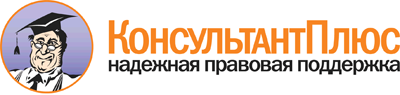  "ОК 029-2007 (КДЕС Ред. 1.1). Общероссийский классификатор видов экономической деятельности"
(утв. Приказом Ростехрегулирования от 22.11.2007 N 329-ст)
(ред. от 24.12.2012)
(введен в действие 01.01.2008) Документ предоставлен КонсультантПлюс

www.consultant.ru 

Дата сохранения: 01.03.2017 
 